ΚΕΦΑΛΑΙΟ 1 : ΔΙΑΒΟΥΛΕΥΣΕΙΣ ΜΕ ΤΟΥΣ ΦΟΡΕΙΣ ΚΑΙ ΤΟΝ ΤΟΠΙΚΟ ΠΛΗΘΥΣΜΟ ΣΤΟ ΠΛΑΙΣΙΟ ΤΗΣ «ΕΚ ΤΩΝ ΚΑΤΩ ΠΡΟΣ ΤΑ ΠΑΝΩ» ΔΙΑΔΙΚΑΣΙΑΣ 1.1 ΚΑΤΑΓΡΑΦΗ ΤΩΝ ΕΝΕΡΓΕΙΩΝ ΔΙΑΒΟΥΛΕΥΣΗΣ Όπως έχει ήδη αναφερθεί στο Κεφάλαιο 3.1 του Α΄ Φακέλου, για τον καθορισμό του εταιρικού σχήματος και της περιοχής παρέμβασης της πρότασης που υπέβαλε η ΟΤΔ στις 20-7-2016, πραγματοποιήθηκαν 28 ενέργειες διαβούλευσης, στις οποίες συμμετείχαν 10 δημόσιοι και 37 ιδιωτικοί φορείς της περιοχής παρέμβασης, με την παρουσία και συμμετοχή 137 ανθρώπων. Κατά τη διάρκεια αυτών των διαβουλεύσεων γινόταν παράλληλα αναλυτική ενημέρωση των συμμετεχόντων, τόσο για τις δυνατότητες και ευκαιρίες του εταιρικού σχήματος να συμβάλλει στην ανάπτυξη της προταθείσας περιοχής, όσο και για τις κατευθύνσεις του νέου προγράμματος, με πρόταση να εστιάσει το ενδιαφέρον του  στην ενίσχυση της επιχειρηματικότητας και την ανάδειξη της τοπικής ταυτότητας, παραγωγικής και πολιτισμικής. Στις περισσότερες από τις πιο πάνω περιπτώσεις, γινόταν και καταγραφή ιδεών και προτάσεων επενδυτικών σχεδίων των ενδιαφερομένων, ώστε να τεθούν ανάλογοι στόχοι στην τοπική αναπτυξιακή στρατηγική και να προβλεφθούν ανάλογες δράσεις στο προτεινόμενο Τοπικό Πρόγραμμα.Μετά την κατάθεση του Φακέλου Α’, συνεχίστηκε η διαβούλευση για την επιλογή τοπικής στρατηγικής και το περιεχόμενο του Τοπικού Προγράμματος δι’ αλληλογραφίας με τους δέκα Δήμους της περιοχής παρέμβασης και με άλλους 4 δημόσιους φορείς (Δασαρχείο Κορίνθου, ΔΑΟΚ τριών Νομών) και απευθείας με τρεις νέους ιδιωτικούς συλλογικούς φορείς (Συν/σμό Μελισσοκόμων Κορινθίας, Εμπορικό Σύλλογο Μεγαλόπολης και Περιφερειακή Ομοσπονδία ΑμεΑ Πελοποννήσου. Επίσης, κατά το διάστημα 1/8/2016 έως και 11/8/2016, πραγματοποιήθηκαν, σε συνδιοργάνωση με τους εννέα εκ των δέκα Δήμων της περιοχής παρέμβασης και – κατά περίπτωση – με τοπικούς συλλογικούς φορείς τους,  ισάριθμες δημόσιες εκδηλώσεις ενημέρωσης πληθυσμού και φορέων καθώς και διαβούλευσης μαζί τους για τη στρατηγική και το περιεχόμενο του Τ.Π., με τη διαδικασία «εκ των κάτω προς τα πάνω» (στις διαδικασίες αυτές συμμετείχαν 181 ενδιαφερόμενοι πολίτες και εκπρόσωποι φορέων και καταγράφηκαν ιδέες και προτάσεις). Η ενημέρωση των πολιτών για τις εκδηλώσεις ενημέρωσης-διαβούλευσης έγινε τόσο από τους Δήμους, όσο και από την ΟΤΔ με προσκλήσεις και δελτία τύπου.Συνολικά, στο πλαίσιο της διαβούλευσης για την τοπική στρατηγική ανάπτυξης, τις κατευθύνσεις και το περιεχόμενο του προτεινόμενου Τ.Π., πραγματοποιήθηκαν 44 διαφορετικές ενέργειες με 59 συνολικά φορείς, 14 δημόσιους φορείς και 45 ιδιωτικούς συλλογικούς φορείς της περιοχής παρέμβασης (6 αγροτικούς φορείς, 5 εμπορικούς φορείς, 2 φορείς του τομέα μεταποίησης γεωργικών προϊόντων (ενώσεις οινοποιών), 14 πολιτιστικούς φορείς, 4 περιβαλλοντικούς φορείς, 4 φορείς του τομέα της κοινωνικής συνοχής και της κοινωνίας των πολιτών (περιλαμβανομένης της Ομοσπονδίας ΑμεΑ Πελοποννήσου), 5 δίκτυα επαγγελματιών και 5 άλλους φορείς, επιστήμονες - τεχνικούς, διοργανωτές ποδηλατικών αγώνων, ένα ιδιωτικό εκπαιδευτήριο-ΙΕΚ και ένα ΚΕΚ). Στις ενέργειες αυτές συμμετείχαν συνολικά 277 άτομα.Η κατηγοριοποίηση των φορέων που έλαβαν μέρος στη διαβούλευση ανά τομέα (11 συνολικά τομείς), φαίνεται στον πίνακα που ακολουθεί.Παράλληλα με αυτές, πραγματοποιήθηκαν συνολικά και 102 εξατομικευμένες ενημερώσεις-διαβουλεύσεις με ενδιαφερόμενους εν δυνάμει επενδυτές (55 που προηγήθηκαν της υποβολής του Φακέλου Α’  και είχαν δηλωθεί στο Κεφάλαιο 3.2 αυτού και 47 νέες, που πραγματοποιήθηκαν έκτοτε). Τέλος, στο πλαίσιο της ενημέρωσης του πληθυσμού για το επικείμενο πρόγραμμα, δόθηκε στις 27/7/2016 συνέντευξη στον τοπικό τηλεοπτικό σταθμό ΑΧΙΟΝ, διάρκειας 25 λεπτών.Παρατίθεται ο Συγκεντρωτικός Πίνακας Ενεργειών Διαβούλευσης για την τοπική στρατηγική ανάπτυξης. 1.2 ΑΝΑΛΥΤΙΚΗ ΠΕΡΙΓΡΑΦΗ ΤΩΝ ΔΙΑΔΙΚΑΣΙΩΝ ΔΙΑΒΟΥΛΕΥΣΗΣ Τα αναλυτικά δελτία και παρουσιολόγια για κάθε ενέργεια διαβούλευσης χωριστά, παρατίθενται στο Παράρτημα I Κεφάλαιο Α & Β).1.3 ΣΥΝΟΠΤΙΚΗ ΚΑΤΑΓΡΑΦΗ ΑΠΟΤΕΛΕΣΜΑΤΩΝ Τα αποτελέσματα των διαβουλεύσεων με φορείς και πολίτες για την διαμόρφωση της στρατηγικής τοπικής ανάπτυξης, τα οποία ελήφθησαν υπ’ όψη στο σχεδιασμό του προτεινομένου Τοπικού Προγράμματος, είναι συνοπτικά τα εξής: 1. Υπήρξε πλήρης ομοφωνία στην επιλογή, ως κύριας θεματικής κατεύθυνσης του Τοπικού Προγράμματος, της υποστήριξης της τοπικής επιχειρηματικότητας και της ανάδειξης της τοπικής ταυτότητας. Η τοπική επιχειρηματικότητα, όπως αποδεικνύεται και από την καταγραφή του σχετικού επενδυτικού ενδιαφέροντος κατά τη διαβούλευση, εμφανίζει ιδιαίτερο δυναμισμό στους κλάδους της μεταποίησης αγροτικών προϊόντων του αγρο-διατροφικού τομέα και των τουριστικών υπηρεσιών, στη στήριξη των οποίων θα πρέπει να δοθεί μεγαλύτερο βάρος. Παράλληλα, η ανάγκη ανάδειξης της τοπικής ταυτότητας είναι πανθομολογούμενη, καθόσον συστατικά στοιχεία της είναι, αφ’ ενός η παραγωγή πολλών ποιοτικών προϊόντων διατροφής, για τα οποία η ζήτηση είναι δεδομένη και αφ’ ετέρου η ύπαρξη πληθώρας φυσικών και πολιτιστικών πόρων που ελκύουν επισκέπτες, δημιουργώντας τουριστική ζήτηση και σοβαρό επιχειρηματικό αντικείμενο παροχής τουριστικών υπηρεσιών.2. Ως αμέσως επόμενες προτεραιότητες του Τοπικού Προγράμματος κρίθηκαν κατά τη διαβούλευση η βελτίωση και ενδυνάμωση της ανταγωνιστικότητας των επιχειρήσεων και ο εξωστρεφής προσανατολισμός τους, ιδιαίτερα εκείνων της αλυσίδας του αγροδιατροφικού τομέα, η διασύνδεση τομέων και οικονομικών παραγόντων της περιοχής (τουρισμός – πολιτισμός, τουρισμός – αγροδιατροφικός τομέας κλπ) και η προώθηση της συμμετοχής, της συνεργασίας, της δικτύωσης και της ανταλλαγής τεχνογνωσίας. 3. Η ανταγωνιστικότητα μπορεί να ενισχυθεί με την υιοθέτηση νέων καινοτομικών εφαρμογών, με την παραγωγή τυποποιημένων επώνυμων προϊόντων βέλτιστης ποιότητας και υψηλής προστιθέμενης αξίας και με τη μείωση του κόστους παραγωγής, που μπορεί να επιτευχθεί με ελαχιστοποίηση των ενεργειακών δαπανών, μέσω της παραγωγής ήπιων μορφών ενέργειας για ιδία χρήση (πχ. φωτοβολταϊκά). 4. Η διασύνδεση μεταξύ διαφορετικών τομέων και οικονομικών παραγόντων της περιοχής μπορεί να επιτευχθεί με συνεργασίες και συνέργιες, τις οποίες όλοι μεν παραδέχονται ως αναγκαίες, δεν μπορούν όμως να  εγγυηθούν την εφικτότητά τους. Οι ίδιες δυσκολίες εντοπίζονται και στο θέμα των δικτυώσεων, που παρότι αναγνωρίζονται ως χρήσιμες και απαραίτητες, δεν θεωρούνται εύκολα υλοποιήσιμες (με εξαίρεση τη δικτύωση τεσσάρων δήμων που συμφωνούν να αναδείξουν και αξιοποιήσουν  κοινά πολιτιστικά και τουριστικά τους χαρακτηριστικά, στο πλαίσιο διατοπικής συνεργασίας). 5. Ο ίδιος βαθμός αναγνώρισης αφορά και στην σπουδαιότητα της ενίσχυσης της καινοτομίας και των καινοτόμων παρεμβάσεων και κατά τη διαβούλευση συζητήθηκαν περιπτώσεις, που μπορούν να λειτουργήσουν επιδεικτικά σε επίπεδο περιοχής, με την προσδοκία μερικής, έστω,  γενίκευσης καινοτομικών παρεμβάσεων (παραγωγή πολλαπλασιαστικού υλικού αμπελοειδών, με έμφαση στις τοπικές ποικιλίες και σε συνεργασία με ΑΕΙ, φάρμακα βιολογικής βάσης, τράπεζα γενετικού υλικού τοπικών ποικιλιών δημητριακών, λαχανικών κλπ).6. Κατά τη διαδικασία της διαβούλευσης, υποδείχθηκαν επίσης ως δευτερεύουσες θεματικές κατευθύνσεις του Τοπικού Προγράμματος η ενίσχυση  δράσεων και παρεμβάσεων για το περιβάλλον και την κλιματική αλλαγή, η βελτίωση των συνθηκών διαβίωσης και ποιότητας ζωής του τοπικού πληθυσμού, η προσπάθεια εισαγωγής πρακτικών για την αειφόρο ανάπτυξη της περιοχής και η υλοποίηση κοινωνικών δράσεων για την επίτευξη κοινωνικής συνοχής  και την καταπολέμηση της φτώχειας. Στο πλαίσιο αυτών των κατευθύνσεων θα πρέπει να προβλεφθούν δράσεις περιβαλλοντικής ευαισθητοποίησης των κατοίκων και βελτίωσης της εικόνας της περιοχής (καθαριότητα, διαχείριση απορριμμάτων κλπ), υποστήριξης εναλλακτικών κοινωνικών υπηρεσιών από εθελοντές, περιβαλλοντικής αποκατάστασης οικισμών με απομάκρυνση οχλουσών κτηνοτροφικών εγκαταστάσεων και αξιοποίησης υπαρχόντων δημοτικών κτιρίων για φιλοξενία πολιτιστικών, αθλητικών και κοινωνικών και διοικητικών υπηρεσιών στους πολίτες. 7. Στο Τοπικό Πρόγραμμα δεν θα περιληφθούν ιδιαίτερες δράσεις για την αντιμετώπιση της προσφυγικής / μεταναστευτικής κρίσης, καθόσον το πρόβλημα αυτό σε τοπικό επίπεδο αντιμετωπίζεται σε χώρο εκτός περιοχής παρέμβασης (στην πόλη της Τρίπολης).8. Κατά τη διαβούλευση δεν εκδηλώθηκε ενδιαφέρον, λόγω, ιδίως, των σημαντικών δυσκολιών που παρουσιάζουν στην υλοποίησή τους, για τη δράση δημιουργίας κτηνοτροφικών πάρκων και για επενδύσεις στην ανάπτυξη δασικών περιοχών και στη βελτίωση της βιωσιμότητας των δασών, εκτός ενεργειών υποστήριξης των αθρόων εθελοντών δασοπυροσβεστών, οι οποίοι εργάζονται για την πρόληψη και καταστολή δασικών πυρκαγιών.9. Απεναντίας, αναδείχθηκε η ανάγκη στήριξης δράσεων ενίσχυσης του δευτερογενή και τριτογενή τομέα, με έμφαση στις επιχειρήσεις παροχής υπηρεσιών που επιθυμούν να ιδρύσουν πολλοί νέοι επιστήμονες. Στον δε τουριστικό τομέα, πέραν της ανάγκης να ενισχυθεί η ίδρυση εγκαταστάσεων διανυκτέρευσης σε περιοχής από τις οποίες λείπουν, σχεδόν παντελώς, καταλύματα (πχ στις περιοχές των Δρόμων του Κρασιού), επισημάνθηκε η ανάγκη ενίσχυσης της ποιοτικής αναβάθμισης υπαρχουσών ξενοδοχειακών μονάδων, που είναι παλαιότερης κατασκευής και δεν πληρούν ικανοποιητικές προδιαγραφές ποιότητας (τουλάχιστον κατηγορίας τριών αστέρων).10. Γενική διαπίστωση που προέκυψε κατά τη διαβούλευση είναι ότι λόγω της παρατεινόμενης οικονομικής ύφεσης και της απροθυμίας των χρηματοπιστωτικών ιδρυμάτων να δανειοδοτούν νέα επενδυτικά σχέδια, πολλοί από τους εν δυνάμει ενδιαφερόμενους επενδυτές αδυνατούν κατά κανόνα στην εξ ιδίων εξασφάλιση της ιδιωτικής συμμετοχής τους, γεγονός το οποίο είτε τους αποθαρρύνει εντελώς, είτε τους αναγκάζει να περιορίσουν το μέγεθος της επένδυσής τους. Λύση που προτείνεται για την αντιμετώπιση του σοβαρού αυτού προβλήματος, που λειτουργεί ανασχετικά για την ανάπτυξη της περιοχής παρέμβασης, είναι η εκτενής εφαρμογή του κανόνα de minimis, μέσω του οποίου, για επενδύσεις μεσαίου μεγέθους (δηλ. συνολικού προϋπολογισμού μέχρι 300.000 – 307.000 ευρώ) δίνεται η δυνατότητα αξιοποίησης αυξημένου ποσοστού ενίσχυσης (έως 65%), που περιορίζει την υποχρέωση ιδιωτικής συμμετοχής σε μικρότερα και πιο εύκολα αντιμετωπίσιμα επίπεδα.11. Κατά τη διαβούλευση αναδείχθηκαν οι δυνατότητες ανάπτυξης στην περιοχή πολλών ειδικών μορφών τουρισμού (πολιτιστικός, οινικός, θερμαλικός, καταδυτικός, αναρριχητικός, ορειβατικός, ποδηλατικός κλπ), καθόσον πληρούνται ικανές προϋποθέσεις για την εφαρμογή τους. 12. Η Ομοσπονδία ΑμεΑ, κατά τη διαβούλευση, υπέβαλε σειρά προτάσεων για να ενσωματωθούν στο Πρόγραμμα, υπό τύπον δράσεων ή προδιαγραφών έργων, προβλέψεις για την εξυπηρέτηση ατόμων με κινητικά και άλλα προβλήματα. (Παράρτημα I Κεφ. Γ)13. Καταγράφηκαν προτάσεις επενδυτικού ενδιαφέροντος 114 ιδιωτών, αναλυτικός πίνακας των οποίων παρατίθεται στο Παράρτημα I (Κεφ. Δ). Το επενδυτικό αυτό ενδιαφέρον συνοπτικά, έχει ως εξής:Όπως φαίνεται παραπάνω, τον υψηλότερο βαθμό ενδιαφέροντος συγκεντρώνει ο κλάδος της μεταποίησης, κυρίως προϊόντων του αγροδιατροφικού τομέα, και κλάδος του τουρισμού. 14. Οι Δήμοι της περιοχής παρέμβασης πρότειναν  ως αναγκαία  προς υλοποίηση έργα τους όλων των σχεδιαζομένων δράσεων του Προγράμματος, οι δε προτάσεις τους αναλυτικά παρατίθενται στο Παράρτημα I (Κεφ. Α).Τα έργα αυτά είναι 53, μη συμπεριλαμβανομένων των προτεινόμενων πολιτιστικών εκδηλώσεων των Δήμων, οι οποίες, αθροιζόμενες με εκείνες των τοπικών πολιτιστικών φορέων, είναι τουλάχιστον 17.Ακολουθεί η συνοπτική παρουσίαση όλων των προτάσεων δημοσίου ενδιαφέροντος.Σημειώνεται ότι στις προτάσεις αυτές περιλαμβάνονται και 4 μεγάλης κλίμακας έργα διαχείρισης στερεών / υγρών αποβλήτων και ύδρευσης, συνολικού προϋπολογισμού άνω των 7.500.000 ευρώ.15. Λόγω του μεγάλου επενδυτικού ενδιαφέροντος του ιδιωτικού και του δημόσιου τομέα της περιοχής, το σχεδιαζόμενο πρόβλημα πρέπει να εξαντλήσει το ανώτατο επιτρεπτό (από την Προκήρυξη) ύψος προϋπολογισμού Δημόσιας Δαπάνης (12.000.000 ευρώ), παρότι τα προτεινόμενα έργα υπολογίζεται ότι το υπερβαίνουν κατά πολύ. Επίσης, λόγω του πλήθους των προτεινόμενων από τους Δήμους έργων δημοσίου ενδιαφέροντος, το ποσοστό της Δημόσιας Δαπάνης του υπομέτρου 19.2 για παρεμβάσεις δημοσίου ενδιαφέροντος πρέπει να ανέλθει στο 40%.ΚΕΦΑΛΑΙΟ 2 : ΑΝΑΛΥΣΗ ΣΥΓΚΡΙΤΙΚΩΝ ΠΛΕΟΝΕΚΤΗΜΑΤΩΝ ΚΑΙ ΜΕΙΟΝΕΚΤΗΜΑΤΩΝ ΠΕΡΙΟΧΗΣ ΠΑΡΕΜΒΑΣΗΣ (SWOT ΑΝΑΛΥΣΗ) Για να καθοριστούν οι στόχοι και η στρατηγική του Τοπικού Προγράμματος και να διαμορφωθεί το περιεχόμενο των δράσεών του, λαμβάνεται  υπόψη η προηγηθείσα (στον Φάκελο Α) καταγραφή και ανάλυση της υφιστάμενης κατάστασης και του υφιστάμενου δυναμικού της προτεινόμενης περιοχής παρέμβασης, προκειμένου να αναγνωρισθούν και να ομαδοποιηθούν τα ποιοτικά χαρακτηριστικά της κατά τη μέθοδο της SWOT ανάλυσης, ως εξής:Πλεονεκτήματα (Strengths): αναφέρονται στα διαπιστωμένα ισχυρά σημεία που παρουσιάζει η περιοχή και τα οποία μπορούν να αξιοποιηθούν προς όφελός της.Μειονεκτήματα (Weaknesses): πρόκειται για τα αρνητικά σημεία που εντοπίζονται και λειτουργούν ως ανασχετικούς παράγοντες για την ανάπτυξη της περιοχής.Ευκαιρίες (Opportunities): αναφέρονται σε εν δυνάμει μεσοπρόθεσμους ή μακροπρόθεσμους (μελλοντικούς) εξωτερικούς παράγοντες που μπορούν να επηρεάσουν θετικά την πρόοδο και ανάπτυξη της περιοχής και Απειλές (Threats): πρόκειται για κινδύνους που ελλοχεύουν, λόγω αρνητικών εξωτερικών παραγόντων, ικανών να στερήσουν από την περιοχή τις δυνατότητες επίτευξης των στόχων-σκοπών της, για την αντιμετώπιση των οποίων απαιτείται προετοιμασία και κατάλληλος σχεδιασμός και στοχοθεσία.Ο σχεδιασμός του Τοπικού Προγράμματος, προκειμένου να είναι βάσιμη η προσδοκία της μέσω αυτού ανάπτυξης της περιοχής, θα πρέπει να στοχεύει: στην μεγιστοποίηση της συμβολής των πλεονεκτημάτων που υφίστανται,στην – κατά το δυνατόν – εκτενέστερη εξουδετέρωση των μειονεκτημάτων που εμφανίζονται, στην συστηματική αξιοποίηση των ευκαιριών που παρουσιάζονται και στην αντιμετώπιση-ελαχιστοποίηση των επιπτώσεων από τις υπάρχουσες απειλές.2.1 ΠΛΕΟΝΕΚΤΗΜΑΤΑ – ΔΥΝΑΜΕΙΣS1: Επαρκής κρίσιμη μάζα περιοχήςΗ προτεινόμενη περιοχή παρέμβασης συνιστά, από πλευράς έκτασης, πληθυσμού, διατιθέμενης αγροτικής γης, πλήθους μεσαίων και μεγάλων οικισμών, πλήθους επιχειρήσεων, τομέων επιχειρηματικών δραστηριοτήτων και παραγόμενων προϊόντων, βασικών δημόσιων υποδομών και φυσικών-πολιτιστικών πόρων, επαρκή κρίσιμη μάζα για την εφαρμογή ενός αποτελεσματικού πολυτομεακού σχεδίου τοπικής ανάπτυξης.Πιο αναλυτικά, η περιοχή παρέμβασης μπορεί να χαρακτηριστεί ως πολυλειτουργική, καθόσον:Παράγει ποικίλα αγροτικά προϊόντα, του αγροδιατροφικού, κυρίως, τομέα, που καταναλώνονται εντός και εκτός αυτής, πολλά των οποίων φέρουν σήμανση ποιότητας (ΠΟΠ, ΠΓΕ κλπ).Διαθέτει πληθώρα δημόσιων αγαθών όπως αγροτικά, δασικά, θαλάσσια, ποτάμια και λιμναία τοπία και οικοσυστήματα, βιοποικιλότητα στις καλλιεργούμενες εκτάσεις, ενδιαφέρουσα πανίδα και χλωρίδα, επαρκείς φυσικούς πόρους (επιφανειακά και υπόγεια νερά, αρόσιμα εδάφη, αυξημένη δυνατότητα παραγωγής ήπιων μορφών ενέργειας κλπ.), πολλούς και αξιόλογους επισκέψιμους αρχαιολογικούς χώρους και μνημεία όλων των εποχών (περιλαμβανομένων και εκείνων της αγροτικής πολιτιστικής κληρονομιάς), πληθώρα Μουσεία και συλλογών, ισχυρή μυθολογική, ιστορική, αθλητική και  θρησκευτική παράδοση.Επιδίδεται σε επαγγελματικές δραστηριότητες αναψυχής και τουρισμού, τόσο στην παραθαλάσσια ζώνη της, όσο και στην ορεινότερη ενδοχώρα, με εμφανείς τάσεις ενίσχυσης του θεματικού τουρισμού. Παρουσιάζει σημαντική παραγωγή προϊόντων μεταποίησης και εκτός του αγροτικού τομέα, καθώς και έντονη παρουσία του τριτογενή τομέα στην τοπική οικονομία. Απολαμβάνει της παροχής δημόσιων και ιδιωτικών υπηρεσιών, όλων – σχεδόν – των τομέων και επαγγελμάτων και διαθέτει επαρκείς υποδομές υγείας, πρόνοιας, εκπαίδευσης, συγκοινωνίας, μετακινήσεων-μεταφορών και αθλητισμού.Αποτελεί επαρκή εσωτερική αγορά για την απορρόφηση μεγάλου μέρους των, εντός αυτής, παραγόμενων προϊόντων και παρεχόμενων υπηρεσιών, με μεγάλο αριθμό παραγωγικών και εμπορικών επιχειρήσεων.Έχει σχετικά επαρκή εξοικείωση με οικονομικές δραστηριότητες έντασης γνώσεων και εμπειρίας.Εμφανίζει ικανοποιητικό βαθμό εξωστρέφειας, λόγω γειτνίασης με το μητροπολιτικό κέντρο της Χώρας.Διαθέτει επαρκή αριθμό κατοικιών για την αυτοστέγαση των κατοίκων της και για παραθεριστική χρήση, τόσο στην παραθαλάσσια ζώνη, όσο και σε πολλούς οικισμούς της ενδοχώρας, αρκετοί των οποίων διακρίνονται για τα αρχιτεκτονικά τους χαρακτηριστικά.Έχει καταγράψει, λόγω επαναληπτικών εφαρμογών τους, σημαντική εμπειρία και εξοικείωση των κατοίκων, των συλλογικών κοινωνικο-οικονομικών φορέων και της Τοπικής Αυτοδιοίκησης με ολοκληρωμένα προγράμματα τοπικής ανάπτυξης τύπου LEADER.Διαθέτει επαρκή αριθμό εθελοντών πολιτών και μη κυβερνητικών οργανώσεών τους, που μεριμνούν για το περιβάλλον, τον πολιτισμό, την κοινωνική αλληλεγγύη κλπ.Συγκεντρώνει ικανοποιητικό αριθμό επιστημονικών αποστολών, κατά κανόνα από το εξωτερικό, που δραστηριοποιούνται στην περιοχή για την ανάδειξη και αξιοποίηση των αρχαιοτήτων της. S2: Πλούσιο πολιτιστικό απόθεμαΗ προτεινόμενη περιοχή παρέμβασης, όπως άλλωστε και ολόκληρη η Πελοπόννησος, διαθέτει πλούσιο ιστορικό παρελθόν, που ξεκινά από την Παλαιολιθική εποχή (600.000- 10.000 π.Χ.). Άλλωστε η  αρχαία τοπική παράδοση, όπως καταγράφηκε από τον περιηγητή Παυσανία, ανάγει την καταγωγή των κατοίκων της περιοχής σε χρόνο προγενέστερο του «κατακλυσμού του Δευκαλίωνα» και μάλιστα από γενάρχες «γηγενείς» και «αυτόχθονες».Η εν λόγω περιοχή βρίθει κυριολεκτικά από αρχαιολογικούς χώρους και μνημεία όλων των εποχών (προϊστορικές εγκαταστάσεις, ερείπια πόλεων και ακροπόλεων, αρχαία ιερά, ναοί, στάδια, θέατρα και νεκροταφεία, φρέατα, φρυκτωρίες, ίχνη αρχαίων δρόμων, αρματροχιές, ρωμαϊκές βίλλες και υδραγωγεία, πρωτοχριστιανικοί ναοί και οικιστικές εγκαταστάσεις, βαπτιστήρια, βυζαντινά μνημεία, φραγκικές και ενετικές οχυρώσεις και κάστρα, εκκλησίες- κρήνες- γεφύρια-λουτρά τουρκοκρατίας, νεότερα μνημεία ιδιωτικού και δημοσίου ενδιαφέροντος (πετρόκτιστες κατοικίες, σχολεία, εκκλησίες, σταθμοί μετρικού σιδηροδρόμου κλπ), προβιομηχανικές εγκαταστάσεις,  (αλώνια, νερόμυλοι, νεροτριβές, ιππήλατα ελαιουργεία κλπ). Διακόσιοι ογδόντα οκτώ (288) από τους παραπάνω χώρους και μνημεία έχουν κηρυχθεί επισήμως και προστατεύονται από την κείμενη νομοθεσία και τις αρμόδιες δημόσιες Υπηρεσίες. Από αυτά, 125 είναι αξιόλογα θρησκευτικά μνημεία, εκ των οποίων 25 είναι ιστορικές μονές. Οι σπουδαιότεροι αρχαιολογικοί χώροι της περιοχής είναι τουλάχιστον 36, εκ των οποίων οι περισσότεροι επισκέψιμοι, υπάρχουν δε τρία σημαντικά κάστρα και 17 άλλα ήσσονος σημασίας.Τα τοπικά ευρήματα των ανασκαφικών ερευνών, στο σύνολό τους σχεδόν,  φυλάσσονται ή εκτίθενται στα 7 λειτουργούντα αρχαιολογικά μουσεία της περιοχής, μικρότερος δε αριθμός τους ευρίσκεται στα παραπλήσια αρχαιολογικά μουσεία Τρίπολης και Άργους, καθώς και στο Εθνικό αρχαιολογικό μουσείο της Αθήνας. Πέραν των αρχαιολογικών, υπάρχουν στην περιοχή τουλάχιστον 12 λαογραφικά μουσεία καθώς και 8 άλλα σημαντικά μουσεία ειδικού ενδιαφέροντος.Πέραν τούτων, στην περιοχή παρέμβασης υπάρχουν 10 οικισμοί που έχουν χαρακτηριστεί ως Ιστορικοί–Διατηρητέοι, 28 που έχουν χαρακτηριστεί ως παραδοσιακοί και άλλοι 22 που έχουν χαρακτηριστεί ως αξιόλογοι ή ενδιαφέροντες, που συγκεντρώνουν το τουριστικό ενδιαφέρον πολλών επισκεπτών.S3: Εξαιρετικό ποικιλόμορφο φυσικό περιβάλλον Το φυσικό περιβάλλον αποτελεί ένα από τα βασικότερα συγκριτικά πλεονεκτήματα της περιοχής παρέμβασης, η οποία διαθέτει ένα σημαντικό σε μέγεθος και ποικιλομορφία δυναμικό φυσικών πόρων: ενδημικά και προστατευόμενα είδη της ελληνικής χλωρίδας και πανίδας, περιλαμβανομένης και της ενδιαφέρουσας ιχθυοπάνιδας του Κορινθιακού Κόλπου, σπάνια οικοσυστήματα διεθνούς σημασίας και αναγνώρισης, υδάτινους πόρους και υγροβιότοπους, δασόφυτους ορεινούς όγκους και σημαντικούς γεωλογικούς σχηματισμούς. Πολύ σημαντικό είναι το γεγονός ότι στο μεγαλύτερο τμήμα της περιοχής, πλην ίσως τμήματος της Γορτυνίας, οι εδαφολογικές συνθήκες είναι ευνοϊκές  στη διαμόρφωση έντονης ποικιλομορφίας. Έτσι, η δυνατότητα εναλλαγής υψομέτρων και τοπίων (βουνό, πεδιάδες, θάλασσα) είναι εμφανής και η αλλαγή εικόνων γίνεται εύκολα, χωρίς να  απαιτούνται μεγάλες και χρονοβόρες μετακινήσεις.  Στην περιοχή παρέμβασης περιλαμβάνονται, εξ ολοκλήρου ή τμηματικά, 7 περιοχές Νatura, έξι χερσαίες (όρη Μαίναλο, Ολίγυρτος, Χελμός, Γεράνεια και Ακροκόρινθος, εκ των οποίων οι δύο πρώτες ανήκουν και στους βιοτόπους CORINE) και μια λιμναία που περιλαμβάνεται στις Ζώνες προστασίας για την Ορνιθοπανίδα (λίμνη Στυμφαλία). Υπάρχουν επίσης πέντε ΤΙΦΚ (Τοπία Ιδιαίτερου Φυσικού Κάλλους) (Ύψωμα Ελληνικού, Υψώματα Λυγιάς, Λόφος Παναγίας Νεμέας, Λόφο «Στόχος» Νεστάνης και λίμνη Βουλιαγμένης του Λουτρακίου), δύο αισθητικά Δάση (Πευκιάς Ξυλοκάστρου και δάσος Μογγοστού Σικυώνας, που αποτελεί και βιότοπο CORINE) ένα χαρακτηρισμένο μνημείο της Φύσης (Πλάτανος της Δημητσάνας) και πολλά διάσπαρτα φαράγγια αισθητικού και περιβαλλοντικού ενδιαφέροντος. Οι περιοχές αυτές προσφέρονται για την ανάπτυξη φυσιολατρικών, περιηγητικών και αθλητικών τουριστικών δραστηριοτήτων. Σημαντική είναι επίσης η ύπαρξη πολλών σπηλαίων, με σπουδαιότερα εκείνα του Ερμή στην Κυλλήνη και του Κάψια στην Αρκαδία, το οποίο είναι αξιοποιημένο και επισκέψιμο.Στην περιοχή παρέμβασης υπάρχουν επίσης τρεις θέσεις ιαματικών πηγών (μια στην Αρκαδία και δύο στην Κορινθία, περιλαμβανομένης εκείνης του Λουτρακίου) και ένα μη ενεργό ηφαίστειο (Σουσάκι) που παρουσιάζει τεράστιο γεωλογικό ενδιαφέρον. Τέτοιο επιστημονικό και ερευνητικό ενδιαφέρον εμφανίζει και η λεκάνη του Κορινθιακού Κόλπου, του οποίου οι ακτές, παρά τα προβλήματα διάβρωσής τους, προσφέρονται για ασφαλή κολύμβηση και ποικίλες θαλάσσιες δραστηριότητες. S4:  Ήπιες κλιματολογικές συνθήκεςΤο κλίμα της περιοχής παρέμβασης είναι μέτρια θερμό, ώστε να ευνοεί την υποτροπική χλωρίδα και την πανίδα της Μεσογείου και μέτρια ψυχρό, ώστε να ενεργοποιεί - χωρίς να καταπονεί - τους ανθρώπους, στις παραγωγικές τους προσπάθειες. Αυτό το ευνοϊκό κλίμα με τις κατάλληλες υδρολογικές του παροχές και τις προκαλούμενες ροές αιολικών φορτίων, σε συνδυασμό, με την απόσταση της περιοχής από τη θάλασσα  και το έδαφός της αλλού πολύ εύφορο και αλλού φειδωλό σε γονιμότητα, έδωσε την διαχρονική δυνατότητα παραγωγής εκλεκτών ποιοτικών προϊόντων φυτικής και ζωικής παραγωγής, που προσιδιάζουν στη μεσογειακή δίαιτα.S5:  Συγκριτικά πλεονεκτήματα του πρωτογενούς τομέαΗ οικονομία της περιοχής έχει έντονο γεωργο-κτηνοτροφικό χαρακτήρα και μεγάλο τμήμα του ενεργού πληθυσμού απασχολείται στον πρωτογενή τομέα. Το εύρος προϊόντων του πρωτογενή τομέα καθιστά την περιοχή έναν από τους σημαντικότερους αγροτικούς χώρους της Ελλάδας. Κυρίαρχη θέση στη γεωργική παραγωγή της περιοχής καταλαμβάνουν οι καλλιέργειες της ελιάς, των εσπεριδοειδών (λεμονιές, πορτοκαλιές, μανταρινιές) και άλλες δενδρώδεις καλλιέργειες (μηλιές, βερικοκιές, κερασιές κ.α.). Σε μικρότερο βαθμό καλλιεργούνται δημητριακά και ψυχανθή για την παραγωγή ζωοτροφών, πατάτες, όσπρια, σκόρδα, κηπευτικά και αμπελοειδή (σταφιδάμπελοι και οινάμπελοι). Σημαντική είναι επίσης η κτηνοτροφική παραγωγή (αυγά, κρέας, αιγοπρόβειο γάλα, τυριά, γιαούρτη) και τα προϊόντα μελισσοκομίας.Οι ιδιαίτερες κλιματολογικές συνθήκες της περιοχής αναμφίβολα συνεισφέρουν στην ποιοτική ταυτότητα της τοπικής ελαιοπαραγωγής. Η ελαιοκαλλιέργεια αποτελεί την κυριότερη δενδρώδη καλλιέργεια της περιοχής, αφού καλύπτει το 79,50% της συνολικής έκτασης των δενδρωδών. Η εφαρμογή πρακτικών βιολογικής καλλιέργειας βρίσκει γόνιμο έδαφος κυρίως στην παραγωγή ελιάς, αλλά και στην αμπελοκαλλιέργεια, με αυξητικές τάσεις.Οι μεγαλύτερες συγκεντρώσεις καλλιεργειών εσπεριδοειδών απαντώνται στους παραλιακούς Δήμους του Νομού Κορινθίας, καθώς και στις ΔΕ Κουτσοποδίου και Μυκηναίων του Νομού Αργολίδας. Τα εσπεριδοειδή αποτελούν σημαντικό προϊόν εξαγωγής, τόσο προς την Ευρωπαϊκή Ένωση όσο και σε τρίτες χώρες. Η σταφίδα (κορινθιακή, σουλτανίνα και επιτραπέζια σουλτανίνα) παράγεται στην ημιορεινή και πεδινή Κορινθία με σημαντικές εξαγωγές στην Ευρώπη (Μ. Βρεταννία, Ολλανδία κλπ), ενώ η καλλιέργεια οιναμπέλων ευδοκιμεί κυρίως στις περιοχές Νεμέας και Μαντινείας, που παράγουν οίνους ποιότητας (ΠΟΠ), σημαντικό μέρος των οποίων εξάγεται στην Ευρώπη, στην Αμερική και – σε περιορισμένες προς το παρόν ποσότητες- σε άλλες χώρες.S6: Αξιόλογη παραγωγή τοπικών / παραδοσιακών και βιολογικών προϊόντων του αγροδιατροφικού τομέαΣτην προτεινόμενη περιοχή παρέμβασης καταγράφεται αξιόλογη παραγωγή γεωργικών προϊόντων που είναι ενδεικτικά της τοπικής προέλευσης και της ξεχωριστής τους ποιότητας, όπως τυροκομικά προϊόντα (φέτα Στυμφαλίας κλπ), σταφίδες, μέλι, ελαιόλαδο, μήλα Πιλάφα Τριπόλεως, Δάρα Λεβιδίου και Μαντινείας, μήλα Μάννας και Παναριτίου Κορινθίας, κεράσια – βύσσινα ορεινής Κορινθίας, Μαντινείας, Κορυθίου, σκόρδο Τριπόλεως, φασόλια Ευρωστίνης και Φενεού, πατάτα Τρίπολης και Κουταλά Κορινθίας, πεπόνια Αγίου Βασιλείου Κορινθίας, βερύκοκκα Χιλιομοδίου και Κουτσοποδίου. Τα μήλα ντελίσιους Πιλάφα Τριπόλεως, το μέλι ελάτης Μαινάλου και η Κορινθιακή σταφίδα Βοστίτσα έχουν αναγνωριστεί ως προϊόντα Προστατευόμενης Ονομασίας Προέλευσης (ΠΟΠ). Η παραγόμενη σταφίδα (Κορινθιακή Σταφίδα, Σουλτανίνα Σταφίδα και Επιτραπέζια Σουλτανίνα) είναι υψηλής θρεπτικής αξίας και ενδεικτικό της ξεχωριστής τους ποιότητας είναι το γεγονός ότι απολαμβάνουν την μεγάλη προτίμηση του καταναλωτικού κοινού των χωρών της Ευρωπαϊκής Ένωσης, με την μορφή είτε νωπών, είτε αποξηραμένων φρούτων.  Η προτεινόμενη περιοχή παρέμβασης προσφέρει ευνοϊκές συνθήκες για την παραγωγή μικρής κλίμακας προϊόντων ποιότητας καθώς και βιολογικών προϊόντων. Άλλωστε, η βιολογική γεωργία στην περιοχή, και γενικότερα στην Περιφέρεια Πελοποννήσου, είναι ιδιαίτερα αναπτυγμένη, με αυξητικές τάσεις. Σημαντική είναι επίσης η αυτοφυής παραγωγή αρωματικών-φαρμακευτικών  φυτών, ενώ τελευταία παρατηρείται και συστηματική καλλιέργεια κάποιων νέων ειδών τους (ιπποφαές, μύρτιλο κλπ).S7:  Ισχυρή Παρουσία Οίνων Ποιότητας (ΠΟΠ) Στην περιοχή παρέμβασης περιλαμβάνονται δύο θεσμοθετημένες ζώνες ΠΟΠ (ονομασίας προέλευσης ανωτέρας ποιότητας), η Νεμέα και η Μαντινεία ενώ έχουν καθοριστεί οι προϋποθέσεις για τη χρησιμοποίηση της ένδειξης «Τοπικός οίνος» στις πλαγιές της ορεινής Κορινθίας, «Τοπικός Κορινθιακός Οίνος» και «Τοπικός Πελοποννησιακός Οίνος» Το σύνολο των οίνων ποιότητας της Περιφέρειας Πελοποννήσου παράγεται αποκλειστικά στην περιοχή, η οποία σε εθνικό επίπεδο συγκεντρώνει το 12% των εκμεταλλεύσεων οίνων ποιότητας που αντιστοιχεί στο 21% των συνολικών εκτάσεων αμπελώνων για οίνους ποιότητας. Από το 1971 έχει εγκριθεί η ζώνη ΟΠΑΠ Νεμέα στην οποία, εκτός από τη Νεμέα, περιλαμβάνονται δεκαέξι ακόμα χωριά της περιοχής. Το κρασί της Μαντινείας σήμερα βρίσκεται σε ανοδική πορεία και έχουν ενισχυθεί οι εξαγωγές του στο εξωτερικό. Σημαντικές εξαγωγές πραγματοποιούν και οι οινοπαραγωγοί της Νεμέας, όπου τα τελευταία χρόνια δημιουργήθηκαν πολλά σύγχρονα οινοποιεία. Αξιοσημείωτη είναι και η δραστηριοποίηση δυναμικών επαγγελματικών ενώσεων οινοπαραγωγών στην περιοχή: η Ένωση Οινοπαραγωγών του Αμπελώνα της Πελοποννήσου (ΕΝΟΑΠ), που δημιούργησε τον θεσμό των Δρόμων του Κρασιού της Πελοποννήσου, και ο  Σύνδεσμος Οινοποιών Νεμέας, που διαχειρίζεται τοπικά τους «Δρόμους του Κρασιού» και διοργανώνει κατ’ έτος πολυήμερες οινικές εκδηλώσεις, τις «Μεγάλες μέρες της Νεμέας».S8:  Γειτνίαση με Αθήνα και σημαντικά τουριστικά κέντραΗ προτεινόμενη περιοχή παρέμβασης ευνοείται από τη γεωγραφική της θέση ως προς τη γειτνίασή της με το μητροπολιτικό συγκρότημα της Αθήνας αλλά και με σημαντικά τουριστικά κέντρα της Πελοποννήσου. Η περιοχή της πρωτεύουσας απορροφά μεγάλο μέρος των παραγόμενων προϊόντων στην περιοχή παρέμβασης. Παράλληλα, η τοπική τουριστική αγορά στηρίζεται σε μεγάλο βαθμό στην ζήτηση που προέρχεται από τους κατοίκους της Αθήνας. Αναμφίβολα η «αγορά» της πρωτεύουσας αποτελεί σημαντικό πεδίο για την ανάπτυξη της τοπικής οικονομίας. Σημαντικό πλεονέκτημα της περιοχής παρέμβασης ως προς τη δυνατότητα τροφοδότησής της με επισκέπτες αποτελεί η γειτνίασή της με σημαντικά τουριστικά κέντρα της ευρύτερης περιοχής, που προσελκύουν σημαντικό αριθμό επισκεπτών, τόσο ημεδαπών, όσο και αλλοδαπών (όπως: Ναύπλιο, Επίδαυρος, Πόρτο Χέλι, Ολυμπία, Καλάβρυτα, Πύλος-Μεσσήνη κ.α.).S9:  Γειτνίαση με Αεροδρόμια – Λιμένες. Εξυπηρέτηση από Αυτοκινητοδρόμους και ΣιδηρόδρομοΗ προτεινόμενη περιοχή παρέμβασης ευρίσκεται σε κοντινές, σχετικά, αποστάσεις από τα αεροδρόμια «Ελευθέριος Βενιζέλος» των Αθηνών και Καλαμάτας, μέσω των οποίων διακινείται ο μεγαλύτερος αριθμός ξένων τουριστών της Νότιας Ελλάδας και τούτο την καθιστά τουριστικά ελκυστική. Σημαντική είναι επίσης η γειτνίαση με το λιμάνι της Πάτρας, από το οποίο εισέρχονται στην Πελοπόννησο Ευρωπαίοι επισκέπτες και εξάγονται στην Ευρώπη τα πελοποννησιακά προϊόντα, όπως και με τα λιμάνια Πειραιά, Κορίνθου και Ναυπλίου, στα οποία κατά καιρούς αγκυροβολούν κρουαζιερόπλοια με ξένους τουρίστες, που μπορούν δυνητικά να περιλάβουν στις περιηγήσεις τους και την προτεινόμενη περιοχή παρέμβασης.  Η εν λόγω περιοχή έχει το προνόμιο να την διασχίζουν οι αυτοκινητόδρομοι Αθήνας-Κορίνθου-Πάτρας και Κορίνθου-Καλαμάτας, οι οποίοι εξασφαλίζουν την ασφαλή και γρήγορη μετακίνηση ανθρώπων και διακίνηση αγαθών, από και προς αυτήν. Εξίσου σημαντική για την εξωστρέφεια της περιοχής και τη διευκόλυνση των μετακινήσεων από και προς το λεκανοπέδιο της Αττικής είναι η λειτουργία του Προαστιακού Σιδηροδρόμου, που διασχίζει τους Δήμους Λουτρακίου-Περαχώρας-Αγίων Θεοδώρων, Κορινθίων και Σικυώνας, με προοπτική να επεκταθεί μέχρι την Πάτρα. Από τις περιγραφείσες ευνοϊκές συνθήκες εύκολης πρόσβασης στην περιοχή παρέμβασης, προκύπτουν σημαντικά οφέλη ως προς τη βελτίωση του επιχειρηματικού της περιβάλλοντος και την προσέλκυση ανθρώπων, είτε ως επισκεπτών, είτε ως μονίμων κατοίκων της.S10:  Τάσεις Περιορισμένης Παλιννόστησης και Περιορισμού της Εσωτερικής ΜετανάστευσηςΜετά από μακρά περίοδο εγκατάλειψης και μετανάστευσης των κατοίκων στα αστικά κέντρα και κυρίως στην πρωτεύουσα, έχει αρχίσει, σε περιορισμένη κλίμακα, τάση επιστροφής, κυρίως μεσηλίκων και των νέων. Επίσης, λόγω της δυσμενούς οικονομικής  συγκυρίας και της αδυναμίας εξεύρεσης εργασίας αλλού και ιδίως στην Αθήνα, παρατηρείται το φαινόμενο πολλοί νέοι της περιοχής, που ολοκλήρωσαν τις σπουδές τους, να παραμένουν, εκόντες – άκοντες, στις πατρικές τους εστίες με την προσδοκία να βρουν τοπική απασχόληση ή να δημιουργήσουν τοπική επιχειρηματική δραστηριότητα.S11:  Σημαντική και αναγνωρίσιμη τοπική πολιτισμική ταυτότηταΗ προτεινόμενη περιοχή παρέμβασης κατοικείται ανελλιπώς από τα προϊστορικά χρόνια και έχει διαχρονικά διαμορφώσει μια ισχυρή πολιτιστική ταυτότητα, που συνδέεται με τα κατά καιρούς δημιουργήματα και τις πεποιθήσεις των ανθρώπων της και αποτελεί μια εξέχουσα ελληνική περίπτωση.Η δημιουργική φαντασία των αρχαίων Ελλήνων επινόησε τη γέννηση στην περιοχή αυτή έξι Θεών, πολλών ποτάμιων Θεοτήτων, δεκάδων Νυμφών και αναρίθμητων τοπικών ηρώων, που έδρασαν καταλείποντας μυθικά κατορθώματα με παγκοσμίως γνωστούς και αποδεκτούς συμβολισμούς. Εδώ έγινε η Τιτανομαχία για τον θεϊκό έλεγχο του Κόσμου, εδώ γεννήθηκαν οι πρώτοι άνθρωποι πριν ακόμα δημιουργηθεί η Σελήνη, εδώ ο Προμηθέας παρέδωσε στους ανθρώπους τη φωτιά, εδώ ο Ηρακλής κατήγαγε τους πρώτους άθλους του.Σε αυτή την περιοχή ανήκει η κοιτίδα του Μυκηναϊκού Πολιτισμού, από εδώ ξεκίνησε η εκστρατεία των Ελλήνων στην Τροία. Εδώ έγιναν οι πρώτοι αθλητικοί αγώνες (Λύκαια), εδώ διεξάγονταν οι δύο από τους τέσσερους αρχαίους ιερούς πανελλήνιους στεφανίτες αγώνες (Νέμεα Ίσθμια), εδώ γεννήθηκε η αρχαία τραγωδία (Αρίων – Σικυώνα) και το σατυρικό δράμα (Πρατίνας-Φλιούντα). Από εδώ ξεκίνησαν οι πρώτες αρχαίες μεταναστεύσεις στην Ιταλία, την Κρήτη και την Κύπρο (Αρκάδες), στα Ιόνια νησιά και την Αδριατική (Κορίνθιοι), στη Σάμο και τις Κλαζομενές (Φλιάσιοι-Κλεωναίοι). Εδώ ναυπηγήθηκε η πρώτη τριήρης (Κόρινθος), εδώ επινοήθηκε ο κορινθιακός αρχιτεκτονικός ρυθμός. Εδώ δημιουργήθηκαν ισχυρές πόλεις-κράτη (Κόρινθος, Σικυώνα, Φλιούντα, Πελλήνη, Μαντινεία, Μεγαλόπολη, Γόρτυνα, Στύμφαλος, Ορχομενός, Φάλανθος, Λυκόσουρα, Ηραία, Φενεός κ.ά.) που συμμετείχαν σε όλα τα ιστορικά δρώμενα της εποχής τους και διακρίθηκαν όλες για τα τεχνικά δημιουργήματά τους και κάποιες για τις ιδιαίτερες τις εμπορικές τους επιδόσεις (Κόρινθος, Πελλήνη κλπ). Αυτή την περιοχή, στην οποία όλες οι εποχές άφησαν τα δημιουργικά ίχνη τους (πλήθος μνημείων αρχαιολογικής, θρησκευτικής και αγροτικής κληρονομιάς – πλήθος αρχαιολογικών ευρημάτων και τεχνουργημάτων – πλήθος παραδοσιακών και διατηρητέων οικισμών), θέλησαν κατά καιρούς να την οικειοποιηθούν πολλοί ξένοι επίδοξοι κατακτητές, αναγκάζοντας τους κατοίκους της να αμυνθούν με τη διατήρηση της γλώσσας τους, των ηθών και εθίμων τους, της θρησκείας, των λατρευτικών συνηθειών και των παραδόσεών τους, καθώς και της αγάπης τους για τον πάτριο τόπο και την ιστορία του, που αθροιστικά διαμόρφωσαν μια ενδιαφέρουσα πολιτιστική ταυτότητα. Άλλωστε, αυτή η περιοχή ενέπνευσε το «Αρκαδικό Ιδεώδες» που διαπέρασε τον Ευρωπαϊκό Διαφωτισμό και την Αναγέννηση και τόσο βαθιά επηρέασε την εξέλιξη του Ευρωπαϊκού πολιτισμού.Η παραδεδομένη πολιτισμική ταυτότητα της περιοχής παραμένει και σήμερα ισχυρή, αφού οι άνθρωποί της, με τις σύγχρονες πολιτιστικές πρωτοβουλίες και δραστηριότητές τους, φροντίζουν να την διατηρούν, να την αξιοποιούν και να την αναδεικνύουν.S12:  Σημαντικές πολιτιστικές και αθλητικές δραστηριότητεςΣτην προτεινόμενη περιοχή παρέμβασης, με ευθύνη - κατά κανόνα – των πολυάριθμων τοπικών πολιτιστικών σωματείων και με την υποστήριξη των οικείων ΟΤΑ, πραγματοποιούνται, σε ετήσια ή περιοδική βάση, πολλές  πολιτιστικές και αθλητικές εκδηλώσεις, που συγκεντρώνουν το ενδιαφέρον, τόσο του ντόπιου πληθυσμού, όσο και πολλών επισκεπτών, κατά περίπτωση Ελλήνων ή και ξένων. Τέτοιες εκδηλώσεις είναι: αναβιώσεις αρχαίων αγώνων (Νέμεα, Λύκαια), δρόμοι ημιαντοχής και αντοχής (Αέθλιος αγώνας υπεραποστάσεων Αρχαίας Νεμέας-Λεβιδίου-Αρχαίας Ολυμπίας, Αγιωργήτικος δρόμος Νεμέας, Μυκηναϊκός Αργειακός Δρόμος κ.ά.), ποδηλατικοί γύροι (Νεμέας, Λουτρακίου, Τρίπολης, Γορτυνίας, Ορεινής Κορινθίας, Ξυλοκάστρου κ.ά), γιορτές αφιερωμένες σε αγροτο-κτηνοτροφικά προϊόντα (κρασί (Μεγάλες Μέρες Νεμέας – γιορτή Μαντινείας), σταφίδα (Αρχαίες Κλεωνές, Ψάρι, Στιμάγκα Κορινθίας κ.ά.), σκόρδου και πατάτας (Κορύθιο), ελιάς και ελαιολάδου (Ελαιοχώρι Κορυθίου), καλαμποκιού (Ηραία), γιορτή τσοπάνη και προβατίνας (Γορτυνία), γκιόσας (Αθίκια) κ.ά.), αναπαραστάσεις γεωργικών εργασιών του παρελθόντος (αλώνισμα στο Βαλτεσινίκο Αρκαδίας), εμποροπανηγύρεις (Στυμφαλία), διεθνή αθλητικά τουρνουά (beach soccer Ξυλοκάστρου, αγώνες Λουτρακίου), θεατρικές παραστάσεις τοπικών θιάσων, συναυλίες με τοπικά ή μετακλητά μουσικά σχήματα κ.ά. Ο πολιτιστικός και ψυχαγωγικός χαρακτήρας αυτών των εκδηλώσεων, που στην πλειοψηφία τους λαμβάνουν χώρα τους θερινούς μήνες, εξασφαλίζει στην περιοχή σχετική εμπορική και τουριστική κίνηση, αφού εκτός των ντόπιων, στις εκδηλώσεις αυτές συμμετέχουν και πολλοί επισκέπτες.S13:  Αξιόλογοι τουριστικοί πόροι και τουριστικές υποδομέςΗ προτεινόμενη περιοχή παρέμβασης διαθέτει επαρκείς φυσικούς και ανθρωπογενείς πόρους, οι οποίοι δημιουργούν βάσιμες προϋποθέσεις προσέλκυσης επισκεπτών και ανάπτυξης τουριστικών δραστηριοτήτων. Οι πόροι αυτοί, επιγραμματικά, έχουν οι εξής:Φυσικοί πόροι: Ακτές κατάλληλες για κολύμβηση και θαλάσσιες δραστηριότητες, προσπελάσιμες λίμνες με φυσικό κάλλος, Περιοχές Natura και λοιπές προστατευόμενες περιοχές με ενδιαφέρουσες ορειβατικές και περιηγητικές διαδρομές, ποταμοί συνεχούς ροής, ιαματικές πηγές, ενδιαφέροντα σπήλαια εκ των οποίων ένα επισκέψιμο, μικροί καταρράκτες, αισθητικά δάση, φαράγγια αισθητικού και περιβαλλοντικού ενδιαφέροντος, βραχώδεις σχηματισμούς κατάλληλους για αναρριχητικά πεδία και ένα ανενεργό ηφαίστειο.Πολιτιστικοί πόροι: Παραδοσιακοί και ιστορικοί-διατηρητέοι οικισμοί, επισκέψιμοι αρχαιολογικοί χώροι και αρχαιολογικά Μουσεία, Κάστρα, λαογραφικά και άλλα Μουσεία ειδικού ενδιαφέροντος, θρησκευτικά μνημεία, μνημεία αγροτικής κληρονομιάς και διατηρητέα κτίρια αρχιτεκτονικής και ιστορικής αξίας.Αξιοθέατα: Ισθμός Κορίνθου και αρχαία Δίολκος, φάρος Ηραίον Λουτρακίου, «Κυράς το Γεφύρι» στη λίμνη Λάδωνος, Παλαιά γέφυρα Αλφειού στην Καρύταινα, Άγιος Σώστης Δερβενακίων, Αγία Θεοδώρα Βάστας, Μονές Λούσιου, Σπήλαιο Κάψιας κ.ά.Οι υποδομές που υποστηρίζουν την τουριστική ζήτηση στην προτεινόμενη περιοχή παρέμβασης είναι σημαντικές και κατηγοριοποιούνται ως εξής:Καταλύματα: Υπάρχει επαρκής αριθμός μονάδων ικανοποιητικών προδιαγραφών ποιότητας (ξενοδοχεία κατηγορίας τριών αστέρων και άνω, ξενοδοχεία Α’ και Β’ Τάξης, ξενώνες και πολυτελή ενοικιαζόμενα διαμερίσματα) με επαρκές σύνολο κλινών. Τα καταλύματα αυτά έχουν αναπτυχθεί τόσο κατά μήκος των ακτών Κορινθιακού και Σαρωνικού, με μεγαλύτερη συγκέντρωση στην περιοχή Λουτρακίου, όσο και στις ορεινές περιοχές Κορινθίας (περιοχές Τρικάλων και Στυμφαλίας-Φενεού) και Αρκαδίας (Μεγαλόπολη-Καρύταινα, Δημητσάνα-Στεμνίτσα-Βυτίνα, περιοχή Κάψιας-Λεβιδίου και περιοχή Τροπαίων) και στις Μυκήνες Αργολίδας.Εγκαταστάσεις εστίασης-αναψυχής: είναι κατεσπαρμένες σε όλη της περιοχή παρέμβασης, ώστε να μπορούν να εξυπηρετήσουν και τους διαμένοντες στα παραπάνω καταλύματα.Τουριστικά γραφεία - καταστήματα αναμνηστικών και ειδών λαϊκής τέχνης: Υπάρχει ικανοποιητικός αριθμός επιχειρήσεων, κυρίως στα παραλιακά θέρετρα (Κορινθία) αλλά και στους παραδοσιακούς οικισμούς της Γορτυνίας και στις Μυκήνες.Χιονοδρομικά Κέντρα και ορειβατικά καταφύγια: Υπάρχουν στα πλέον επισκέψιμα όρη, Μαίναλο και Κυλλήνη.Ιαματικές εγκαταστάσεις: Υπάρχουν στο Λουτράκι και στα Λουτρά Ηραίας Αρκαδίας.Επισκέψιμα οινοποιεία: Υπάρχει περιορισμένος αριθμός στην αμπελουργική Ζώνη της Μαντινείας και πολύ μεγαλύτερος στη Ζώνη της Νεμέας. Στις ζώνες αυτές υπάρχει και σήμανση των Δρόμων του Κρασιού, για την καθοδήγηση και διευκόλυνση των οινόφιλων επισκεπτών.Υποδομές υπηρεσιών αθλητικού τουρισμού: Υπάρχουν δύο μεγάλες τέτοιες ιδιωτικές εγκαταστάσεις, στο Λουτράκι και στο Σοφικό Κορινθίας.Υποδομές συνεδριακού τουρισμού: Στο Λουτράκι υπάρχει συνεδριακό κέντρο και ξενοδοχειακές εγκαταστάσεις που μπορούν να υποστηρίξουν τη διοργάνωση μεγάλων συνεδρίων, στην υπόλοιπη περιοχή υπάρχει σε πολλά σημεία δυνατότητα φιλοξενίας μικρότερων συνεδρίων (Δημητσάνα, Λεβίδι, Ξυλόκαστρο κ.ά.).S14:  Πλήθος βιοτεχνικών και εμπορικών επιχειρήσεωνΣτην προτεινόμενη περιοχή παρέμβασης, δραστηριοποιείται μεγάλο πλήθος βιοτεχνιών, παραγωγικών μονάδων και εργαστηρίων, επιχειρήσεων χονδρικού και λιανικού εμπορίου και επιχειρήσεων παροχής υπηρεσιών, κυρίως στους μεσαίους και μεγάλους, πληθυσμιακά, οικισμούς, που καθορίζει σε μεγάλο βαθμό την τοπική οικονομία. 2.2 ΜΕΙΟΝΕΚΤΗΜΑΤΑ - ΑΔΥΝΑΜΙΕΣ W1: Μείωση και γήρανση του πληθυσμούΚατά την δεκαετία 2001-2011, ο πληθυσμός της προτεινόμενης περιοχής παρέμβασης, αυξήθηκε μεν οριακά στο Νομό Κορινθίας (που συγκεντρώνει τον μεγαλύτερο πληθυσμό),  μειώθηκε όμως σημαντικά στο αργολικό και αρκαδικό τμήμα της, με αποτέλεσμα να σημειωθεί μείωση πληθυσμού στο σύνολο της περιοχής κατά 4,12%. Ταυτόχρονα, για το ίδιο διάστημα παρατηρήθηκαν αυξήσεις των τιμών των δεικτών εξάρτησης και γήρανσης του πληθυσμού, οι οποίες διαμορφώθηκαν σε επίπεδα μεγαλύτερα των αντίστοιχων δεικτών σε επίπεδο Χώρας. Επίσης, ο δείκτης νεανικότητας μειώθηκε και διαμορφώθηκε σε επίπεδα μικρότερα του αντίστοιχου εθνικού δείκτη. Ως εκ τούτων προκύπτει ότι στην περιοχή παρέμβασης σημειώθηκε μείωση και γήρανση του πληθυσμού, που συνιστά προβληματική δημογραφική εξέλιξη, ιδίως για τμήματά της που ανήκουν στους Νομούς Αργολίδας και Αρκαδίας, τα οποία άλλωστε περιλαμβάνουν και τους περισσότερους οικισμούς με πολύ μικρό πληθυσμό.W2: Μείωση του οικονομικά ενεργού πληθυσμού – αύξηση ανεργίαςΚατά τη δεκαετία 2001-2011 ο οικονομικά ενεργός πληθυσμός μειώθηκε κατά 10,70%, οι δε άνεργοι έφθασαν σε ποσοστό 17,5% του ενεργού πληθυσμού, που είναι περίπου ίδιο με το αντίστοιχο ποσοστό σε επίπεδο Χώρας. Εάν ληφθεί υπ’ όψη ότι από το 2011 μέχρι σήμερα το ποσοστό ανεργίας έχει αυξηθεί σε επίπεδο Χώρας, το ίδιο πρέπει να δεχθούμε και για την προτεινόμενη περιοχή παρέμβασης.W3: Χαμηλό μορφωτικό επίπεδοΤο ένα τρίτο περίπου του πληθυσμού  της περιοχής παρέμβασης κατά το 2011 ήσαν απόφοιτοι δημοτικού, ενώ μόνο το 13,03% και το 22,90% αντίστοιχα ήσαν απόφοιτοι Γυμνασίου και Λυκείων-Επαγγελματικών Σχολών. Οι πτυχιούχοι μεταδευτεροβάθμιας εκπαίδευσης, αθροιστικά με τους αποφοίτους ΑΕΙ και ΑΤΕΙ, αποτελούσαν το 11,60% του συνολικού πληθυσμού (και εξ αυτών, οι κάτοχοι μεταπτυχιακών τίτλων σπουδών ήσαν  μόνο  το 0,373% του συνόλου). Οι αναλφάβητοι έφθασαν στο 2,14% του συνολικού πληθυσμού, οι δε εγκαταλείψαντες το δημοτικό σημείωσαν ποσοστό 5,27%, ίσο με το αντίστοιχο ποσοστό της Περιφέρειας Πελοποννήσου, που πάντως είναι μικρότερο του στόχου της αναπτυξιακής στρατηγικής για την «Ευρώπη 2020» (<10%) και του αντίστοιχου εθνικού στόχου (<9,7%).Από τα παραπάνω προκύπτει υστέρηση της περιοχής παρέμβασης σχετικά με το επίπεδο εκπαίδευσης των κατοίκων της, που όμως  προσιδιάζει με το εκπαιδευτικό επίπεδο σε επίπεδο Χώρας.W4: Σημαντική πτώση του Ακαθάριστου Εγχώριου Προϊόντος & του κατά κεφαλήν ΑΕΠΛαμβάνοντας υπ’ όψη τα αντίστοιχα οικονομικά στοιχεία σε επίπεδο Περιφέρειας Πελοποννήσου και Περιφερειακών Ενοτήτων Αργολίδας, Αρκαδίας και Κορινθίας, για το διάστημα 2000-2013, τεκμαίρεται ότι και στην προτεινόμενη περιοχή παρέμβασης, κατά το διάστημα 2000-2008, υπήρξε αυξητική τάση του συνολικού ΑΕΠ και του κατά κεφαλήν ΑΕΠ, η οποία έκτοτε διακόπηκε, για να διαμορφωθεί το 2013 στα επίπεδα του 2005, αποδεικνύοντας ότι και η εν λόγω περιοχή δοκιμάζεται από έντονη οικονομική ύφεση.W5: Μικρό μέγεθος γεωργικών εκμεταλλεύσεων και εγκατάλειψη γεωργικής γηςΗ προτεινόμενη περιοχή παρέμβασης, αντιμετωπίζει πρόβλημα μικρού μεγέθους γεωργικών εκμεταλλεύσεων, όπως συμβαίνει και στο σύνολο της χώρας, που οδηγεί σε πτώση της συνολικής παραγωγής, ενώ παρατηρείται και  τάση εγκατάλειψης της γεωργικής γης, ιδίως στις ορεινές και μειονεκτικές κοινότητες, λόγω κυρίως της σταδιακής γήρανσης του πληθυσμού, με αρνητικές συνέπειες τόσο στο συνολικό αγροτικό εισόδημα, όσο και στην προστασία του περιβάλλοντος.  W6: Μείωση της απασχόλησης στον πρωτογενή τομέαΣύμφωνα με τα στοιχεία των απογραφών 2001 και 2011, παρατηρείται μια μείωση της απασχόλησης στον πρωτογενή τομέα της περιοχής παρέμβασης, τόσο ως ποσοστό επί του συνόλου οικονομικά ενεργού πληθυσμού όσο και σε απόλυτους αριθμούς, η οποία οφείλεται στην αναζήτηση νέων ευκαιριών απασχόλησης από τους νέους και στη γήρανση του εναπομείναντος αγροτικού πληθυσμού. Ο μεγάλος αριθμός των ηλικιωμένων ατόμων που συνεχίζουν να ασχολούνται με την γεωργία στις ορεινές και μειονεκτικές περιοχές αποτελεί ένα σοβαρό διαρθρωτικό πρόβλημα.W7: Μερική έλλειψη Οδικής Υποδομής (Απομόνωση), κυρίως στη ΓορτυνίαΤο οδικό δίκτυο παρουσιάζει τοπικά σημαντικές ελλείψεις με αποτέλεσμα την δυσκολία πρόσβασης σε αρκετές ορεινές περιοχές, όπως η Γορτυνία. Επίσης, συντελεί στην επιβάρυνση του μεταφορικού κόστους έτσι ώστε να παρεμβάλλεται αρνητικά στην όποια αναπτυξιακή προσπάθεια, καθιστώντας τα τοπικά προϊόντα λιγότερο ανταγωνιστικά. W8: Ελλιπής επαγγελματική κατάρτιση του ανθρώπινου δυναμικού, κυρίως του γεωργικού τομέα, και χαμηλός βαθμός ενσωμάτωσης της καινοτομίας, ιδίως στον γεωργικό τομέα Στην προτεινόμενη περιοχή παρέμβασης παρατηρείται, όπως και στο μεγαλύτερο μέρος της Χώρας, ελλιπής ή πλημμελής κατάρτιση των επαγγελματιών και ιδιαίτερα των αγροτών, στον επαγγελματικό τομέα των οποίων παρατηρείται μικρή έως ελάχιστη ενσωμάτωση καινοτομιών, με εξαίρεση ίσως την αμπελοκαλλιέργεια και τα νεοεμφανιζόμενα στην περιοχή νέα αγροτικά προϊόντα (αρωματικά φυτά κλπ).W9: Δυσμενή καιρικά φαινόμενα που οφείλονται στην κλιματική αλλαγήΤα τελευταία χρόνια παρατηρείται η εμφάνιση  ακραίων καιρικών φαινομένων (χαλαζοπτώσεις, ραγδαίες βροχοπτώσεις , υψηλές θερμοκρασίες με ανομβρία) που εκθέτουν σε υψηλό κίνδυνο τις καλλιέργειες και έχουν καταστροφικά αποτελέσματα, με συνέπεια την απώλεια αγροτικού εισοδήματος, τη ανήκεστη –κατά περίπτωση – βλάβη του παραγωγικού δυναμικού, αρνητικές επιπτώσεις στην ποιότητα των παραγομένων προϊόντων και την ανάγκη αποζημιώσεων, οι οποίες επιβαρύνουν δυσβάστακτα τους προϋπολογισμούς που προορίζονται για την αγροτική ανάπτυξη. W10: Υστέρηση σε υποδομές προστασίας του περιβάλλοντοςΗ περιοχή παρέμβασης παρουσιάζει ελλείμματα υποδομών για την προστασία του περιβάλλοντος από υπαρκτές εν δυνάμει φυσικές απειλές, όπως οι πυρκαγιές και οι πλημμύρες που ακολουθούν, ή οι περιορισμένης κλίμακας κατολισθήσεις που έχουν παρατηρηθεί στις περιοχές της Μεγαλόπολης και της ορεινής Δυτικής Κορινθίας ή η διάβρωση των ακτών του Κορινθιακού. Οι πυρκαγιές το καλοκαίρι του 2007 υπήρξαν σημαδιακές για την υστέρηση που αντιμετωπίζει η Πελοπόννησος ως προς το επίπεδο θωράκισής της απέναντι στον κίνδυνο φυσικών καταστροφών. Η υστέρηση αυτή σε επίπεδο προτεινόμενης περιοχής παρέμβασης τείνει να αναστραφεί, με τη συμβολή ομάδων εθελοντών δασοπυροσβεστών, οι οποίοι, σε συνεργασία με την Πυροσβεστική Υπηρεσία και την Υπηρεσία Πολιτικής Προστασίας, ενεργοποιούνται δραστήρια για την πρόληψη ή και καταστολή πυρκαγιών, κατά τους θερινούς, κυρίως, μήνες.W11: Επιβάρυνση του φυσικού περιβάλλοντος από ανθρωπογενείς δραστηριότητεςΟι σημαντικότερες επιπτώσεις στο φυσικό περιβάλλον της περιοχής από ανθρωπογενείς δραστηριότητες προκύπτουν από την ελλιπή διαχείριση των οικιακών λυμάτων και απορριμμάτων, καθώς και των στερεών και υγρών αποβλήτων των παραγωγικών μονάδων της περιοχής (με πιο προβληματικά τα ελαιοτριβεία και τα τυροκομεία), την αλόγιστη χρήση λιπασμάτων και φυτοφαρμάκων, τα οποία εισχωρούν και στους υδροφόρους ορίζοντες, με αποτέλεσμα να επηρεάζουν αρνητικά την ποιότητα των υδάτων. Αρκεί να αναφερθεί ότι σημαντικά τμήματα της προτεινόμενης περιοχής παρέμβασης (Αργολικό πεδίο, Οροπέδιο Τρίπολης και Περιοχή Βόρειας Κορινθίας) περιλαμβάνονται στις ευπρόσβλητες σε νιτρορύπανση περιοχές της Περιφέρειας Πελοποννήσου. Άλλη επιβάρυνση στο περιβάλλον προκαλείται από την αυθαίρετη δόμηση, η οποία όμως έχει περιοριστεί λόγω γενικής μείωσης της οικοδομικής δραστηριότητας, εξ αιτίας της δυσμενούς οικονομικής συγκυρίας. Σημαντική, αν και σε περιορισμένη έκταση, πρέπει να θεωρηθεί και η περιβαλλοντική επιβάρυνση αρκετών αγροτικών οικισμών, στους οποίους υπάρχουν και λειτουργούν ποιμνιοστάσια που πρέπει να μετεγκατασταθούν εκτός κατοικημένων περιοχών. Σημαντικές επιπτώσεις στο φυσικό περιβάλλον έχουν προκληθεί και από τη λειτουργία των λιγνιτωρυχείων της Μεγαλόπολης καθώς και από τη λειτουργία των διυλιστηρίων στους Αγίους Θεοδώρους. Όσον δε αφορά στον Κορινθιακό Κόλπο, υφίσταται μείζον θέμα ρύπανσής του, από την μεταφορά σε αυτόν απορριμμάτων που αποτίθενται ανεξέλεγκτα στα ρέματα και από χημικά απόβλητα  παραθαλάσσιων βιομηχανιών.Η συνεχιζόμενη υστέρηση σε υποδομές προστασίας του περιβάλλοντος και το χαμηλό επίπεδο φιλοπεριβαλλοντικής ευαισθητοποίησης των κατοίκων, διαιωνίζουν και επιτείνουν το πρόβλημα, με δυσμενείς για τους ίδιους και το επίπεδο ζωής τους συνέπειες.W12: Υστέρηση στην πρόσβαση στην Τεχνολογία Πληροφοριών και Επικοινωνίας (ΤΠΕ)Σημαντική είναι η υστέρηση στην πρόσβαση ΤΠΕ, κυρίως στις ορεινές και μειονεκτικές περιοχές, λόγω του ψηφιακού αναλφαβητισμού, που οφείλεται κατά κύριο λόγο στη δημογραφική σύνθεση του πληθυσμού τους. Παρότι έχουν σημειωθεί αρκετά βήματα στην εξοικείωση, ιδίως των νέων, με τη χρήση των νέων τεχνολογιών πληροφοριών και επικοινωνίας, το γενικό μέσο επίπεδο του πληθυσμού παραμένει χαμηλό και θα πρέπει να καταρτισθούν και να υλοποιηθούν συστηματικά προγράμματα ψηφιακής εκπαίδευσης.W13: Ανισομερής κατανομή των μεταποιητικών δραστηριοτήτωνΗ μεγαλύτερη συγκέντρωση μεταποιητικών δραστηριοτήτων παρατηρείται στους μεσαίου και μεγάλου μεγέθους οικισμούς, στα ημιαστικά κέντρα και  στις μεγαλύτερες πόλεις, ενώ οι μεταποιητικές δραστηριότητες στους μικρούς οικισμούς περιορίζονται σε ελάχιστες πολύ μικρές μονάδες παραγωγής προϊόντων διατροφής μετά την πρώτη μεταποίηση.W14: Περιορισμένη παραγωγή / τυποποίηση επώνυμων τοπικών προϊόντωνΠαρά τις προνομιακές συνθήκες και τις δυνατότητες που διαθέτει η περιοχή παρέμβασης για την παραγωγή προϊόντων ονομασίας προέλευσης (Π.Ο.Π.) και Προϊόντων Γεωγραφικής Ένδειξης (Π.Γ.Ε.), η παραγωγή και τυποποίηση επώνυμων προϊόντων και η κατοχύρωση σημάτων ποιότητας παραμένει περιορισμένη. Στον τομέα αυτόν υπάρχουν πολλά περιθώρια και η περιοχή θα πρέπει να εστιάσει το ενδιαφέρον της στη διεύρυνση του πλήθους των τυποποιημένων, επώνυμων, ποιοτικών τοπικών προϊόντων (λάδι, μέλι κλπ).W15: Ελλείψεις και υστέρηση ποιότητας των τουριστικών υποδομώνΗ τουριστική υποδομή στην περιοχή παρέμβασης συγκεντρώνεται στις παράκτιες Τοπικές Κοινότητες και στους αναπτυγμένους ορεινούς οικισμούς που προσελκύουν κυρίως χειμερινό τουρισμό, ενώ στις ημιορεινές περιοχές (με εξαίρεση τις Μυκήνες) παρατηρείται έλλειψη επάρκειας σε υποδομές φιλοξενίας και εξυπηρέτησης επισκεπτών, ιδιαίτερα εκείνων που ακολουθούν τους Δρόμους του Κρασιού (οινοτουρίστες). Βασικές αδυναμίες της τουριστικής προσφοράς στην περιοχή αποτελούν το μέτριας ως χαμηλής ποιότητας επίπεδο τουριστικών υπηρεσιών και υποδομών που εμφανίζονται σε σημαντικό ποσοστό, οι μικρές πληρότητες των καταλυμάτων, που επηρεάζουν αρνητικά την βιωσιμότητά τους, καθώς και η εξάρτηση από τον εσωτερικό τουρισμό.Ανεπαρκείς κρίνονται όμως και οι υφιστάμενες υποστηρικτικές τουριστικές υποδομές (περιηγητικά μονοπάτια, σημάνσεις  κλπ.) σε πολλές περιοχές, ενώ παρατηρούνται επίσης σημαντικές υστερήσεις στους τομείς πληροφόρησης, προβολής και προώθησης των επιμέρους τουριστικών προορισμών και πόρων καθώς και αδυναμία ανάδειξης των συγκριτικών πλεονεκτημάτων και της τοπικής ταυτότητας της περιοχής. Σε πολλούς υφιστάμενους ή εν δυνάμει τουριστικούς προορισμούς παρατηρείται επίσης αδυναμίες ως προς τη διατήρηση και διαφύλαξη του φυσικού περιβάλλοντος (καθαριότητα κλπ) με αποτέλεσμα να υστερούν ως προς την ελκυστικότητά τους.W16: Χαμηλός βαθμός χρήσης ΑΠΕ για ιδιοκατανάλωσηΠαρά το γεγονός ότι στην περιοχή παρέμβασης η παραγωγή ενέργεια από ανανεώσιμες πηγές είναι αρκετά σημαντική, ο αριθμός επιχειρήσεων που παράγει και χρησιμοποιεί τέτοια ενέργεια για ιδία κατανάλωση είναι μικρός, με αποτέλεσμα την επιβάρυνση λειτουργίας των επιχειρήσεων με υψηλό ενεργειακό κόστος.W17: Προβλήματα ρευστότητα της αγοράς και μειωμένη προσφορά δανείων Η απροθυμία ή αδυναμία του τραπεζικού συστήματος να δανειοδοτήσει-χρηματοδοτήσει γεωργούς και επιχειρήσεις, δημιουργεί έλλειψη πίστης σε αυτό και οικονομικά αρνητικό κλίμα, το οποίο είναι ανασχετικό για τη συνέχιση λειτουργίας πολλών υφισταμένων επιχειρήσεων, πολύ δε περισσότερο για την επέκταση των δραστηριοτήτων τους καθώς και για την ίδρυση νέων επιχειρήσεων. Αυτό συμπαρασύρει σε αδυναμία πλήρους αξιοποίησης των συγχρηματοδοτούμενων προγραμμάτων, αφού προϋπόθεση για την υλοποίησή τους είναι η συνεισφορά ίδιας συμμετοχής, με την οποία επιχειρείται να μοχλευθεί η ιδιωτική αποταμίευση, η οποία, ούτως ή άλλως, δεν είναι καθόλου ανθηρή.W17: Προβλήματα χωροταξικών ρυθμίσεωνΟ συλλήβδην χαρακτηρισμός της εκτός σχεδίου γης πολλών οικισμών ως γης υψηλής παραγωγικότητας, σε συνδυασμό με ατελείς ρυθμίσεις εγκεκριμένων ή υπό έγκριση Γενικών Πολεοδομικών Σχεδίων, δημιουργεί σοβαρές δυσκολίες στην εγκατάσταση μεταποιητικών και τουριστικών μονάδων στις περιοχές αυτές. Χαρακτηριστικό παράδειγμα η εκτός σχεδίου περιοχή Νεμέας, στην οποία είναι δυνατή η εγκατάσταση μόνο οινοποιείων, καμιάς άλλης μεταποιητικής δραστηριότητας (πχ ελαιουργείο) και κανενός είδους καταλύματος, που είναι απαραίτητα για την εξυπηρέτηση των πολυπληθών οινοτουριστών, οι οποίοι ακολουθούν τους Δρόμους του Κρασιού.W19: Επιφυλακτικότητα στη δημιουργία συνεργασιώνΠαρά το γεγονός ότι στην προτεινόμενη περιοχή παρέμβασης υπάρχουν πολλοί αγροτικοί και λοιποί συνεταιρισμοί ή άλλου είδους συνεργατικά σχήματα (σύλλογοι επαγγελματιών, ομάδες παραγωγών κλπ), δεν υπάρχει εδραιωμένη κουλτούρα συνεργατισμού και συνεργασιών, που θα οδηγούσε σε γενικευμένες  συμπράξεις μεταξύ παραγωγών, ομοειδών ή παρεμφερών επιχειρήσεων, διαφορετικών κλάδων της οικονομίας κλπ. Ως εκ τούτου, θα πρέπει να υπάρξει συστηματική προσπάθεια ανάδειξης της συνεργατικότητας και των συνεργασιών, ως αποτελεσματικών εργαλείων για την επίτευξη οικονομίας κλίμακας, την ανάδειξη και προώθηση των προϊόντων (ιδιαίτερα του αγροδιατροφικού τομέα), την εισαγωγή καινοτομίας, την από κοινού αντιμετώπιση των προβλημάτων του περιβάλλοντος, την από κοινού ανάδειξη και αξιοποίηση των ιδιαιτεροτήτων της τοπικής ταυτότητας κλπ.W20: Γραφειοκρατικά εμπόδια στην υλοποίηση επενδύσεωνΠαρά τις βελτιώσεις που έχουν σημειωθεί τα τελευταία χρόνια στις διαδικασίες ίδρυσης και αδειοδότησης επιχειρήσεων, το υφιστάμενο καθεστώς παραμένει βαρύ ιδιαίτερα όσον αφορά την αδειοδότηση μεταποιητικών και τουριστικών μονάδων σε όλη την Ελλάδα. Η εμπλοκή πολλών υπηρεσιών, η - κατά κανόνα- χωρική διασπορά τους και η έλλειψη συντονισμού και συνεργασίας μεταξύ τους, προκαλούν μεγάλες χρονικές καθυστερήσεις, ταλαιπωρία των ενδιαφερομένων επενδυτών και οικονομική επιβάρυνσή τους, λόγω της ανάγκης πολλών μετακινήσεων κλπ. Το γεγονός αυτό αποθαρρύνει τους ενδιαφερόμενους και καθιστά το επενδυτικό κλίμα στην περιοχή παρέμβασης λιγότερο ελκυστικό. 2.3 ΕΥΚΑΙΡΙΕΣ - ΠΡΟΟΠΤΙΚΕΣ O1: Ανάπτυξη & ανάδειξη της περιοχής ως προορισμού πολύ-θεματικού τουρισμούH προτεινόμενη περιοχή παρέμβασης ευνοείται όχι μόνο από τη γειτνίασή της με το λεκανοπέδιο της Αττικής, αλλά από την διαπιστωμένα αυξανόμενη ζήτηση για εναλλακτικές μορφές τουρισμού. Οι φυσικοί και πολιτιστικοί πόροι της περιοχής, σε συνδυασμό με τα αξιοθέατά της, τις υπάρχουσες τουριστικές και συμπληρωματικές τους υποδομές και τις μέχρι τώρα τουριστικές επιδόσεις της, προσφέρουν σημαντικές προοπτικές ανάδειξής της ως προορισμού πολύ-θεματικού/ εναλλακτικού τουρισμού (αρχαιολογικού, θρησκευτικού, περιηγητικού, οικολογικού, εκπαιδευτικού, ποδηλατικού, αθλητικού, φυσιολατρικού, συνεδριακού, ιαματικού, ορειβατικού, αναρριχητικού, αστρονομικού, χιονοδρομικού, ιστιοπλοϊκού, καταδυτικού, οινικού, γαστρονομικού) καθώς και αγροτουρισμού. Προϋπόθεση γι’ αυτό είναι η ορθολογική και περιβαλλοντικά υπεύθυνη αξιοποίηση των τουριστικών πόρων καθώς και η υλοποίηση παρεμβάσεων για τον εμπλουτισμό του τουριστικού προϊόντος. Η δρομολογημένη κατασκευή του φράγματος του Ασωπού ποταμού, παρά τα κατά καιρούς εμφανιζόμενα προβλήματα στη συνέχιση των εργασιών του, αναμένεται να συμβάλλει καθοριστικά στη διεύρυνση της ανάπτυξης ορεινού και παραλίμνιου τουρισμού στην περιοχή παρέμβασης. Δύο άλλες σημαντικές προοπτικές προδιαγράφουν η δημιουργία Σχολής αρχαίου αθλητισμού στην Αρχαία Νεμέα, που θα απευθύνεται με έμφαση και στο εξωτερικό, και η αξιοποίηση του ανενεργού ηφαιστείου Σουσακίου κοντά στο Λουτράκι, ως επισκέψιμου γεωπάρκου.O2: Ευνοϊκό θεσμικό πλαίσιο για τον θεματικό τουρισμόΟ Νόμος 4276/2014 (ΦΕΚ 155Α /30-7-14) που για πρώτη φορά θεσπίζει ειδικές μορφές τουρισμού (όπως ο οινοτουρισμός, στο πλαίσιο του οποίου επιτρέπεται πλέον η δημιουργία μη κύριων καταλυμάτων σε οινοποιητικές ή και οινο-παραγωγικές (αμπελώνες) εγκαταστάσεις, τουρισμός υπαίθρου κλπ) και ο Νόμος 4235/2014 (ΦΕΚ 32Α / 11-2-2014) που με το άρθρο 52 εισάγει το «Πολύ-λειτουργικό Αγρόκτημα» ως τύπο εγκατάστασης που μπορεί να συνδυάσει  μια αγροτική εκμετάλλευση με άλλες δραστηριότητες (εκπαιδευτικές, οικοτεχνικές, τουριστικές, αθλητικές, εστίασης, αναψυχής  κλπ) διαμορφώνουν ευνοϊκό κλίμα για την ανάπτυξη ειδικών μορφών τουρισμού, που προσιδιάζουν στην προτεινόμενη περιοχή παρέμβασης.O3: Περαιτέρω ανάδειξη πολιτιστικών πόρων ως πόλων προσέλκυσης επισκεπτώνΗ συστηματικότερη ανάδειξη των πολιτιστικών πόρων της περιοχής (αρχαιολογικοί χώροι, μουσεία, τόποι σημαντικών ιστορικών γεγονότων, βυζαντινά – μεταβυζαντινά εκκλησιαστικά μνημεία, μνημεία αγροτικής κληρονομιάς), οι οποίοι μαρτυρούν την ιδιαιτερότητα της τοπικής ταυτότητας, δημιουργεί σοβαρές προοπτικές για υπολογίσιμη αύξηση της επισκεψιμότητας της περιοχής. Πρωτίστως, η ανάδειξη των αρχαιολογικών χώρων των Μυκηνών, της Νεμέας, της Αρχαίας Κορίνθου και του Ισθμού, της Περαχώρας Λουτρακίου, της Σικυώνας, της Μεγαλόπολης και της Μαντινείας, καθώς και των μεσαιωνικών κάστρων Αρκαδίας – Κορινθίας και των βυζαντινών μνημείων ολόκληρης της περιοχής και ειδικότερα της Γορτυνίας, αναμένεται να συμβάλλει καθοριστικά στην προσέλκυση επιπλέον επισκεπτών με ενδιαφέρον στον αρχαιολογικό τουρισμό. Σημαντική ακόμα προσέλευση επισκεπτών αναμένεται από τη συνέχιση, ενδυνάμωση και ευρύτερη γνωστοποίηση σύγχρονων πολιτιστικών και αθλητικών δραστηριοτήτων (ανα-βιώσεις αρχαίων αγώνων, θεατρικά δρώμενα, αγώνες ημιαντοχής και μακρών αποστάσεων, ποδηλατικοί γύροι, ιστιοπλοϊκοί αγώνες κλπ).O4: Αξιοποίηση της αυξανόμενης ζήτησης επώνυμων, πιστοποιημένων και βιολογικών αγροτικών προϊόντωνΟ αγροδιατροφικός τομέας στην περιοχή παρέμβασης διαθέτει εξαιρετικές δυνατότητες για την παραγωγή προϊόντων ονομασίας προέλευσης (Π.Ο.Π.) και προνομιακές συνθήκες για παραγωγή βιολογικών προϊόντων. Η αυξημένη ζήτηση της αγοράς για προϊόντα ποιότητας διαμορφώνει ευνοϊκές συνθήκες για τον αναπροσανατολισμό και την αναδιάρθρωση του πρωτογενή τομέα και την αξιοποίηση της υψηλής ποιότητας προϊόντων του πρωτογενή τομέα της περιοχής για την παραγωγή επώνυμων προϊόντων ποιότητας. Ήδη η βιολογική γεωργία στην περιοχή βρίσκεται σε ικανοποιητικό στάδιο, παρουσιάζοντας συνεχή άνοδο κατά την τελευταία δεκαετία, ενώ η βιολογική κτηνοτροφία, αν και σε πρώιμο στάδιο στην προτεινόμενη περιοχή, θα μπορούσε να προωθηθεί σημαντικά μέσω μιας ενημερωτικής καμπάνιας προς τους τοπικούς παραγωγούς για τα οφέλη της βιοκτηνοτροφίας. Χαρακτηριστικό είναι το γεγονός ότι αν και ο βαθμός πιστοποίησης των κτηνοτροφικών μονάδων της περιοχής είναι μικρός, το μεγαλύτερο ποσοστό της παραγωγής γίνεται εκ των πραγμάτων με βιολογικό τρόπο.O5: Ευνοϊκό θεσμικό πλαίσιο ενίσχυσης επενδύσεωνΤο Πρόγραμμα Αγροτικής Ανάπτυξης (ΠΑΑ) 2014-2020, και ιδιαίτερα το Μέτρο 19 που εστιάζει στη στήριξη της τοπικής ανάπτυξης των αγροτικών περιοχών με πρωτοβουλία των Τοπικών τους Κοινοτήτων, προσφέρει στην περιοχή παρέμβασης πολύ σημαντικές και αξιοποιήσιμες ευκαιρίες. Επίσης, το εθνικό θεσμικό – οικονομικό πλαίσιο (Εθνικό Στρατηγικό Πλαίσιο Αναφοράς – ΕΣΠΑ) της τρέχουσας προγραμματικής περιόδου 2014– 2020 καθώς και ο νέος Αναπτυξιακό Νόμος (Ν. 4399/2016 – ΦΕΚ 117Α /22-6-16) είναι ιδιαίτερα ευνοϊκά για την άντληση πόρων και την ενίσχυση επενδυτικών πρωτοβουλιών από ιδιώτες αλλά και τοπικούς φορείς για την ανάπτυξη νέων επιχειρηματικών δραστηριοτήτων και τη δημιουργία των απαραίτητων υποδομών.Ευνοϊκές συνθήκες προκύπτουν για την ανάληψη συμπληρωματικών προς το προτεινόμενο Τοπικό Πρόγραμμα δράσεων για την προστασία, ανάδειξη και αξιοποίηση του φυσικού και πολιτισμικού περιβάλλοντος μέσα από το ΠΕΠ Πελοποννήσου 2014-2020, που έχει όραμα να γίνει η Πελοπόννησος «πρότυπο αειφόρου ανάπτυξης και κοινωνικής συνοχής στην Ελλάδα και στην Ευρώπη με την μεγιστοποίηση της αξιοποίησης του ανθρώπινου και τεχνολογικού κεφαλαίου».O6: Αξιοποίηση εμπειρίας διαχείρισης συγχρηματοδοτούμενων προγραμμάτων Οι διοικητικοί, αναπτυξιακοί και επιχειρηματικοί φορείς στους Νομούς της περιοχής παρέμβασης διαθέτουν σημαντική εμπειρία από τη διαχείριση κοινοτικών πόρων, στο πλαίσιο προηγούμενων προγραμματικών περιόδων. Σημαντική είναι εξάλλου η εμπειρία της ΑΝΒΟΠΕ από τη διαχείριση προηγούμενων Τοπικών Προγραμμάτων (LEADER ΙΙ, LEADER PLUS, ΑΞΟΝΑΣ 4 ΠΑΑ). Το γεγονός αυτό προσδίδει στην Τοπική Ομάδα Δράσης τα απαραίτητα εχέγγυα καθώς και την κατάλληλη τεχνογνωσία για την οργάνωση και υλοποίηση αναπτυξιακών παρεμβάσεων, προσαρμοσμένων, τόσο στις δυνατότητες, όσο και στις ιδιαίτερες ανάγκες της περιοχής.O7: Τάση εγκατάστασης νέων κατοίκων στην ύπαιθροΜετά από μακρά περίοδο εγκατάλειψης και μετανάστευσης των κατοίκων στα αστικά κέντρα και λόγω της παρατεινόμενης οικονομικής ύφεσης και κρίσης, έχει αρχίσει να διαφαίνεται πλέον μια, έστω σε περιορισμένη κλίμακα, τάση μόνιμης μετεγκατάστασης νέων κατοίκων στην ύπαιθρο. Το στοιχείο αυτό κρίνεται ιδιαίτερα σημαντικό για την αναπτυξιακή προοπτική της περιοχής που διαθέτει προς την κατεύθυνση αυτή σημαντικά συγκριτικά πλεονεκτήματα (εγγύτητα προς το μητροπολιτικό κέντρο της πρωτεύουσας, προνομιακή σύνδεση μέσω προαστιακού σιδηροδρόμου κλπ.). 2.4 ΑΠΕΙΛΕΣ – ΚΙΝΔΥΝΟΙT1: Συνεχιζόμενο δυσμενές οικονομικό περιβάλλονΗ συνέχιση του  ελληνικού προγράμματος προσαρμογής και η περαιτέρω μείωση των δημόσιων δαπανών, η συνέχιση  των προβλημάτων ρευστότητας, των περιορισμένων δανειοδοτήσεων και της οικονομικής ύφεσης ενδέχεται να  επηρεάσουν αρνητικά την παροχή βασικών υπηρεσιών προς τους κατοίκους της περιοχής παρέμβασης, αυξάνοντας τις ανάγκες τους που μένουν ανικανοποίητες και μειώνοντας την ελκυστικότητα της περιοχής, την προσέλκυση επενδύσεων και την ενδογενή (τοπική) δυνατότητα υλοποίησης επενδυτικών σχεδίων. Λόγω της συνεχιζόμενης οικονομικής κρίσης, κρίνεται ως μη αναστρέψιμη, μάλλον, η περαιτέρω μείωση της Ακαθάριστης Γεωργικής παραγωγής.T2: Έντονα ανταγωνιστικό διεθνές περιβάλλον για ομοειδή αγροτικά προϊόντα Στο πλαίσιο της παγκοσμιοποίησης και της ενοποίησης των αγορών, τα αγροτικά προϊόντα της περιοχής καλούνται να αντεπεξέλθουν σε έναν ολοένα εντεινόμενο διεθνή ανταγωνισμό με ομοειδή προϊόντα, πιθανά φθηνότερα και καλύτερης ποιότητας, στον οποίο χωρίς τις απαραίτητες παρεμβάσεις στήριξης και ενίσχυσης της ανταγωνιστικότητάς τους δεν θα μπορέσουν να αντεπεξέλθουν. Η τάση αύξησης του ανταγωνισμού από τις τρίτες χώρες και η θέσπιση πιο αυστηρών κανόνων του Παγκόσμιου Οργανισμού Εμπορίου (ΠΟΕ) σχετικά με το γεωργικό τομέα, επιτείνει τα προβλήματα διάθεσης των παραγόμενων προϊόντων της περιοχής παρέμβασης. T3: Πιέσεις από τη διεθνοποίηση στον τομέα της αγοράς τροφίμωνΗ αγορά των τροφίμων είναι έντονα διεθνοποιημένη τόσο ως προς τον ανταγωνισμό όσο και ως προς τις χρησιμοποιούμενες βασικές πρώτες ύλες, με αποτέλεσμα η περιοχή παρέμβασης, όπως άλλωστε και όλη η Ελλάδα, να δέχεται σημαντικές πιέσεις από χώρες με χαμηλό κόστος παραγωγής (μαζική παραγωγή, φθηνές πρώτες ύλες, φθηνή ενέργεια, φθηνό εργατικό δυναμικό, μικρή φορολογία).T4: Μείωση των ΕπιδοτήσεωνΤο γεγονός πως η Κοινή Αγροτική Πολιτική προσανατολίζεται όλο και περισσότερο προς μια μείωση των ενισχύσεων και των επιδοτήσεων, θα έχει άμεσο αντίκτυπο στο ήδη χαμηλό αγροτικό εισόδημα και θα επιτείνει τη δυσκολία προσαρμογής των γεωργών στις νέες συνθήκες. Η μείωση των άμεσων ενισχύσεων και η εξ αυτής περαιτέρω αύξηση του κόστους παραγωγής ενδέχεται  να οδηγήσουν τα αγροτικά εισοδήματα σε μεγαλύτερη πτώση, δημιουργώντας προϋποθέσεις μιας νέας αγροτικής εξόδου. T5: Υψηλή φορολόγηση επιχειρήσεωνΤο εκτιμώμενο ως πολύ υψηλό επίπεδο φορολόγησης των επιχειρήσεων (υψηλά ποσοστά κλίμακας φορολογίας, υποχρέωση υψηλής προκαταβολής φόρου, περιορισμένα φορολογικά κίνητρα για επενδύσεις) λειτουργεί ανασχετικά και ανασταλτικά στη δημιουργία νέων επιχειρήσεων και στη βιωσιμότητα πολλών από τις υφιστάμενες, με ενδεχόμενο αποτέλεσμα την επιχειρηματική στασιμότητα στην περιοχή.T6: Ανεργία Επιστημονικού προσωπικούΤο πρόβλημα επαγγελματικής αποκατάστασης στην περιοχή είναι ιδιαίτερα έντονο για τις ομάδες του τοπικού πληθυσμού που διαθέτουν εξειδικευμένες γνώσεις. Το γεγονός αυτό συμβάλει στην απομάκρυνση από την περιοχή ατόμων ικανών να συμμετέχουν ενεργά και να συνδράμουν με τις ικανότητές τους στην ανάπτυξη της περιοχής.T7: Αδυναμία αντιμετώπισης ανταγωνισμού από άλλους τουριστικούς προορισμούςΣτην προσπάθεια ενίσχυσης και ανάδειξης της περιοχής ως προορισμού εναλλακτικού τουρισμού, η ανεπάρκεια και η αναποτελεσματικότητα των παρεμβάσεων για την αντιμετώπιση των διαρθρωτικών μειονεκτημάτων στον χώρο του τουρισμού μπορεί να οδηγήσει σε ένταση των ανταγωνιστικών πιέσεων από άλλους τουριστικούς προορισμούς. Η αδυναμία αυτή ενέχει τον κίνδυνο η περιοχή να απωλέσει μελλοντικά μερίδια της ανερχόμενης αγοράς του θεματικού /εναλλακτικού τουρισμού, εσωτερικού και εισερχόμενου.T8: Υποβάθμιση περιβάλλοντος από αστική, βιομηχανική και αγροτική ρύπανσηΗ συνεχιζόμενη επιβάρυνση του περιβάλλοντος από τα κατάλοιπα των διάφορων οικονομικών δραστηριοτήτων, δρα ανασταλτικά στην ανάδειξη και προώθηση του τοπικού τουριστικού προϊόντος. Το πρόβλημα θα προκύπτει πιο έντονο για τις περιοχές που χαρακτηρίζονται από σημαντικό βαθμό επισκεψιμότητας (τουριστικές περιοχές). Ιδιαίτερα επιβαρυμένη είναι η περιοχή της Μεγαλόπολης, όπου βρίσκονται σημαντικοί αρχαιολογικοί πόροι, οι οποίοι λόγω των λιγνιτωρυχείων δεν μπορούν να αξιοποιηθούν κατάλληλα ως πόλοι προσέλκυσης τουρισμού, η περιοχή των Αγίων Θεοδώρων (λόγω των διυλιστηρίων) και άλλες περιοχές Κορινθίας και Αρκαδίας  με ρυπογόνες βιομηχανικές εγκαταστάσεις. Η διαιώνιση του προβλήματος διαχείρισης των αστικών λυμάτων, η ανεξέλεγκτη ρίψη απορριμμάτων σχεδόν παντού και η συνεχιζόμενη ρύπανση της γεωργικής γης (φυτοφάρμακα, νιτρορύπανση κλπ) αποτελούν εν δυνάμει απειλές για το περιβάλλον, την υγεία των κατοίκων και την εικόνα της περιοχής.T9: Επιπτώσεις κλιματικής αλλαγήςΟι επιπτώσεις από το φαινόμενο της κλιματικής αλλαγής ενδέχεται να αποδειχθούν δυσμενέστερες από τις προβλεπόμενες. Η αύξηση της συχνότητας και της σφοδρότητας ακραίων καιρικών φαινομένων όπως έντονες βροχοπτώσεις και πλημμύρες, χαλαζοπτώσεις κλπ, όπως και η αύξηση των εκπομπών αερίων του θερμοκηπίου, λόγω αναμενόμενης αύξησης των δασικών πυρκαγιών, αποτελούν σημαντικούς κινδύνους που απειλούν και την προτεινόμενη περιοχή παρέμβασης.T10: Εξάντληση αποθεμάτων λιγνίτη ΜεγαλόποληςΣτο μεσοπρόθεσμο μέλλον, προβλέπεται η εξάντληση των αποθεμάτων λιγνίτη της Μεγαλόπολης, γεγονός που θα επισύρει την σταδιακή διακοπή των εργασιών του λιγνιτωρυχείου και της ΔΕΗ, με ότι αυτό συνεπάγεται για την απασχόληση στην περιοχή και για την εν γένει εξέλιξη της οικονομίας της. Ως εκ τούτου, θα πρέπει να προετοιμασθεί η ομαλή μετάβαση στην μεταλιγνιτική εποχή και να ληφθούν μέτρα που θα αντιστρέψουν τις δυσμενείς επιπτώσεις από αυτήν. 2.5 ΠΙΝΑΚΑΣ SWOT ΑΝΑΛΥΣΗΣΚΕΦΑΛΑΙΟ 3 : ΣΤΟΧΟΙ ΚΑΙ ΣΤΡΑΤΗΓΙΚΗ ΤΟΠΙΚΟΥ ΠΡΟΓΡΑΜΜΑΤΟΣΠροκειμένου να τεθούν οι στόχοι και να σχεδιαστεί η αναπτυξιακή στρατηγική του προτεινόμενου Τοπικού Προγράμματος, είναι απαραίτητο να ληφθούν υπ’ όψη η ευρύτερη αναπτυξιακή στοχοθέτηση σε επίπεδο Περιφέρειας, Χώρας και ΕΕ, τα ιδιαίτερα χαρακτηριστικά της περιοχής, όπως αποτυπώθηκαν στην ανάλυση της υφιστάμενης κατάστασης στον φάκελο Α και στην προηγηθείσα, του παρόντος, SWOT ανάλυση καθώς και τα συμπεράσματα της διαβούλευσης.Ακολουθεί συνοπτική αναφορά στα ανωτέρω ληπτέα υπ’ όψη στοιχεία.3.1  ΤΟ ΕΥΡΩΠΑΪΚΟ, ΕΘΝΙΚΟ ΚΑΙ ΠΕΡΙΦΕΡΕΙΑΚΟ ΠΛΑΙΣΙΟΓια την τρέχουσα προγραμματική περίοδο, η αναπτυξιακή στρατηγική της ΕΕ για μια έξυπνη, βιώσιμη και χωρίς αποκλεισμούς οικονομία ( "Ευρώπη 2020") έχει θέσει πέντε ποσοτικούς στόχους που αφορούν την Απασχόληση, την Έρευνα και Ανάπτυξη, την Κλιματική αλλαγή και ενεργειακή βιωσιμότητα, την Εκπαίδευση και την Καταπολέμηση της φτώχειας και του κοινωνικού αποκλεισμού,  που ισχύουν για τη Χώρα, προσαρμοσμένοι κατάλληλα.Λαμβάνοντας υπ’ όψη τις ειδικές χωρικές αναπτυξιακές ανάγκες και δυνατότητες ανάπτυξης του συνόλου της Χώρας καθώς και την νέα αναπτυξιακή στρατηγική που διέπει το Εταιρικό Σύμφωνο για το Πλαίσιο Ανάπτυξης, η νέα προσέγγιση για την Ολοκληρωμένη Χωρική Ανάπτυξη στο πλαίσιο του Ε.Σ.Π.Α. 2014-2020, ορίζει ως στρατηγικούς στόχους την επίτευξη της απασχόλησης, της κοινωνικής συνοχής και της διατήρησης των πόρων, εστιάζοντας στη φέρουσα δυνατότητα και τις ιδιαίτερες ανάγκες των επιμέρους χωρικών ενοτήτων χρησιμοποιώντας ως κινητήρες της, την ανταγωνιστικότητα και την τοπική επιχειρηματικότητα. Έτσι, η εθνική στρατηγική διαρθρώνεται γύρω από τρεις αλληλένδετους και συμπληρωματικούς στόχους:ΣΤ1: Δημιουργία ενός ισχυρού, ανταγωνιστικού και βιώσιμου αγρο-διατροφικού 
           συστήματος. ΣΤ2: Προαγωγή της αειφορίας του αγρο-διατροφικού συστήματος και των αγροτικών
          περιοχών. ΣΤ3:  Δημιουργία Βιώσιμων & Πολύ-λειτουργικών αγροτικών περιοχών.Για την αγροτική ανάπτυξη, το εθνικό όραμα επικεντρώνεται στην «Ολοκληρωμένη ανάπτυξη και βιώσιμη ανταγωνιστικότητα του αγροτικού χώρου».Εξειδικεύοντας το όραμα αυτό, το ΠΑΑ 2014-2020 έχει θέσει τους εξής στρατηγικούς στόχους:Μετάβαση σε ένα ισχυρό, αειφόρο αγρο-διατροφικό σύστημαΑύξηση της «προστιθέμενης» αξίας των αγροτικών περιοχώνΣκοπός είναι να ενισχυθούν «νέες και πιο καινοτόμες» προσεγγίσεις με βάση τα καινούργια αναπτυξιακά δεδομένα και εργαλεία (όπως τάση επιστροφής νέων στην ύπαιθρο, κοινωνικές πρωτοβουλίες, ενίσχυση βραχέων αλυσίδων και εναλλακτικών καναλιών διάθεσης αγροτικών προϊόντων, διασύνδεση αγροτικού τομέα με τον πολιτισμό, τον τουρισμό και το περιβάλλον), αυξάνοντας σχετικές συνέργειες για την αύξηση της ανταγωνιστικότητας και βιωσιμότητας των αγροτικών περιοχών σύμφωνα με τον αναπτυξιακό και στρατηγικό σχεδιασμό της χώρας για την αγροτική ανάπτυξη.Οι Προτεραιότητες και οι Τομείς ενδιαφέροντος/εστίασης του ΠΑΑ συνάδουν απολύτως με τις Προτεραιότητες της ΕΕ για την αγροτική ανάπτυξη, όπως αυτές διατυπώνονται στο άρθρο 5  Καν. (ΕΕ) 1305/2013. Πρόκειται για τις εξής 6 Προτεραιότητες που συμβάλλουν στην επίτευξη των εγκάρσιων στόχων για την καινοτομία, το περιβάλλον, τον μετριασμό της αλλαγής του κλίματος και την προσαρμογή σε αυτήν:Γνώση και καινοτομία στη Γεωργία, τη δασοκομία και τις αγροτικές περιοχέςΑνταγωνιστικότητα όλων των τύπων Γεωργίας και βιωσιμότητα των εκμεταλλεύσεων Οργάνωση της αλυσίδας τροφίμων και η διαχείριση κινδύνων στη ΓεωργίαΓεωργία και οικοσυστήματαΑποδοτικότητα των πόρων και μεταστροφή προς μία οικονομία χαμηλών εκπομπών διοξειδίου του άνθρακα με ανθεκτικότητα στην αλλαγή του κλίματος στους τομείς της Γεωργίας και των τροφίμωνΚοινωνική ένταξη, φτώχεια και οικονομική ανάπτυξη στις αγροτικές περιοχέςΣτο ίδιο πνεύμα κινούνται και οι βασικές Αναπτυξιακές Προτεραιότητες της Περιφέρειας Πελοποννήσου για την περίοδο 2014 – 2020, επτά στον αριθμό, όπως διατυπώνονται στο αντίστοιχο ΠΕΠ, που έχει τίτλο: «Η Πελοπόννησος πρότυπο αειφόρου ανάπτυξης και κοινωνικής συνοχής στην Ελλάδα και στην Ευρώπη με την μεγιστοποίηση της αξιοποίησης του ανθρώπινου και τεχνολογικού κεφαλαίου».Η Περιφερειακή Στρατηγική της Έξυπνης Εξειδίκευσης (RIS3) που συνοδεύει το περιφερειακό πρόγραμμα για την νέα προγραμματική περίοδο 2014-2020 ως κείμενο πολιτικής-στρατηγικής της Περιφέρειας Πελοποννήσου, εστιάζεται στους εξής στρατηγικούς τομείς και κλάδους:Αγροδιατροφικό ΤομέαΤουρισμό – Πολιτισμό & Δημιουργική ΒιομηχανίαΜεταποιητική Βιομηχανία και Λοιπούς Δυναμικούς Τομείς (παραγωγή προϊόντων ξύλου, μετάλλου, προϊόντων από μη μεταλλικά ορυκτά, παραγωγή ειδών από πλαστικό, ειδών συσκευασίας, μηχανημάτων, οργάνων και δομικών υλικών, μαρμάρου) καιΟριζόντιους Υποστηρικτικούς Τομείς (Τεχνολογίες Πληροφορικής και Επικοινωνιών- ΤΠΕ)και θέτει τους ακόλουθους τρείς γενικούς στόχους:α) Ανανέωση παραδοσιακών κλάδων με τον προσανατολισμό σε δραστηριότητες  υψηλότερης προστιθέμενης αξίας και νέες market niches,β) Εκσυγχρονισμό με την υιοθέτηση και τη διάδοση νέων τεχνολογιών, γ) Διαφοροποίηση από υφιστάμενες εξειδικεύσεις με συναφή πεδία. 3.2 ΣΥΝΟΨΗ ΤΗΣ ΦΥΣΙΟΓΝΩΜΙΑΣ ΤΗΣ ΠΡΟΤΕΙΝΟΜΕΝΗΣ ΠΕΡΙΟΧΗΣ ΠΑΡΕΜΒΑΣΗΣ Σύμφωνα με τα αποτελέσματα της μελέτης της υφιστάμενης κατάστασης που προηγήθηκε στο Φάκελο Α και της SWOT ανάλυσης, η φυσιογνωμία και η «ταυτότητα» της περιοχής παρέμβασης μπορούν πολύ συνοπτικά να περιγραφούν ως εξής:I) Η περιοχή συνίσταται τόσο από ορεινά και μειονεκτικά, όσο και από πεδινά τμήματα, και είναι κατά κύριο λόγο αγροτική, με ήπιο κλίμα. Έχει επαρκή πληθυσμό και μεγάλο πλήθος οικισμών, στους μικρότερους και μεσαίους των οποίων, βασικές ασχολίες των κατοίκων της είναι η γεωργία και κτηνοτροφία, με πολλές γεωργικές και κτηνοτροφικές εκμεταλλεύσεις, από τις οποίες παράγονται πολλά αξιόλογα ποιοτικά προϊόντα του αγροδιατροφικού τομέα (κρασί, σταφίδα, λάδι, οπωροκηπευτικά, εσπεριδοειδή, κρέας, μέλι, τυροκομικά, κλπ), που ανήκουν στο «καλάθι προϊόντων της Περιφέρειας Πελοποννήσου» και αποτελούν τη βάση της τοπικής γαστρονομίας. Υπάρχουν αρκετές μονάδες μεταποίησης τέτοιων αναγνωρισμένων προϊόντων καθώς και  επιχειρήσεις του δευτερογενή και τριτογενή τομέα, στις οποίες σημαντική θέση κατέχουν οι τουριστικές, που αναπτύσσονται τόσο στα παράλια, όσο και σε πολλούς καθιερωμένους ορεινούς προορισμούς, διαθέτοντας επαρκείς υποδομές (βλ. Κεφ. 2.1.1, 2.2.3.2 έως και 2.2.3.4 Φακέλου Α και τα σημεία S1, S4,  S5, S6,  S7, S13 και S13  της SWOT ανάλυσης). Ανεπαρκείς τουριστικές υποδομές έχουν διαπιστωθεί στις αμπελουργικές Ζώνες οίνων ΠΟΠ, στις οποίες λειτουργούν με αυξανόμενο ρυθμό οι «Δρόμοι του Κρασιού».II) Η περιοχή διακρίνεται για το πλήθος και την ποικιλομορφία των φυσικών της πόρων, που αποτελούν εν δυνάμει ισχυρούς πόλους έλξης επισκεπτών (κολυμβητικές ακτές, λίμνες, ιαματικές πηγές, ποταμοί, οροπέδια, αισθητικά δάση, φαράγγια, σπήλαια, ανενεργό ηφαίστειο  κλπ), διαθέτει μεγάλο αριθμό προστατευόμενων περιοχών και χαρακτηρίζεται από σημαντική βιοποικιλότητα χλωρίδας, πανίδας και ιχθυοπανίδας (βλ. Κεφ. 2.2.1 και σ. 114-115 Φακέλου Α και σημείο  S3  της SWOT ανάλυσης).III) Η περιοχή διαθέτει πλούσιους πολιτιστικούς πόρους (πληθώρα αρχαιολογικών χώρων και μνημείων, παραδοσιακούς οικισμούς, θρησκευτικά μνημεία, διατηρητέα κτίρια, μουσεία, μνημεία αγροτικής πολιτιστικής κληρονομιάς, πλούσια μυθολογική, ιστορική, καλλιτεχνική και αθλητική παράδοση, σύγχρονες διοργανώσεις πολιτιστικών, αθλητικών και άλλων εκδηλώσεων κ.ά.), που της εξασφαλίζουν διακριτή και αναγνωρίσιμη τοπική πολιτισμική ταυτότητα (βλ. Κεφ. 2.2.2 και σ. 115-117 Φακέλου Α και σημεία  S2, S11,  S12  της SWOT ανάλυσης).IV) Η περιοχή, γειτνιάζει με το πολυάνθρωπο λεκανοπέδιο της Αττικής, με σημαντικές πύλες εισόδου επισκεπτών από το εξωτερικό, όπως τα αεροδρόμια Αθηνών και Καλαμάτας και τα λιμάνια Πάτρας και Πειραιά καθώς και με σημαντικά τουριστικά κέντρα (Ναύπλιο, Επίδαυρο κλπ), εξυπηρετείται δε οδικά από τους μεγάλους αυτοκινητοδρόμους Αθήνας –Καλαμάτας και Αθήνας - Πάτρας και το επαρκές ενδοπεριφερειακό της δίκτυο καθώς και σιδηροδρομικά από τον Προαστιακό Σιδηρόδρομο Αθήνας-Κορίνθου-Κιάτου, που στο σύνολό τους της εξασφαλίζουν ευχερή ανθρώπινη προσβασιμότητα και δυνατότητα εύκολης διακίνησης των προϊόντων της, προς μεγάλες υπερτοπικές αγορές (βλ. Κεφ. 2.2.2 και σ. 115-117 Φακέλου Α και σημεία  S2, S11,  S12  της SWOT ανάλυσης).V) Η περιοχή επιδίδεται με επιτυχία στις τουριστικές δραστηριότητες, διαθέτει πολλά αξιοθέατα, ικανοποιητικές τουριστικές υποδομές και υπηρεσίες και προσφέρεται για την συνδυαστική ανάπτυξη πολυθεματικών-ειδικών μορφών εναλλακτικού τουρισμού (βλ. Κεφ. 2.2.3.4 και σ. 118-120 Φακέλου Α και σημείο  S13  της SWOT ανάλυσης).Από όλα τα παραπάνω συμπεραίνεται ότι η προνομιακή θέση της περιοχής, η μοναδική ποικιλία εναλλαγής των φυσικών της τοπίων χωρίς ιδιαίτερα μεγάλες μετακινήσεις, το ποιοτικό παραγωγικό της δυναμικό σε προϊόντα του  αγρο-διατροφικού τομέα, ο πλούτος των  φυσικών, πολιτιστικών, τουριστικών και ανθρώπινων πόρων της και η επίδοσή της σε όλους τους τομείς οικονομικών και κοινωνικών δραστηριοτήτων, αποτελούν στοιχεία που μπορούν συνδυαστικά να της αποδώσουν τη φυσιογνωμία και τα χαρακτηριστικά μιας βιώσιμης και πολυλειτουργικής αγροτικής περιοχής, με ισχυρή και αξιοποιήσιμη πολυμορφική τοπική ταυτότητα, που θα αυξήσει την «προστιθέμενη» αξία της, σε όφελος των κατοίκων της.Τα εμπόδια προς τούτο, όπως περιγράφονται στο σκέλος των Αδυναμιών της SWOT ανάλυσης, είναι, κυρίως, η έξαρση του δημογραφικού προβλήματος και της ανεργίας, η υστέρηση του τοπικού πληθυσμού σε εισόδημα, εξειδικευμένη γνώση και επαγγελματική κατάρτιση, ο χαμηλός βαθμός χρήσης «νέων εργαλείων» και ενσωμάτωσης της καινοτομίας στις οικονομικές δραστηριότητες, ιδίως στον γεωργικό τομέα,  η υστέρηση στην πρόσβαση στην Τεχνολογία Πληροφοριών και Επικοινωνίας (ΤΠΕ), η περιορισμένη παραγωγή /τυποποίηση επώνυμων τοπικών προϊόντων, η υπολογίσιμη υστέρηση ποιότητας τουριστικών υποδομών και υπηρεσιών, η συστηματική και ανεξέλεγκτη επιβάρυνση του φυσικού περιβάλλοντος από ανθρωπογενείς δραστηριότητες, που ακυρώνει την καλή εικόνα της περιοχής, η υστέρηση σε υποδομές προστασίας του περιβάλλοντος και σε δράσεις ανάπτυξη φιλοπεριβαλλοντικής και αειφορικής συνείδησης καθώς και έλλειψη κουλτούρας δικτυώσεων και συνεργασιών.3.3 ΣΥΝΟΨΗ ΔΙΑΒΟΥΛΕΥΣΗΣ – ΚΑΤΑΓΡΑΦΗΣ ΕΝΔΙΑΦΕΡΟΝΤΟΣ        Η τοπική επιχειρηματικότητα, εμφανίζει ιδιαίτερο δυναμισμό στους κλάδους της μεταποίησης αγροτικών προϊόντων του αγρο-διατροφικού τομέα και των τουριστικών υπηρεσιών, στη στήριξη των οποίων πρέπει να δοθεί μεγαλύτερο βάρος. Παράλληλα, η ανάγκη ανάδειξης της τοπικής ταυτότητας είναι πανθομολογούμενη, καθόσον συστατικά στοιχεία της είναι, αφ’ ενός η παραγωγή πολλών ποιοτικών προϊόντων διατροφής, για τα οποία η ζήτηση είναι δεδομένη και αφ’ ετέρου η ύπαρξη πληθώρας φυσικών και πολιτιστικών πόρων που ελκύουν επισκέπτες, δημιουργώντας τουριστική ζήτηση και σοβαρό επιχειρηματικό αντικείμενο παροχής τουριστικών υπηρεσιών.        Κατά τη διαβούλευση υπήρξε  πλήρης ομοφωνία στο ό,τι το Τοπικό Πρόγραμμα θα πρέπει να έχει ως κύριο προσανατολισμό του την υποστήριξη της τοπικής επιχειρη-ματικότητας, με παράλληλη προσπάθεια ανάδειξης & αξιοποίησης της τοπικής ταυτότητας (προϊόντα, παράδοση, πολιτιστικοί πόροι, ανθρώπινο δυναμικό). Ως άμεση δε προτεραιότητα του Τοπικού Προγράμματος κρίθηκε η βελτίωση και ενδυνάμωση της ανταγωνιστικότητας κυρίως των επιχειρήσεων της αλυσίδας του αγροδιατροφικού τομέα (για τις οποίες μάλιστα εκδηλώθηκε ευρύτατο ενδιαφέρον) καθώς και  η ενίσχυση της προοπτικής εξωστρεφούς προσανατολισμού τους. Η ανταγωνιστικότητα μπορεί να ενισχυθεί με την υιοθέτηση νέων καινοτομικών εφαρμογών, με την παραγωγή τυποποιημένων επώνυμων προϊόντων βέλτιστης ποιότητας και υψηλής προστιθέμενης αξίας και με τη μείωση του κόστους παραγωγής, μέσω της ελαχιστοποίηση των ενεργειακών δαπανών ( παραγωγή ήπιων μορφών ενέργειας για ιδία χρήση).      Ιδιαίτερη έμφαση δόθηκε στην ανάγκη  διασύνδεσης μεταξύ τους των δυναμικών  τομέων της περιοχής, όπως είναι η παραγωγή ποιοτικών τροφίμων και ποτών (πχ οίνοι ΠΟΠ), το πολιτιστικό κεφάλαιο (επισκέψιμα μνημεία, αρχαιολογικοί  χώροι, αγροτική παράδοση κλπ) και  ο τουρισμός, του οποίου η ανάπτυξη μπορεί να είναι πολυεπίπεδη, αφού η περιοχή προσφέρεται για εφαρμογή πολλών μορφών εναλλακτικού - θεματικού τουρισμού  (πολιτιστικός, οινικός (Δρόμοι Κρασιού),  θερμαλικός, καταδυτικός, αθλητικός, αναρριχητικός, ορειβατικός, ποδηλατικός κλπ). Αναδείχθηκε ακόμα η ανάγκη στήριξης δράσεων ενίσχυσης του δευτερογενή και τριτογενή τομέα, με έμφαση στις επιχειρήσεις παροχής υπηρεσιών που επιθυμούν να ιδρύσουν νέοι, κυρίως πτυχιούχοι και επιστήμονες.        Περιορισμένο αλλά υπαρκτό ήταν το ενδιαφέρον για την προώθηση της συμμετοχής, της συνεργασίας, της δικτύωσης και της ανταλλαγής τεχνογνωσίας. Επίσης, κατά τη διαβούλευση δεν εκδηλώθηκε ενδιαφέρον για τη δράση δημιουργίας κτηνοτροφικών πάρκων και για επενδύσεις στην ανάπτυξη δασικών περιοχών και στη βελτίωση της βιωσιμότητας των δασών λόγω, των σημαντικών δυσκολιών που παρουσιάζουν στην υλοποίησή τους. Απεναντίας εκδηλώθηκε έντονο ενδιαφέρον περιβαλλοντικής αποκατάστασης οικισμών με απομάκρυνση οχλουσών κτηνοτροφικών εγκαταστάσεων που λειτουργούν σε αυτούς.3.4 ΣΤΟΧΟΙ ΚΑΙ ΣΤΡΑΤΗΓΙΚΗ ΤΟΥ ΤΟΠΙΚΟΥ ΠΡΟΓΡΑΜΜΑΤΟΣΣτρατηγική επιδίωξη και Όραμα του Τοπικού Προγράμματος, που καταρτίζεται για να επωφεληθεί η περιοχή από τις τρέχουσες χρηματοδοτικές ευκαιρίες του ΠΑΑ και συγκεκριμένα του Μέτρου 19.2,  είναι η κινητοποίηση του ενδογενούς ανθρώπινου δυναμικού της περιοχής προκειμένου να αξιοποιηθούν τα συγκριτικά πλεονεκτήματα της περιοχής και να εξουδετερωθούν, κατά το δυνατόν, οι αδυναμίες της, στην κατεύθυνση κατοχύρωσης της βιωσιμότητάς της ως πολυ-λειτουργικής  περιοχής, η οποία: διακρίνεται για την ισχυρή φυσική, παραγωγική και πολιτιστική τοπική της ταυτότητα,διαθέτει ισχυρό και ανταγωνιστικό αγρο-διατροφικό σύστημα επιδίδεται και σε μη γεωργικές δραστηριότητες, ενθαρρύνοντας την ανάπτυξη ισχυρού δευτερογενή και τριτογενή τομέα, με έμφαση στην παροχή και ειδικών (πολυθεματικών) μορφών τουριστικών υπηρεσιών,διασυνδέει τους διάφορους τομείς της οικονομικής και κοινωνικής της ζωής, προωθεί  την τοπική αειφορία, στοχεύει στη βελτίωση της ποιότητας ζωής με σεβασμό στο περιβάλλον και στη τοπική παράδοση, επιδιώκει την αύξηση της ελκυστικότητας και επισκεψιμότητάς της, ενισχύει την ένταση γνώσης και επαγγελματικής κατάρτισης, επιδιώκει τη συγκράτηση του πληθυσμού της και επιδεικνύει έμπρακτο ενδιαφέρον για τις ευαίσθητες ομάδες του πληθυσμού της,διαμορφώνει συνεργατική κουλτούρα και είναι επιδεκτική σε δικτυώσεις και συνεργασίες,  είναι δεκτική σε πιλοτικές εφαρμογές, εξοικειώνεται με την καινοτομία και χρησιμοποιεί, προς όφελός της, νέες τεχνολογίες, όπως η ΤΠΕ, συνειδητοποιεί την ανάγκη συμβολής της στο μετριασμό των επιπτώσεων από την κλιματική αλλαγή και ευαισθητοποιείται στα θέματα της κοινωνικής συνοχής και της καταπολέμησης της φτώχειας Όλα τα παραπάνω συνοψίζονται στον ενδεικτικό περιγραφικό τίτλο:Για την επίτευξη αυτού του οράματος, επιλέγονται τρεις  γενικοί τομεακοί Στρατηγικοί Στόχοι (ΣΣ), ως εξής:Οι γενικοί αυτοί Στρατηγικοί Στόχοι επιμερίζονται σε οκτώ (6) Γενικούς Στόχους (ΓΣ) και τρεις (3) Ειδικούς Στόχους (ΕΣ). Οι τρεις Ειδικοί Στόχοι αφορούν την ενίσχυση της επιχειρηματικότητας σε: α) έναν εξειδικευμένο τομέα (συγκεκριμένης ομάδα τοπικών προϊόντων), μια εξειδικευμένη περιοχή (γειτνιάζουσες Ζώνες Οίνων ΠΟΠ Μαντινείας και Νεμέας) και μια εξειδικευμένη κατηγορία δικαιούχων (νέοι ηλικίας μέχρι και 35 ετών), αντίστοιχα.Παρατίθεται η περιγραφή των Γενικών και Ειδικών Στόχων της τοπικής στρατηγικής,  για την επίτευξη των οποίων απαιτείται  η πρόβλεψη στο Τοπικό Πρόγραμμα πολλών διαφορετικών παρεμβάσεων που ομαδοποιούνται σε επτά (6) θεματικές κατευθύνσεις, ως εξής:Οι ανωτέρω 6 θεματικές κατευθύνσεις του Τοπικού Προγράμματος  περιλαμβάνουν δέσμες 18 συνολικά (πλέον των διατοπικών συνεργασιών) επιλεγμένων υπο-δράσεων, ως εξής:Από τις 18 επιλεγόμενες υπο-δράσεις, 11 αφορούν παρεμβάσεις ιδιωτικού χαρακτήρα και οι υπόλοιπες 7 αφορούν παρεμβάσεις δημοσίου χαρακτήρα. σε αναλογία Δημόσιας Δαπάνης: 60/40). Οι παρεμβάσεις αυτές επιγραμματικά έχουν ως εξής:α. Οι ιδιωτικού χαρακτήρα Παρεμβάσεις περιλαμβάνουν έργα που συμβάλουν στην ανάπτυξη του δευτερογενή και τριτογενή τομέα (αύξηση προστιθέμενης αξίας και ανταγωνιστικότητας των γεωργικών προϊόντων με μεταποίηση και εμπορία,  ενθάρρυνση τουριστικών δραστηριοτήτων, στήριξη της δημιουργίας, εκσυγχρονισμού και επέκτασης ΜΜΕ, εισαγωγή καινοτομίας) και μια ενέργεια μετεγκατάστασης αγροτικών εγκαταστάσεων (ποιμνιοστασίων) για περιβαλλοντικούς λόγους.β. Οι Δημοσίου χαρακτήρα Παρεμβάσεις συνίστανται σε υποδομές που σχετίζονται με την ανάπτυξη, εκσυγχρονισμό και προσαρμογή της γεωργίας, έργα υποδομών και βασικών υπηρεσιών για την εξυπηρέτηση του τοπικού πληθυσμού, έργα υποδομών και υπηρεσιών αναψυχής, πολιτισμού και τουρισμού, έργα ανάδειξης και αναβάθμισης των φυσικών και πολιτιστικών χαρακτηριστικών της υπαίθρου)  καθώς και ενέργειες για την αύξηση της ελκυστικότητας της περιοχής. Δεν προβλέπονται  δημόσιες παρεμβάσεις στις δασικές περιοχές. Δεν επιλέγεται «Υλοποίηση δράσεων για την αντιμετώπιση της προσφυγικής / μεταναστευτικής κρίσης» καθόσον το πρόβλημα αυτό σε τοπικό επίπεδο αντιμετωπίζεται αυτοτελώς σε χώρο εκτός περιοχής παρέμβασης (στην πόλη της Τρίπολης).Ακολουθεί Πίνακας με τη συνολική διάρθρωση της στρατηγικής του Τοπικού Προγράμ-ματος:Στον πίνακα που ακολουθεί, παρατίθενται οι επιλεγείσες υπο-δράσεις του Υπομέτρου 19.2 του Τοπικού Προγράμματος κατά αύξοντα κωδικό, γίνεται αντιστοίχιση με τη θεματική κατεύθυνσή τους και σημειώνεται ο ιδιωτικός ή δημόσιος χαρακτήρας των παρεμβάσεων του περιλαμβάνουν.Οι υπο-δράσεις του Υπομέτρου 19.3 (Διατοπικές Συνεργασίες) εξυπηρετούν γενικά την 6η Θεματική Κατεύθυνση («Προώθηση της συμμετοχής, της συνεργασίας, της δικτύωσης και της ανταλλαγής τεχνογνωσίας μεταξύ διαφο-ρετικών περιοχών, εταίρων και κρατών») και ειδικότερα  τις 1η , 2η και 4η ΘΚ, ως εξής:ΚΕΦΑΛΑΙΟ 4 : ΔΙΑΜΟΡΦΩΣΗ ΔΡΑΣΕΩΝ ΤΟΠΙΚΟΥ ΠΡΟΓΡΑΜΜΑΤΟΣ4.1 ΔΡΑΣΕΙΣ ΤΟΠΙΚΟΥ ΠΡΟΓΡΑΜΜΑΤΟΣ ΣΤΟ ΠΛΑΙΣΙΟ ΤΟΥ ΕΓΤΑΑ – ΔΙΑΡΘΡΩΣΗ ΤΟΠΙΚΟΥ ΠΡΟΓΡΑΜΜΑΤΟΣΤο Τοπικό Πρόγραμμα διαρθρώνεται σε τρία Υπομέτρα του ΠΑΑ 2014-2020: 19.2 Στήριξη υλοποίησης δράσεων των στρατηγικών Τοπικής Ανάπτυξης με Πρωτοβουλία Τοπικών Κοινοτήτων (CLLD/ΤΑΠΤΟΚ) 19.3:  Διατοπική και διακρατική συνεργασία και19.4: Λειτουργία της Ομάδας Τοπικής Δράσης, απόκτηση δεξιοτήτων και εμψύχωση στην περιοχή (τεχνική στήριξη), ως εξής:4.2  ΤΕΧΝΙΚΑ ΔΕΛΤΙΑ ΥΠΟ-ΔΡΑΣΕΩΝ ΕΓΤΑΑ4.2.1 Τεχνικά  Δελτία του υπο-μέτρου 19.21. ΤΔ υπο-δράσης 19.2.2.1*Η σκοπιμότητα κάθε επενδυτικού σχεδίου που θα  υποβληθεί στο πλαίσιο της παρούσας Υποδράσης, θα αξιολογηθεί σύμφωνα με τον βαθμό αθροιστικής εξυπηρέτησης των παρακάτω ειδικών ή στρατηγικών στόχων του Τοπικού Προγράμματος:2. ΤΔ υπο-δράσης 19.2.2.3*Η σκοπιμότητα κάθε επενδυτικού σχεδίου που θα  υποβληθεί στο πλαίσιο της παρούσας Υποδράσης, θα αξιολογηθεί σύμφωνα με τον βαθμό αθροιστικής εξυπηρέτησης των παρακάτω ειδικών ή στρατηγικών στόχων του Τοπικού Προγράμματος:3. ΤΔ υπο-δράσης 19.2.2.4*Η σκοπιμότητα κάθε επενδυτικού σχεδίου που θα  υποβληθεί στο πλαίσιο της παρούσας Υποδράσης, θα αξιολογηθεί σύμφωνα με τον βαθμό αθροιστικής εξυπηρέτησης των παρακάτω ειδικών ή στρατηγικών στόχων του Τοπικού Προγράμματος:4. ΤΔ υπο-δράσης 19.2.2.5*Η σκοπιμότητα κάθε επενδυτικού σχεδίου που θα  υποβληθεί στο πλαίσιο της παρούσας Υποδράσης, θα αξιολογηθεί σύμφωνα με τον βαθμό αθροιστικής εξυπηρέτησης των παρακάτω ειδικών ή στρατηγικών στόχων του Τοπικού Προγράμματος:5. ΤΔ υπο-δράσης 19.2.2.6*Η σκοπιμότητα κάθε επενδυτικού σχεδίου που θα  υποβληθεί στο πλαίσιο της παρούσας Υποδράσης, θα αξιολογηθεί σύμφωνα με τον βαθμό αθροιστικής εξυπηρέτησης των παρακάτω ειδικών ή στρατηγικών στόχων του Τοπικού Προγράμματος:6. ΤΔ υπο-δράσης 19.2.3.1*Η σκοπιμότητα κάθε επενδυτικού σχεδίου που θα  υποβληθεί στο πλαίσιο της παρούσας Υποδράσης, θα αξιολογηθεί σύμφωνα με τον βαθμό αθροιστικής εξυπηρέτησης των παρακάτω ειδικών ή στρατηγικών στόχων του Τοπικού Προγράμματος:7. ΤΔ υπο-δράσης 19.2.3.2*Η σκοπιμότητα κάθε επενδυτικού σχεδίου που θα  υποβληθεί στο πλαίσιο της παρούσας Υποδράσης, θα αξιολογηθεί σύμφωνα με τον βαθμό αθροιστικής εξυπηρέτησης των παρακάτω ειδικών ή στρατηγικών στόχων του Τοπικού Προγράμματος:8. ΤΔ υπο-δράσης 19.2.3.3*Η σκοπιμότητα κάθε επενδυτικού σχεδίου που θα υποβληθεί στο πλαίσιο της παρούσας Υποδράσης, θα αξιολογηθεί σύμφωνα με τον βαθμό αθροιστικής εξυπηρέτησης των παρακάτω ειδικών ή στρατηγικών στόχων του Τοπικού Προγράμματος:9. ΤΔ υπο-δράσης 19.2.3.4*Η σκοπιμότητα κάθε επενδυτικού σχεδίου που θα  υποβληθεί στο πλαίσιο της παρούσας Υποδράσης, θα αξιολογηθεί σύμφωνα με τον βαθμό αθροιστικής εξυπηρέτησης των παρακάτω ειδικών ή στρατηγικών στόχων του Τοπικού Προγράμματος:10. ΤΔ υπο-δράσης 19.2.3.5*Η σκοπιμότητα κάθε επενδυτικού σχεδίου που θα  υποβληθεί στο πλαίσιο της παρούσας Υποδράσης, θα αξιολογηθεί σύμφωνα με τον βαθμό αθροιστικής εξυπηρέτησης των παρακάτω ειδικών ή στρατηγικών στόχων του Τοπικού Προγράμματος:11. ΤΔ υπο-δράσης 19.2.4.1   ٭ H σκοπιμότητα κάθε πρότασης που θα υποβληθεί στο πλαίσιο της παρούσας Υποδράσης, θα αξιολογηθεί σύμφωνα με τον βαθμό αθροιστικής εξυπηρέτησης των παρακάτω ειδικών ή στρατηγικών στόχων του Τοπικού Προγράμματος:12. ΤΔ υπο-δράσης 19.2.4.2٭Η σκοπιμότητα κάθε πρότασης που θα υποβληθεί στο πλαίσιο της παρούσας Υποδράσης, θα αξιολογηθεί σύμφωνα με τον βαθμό αθροιστικής εξυπηρέτησης των παρακάτω ειδικών ή στρατηγικών στόχων του Τοπικού Προγράμματος:13. ΤΔ υπο-δράσης 19.2.4.3٭Η σκοπιμότητα κάθε πρότασης που θα υποβληθεί στο πλαίσιο της παρούσας Υποδράσης, θα αξιολογηθεί σύμφωνα με τον βαθμό αθροιστικής εξυπηρέτησης των παρακάτω ειδικών ή στρατηγικών στόχων του Τοπικού Προγράμματος:14. ΤΔ υπο-δράσης 19.2.4.4٭Η σκοπιμότητα κάθε πρότασης που θα υποβληθεί στο πλαίσιο της παρούσας Υποδράσης, θα αξιολογηθεί σύμφωνα με τον βαθμό αθροιστικής εξυπηρέτησης των παρακάτω ειδικών ή στρατηγικών στόχων του Τοπικού Προγράμματος:15. ΤΔ υπο-δράσης 19.2.4.5٭ Η σκοπιμότητα κάθε πρότασης που θα υποβληθεί στο πλαίσιο της παρούσας Υποδράσης, θα αξιολογηθεί σύμφωνα με τον βαθμό αθροιστικής εξυπηρέτησης των παρακάτω ειδικών ή στρατηγικών στόχων του Τοπικού Προγράμματος:16. ΤΔ υπο-δράσης 19.2.4.6٭Η σκοπιμότητα κάθε πρότασης που θα υποβληθεί στο πλαίσιο της παρούσας Υποδράσης, θα αξιολογηθεί σύμφωνα με τον βαθμό αθροιστικής εξυπηρέτησης των παρακάτω ειδικών ή στρατηγικών στόχων του Τοπικού Προγράμματος:17. ΤΔ υπο-δράσης 19.2.5.1٭Η σκοπιμότητα κάθε πρότασης που θα υποβληθεί στο πλαίσιο της παρούσας Υποδράσης, θα αξιολογηθεί σύμφωνα με τον βαθμό αθροιστικής εξυπηρέτησης των παρακάτω ειδικών ή στρατηγικών στόχων του Τοπικού Προγράμματος:4.2.2 Τεχνικά  Δελτία του υπο-μέτρου 19.3  (Διατοπικές Συνεργασίες) 1. ΤΔ υπο-δράσης 19.3.1.12. ΤΔ υπο-δράσης 19.3.1.23. ΤΔ υπο-δράσης 19.3.1.34. ΤΔ υπο-δράσης 19.3.1.45. ΤΔ υπο-δράσης 19.3.1.56. ΤΔ υπο-δράσης 19.3.1.64.2.3 Τεχνικά  Δελτία του υπο-μέτρου 19.41. ΤΔ Δράσης 19.4.12. ΤΔ Δράσης 19.4.23. ΤΔ Δράσης 19.4.34. ΤΔ Δράσης 19.4.45. ΤΔ Δράσης 19.4.56. ΤΔ υπο-δράσης 19.4.64.3 ΤΕΚΜΗΡΙΩΣΗ ΣΥΜΠΛΗΡΩΜΑΤΙΚΟΤΗΤΑΣ ΜΕΤΑΞΥ ΤΩΝ ΔΡΑΣΕΩΝ ΤΟΥ ΤΟΠΙΚΟΥ ΠΡΟΓΡΑΜΜΑΤΟΣ (ΕΓΤΑΑ)4.3.1 Συσχέτιση προτεινόμενων δράσεων/υποδράσεων  με τους στόχους του τοπικού προγράμματος4.3.2  Συσχέτιση προτεινόμενων υποδράσεων  Μ. 19.2 με τις θεματικές κατευθύνσεις του τοπικού προγράμματος 1. Κατανομή προϋπολογισμών των υπο-δράσεων ανά θεματική κατεύθυνση που εξυπηρετούν2. Κατανομή δημόσιας δαπάνης των υπο-δράσεων ανά θεματική κατεύθυνση που εξυπηρετούν   Τα στοιχεία των ανωτέρω πινάκων απεικονίζονται στα παρακάτω διαγράμματα.Συμπεράσματα:Όπως φαίνεται από τους παραπάνω πίνακες και διαγράμματα, σε επίπεδο προϋπολογισμού των υποδράσεών της, υψηλότερα ποσοστά έχει η 1η θεματική κατεύθυνση και ακολουθούν η 5η, η 3η, η 2η και η 4η.Σε επίπεδο δημόσιας δαπάνης των υποδράσεων, υψηλότερα ποσοστά έχει η 1η θεματική κατεύθυνση και ακολουθούν η 5η, η 3η, η 4η και η 2η.  Οι Θεματικές αυτές κατευθύνσεις, συσχετίζονται με τους Στόχους της τοπικής στρατηγικής ως εξής:Από τα ανωτέρω συνάγεται ότι υπο-Μέτρο 19.2 του Τοπικού Προγράμματος, εστιάζει μεν κατά προτεραιότητα  στη Βελτίωση της ανταγωνιστικότητας της αλυσίδας αξίας του αγρο-διατροφικού τομέα, στη Βελτίωση των συνθηκών διαβίωσης και ποιότητας ζωής του τοπικού πληθυσμού και στην Διαφοροποίηση και ενδυνάμωση της τοπικής οικονομίας, προβλέπει όμως και ικανοποιητικά ποσοστά πόρων για την Βελτίωση της ελκυστικότητας της περιοχής παρέμβασης και την ενίσχυση του τουριστικού προϊόντος της, σε συνδυασμό με την Διατήρηση και βελτίωση των πολιτιστικών στοιχείων της περιοχής, ικανοποιώντας όλους τους Γενικούς και Ειδικούς Στόχους της τοπικής στρατηγικής.Η εναλλαγή στη σειρά των θεματικών κατευθύνσεων 2ης και 4ης εξηγείται από το γεγονός ότι οι υπο-δράσεις της 4ης ΘΚ (Διατήρηση - βελτίωση των πολιτιστικών στοιχείων της περιοχής) έχει μεγαλύτερο ποσοστό ενίσχυσης από τις δράσεις της 2ης ΘΚ (Βελτίωση της ελκυστικότητας της περιοχής παρέμβασης και ενίσχυση του τουριστικού προϊόντος.4.3.3  Συσχέτιση προτεινόμενων υποδράσεων  Μ. 19.3 με τις θεματικές κατευθύνσεις του τοπικού προγράμματος4.4 ΤΕΚΜΗΡΙΩΣΗ ΣΥΜΠΛΗΡΩΜΑΤΙΚΟΤΗΤΑΣ ΜΕ ΛΟΙΠΕΣ ΑΝΑΠΤΥΞΙΑΚΕΣ ΔΡΑΣΕΙΣ ΣΤΗΝ ΕΥΡΥΤΕΡΗ ΠΕΡΙΟΧΗ1) Συμπληρωματικότητα με το ΠΑΑ 2014-2020.Όπως έχει περιγραφεί στα Τεχνικά Δελτία των Δράσεων του Τοπικού Προγράμματος, οι Δράσεις αυτές έχουν κατά περίπτωση αντιστοιχία, και ως εκ τούτου λειτουργούν συμπληρωματικά προς τα Μέτρα, με τα  Μέτρα 1.1, 1.2, 1.3,  4.2.1, 4.2.2,  4.3.1,  4.3.4, 6.2, 6.4, 7.2, 7.4, 7.5, 7.6, 16.2, 16.3, 16.5, 16.5 και 16.9 του ΠΑΑ 2014-2020.2) Συμπληρωματικότητα με το ΠΕΠ Πελοποννήσου 2014-2020.Οι προτεινόμενες Δράσεις και Ενέργειες του Τοπικού Προγράμματος λειτουργούν συμπληρωματικά με τις ακόλουθες αναπτυξιακές δράσεις (Άξονες /Μέτρα) του Περιφερειακού Επιχειρησιακού Προγράμματος της Περιφέρειας Πελοποννήσου:Οι Δράσεις/ Ενέργειες  του προτεινόμενου Τοπικού Προγράμματος έχουν επίσης συνέργεια και συμπληρωματικότητα με τις παρακάτω προτεραιότητες και στόχους των έργων ΕΚΤ και ΕΤΠΑ του Περιφερειακού Επιχειρησιακού Προγράμματος της Περιφέρειας Πελοποννήσου:Επίσης, Οι Δράσεις/ Ενέργειες του προτεινόμενου Τοπικού Προγράμματος συνάδουν απολύτως με:Α) Τις παρακάτω βασικές Αναπτυξιακές Προτεραιότητες της Περιφέρειας Πελοποννήσου, για την περίοδο 2014 – 2020:β) Ανάσχεση της συρρίκνωσης της παραγωγικής / επιχειρηματικής δραστηριότητας και ενδυνάμωση της ανταγωνιστικότητας και της εξωστρέφειας των επιχειρήσεων, με παράλληλη προσέλκυση επιχειρηματικών επενδύσεων, για διεύρυνση της επιχειρηματικής βάσης, με αιχμή την καινοτομία. γ) Ανάπτυξη, αξιοποίηση και αύξηση της συμμετοχής του ανθρώπινου δυναμικού στην αγορά εργασίας, ενεργός ένταξη και κοινωνική ενσωμάτωση κοινωνικά και οικονομικά ευπαθών ομάδων. ε) Προστασία του περιβάλλοντος και των πόρων και μετάβαση σε μια οικονομία φιλική στο περιβάλλον και με επάρκεια πόρων για ανάπτυξη, απασχόληση και αντιμετώπιση της κλιματικής αλλαγής. Β) Τις παρακάτω Προτεραιότητες του Σχεδίου Δράσης της Στρατηγικής Έξυπνης Εξειδίκευσης (RIS3) της Περιφέρειας Πελοποννήσου:2.4.3. Προτεραιότητες και στρατηγικές ανά τομέα   Α. Πρωτογενής Τομέας – Αγροδιατροφή και Γαστρονομία Παραγωγή νέων αγροδιατροφικών προϊόντων / πιστοποίηση ποιότητας υφιστάμενων, Ποιότητα, πιστοποίηση και εξωστρέφεια, Ενδυνάμωση του ανθρώπινου δυναμικού, Χρήση των ΤΠΕ για την αγροδιατροφή και το Περιβάλλον, Ανάδειξη της Πελοποννησιακής γαστρονομίαςΒελτίωση και διατήρηση πολλαπλασιαστικού υλικού, αύξηση παραγωγικότητας και ποιότητας φυτικού και ζωικού κεφαλαίου και Πιστοποίηση γευσιγνωστικών χαρακτηριστικών προϊόντων – ανάδειξη διατροφικών πλεονεκτημάτων) Πιστοποίηση προέλευσης προϊόντων, Βελτίωση και διατήρηση πολλαπλασιαστικού υλικού, ανάδειξη διατροφικών πλεονεκτημάτωνανάδειξη των οργανοληπτικών χαρακτηριστικών βασικών αγροτικών προϊόντων της Περιφέρειας με στόχο την παραγωγή τροφίμων που απευθύνονται σε συγκεκριμένες κατηγορίες καταναλωτών την αξιοποίηση παραπροϊόντων της πρώτης μεταποίησης (απόβλητα ελαιοτριβείων, τυροκομείων κλπ)  -ανάπτυξη νέων προϊόντων για ειδικές ομάδες καταναλωτών και για ειδικές χρήσεις"  Επιχειρησιακές ομάδες για την γενετική πιστοποίηση παραδοσιακών ποικιλιών αμπέλου – Επιχειρησιακές ομάδες για την μετατροπή  παραδοσιακών θερμοκηπίων οπωρολαχανικών σε υδροπονικά -αεροπονικά  Β. Τουρισμός-Πολιτισμός και Δημιουργική Βιομηχανία Αναβάθμιση των καταλυμάτων σε ανώτερο επίπεδο υπηρεσιών Χρηματοδότηση των αναγκαίων παρεμβάσεων για την αναβάθμιση των  καταλυμάτων και την συμμόρφωση με τις ανάγκες του σήματος ποιότητας, Επενδύσεις για την αναβάθμιση υφιστάμενων τουριστικών υποδομών (αναβάθμιση κατηγορίας) και υποστήριξης πρόσβασης σε ΑΜΕΑ. Διαφοροποίηση/αναβάθμιση του τουριστικού προϊόντος Συσχέτιση τουρισμού και δημιουργικής βιομηχανίαςΧρήση ΤΠΕ και καθαρών τεχνολογιών, Χρηματοδότηση νέων επιχειρήσεων (start-ups), Υποστήριξη της δημιουργίας cluster με τον γαστρονομικό τομέα,  Ενθάρρυνση συνεργασιών ανάμεσα σε ξενοδόχους και παραγωγούς Διασύνδεση του τουρισμού με τον Πολιτισμό και αξιοποίηση της πλούσιας ιστορικής  κληρονομιάς, Ανάπτυξη συνδυασμών εναλλακτικών μορφών τουρισμού, Ανάπτυξη του τουρισμού σε αρμονία με το περιβάλλον (δράσεις ενίσχυσης πράσινου τουρισμού)  Διατήρηση, προστασία, προώθηση και ανάπτυξη της φυσικής και πολιτιστικής κληρονομιάς - Δράσεις προστασίας και ανάδειξης περιοχών NATURA (ενδεικτικές δράσεις προβλέπονται εργαλεία διαχείρισης, δράσεις ερμηνείας περιβάλλοντος, παρατηρητήρια, οικολογικές διαδρομές, κέντρα πληροφόρησης, υποδομές περιβαλλοντικής εκπαίδευσης, δράσεις και εξοπλισμός φύλαξης (οργάνωση εισόδων, σύστημα παρακολούθησης επισκεπτών), δράσεις προβολής – προσέλκυσης, δικτύωσης , κ.α.    3. Συμπληρωματικότητα με τον Νέο Αναπτυξιακό Νόμο.Τέλος, οι Δράσεις/ Ενέργειες του προτεινόμενου Τοπικού Προγράμματος είναι συμπληρωματικές με τις επενδυτικές προβλέψεις του νέου Αναπτυξιακού Νόμου, ο οποίος στοχεύει στη «επανεκκίνηση» της επιχειρηματικότητας και την αναθέρμανση της Ελληνικής οικονομίας.ΚΕΦΑΛΑΙΟ 5 : ΧΡΗΜΑΤΟΔΟΤΙΚΟ ΠΛΑΝΟ5.1 ΣΥΓΚΕΝΤΡΩΤΙΚΟΣ ΧΡΗΜΑΤΟΔΟΤΙΚΟΣ ΠΙΝΑΚΑΣ ΤΟΠΙΚΟΥ ΠΡΟΓΡΑΜΜΑΤΟΣ5.2 ΧΡΗΜΑΤΟΔΟΤΙΚΗ ΒΑΡΥΤΗΤΑ5.3  ΣΥΓΚΕΝΤΡΩΤΙΚΟΣ ΧΡΗΜΑΤΟΔΟΤΙΚΟΣ ΠΙΝΑΚΑΣ ΤΟΠΙΚΟΥ ΠΡΟΓΡΑΜΜΑΤΟΣ ΑΝΑ ΕΤΟΣ (ΕΤΗΣΙΑ ΔΗΜΟΣΙΑ ΔΑΠΑΝΗ)5.4 ΑΝΑΛΥΤΙΚΟΣ ΧΡΗΜΑΤΟΔΟΤΙΚΟΣ ΠΙΝΑΚΑΣ ΤΟΠΙΚΟΥ ΠΡΟΓΡΑΜΜΑΤΟΣ ΑΝΑ ΥΠΟΜΕΤΡΟ ΚΑΙ ΔΡΑΣΗ5.5 ΑΝΑΛΥΤΙΚΟΣ ΧΡΗΜΑΤΟΔΟΤΙΚΟΣ ΠΙΝΑΚΑΣ ΤΟΠΙΚΟΥ ΠΡΟΓΡΑΜΜΑΤΟΣ ΓΙΑ ΕΡΓΑ ΚΑΙΝΟΤΟΜΑ, ΣΥΛΛΟΓΙΚΟΥ ΧΑΡΑΚΤΗΡΑ ΚΑΙ ΕΡΓΑ ΣΥΝΕΡΓΑΣΙΑΣ (ΕΓΤΑΑ)5.6 ΑΝΑΛΟΓΙΑ ΙΔΙΩΤΙΚΩΝ – ΔΗΜΟΣΙΩΝ ΠΑΡΕΜΒΑΣΕΩΝ ΦΟΡΕΙΣ ΔΙΑΒΟΥΛΕΥΣΗΣ ΑΝΑ ΤΟΜΕΑΦΟΡΕΙΣ ΔΙΑΒΟΥΛΕΥΣΗΣ ΑΝΑ ΤΟΜΕΑΑ/ΑΕΙΔΟΣ1ΔΗΜΟΣΙΟΙ ΦΟΡΕΙΣ 2ΟΡΓΑΝΙΣΜΟΙ ΤΟΠΙΚΗΣ ΑΥΤΟΔΙΟΙΚΗΣΗΣ3ΑΓΡΟΤΙΚΟΙ ΦΟΡΕΙΣ 4ΕΜΠΟΡΙΚΟΙ ΦΟΡΕΙΣ 5ΦΟΡΕΙΣ ΤΟΜΕΑ ΜΕΤΑΠΟΙΗΣΗΣ6ΠΟΛΙΤΙΣΤΙΚΟΙ ΦΟΡΕΙΣ 7ΠΕΡΙΒΑΛΛΟΝΤΙΚΟΙ ΦΟΡΕΙΣ 8ΦΟΡΕΙΣ ΤΟΜΕΑ ΚΟΙΝΩΝΙΚΗΣ ΣΥΝΟΧΗΣ-ΚΟΙΝΩΝΙΑΣ ΤΩΝ ΠΟΛΙΤΩΝ 9ΔΙΚΤΥΑ ΕΠΙΧΕΙΡΗΣΕΩΝ ΟΜΟΕΙΔΩΝ ΣΥΜΦΕΡΟΝΤΩΝ  10 - 11ΑΛΛΟΙ ΦΟΡΕΙΣ (ΣΥΛΛΟΓΟΙ ΤΕΧΝΙΚΩΝ - ΙΔΙΩΤΙΚΗ ΕΚΠΑΙΔΕΥΣΗ)ΑΝΒΟΠΕ ΑΕ ΑΝΒΟΠΕ ΑΕ ΑΝΒΟΠΕ ΑΕ CLLD / LEADER (ΠAA 2014-2020)CLLD / LEADER (ΠAA 2014-2020)CLLD / LEADER (ΠAA 2014-2020)ΠΙΝΑΚΑΣ 1.Α: ΣΥΓΚΕΝΤΡΩΤΙΚΟΣ ΠΙΝΑΚΑΣ ΕΝΕΡΓΕΙΩΝ ΔΙΑΒΟΥΛΕΥΣΗΣ (Β: Διαμόρφωση στρατηγικής τοπικής ανάπτυξης)ΠΙΝΑΚΑΣ 1.Α: ΣΥΓΚΕΝΤΡΩΤΙΚΟΣ ΠΙΝΑΚΑΣ ΕΝΕΡΓΕΙΩΝ ΔΙΑΒΟΥΛΕΥΣΗΣ (Β: Διαμόρφωση στρατηγικής τοπικής ανάπτυξης)ΠΙΝΑΚΑΣ 1.Α: ΣΥΓΚΕΝΤΡΩΤΙΚΟΣ ΠΙΝΑΚΑΣ ΕΝΕΡΓΕΙΩΝ ΔΙΑΒΟΥΛΕΥΣΗΣ (Β: Διαμόρφωση στρατηγικής τοπικής ανάπτυξης)ΠΙΝΑΚΑΣ 1.Α: ΣΥΓΚΕΝΤΡΩΤΙΚΟΣ ΠΙΝΑΚΑΣ ΕΝΕΡΓΕΙΩΝ ΔΙΑΒΟΥΛΕΥΣΗΣ (Β: Διαμόρφωση στρατηγικής τοπικής ανάπτυξης)ΠΙΝΑΚΑΣ 1.Α: ΣΥΓΚΕΝΤΡΩΤΙΚΟΣ ΠΙΝΑΚΑΣ ΕΝΕΡΓΕΙΩΝ ΔΙΑΒΟΥΛΕΥΣΗΣ (Β: Διαμόρφωση στρατηγικής τοπικής ανάπτυξης)ΠΙΝΑΚΑΣ 1.Α: ΣΥΓΚΕΝΤΡΩΤΙΚΟΣ ΠΙΝΑΚΑΣ ΕΝΕΡΓΕΙΩΝ ΔΙΑΒΟΥΛΕΥΣΗΣ (Β: Διαμόρφωση στρατηγικής τοπικής ανάπτυξης)α/αΗμ/νίαΤόπος Είδος Φορέων που συμμετείχαναριθμός ΣυμμετασχόντωνΑντικείμενο ΔιαβούλευσηςΦΟΡΕΙΣ ΔΗΜΟΣΙΩΝ ΣΥΜΦΕΡΟΝΤΩΝ (14)ΦΟΡΕΙΣ ΔΗΜΟΣΙΩΝ ΣΥΜΦΕΡΟΝΤΩΝ (14)ΦΟΡΕΙΣ ΔΗΜΟΣΙΩΝ ΣΥΜΦΕΡΟΝΤΩΝ (14)ΦΟΡΕΙΣ ΔΗΜΟΣΙΩΝ ΣΥΜΦΕΡΟΝΤΩΝ (14)ΦΟΡΕΙΣ ΔΗΜΟΣΙΩΝ ΣΥΜΦΕΡΟΝΤΩΝ (14)ΦΟΡΕΙΣ ΔΗΜΟΣΙΩΝ ΣΥΜΦΕΡΟΝΤΩΝ (14)122/7/16ΚόρινθοςΔασαρχείο Κορίνθου (Π. Καλλίρης)1υπόδειξη φιλοπεριβαλλοντικών δράσεων σχεδιαζομένου Προγράμματος225/7/16Επιστολή (κατόπιν συνεννόησης) προς τις ΔΑΟΚ Αργολίδας, Αρκαδίας και Κορινθίας για την καταγραφή ενδιαφέροντος κτηνοτρόφων για την μετεγκατάσταση ποιμνιοστασίων τους που ευρίσκονται εντός οικισμών325/7/16ΛουτράκιΔήμος Λουτρακίου-Περαχώρας-Αγίων Θεοδώρων (Μαυροειδής Γιάννης) - LTO (Καραβούλης Σπύρος)2προτάσεις για δημόσιες παρεμβάσεις στήριξης θεματικού τουρισμού429/7/16Γραπτή διαδικασία - επιστολή προς τους Δήμους της περιοχής παρέμβασης με αντικείμενο τη συμφωνία των Δήμων στις θεματικές κατευθύνσεις του Τ.Π. και τις προτάσεις τους για δημόσιου χαρακτήρα παρεμβάσεις στις  περιοχές τους, συνοδευόμενη από α) Δελτίου Έργου και β) αναλυτικό πίνακα με την κατηγοριοποίηση των σχετικών Δράσεων του Προγράμματος και τα προβλεπόμενα, κατά περίπτωση, ποσοστά ενίσχυσης, ώστε να καταγραφεί το ενδιαφέρον των Δήμων (10 Δήμοι)Συμφωνία για τη βασική θεματική κατεύθυνση του ΤΠ και προτάσεις των Δήμων της περιοχής εφαρμογής για παρεμβάσεις δημόσιου ενδιαφέροντοςΦΟΡΕΙΣ ΙΔΙΩΤΙΚΩΝ ΣΥΜΦΕΡΟΝΤΩΝ (45)ΦΟΡΕΙΣ ΙΔΙΩΤΙΚΩΝ ΣΥΜΦΕΡΟΝΤΩΝ (45)ΦΟΡΕΙΣ ΙΔΙΩΤΙΚΩΝ ΣΥΜΦΕΡΟΝΤΩΝ (45)ΦΟΡΕΙΣ ΙΔΙΩΤΙΚΩΝ ΣΥΜΦΕΡΟΝΤΩΝ (45)ΦΟΡΕΙΣ ΙΔΙΩΤΙΚΩΝ ΣΥΜΦΕΡΟΝΤΩΝ (45)ΦΟΡΕΙΣ ΙΔΙΩΤΙΚΩΝ ΣΥΜΦΕΡΟΝΤΩΝ (45)ΑΓΡΟΤΙΚΟΙ ΦΟΡΕΙΣ (6) ΑΓΡΟΤΙΚΟΙ ΦΟΡΕΙΣ (6) ΑΓΡΟΤΙΚΟΙ ΦΟΡΕΙΣ (6) ΑΓΡΟΤΙΚΟΙ ΦΟΡΕΙΣ (6) ΑΓΡΟΤΙΚΟΙ ΦΟΡΕΙΣ (6) ΑΓΡΟΤΙΚΟΙ ΦΟΡΕΙΣ (6) 528/6/16ΝεμέαΑγροτικός Συν/σμός "Πελοποννησιακή Γή" αρωματικών και φαρμακευτικών φυτών1Διαμόρφωση στρατηγικής τοπικής ανάπτυξης - καταγραφή επενδυτικών προτάσεων628/6/16ΝεμέαΑγροτικός Σύλλογος Νεμέας 2  >>       >>75/7/16ΤρίποληΑνεξάρτητος Αγροτικός Σύλλογος Μαντινείας1  >>       >>85/7/16ΤρίποληΑγροτικός & Κτηνοτροφικός Συν/σμος Αρκαδίας1  >>       >>91/8/16ΝεμέαΑγροτικός Μελισσοκομικός Συνεταιρισμός Κορινθίας2  >>       >>1018/8/16ΝεμέαΑγροτικός Οινοποιητικός Συνεταιρισμός Νεμέας1  >>       >>ΕΜΠΟΡΙΚΟΙ ΦΟΡΕΙΣ (5)ΕΜΠΟΡΙΚΟΙ ΦΟΡΕΙΣ (5)ΕΜΠΟΡΙΚΟΙ ΦΟΡΕΙΣ (5)ΕΜΠΟΡΙΚΟΙ ΦΟΡΕΙΣ (5)ΕΜΠΟΡΙΚΟΙ ΦΟΡΕΙΣ (5)ΕΜΠΟΡΙΚΟΙ ΦΟΡΕΙΣ (5)117/7/16ΚόρινθοςΕπιμελητήριο Κορινθίας1  >>       >>127/7/16ΤρίποληΟμοσπονδία Επαγγελματιών Βιοτεχνών & Εμπόρων Αρκαδίας1  >>       >>1311/7/16ΤρίποληΕπιμελητήριο Αρκαδίας1  >>       >>1428/7/16ΞυλόκαστροΕμπορικός Σύλλογος Ξυλοκάστρου1  >>       >>1510/8/16ΜεγαλόποληΕμπορικός Σύλλογος Μεγαλόπολης1  >>       >>ΤΟΜΕΑΣ ΜΕΤΑΠΟΙΗΣΗΣ (2)ΤΟΜΕΑΣ ΜΕΤΑΠΟΙΗΣΗΣ (2)ΤΟΜΕΑΣ ΜΕΤΑΠΟΙΗΣΗΣ (2)ΤΟΜΕΑΣ ΜΕΤΑΠΟΙΗΣΗΣ (2)ΤΟΜΕΑΣ ΜΕΤΑΠΟΙΗΣΗΣ (2)ΤΟΜΕΑΣ ΜΕΤΑΠΟΙΗΣΗΣ (2)1630/6/16ΝεμέαΣΥΝΔΕΣΜΟΣ ΟΙΝΟΠΟΙΩΝ ΝΕΜΕΑΣ (ΣΟΝ)25  >>       >>1630/6/16ΝεμέαΕΝΩΣΗ ΟΙΝΟΠΟΙΩΝ ΑΜΠΕΛΟΥΡΓΩΝ ΠΕΛΟΠΟΝΝΗΣΟΥ (ΕΝΟΑΠ)25  >>       >>ΠΟΛΙΤΙΣΤΙΚΟΙ ΦΟΡΕΙΣ (14)ΠΟΛΙΤΙΣΤΙΚΟΙ ΦΟΡΕΙΣ (14)ΠΟΛΙΤΙΣΤΙΚΟΙ ΦΟΡΕΙΣ (14)ΠΟΛΙΤΙΣΤΙΚΟΙ ΦΟΡΕΙΣ (14)ΠΟΛΙΤΙΣΤΙΚΟΙ ΦΟΡΕΙΣ (14)ΠΟΛΙΤΙΣΤΙΚΟΙ ΦΟΡΕΙΣ (14)174/7/16ΛεβίδιΛύκειο Ελληνίδων Τρίπολης 13  >>       >>174/7/16ΛεβίδιΘεατρικό Εργαστήρι Νεμέας13  >>       >>174/7/16ΛεβίδιΑγροτικός & Πολιτιστικός σύλλογος Λίμνης 'Το Άγαλι'13  >>       >>174/7/16ΛεβίδιΠολιτιστικός Σύλλογος Βυτίνας13  >>       >>174/7/16ΛεβίδιΣύλλογος αγώνων υπεραπόστασης 'ΑΕΘΛΙΟΣ'13  >>       >>174/7/16ΛεβίδιΣύλλογος Αναβίωσης Νεμέων Αγώνων ΄ΝΕΜΕΑ' 13  >>       >>174/7/16ΛεβίδιΠολιτιστικός Σύλλογος Άνω Καρυωτών 'Ο ΛΥΚΑΙΟΣ ΔΙΑΣ'13  >>       >>174/7/16ΛεβίδιΠολιτιστικός & Εξωραϊστικός σύλλογος Κουτσοποδίου13  >>       >>174/7/16ΛεβίδιΣύνδεσμος Δαραίων13  >>       >>174/7/16ΛεβίδιΣύλλογος Αρτεμισιωτών13  >>       >>174/7/16ΛεβίδιΣύλλογος Απανταχού Λιμνιωτών13  >>       >>188/7/16ΧιλιομόδιΘεατρική Σκηνή Χιλιομοδίου8  >>       >>1911/7/16ΛεβίδιΠολιτιστικός Σύλλογος Νέων Κρυνερίου1  >>       >>201/9/16ΣτεφάνιΜορφωτικός και Εκπολιτιστικός Σύλλογος Στεφανίου1  >>       >>ΠΕΡΙΒΑΛΛΟΝΤΙΚΟΙ ΦΟΡΕΙΣ (4)ΠΕΡΙΒΑΛΛΟΝΤΙΚΟΙ ΦΟΡΕΙΣ (4)ΠΕΡΙΒΑΛΛΟΝΤΙΚΟΙ ΦΟΡΕΙΣ (4)ΠΕΡΙΒΑΛΛΟΝΤΙΚΟΙ ΦΟΡΕΙΣ (4)ΠΕΡΙΒΑΛΛΟΝΤΙΚΟΙ ΦΟΡΕΙΣ (4)ΠΕΡΙΒΑΛΛΟΝΤΙΚΟΙ ΦΟΡΕΙΣ (4)216/7/16ΤρίποληΕλληνικός Ορειβατικός Σύλλογος Τρίπολης1  >>       >>228/7/16Αθίκια ΚορινθίαςΣύλλογος προστασίας δασών  'SOSTETO'  Χιλιομοδίου6  >>       >>228/7/16Αθίκια ΚορινθίαςΕθελοντές δασοπυροσβέστες Περιβαλλοντικού και Πολιτιστικού Συλλόγου Αθικίων6  >>       >>2311/7/16Λεβίδι Διαπολιτισμική & Περιβαλλοντική οργάνωση 'ΦΙΛΟΞΕΝΙΑ' 1  >>       >>ΤΟΜΕΑΣ ΚΟΝΩΝΙΚΗΣ ΣΥΝΟΧΗΣ-ΚΟΙΝΩΝΙΑ ΤΩΝ ΠΟΛΙΤΩΝ (3)ΤΟΜΕΑΣ ΚΟΝΩΝΙΚΗΣ ΣΥΝΟΧΗΣ-ΚΟΙΝΩΝΙΑ ΤΩΝ ΠΟΛΙΤΩΝ (3)ΤΟΜΕΑΣ ΚΟΝΩΝΙΚΗΣ ΣΥΝΟΧΗΣ-ΚΟΙΝΩΝΙΑ ΤΩΝ ΠΟΛΙΤΩΝ (3)ΤΟΜΕΑΣ ΚΟΝΩΝΙΚΗΣ ΣΥΝΟΧΗΣ-ΚΟΙΝΩΝΙΑ ΤΩΝ ΠΟΛΙΤΩΝ (3)ΤΟΜΕΑΣ ΚΟΝΩΝΙΚΗΣ ΣΥΝΟΧΗΣ-ΚΟΙΝΩΝΙΑ ΤΩΝ ΠΟΛΙΤΩΝ (3)ΤΟΜΕΑΣ ΚΟΝΩΝΙΚΗΣ ΣΥΝΟΧΗΣ-ΚΟΙΝΩΝΙΑ ΤΩΝ ΠΟΛΙΤΩΝ (3)247/7/16ΚόρινθοςΟμάδα ανέργων γυναικών που θα συστήσουν Κοινωνική Συνεταιριστική Επιχείρηση (Κοιν.Σ.Επ)5  >>       >>2511/7/16ΝεμέαΟμάδα εθελοντών αιμοδοτών Νεμέας8  >>       >>2610/8/16ΛεβίδιΠεριφερειακή Ομοσπονδία ΑμεΑ Πελοποννήσου1  >>       >>ΔΙΚΤΥΑ ΕΠΙΧΕΙΡΗΣΕΩΝ ΟΜΟΕΙΔΩΝ ΣΥΜΦΕΡΟΝΤΩΝ (5)ΔΙΚΤΥΑ ΕΠΙΧΕΙΡΗΣΕΩΝ ΟΜΟΕΙΔΩΝ ΣΥΜΦΕΡΟΝΤΩΝ (5)ΔΙΚΤΥΑ ΕΠΙΧΕΙΡΗΣΕΩΝ ΟΜΟΕΙΔΩΝ ΣΥΜΦΕΡΟΝΤΩΝ (5)ΔΙΚΤΥΑ ΕΠΙΧΕΙΡΗΣΕΩΝ ΟΜΟΕΙΔΩΝ ΣΥΜΦΕΡΟΝΤΩΝ (5)ΔΙΚΤΥΑ ΕΠΙΧΕΙΡΗΣΕΩΝ ΟΜΟΕΙΔΩΝ ΣΥΜΦΕΡΟΝΤΩΝ (5)ΔΙΚΤΥΑ ΕΠΙΧΕΙΡΗΣΕΩΝ ΟΜΟΕΙΔΩΝ ΣΥΜΦΕΡΟΝΤΩΝ (5)277/7/16ΚόρινθοςΈνωση Ξενοδόχων Κορινθίας1  >>       >>2811/7/16ΛεβίδιΤοπικό Σύμφωνο Ποιότητας (ΤΣΠ) Βόρειας Πελοποννήσου "ΟΡΕΙΝΑ" (Διοίκηση & μέλη)5  >>       >>2811/7/16ΛεβίδιΈνωση Αγροτουρισμού Πελ/σου5  >>       >>2811/7/16ΛεβίδιΑΓΡΟΞΕΝΙΑ ΑΜΚΕ 5  >>       >>2915/7/16ΛουτράκιΟργανισμός Τουριστικής Προβολής και Ανάπτυξης Λουτρακίου (LTO)1  >>       >>ΑΛΛΟΙ ΦΟΡΕΙΣ (5)ΑΛΛΟΙ ΦΟΡΕΙΣ (5)ΑΛΛΟΙ ΦΟΡΕΙΣ (5)ΑΛΛΟΙ ΦΟΡΕΙΣ (5)ΑΛΛΟΙ ΦΟΡΕΙΣ (5)ΑΛΛΟΙ ΦΟΡΕΙΣ (5)3010/6/16ΤρίποληΣύλλογος Διπλωματούχων Μηχανικών Ελευθέρων επαγγελματιών Ν. Αρκαδίας  (Αρκαδία)1  >>       >>3127/6/16Αηδόνια Πολιτιστικός Σύλλογος Αηδονίων (διοργανώνει σε συνεργασία με την Π.Ε.Π.Α (Πανελλήνια Ένωση Παλαιμάχων Αθλητών) τους ετήσιους ποδηλατικούς γύρους Νεμέας 1  >>       >>329/7/16Κόρινθος ΙΕΚ (με προσανατολισμό σε τουριστικά και γαστρονομία)1  >>       >>3315/7/16Κόρινθος Σύλλογος Πολιτικών Μηχανικών (Κορινθία)1  >>       >>342/9/16ΛεβίδιΚΕΚ ΔΙΑΣΤΑΣΗ ΑΕ2υποστήριξη εκπαιδευτικών αναγκών Τ.Π.ΤΟΠΙΚΟΣ ΠΛΗΘΥΣΜΟΣ -ΦΟΡΕΙΣ ΔΗΜΩΝ ΠΕΡΙΟΧΗΣ ΠΑΡΕΜΒΑΣΗΣ (10 εκδηλώσεις)ΤΟΠΙΚΟΣ ΠΛΗΘΥΣΜΟΣ -ΦΟΡΕΙΣ ΔΗΜΩΝ ΠΕΡΙΟΧΗΣ ΠΑΡΕΜΒΑΣΗΣ (10 εκδηλώσεις)ΤΟΠΙΚΟΣ ΠΛΗΘΥΣΜΟΣ -ΦΟΡΕΙΣ ΔΗΜΩΝ ΠΕΡΙΟΧΗΣ ΠΑΡΕΜΒΑΣΗΣ (10 εκδηλώσεις)ΤΟΠΙΚΟΣ ΠΛΗΘΥΣΜΟΣ -ΦΟΡΕΙΣ ΔΗΜΩΝ ΠΕΡΙΟΧΗΣ ΠΑΡΕΜΒΑΣΗΣ (10 εκδηλώσεις)ΤΟΠΙΚΟΣ ΠΛΗΘΥΣΜΟΣ -ΦΟΡΕΙΣ ΔΗΜΩΝ ΠΕΡΙΟΧΗΣ ΠΑΡΕΜΒΑΣΗΣ (10 εκδηλώσεις)ΤΟΠΙΚΟΣ ΠΛΗΘΥΣΜΟΣ -ΦΟΡΕΙΣ ΔΗΜΩΝ ΠΕΡΙΟΧΗΣ ΠΑΡΕΜΒΑΣΗΣ (10 εκδηλώσεις)3511/6/16ΤρόπαιαΤοπικός πληθυσμός -Δήμαρχος ΓορτυνίαςΔιαμόρφωση στρατηγικής τοπικής ανάπτυξης - καταγραφή επενδυτικών προτάσεων361/8/16ΝεμέαΤοπικός πληθυσμός -Φορείς Δ. Νεμέας (Δήμος Νεμέας, Αγροτικός Συν/μός, Αγροτικός-Οινοποιητικός Συν/μός (ΑΟΣ) Νεμέας, Αγροτικός Μελισσοκομικός Συν/σμός Κορινθίας39  >>       >>372/8/16Κιάτο Τοπικός πληθυσμός -Φορείς Δ. Σικυωνίων (Ένωση Αγροτικών Συν/σμών Κιάτου, Πρόεδρος Τ.Κ. Ασπροκάμπου, Αντιπερειφερειάρχης Οικονομικών Περιφέρειας Πελοποννήσου14  >>       >>383/8/16ΛουτράκιΤοπικός πληθυσμός , Δήμος Λουτρακίου - Περαχώρας - Αγίων Θεοδώρων, εκπρόσωποι του Οργανισμό Τουρισμού Λουτρακίου (LTO) και της Διώρυγας Κορίνθου, Εμπορικός Σύλλογος Σχίνου16  >>       >>394/8/16ΒέλοΤοπικός πληθυσμός, Δήμος Βέλου - Βόχας (Δήμαρχος, Δημοτικοί σύμβουλοι)16  >>       >>407/8/2016ΞυλόκαστροΤοπικός πληθυσμός  - Δήμος Ξυλοκάστρου- Ευρωστίνης  (Αντιδήμαρχοι, Πρόεδρος Δ.Κ Ξυλοκάστρου), Εμπορικός Σύλλογος Ξυλοκάστρου13  >>       >>418/8/16ΚόρινθοςΤοπικός πληθυσμός  - Δήμος Κορινθίων (Αντιδήμαρχοι, Πρόεδροι τοπικών συμβουλίων και δημοτικοί σύμβουλοι) , Επιμελητήριο Κορινθίας28  >>       >>4210/8/16ΛεβίδιΤοπικός πληθυσμός  - Δήμος Τρίπολη (Δημοτικός σύμβουλος), Πρόεδρος Φιλοτεχνικού Συλλόγου Λεβιδίου, Πρόεδρος Α.Σ Ορχομενού21  >>       >>4310/8/16ΜεγαλόποληΤοπικός πληθυσμός  - Δήμος Μεγαλόπολης (Δήμαρχος, δημ. υπάλληλοι, Πρόεδροι τοπικών κοινοτήτων), Φορείς (Εμπορικός Σύλλογος Μεγαλόπολης, Σύλλογος τριτέκνων Μεγαλόπολης, Μορφωτικός Εξωραϊστικός Σύλλογος Ζώνης)27  >>       >>4411/8/16Άργος Τοπικός πληθυσμός, Δήμος Άργους-Μυκηνών, Πρόεδρος Αγροτικού Συλλόγου Κουτσοποδίου7  >>       >>ΣΥΝΟΛΑΣΥΝΟΛΑΣΥΝΟΛΑΦΟΡΕΙΣ ΔΗΜΟΣΙΩΝ ΣΥΜΦΕΡΟΝΤΩΝ: 14277ΣΥΝΟΛΑΣΥΝΟΛΑΣΥΝΟΛΑΦΟΡΕΙΣ ΙΔΙΩΤΙΚΩΝ ΣΥΜΦΕΡΟΝΤΩΝ:  45277ΣΥΝΟΛΑΣΥΝΟΛΑΣΥΝΟΛΑΣΥΝΟΛΟ ΦΟΡΕΩΝ: 59277ΕΚΔΗΛΩΣΗ ΕΠΕΝΔΥΤΙΚΟΥ ΕΝΔΙΑΦΕΡΟΝΤΟΣΕΚΔΗΛΩΣΗ ΕΠΕΝΔΥΤΙΚΟΥ ΕΝΔΙΑΦΕΡΟΝΤΟΣΕΚΔΗΛΩΣΗ ΕΠΕΝΔΥΤΙΚΟΥ ΕΝΔΙΑΦΕΡΟΝΤΟΣΕΚΔΗΛΩΣΗ ΕΠΕΝΔΥΤΙΚΟΥ ΕΝΔΙΑΦΕΡΟΝΤΟΣΚΑΤΗΓΟΡΙΑΤΟΜΕΑΣΠΛΗΘΟΣΠΛΗΘΟΣΜΕΤΑΠΟΙΗΣΗ ΑΓΡΟΤΙΚΩΝ ΠΡΟΪΟΝΤΩΝ ΠΡΟΣ ΓΕΩΡΓΙΚΑ ΠΡΟΪΟΝΤΑΑΡΩΜΑΤΙΚΑ ΦΥΤΑ546ΜΕΤΑΠΟΙΗΣΗ ΑΓΡΟΤΙΚΩΝ ΠΡΟΪΟΝΤΩΝ ΠΡΟΣ ΓΕΩΡΓΙΚΑ ΠΡΟΪΟΝΤΑΓΛΥΚΑ ΚΟΥΤΑΛΙΟΥ446ΜΕΤΑΠΟΙΗΣΗ ΑΓΡΟΤΙΚΩΝ ΠΡΟΪΟΝΤΩΝ ΠΡΟΣ ΓΕΩΡΓΙΚΑ ΠΡΟΪΟΝΤΑΓΑΛΑ446ΜΕΤΑΠΟΙΗΣΗ ΑΓΡΟΤΙΚΩΝ ΠΡΟΪΟΝΤΩΝ ΠΡΟΣ ΓΕΩΡΓΙΚΑ ΠΡΟΪΟΝΤΑΕΛΑΙΟΥΧΑ546ΜΕΤΑΠΟΙΗΣΗ ΑΓΡΟΤΙΚΩΝ ΠΡΟΪΟΝΤΩΝ ΠΡΟΣ ΓΕΩΡΓΙΚΑ ΠΡΟΪΟΝΤΑΖΩΟΤΡΟΦΕΣ246ΜΕΤΑΠΟΙΗΣΗ ΑΓΡΟΤΙΚΩΝ ΠΡΟΪΟΝΤΩΝ ΠΡΟΣ ΓΕΩΡΓΙΚΑ ΠΡΟΪΟΝΤΑΜΕΛΙ246ΜΕΤΑΠΟΙΗΣΗ ΑΓΡΟΤΙΚΩΝ ΠΡΟΪΟΝΤΩΝ ΠΡΟΣ ΓΕΩΡΓΙΚΑ ΠΡΟΪΟΝΤΑΞΥΔΙ146ΜΕΤΑΠΟΙΗΣΗ ΑΓΡΟΤΙΚΩΝ ΠΡΟΪΟΝΤΩΝ ΠΡΟΣ ΓΕΩΡΓΙΚΑ ΠΡΟΪΟΝΤΑΟΙΝΟΣ1046ΜΕΤΑΠΟΙΗΣΗ ΑΓΡΟΤΙΚΩΝ ΠΡΟΪΟΝΤΩΝ ΠΡΟΣ ΓΕΩΡΓΙΚΑ ΠΡΟΪΟΝΤΑΟΠΩΡΟΚΗΠΕΥΤΙΚΑ646ΜΕΤΑΠΟΙΗΣΗ ΑΓΡΟΤΙΚΩΝ ΠΡΟΪΟΝΤΩΝ ΠΡΟΣ ΓΕΩΡΓΙΚΑ ΠΡΟΪΟΝΤΑΟΣΠΡΙΑ-ΞΗΡΟΙ ΚΑΡΠΟΙ 246ΜΕΤΑΠΟΙΗΣΗ ΑΓΡΟΤΙΚΩΝ ΠΡΟΪΟΝΤΩΝ ΠΡΟΣ ΓΕΩΡΓΙΚΑ ΠΡΟΪΟΝΤΑΠΟΛΛΑΠΛΑΣΙΑΣΤΙΚΟ ΥΛΙΚΟ146ΜΕΤΑΠΟΙΗΣΗ ΑΓΡΟΤΙΚΩΝ ΠΡΟΪΟΝΤΩΝ ΠΡΟΣ ΓΕΩΡΓΙΚΑ ΠΡΟΪΟΝΤΑΣΤΑΦΙΔΑ246ΜΕΤΑΠΟΙΗΣΗ ΑΓΡΟΤΙΚΩΝ ΠΡΟΪΟΝΤΩΝ ΠΡΟΣ ΓΕΩΡΓΙΚΑ ΠΡΟΪΟΝΤΑΧΥΜΟΠΟΙΕΙΑ ΣΤΑΦΥΛΗΣ246ΜΕΤΑΠΟΙΗΣΗ ΑΓΡΟΤΙΚΩΝ ΠΡΟΪΟΝΤΩΝ ΠΡΟΣ ΜΗ ΓΕΩΡΓΙΚΑ ΠΡΟΪΟΝΤΑΑΠΟΣΤΑΓΜΑΤΑ13ΜΕΤΑΠΟΙΗΣΗ ΑΓΡΟΤΙΚΩΝ ΠΡΟΪΟΝΤΩΝ ΠΡΟΣ ΜΗ ΓΕΩΡΓΙΚΑ ΠΡΟΪΟΝΤΑΠΡΟΪΟΝΤΑ ΚΥΨΕΛΗΣ13ΜΕΤΑΠΟΙΗΣΗ ΑΓΡΟΤΙΚΩΝ ΠΡΟΪΟΝΤΩΝ ΠΡΟΣ ΜΗ ΓΕΩΡΓΙΚΑ ΠΡΟΪΟΝΤΑΖΥΘΟΠΟΙΙΑ13ΕΠΙΧΕΙΡΗΣΕΙΣ ΤΟΥΡΙΣΜΟΥΚΑΤΑΛΥΜΑΤΑ1930ΕΠΙΧΕΙΡΗΣΕΙΣ ΤΟΥΡΙΣΜΟΥΕΣΤΙΑΣΗ-ΑΝΑΨΥΧΗ630ΕΠΙΧΕΙΡΗΣΕΙΣ ΤΟΥΡΙΣΜΟΥΤΟΥΡΙΣΤΙΚΕΣ ΥΠΗΡΕΣΙΕΣ230ΕΠΙΧΕΙΡΗΣΕΙΣ ΤΟΥΡΙΣΜΟΥΑΓΡΟΚΤΗΜΑΤΑ330ΒΙΟΤΕΧΝΙΕΣΕΙΔΗ ΔΙΑΤΡΟΦΗ38ΒΙΟΤΕΧΝΙΕΣΣΑΠΩΝΟΠΟΙΙΑ18ΒΙΟΤΕΧΝΙΕΣΕΝΔΥΣΗ18ΒΙΟΤΕΧΝΙΕΣΕΙΔΗ ΔΩΡΩΝ18ΒΙΟΤΕΧΝΙΕΣΧΑΡΤΟΠΟΙΙΑ18ΒΙΟΤΕΧΝΙΕΣΑΠΙΟΝΙΣΜΕΝΟ ΝΕΡΟ18ΛΙΑΝΕΜΠΟΡΙΟΚΤΗΝΙΑΤΡΙΚΑ ΕΙΔΗ13ΛΙΑΝΕΜΠΟΡΙΟΤΡΟΦΙΜΑ23ΠΑΡΟΧΗ ΥΠΗΡΕΣΙΩΝ (εκτός τουρισμού)ΕΠΙΣΤΗΜΟΝΙΚΕΣ ΥΠΗΡ.510ΠΑΡΟΧΗ ΥΠΗΡΕΣΙΩΝ (εκτός τουρισμού)ΥΠΗΡ. ΕΚΠΑΙΔΕΥΣΗΣ110ΠΑΡΟΧΗ ΥΠΗΡΕΣΙΩΝ (εκτός τουρισμού)ΑΛΛΕΣ410ΜΕΤΕΓΚΑΤΑΣΤΑΣΗ ΠΟΙΜΝΙΟΣΤΑΣΙΩΝΔΑΟΚ ΚΟΡΙΝΘΙΑΣ (14)1414ΣΥΝΟΛΟ ΠΡΟΤΑΣΕΩΝΣΥΝΟΛΟ ΠΡΟΤΑΣΕΩΝ114114ΠΡΟΤΑΣΕΙΣ ΔΗΜΩΝ -ΦΟΡΕΩΝ ΓΙΑ ΕΡΓΑ ΔΗΜΟΣΙΟΥ ΕΝΔΙΑΦΕΡΟΝΤΟΣΠΡΟΤΑΣΕΙΣ ΔΗΜΩΝ -ΦΟΡΕΩΝ ΓΙΑ ΕΡΓΑ ΔΗΜΟΣΙΟΥ ΕΝΔΙΑΦΕΡΟΝΤΟΣΑγροτική οδοποιία2Yποδομές εγγείων βελτιώσεων4Βελτίωση τοπικής οδοποιίας - ανάπλαση κοινοχρήστων χώρων 10Εφαρμογές εναλλακτικής διαχείρισης απορριμμάτων 1Έργα διαχείρισης στερεών / υγρών αποβλήτων - έργα ύδρευσης 4Συμπλήρωση υφιστάμενων δικτύων ύδρευσης, αποχέτευσης2Δημιουργία πολυχώρων για κοινωφελή χρήση2Δημιουργία κέντρων ανάδειξης τοπικών προϊόντων2Υποδομές πολιτισμού (περιλαμβάνεται και πρόταση της ΔΙΩΡΥΓΑ ΑΕ)15Υποδομές  αναψυχής (αναψυκτήρια)3Υποδομές αναψυχής (αθλητικές κλπ)3Κέντρα τουριστικής πληροφόρησης1Ποδηλατικές διαδρομές1Ανάδειξη μνημείων αγροτικής κληρονομιάς3Δράσεις προβολής συγκριτικών πλεονεκτημάτων περιοχής1ΣΥΝΟΛΟ54Πολιτιστικές δραστηριότητες (Δήμοι και 14 Σύλλογοι)17ΓΕΝΙΚΟ ΣΥΝΟΛΟ71SWOT ΑΝΑΛΥΣΗ ΠΕΡΙΟΧΗΣ ΠΑΡΕΜΒΑΣΗΣSWOT ΑΝΑΛΥΣΗ ΠΕΡΙΟΧΗΣ ΠΑΡΕΜΒΑΣΗΣΠΛΕΟΝΕΚΤΗΜΑΤΑ (Strengths)ΑΔΥΝΑΜΙΕΣ (Weaknesses)S1: Επαρκής κρίσιμη μάζα περιοχήςS2: Πλούσιο πολιτιστικό απόθεμαS3: Εξαιρετικό ποικιλόμορφο φυσικό περιβάλλον S4: Ήπιες κλιματολογικές συνθήκεςS5: Συγκριτικά πλεονεκτήματα του πρωτογενούς τομέαS6: Αξιόλογη παραγωγή τοπικών / παραδοσιακών και βιολογικών προϊόντων του αγροδιατροφικού τομέαS7: Ισχυρή Παρουσία Οίνων Ποιότητας (ΠΟΠ) S8: Γειτνίαση με Αθήνα και σημαντικά τουριστικά κέντραS9: Γειτνίαση με Αεροδρόμια – Λιμένες. Εξυπηρέτηση από Αυτοκινητοδρόμους και ΣιδηρόδρομοS10: Τάσεις Περιορισμένης Παλιννόστησης και Περιορισμού της Εσωτερικής ΜετανάστευσηςS11: Σημαντική και αναγνωρίσιμη τοπική πολιτισμική ταυτότηταS12: Σημαντικές πολιτιστικές και αθλητικές δραστηριότητεςS13: Αξιόλογοι τουριστικοί πόροι και τουριστικές υποδομέςS14: Πλήθος βιοτεχνικών και εμπορικών επιχειρήσεωνW1: Μείωση και γήρανση του πληθυσμούW2: Μείωση του οικονομικά ενεργού πληθυσμού – αύξηση ανεργίαςW3: Χαμηλό μορφωτικό επίπεδοW4: Σημαντική πτώση του Ακαθάριστου Εγχώριου Προϊόντος & του κατά κεφαλήν ΑΕΠW5: Μικρό μέγεθος γεωργικών εκμεταλλεύσεων και εγκατάλειψη γεωργικής γηςW6: Μείωση της απασχόλησης στον πρωτογενή τομέαW7: Μερική έλλειψη Οδικής Υποδομής (Απομόνωση), κυρίως στη ΓορτυνίαW8: Ελλιπής επαγγελματική κατάρτιση του ανθρώπινου δυναμικού, κυρίως του γεωργικού τομέα, και χαμηλός βαθμός ενσωμάτωσης της καινοτομίας, ιδίως  στον γεωργικό τομέα W9: Δυσμενή καιρικά φαινόμενα που οφείλονται στην κλιματική αλλαγήW10: Υστέρηση σε υποδομές προστασίας του περιβάλλοντοςW11: Επιβάρυνση του φυσικού περιβάλλοντος από ανθρωπογενείς δραστηριότητεςW12: Υστέρηση στην πρόσβαση στην Τεχνολογία Πληροφοριών και Επικοινωνίας (ΤΠΕ)W13: Ανισομερής κατανομή των μεταποιητικών δραστηριοτήτωνW14: Περιορισμένη παραγωγή / τυποποίηση επώνυμων τοπικών προϊόντωνW15: Ελλείψεις και υστέρηση ποιότητας των τουριστικών υποδομώνW16: Χαμηλός βαθμός χρήσης ΑΠΕ για ιδιοκατανάλωσηW17: Προβλήματα ρευστότητα της αγοράς και μειωμένη προσφορά δανείων W18: Προβλήματα χωροταξικών ρυθμίσεωνW19: Επιφυλακτικότητα στη δημιουργία συνεργασιώνW20: Γραφειοκρατικά εμπόδια στην υλοποίηση επενδύσεωνΕΥΚΑΙΡΙΕΣ (Opportunities)ΑΠΕΙΛΕΣ (Threats)O1: Ανάπτυξη & ανάδειξη της περιοχής ως προορισμού πολύ-θεματικού του-ρισμούO2: Ευνοϊκό θεσμικό πλαίσιο για τον θεματικό τουρισμόO3: Περαιτέρω ανάδειξη πολιτιστικών πόρων ως πόλων προσέλκυσης επισκεπτώνO4: Αξιοποίηση της αυξανόμενης ζήτησης επώνυμων, πιστοποιημένων και βιολογικών αγροτικών προϊόντωνO5: Ευνοϊκό θεσμικό πλαίσιο ενίσχυσης επενδύσεωνO6: Αξιοποίηση εμπειρίας διαχείρισης συγχρηματοδοτούμενων προγραμμάτων O7: Τάση εγκατάστασης νέων κατοίκων στην ύπαιθροT1: Συνεχιζόμενο δυσμενές οικονομικό περιβάλλονT2: Έντονα ανταγωνιστικό διεθνές περιβάλλον για  ομοειδή αγροτικά προϊόντα T3: Πιέσεις από τη διεθνοποίηση στον τομέα της αγοράς τροφίμωνT4: Μείωση των ΕπιδοτήσεωνT5: Υψηλή φορολόγηση επιχειρήσεωνT6: Ανεργία Επιστημονικού προσωπικούT7:Αδυναμία αντιμετώπισης ανταγωνισμού από άλλους τουριστικούς προορισμούςT8: Υποβάθμιση περιβάλλοντος από αστική, βιομηχανική και αγροτική ρύπανσηT9: Επιπτώσεις κλιματικής αλλαγήςT10: Εξάντληση αποθεμάτων λιγνίτη Μεγαλόπολης«Βόρεια Πελοπόννησος: Μια σύγχρονη, συνεκτική, βιώσιμη, πολύ-λειτουργική περιοχή, ανοικτή στη γνώση και την καινοτομία, με ισχυρή τοπική ταυτότητα, ανταγωνιστικό αγροδιατροφικό τομέα και υποδειγματική, αειφορική, πολυμορφική τουριστική αξιοποίηση του ενδογενούς φυσικού, πολιτιστικού και ανθρώπινου δυναμικού της».ΣΤΡΑΤΗΓΙΚΟΙ ΣΤΟΧΟΙΣΤΡΑΤΗΓΙΚΟΙ ΣΤΟΧΟΙΣΤΡΑΤΗΓΙΚΟΙ ΣΤΟΧΟΙΤΟΜΕΑΣΑ/ΑΠΕΡΙΓΡΑΦΗΟΙΚΟΝΟΜΙΑ(ΣΣ1) Αξιοποίηση των συγκριτικών πλεονεκτημάτων της τοπικής οικονομίας και κοινωνίας για την ενίσχυση της επιχειρηματικότητας, της ανταγωνιστικότητας, της εξωστρέφειας, της ανάπτυξης και της απασχόλησης με όρους σεβασμού της τοπικής πολιτιστικής παράδοσης, περιβαλλοντικής αειφορίας και κοινωνικής δικαιοσύνηςΦΥΣΙΚΟ & ΠΟΛΙΤΙΣΜΙΚΟ ΠΕΡΙΒΑΛΛΟΝ(ΣΣ2)Προστασία, ανάδειξη και αξιοποίηση του πλούσιου πολιτιστικού και φυσικού περιβάλλοντος ως κύριου και αναπτυξιακά αξιοποιήσιμου συστατικού στοιχείου της ιδιαίτερης ταυτότητας της περιοχήςΑΝΘΡΩΠΙΝΟ ΔΥΝΑΜΙΚΟ & ΠΟΙΟΤΗΤΑ ΖΩΗΣ(ΣΣ3)Αξιοποίηση του ενδογενούς ανθρώπινου δυναμικού και βελτίωση της ποιότητας ζωής και των εξυπηρετήσεων του πληθυσμού και των επισκεπτών της περιοχήςΣΤΟΧΟΙΣΤΟΧΟΙΣΤΟΧΟΙΘΕΜΑΤΙΚΕΣ ΚΑΤΕΥΘΥΝΣΕΙΣ ΠΑΡΕΜΒΑΣΕΩΝΘΕΜΑΤΙΚΕΣ ΚΑΤΕΥΘΥΝΣΕΙΣ ΠΑΡΕΜΒΑΣΕΩΝΣΤΡΑΤΗΓΙΚΟΙ ΓΕΝΙΚΟΙ (ΓΣ) ΚΑΙ ΕΙΔΙΚΟΙ (ΕΣ)ΓΕΝΙΚΟΙ (ΓΣ) ΚΑΙ ΕΙΔΙΚΟΙ (ΕΣ)ΘΕΜΑΤΙΚΕΣ ΚΑΤΕΥΘΥΝΣΕΙΣ ΠΑΡΕΜΒΑΣΕΩΝΘΕΜΑΤΙΚΕΣ ΚΑΤΕΥΘΥΝΣΕΙΣ ΠΑΡΕΜΒΑΣΕΩΝΑ/ΑΑ/ΑΠΕΡΙΓΡΑΦΗΑ/ΑΠΕΡΙΓΡΑΦΗ(ΣΣ1) (ΓΣ1)Αύξηση της προστιθέμενης αξίας των αγροτικών προϊόντων και βελτίωση της ανταγωνιστικότητας της αλυσίδας αξίας του αγρο-διατροφικού τομέα, με στήριξη της μεταποίησης, τυποποίησης, εμπορίας και ανάδειξης ποιοτικών προϊόντων, για να είναι ευχερής η διάθεσή τους τόσο επί τόπου, όσο και στις άλλες αγορές εσωτερικού και εξωτερικού, με διακριτικό τους την τοπική ταυτότητα.1ηΒελτίωση της ανταγωνιστικότητας της αλυσίδας αξίας του αγρο-διατροφικού τομέα(ΣΣ1) (ΕΣ1)Στήριξη  της μεταποίησης, τυποποίησης, εμπορίας και ανάδειξης των χαρακτηριστικών και αντιπροσωπευτικών τοπικών αγροτικών προϊόντων που περιλαμβάνονται στο "καλάθι προϊόντων της Περιφέρειας Πελοποννήσου"1ηΒελτίωση της ανταγωνιστικότητας της αλυσίδας αξίας του αγρο-διατροφικού τομέα(ΣΣ1) (ΓΣ2)Διαμόρφωση τοπικού τουριστικού προϊόντος υψηλών ποιοτικών προδιαγραφών, με αναγνωρίσιμη τοπική ταυτότητα, πολυθεματικό χαρακτήρα και πολυσυλλεκτικό περιεχόμενο.                                                                                                        2ηΒελτίωση της ελκυστικότητας της περιοχής παρέμβασης και ενίσχυση του τουριστικού προϊόντος(ΣΣ1) (ΕΣ2)Ενίσχυση τουριστικού προϊόντος α) Αμπελουργι-κών Ζωνών περιοχής παρέμβασης, που υστε-ρούν σε τουριστικές υποδομές και υπηρεσίες, με  διασύνδεση  τουρισμού/ τοπικού οίνου και υποστήριξη των "Δρόμων του Κρασιού" και β) όλης της περιοχής παρέμβασης με τον εκσυγχρονισμό των υπαρχουσών ΜΜΕ τουρισμού2ηΒελτίωση της ελκυστικότητας της περιοχής παρέμβασης και ενίσχυση του τουριστικού προϊόντος(ΣΣ1) (ΓΣ3)Ενδυνάμωση της τοπικής οικονομίας (με έμφαση στη διαφοροποίηση του αγροτικού εισοδήματος), με στήριξη των επιχειρήσεων του δευτερογενή και τριτογενή τομέα, προκειμένου να γίνουν πιο ανταγωνιστικές.3ηΔιαφοροποίηση και ενδυνάμωση της τοπικής οικονομίας(ΣΣ1) (ΕΣ3)α) Ενθάρρυνση δημιουργίας νέων επιχειρήσεων του δευτερογενή και τριτογενή τομέα από νέους (ηλικίας μέχρι 35 ετών), με σκοπό τη συμβολή στη μείωση της περιθωριοποίησης των νέων, στην επίτευξη κοινωνικής συνοχής και στην καταπολέμηση της φτώχειας β) ενθάρρυνση βελτίωσης υφισταμένων επιχειρήσεων του δευτερογενή και τριτογενή τομέα, για εκσυγχρονισμό τους και γ) ενθάρρυνση δημιουργίας μονάδων οικοτεχνίας / πολυλειτουργικών αγροκτημάτων 3ηΔιαφοροποίηση και ενδυνάμωση της τοπικής οικονομίας(ΣΣ2)(ΓΣ4)Ανάδειξη της ταυτότητας της περιοχής, με διαφύλαξη και αξιοποίηση των πλούσιων φυσικών και πολιτιστικών πόρων της προς την  κατεύθυνση συγκράτησης του πληθυσμού και αύξησης της ελκυστικότητας και επισκεψιμότητάς της.4ηΔιατήρηση - βελτίωση των πολιτιστικών στοιχείων της περιοχής(ΣΣ3)(ΓΣ5)Δημιουργία και αξιοποίηση υποδομών και δραστηριοτήτων για τη βελτίωση της ποιότητας ζωής στην περιοχή5ηΒελτίωση των συνθηκών διαβίωσης και της ποιότητας ζωής του τοπικού πληθυσμού(ΣΣ3)(ΓΣ6)Προώθηση της συνεργατικότητας και των συνεργασιών, της δικτύωσης, της ανταλλαγής τεχνογνωσίας και της εν γένει εξωστρέφειας των τοπικών επιχειρήσεων, των συλλογικών φορέων και της Τοπικής Αυτοδιοίκησης. 6ηΠροώθηση της συμμετοχής, της συνεργασίας, της δικτύωσης και της ανταλλαγής τεχνογνωσίας μεταξύ διαφορετικών περιοχών, εταίρων και κρατώνΘΕΜΑΤΙΚΕΣ ΚΑΤΕΥΘΥΝΣΕΙΣ ΘΕΜΑΤΙΚΕΣ ΚΑΤΕΥΘΥΝΣΕΙΣ ΥΠΟΔΡΑΣΕΙΣ ΤΟΠΙΚΟΥ ΠΡΟΓΡΑΜΜΑΤΟΣΥΠΟΔΡΑΣΕΙΣ ΤΟΠΙΚΟΥ ΠΡΟΓΡΑΜΜΑΤΟΣ1ηΒελτίωση της ανταγωνιστικότητας της αλυσίδας αξίας του αγρο-διατροφικού τομέα19.2.3.1Οριζόντια εφαρμογή μεταποίησης, εμπορίας και/ή ανάπτυξης γεωργικών προϊόντων με αποτέλεσμα γεωργικό προϊόν με σκοπό την εξυπηρέτηση των στόχων της τοπικής στρατηγικής.1ηΒελτίωση της ανταγωνιστικότητας της αλυσίδας αξίας του αγρο-διατροφικού τομέα19.2.3.2Οριζόντια εφαρμογή μεταποίησης, εμπορίας και/ή ανάπτυξης γεωργικών προϊόντων με αποτέλεσμα μη γεωργικό προϊόν με σκοπό την εξυπηρέτηση των στόχων της τοπικής στρατηγικής.1ηΒελτίωση της ανταγωνιστικότητας της αλυσίδας αξίας του αγρο-διατροφικού τομέα19.2.2.1Ενίσχυση επενδύσεων στην μεταποίηση, εμπορία και/ή ανάπτυξη γεωργικών προϊόντων με αποτέλεσμα γεωργικό προϊόν για την εξυπηρέτηση ειδικών στόχων της τοπικής στρατηγικής.1ηΒελτίωση της ανταγωνιστικότητας της αλυσίδας αξίας του αγρο-διατροφικού τομέα19.2.2.6Ενίσχυση επενδύσεων οικοτεχνίας και πολυλειτουργικών αγροκτημάτων με σκοπό την εξυπηρέτηση ειδικών στόχων της τοπικής στρατηγικής.2ηΒελτίωση της ελκυστικότητας της περιοχής παρέμβασης και ενίσχυση του τουριστικού προϊόντος19.2.3.3Οριζόντια εφαρμογή ενίσχυσης επενδύσεων στον τομέα του τουρισμού με σκοπό την εξυπηρέτηση των στόχων της τοπικής στρατηγικής.2ηΒελτίωση της ελκυστικότητας της περιοχής παρέμβασης και ενίσχυση του τουριστικού προϊόντος19.2.2.3Ενίσχυση επενδύσεων στον τομέα του τουρισμού με σκοπό την εξυπηρέτηση ειδικών στόχων της τοπικής στρατηγικής.3ηΔιαφοροποίηση και ενδυνάμωση της τοπικής οικονομίας19.2.3.4Οριζόντια εφαρμογή ενίσχυσης επενδύσεων στους τομείς της βιοτεχνίας, οικοτεχνίας, χειροτεχνίας, παραγωγής ειδών μετά την 1η μεταποίηση, και του εμπορίου με σκοπό την εξυπηρέτηση των στόχων της τοπικής στρατηγικής.3ηΔιαφοροποίηση και ενδυνάμωση της τοπικής οικονομίας19.2.3.5Οριζόντια εφαρμογή ενίσχυσης επενδύσεων παροχής υπηρεσιών για την εξυπηρέτηση του αγροτικού πληθυσμού  με σκοπό την εξυπηρέτηση των στόχων της τοπικής στρατηγικής.3ηΔιαφοροποίηση και ενδυνάμωση της τοπικής οικονομίας19.2.2.4Ενίσχυση επενδύσεων στους τομείς της βιοτεχνίας, οικοτεχνίας, χειροτεχνίας, παραγωγής ειδών μετά την 1η μεταποίηση, και του εμπορίου με σκοπό την εξυπηρέτηση ειδικών στόχων της τοπικής στρατηγικής.3ηΔιαφοροποίηση και ενδυνάμωση της τοπικής οικονομίας19.2.2.5Ενίσχυση επενδύσεων παροχής υπηρεσιών για την εξυπηρέτηση του αγροτικού πληθυσμού με σκοπό την εξυπηρέτηση ειδικών στόχων της τοπικής στρατηγικής.4ηΔιατήρηση - βελτίωση των πολιτιστικών στοιχείων της περιοχής19.2.4.4Ενίσχυση πολιτιστικών εκδηλώσεων4ηΔιατήρηση - βελτίωση των πολιτιστικών στοιχείων της περιοχής19.2.4.5Στήριξη για μελέτες, υπηρεσίες και επενδύσεις, που συνδέονται με τον πολιτισμό, με τη διατήρηση, αποκατάσταση και αναβάθμιση της πολιτιστικής και φυσικής κληρονομιάς των χωριών, των αγροτικών τοπίων και των τόπων με υψηλή φυσική αξία, συμπεριλαμβανομένων των σχετικών κοινωνικο-οικονομικών πτυχών, καθώς και δράσεις περιβαλλοντικής ευαισθητοποίησης (συμπεριλαμβανομένων πολιτιστικών / συνεδριακών κέντρων, μουσείων, πολιτιστικών χαρακτηριστικών της υπαίθρου –μύλοι, γεφύρια κ.λπ.)5ηΒελτίωση των συνθηκών διαβίωσης και ποιότητας ζωής του τοπικού πληθυσμού19.2.4.1Στήριξη για υποδομές μικρής κλίμακας (πχ. ύδρευση, αποχέτευση, οδοποιία εντός οικισμού κ.λπ.), συμπεριλαμβανομένης της εξοικονόμησης ενέργειας σε χρησιμοποιούμενα δημόσια κτίρια.5ηΒελτίωση των συνθηκών διαβίωσης και ποιότητας ζωής του τοπικού πληθυσμού19.2.4.3Στήριξη για επενδύσεις για δημόσια χρήση σε υπηρεσίες και υποδομές αναψυχής, ανάπλασης χώρων εντός οικισμών, τουριστικές πληροφορίες και τουριστικές υποδομές μικρής κλίμακας 5ηΒελτίωση των συνθηκών διαβίωσης και ποιότητας ζωής του τοπικού πληθυσμού19.2.5.1 Βελτίωση πρόσβασης σε γεωργική γη και κτηνοτροφικές εκμεταλλεύσεις5ηΒελτίωση των συνθηκών διαβίωσης και ποιότητας ζωής του τοπικού πληθυσμού19.2.4.2Στήριξη για τη δημιουργία, βελτίωση ή επέκταση τοπικών βασικών υπηρεσιών για τον αγροτικό πληθυσμό, καθώς και των σχετικών υποδομών 5ηΒελτίωση των συνθηκών διαβίωσης και ποιότητας ζωής του τοπικού πληθυσμού19.2.5.1 Βελτίωση πρόσβασης σε γεωργική γη και κτηνοτροφικές εκμεταλλεύσεις6ηΠροώθηση της συμμετοχής, της συνεργασίας, της δικτύωσης και της ανταλλαγής τεχνογνωσίας μεταξύ διαφορετικών περιοχών, εταίρων και κρατών19.3Διατοπικές ΣυνεργασίεςΣΤΡΑΤΗΓΙΚΟΙ ΣΤΟΧΟΙΓΕΝΙΚΟΙ ΚΑΙ ΕΙΔΙΚΟΙ ΣΤΟΧΟΙΓΕΝΙΚΟΙ ΚΑΙ ΕΙΔΙΚΟΙ ΣΤΟΧΟΙΘΕΜΑΤΙΚΕΣ ΚΑΤΕΥΘΥΝΣΕΙΣ ΘΕΜΑΤΙΚΕΣ ΚΑΤΕΥΘΥΝΣΕΙΣ ΥΠΟΔΡΑΣΕΙΣ ΤΟΠΙΚΟΥ ΠΡΟΓΡΑΜΜΑΤΟΣΥΠΟΔΡΑΣΕΙΣ ΤΟΠΙΚΟΥ ΠΡΟΓΡΑΜΜΑΤΟΣ(ΣΣ1)                           (ΟΙΚΟΝΟΜΙΑ) Αξιοποίηση συγκριτικών πλεονεκτημάτων τοπικής οικονομίας για την ενίσχυση  επιχειρηματικότητας / ανταγωνιστικότη- τας(ΓΣ1)Βελτίωση  ανταγωνιστικότητας   αγρο-διατροφικού τομέα, με στήριξη της μεταποίησης /τυποποίησης / εμπορίας /ανάδειξης αγροτικών προϊόντων1ηΒελτίωση της ανταγωνιστικό-τητας της αλυσίδας αξίας του αγρο-διατροφικού τομέα19.2.3.1Οριζόντια εφαρμογή μεταποίησης, εμπορίας και/ή ανάπτυξης γεωργικών προϊόντων με αποτέλεσμα γεωργικό προϊόν με σκοπό την εξυπηρέτηση των στόχων της τοπικής στρατηγικής.(ΣΣ1)                           (ΟΙΚΟΝΟΜΙΑ) Αξιοποίηση συγκριτικών πλεονεκτημάτων τοπικής οικονομίας για την ενίσχυση  επιχειρηματικότητας / ανταγωνιστικότη- τας(ΓΣ1)Βελτίωση  ανταγωνιστικότητας   αγρο-διατροφικού τομέα, με στήριξη της μεταποίησης /τυποποίησης / εμπορίας /ανάδειξης αγροτικών προϊόντων1ηΒελτίωση της ανταγωνιστικό-τητας της αλυσίδας αξίας του αγρο-διατροφικού τομέα19.2.3.2Οριζόντια εφαρμογή μεταποίησης, εμπορίας και/ή ανάπτυξης γεωργικών προϊόντων με αποτέλεσμα μη γεωργικό προϊόν με σκοπό την εξυπηρέτηση των στόχων της τοπικής στρατηγικής.(ΣΣ1)                           (ΟΙΚΟΝΟΜΙΑ) Αξιοποίηση συγκριτικών πλεονεκτημάτων τοπικής οικονομίας για την ενίσχυση  επιχειρηματικότητας / ανταγωνιστικότη- τας(ΕΣ1)Στήριξη  μεταποίησης / τυποποίησης /εμπορίας / ανάδειξης των χαρακτηριστικών και αντιπροσωπευτικών τοπικών αγροτικών προϊόντων που περιλαμβάνονται στο "καλάθι προϊόντων της Περιφέρειας Πελοποννήσου" 1ηΒελτίωση της ανταγωνιστικό-τητας της αλυσίδας αξίας του αγρο-διατροφικού τομέα19.2.2.1Ενίσχυση επενδύσεων στην μεταποίηση, εμπορία και/ή ανάπτυξη γεωργικών προϊόντων με αποτέλεσμα γεωργικό προϊόν για την εξυπηρέτηση ειδικών στόχων της τοπικής στρατηγικής.(ΣΣ1)                           (ΟΙΚΟΝΟΜΙΑ) Αξιοποίηση συγκριτικών πλεονεκτημάτων τοπικής οικονομίας για την ενίσχυση  επιχειρηματικότητας / ανταγωνιστικότη- τας(ΕΣ1)Στήριξη  μεταποίησης / τυποποίησης /εμπορίας / ανάδειξης των χαρακτηριστικών και αντιπροσωπευτικών τοπικών αγροτικών προϊόντων που περιλαμβάνονται στο "καλάθι προϊόντων της Περιφέρειας Πελοποννήσου" 1ηΒελτίωση της ανταγωνιστικό-τητας της αλυσίδας αξίας του αγρο-διατροφικού τομέα19.2.2.6Ενίσχυση επενδύσεων οικοτεχνίας και πολυλειτουργικών αγροκτημάτων με σκοπό την εξυπηρέτηση ειδικών στόχων της τοπικής στρατηγικής.(ΣΣ1)                           (ΟΙΚΟΝΟΜΙΑ) Αξιοποίηση συγκριτικών πλεονεκτημάτων τοπικής οικονομίας για την ενίσχυση  επιχειρηματικότητας / ανταγωνιστικότη- τας(ΓΣ2)Διαμόρφωση τουριστικού προϊόντος υψηλών ποιοτικών προδιαγραφών, πολυθεματικού χαρακτήρα                                                                          2ηΒελτίωση της ελκυστικότητας της περιοχής παρέμβασης και ενίσχυση του τουριστικού προϊόντος19.2.3.3Οριζόντια εφαρμογή ενίσχυσης επενδύσεων στον τομέα του τουρισμού με σκοπό την εξυπηρέτηση των στόχων της τοπικής στρατηγικής.(ΣΣ1)                           (ΟΙΚΟΝΟΜΙΑ) Αξιοποίηση συγκριτικών πλεονεκτημάτων τοπικής οικονομίας για την ενίσχυση  επιχειρηματικότητας / ανταγωνιστικότη- τας(ΕΣ2)Ενίσχυση τουριστικού προϊόντος α) Αμπελουργι-κών Ζωνών περιοχής παρέμβασης, που υστε-ρούν σε τουριστικές υποδομές και υπηρεσίες, με  διασύνδεση  τουρισμού/ τοπικού οίνου και υποστήριξη των "Δρόμων του Κρασιού" και β) όλης της περιοχής παρέμβασης για εκσυγχρονισμό των υπαρχουσών ΜΜΕ τουρισμού2ηΒελτίωση της ελκυστικότητας της περιοχής παρέμβασης και ενίσχυση του τουριστικού προϊόντος19.2.2.3Ενίσχυση επενδύσεων στον τομέα του τουρισμού με σκοπό την εξυπηρέτηση ειδικών στόχων της τοπικής στρατηγικής.(ΣΣ1)                           (ΟΙΚΟΝΟΜΙΑ) Αξιοποίηση συγκριτικών πλεονεκτημάτων τοπικής οικονομίας για την ενίσχυση  επιχειρηματικότητας / ανταγωνιστικότη- τας(ΓΣ3)Στήριξη  επιχειρήσεων  δευτερογενή και τριτογενή τομέα3ηΔιαφοροποίηση και ενδυνάμωση της τοπικής οικονομίας19.2.3.4Οριζόντια εφαρμογή ενίσχυσης επενδύσεων στους τομείς της βιοτεχνίας, οικοτεχνίας, χειροτεχνίας, παραγωγής ειδών μετά την 1η μεταποίηση, και του εμπορίου με σκοπό την εξυπηρέτηση των στόχων της τοπικής στρατηγικής.(ΣΣ1)                           (ΟΙΚΟΝΟΜΙΑ) Αξιοποίηση συγκριτικών πλεονεκτημάτων τοπικής οικονομίας για την ενίσχυση  επιχειρηματικότητας / ανταγωνιστικότη- τας(ΓΣ3)Στήριξη  επιχειρήσεων  δευτερογενή και τριτογενή τομέα3ηΔιαφοροποίηση και ενδυνάμωση της τοπικής οικονομίας19.2.3.5Οριζόντια εφαρμογή ενίσχυσης επενδύσεων παροχής υπηρεσιών για την εξυπηρέτηση του αγροτικού πληθυσμού  με σκοπό την εξυπηρέτηση των στόχων της τοπικής στρατηγικής.(ΣΣ1)                           (ΟΙΚΟΝΟΜΙΑ) Αξιοποίηση συγκριτικών πλεονεκτημάτων τοπικής οικονομίας για την ενίσχυση  επιχειρηματικότητας / ανταγωνιστικότη- τας(ΕΣ3)α) Ενθάρρυνση δημιουργίας νέων επιχειρήσεων του δευτερογενή και τριτογενή τομέα από νέους (ηλικίας μέχρι 35 ετών), με σκοπό τη συμβολή στη μείωση της περιθωριοποίησης των νέων, στην επίτευξη κοινωνι-κής συνοχής και στην καταπολέμηση της φτώχειας β) ενθάρρυνση βελτίωσης υφισταμένων επιχειρήσεων δευτερογενή και τριτογενή τομέα, με εκσυγχρονισμό τους, γ) ενθάρρυνση δημιουργίας μονάδων οικοτεχνίας / πολυλειτουργικών αγροκτημάτων3ηΔιαφοροποίηση και ενδυνάμωση της τοπικής οικονομίας19.2.2.4Ενίσχυση επενδύσεων στους τομείς της βιοτεχνίας, οικοτεχνίας, χειροτεχνίας, παραγωγής ειδών μετά την 1η μεταποίηση, και του εμπορίου με σκοπό την εξυπηρέτηση ειδικών στόχων της τοπικής στρατηγικής.(ΣΣ1)                           (ΟΙΚΟΝΟΜΙΑ) Αξιοποίηση συγκριτικών πλεονεκτημάτων τοπικής οικονομίας για την ενίσχυση  επιχειρηματικότητας / ανταγωνιστικότη- τας(ΕΣ3)α) Ενθάρρυνση δημιουργίας νέων επιχειρήσεων του δευτερογενή και τριτογενή τομέα από νέους (ηλικίας μέχρι 35 ετών), με σκοπό τη συμβολή στη μείωση της περιθωριοποίησης των νέων, στην επίτευξη κοινωνι-κής συνοχής και στην καταπολέμηση της φτώχειας β) ενθάρρυνση βελτίωσης υφισταμένων επιχειρήσεων δευτερογενή και τριτογενή τομέα, με εκσυγχρονισμό τους, γ) ενθάρρυνση δημιουργίας μονάδων οικοτεχνίας / πολυλειτουργικών αγροκτημάτων3ηΔιαφοροποίηση και ενδυνάμωση της τοπικής οικονομίας19.2.2.5Ενίσχυση επενδύσεων παροχής υπηρεσιών για την εξυπηρέτηση του αγροτικού πληθυσμού με σκοπό την εξυπηρέτηση ειδικών στόχων της τοπικής στρατηγικής.(ΣΣ2)                             (ΦΥΣΙΚΟ ΚΑΙ ΠΟΛΙΤΙΣΜΙΚΟ ΠΕΡΙΒΑΛΛΟΝ) Προστασία/ανά-  δειξη/ αξιοποίηση  πολιτιστικού και φυσικού περιβάλλοντος(ΓΣ4)Ανάδειξη της ταυτότητας της περιοχής, με διαφύλαξη και αξιοποίηση των πλούσιων φυσικών και πολιτιστικών πόρων της προς την  κατεύθυνση συγκράτησης του πληθυσμού και αύξησης της ελκυστικότητας και επισκεψιμότητάς της.4ηΔιατήρηση - βελτίωση των πολιτιστικών στοιχείων της περιοχής19.2.4.4Ενίσχυση πολιτιστικών εκδηλώσεων(ΣΣ2)                             (ΦΥΣΙΚΟ ΚΑΙ ΠΟΛΙΤΙΣΜΙΚΟ ΠΕΡΙΒΑΛΛΟΝ) Προστασία/ανά-  δειξη/ αξιοποίηση  πολιτιστικού και φυσικού περιβάλλοντος(ΓΣ4)Ανάδειξη της ταυτότητας της περιοχής, με διαφύλαξη και αξιοποίηση των πλούσιων φυσικών και πολιτιστικών πόρων της προς την  κατεύθυνση συγκράτησης του πληθυσμού και αύξησης της ελκυστικότητας και επισκεψιμότητάς της.4ηΔιατήρηση - βελτίωση των πολιτιστικών στοιχείων της περιοχής19.2.4.5Στήριξη για μελέτες, υπηρεσίες και επενδύσεις, που συνδέονται με τον πολιτισμό, με τη διατήρηση, αποκατάσταση και αναβάθμιση της πολιτιστικής και φυσικής κληρονομιάς των χωριών, των αγροτικών τοπίων και των τόπων με υψηλή φυσική αξία, συμπεριλαμβανομένων των σχετικών κοινωνικο-οικονομικών πτυχών, καθώς και δράσεις περιβαλλοντικής ευαισθητοποίησης (συμπεριλαμβανομένων πολιτιστικών / συνεδριακών κέντρων, μουσείων, πολιτιστικών χαρακτηριστικών της υπαίθρου –μύλοι, γεφύρια κ.λπ.)(ΣΣ3)                         (ΑΝΘΡΩΠΙΝΟ ΔΥΝΑΜΙΚΟ -ΠΟΙΟΤΗΤΑ ΖΩΗΣ )  Αξιοποίηση του ενδογενούς ανθρώπινου δυναμικού και βελτίωση της ποιότητας ζωής και των εξυπηρετήσεων του πληθυσμού και των επισκεπτών της περιοχής(ΓΣ5)Δημιουργία /αξιοποίηση υποδομών και δραστηριοτήτων για τη βελτίωση της ποιότητας ζωής στην περιοχή5ηΒελτίωση των συνθηκών διαβίωσης και ποιότητας ζωής του τοπικού πληθυσμού19.2.4.1Στήριξη για υποδομές μικρής κλίμακας (πχ. ύδρευση, αποχέτευση, οδοποιία εντός οικισμού κ.λπ.), συμπεριλαμβανομένης της εξοικονόμησης ενέργειας σε χρησιμοποιούμενα δημόσια κτίρια.(ΣΣ3)                         (ΑΝΘΡΩΠΙΝΟ ΔΥΝΑΜΙΚΟ -ΠΟΙΟΤΗΤΑ ΖΩΗΣ )  Αξιοποίηση του ενδογενούς ανθρώπινου δυναμικού και βελτίωση της ποιότητας ζωής και των εξυπηρετήσεων του πληθυσμού και των επισκεπτών της περιοχής(ΓΣ5)Δημιουργία /αξιοποίηση υποδομών και δραστηριοτήτων για τη βελτίωση της ποιότητας ζωής στην περιοχή5ηΒελτίωση των συνθηκών διαβίωσης και ποιότητας ζωής του τοπικού πληθυσμού19.2.4.3Στήριξη για επενδύσεις για δημόσια χρήση σε υπηρεσίες και υποδομές αναψυχής, ανάπλασης χώρων εντός οικισμών, τουριστικές πληροφορίες και τουριστικές υποδομές μικρής κλίμακας (ΣΣ3)                         (ΑΝΘΡΩΠΙΝΟ ΔΥΝΑΜΙΚΟ -ΠΟΙΟΤΗΤΑ ΖΩΗΣ )  Αξιοποίηση του ενδογενούς ανθρώπινου δυναμικού και βελτίωση της ποιότητας ζωής και των εξυπηρετήσεων του πληθυσμού και των επισκεπτών της περιοχής(ΓΣ5)Δημιουργία /αξιοποίηση υποδομών και δραστηριοτήτων για τη βελτίωση της ποιότητας ζωής στην περιοχή5ηΒελτίωση των συνθηκών διαβίωσης και ποιότητας ζωής του τοπικού πληθυσμού19.2.5.1 Βελτίωση πρόσβασης σε γεωργική γη και κτηνοτροφικές εκμεταλλεύσεις(ΣΣ3)                         (ΑΝΘΡΩΠΙΝΟ ΔΥΝΑΜΙΚΟ -ΠΟΙΟΤΗΤΑ ΖΩΗΣ )  Αξιοποίηση του ενδογενούς ανθρώπινου δυναμικού και βελτίωση της ποιότητας ζωής και των εξυπηρετήσεων του πληθυσμού και των επισκεπτών της περιοχής(ΓΣ5)Δημιουργία /αξιοποίηση υποδομών και δραστηριοτήτων για τη βελτίωση της ποιότητας ζωής στην περιοχή5ηΒελτίωση των συνθηκών διαβίωσης και ποιότητας ζωής του τοπικού πληθυσμού19.2.4.2Στήριξη για τη δημιουργία, βελτίωση ή επέκταση τοπικών βασικών υπηρεσιών για τον αγροτικό πληθυσμό, καθώς και των σχετικών υποδομών (ΣΣ3)                         (ΑΝΘΡΩΠΙΝΟ ΔΥΝΑΜΙΚΟ -ΠΟΙΟΤΗΤΑ ΖΩΗΣ )  Αξιοποίηση του ενδογενούς ανθρώπινου δυναμικού και βελτίωση της ποιότητας ζωής και των εξυπηρετήσεων του πληθυσμού και των επισκεπτών της περιοχής(ΓΣ5)Δημιουργία /αξιοποίηση υποδομών και δραστηριοτήτων για τη βελτίωση της ποιότητας ζωής στην περιοχή5ηΒελτίωση των συνθηκών διαβίωσης και ποιότητας ζωής του τοπικού πληθυσμού19.2.5.1 Βελτίωση πρόσβασης σε γεωργική γη και κτηνοτροφικές εκμεταλλεύσεις(ΣΣ3)                         (ΑΝΘΡΩΠΙΝΟ ΔΥΝΑΜΙΚΟ -ΠΟΙΟΤΗΤΑ ΖΩΗΣ )  Αξιοποίηση του ενδογενούς ανθρώπινου δυναμικού και βελτίωση της ποιότητας ζωής και των εξυπηρετήσεων του πληθυσμού και των επισκεπτών της περιοχής(ΓΣ6)Προώθηση της συνεργατικότητας και των συνεργασιών, της δικτύωσης, της ανταλλαγής τεχνογνωσίας και της εν γένει εξωστρέφειας των τοπικών επιχειρήσεων, των συλλογικών φορέων και της Τοπικής Αυτοδιοίκησης. 6ηΠροώθηση της συμμετοχής, της συνεργασίας, της δικτύωσης και της ανταλλαγής τεχνογνωσίας μεταξύ διαφορετικών περιοχών, εταίρων και κρατών19.3.1Διατοπικές ΣυνεργασίεςΥΠΟ-ΔΡΑΣΕΙΣ ΥΠΟΜΕΤΡΟΥ 19.2 ΤΟΠΙΚΟΥ ΠΡΟΓΡΑΜΜΑΤΟΣΥΠΟ-ΔΡΑΣΕΙΣ ΥΠΟΜΕΤΡΟΥ 19.2 ΤΟΠΙΚΟΥ ΠΡΟΓΡΑΜΜΑΤΟΣΥΠΟ-ΔΡΑΣΕΙΣ ΥΠΟΜΕΤΡΟΥ 19.2 ΤΟΠΙΚΟΥ ΠΡΟΓΡΑΜΜΑΤΟΣΑΝΤΙΣΤΟΙΧΗ ΘΕΜΑΤΙΚΗ ΚΑΤΕΥΘΥΝΣΗΧΑΡΑΚΤΗΡΑΣ ΠΑΡΕΜΒΑΣΕΩΝΑ/ΑΚΩΔΙΚΟΣΠΕΡΙΓΡΑΦΗΑΝΤΙΣΤΟΙΧΗ ΘΕΜΑΤΙΚΗ ΚΑΤΕΥΘΥΝΣΗΧΑΡΑΚΤΗΡΑΣ ΠΑΡΕΜΒΑΣΕΩΝ119.2.2.1Ενίσχυση επενδύσεων στην μεταποίηση, εμπορία και/ή ανάπτυξη γεωργικών προϊόντων με αποτέλεσμα γεωργικό προϊόν για την εξυπηρέτηση ειδικών στόχων της τοπικής στρατηγικής.1η: Βελτίωση της ανταγωνιστικότητας της αλυσίδας αξίας του αγρο-διατροφικού τομέαιδιωτικός219.2.2.3Ενίσχυση επενδύσεων στον τομέα του τουρισμού με σκοπό την εξυπηρέτηση ειδικών στόχων της τοπικής στρατηγικής.2η: Βελτίωση της ελκυστικότητας της περιοχής παρέμβασης και ενίσχυση του τουριστικού προϊόντοςιδιωτικός319.2.2.4Ενίσχυση επενδύσεων στους τομείς της βιοτεχνίας, οικοτεχνίας, χειροτεχνίας, παραγωγής ειδών μετά την 1η μεταποίηση, και του εμπορίου με σκοπό την εξυπηρέτηση ειδικών στόχων της τοπικής στρατηγικής.3η: Διαφοροποίηση και ενδυνάμωση της τοπικής οικονομίαςιδιωτικός419.2.2.5Ενίσχυση επενδύσεων παροχής υπηρεσιών για την εξυπηρέτηση του αγροτικού πληθυσμού (παιδικοί σταθμοί, χώροι αθλητισμού, πολιτιστικά κέντρα, κλπ) με σκοπό την εξυπηρέτηση ειδικών στόχων της τοπικής στρατηγικής.3η: Διαφοροποίηση και ενδυνάμωση της τοπικής οικονομίαςιδιωτικός519.2.2.6Ενίσχυση επενδύσεων οικοτεχνίας και πολυλειτουργικών αγροκτημάτων με σκοπό την εξυπηρέτηση ειδικών στόχων της τοπικής στρατηγικής.1η: Βελτίωση της ανταγωνιστικότητας της αλυσίδας αξίας του αγρο-διατροφικού τομέαιδιωτικός619.2.3.1Οριζόντια εφαρμογή μεταποίησης, εμπορίας και/ή ανάπτυξης γεωργικών προϊόντων με αποτέλεσμα γεωργικό προϊόν με σκοπό την εξυπηρέτηση των στόχων της τοπικής στρατηγικής.1η: Βελτίωση της ανταγωνιστικότητας της αλυσίδας αξίας του αγρο-διατροφικού τομέαιδιωτικός719.2.3.2Οριζόντια εφαρμογή μεταποίησης, εμπορίας και/ή ανάπτυξης γεωργικών προϊόντων με αποτέλεσμα μη γεωργικό προϊόν με σκοπό την εξυπηρέτηση των στόχων της τοπικής στρατηγικής.1η: Βελτίωση της ανταγωνιστικότητας της αλυσίδας αξίας του αγρο-διατροφικού τομέαιδιωτικός819.2.3.3Οριζόντια εφαρμογή ενίσχυσης επενδύσεων στον τομέα του τουρισμού με σκοπό την εξυπηρέτηση των στόχων της τοπικής στρατηγικής.2η: Βελτίωση της ελκυστικότητας της περιοχής παρέμβασης και ενίσχυση του τουριστικού προϊόντοςιδιωτικός919.2.3.4Οριζόντια εφαρμογή ενίσχυσης επενδύσεων στους τομείς της βιοτεχνίας, οικοτεχνίας, χειροτεχνίας, παραγωγής ειδών μετά την 1η μεταποίηση, και του εμπορίου με σκοπό την εξυπηρέτηση των στόχων της τοπικής στρατηγικής.3η: Διαφοροποίηση και ενδυνάμωση της τοπικής οικονομίαςιδιωτικός1019.2.3.5Οριζόντια εφαρμογή ενίσχυσης επενδύσεων παροχής υπηρεσιών για την εξυπηρέτηση του αγροτικού πληθυσμού (παιδικοί σταθμοί, χώροι αθλητισμού, πολιτιστικά κέντρα, κλπ) με σκοπό την εξυπηρέτηση των στόχων της τοπικής στρατηγικής.3η: Διαφοροποίηση και ενδυνάμωση της τοπικής οικονομίαςιδιωτικός1119.2.4.1Στήριξη για υποδομές μικρής κλίμακας (πχ. ύδρευση, αποχέτευση, οδοποιία εντός οικισμού κ.λπ.), συμπεριλαμβανομένης της εξοικονόμησης ενέργειας σε χρησιμοποιούμενα δημόσια κτίρια.5η: Βελτίωση των συνθηκών διαβίωσης και ποιότητας ζωής του τοπικού πληθυσμούδημόσιος1219.2.4.2Στήριξη για τη δημιουργία, βελτίωση ή επέκταση τοπικών βασικών υπηρεσιών για τον αγροτικό πληθυσμό, καθώς και των σχετικών υποδομών (πχ. παιδικοί σταθμοί, αγροτικά ιατρεία, κ.λπ.)5η: Βελτίωση των συνθηκών διαβίωσης και ποιότητας ζωής του τοπικού πληθυσμούδημόσιος1319.2.4.3Στήριξη για επενδύσεις για δημόσια χρήση σε υπηρεσίες και υποδομές αναψυχής, ανάπλασης χώρων εντός οικισμών, τουριστικές πληροφορίες και τουριστικές υποδομές μικρής κλίμακας (π.χ. σημάνσεις, κοινόχρηστοι χώροι, προβολή προώθηση περιοχών, ποδηλατικές διαδρομές κ.λπ.)5η: Βελτίωση των συνθηκών διαβίωσης και ποιότητας ζωής του τοπικού πληθυσμούδημόσιος1419.2.4.4Ενίσχυση πολιτιστικών εκδηλώσεων4η: Διατήρηση - βελτίωση των πολιτιστικών στοιχείων της περιοχήςδημόσιος1519.2.4.5Στήριξη για μελέτες, υπηρεσίες και επενδύσεις, που συνδέονται με τον πολιτισμό, με τη διατήρηση, αποκατάσταση και αναβάθμιση της πολιτιστικής και φυσικής κληρονομιάς των χωριών, των αγροτικών τοπίων και των τόπων με υψηλή φυσική αξία, συμπεριλαμβανομένων των σχετικών κοινωνικο-οικονομικών πτυχών, καθώς και δράσεις περιβαλλοντικής ευαισθητοποίησης (συμπεριλαμβανομένων πολιτιστικών / συνεδριακών κέντρων, μουσείων, πολιτιστικών χαρακτηριστικών της υπαίθρου –μύλοι, γεφύρια κ.λπ.)4η: Διατήρηση - βελτίωση των πολιτιστικών στοιχείων της περιοχήςδημόσιος1619.2.4.6Στήριξη για επενδύσεις που στοχεύουν στη μετεγκατάσταση κτιρίων γεωργικών εκμεταλλεύσεων, εξαιρουμένων του εκσυγχρονισμού και της αύξησης παραγωγικής ικανότητας των εγκαταστάσεων5η: Βελτίωση των συνθηκών διαβίωσης και ποιότητας ζωής του τοπικού πληθυσμούιδιωτικός1719.2.5.1 Βελτίωση πρόσβασης σε γεωργική γη και κτηνοτροφικές εκμεταλλεύσεις5η: Βελτίωση των συνθηκών διαβίωσης και ποιότητας ζωής του τοπικού πληθυσμούδημόσιος19.3.1ΔΙΑΤΟΠΙΚΕΣ ΣΥΝΕΡΓΑΣΙΕΣΘΕΜΑΤΙΚΕΣ ΚΑΤΕΥΘΥΝΣΕΙΣΘΕΜΑΤΙΚΕΣ ΚΑΤΕΥΘΥΝΣΕΙΣ19.3.1.1ΔΙΚΤΥΟ ΤΩΝ ΤΕΣΣΑΡΩΝ  ΤΟΠΩΝ ΤΩΝ ΑΡΧΑΙΩΝ ΙΕΡΩΝ ΠΑΝΕΛΛΗΝΙΩΝ ΣΤΕΦΑΝΙΤΩΝ ΑΓΩΝΩΝ 4ηΔιατήρηση - βελτίωση των πολιτιστικών στοιχείων της περιοχής19.3.1.2ΔΙΑΧΡΟΝΙΚΗ ΕΛΛΗΝΙΚΗ ΘΕΑΤΡΙΚΗ ΠΑΡΑΔΟΣΗ4ηΔιατήρηση - βελτίωση των πολιτιστικών στοιχείων της περιοχής19.3.1.3ΠΕΡΙΗΓΗΣΗ ΣΤΟΝ ΚΟΡΙΝΘΙΑΚΟ (ΙΙ)2ηΒελτίωση της ελκυστικότητας της περιοχής παρέμβασης και ενίσχυση του τουριστικού προϊόντος19.3.1.4ΕΛΛΗΝΩΝ ΓΕΥΣΕΙΣ ΕΚΛΕΚΤΕΣ (ΙΙ) 1ηΒελτίωση της ανταγωνιστικότητας της αλυσίδας αξίας του αγρο-διατροφικού τομέα19.3.1.5ΔΡΟΜΟΙ ΚΡΑΣΙΟΥ ΠΕΛΟΠΟΝΝΗΣΟΥ 2ηΒελτίωση της ελκυστικότητας της περιοχής παρέμβασης και ενίσχυση του τουριστικού προϊόντος19.3.1.6ΑΝΑΠΤΥΞΗ ΔΙΚΤΥΟΥ ΠΟΔΗΛΑΤΙΚΩΝ ΔΙΑΔΡΟΜΩΝ 2ηΒελτίωση της ελκυστικότητας της περιοχής παρέμβασης και ενίσχυση του τουριστικού προϊόντοςΥΠΟ-ΜΕΤΡΟ ΔΡΑΣΕΙΣ ΥΠΟ-ΔΡΑΣΕΙΣΤΙΤΛΟΣ ΥΠΟΔΡΑΣΗΣ19.219.2.2  Ανάπτυξη / βελτίωση της επιχειρηματικότητας και  ανταγωνιστικότητας της περιοχή εφαρμογής σε εξειδικευμένους τομείς, περιοχές ή δικαιούχους19.2.2.1Ενίσχυση επενδύσεων στην μεταποίηση, εμπορία και/ή ανάπτυξη γεωργικών προϊόντων με αποτέλεσμα γεωργικό προϊόν για την εξυπηρέτηση ειδικών στόχων της τοπικής στρατηγικής.19.219.2.2  Ανάπτυξη / βελτίωση της επιχειρηματικότητας και  ανταγωνιστικότητας της περιοχή εφαρμογής σε εξειδικευμένους τομείς, περιοχές ή δικαιούχους19.2.2.3Ενίσχυση επενδύσεων στον τομέα του τουρισμού με σκοπό την εξυπηρέτηση ειδικών στόχων της τοπικής στρατηγικής.19.219.2.2  Ανάπτυξη / βελτίωση της επιχειρηματικότητας και  ανταγωνιστικότητας της περιοχή εφαρμογής σε εξειδικευμένους τομείς, περιοχές ή δικαιούχους19.2.2.4Ενίσχυση επενδύσεων στους τομείς της βιοτεχνίας, χειροτεχνίας, παραγωγής ειδών μετά την 1η μεταποίηση, και του εμπορίου με σκοπό την εξυπηρέτηση ειδικών στόχων της τοπικής στρατηγικής.19.219.2.2  Ανάπτυξη / βελτίωση της επιχειρηματικότητας και  ανταγωνιστικότητας της περιοχή εφαρμογής σε εξειδικευμένους τομείς, περιοχές ή δικαιούχους19.2.2.5Ενίσχυση επενδύσεων παροχής υπηρεσιών για την εξυπηρέτηση του αγροτικού πληθυσμού (παιδικοί σταθμοί, χώροι αθλητισμού, πολιτιστικά κέντρα, κλπ) με σκοπό την εξυπηρέτηση ειδικών στόχων της τοπικής στρατηγικής.19.219.2.2  Ανάπτυξη / βελτίωση της επιχειρηματικότητας και  ανταγωνιστικότητας της περιοχή εφαρμογής σε εξειδικευμένους τομείς, περιοχές ή δικαιούχους19.2.2.6Ενίσχυση επενδύσεων οικοτεχνίας και πολυλειτουργικών αγροκτημάτων με σκοπό την εξυπηρέτηση ειδικών στόχων της τοπικής στρατηγικής.19.219.2.3 Οριζόντια ενίσχυση στην ανάπτυξη /  βελτίωση της επιχειρηματικότητας και ανταγωνιστικότητας της περιοχή εφαρμογής19.2.3.1Οριζόντια εφαρμογή μεταποίησης, εμπορίας και/ή ανάπτυξης γεωργικών προϊόντων με αποτέλεσμα γεωργικό προϊόν με σκοπό την εξυπηρέτηση των στόχων της τοπικής στρατηγικής.19.219.2.3 Οριζόντια ενίσχυση στην ανάπτυξη /  βελτίωση της επιχειρηματικότητας και ανταγωνιστικότητας της περιοχή εφαρμογής19.2.3.2Οριζόντια εφαρμογή μεταποίησης, εμπορίας και/ή ανάπτυξης γεωργικών προϊόντων με αποτέλεσμα μη γεωργικό προϊόν με σκοπό την εξυπηρέτηση των στόχων της τοπικής στρατηγικής.19.219.2.3 Οριζόντια ενίσχυση στην ανάπτυξη /  βελτίωση της επιχειρηματικότητας και ανταγωνιστικότητας της περιοχή εφαρμογής19.2.3.3Οριζόντια εφαρμογή ενίσχυσης επενδύσεων στον τομέα του τουρισμού με σκοπό την εξυπηρέτηση των στόχων της τοπικής στρατηγικής.19.219.2.3 Οριζόντια ενίσχυση στην ανάπτυξη /  βελτίωση της επιχειρηματικότητας και ανταγωνιστικότητας της περιοχή εφαρμογής19.2.3.4Οριζόντια εφαρμογή ενίσχυσης επενδύσεων στους τομείς της βιοτεχνίας, χειροτεχνίας, παραγωγής ειδών μετά την 1η μεταποίηση, και του εμπορίου με σκοπό την εξυπηρέτηση των στόχων της τοπικής στρατηγικής.19.219.2.3 Οριζόντια ενίσχυση στην ανάπτυξη /  βελτίωση της επιχειρηματικότητας και ανταγωνιστικότητας της περιοχή εφαρμογής19.2.3.5Οριζόντια εφαρμογή ενίσχυσης επενδύσεων παροχής υπηρεσιών για την εξυπηρέτηση του αγροτικού πληθυσμού (παιδικοί σταθμοί, χώροι αθλητισμού, πολιτιστικά κέντρα, κλπ) με σκοπό την εξυπηρέτηση των στόχων της τοπικής στρατηγικής.19.219.2.4 Βασικές υπηρεσίες & ανάπλαση χωριών σε αγροτικές περιοχές19.2.4.1Στήριξη για υποδομές μικρής κλίμακας (πχ. ύδρευση, αποχέτευση, οδοποιία εντός οικισμού κ.λπ.), συμπεριλαμβανομένης της εξοικονόμησης ενέργειας σε χρησιμοποιούμενα δημόσια κτίρια.19.219.2.4 Βασικές υπηρεσίες & ανάπλαση χωριών σε αγροτικές περιοχές19.2.4.2Στήριξη για τη δημιουργία, βελτίωση ή επέκταση τοπικών βασικών υπηρεσιών για τον αγροτικό πληθυσμό, καθώς και των σχετικών υποδομών (πχ. παιδικοί σταθμοί, αγροτικά ιατρεία, κ.λπ.)19.219.2.4 Βασικές υπηρεσίες & ανάπλαση χωριών σε αγροτικές περιοχές19.2.4.3Στήριξη για επενδύσεις για δημόσια χρήση σε υπηρεσίες και υποδομές αναψυχής, ανάπλασης, τουριστικές πληροφορίες και τουριστικές υποδομές μικρής κλίμακας (π.χ. σημάνσεις, κοινόχρηστοι χώροι, προβολή προώθηση περιοχών, ποδηλατικές διαδρομές κ.λπ.)19.219.2.4 Βασικές υπηρεσίες & ανάπλαση χωριών σε αγροτικές περιοχές19.2.4.4Ενίσχυση πολιτιστικών εκδηλώσεων19.219.2.4 Βασικές υπηρεσίες & ανάπλαση χωριών σε αγροτικές περιοχές19.2.4.5Στήριξη για μελέτες, υπηρεσίες και επενδύσεις, που συνδέονται με τον πολιτισμό, με τη διατήρηση, αποκατάσταση και αναβάθμιση της πολιτιστικής και φυσικής κληρονομιάς των χωριών, των αγροτικών τοπίων και των τόπων με υψηλή φυσική αξία, συμπεριλαμβανομένων των σχετικών κοινωνικο-οικονομικών πτυχών, καθώς και δράσεις περιβαλλοντικής ευαισθητοποίησης (συμπεριλαμβανομένων πολιτιστικών / συνεδριακών κέντρων, μουσείων, πολιτιστικών χαρακτηριστικών της υπαίθρου –μύλοι, γεφύρια κ.λπ.)19.219.2.4 Βασικές υπηρεσίες & ανάπλαση χωριών σε αγροτικές περιοχές19.2.4.6Στήριξη για επενδύσεις που στοχεύουν στη μετεγκατάσταση κτιρίων γεωργικών εκμεταλλεύσεων, εξαιρουμένων του εκσυγχρονισμού και της αύξησης παραγωγικής ικανότητας των εγκαταστάσεων19.219.2.5  Παρεμβάσεις για τη βελτίωση υποδομών στον πρωτογενή τομέα19.2.5.1Βελτίωση πρόσβασης σε γεωργική γη και κτηνοτροφικές εκμεταλλεύσεις19.319.3.1 Διατοπικές Συνεργασίες19.3.1.1ΔΙΚΤΥΟ ΤΩΝ ΤΕΣΣΑΡΩΝ  ΤΟΠΩΝ ΤΩΝ ΑΡΧΑΙΩΝ ΙΕΡΩΝ ΠΑΝΕΛΛΗΝΙΩΝ ΣΤΕΦΑΝΙΤΩΝ ΑΓΩΝΩΝ 19.319.3.1 Διατοπικές Συνεργασίες19.3.1.2ΔΙΑΧΡΟΝΙΚΗ ΕΛΛΗΝΙΚΗ ΘΕΑΤΡΙΚΗ ΠΑΡΑΔΟΣΗ19.319.3.1 Διατοπικές Συνεργασίες19.3.1.3ΠΕΡΙΗΓΗΣΗ ΣΤΟΝ ΚΟΡΙΝΘΙΑΚΟ (ΙΙ)19.319.3.1 Διατοπικές Συνεργασίες19.3.1.4ΕΛΛΗΝΩΝ ΓΕΥΣΕΙΣ ΕΚΛΕΚΤΕΣ (ΙΙ) 19.319.3.1 Διατοπικές Συνεργασίες19.3.1.5ΔΡΟΜΟΙ ΚΡΑΣΙΟΥ ΠΕΛΟΠΟΝΝΗΣΟΥ 19.319.3.1 Διατοπικές Συνεργασίες19.3.1.6ΑΝΑΠΤΥΞΗ ΔΙΚΤΥΟΥ ΠΟΔΗΛΑΤΙΚΩΝ ΔΙΑΔΡΟΜΩΝ 19.4Λειτουργία της Ομάδας Τοπικής Δράσης, απόκτηση δεξιοτήτων και εμψύχωση στην περιοχή (τεχνική στήριξη)19.4.1ΑΜΟΙΒΕΣ ΠΡΟΣΩΠΙΚΟΥ ΚΑΙ ΕΞΩΤΕΡΙΚΩΝ ΣΥΜΒΟΥΛΩΝ19.4Λειτουργία της Ομάδας Τοπικής Δράσης, απόκτηση δεξιοτήτων και εμψύχωση στην περιοχή (τεχνική στήριξη)19.4.2ΛΕΙΤΟΥΡΓΙΚΕΣ ΔΑΠΑΝΕΣ19.4Λειτουργία της Ομάδας Τοπικής Δράσης, απόκτηση δεξιοτήτων και εμψύχωση στην περιοχή (τεχνική στήριξη)19.4.3ΠΑΓΙΑ ΚΑΙ ΛΟΙΠΟΣ ΕΞΟΠΛΙΣΜΟΣ19.4Λειτουργία της Ομάδας Τοπικής Δράσης, απόκτηση δεξιοτήτων και εμψύχωση στην περιοχή (τεχνική στήριξη)19.4.4ΕΝΕΡΓΕΙΕΣ ΕΜΨΥΧΩΣΗΣ19.4Λειτουργία της Ομάδας Τοπικής Δράσης, απόκτηση δεξιοτήτων και εμψύχωση στην περιοχή (τεχνική στήριξη)19.4.5ΕΠΙΜΟΡΦΩΣΗ ΠΡΟΣΩΠΙΚΟΥ KAI AΥΤΟΑΞΙΟΛΟΓΗΣΗ19.4Λειτουργία της Ομάδας Τοπικής Δράσης, απόκτηση δεξιοτήτων και εμψύχωση στην περιοχή (τεχνική στήριξη)19.4.6ΛΟΙΠΕΣ ΕΝΕΡΓΕΙΕΣ (ΣΥΜΜΕΤΟΧΗ ΣΕ ΔΙΚΤΥΑ)Τίτλος ΔράσηςΑνάπτυξη / βελτίωση της επιχειρηματικότητας και  ανταγωνιστικότητας της περιοχή εφαρμογής σε εξειδικευμένους τομείς, περιοχές ή δικαιούχους Ανάπτυξη / βελτίωση της επιχειρηματικότητας και  ανταγωνιστικότητας της περιοχή εφαρμογής σε εξειδικευμένους τομείς, περιοχές ή δικαιούχους Ανάπτυξη / βελτίωση της επιχειρηματικότητας και  ανταγωνιστικότητας της περιοχή εφαρμογής σε εξειδικευμένους τομείς, περιοχές ή δικαιούχους Κωδικός Δράσης19.2.2  19.2.2  19.2.2  Τίτλος υπο-δράσηςΕνίσχυση επενδύσεων στην μεταποίηση, εμπορία και/ή ανάπτυξη γεωργικών προϊόντων με αποτέλεσμα γεωργικό προϊόν για την εξυπηρέτηση ειδικών στόχων της τοπικής στρατηγικής.Ενίσχυση επενδύσεων στην μεταποίηση, εμπορία και/ή ανάπτυξη γεωργικών προϊόντων με αποτέλεσμα γεωργικό προϊόν για την εξυπηρέτηση ειδικών στόχων της τοπικής στρατηγικής.Ενίσχυση επενδύσεων στην μεταποίηση, εμπορία και/ή ανάπτυξη γεωργικών προϊόντων με αποτέλεσμα γεωργικό προϊόν για την εξυπηρέτηση ειδικών στόχων της τοπικής στρατηγικής.Κωδικός υπο-δράσης19.2.2.119.2.2.119.2.2.1Νομική βάσηΆρθρο 17§1β Kαν. (ΕΕ) 1305/2013Kαν. (ΕΕ) 1407/13 (Καθεστώς De minimis, ενίσχυση 65%, με μέγιστη Δημόσια Δαπάνη 200.000 ευρώ την τριετία).Άρθρο 17§1β Kαν. (ΕΕ) 1305/2013Kαν. (ΕΕ) 1407/13 (Καθεστώς De minimis, ενίσχυση 65%, με μέγιστη Δημόσια Δαπάνη 200.000 ευρώ την τριετία).Άρθρο 17§1β Kαν. (ΕΕ) 1305/2013Kαν. (ΕΕ) 1407/13 (Καθεστώς De minimis, ενίσχυση 65%, με μέγιστη Δημόσια Δαπάνη 200.000 ευρώ την τριετία).Αναλυτική Περιγραφή Υπο-δράσηςΗ υπο-δράση αφορά «Μεταποίηση, εμπορία και/ή  ανάπτυξη με τελικό προϊόν εντός του Παραρτήματος Ι της Συνθήκης για τη Λειτουργία της Ευρωπαϊκής Ένωσης (γεωργικό προϊόν)» επιλεγμένων τοπικών προϊόντων και εξυπηρετεί τον 1ο Ειδικό Στόχο του Τοπικού Προγράμματος (ΕΣ1): «Στήριξη  της μεταποίησης, τυποποίησης, εμπορίας και ανάδειξης των χαρακτηριστικών και αντιπροσωπευτικών τοπικών αγροτικών προϊόντων που περιλαμβάνονται στο "καλάθι προϊόντων της Περιφέρειας Πελοποννήσου"».Συγκεκριμένα, οι παρεμβάσεις στο πλαίσιο αυτής της Υπο-δράσης στοχεύουν στην αύξηση της προστιθέμενης αξίας (ΠΑ) ομάδας χαρακτηριστικών γεωργικών προϊόντων φυτικής και ζωικής παραγωγής της περιοχής του τοπικού προγράμματος, που περιλαμβάνονται στο «καλάθι προϊόντων της Περιφέρειας Πελοποννήσου», που παράγονται σε κρίσιμες ποσότητες, συνδέονται με το διατροφικό πρότυπο της περιοχής, έχουν κατά περίπτωση εξαγωγικό προσανατολισμό ή καλύπτουν επισιτιστικές ανάγκες τόσο της περιοχής όσο και της χώρας, αναδεικνύουν την ταυτότητα της περιοχής , έχουν ισχυρή φήμη ώστε να αποτελούν πόλο έλξης και την «αιχμή του δόρατος» για την ανάπτυξη της περιοχής και είναι τα εξής:Οίνοι ΠΟΠ (Αγιωργίτικο Νεμέας,  Μοσχοφίλερο Μαντινείας)
Σταφίδα (Κορινθιακή, Σουλτανίνα)
Μήλα Τριπόλεως (Πιλαφά (ΠΟΠ) – Ντελίσιους)
Σκόρδα Τρίπολης
 Όσπρια (Φάβα Φενεού (ΠΟΠ), Φακές)
Πατάτες Αρκαδίας 
Τυρί Φέτα (ΠΟΠ) 
Μέλι Μαινάλου (ΠΟΠ) 
Πορτοκάλια-μανταρίνια Αργολίδας Λεμόνια Κορινθίας Επιτραπέζια σταφύλια (φράουλα – σουλτανίνα)Τα προϊόντα αυτά ανήκουν στους παρακάτω επιλέξιμους κλάδους:β) Γάλα. (τυρί φέτα)δ) Σηροτροφία – μελισσοκομία – σαλιγκαροτροφία –διάφορα ζώα (Μέλι Μαινάλου).η) Οίνος (οίνοι ΠΟΠ Νεμέας και Μαντινείας).θ) Οπωροκηπευτικά, ακρόδρυα, ξηροί καρποί (σταφίδα, μήλα, σκόρδα, όσπρια, πατάτες, εσπεριδοειδή)Στο πλαίσιο της υπο-δράσης ενισχύονται  ιδρύσεις, εκσυγχρονισμοί, επεκτάσεις και  μετεγκαταστάσεις μονάδων παραγωγής και αποθηκευτικών χώρων, συγχωνεύσεις υφισταμένων μονάδων και μονάδες διαχείρισης υποπροϊόντων, που υπόκεινται στους κατά περίπτωση περιορισμούς της εθνικής και κοινοτικής νομοθεσίας.  Αναλυτική Περιγραφή Υπο-δράσηςΗ υπο-δράση αφορά «Μεταποίηση, εμπορία και/ή  ανάπτυξη με τελικό προϊόν εντός του Παραρτήματος Ι της Συνθήκης για τη Λειτουργία της Ευρωπαϊκής Ένωσης (γεωργικό προϊόν)» επιλεγμένων τοπικών προϊόντων και εξυπηρετεί τον 1ο Ειδικό Στόχο του Τοπικού Προγράμματος (ΕΣ1): «Στήριξη  της μεταποίησης, τυποποίησης, εμπορίας και ανάδειξης των χαρακτηριστικών και αντιπροσωπευτικών τοπικών αγροτικών προϊόντων που περιλαμβάνονται στο "καλάθι προϊόντων της Περιφέρειας Πελοποννήσου"».Συγκεκριμένα, οι παρεμβάσεις στο πλαίσιο αυτής της Υπο-δράσης στοχεύουν στην αύξηση της προστιθέμενης αξίας (ΠΑ) ομάδας χαρακτηριστικών γεωργικών προϊόντων φυτικής και ζωικής παραγωγής της περιοχής του τοπικού προγράμματος, που περιλαμβάνονται στο «καλάθι προϊόντων της Περιφέρειας Πελοποννήσου», που παράγονται σε κρίσιμες ποσότητες, συνδέονται με το διατροφικό πρότυπο της περιοχής, έχουν κατά περίπτωση εξαγωγικό προσανατολισμό ή καλύπτουν επισιτιστικές ανάγκες τόσο της περιοχής όσο και της χώρας, αναδεικνύουν την ταυτότητα της περιοχής , έχουν ισχυρή φήμη ώστε να αποτελούν πόλο έλξης και την «αιχμή του δόρατος» για την ανάπτυξη της περιοχής και είναι τα εξής:Οίνοι ΠΟΠ (Αγιωργίτικο Νεμέας,  Μοσχοφίλερο Μαντινείας)
Σταφίδα (Κορινθιακή, Σουλτανίνα)
Μήλα Τριπόλεως (Πιλαφά (ΠΟΠ) – Ντελίσιους)
Σκόρδα Τρίπολης
 Όσπρια (Φάβα Φενεού (ΠΟΠ), Φακές)
Πατάτες Αρκαδίας 
Τυρί Φέτα (ΠΟΠ) 
Μέλι Μαινάλου (ΠΟΠ) 
Πορτοκάλια-μανταρίνια Αργολίδας Λεμόνια Κορινθίας Επιτραπέζια σταφύλια (φράουλα – σουλτανίνα)Τα προϊόντα αυτά ανήκουν στους παρακάτω επιλέξιμους κλάδους:β) Γάλα. (τυρί φέτα)δ) Σηροτροφία – μελισσοκομία – σαλιγκαροτροφία –διάφορα ζώα (Μέλι Μαινάλου).η) Οίνος (οίνοι ΠΟΠ Νεμέας και Μαντινείας).θ) Οπωροκηπευτικά, ακρόδρυα, ξηροί καρποί (σταφίδα, μήλα, σκόρδα, όσπρια, πατάτες, εσπεριδοειδή)Στο πλαίσιο της υπο-δράσης ενισχύονται  ιδρύσεις, εκσυγχρονισμοί, επεκτάσεις και  μετεγκαταστάσεις μονάδων παραγωγής και αποθηκευτικών χώρων, συγχωνεύσεις υφισταμένων μονάδων και μονάδες διαχείρισης υποπροϊόντων, που υπόκεινται στους κατά περίπτωση περιορισμούς της εθνικής και κοινοτικής νομοθεσίας.  Αναλυτική Περιγραφή Υπο-δράσηςΗ υπο-δράση αφορά «Μεταποίηση, εμπορία και/ή  ανάπτυξη με τελικό προϊόν εντός του Παραρτήματος Ι της Συνθήκης για τη Λειτουργία της Ευρωπαϊκής Ένωσης (γεωργικό προϊόν)» επιλεγμένων τοπικών προϊόντων και εξυπηρετεί τον 1ο Ειδικό Στόχο του Τοπικού Προγράμματος (ΕΣ1): «Στήριξη  της μεταποίησης, τυποποίησης, εμπορίας και ανάδειξης των χαρακτηριστικών και αντιπροσωπευτικών τοπικών αγροτικών προϊόντων που περιλαμβάνονται στο "καλάθι προϊόντων της Περιφέρειας Πελοποννήσου"».Συγκεκριμένα, οι παρεμβάσεις στο πλαίσιο αυτής της Υπο-δράσης στοχεύουν στην αύξηση της προστιθέμενης αξίας (ΠΑ) ομάδας χαρακτηριστικών γεωργικών προϊόντων φυτικής και ζωικής παραγωγής της περιοχής του τοπικού προγράμματος, που περιλαμβάνονται στο «καλάθι προϊόντων της Περιφέρειας Πελοποννήσου», που παράγονται σε κρίσιμες ποσότητες, συνδέονται με το διατροφικό πρότυπο της περιοχής, έχουν κατά περίπτωση εξαγωγικό προσανατολισμό ή καλύπτουν επισιτιστικές ανάγκες τόσο της περιοχής όσο και της χώρας, αναδεικνύουν την ταυτότητα της περιοχής , έχουν ισχυρή φήμη ώστε να αποτελούν πόλο έλξης και την «αιχμή του δόρατος» για την ανάπτυξη της περιοχής και είναι τα εξής:Οίνοι ΠΟΠ (Αγιωργίτικο Νεμέας,  Μοσχοφίλερο Μαντινείας)
Σταφίδα (Κορινθιακή, Σουλτανίνα)
Μήλα Τριπόλεως (Πιλαφά (ΠΟΠ) – Ντελίσιους)
Σκόρδα Τρίπολης
 Όσπρια (Φάβα Φενεού (ΠΟΠ), Φακές)
Πατάτες Αρκαδίας 
Τυρί Φέτα (ΠΟΠ) 
Μέλι Μαινάλου (ΠΟΠ) 
Πορτοκάλια-μανταρίνια Αργολίδας Λεμόνια Κορινθίας Επιτραπέζια σταφύλια (φράουλα – σουλτανίνα)Τα προϊόντα αυτά ανήκουν στους παρακάτω επιλέξιμους κλάδους:β) Γάλα. (τυρί φέτα)δ) Σηροτροφία – μελισσοκομία – σαλιγκαροτροφία –διάφορα ζώα (Μέλι Μαινάλου).η) Οίνος (οίνοι ΠΟΠ Νεμέας και Μαντινείας).θ) Οπωροκηπευτικά, ακρόδρυα, ξηροί καρποί (σταφίδα, μήλα, σκόρδα, όσπρια, πατάτες, εσπεριδοειδή)Στο πλαίσιο της υπο-δράσης ενισχύονται  ιδρύσεις, εκσυγχρονισμοί, επεκτάσεις και  μετεγκαταστάσεις μονάδων παραγωγής και αποθηκευτικών χώρων, συγχωνεύσεις υφισταμένων μονάδων και μονάδες διαχείρισης υποπροϊόντων, που υπόκεινται στους κατά περίπτωση περιορισμούς της εθνικής και κοινοτικής νομοθεσίας.  Αναλυτική Περιγραφή Υπο-δράσηςΗ υπο-δράση αφορά «Μεταποίηση, εμπορία και/ή  ανάπτυξη με τελικό προϊόν εντός του Παραρτήματος Ι της Συνθήκης για τη Λειτουργία της Ευρωπαϊκής Ένωσης (γεωργικό προϊόν)» επιλεγμένων τοπικών προϊόντων και εξυπηρετεί τον 1ο Ειδικό Στόχο του Τοπικού Προγράμματος (ΕΣ1): «Στήριξη  της μεταποίησης, τυποποίησης, εμπορίας και ανάδειξης των χαρακτηριστικών και αντιπροσωπευτικών τοπικών αγροτικών προϊόντων που περιλαμβάνονται στο "καλάθι προϊόντων της Περιφέρειας Πελοποννήσου"».Συγκεκριμένα, οι παρεμβάσεις στο πλαίσιο αυτής της Υπο-δράσης στοχεύουν στην αύξηση της προστιθέμενης αξίας (ΠΑ) ομάδας χαρακτηριστικών γεωργικών προϊόντων φυτικής και ζωικής παραγωγής της περιοχής του τοπικού προγράμματος, που περιλαμβάνονται στο «καλάθι προϊόντων της Περιφέρειας Πελοποννήσου», που παράγονται σε κρίσιμες ποσότητες, συνδέονται με το διατροφικό πρότυπο της περιοχής, έχουν κατά περίπτωση εξαγωγικό προσανατολισμό ή καλύπτουν επισιτιστικές ανάγκες τόσο της περιοχής όσο και της χώρας, αναδεικνύουν την ταυτότητα της περιοχής , έχουν ισχυρή φήμη ώστε να αποτελούν πόλο έλξης και την «αιχμή του δόρατος» για την ανάπτυξη της περιοχής και είναι τα εξής:Οίνοι ΠΟΠ (Αγιωργίτικο Νεμέας,  Μοσχοφίλερο Μαντινείας)
Σταφίδα (Κορινθιακή, Σουλτανίνα)
Μήλα Τριπόλεως (Πιλαφά (ΠΟΠ) – Ντελίσιους)
Σκόρδα Τρίπολης
 Όσπρια (Φάβα Φενεού (ΠΟΠ), Φακές)
Πατάτες Αρκαδίας 
Τυρί Φέτα (ΠΟΠ) 
Μέλι Μαινάλου (ΠΟΠ) 
Πορτοκάλια-μανταρίνια Αργολίδας Λεμόνια Κορινθίας Επιτραπέζια σταφύλια (φράουλα – σουλτανίνα)Τα προϊόντα αυτά ανήκουν στους παρακάτω επιλέξιμους κλάδους:β) Γάλα. (τυρί φέτα)δ) Σηροτροφία – μελισσοκομία – σαλιγκαροτροφία –διάφορα ζώα (Μέλι Μαινάλου).η) Οίνος (οίνοι ΠΟΠ Νεμέας και Μαντινείας).θ) Οπωροκηπευτικά, ακρόδρυα, ξηροί καρποί (σταφίδα, μήλα, σκόρδα, όσπρια, πατάτες, εσπεριδοειδή)Στο πλαίσιο της υπο-δράσης ενισχύονται  ιδρύσεις, εκσυγχρονισμοί, επεκτάσεις και  μετεγκαταστάσεις μονάδων παραγωγής και αποθηκευτικών χώρων, συγχωνεύσεις υφισταμένων μονάδων και μονάδες διαχείρισης υποπροϊόντων, που υπόκεινται στους κατά περίπτωση περιορισμούς της εθνικής και κοινοτικής νομοθεσίας.   Θεματική Κατεύθυνση που εξυπηρετείται Θεματική Κατεύθυνση που εξυπηρετείται Θεματική Κατεύθυνση που εξυπηρετείται Θεματική Κατεύθυνση που εξυπηρετείται1η: Βελτίωση της ανταγωνιστικότητας της αλυσίδας αξίας του αγρο-διατροφικού τομέα1η: Βελτίωση της ανταγωνιστικότητας της αλυσίδας αξίας του αγρο-διατροφικού τομέα1η: Βελτίωση της ανταγωνιστικότητας της αλυσίδας αξίας του αγρο-διατροφικού τομέα1η: Βελτίωση της ανταγωνιστικότητας της αλυσίδας αξίας του αγρο-διατροφικού τομέαΧρηματοδοτικά στοιχείαΧρηματοδοτικά στοιχείαΧρηματοδοτικά στοιχείαΧρηματοδοτικά στοιχείαΠοσό (€)Ποσοστό (%) σε επίπεδο υπο-μέτρουΠοσοστό (%) σε επίπεδο Τοπικού ΠρογράμματοςΣυνολικός Προϋπολογισμός    1.550.000,0016,86%14,07%Δημόσια Δαπάνη1.007.500,0016,04%12,44%Ιδιωτική Συμμετοχή542.500,0018,61%            18,61%Περιοχή Εφαρμογής Περιοχή Εφαρμογής Περιοχή Εφαρμογής Περιοχή Εφαρμογής Το σύνολο της περιοχής παρέμβασηςΤο σύνολο της περιοχής παρέμβασηςΤο σύνολο της περιοχής παρέμβασηςΤο σύνολο της περιοχής παρέμβασηςΔικαιούχοι: Πολύ μικρές, μικρές και μεσαίες επιχειρήσεις που συνίστανται από Φυσικά ή Νομικά πρόσωπα (με εξαίρεση αυτές που λειτουργούν υπό τη μορφή της κοινωνίας, της εταιρείας αστικού δικαίου και της κοινοπραξίας) και μεταποιούν  τα προαναφερθέντα τοπικά προϊόντα της περιοχής παρέμβασης που περιλαμβάνονται στο «καλάθι προϊόντων της Περιφέρειας Πελοποννήσου»Δικαιούχοι: Πολύ μικρές, μικρές και μεσαίες επιχειρήσεις που συνίστανται από Φυσικά ή Νομικά πρόσωπα (με εξαίρεση αυτές που λειτουργούν υπό τη μορφή της κοινωνίας, της εταιρείας αστικού δικαίου και της κοινοπραξίας) και μεταποιούν  τα προαναφερθέντα τοπικά προϊόντα της περιοχής παρέμβασης που περιλαμβάνονται στο «καλάθι προϊόντων της Περιφέρειας Πελοποννήσου»Δικαιούχοι: Πολύ μικρές, μικρές και μεσαίες επιχειρήσεις που συνίστανται από Φυσικά ή Νομικά πρόσωπα (με εξαίρεση αυτές που λειτουργούν υπό τη μορφή της κοινωνίας, της εταιρείας αστικού δικαίου και της κοινοπραξίας) και μεταποιούν  τα προαναφερθέντα τοπικά προϊόντα της περιοχής παρέμβασης που περιλαμβάνονται στο «καλάθι προϊόντων της Περιφέρειας Πελοποννήσου»Δικαιούχοι: Πολύ μικρές, μικρές και μεσαίες επιχειρήσεις που συνίστανται από Φυσικά ή Νομικά πρόσωπα (με εξαίρεση αυτές που λειτουργούν υπό τη μορφή της κοινωνίας, της εταιρείας αστικού δικαίου και της κοινοπραξίας) και μεταποιούν  τα προαναφερθέντα τοπικά προϊόντα της περιοχής παρέμβασης που περιλαμβάνονται στο «καλάθι προϊόντων της Περιφέρειας Πελοποννήσου»Κριτήρια ΕπιλογήςΚριτήρια ΕπιλογήςΚριτήρια ΕπιλογήςΚριτήρια ΕπιλογήςΣυνέργεια / συμπληρωματικότητα με άλλες δράσεις του τοπικού προγράμματοςΣυνέργεια / συμπληρωματικότητα με άλλες δράσεις του τοπικού προγράμματοςΣυνέργεια / συμπληρωματικότητα με άλλες δράσεις του τοπικού προγράμματοςΣυνέργεια / συμπληρωματικότητα με άλλες δράσεις του τοπικού προγράμματος19.2.3.1, 19.2.3.2, 19.2.2.6, 19.2.3.6, Διατοπικές Συνεργασίες «Ελλήνων Γεύσεις» και «Δρόμοι Κρασιού»19.2.3.1, 19.2.3.2, 19.2.2.6, 19.2.3.6, Διατοπικές Συνεργασίες «Ελλήνων Γεύσεις» και «Δρόμοι Κρασιού»19.2.3.1, 19.2.3.2, 19.2.2.6, 19.2.3.6, Διατοπικές Συνεργασίες «Ελλήνων Γεύσεις» και «Δρόμοι Κρασιού»19.2.3.1, 19.2.3.2, 19.2.2.6, 19.2.3.6, Διατοπικές Συνεργασίες «Ελλήνων Γεύσεις» και «Δρόμοι Κρασιού»Συνέργεια / συμπληρωματικότητα με λοιπές αναπτυξιακές δράσεις στην ευρύτερη περιοχή:Συνέργεια / συμπληρωματικότητα με λοιπές αναπτυξιακές δράσεις στην ευρύτερη περιοχή:Συνέργεια / συμπληρωματικότητα με λοιπές αναπτυξιακές δράσεις στην ευρύτερη περιοχή:Συνέργεια / συμπληρωματικότητα με λοιπές αναπτυξιακές δράσεις στην ευρύτερη περιοχή:Μ 4.2.1 ΠΑΑ και Μέτρο 4.3.2 ΠΕΠ Πελοποννήσου (Ενίσχυση λοιπών δραστηριοτήτων παραγωγικών τομέων και ενδυνάμωση της αναγνωρισιμότητας τοπικών προϊόντων)Μ 4.2.1 ΠΑΑ και Μέτρο 4.3.2 ΠΕΠ Πελοποννήσου (Ενίσχυση λοιπών δραστηριοτήτων παραγωγικών τομέων και ενδυνάμωση της αναγνωρισιμότητας τοπικών προϊόντων)Μ 4.2.1 ΠΑΑ και Μέτρο 4.3.2 ΠΕΠ Πελοποννήσου (Ενίσχυση λοιπών δραστηριοτήτων παραγωγικών τομέων και ενδυνάμωση της αναγνωρισιμότητας τοπικών προϊόντων)Μ 4.2.1 ΠΑΑ και Μέτρο 4.3.2 ΠΕΠ Πελοποννήσου (Ενίσχυση λοιπών δραστηριοτήτων παραγωγικών τομέων και ενδυνάμωση της αναγνωρισιμότητας τοπικών προϊόντων)ΣΥΝΟΛΟ ΣΤΟΧΩΝ ΥΠΟΔΡΑΣΗΣΣΥΝΟΛΟ ΣΤΟΧΩΝ ΥΠΟΔΡΑΣΗΣ1Bελτίωση της ανταγωνιστικότητας της αλυσίδας αξίας του αγρο-διατροφικού τομέα2Aνάδειξη  χαρακτηριστικών και αντιπροσωπευτικών τοπικών αγροτικών προϊόντων 3Διασύνδεση τοπικών αγροτικών προϊόντων ποιότητας με τον τουρισμό 4Συμβολή στην ανάδειξη της ταυτότητας της περιοχής και στην  αύξηση της ελκυστικότητας και επισκεψιμότητάς της 5Συμβολή στην ενδυνάμωση της τοπικής οικονομίας 6Συμβολή στη μείωση της περιθωριοποίησης των νέων  (ηλικίας μέχρι 35 ετών)7Προώθηση της εξωστρέφειας των τοπικών επιχειρήσεωνΤίτλος ΔράσηςΑνάπτυξη / βελτίωση της επιχειρηματικότητας και  ανταγωνιστικότητας της περιοχή εφαρμογής σε εξειδικευμένους τομείς, περιοχές ή δικαιούχουςΑνάπτυξη / βελτίωση της επιχειρηματικότητας και  ανταγωνιστικότητας της περιοχή εφαρμογής σε εξειδικευμένους τομείς, περιοχές ή δικαιούχουςΑνάπτυξη / βελτίωση της επιχειρηματικότητας και  ανταγωνιστικότητας της περιοχή εφαρμογής σε εξειδικευμένους τομείς, περιοχές ή δικαιούχουςΚωδικός Δράσης19.2.219.2.219.2.2Τίτλος υπο-δράσηςΕνίσχυση επενδύσεων στον τομέα του τουρισμού με σκοπό την εξυπηρέτηση ειδικών στόχων της τοπικής στρατηγικής.Ενίσχυση επενδύσεων στον τομέα του τουρισμού με σκοπό την εξυπηρέτηση ειδικών στόχων της τοπικής στρατηγικής.Ενίσχυση επενδύσεων στον τομέα του τουρισμού με σκοπό την εξυπηρέτηση ειδικών στόχων της τοπικής στρατηγικής.Κωδικός υπο-δράσης19.2.2.319.2.2.319.2.2.3Νομική βάσηΆρθρο 19§1β Καν. (ΕΕ) 1305/2013Kαν. (ΕΕ) 1407/13 (Καθεστώς De minimis, ενίσχυση 65%, με μέγιστη Δημόσια Δαπάνη 200.000 ευρώ την τριετία).Άρθρο 19§1β Καν. (ΕΕ) 1305/2013Kαν. (ΕΕ) 1407/13 (Καθεστώς De minimis, ενίσχυση 65%, με μέγιστη Δημόσια Δαπάνη 200.000 ευρώ την τριετία).Άρθρο 19§1β Καν. (ΕΕ) 1305/2013Kαν. (ΕΕ) 1407/13 (Καθεστώς De minimis, ενίσχυση 65%, με μέγιστη Δημόσια Δαπάνη 200.000 ευρώ την τριετία).Αναλυτική Περιγραφή Υπο-δράσηςH υπο-δράση εξυπηρετεί τον Ειδικό Στόχο του Τοπικού Προγράμματος  (ΕΣ2): Ενίσχυση τουριστικού προϊόντος Α) των Αμπελουργικών Ζωνών περιοχής παρέμβασης, που υστερούν σε τουριστικές υποδομές και υπηρεσίες, με  διασύνδεση  τουρισμού / ποιοτικού τοπικού οίνου και υποστήριξη των "Δρόμων του Κρασιού" και Β) όλης της περιοχής παρέμβασης με τον εκσυγχρονισμό των ΜΜΕ τουρισμού. Αναλυτικότερα:Α) Πρόκειται για τις Αμπελουργικές Ζώνες Μαντινείας και Νεμέας, οι οποίες παράγουν τους Οίνους Προστατευόμενης Ονομασίας Προέλευσης  (ΠΟΠ) μοσχοφίλερο Μαντινείας και αγιωργίτικο Νεμέας αντίστοιχα και κατακλύζονται από πληθώρα επισκεπτών των «Δρόμων του Κρασιού», που λειτουργούν με ευθύνη των τοπικών οινοποιείων και των οργανώσεών τους (Ένωση Οινοποιών –Αμπελουργών Πελοποννήσου και Σύνδεσμος Οινοποιών Νεμέας). Οι επισκέπτες αυτοί συνδυάζουν, κατά κανόνα, την παρουσία τους στην περιοχή, με παράλληλη ξενάγησή τους, στα πολύ ενδιαφέροντα αρχαιολογικά και άλλα μνημεία Μαντινείας και Νεμέας. Παρά ταύτα, οι δύο περιοχές διαθέτουν  ελάχιστες  τουριστικές υποδομές, και αδυνατούν να παρέχουν  εξειδικευμένες υπηρεσίες προς τους οινο-τουρίστες.Στο πλαίσιο της υπο-δράσης και για τις ανωτέρω αμπελουργικές περιοχές προβλέπεται ενίσχυση για:α. Υποδομές ΔιανυκτέρευσηςΊδρυση μη κύριων τουριστικών καταλυμάτων (αυτοεξυπηρετούμενα καταλύματα – τουλάχιστον δύο τουριστικές επιπλωμένες κατοικίες με ελάχιστο αριθμό 10 κλινών  και ενοικιαζόμενα επιπλωμένα δωμάτια - διαμερίσματα 4 και 3 κλειδιών, ελάχιστης δυναμικότητας 5 δωματίων και 10 κλινών).Ίδρυση ξενοδοχειακών καταλυμάτων εντός παραδοσιακών ή διατηρητέων κτισμάτωνΕπέκταση νομίμως λειτουργούντων κύριων και μη κύριων ξενοδοχειακών καταλυμάτων, υπό την προϋπόθεση ότι μετά την ολοκλήρωση της επένδυσης το σύνολο του τουριστικού καταλύματος (αρχικό κατάλυμα συν επέκταση) θα ανήκει στις λειτουργικές μορφές της ΚΥΑ 2986/16 . Ποιοτικός εκσυγχρονισμός κύριων και μη κύριων ξενοδοχειακών καταλυμάτων, ανεξαρτήτως λειτουργικής μορφής και τάξης, προκειμένου να βελτιωθεί το επίπεδο παρεχομένων υπηρεσιών τους.Ίδρυση (σύμφωνα με το άρθρο 25 του Ν. 4276/2014 (ΦΕΚ 155Α /30-7-14) περί οινικού τουρισμού) μη κύριων τουριστικά καταλυμάτων, για την παροχή υπηρεσιών υποδοχής, ξενάγησης, φιλοξενίας και εστίασης σε χώρους λειτουργικά ενοποιημένους με οινοποιητικές ή και οινοπαραγωγικές εγκαταστάσεις (οινοποιεία - αμπελώνες), συνδυαστικά με δραστηριότητες σχετιζόμενες με την αμπελοκαλλιέργεια και την οινική παραγωγή.β. Βελτιώσεις – συμπληρώσεις και εκσυγχρονισμός επιχειρήσεων (Καταστήματα Υγειονομικού Ενδιαφέροντος) που παρέχουν υπηρεσίες εστίασης και αναψυχής προς τους επισκέπτες των «δρόμων του Κρασιού», είτε στο χώρο τους, είτε με catering στα οινοποιεία ή τους αμπελώνες.γ.  Ίδρυση επιχειρήσεων που παρέχουν άλλες (εκτός διανυκτέρευσης) τουριστικές υπηρεσίες, όπως (ενδεικτικά): οργάνωση, πληροφόρηση και προώθηση οινικού τουρισμού (τουριστικά γραφεία κλπ), ενοικιάσεις αυτοκινήτων, ποδηλάτων,  ξεναγήσεις, τουριστικά πακέτα κ.ά.δ.  Δημιουργία χώρων και υπηρεσιών εξυπηρέτησης οινοτουριστών στα οινοποιεία (χώροι υποδοχής και γευσιγνωσίας, εκθετήρια οίνων, χώροι έκθεσης μουσειακών συλλογών, χώροι φιλοξενίας πολιτιστικών δρώμενων κ.ά).Β) Στο πλαίσιο της υπο-δράσης και για όλη την περιοχή παρέμβασης του Τοπικού Προγράμματος ενισχύεται ο εκσυγχρονισμός (χωρίς επέκταση) τουριστικών ΜΜΕ, όπως ποιοτικός εκσυγχρονισμός κύριων και μη κύριων ξενοδοχειακών καταλυμάτων, ανεξαρτήτως λειτουργικής μορφής και τάξης, προκειμένου να βελτιωθεί το επίπεδο παρεχομένων υπηρεσιών τους, εκσυγχρονισμός χώρων εστίασης και αναψυχής χωρίς κτιριακές προσθήκες, εκσυγχρονισμός επιχειρήσεων παροχής άλλων (εκτός διανυκτέρευσης) υπηρεσιών.Αναλυτική Περιγραφή Υπο-δράσηςH υπο-δράση εξυπηρετεί τον Ειδικό Στόχο του Τοπικού Προγράμματος  (ΕΣ2): Ενίσχυση τουριστικού προϊόντος Α) των Αμπελουργικών Ζωνών περιοχής παρέμβασης, που υστερούν σε τουριστικές υποδομές και υπηρεσίες, με  διασύνδεση  τουρισμού / ποιοτικού τοπικού οίνου και υποστήριξη των "Δρόμων του Κρασιού" και Β) όλης της περιοχής παρέμβασης με τον εκσυγχρονισμό των ΜΜΕ τουρισμού. Αναλυτικότερα:Α) Πρόκειται για τις Αμπελουργικές Ζώνες Μαντινείας και Νεμέας, οι οποίες παράγουν τους Οίνους Προστατευόμενης Ονομασίας Προέλευσης  (ΠΟΠ) μοσχοφίλερο Μαντινείας και αγιωργίτικο Νεμέας αντίστοιχα και κατακλύζονται από πληθώρα επισκεπτών των «Δρόμων του Κρασιού», που λειτουργούν με ευθύνη των τοπικών οινοποιείων και των οργανώσεών τους (Ένωση Οινοποιών –Αμπελουργών Πελοποννήσου και Σύνδεσμος Οινοποιών Νεμέας). Οι επισκέπτες αυτοί συνδυάζουν, κατά κανόνα, την παρουσία τους στην περιοχή, με παράλληλη ξενάγησή τους, στα πολύ ενδιαφέροντα αρχαιολογικά και άλλα μνημεία Μαντινείας και Νεμέας. Παρά ταύτα, οι δύο περιοχές διαθέτουν  ελάχιστες  τουριστικές υποδομές, και αδυνατούν να παρέχουν  εξειδικευμένες υπηρεσίες προς τους οινο-τουρίστες.Στο πλαίσιο της υπο-δράσης και για τις ανωτέρω αμπελουργικές περιοχές προβλέπεται ενίσχυση για:α. Υποδομές ΔιανυκτέρευσηςΊδρυση μη κύριων τουριστικών καταλυμάτων (αυτοεξυπηρετούμενα καταλύματα – τουλάχιστον δύο τουριστικές επιπλωμένες κατοικίες με ελάχιστο αριθμό 10 κλινών  και ενοικιαζόμενα επιπλωμένα δωμάτια - διαμερίσματα 4 και 3 κλειδιών, ελάχιστης δυναμικότητας 5 δωματίων και 10 κλινών).Ίδρυση ξενοδοχειακών καταλυμάτων εντός παραδοσιακών ή διατηρητέων κτισμάτωνΕπέκταση νομίμως λειτουργούντων κύριων και μη κύριων ξενοδοχειακών καταλυμάτων, υπό την προϋπόθεση ότι μετά την ολοκλήρωση της επένδυσης το σύνολο του τουριστικού καταλύματος (αρχικό κατάλυμα συν επέκταση) θα ανήκει στις λειτουργικές μορφές της ΚΥΑ 2986/16 . Ποιοτικός εκσυγχρονισμός κύριων και μη κύριων ξενοδοχειακών καταλυμάτων, ανεξαρτήτως λειτουργικής μορφής και τάξης, προκειμένου να βελτιωθεί το επίπεδο παρεχομένων υπηρεσιών τους.Ίδρυση (σύμφωνα με το άρθρο 25 του Ν. 4276/2014 (ΦΕΚ 155Α /30-7-14) περί οινικού τουρισμού) μη κύριων τουριστικά καταλυμάτων, για την παροχή υπηρεσιών υποδοχής, ξενάγησης, φιλοξενίας και εστίασης σε χώρους λειτουργικά ενοποιημένους με οινοποιητικές ή και οινοπαραγωγικές εγκαταστάσεις (οινοποιεία - αμπελώνες), συνδυαστικά με δραστηριότητες σχετιζόμενες με την αμπελοκαλλιέργεια και την οινική παραγωγή.β. Βελτιώσεις – συμπληρώσεις και εκσυγχρονισμός επιχειρήσεων (Καταστήματα Υγειονομικού Ενδιαφέροντος) που παρέχουν υπηρεσίες εστίασης και αναψυχής προς τους επισκέπτες των «δρόμων του Κρασιού», είτε στο χώρο τους, είτε με catering στα οινοποιεία ή τους αμπελώνες.γ.  Ίδρυση επιχειρήσεων που παρέχουν άλλες (εκτός διανυκτέρευσης) τουριστικές υπηρεσίες, όπως (ενδεικτικά): οργάνωση, πληροφόρηση και προώθηση οινικού τουρισμού (τουριστικά γραφεία κλπ), ενοικιάσεις αυτοκινήτων, ποδηλάτων,  ξεναγήσεις, τουριστικά πακέτα κ.ά.δ.  Δημιουργία χώρων και υπηρεσιών εξυπηρέτησης οινοτουριστών στα οινοποιεία (χώροι υποδοχής και γευσιγνωσίας, εκθετήρια οίνων, χώροι έκθεσης μουσειακών συλλογών, χώροι φιλοξενίας πολιτιστικών δρώμενων κ.ά).Β) Στο πλαίσιο της υπο-δράσης και για όλη την περιοχή παρέμβασης του Τοπικού Προγράμματος ενισχύεται ο εκσυγχρονισμός (χωρίς επέκταση) τουριστικών ΜΜΕ, όπως ποιοτικός εκσυγχρονισμός κύριων και μη κύριων ξενοδοχειακών καταλυμάτων, ανεξαρτήτως λειτουργικής μορφής και τάξης, προκειμένου να βελτιωθεί το επίπεδο παρεχομένων υπηρεσιών τους, εκσυγχρονισμός χώρων εστίασης και αναψυχής χωρίς κτιριακές προσθήκες, εκσυγχρονισμός επιχειρήσεων παροχής άλλων (εκτός διανυκτέρευσης) υπηρεσιών.Αναλυτική Περιγραφή Υπο-δράσηςH υπο-δράση εξυπηρετεί τον Ειδικό Στόχο του Τοπικού Προγράμματος  (ΕΣ2): Ενίσχυση τουριστικού προϊόντος Α) των Αμπελουργικών Ζωνών περιοχής παρέμβασης, που υστερούν σε τουριστικές υποδομές και υπηρεσίες, με  διασύνδεση  τουρισμού / ποιοτικού τοπικού οίνου και υποστήριξη των "Δρόμων του Κρασιού" και Β) όλης της περιοχής παρέμβασης με τον εκσυγχρονισμό των ΜΜΕ τουρισμού. Αναλυτικότερα:Α) Πρόκειται για τις Αμπελουργικές Ζώνες Μαντινείας και Νεμέας, οι οποίες παράγουν τους Οίνους Προστατευόμενης Ονομασίας Προέλευσης  (ΠΟΠ) μοσχοφίλερο Μαντινείας και αγιωργίτικο Νεμέας αντίστοιχα και κατακλύζονται από πληθώρα επισκεπτών των «Δρόμων του Κρασιού», που λειτουργούν με ευθύνη των τοπικών οινοποιείων και των οργανώσεών τους (Ένωση Οινοποιών –Αμπελουργών Πελοποννήσου και Σύνδεσμος Οινοποιών Νεμέας). Οι επισκέπτες αυτοί συνδυάζουν, κατά κανόνα, την παρουσία τους στην περιοχή, με παράλληλη ξενάγησή τους, στα πολύ ενδιαφέροντα αρχαιολογικά και άλλα μνημεία Μαντινείας και Νεμέας. Παρά ταύτα, οι δύο περιοχές διαθέτουν  ελάχιστες  τουριστικές υποδομές, και αδυνατούν να παρέχουν  εξειδικευμένες υπηρεσίες προς τους οινο-τουρίστες.Στο πλαίσιο της υπο-δράσης και για τις ανωτέρω αμπελουργικές περιοχές προβλέπεται ενίσχυση για:α. Υποδομές ΔιανυκτέρευσηςΊδρυση μη κύριων τουριστικών καταλυμάτων (αυτοεξυπηρετούμενα καταλύματα – τουλάχιστον δύο τουριστικές επιπλωμένες κατοικίες με ελάχιστο αριθμό 10 κλινών  και ενοικιαζόμενα επιπλωμένα δωμάτια - διαμερίσματα 4 και 3 κλειδιών, ελάχιστης δυναμικότητας 5 δωματίων και 10 κλινών).Ίδρυση ξενοδοχειακών καταλυμάτων εντός παραδοσιακών ή διατηρητέων κτισμάτωνΕπέκταση νομίμως λειτουργούντων κύριων και μη κύριων ξενοδοχειακών καταλυμάτων, υπό την προϋπόθεση ότι μετά την ολοκλήρωση της επένδυσης το σύνολο του τουριστικού καταλύματος (αρχικό κατάλυμα συν επέκταση) θα ανήκει στις λειτουργικές μορφές της ΚΥΑ 2986/16 . Ποιοτικός εκσυγχρονισμός κύριων και μη κύριων ξενοδοχειακών καταλυμάτων, ανεξαρτήτως λειτουργικής μορφής και τάξης, προκειμένου να βελτιωθεί το επίπεδο παρεχομένων υπηρεσιών τους.Ίδρυση (σύμφωνα με το άρθρο 25 του Ν. 4276/2014 (ΦΕΚ 155Α /30-7-14) περί οινικού τουρισμού) μη κύριων τουριστικά καταλυμάτων, για την παροχή υπηρεσιών υποδοχής, ξενάγησης, φιλοξενίας και εστίασης σε χώρους λειτουργικά ενοποιημένους με οινοποιητικές ή και οινοπαραγωγικές εγκαταστάσεις (οινοποιεία - αμπελώνες), συνδυαστικά με δραστηριότητες σχετιζόμενες με την αμπελοκαλλιέργεια και την οινική παραγωγή.β. Βελτιώσεις – συμπληρώσεις και εκσυγχρονισμός επιχειρήσεων (Καταστήματα Υγειονομικού Ενδιαφέροντος) που παρέχουν υπηρεσίες εστίασης και αναψυχής προς τους επισκέπτες των «δρόμων του Κρασιού», είτε στο χώρο τους, είτε με catering στα οινοποιεία ή τους αμπελώνες.γ.  Ίδρυση επιχειρήσεων που παρέχουν άλλες (εκτός διανυκτέρευσης) τουριστικές υπηρεσίες, όπως (ενδεικτικά): οργάνωση, πληροφόρηση και προώθηση οινικού τουρισμού (τουριστικά γραφεία κλπ), ενοικιάσεις αυτοκινήτων, ποδηλάτων,  ξεναγήσεις, τουριστικά πακέτα κ.ά.δ.  Δημιουργία χώρων και υπηρεσιών εξυπηρέτησης οινοτουριστών στα οινοποιεία (χώροι υποδοχής και γευσιγνωσίας, εκθετήρια οίνων, χώροι έκθεσης μουσειακών συλλογών, χώροι φιλοξενίας πολιτιστικών δρώμενων κ.ά).Β) Στο πλαίσιο της υπο-δράσης και για όλη την περιοχή παρέμβασης του Τοπικού Προγράμματος ενισχύεται ο εκσυγχρονισμός (χωρίς επέκταση) τουριστικών ΜΜΕ, όπως ποιοτικός εκσυγχρονισμός κύριων και μη κύριων ξενοδοχειακών καταλυμάτων, ανεξαρτήτως λειτουργικής μορφής και τάξης, προκειμένου να βελτιωθεί το επίπεδο παρεχομένων υπηρεσιών τους, εκσυγχρονισμός χώρων εστίασης και αναψυχής χωρίς κτιριακές προσθήκες, εκσυγχρονισμός επιχειρήσεων παροχής άλλων (εκτός διανυκτέρευσης) υπηρεσιών.Αναλυτική Περιγραφή Υπο-δράσηςH υπο-δράση εξυπηρετεί τον Ειδικό Στόχο του Τοπικού Προγράμματος  (ΕΣ2): Ενίσχυση τουριστικού προϊόντος Α) των Αμπελουργικών Ζωνών περιοχής παρέμβασης, που υστερούν σε τουριστικές υποδομές και υπηρεσίες, με  διασύνδεση  τουρισμού / ποιοτικού τοπικού οίνου και υποστήριξη των "Δρόμων του Κρασιού" και Β) όλης της περιοχής παρέμβασης με τον εκσυγχρονισμό των ΜΜΕ τουρισμού. Αναλυτικότερα:Α) Πρόκειται για τις Αμπελουργικές Ζώνες Μαντινείας και Νεμέας, οι οποίες παράγουν τους Οίνους Προστατευόμενης Ονομασίας Προέλευσης  (ΠΟΠ) μοσχοφίλερο Μαντινείας και αγιωργίτικο Νεμέας αντίστοιχα και κατακλύζονται από πληθώρα επισκεπτών των «Δρόμων του Κρασιού», που λειτουργούν με ευθύνη των τοπικών οινοποιείων και των οργανώσεών τους (Ένωση Οινοποιών –Αμπελουργών Πελοποννήσου και Σύνδεσμος Οινοποιών Νεμέας). Οι επισκέπτες αυτοί συνδυάζουν, κατά κανόνα, την παρουσία τους στην περιοχή, με παράλληλη ξενάγησή τους, στα πολύ ενδιαφέροντα αρχαιολογικά και άλλα μνημεία Μαντινείας και Νεμέας. Παρά ταύτα, οι δύο περιοχές διαθέτουν  ελάχιστες  τουριστικές υποδομές, και αδυνατούν να παρέχουν  εξειδικευμένες υπηρεσίες προς τους οινο-τουρίστες.Στο πλαίσιο της υπο-δράσης και για τις ανωτέρω αμπελουργικές περιοχές προβλέπεται ενίσχυση για:α. Υποδομές ΔιανυκτέρευσηςΊδρυση μη κύριων τουριστικών καταλυμάτων (αυτοεξυπηρετούμενα καταλύματα – τουλάχιστον δύο τουριστικές επιπλωμένες κατοικίες με ελάχιστο αριθμό 10 κλινών  και ενοικιαζόμενα επιπλωμένα δωμάτια - διαμερίσματα 4 και 3 κλειδιών, ελάχιστης δυναμικότητας 5 δωματίων και 10 κλινών).Ίδρυση ξενοδοχειακών καταλυμάτων εντός παραδοσιακών ή διατηρητέων κτισμάτωνΕπέκταση νομίμως λειτουργούντων κύριων και μη κύριων ξενοδοχειακών καταλυμάτων, υπό την προϋπόθεση ότι μετά την ολοκλήρωση της επένδυσης το σύνολο του τουριστικού καταλύματος (αρχικό κατάλυμα συν επέκταση) θα ανήκει στις λειτουργικές μορφές της ΚΥΑ 2986/16 . Ποιοτικός εκσυγχρονισμός κύριων και μη κύριων ξενοδοχειακών καταλυμάτων, ανεξαρτήτως λειτουργικής μορφής και τάξης, προκειμένου να βελτιωθεί το επίπεδο παρεχομένων υπηρεσιών τους.Ίδρυση (σύμφωνα με το άρθρο 25 του Ν. 4276/2014 (ΦΕΚ 155Α /30-7-14) περί οινικού τουρισμού) μη κύριων τουριστικά καταλυμάτων, για την παροχή υπηρεσιών υποδοχής, ξενάγησης, φιλοξενίας και εστίασης σε χώρους λειτουργικά ενοποιημένους με οινοποιητικές ή και οινοπαραγωγικές εγκαταστάσεις (οινοποιεία - αμπελώνες), συνδυαστικά με δραστηριότητες σχετιζόμενες με την αμπελοκαλλιέργεια και την οινική παραγωγή.β. Βελτιώσεις – συμπληρώσεις και εκσυγχρονισμός επιχειρήσεων (Καταστήματα Υγειονομικού Ενδιαφέροντος) που παρέχουν υπηρεσίες εστίασης και αναψυχής προς τους επισκέπτες των «δρόμων του Κρασιού», είτε στο χώρο τους, είτε με catering στα οινοποιεία ή τους αμπελώνες.γ.  Ίδρυση επιχειρήσεων που παρέχουν άλλες (εκτός διανυκτέρευσης) τουριστικές υπηρεσίες, όπως (ενδεικτικά): οργάνωση, πληροφόρηση και προώθηση οινικού τουρισμού (τουριστικά γραφεία κλπ), ενοικιάσεις αυτοκινήτων, ποδηλάτων,  ξεναγήσεις, τουριστικά πακέτα κ.ά.δ.  Δημιουργία χώρων και υπηρεσιών εξυπηρέτησης οινοτουριστών στα οινοποιεία (χώροι υποδοχής και γευσιγνωσίας, εκθετήρια οίνων, χώροι έκθεσης μουσειακών συλλογών, χώροι φιλοξενίας πολιτιστικών δρώμενων κ.ά).Β) Στο πλαίσιο της υπο-δράσης και για όλη την περιοχή παρέμβασης του Τοπικού Προγράμματος ενισχύεται ο εκσυγχρονισμός (χωρίς επέκταση) τουριστικών ΜΜΕ, όπως ποιοτικός εκσυγχρονισμός κύριων και μη κύριων ξενοδοχειακών καταλυμάτων, ανεξαρτήτως λειτουργικής μορφής και τάξης, προκειμένου να βελτιωθεί το επίπεδο παρεχομένων υπηρεσιών τους, εκσυγχρονισμός χώρων εστίασης και αναψυχής χωρίς κτιριακές προσθήκες, εκσυγχρονισμός επιχειρήσεων παροχής άλλων (εκτός διανυκτέρευσης) υπηρεσιών.Θεματική Κατεύθυνση που εξυπηρετείταιΘεματική Κατεύθυνση που εξυπηρετείταιΘεματική Κατεύθυνση που εξυπηρετείταιΘεματική Κατεύθυνση που εξυπηρετείται2η: Βελτίωση της ελκυστικότητας της περιοχής παρέμβασης και ενίσχυση του τουριστικού προϊόντος2η: Βελτίωση της ελκυστικότητας της περιοχής παρέμβασης και ενίσχυση του τουριστικού προϊόντος2η: Βελτίωση της ελκυστικότητας της περιοχής παρέμβασης και ενίσχυση του τουριστικού προϊόντος2η: Βελτίωση της ελκυστικότητας της περιοχής παρέμβασης και ενίσχυση του τουριστικού προϊόντοςΧρηματοδοτικά στοιχείαΧρηματοδοτικά στοιχείαΧρηματοδοτικά στοιχείαΧρηματοδοτικά στοιχείαΠοσό (€)Ποσοστό (%) σε επίπεδο υπο-μέτρουΠοσοστό (%) σε επίπεδο Τοπικού ΠρογράμματοςΣυνολικός Προϋπολογισμός250.000,002,72%2,27%Δημόσια Δαπάνη162.500,002,59%2,01%Ιδιωτική Συμμετοχή87.500,003,00%3,00%Περιοχή Εφαρμογής Περιοχή Εφαρμογής Περιοχή Εφαρμογής Περιοχή Εφαρμογής Α1) Αμπελουργική Ζώνη Μαντινείας:Όλη η ΔΕ Μαντινείας, Τοπικές Κοινότητες Αγ. Κων/νου και Αγ. Βασιλείου ΔΕ Τρίπολης,  Αγιωργίτικα, Στενό, Ζευγολατειό, Νεοχώρι και Παρθένι ΔΕ Κορυθίου, Λεβίδι, Κανδήλα, Ορχομενός και Παλαιόπυργος ΔΕ Λεβιδίου, Δήμου Τρίπολης Α2) Αμπελουργική Ζώνη Νεμέας:Δημοτική Κοινότητα Νεμέας και οι Τοπικές Κοινότητες Αρχ. Νεμέας, Αρχ. Κλεωνών, Κουτσίου,  Πετρίου,  Λεοντίου,  Δάφνης, Καστρακίου, Αηδονίων και Γαλατά του Δήμου Νεμέας, Τοπικές Κοινότητες Ασπροκάμπου, Κεφαλαρίου, Ψαρίου, Μποζικά, και Τιτάνης του Δήμου Σικυωνίων Τοπικές Κοινότητες Γυμνού και Μαλαντρενίου του Δήμου Άργους-Μυκηνών.Β) Όλη η περιοχή παρέμβασης (για εκσυγχρονισμούς τουριστικών επιχειρήσεων)Α1) Αμπελουργική Ζώνη Μαντινείας:Όλη η ΔΕ Μαντινείας, Τοπικές Κοινότητες Αγ. Κων/νου και Αγ. Βασιλείου ΔΕ Τρίπολης,  Αγιωργίτικα, Στενό, Ζευγολατειό, Νεοχώρι και Παρθένι ΔΕ Κορυθίου, Λεβίδι, Κανδήλα, Ορχομενός και Παλαιόπυργος ΔΕ Λεβιδίου, Δήμου Τρίπολης Α2) Αμπελουργική Ζώνη Νεμέας:Δημοτική Κοινότητα Νεμέας και οι Τοπικές Κοινότητες Αρχ. Νεμέας, Αρχ. Κλεωνών, Κουτσίου,  Πετρίου,  Λεοντίου,  Δάφνης, Καστρακίου, Αηδονίων και Γαλατά του Δήμου Νεμέας, Τοπικές Κοινότητες Ασπροκάμπου, Κεφαλαρίου, Ψαρίου, Μποζικά, και Τιτάνης του Δήμου Σικυωνίων Τοπικές Κοινότητες Γυμνού και Μαλαντρενίου του Δήμου Άργους-Μυκηνών.Β) Όλη η περιοχή παρέμβασης (για εκσυγχρονισμούς τουριστικών επιχειρήσεων)Α1) Αμπελουργική Ζώνη Μαντινείας:Όλη η ΔΕ Μαντινείας, Τοπικές Κοινότητες Αγ. Κων/νου και Αγ. Βασιλείου ΔΕ Τρίπολης,  Αγιωργίτικα, Στενό, Ζευγολατειό, Νεοχώρι και Παρθένι ΔΕ Κορυθίου, Λεβίδι, Κανδήλα, Ορχομενός και Παλαιόπυργος ΔΕ Λεβιδίου, Δήμου Τρίπολης Α2) Αμπελουργική Ζώνη Νεμέας:Δημοτική Κοινότητα Νεμέας και οι Τοπικές Κοινότητες Αρχ. Νεμέας, Αρχ. Κλεωνών, Κουτσίου,  Πετρίου,  Λεοντίου,  Δάφνης, Καστρακίου, Αηδονίων και Γαλατά του Δήμου Νεμέας, Τοπικές Κοινότητες Ασπροκάμπου, Κεφαλαρίου, Ψαρίου, Μποζικά, και Τιτάνης του Δήμου Σικυωνίων Τοπικές Κοινότητες Γυμνού και Μαλαντρενίου του Δήμου Άργους-Μυκηνών.Β) Όλη η περιοχή παρέμβασης (για εκσυγχρονισμούς τουριστικών επιχειρήσεων)Α1) Αμπελουργική Ζώνη Μαντινείας:Όλη η ΔΕ Μαντινείας, Τοπικές Κοινότητες Αγ. Κων/νου και Αγ. Βασιλείου ΔΕ Τρίπολης,  Αγιωργίτικα, Στενό, Ζευγολατειό, Νεοχώρι και Παρθένι ΔΕ Κορυθίου, Λεβίδι, Κανδήλα, Ορχομενός και Παλαιόπυργος ΔΕ Λεβιδίου, Δήμου Τρίπολης Α2) Αμπελουργική Ζώνη Νεμέας:Δημοτική Κοινότητα Νεμέας και οι Τοπικές Κοινότητες Αρχ. Νεμέας, Αρχ. Κλεωνών, Κουτσίου,  Πετρίου,  Λεοντίου,  Δάφνης, Καστρακίου, Αηδονίων και Γαλατά του Δήμου Νεμέας, Τοπικές Κοινότητες Ασπροκάμπου, Κεφαλαρίου, Ψαρίου, Μποζικά, και Τιτάνης του Δήμου Σικυωνίων Τοπικές Κοινότητες Γυμνού και Μαλαντρενίου του Δήμου Άργους-Μυκηνών.Β) Όλη η περιοχή παρέμβασης (για εκσυγχρονισμούς τουριστικών επιχειρήσεων)Δικαιούχοι:  Πολύ μικρές, μικρές και μεσαίες επιχειρήσεις που συνίστανται από Φυσικά ή Νομικά πρόσωπα, με εξαίρεση αυτές που λειτουργούν υπό τη μορφή της κοινωνίας, της εταιρείας αστικού δικαίου και της κοινοπραξίαςΔικαιούχοι:  Πολύ μικρές, μικρές και μεσαίες επιχειρήσεις που συνίστανται από Φυσικά ή Νομικά πρόσωπα, με εξαίρεση αυτές που λειτουργούν υπό τη μορφή της κοινωνίας, της εταιρείας αστικού δικαίου και της κοινοπραξίαςΔικαιούχοι:  Πολύ μικρές, μικρές και μεσαίες επιχειρήσεις που συνίστανται από Φυσικά ή Νομικά πρόσωπα, με εξαίρεση αυτές που λειτουργούν υπό τη μορφή της κοινωνίας, της εταιρείας αστικού δικαίου και της κοινοπραξίαςΔικαιούχοι:  Πολύ μικρές, μικρές και μεσαίες επιχειρήσεις που συνίστανται από Φυσικά ή Νομικά πρόσωπα, με εξαίρεση αυτές που λειτουργούν υπό τη μορφή της κοινωνίας, της εταιρείας αστικού δικαίου και της κοινοπραξίαςΚριτήρια ΕπιλογήςΚριτήρια ΕπιλογήςΚριτήρια ΕπιλογήςΚριτήρια ΕπιλογήςΣυνέργεια / συμπληρωματικότητα με άλλες δράσεις του τοπικού προγράμματοςΣυνέργεια / συμπληρωματικότητα με άλλες δράσεις του τοπικού προγράμματοςΣυνέργεια / συμπληρωματικότητα με άλλες δράσεις του τοπικού προγράμματοςΣυνέργεια / συμπληρωματικότητα με άλλες δράσεις του τοπικού προγράμματος19.2.2.1, 19.2.2.4, 19.2.3.1, 19.2.3.3, 19.2.3.4, 19.2.3.5, 19.2.3.6, Διατοπικές Συνεργασίες «Ελλήνων Γεύσεις» και «Δρόμοι Κρασιού»19.2.2.1, 19.2.2.4, 19.2.3.1, 19.2.3.3, 19.2.3.4, 19.2.3.5, 19.2.3.6, Διατοπικές Συνεργασίες «Ελλήνων Γεύσεις» και «Δρόμοι Κρασιού»19.2.2.1, 19.2.2.4, 19.2.3.1, 19.2.3.3, 19.2.3.4, 19.2.3.5, 19.2.3.6, Διατοπικές Συνεργασίες «Ελλήνων Γεύσεις» και «Δρόμοι Κρασιού»19.2.2.1, 19.2.2.4, 19.2.3.1, 19.2.3.3, 19.2.3.4, 19.2.3.5, 19.2.3.6, Διατοπικές Συνεργασίες «Ελλήνων Γεύσεις» και «Δρόμοι Κρασιού»Συνέργεια / συμπληρωματικότητα με λοιπές αναπτυξιακές δράσεις στην ευρύτερη περιοχή:Συνέργεια / συμπληρωματικότητα με λοιπές αναπτυξιακές δράσεις στην ευρύτερη περιοχή:Συνέργεια / συμπληρωματικότητα με λοιπές αναπτυξιακές δράσεις στην ευρύτερη περιοχή:Συνέργεια / συμπληρωματικότητα με λοιπές αναπτυξιακές δράσεις στην ευρύτερη περιοχή:Μ 6.2 και 6.4 Μ ΠΑΑ Μ 4.2 ΠΕΠ Πελοποννήσου (Αναβάθμιση τουριστικού προϊόντος)       [4.2.1 & 4.3.1 ΠΕΠ Πελοποννήσου (Διαφοροποίηση και εμπλουτισμός τουριστικού προϊόντος, προβολή και ανάδειξη της κοινής τουριστικής ταυτότητας της Περιφέρειας με έμφαση στην διαφοροποίηση του τουριστικού προϊόντος και την αξιοποίηση του πολιτιστικού αποθέματος & Διαμόρφωση και Προώθηση της επενδυτικής εικόνας της Περιφέρειας Πελοποννήσου, αντίστοιχα]Μ 4.3 ΠΕΠ Πελοποννήσου (Βελτίωση οριζόντιων δομών/υποδομών και εργαλείων στήριξης της επιχειρηματικότητας)Μ 6.2 και 6.4 Μ ΠΑΑ Μ 4.2 ΠΕΠ Πελοποννήσου (Αναβάθμιση τουριστικού προϊόντος)       [4.2.1 & 4.3.1 ΠΕΠ Πελοποννήσου (Διαφοροποίηση και εμπλουτισμός τουριστικού προϊόντος, προβολή και ανάδειξη της κοινής τουριστικής ταυτότητας της Περιφέρειας με έμφαση στην διαφοροποίηση του τουριστικού προϊόντος και την αξιοποίηση του πολιτιστικού αποθέματος & Διαμόρφωση και Προώθηση της επενδυτικής εικόνας της Περιφέρειας Πελοποννήσου, αντίστοιχα]Μ 4.3 ΠΕΠ Πελοποννήσου (Βελτίωση οριζόντιων δομών/υποδομών και εργαλείων στήριξης της επιχειρηματικότητας)Μ 6.2 και 6.4 Μ ΠΑΑ Μ 4.2 ΠΕΠ Πελοποννήσου (Αναβάθμιση τουριστικού προϊόντος)       [4.2.1 & 4.3.1 ΠΕΠ Πελοποννήσου (Διαφοροποίηση και εμπλουτισμός τουριστικού προϊόντος, προβολή και ανάδειξη της κοινής τουριστικής ταυτότητας της Περιφέρειας με έμφαση στην διαφοροποίηση του τουριστικού προϊόντος και την αξιοποίηση του πολιτιστικού αποθέματος & Διαμόρφωση και Προώθηση της επενδυτικής εικόνας της Περιφέρειας Πελοποννήσου, αντίστοιχα]Μ 4.3 ΠΕΠ Πελοποννήσου (Βελτίωση οριζόντιων δομών/υποδομών και εργαλείων στήριξης της επιχειρηματικότητας)Μ 6.2 και 6.4 Μ ΠΑΑ Μ 4.2 ΠΕΠ Πελοποννήσου (Αναβάθμιση τουριστικού προϊόντος)       [4.2.1 & 4.3.1 ΠΕΠ Πελοποννήσου (Διαφοροποίηση και εμπλουτισμός τουριστικού προϊόντος, προβολή και ανάδειξη της κοινής τουριστικής ταυτότητας της Περιφέρειας με έμφαση στην διαφοροποίηση του τουριστικού προϊόντος και την αξιοποίηση του πολιτιστικού αποθέματος & Διαμόρφωση και Προώθηση της επενδυτικής εικόνας της Περιφέρειας Πελοποννήσου, αντίστοιχα]Μ 4.3 ΠΕΠ Πελοποννήσου (Βελτίωση οριζόντιων δομών/υποδομών και εργαλείων στήριξης της επιχειρηματικότητας)ΣΥΝΟΛΟ ΣΤΟΧΩΝ ΥΠΟΔΡΑΣΗΣΣΥΝΟΛΟ ΣΤΟΧΩΝ ΥΠΟΔΡΑΣΗΣ1Bελτίωση της ανταγωνιστικότητας της αλυσίδας αξίας του αγρο-διατροφικού τομέα2Συμβολή στη βελτίωση / αναβάθμιση του τοπικού τουριστικού προϊόντος 3Διασύνδεση  τουρισμού με τοπικά αγροτικά προϊόντα ποιότητας 4Συμβολή στην ανάδειξη της ταυτότητας της περιοχής και στην αύξηση της ελκυστικότητας και επισκεψιμότητάς της 5Συμβολή στην ενδυνάμωση της τοπικής οικονομίας 6Συμβολή στη μείωση της περιθωριοποίησης των νέων  (ηλικίας μέχρι 35 ετών)7Συμβολή στην ενίσχυση διαμόρφωσης θεματικού τουρισμούΤίτλος ΔράσηςΑνάπτυξη / βελτίωση της επιχειρηματικότητας και  ανταγωνιστικότητας της περιοχή εφαρμογής σε εξειδικευμένους τομείς, περιοχές ή δικαιούχουςΑνάπτυξη / βελτίωση της επιχειρηματικότητας και  ανταγωνιστικότητας της περιοχή εφαρμογής σε εξειδικευμένους τομείς, περιοχές ή δικαιούχουςΑνάπτυξη / βελτίωση της επιχειρηματικότητας και  ανταγωνιστικότητας της περιοχή εφαρμογής σε εξειδικευμένους τομείς, περιοχές ή δικαιούχουςΑνάπτυξη / βελτίωση της επιχειρηματικότητας και  ανταγωνιστικότητας της περιοχή εφαρμογής σε εξειδικευμένους τομείς, περιοχές ή δικαιούχουςΚωδικός Δράσης19.2.2  19.2.2  19.2.2  19.2.2  Τίτλος υπο-δράσηςΕνίσχυση επενδύσεων στους τομείς της βιοτεχνίας, χειροτεχνίας, παραγωγής ειδών μετά την 1η μεταποίηση, και του εμπορίου με σκοπό την εξυπηρέτηση ειδικών στόχων της τοπικής στρατηγικής.Ενίσχυση επενδύσεων στους τομείς της βιοτεχνίας, χειροτεχνίας, παραγωγής ειδών μετά την 1η μεταποίηση, και του εμπορίου με σκοπό την εξυπηρέτηση ειδικών στόχων της τοπικής στρατηγικής.Ενίσχυση επενδύσεων στους τομείς της βιοτεχνίας, χειροτεχνίας, παραγωγής ειδών μετά την 1η μεταποίηση, και του εμπορίου με σκοπό την εξυπηρέτηση ειδικών στόχων της τοπικής στρατηγικής.Ενίσχυση επενδύσεων στους τομείς της βιοτεχνίας, χειροτεχνίας, παραγωγής ειδών μετά την 1η μεταποίηση, και του εμπορίου με σκοπό την εξυπηρέτηση ειδικών στόχων της τοπικής στρατηγικής.Κωδικός υπο-δράσης19.2.2.419.2.2.419.2.2.419.2.2.4Νομική βάσηΆρθρο 19§1β καν. (ΕΕ) 1305/2013Kαν. (ΕΕ) 1407/13 (Καθεστώς De minimis, ενίσχυση 65%, με μέγιστη Δημόσια Δαπάνη 200.000 ευρώ την τριετία).Άρθρο 19§1β καν. (ΕΕ) 1305/2013Kαν. (ΕΕ) 1407/13 (Καθεστώς De minimis, ενίσχυση 65%, με μέγιστη Δημόσια Δαπάνη 200.000 ευρώ την τριετία).Άρθρο 19§1β καν. (ΕΕ) 1305/2013Kαν. (ΕΕ) 1407/13 (Καθεστώς De minimis, ενίσχυση 65%, με μέγιστη Δημόσια Δαπάνη 200.000 ευρώ την τριετία).Άρθρο 19§1β καν. (ΕΕ) 1305/2013Kαν. (ΕΕ) 1407/13 (Καθεστώς De minimis, ενίσχυση 65%, με μέγιστη Δημόσια Δαπάνη 200.000 ευρώ την τριετία).Αναλυτική Περιγραφή Υπο-δράσηςΗ υποδράση  εξυπηρετεί τον Ειδικό Στόχο του Τοπικού Προγράμματος (ΕΣ3): «α) Ενθάρρυνση δημιουργίας νέων επιχειρήσεων του δευτερογενή και τριτογενή τομέα από νέους (ηλικίας μέχρι και 35 ετών), με σκοπό τη συμβολή στη μείωση της περιθωριοποίησης των νέων, στην επίτευξη κοινωνικής συνοχής και στην καταπολέμηση της φτώχειας β) ενθάρρυνση βελτίωσης υφισταμένων επιχειρήσεων δευτερογενή και τριτογενή τομέα, με εκσυγχρονισμό τους και , γ) ενθάρρυνση δημιουργίας μονάδων οικοτεχνίας / πολυλειτουργικών αγροκτημάτων» και προβλέπει στήριξη για:  Α) Ίδρυση από νέους μέχρι και 35 ετών επιχειρήσεων με αντικείμενα:α. Δραστηριότητες εμπορίας και μεταποίησης προς μη γεωργικά προϊόντα (μη τρόφιμα) που σχετίζονται με την μικρο-οικοτεχνία, τη χειροτεχνία, τα τοπικά προϊόντα και μικρές παραδοσιακές δημιουργικές βιοτεχνίες (ξυλογλυπτική, αργυροχρυσοχοΐα, υφαντική κ.ά.) και εν γένει την τοπική παράδοση, όπως (ενδεικτικά):Κατασκευή ειδών ένδυσηςΒιομηχανία δέρματος και δερμάτινων ειδώνΒιομηχανία ξύλου και κατασκευή προϊόντων από ξύλο και φελλό κατασκευή ειδών καλαθοποιίας και σπαρτοπλεκτικήςΧαρτοποιία και κατασκευή χάρτινων προϊόντωνΠαραγωγή χημικών ουσιών και προϊόντων (λιπάσματα, σαπούνια κλπ)Παραγωγή άλλων μη μεταλλικών ορυκτών προϊόντων (γυαλί, κεραμικά, προϊόντα τσιμέντου-γύψου) Κατασκευή επίπλωνΆλλες μεταποιητικές δραστηριότητες (κοσμήματα, αθλητικά είδη, μουσικά όργανα, παιχνίδια, μπομπονιέρες και παρόμοια είδη γάμων και βαπτίσεων, εορταστικά, αποκριάτικα και άλλα ψυχαγωγικά είδη κ.ά.)β. Άσκηση  μικρής κλίμακας λιανεμπορίου σε εξειδικευμένα ή μη εξειδικευμένα καταστήματα της περιοχής και εξυπηρετούν τον πληθυσμό της ή και τους επισκέπτες, τονώνοντας την τοπική επιχειρηματικότητα και οικονομία.Τέτοιες κατηγορίες λιανεμπορίου είναι ενδεικτικά:τροφίμων, ποτών και καπνού, εξοπλισμού πληροφοριακών και επικοινωνιακών συστημάτων οικιακού και άλλου εξοπλισμού καυσίμων κίνησης επιμορφωτικών ειδών και ειδών ψυχαγωγίας άλλων (αναγκαίων) ειδώναναμνηστικών, παιχνιδιών, ειδών λαϊκής τέχνης και τοπικών προϊόντων δημιουργικής βιοτεχνίας (οικοτεχνία, χειροτεχνία, αντίγραφα τεχνουργημάτων κλπ)γ. Δραστηριότητες Καταστημάτων Υγειονομικού Ενδιαφέροντος τα οποία, είτε παράγουν μόνο, είτε συνδυάζουν παρασκευή, λιανική πώληση και κατανάλωση από πελάτες εντός και εκτός αυτών, επεξεργασμένων τροφίμων και ποτών.Η ενέργεια αυτή στοχεύει στην ενίσχυση της παραγωγής παραδοσιακών προϊόντων διατροφής ή ποτών ιδίως με αναβίωση παραδοσιακών μεθόδων-συνταγών αφού βέβαια θα εξασφαλίζουν τις απαιτήσεις υγιεινής. Πολλά παραδοσιακά προϊόντα, που παλιότερα παραγόταν σε οικογενειακή μορφή και αποτελούν στοιχεία της τοπικής ταυτότητας, τείνουν να εκλείψουν. Η ενίσχυση της παραγωγής των προϊόντων αυτών θα έχει πολλαπλασιαστικό αποτέλεσμα για την περιοχή γιατί θα στηρίξει περαιτέρω την τοπική γαστρονομία και θα καλύψει παράλληλα την επιθυμία των επισκεπτών να προμηθευτούν και να δοκιμάσουν κάποια χαρακτηριστικά τοπικά προϊόντα.  Ενδεικτικές κατηγορίες καταστημάτων που ενισχύονται είναι: εργαστήρια παραγωγής και διάθεσης παραδοσιακών ζυμαρικών (τραχανάς, χυλοπίτες, πίτες κλπ), γλυκών και ποτών (αναψυκτικά, αποσταγμένα αλκοολούχα ποτά, αλκοολούχα ποτά με βάση τοπικά φρούτα –λικέρ, κ.α.), αρτοποιεία, γαλακτο-ζαχαροπλαστεία, μονάδες παραγωγής έτοιμου φαγητού κλπ.Β) Εκσυγχρονισμό (χωρίς επεκτάσεις) υπαρχουσών επιχειρήσεων με τα ανωτέρω αντικείμενα, ανεξαρτήτως της ηλικίας του επιχειρηματίαΑναλυτική Περιγραφή Υπο-δράσηςΗ υποδράση  εξυπηρετεί τον Ειδικό Στόχο του Τοπικού Προγράμματος (ΕΣ3): «α) Ενθάρρυνση δημιουργίας νέων επιχειρήσεων του δευτερογενή και τριτογενή τομέα από νέους (ηλικίας μέχρι και 35 ετών), με σκοπό τη συμβολή στη μείωση της περιθωριοποίησης των νέων, στην επίτευξη κοινωνικής συνοχής και στην καταπολέμηση της φτώχειας β) ενθάρρυνση βελτίωσης υφισταμένων επιχειρήσεων δευτερογενή και τριτογενή τομέα, με εκσυγχρονισμό τους και , γ) ενθάρρυνση δημιουργίας μονάδων οικοτεχνίας / πολυλειτουργικών αγροκτημάτων» και προβλέπει στήριξη για:  Α) Ίδρυση από νέους μέχρι και 35 ετών επιχειρήσεων με αντικείμενα:α. Δραστηριότητες εμπορίας και μεταποίησης προς μη γεωργικά προϊόντα (μη τρόφιμα) που σχετίζονται με την μικρο-οικοτεχνία, τη χειροτεχνία, τα τοπικά προϊόντα και μικρές παραδοσιακές δημιουργικές βιοτεχνίες (ξυλογλυπτική, αργυροχρυσοχοΐα, υφαντική κ.ά.) και εν γένει την τοπική παράδοση, όπως (ενδεικτικά):Κατασκευή ειδών ένδυσηςΒιομηχανία δέρματος και δερμάτινων ειδώνΒιομηχανία ξύλου και κατασκευή προϊόντων από ξύλο και φελλό κατασκευή ειδών καλαθοποιίας και σπαρτοπλεκτικήςΧαρτοποιία και κατασκευή χάρτινων προϊόντωνΠαραγωγή χημικών ουσιών και προϊόντων (λιπάσματα, σαπούνια κλπ)Παραγωγή άλλων μη μεταλλικών ορυκτών προϊόντων (γυαλί, κεραμικά, προϊόντα τσιμέντου-γύψου) Κατασκευή επίπλωνΆλλες μεταποιητικές δραστηριότητες (κοσμήματα, αθλητικά είδη, μουσικά όργανα, παιχνίδια, μπομπονιέρες και παρόμοια είδη γάμων και βαπτίσεων, εορταστικά, αποκριάτικα και άλλα ψυχαγωγικά είδη κ.ά.)β. Άσκηση  μικρής κλίμακας λιανεμπορίου σε εξειδικευμένα ή μη εξειδικευμένα καταστήματα της περιοχής και εξυπηρετούν τον πληθυσμό της ή και τους επισκέπτες, τονώνοντας την τοπική επιχειρηματικότητα και οικονομία.Τέτοιες κατηγορίες λιανεμπορίου είναι ενδεικτικά:τροφίμων, ποτών και καπνού, εξοπλισμού πληροφοριακών και επικοινωνιακών συστημάτων οικιακού και άλλου εξοπλισμού καυσίμων κίνησης επιμορφωτικών ειδών και ειδών ψυχαγωγίας άλλων (αναγκαίων) ειδώναναμνηστικών, παιχνιδιών, ειδών λαϊκής τέχνης και τοπικών προϊόντων δημιουργικής βιοτεχνίας (οικοτεχνία, χειροτεχνία, αντίγραφα τεχνουργημάτων κλπ)γ. Δραστηριότητες Καταστημάτων Υγειονομικού Ενδιαφέροντος τα οποία, είτε παράγουν μόνο, είτε συνδυάζουν παρασκευή, λιανική πώληση και κατανάλωση από πελάτες εντός και εκτός αυτών, επεξεργασμένων τροφίμων και ποτών.Η ενέργεια αυτή στοχεύει στην ενίσχυση της παραγωγής παραδοσιακών προϊόντων διατροφής ή ποτών ιδίως με αναβίωση παραδοσιακών μεθόδων-συνταγών αφού βέβαια θα εξασφαλίζουν τις απαιτήσεις υγιεινής. Πολλά παραδοσιακά προϊόντα, που παλιότερα παραγόταν σε οικογενειακή μορφή και αποτελούν στοιχεία της τοπικής ταυτότητας, τείνουν να εκλείψουν. Η ενίσχυση της παραγωγής των προϊόντων αυτών θα έχει πολλαπλασιαστικό αποτέλεσμα για την περιοχή γιατί θα στηρίξει περαιτέρω την τοπική γαστρονομία και θα καλύψει παράλληλα την επιθυμία των επισκεπτών να προμηθευτούν και να δοκιμάσουν κάποια χαρακτηριστικά τοπικά προϊόντα.  Ενδεικτικές κατηγορίες καταστημάτων που ενισχύονται είναι: εργαστήρια παραγωγής και διάθεσης παραδοσιακών ζυμαρικών (τραχανάς, χυλοπίτες, πίτες κλπ), γλυκών και ποτών (αναψυκτικά, αποσταγμένα αλκοολούχα ποτά, αλκοολούχα ποτά με βάση τοπικά φρούτα –λικέρ, κ.α.), αρτοποιεία, γαλακτο-ζαχαροπλαστεία, μονάδες παραγωγής έτοιμου φαγητού κλπ.Β) Εκσυγχρονισμό (χωρίς επεκτάσεις) υπαρχουσών επιχειρήσεων με τα ανωτέρω αντικείμενα, ανεξαρτήτως της ηλικίας του επιχειρηματίαΑναλυτική Περιγραφή Υπο-δράσηςΗ υποδράση  εξυπηρετεί τον Ειδικό Στόχο του Τοπικού Προγράμματος (ΕΣ3): «α) Ενθάρρυνση δημιουργίας νέων επιχειρήσεων του δευτερογενή και τριτογενή τομέα από νέους (ηλικίας μέχρι και 35 ετών), με σκοπό τη συμβολή στη μείωση της περιθωριοποίησης των νέων, στην επίτευξη κοινωνικής συνοχής και στην καταπολέμηση της φτώχειας β) ενθάρρυνση βελτίωσης υφισταμένων επιχειρήσεων δευτερογενή και τριτογενή τομέα, με εκσυγχρονισμό τους και , γ) ενθάρρυνση δημιουργίας μονάδων οικοτεχνίας / πολυλειτουργικών αγροκτημάτων» και προβλέπει στήριξη για:  Α) Ίδρυση από νέους μέχρι και 35 ετών επιχειρήσεων με αντικείμενα:α. Δραστηριότητες εμπορίας και μεταποίησης προς μη γεωργικά προϊόντα (μη τρόφιμα) που σχετίζονται με την μικρο-οικοτεχνία, τη χειροτεχνία, τα τοπικά προϊόντα και μικρές παραδοσιακές δημιουργικές βιοτεχνίες (ξυλογλυπτική, αργυροχρυσοχοΐα, υφαντική κ.ά.) και εν γένει την τοπική παράδοση, όπως (ενδεικτικά):Κατασκευή ειδών ένδυσηςΒιομηχανία δέρματος και δερμάτινων ειδώνΒιομηχανία ξύλου και κατασκευή προϊόντων από ξύλο και φελλό κατασκευή ειδών καλαθοποιίας και σπαρτοπλεκτικήςΧαρτοποιία και κατασκευή χάρτινων προϊόντωνΠαραγωγή χημικών ουσιών και προϊόντων (λιπάσματα, σαπούνια κλπ)Παραγωγή άλλων μη μεταλλικών ορυκτών προϊόντων (γυαλί, κεραμικά, προϊόντα τσιμέντου-γύψου) Κατασκευή επίπλωνΆλλες μεταποιητικές δραστηριότητες (κοσμήματα, αθλητικά είδη, μουσικά όργανα, παιχνίδια, μπομπονιέρες και παρόμοια είδη γάμων και βαπτίσεων, εορταστικά, αποκριάτικα και άλλα ψυχαγωγικά είδη κ.ά.)β. Άσκηση  μικρής κλίμακας λιανεμπορίου σε εξειδικευμένα ή μη εξειδικευμένα καταστήματα της περιοχής και εξυπηρετούν τον πληθυσμό της ή και τους επισκέπτες, τονώνοντας την τοπική επιχειρηματικότητα και οικονομία.Τέτοιες κατηγορίες λιανεμπορίου είναι ενδεικτικά:τροφίμων, ποτών και καπνού, εξοπλισμού πληροφοριακών και επικοινωνιακών συστημάτων οικιακού και άλλου εξοπλισμού καυσίμων κίνησης επιμορφωτικών ειδών και ειδών ψυχαγωγίας άλλων (αναγκαίων) ειδώναναμνηστικών, παιχνιδιών, ειδών λαϊκής τέχνης και τοπικών προϊόντων δημιουργικής βιοτεχνίας (οικοτεχνία, χειροτεχνία, αντίγραφα τεχνουργημάτων κλπ)γ. Δραστηριότητες Καταστημάτων Υγειονομικού Ενδιαφέροντος τα οποία, είτε παράγουν μόνο, είτε συνδυάζουν παρασκευή, λιανική πώληση και κατανάλωση από πελάτες εντός και εκτός αυτών, επεξεργασμένων τροφίμων και ποτών.Η ενέργεια αυτή στοχεύει στην ενίσχυση της παραγωγής παραδοσιακών προϊόντων διατροφής ή ποτών ιδίως με αναβίωση παραδοσιακών μεθόδων-συνταγών αφού βέβαια θα εξασφαλίζουν τις απαιτήσεις υγιεινής. Πολλά παραδοσιακά προϊόντα, που παλιότερα παραγόταν σε οικογενειακή μορφή και αποτελούν στοιχεία της τοπικής ταυτότητας, τείνουν να εκλείψουν. Η ενίσχυση της παραγωγής των προϊόντων αυτών θα έχει πολλαπλασιαστικό αποτέλεσμα για την περιοχή γιατί θα στηρίξει περαιτέρω την τοπική γαστρονομία και θα καλύψει παράλληλα την επιθυμία των επισκεπτών να προμηθευτούν και να δοκιμάσουν κάποια χαρακτηριστικά τοπικά προϊόντα.  Ενδεικτικές κατηγορίες καταστημάτων που ενισχύονται είναι: εργαστήρια παραγωγής και διάθεσης παραδοσιακών ζυμαρικών (τραχανάς, χυλοπίτες, πίτες κλπ), γλυκών και ποτών (αναψυκτικά, αποσταγμένα αλκοολούχα ποτά, αλκοολούχα ποτά με βάση τοπικά φρούτα –λικέρ, κ.α.), αρτοποιεία, γαλακτο-ζαχαροπλαστεία, μονάδες παραγωγής έτοιμου φαγητού κλπ.Β) Εκσυγχρονισμό (χωρίς επεκτάσεις) υπαρχουσών επιχειρήσεων με τα ανωτέρω αντικείμενα, ανεξαρτήτως της ηλικίας του επιχειρηματίαΑναλυτική Περιγραφή Υπο-δράσηςΗ υποδράση  εξυπηρετεί τον Ειδικό Στόχο του Τοπικού Προγράμματος (ΕΣ3): «α) Ενθάρρυνση δημιουργίας νέων επιχειρήσεων του δευτερογενή και τριτογενή τομέα από νέους (ηλικίας μέχρι και 35 ετών), με σκοπό τη συμβολή στη μείωση της περιθωριοποίησης των νέων, στην επίτευξη κοινωνικής συνοχής και στην καταπολέμηση της φτώχειας β) ενθάρρυνση βελτίωσης υφισταμένων επιχειρήσεων δευτερογενή και τριτογενή τομέα, με εκσυγχρονισμό τους και , γ) ενθάρρυνση δημιουργίας μονάδων οικοτεχνίας / πολυλειτουργικών αγροκτημάτων» και προβλέπει στήριξη για:  Α) Ίδρυση από νέους μέχρι και 35 ετών επιχειρήσεων με αντικείμενα:α. Δραστηριότητες εμπορίας και μεταποίησης προς μη γεωργικά προϊόντα (μη τρόφιμα) που σχετίζονται με την μικρο-οικοτεχνία, τη χειροτεχνία, τα τοπικά προϊόντα και μικρές παραδοσιακές δημιουργικές βιοτεχνίες (ξυλογλυπτική, αργυροχρυσοχοΐα, υφαντική κ.ά.) και εν γένει την τοπική παράδοση, όπως (ενδεικτικά):Κατασκευή ειδών ένδυσηςΒιομηχανία δέρματος και δερμάτινων ειδώνΒιομηχανία ξύλου και κατασκευή προϊόντων από ξύλο και φελλό κατασκευή ειδών καλαθοποιίας και σπαρτοπλεκτικήςΧαρτοποιία και κατασκευή χάρτινων προϊόντωνΠαραγωγή χημικών ουσιών και προϊόντων (λιπάσματα, σαπούνια κλπ)Παραγωγή άλλων μη μεταλλικών ορυκτών προϊόντων (γυαλί, κεραμικά, προϊόντα τσιμέντου-γύψου) Κατασκευή επίπλωνΆλλες μεταποιητικές δραστηριότητες (κοσμήματα, αθλητικά είδη, μουσικά όργανα, παιχνίδια, μπομπονιέρες και παρόμοια είδη γάμων και βαπτίσεων, εορταστικά, αποκριάτικα και άλλα ψυχαγωγικά είδη κ.ά.)β. Άσκηση  μικρής κλίμακας λιανεμπορίου σε εξειδικευμένα ή μη εξειδικευμένα καταστήματα της περιοχής και εξυπηρετούν τον πληθυσμό της ή και τους επισκέπτες, τονώνοντας την τοπική επιχειρηματικότητα και οικονομία.Τέτοιες κατηγορίες λιανεμπορίου είναι ενδεικτικά:τροφίμων, ποτών και καπνού, εξοπλισμού πληροφοριακών και επικοινωνιακών συστημάτων οικιακού και άλλου εξοπλισμού καυσίμων κίνησης επιμορφωτικών ειδών και ειδών ψυχαγωγίας άλλων (αναγκαίων) ειδώναναμνηστικών, παιχνιδιών, ειδών λαϊκής τέχνης και τοπικών προϊόντων δημιουργικής βιοτεχνίας (οικοτεχνία, χειροτεχνία, αντίγραφα τεχνουργημάτων κλπ)γ. Δραστηριότητες Καταστημάτων Υγειονομικού Ενδιαφέροντος τα οποία, είτε παράγουν μόνο, είτε συνδυάζουν παρασκευή, λιανική πώληση και κατανάλωση από πελάτες εντός και εκτός αυτών, επεξεργασμένων τροφίμων και ποτών.Η ενέργεια αυτή στοχεύει στην ενίσχυση της παραγωγής παραδοσιακών προϊόντων διατροφής ή ποτών ιδίως με αναβίωση παραδοσιακών μεθόδων-συνταγών αφού βέβαια θα εξασφαλίζουν τις απαιτήσεις υγιεινής. Πολλά παραδοσιακά προϊόντα, που παλιότερα παραγόταν σε οικογενειακή μορφή και αποτελούν στοιχεία της τοπικής ταυτότητας, τείνουν να εκλείψουν. Η ενίσχυση της παραγωγής των προϊόντων αυτών θα έχει πολλαπλασιαστικό αποτέλεσμα για την περιοχή γιατί θα στηρίξει περαιτέρω την τοπική γαστρονομία και θα καλύψει παράλληλα την επιθυμία των επισκεπτών να προμηθευτούν και να δοκιμάσουν κάποια χαρακτηριστικά τοπικά προϊόντα.  Ενδεικτικές κατηγορίες καταστημάτων που ενισχύονται είναι: εργαστήρια παραγωγής και διάθεσης παραδοσιακών ζυμαρικών (τραχανάς, χυλοπίτες, πίτες κλπ), γλυκών και ποτών (αναψυκτικά, αποσταγμένα αλκοολούχα ποτά, αλκοολούχα ποτά με βάση τοπικά φρούτα –λικέρ, κ.α.), αρτοποιεία, γαλακτο-ζαχαροπλαστεία, μονάδες παραγωγής έτοιμου φαγητού κλπ.Β) Εκσυγχρονισμό (χωρίς επεκτάσεις) υπαρχουσών επιχειρήσεων με τα ανωτέρω αντικείμενα, ανεξαρτήτως της ηλικίας του επιχειρηματίαΑναλυτική Περιγραφή Υπο-δράσηςΗ υποδράση  εξυπηρετεί τον Ειδικό Στόχο του Τοπικού Προγράμματος (ΕΣ3): «α) Ενθάρρυνση δημιουργίας νέων επιχειρήσεων του δευτερογενή και τριτογενή τομέα από νέους (ηλικίας μέχρι και 35 ετών), με σκοπό τη συμβολή στη μείωση της περιθωριοποίησης των νέων, στην επίτευξη κοινωνικής συνοχής και στην καταπολέμηση της φτώχειας β) ενθάρρυνση βελτίωσης υφισταμένων επιχειρήσεων δευτερογενή και τριτογενή τομέα, με εκσυγχρονισμό τους και , γ) ενθάρρυνση δημιουργίας μονάδων οικοτεχνίας / πολυλειτουργικών αγροκτημάτων» και προβλέπει στήριξη για:  Α) Ίδρυση από νέους μέχρι και 35 ετών επιχειρήσεων με αντικείμενα:α. Δραστηριότητες εμπορίας και μεταποίησης προς μη γεωργικά προϊόντα (μη τρόφιμα) που σχετίζονται με την μικρο-οικοτεχνία, τη χειροτεχνία, τα τοπικά προϊόντα και μικρές παραδοσιακές δημιουργικές βιοτεχνίες (ξυλογλυπτική, αργυροχρυσοχοΐα, υφαντική κ.ά.) και εν γένει την τοπική παράδοση, όπως (ενδεικτικά):Κατασκευή ειδών ένδυσηςΒιομηχανία δέρματος και δερμάτινων ειδώνΒιομηχανία ξύλου και κατασκευή προϊόντων από ξύλο και φελλό κατασκευή ειδών καλαθοποιίας και σπαρτοπλεκτικήςΧαρτοποιία και κατασκευή χάρτινων προϊόντωνΠαραγωγή χημικών ουσιών και προϊόντων (λιπάσματα, σαπούνια κλπ)Παραγωγή άλλων μη μεταλλικών ορυκτών προϊόντων (γυαλί, κεραμικά, προϊόντα τσιμέντου-γύψου) Κατασκευή επίπλωνΆλλες μεταποιητικές δραστηριότητες (κοσμήματα, αθλητικά είδη, μουσικά όργανα, παιχνίδια, μπομπονιέρες και παρόμοια είδη γάμων και βαπτίσεων, εορταστικά, αποκριάτικα και άλλα ψυχαγωγικά είδη κ.ά.)β. Άσκηση  μικρής κλίμακας λιανεμπορίου σε εξειδικευμένα ή μη εξειδικευμένα καταστήματα της περιοχής και εξυπηρετούν τον πληθυσμό της ή και τους επισκέπτες, τονώνοντας την τοπική επιχειρηματικότητα και οικονομία.Τέτοιες κατηγορίες λιανεμπορίου είναι ενδεικτικά:τροφίμων, ποτών και καπνού, εξοπλισμού πληροφοριακών και επικοινωνιακών συστημάτων οικιακού και άλλου εξοπλισμού καυσίμων κίνησης επιμορφωτικών ειδών και ειδών ψυχαγωγίας άλλων (αναγκαίων) ειδώναναμνηστικών, παιχνιδιών, ειδών λαϊκής τέχνης και τοπικών προϊόντων δημιουργικής βιοτεχνίας (οικοτεχνία, χειροτεχνία, αντίγραφα τεχνουργημάτων κλπ)γ. Δραστηριότητες Καταστημάτων Υγειονομικού Ενδιαφέροντος τα οποία, είτε παράγουν μόνο, είτε συνδυάζουν παρασκευή, λιανική πώληση και κατανάλωση από πελάτες εντός και εκτός αυτών, επεξεργασμένων τροφίμων και ποτών.Η ενέργεια αυτή στοχεύει στην ενίσχυση της παραγωγής παραδοσιακών προϊόντων διατροφής ή ποτών ιδίως με αναβίωση παραδοσιακών μεθόδων-συνταγών αφού βέβαια θα εξασφαλίζουν τις απαιτήσεις υγιεινής. Πολλά παραδοσιακά προϊόντα, που παλιότερα παραγόταν σε οικογενειακή μορφή και αποτελούν στοιχεία της τοπικής ταυτότητας, τείνουν να εκλείψουν. Η ενίσχυση της παραγωγής των προϊόντων αυτών θα έχει πολλαπλασιαστικό αποτέλεσμα για την περιοχή γιατί θα στηρίξει περαιτέρω την τοπική γαστρονομία και θα καλύψει παράλληλα την επιθυμία των επισκεπτών να προμηθευτούν και να δοκιμάσουν κάποια χαρακτηριστικά τοπικά προϊόντα.  Ενδεικτικές κατηγορίες καταστημάτων που ενισχύονται είναι: εργαστήρια παραγωγής και διάθεσης παραδοσιακών ζυμαρικών (τραχανάς, χυλοπίτες, πίτες κλπ), γλυκών και ποτών (αναψυκτικά, αποσταγμένα αλκοολούχα ποτά, αλκοολούχα ποτά με βάση τοπικά φρούτα –λικέρ, κ.α.), αρτοποιεία, γαλακτο-ζαχαροπλαστεία, μονάδες παραγωγής έτοιμου φαγητού κλπ.Β) Εκσυγχρονισμό (χωρίς επεκτάσεις) υπαρχουσών επιχειρήσεων με τα ανωτέρω αντικείμενα, ανεξαρτήτως της ηλικίας του επιχειρηματίαΘεματική Κατεύθυνση που εξυπηρετείταιΘεματική Κατεύθυνση που εξυπηρετείταιΘεματική Κατεύθυνση που εξυπηρετείταιΘεματική Κατεύθυνση που εξυπηρετείταιΘεματική Κατεύθυνση που εξυπηρετείται3η: Διαφοροποίηση και ενδυνάμωση της τοπικής οικονομίας3η: Διαφοροποίηση και ενδυνάμωση της τοπικής οικονομίας3η: Διαφοροποίηση και ενδυνάμωση της τοπικής οικονομίας3η: Διαφοροποίηση και ενδυνάμωση της τοπικής οικονομίας3η: Διαφοροποίηση και ενδυνάμωση της τοπικής οικονομίαςΧρηματοδοτικά στοιχείαΧρηματοδοτικά στοιχείαΧρηματοδοτικά στοιχείαΧρηματοδοτικά στοιχείαΧρηματοδοτικά στοιχείαΠοσό (€)Ποσοστό (%) σε επίπεδο υπο-μέτρουΠοσοστό (%) σε επίπεδο Τοπικού ΠρογράμματοςΣυνολικός ΠροϋπολογισμόςΣυνολικός Προϋπολογισμός200.000,002,18%1,82%Δημόσια ΔαπάνηΔημόσια Δαπάνη130.000,002,07%1,60%Ιδιωτική ΣυμμετοχήΙδιωτική Συμμετοχή70.000,002,40%2,40%Περιοχή Εφαρμογής Περιοχή Εφαρμογής Περιοχή Εφαρμογής Περιοχή Εφαρμογής Περιοχή Εφαρμογής Το σύνολο της περιοχής παρέμβασηςΤο σύνολο της περιοχής παρέμβασηςΤο σύνολο της περιοχής παρέμβασηςΤο σύνολο της περιοχής παρέμβασηςΤο σύνολο της περιοχής παρέμβασηςΔικαιούχοι:  α) Περιπτώσεις ιδρύσεωνΠολύ μικρές, μικρές και μεσαίες επιχειρήσεις που συνίστανται από Φυσικά Πρόσωπα ηλικίας  ≤ 35 ετών ή Νομικά πρόσωπα με εταίρους-μέλη  νέους ηλικίας ≤ 35 ετών, με εξαίρεση αυτές που λειτουργούν υπό τη μορφή της κοινωνίας, της εταιρείας αστικού δικαίου και της κοινοπραξίαςβ) Περιπτώσεις εκσυγχρονισμώνΥφιστάμενες πολύ μικρές, μικρές και μεσαίες επιχειρήσεις που συνίστανται από Φυσικά Πρόσωπα ή Νομικά πρόσωπα (ανεξαρτήτως ηλικίας)Δικαιούχοι:  α) Περιπτώσεις ιδρύσεωνΠολύ μικρές, μικρές και μεσαίες επιχειρήσεις που συνίστανται από Φυσικά Πρόσωπα ηλικίας  ≤ 35 ετών ή Νομικά πρόσωπα με εταίρους-μέλη  νέους ηλικίας ≤ 35 ετών, με εξαίρεση αυτές που λειτουργούν υπό τη μορφή της κοινωνίας, της εταιρείας αστικού δικαίου και της κοινοπραξίαςβ) Περιπτώσεις εκσυγχρονισμώνΥφιστάμενες πολύ μικρές, μικρές και μεσαίες επιχειρήσεις που συνίστανται από Φυσικά Πρόσωπα ή Νομικά πρόσωπα (ανεξαρτήτως ηλικίας)Δικαιούχοι:  α) Περιπτώσεις ιδρύσεωνΠολύ μικρές, μικρές και μεσαίες επιχειρήσεις που συνίστανται από Φυσικά Πρόσωπα ηλικίας  ≤ 35 ετών ή Νομικά πρόσωπα με εταίρους-μέλη  νέους ηλικίας ≤ 35 ετών, με εξαίρεση αυτές που λειτουργούν υπό τη μορφή της κοινωνίας, της εταιρείας αστικού δικαίου και της κοινοπραξίαςβ) Περιπτώσεις εκσυγχρονισμώνΥφιστάμενες πολύ μικρές, μικρές και μεσαίες επιχειρήσεις που συνίστανται από Φυσικά Πρόσωπα ή Νομικά πρόσωπα (ανεξαρτήτως ηλικίας)Δικαιούχοι:  α) Περιπτώσεις ιδρύσεωνΠολύ μικρές, μικρές και μεσαίες επιχειρήσεις που συνίστανται από Φυσικά Πρόσωπα ηλικίας  ≤ 35 ετών ή Νομικά πρόσωπα με εταίρους-μέλη  νέους ηλικίας ≤ 35 ετών, με εξαίρεση αυτές που λειτουργούν υπό τη μορφή της κοινωνίας, της εταιρείας αστικού δικαίου και της κοινοπραξίαςβ) Περιπτώσεις εκσυγχρονισμώνΥφιστάμενες πολύ μικρές, μικρές και μεσαίες επιχειρήσεις που συνίστανται από Φυσικά Πρόσωπα ή Νομικά πρόσωπα (ανεξαρτήτως ηλικίας)Δικαιούχοι:  α) Περιπτώσεις ιδρύσεωνΠολύ μικρές, μικρές και μεσαίες επιχειρήσεις που συνίστανται από Φυσικά Πρόσωπα ηλικίας  ≤ 35 ετών ή Νομικά πρόσωπα με εταίρους-μέλη  νέους ηλικίας ≤ 35 ετών, με εξαίρεση αυτές που λειτουργούν υπό τη μορφή της κοινωνίας, της εταιρείας αστικού δικαίου και της κοινοπραξίαςβ) Περιπτώσεις εκσυγχρονισμώνΥφιστάμενες πολύ μικρές, μικρές και μεσαίες επιχειρήσεις που συνίστανται από Φυσικά Πρόσωπα ή Νομικά πρόσωπα (ανεξαρτήτως ηλικίας)Κριτήρια ΕπιλογήςΚριτήρια ΕπιλογήςΚριτήρια ΕπιλογήςΚριτήρια ΕπιλογήςΚριτήρια ΕπιλογήςΣυνέργεια / συμπληρωματικότητα με άλλες δράσεις του τοπικού προγράμματοςΣυνέργεια / συμπληρωματικότητα με άλλες δράσεις του τοπικού προγράμματοςΣυνέργεια / συμπληρωματικότητα με άλλες δράσεις του τοπικού προγράμματοςΣυνέργεια / συμπληρωματικότητα με άλλες δράσεις του τοπικού προγράμματοςΣυνέργεια / συμπληρωματικότητα με άλλες δράσεις του τοπικού προγράμματος19.2.2.1, 19.2.2.3, 19.2.2.5, 19.2.2.6, 19.2.3.2, 19.2.3.1, 19.2.3.3, 19.2.3.519.2.2.1, 19.2.2.3, 19.2.2.5, 19.2.2.6, 19.2.3.2, 19.2.3.1, 19.2.3.3, 19.2.3.519.2.2.1, 19.2.2.3, 19.2.2.5, 19.2.2.6, 19.2.3.2, 19.2.3.1, 19.2.3.3, 19.2.3.519.2.2.1, 19.2.2.3, 19.2.2.5, 19.2.2.6, 19.2.3.2, 19.2.3.1, 19.2.3.3, 19.2.3.519.2.2.1, 19.2.2.3, 19.2.2.5, 19.2.2.6, 19.2.3.2, 19.2.3.1, 19.2.3.3, 19.2.3.5Συνέργεια/συμπληρωματικότητα με λοιπές αναπτυξιακές δράσεις στην ευρύτερη περιοχή: Μ 6.2 / Μ 6.4 ΠΑΑ και Μ 4.3.2 ΠΕΠ Πελοποννήσου (Ενίσχυση λοιπών δραστηριο-τήτων παραγωγικών τομέων και ενδυνάμωση της αναγνωρισιμότητας τοπικών προϊόντων)Συνέργεια/συμπληρωματικότητα με λοιπές αναπτυξιακές δράσεις στην ευρύτερη περιοχή: Μ 6.2 / Μ 6.4 ΠΑΑ και Μ 4.3.2 ΠΕΠ Πελοποννήσου (Ενίσχυση λοιπών δραστηριο-τήτων παραγωγικών τομέων και ενδυνάμωση της αναγνωρισιμότητας τοπικών προϊόντων)Συνέργεια/συμπληρωματικότητα με λοιπές αναπτυξιακές δράσεις στην ευρύτερη περιοχή: Μ 6.2 / Μ 6.4 ΠΑΑ και Μ 4.3.2 ΠΕΠ Πελοποννήσου (Ενίσχυση λοιπών δραστηριο-τήτων παραγωγικών τομέων και ενδυνάμωση της αναγνωρισιμότητας τοπικών προϊόντων)Συνέργεια/συμπληρωματικότητα με λοιπές αναπτυξιακές δράσεις στην ευρύτερη περιοχή: Μ 6.2 / Μ 6.4 ΠΑΑ και Μ 4.3.2 ΠΕΠ Πελοποννήσου (Ενίσχυση λοιπών δραστηριο-τήτων παραγωγικών τομέων και ενδυνάμωση της αναγνωρισιμότητας τοπικών προϊόντων)Συνέργεια/συμπληρωματικότητα με λοιπές αναπτυξιακές δράσεις στην ευρύτερη περιοχή: Μ 6.2 / Μ 6.4 ΠΑΑ και Μ 4.3.2 ΠΕΠ Πελοποννήσου (Ενίσχυση λοιπών δραστηριο-τήτων παραγωγικών τομέων και ενδυνάμωση της αναγνωρισιμότητας τοπικών προϊόντων)ΣΥΝΟΛΟ ΣΤΟΧΩΝ ΥΠΟΔΡΑΣΗΣΣΥΝΟΛΟ ΣΤΟΧΩΝ ΥΠΟΔΡΑΣΗΣ1Βελτίωση της ανταγωνιστικότητας της αλυσίδας αξίας του αγρο-διατροφικού τομέα2Βελτίωση της εξυπηρέτησης των αναγκών του τοπικού πληθυσμού ή/και των επισκεπτών της περιοχής3Αξιοποίηση τοπικών πρώτων υλών (παραδοσιακή δημιουργική βιοτεχνία κλπ)4Συμβολή στην ανάδειξη της ταυτότητας της περιοχής και στην αύξηση της ελκυστικότητας και επισκεψιμότητάς της 5Συμβολή στην ενδυνάμωση της τοπικής οικονομίας6Συμβολή στη μείωση της περιθωριοποίησης των νέων (ηλικίας μέχρι 35 ετών)7Προώθηση της εξωστρέφειας των τοπικών επιχειρήσεωνΤίτλος ΔράσηςΑνάπτυξη / βελτίωση της επιχειρηματικότητας και  ανταγωνιστικότητας της περιοχή εφαρμογής σε εξειδικευμένους τομείς, περιοχές ή δικαιούχουςΑνάπτυξη / βελτίωση της επιχειρηματικότητας και  ανταγωνιστικότητας της περιοχή εφαρμογής σε εξειδικευμένους τομείς, περιοχές ή δικαιούχουςΑνάπτυξη / βελτίωση της επιχειρηματικότητας και  ανταγωνιστικότητας της περιοχή εφαρμογής σε εξειδικευμένους τομείς, περιοχές ή δικαιούχουςΑνάπτυξη / βελτίωση της επιχειρηματικότητας και  ανταγωνιστικότητας της περιοχή εφαρμογής σε εξειδικευμένους τομείς, περιοχές ή δικαιούχουςΚωδικός Δράσης19.2.219.2.219.2.219.2.2Τίτλος υπο-δράσηςΕνίσχυση επενδύσεων παροχής υπηρεσιών για την εξυπηρέτηση του αγροτικού πληθυσμού (παιδικοί σταθμοί, χώροι αθλητισμού, πολιτιστικά κέντρα, κλπ) με σκοπό την εξυπηρέτηση ειδικών στόχων της τοπικής στρατηγικής.Ενίσχυση επενδύσεων παροχής υπηρεσιών για την εξυπηρέτηση του αγροτικού πληθυσμού (παιδικοί σταθμοί, χώροι αθλητισμού, πολιτιστικά κέντρα, κλπ) με σκοπό την εξυπηρέτηση ειδικών στόχων της τοπικής στρατηγικής.Ενίσχυση επενδύσεων παροχής υπηρεσιών για την εξυπηρέτηση του αγροτικού πληθυσμού (παιδικοί σταθμοί, χώροι αθλητισμού, πολιτιστικά κέντρα, κλπ) με σκοπό την εξυπηρέτηση ειδικών στόχων της τοπικής στρατηγικής.Ενίσχυση επενδύσεων παροχής υπηρεσιών για την εξυπηρέτηση του αγροτικού πληθυσμού (παιδικοί σταθμοί, χώροι αθλητισμού, πολιτιστικά κέντρα, κλπ) με σκοπό την εξυπηρέτηση ειδικών στόχων της τοπικής στρατηγικής.Κωδικός υπο-δράσης19.2.2.519.2.2.519.2.2.519.2.2.5Νομική βάσηΆρθρο 19§1β καν. (ΕΕ) 1305/2013Kαν. (ΕΕ) 1407/13 (Καθεστώς De minimis, ενίσχυση 65%, με μέγιστη Δημόσια Δαπάνη 200.000 ευρώ την τριετία).Άρθρο 19§1β καν. (ΕΕ) 1305/2013Kαν. (ΕΕ) 1407/13 (Καθεστώς De minimis, ενίσχυση 65%, με μέγιστη Δημόσια Δαπάνη 200.000 ευρώ την τριετία).Άρθρο 19§1β καν. (ΕΕ) 1305/2013Kαν. (ΕΕ) 1407/13 (Καθεστώς De minimis, ενίσχυση 65%, με μέγιστη Δημόσια Δαπάνη 200.000 ευρώ την τριετία).Άρθρο 19§1β καν. (ΕΕ) 1305/2013Kαν. (ΕΕ) 1407/13 (Καθεστώς De minimis, ενίσχυση 65%, με μέγιστη Δημόσια Δαπάνη 200.000 ευρώ την τριετία).Αναλυτική Περιγραφή Υπο-δράσηςΗ υποδράση  εξυπηρετεί τον Ειδικό Στόχο του Τοπικού Προγράμματος (ΕΣ3): «α) Ενθάρρυνση δημιουργίας νέων επιχειρήσεων του δευτερογενή και τριτογενή τομέα από νέους (ηλικίας μέχρι και 35 ετών), με σκοπό τη συμβολή στη μείωση της περιθωριοποίησης των νέων, στην επίτευξη κοινωνικής συνοχής και στην καταπολέμηση της φτώχειας  και β) ενθάρρυνση βελτίωσης υφισταμένων επιχειρήσεων δευτερογενή και τριτογενή τομέα, με εκσυγχρονισμό τους και  γ) ενθάρρυνση δημιουργίας μονάδων οικοτεχνίας / πολυλειτουργικών αγροκτημάτων» και προβλέπει στήριξη για:Α.  ίδρυση από νέους έως και 35 ετών επιχειρήσεων παροχής επιστημονικών, τεχνικών, κατασκευαστικών, κοινωνικών και άλλων υπηρεσιών που εξυπηρετούν την τοπική οικονομία και καθημερινές ανάγκες του αγροτικού πληθυσμού, καθώς – κατά περίπτωση – και ανάγκες των επισκεπτών (πχ. ιατρικές υπηρεσίες, δραστηριότητες ευεξίας κλπ). Τέτοιες κατηγορίες υπηρεσιών είναι ενδεικτικά:Νομικές και λογιστικές δραστηριότητες (φοροτεχνική υποστήριξη αγροτών, δηλώσεις ΟΣΔΕ κλπ)Δραστηριότητες παροχής συμβουλών διαχείρισης αγροτικών εκμεταλλεύσεωνΑρχιτεκτονικές δραστηριότητες και δραστηριότητες μηχανικών· τεχνικές δοκιμές - αναλύσειςΚτηνιατρικές δραστηριότητεςΓεωτεχνικές κ.ά. υπηρεσίεςΕκπαίδευση (Αθλητική και ψυχαγωγική εκπαίδευση, Πολιτιστική εκπαίδευση (χορός, μουσική κλπ), σχολές οδηγών, ξένες γλώσσες κλπ)Δραστηριότητες ανθρώπινης υγείας (Δραστηριότητες άσκησης ιατρικών και οδοντιατρικών επαγγελμάτων, Άλλες δραστηριότητες ανθρώπινης υγείας)Δραστηριότητες φροντίδας - βοήθειας με παροχή καταλύματοςΑθλητικές δραστηριότητες (Υπηρεσίες γυμναστηρίων, Εκμετάλλευση αθλητικών Εγκαταστάσεων κλπ)Δραστηριότητες διασκέδασης και ψυχαγωγίας (Υπηρεσίες γουότερ παρκ (νεροτσουλήθρες κλπ), Υπηρεσίες διοργάνωσης ψυχαγωγικών εκδηλώσεων, Υπηρεσίες παιδότοπου, υπηρεσίες θεαμάτων κλπ)Δραστηριότητες παροχής προσωπικών υπηρεσιών (στεγνοκαθαριστήρια, κομμωτήρια, κουρεία κέντρα αισθητικής, γραφεία κηδειών και συναφείς δραστηριότητες, Δραστηριότητες σχετικές με τη φυσική ευεξία, Υπηρεσίες φροντίδας ζώων συντροφιάς, Υπηρεσίες γευσιγνωσίας, Υπηρεσίες στολισμού εκκλησιών, αιθουσών κλπ). Κατασκευαστικές, τεχνικές και άλλες δραστηριότητες που εξυπηρετούν τον τοπικό πληθυσμό και την τοπική οικονομία (όπως μηχανουργεία, επεξεργασία μετάλλων και μεταλλικές κατασκευές, κατασκευή μηχανημάτων  και συστημάτων / υποδομών για τον πρωτογενή τομέα, συνεργεία αγροτικών μηχανημάτων και οχημάτων κ.ά.).Β. Β) Εκσυγχρονισμό (χωρίς επεκτάσεις) υπαρχουσών επιχειρήσεων με τα ανωτέρω αντικείμενα, ανεξαρτήτως της ηλικίας του επιχειρηματία.Αναλυτική Περιγραφή Υπο-δράσηςΗ υποδράση  εξυπηρετεί τον Ειδικό Στόχο του Τοπικού Προγράμματος (ΕΣ3): «α) Ενθάρρυνση δημιουργίας νέων επιχειρήσεων του δευτερογενή και τριτογενή τομέα από νέους (ηλικίας μέχρι και 35 ετών), με σκοπό τη συμβολή στη μείωση της περιθωριοποίησης των νέων, στην επίτευξη κοινωνικής συνοχής και στην καταπολέμηση της φτώχειας  και β) ενθάρρυνση βελτίωσης υφισταμένων επιχειρήσεων δευτερογενή και τριτογενή τομέα, με εκσυγχρονισμό τους και  γ) ενθάρρυνση δημιουργίας μονάδων οικοτεχνίας / πολυλειτουργικών αγροκτημάτων» και προβλέπει στήριξη για:Α.  ίδρυση από νέους έως και 35 ετών επιχειρήσεων παροχής επιστημονικών, τεχνικών, κατασκευαστικών, κοινωνικών και άλλων υπηρεσιών που εξυπηρετούν την τοπική οικονομία και καθημερινές ανάγκες του αγροτικού πληθυσμού, καθώς – κατά περίπτωση – και ανάγκες των επισκεπτών (πχ. ιατρικές υπηρεσίες, δραστηριότητες ευεξίας κλπ). Τέτοιες κατηγορίες υπηρεσιών είναι ενδεικτικά:Νομικές και λογιστικές δραστηριότητες (φοροτεχνική υποστήριξη αγροτών, δηλώσεις ΟΣΔΕ κλπ)Δραστηριότητες παροχής συμβουλών διαχείρισης αγροτικών εκμεταλλεύσεωνΑρχιτεκτονικές δραστηριότητες και δραστηριότητες μηχανικών· τεχνικές δοκιμές - αναλύσειςΚτηνιατρικές δραστηριότητεςΓεωτεχνικές κ.ά. υπηρεσίεςΕκπαίδευση (Αθλητική και ψυχαγωγική εκπαίδευση, Πολιτιστική εκπαίδευση (χορός, μουσική κλπ), σχολές οδηγών, ξένες γλώσσες κλπ)Δραστηριότητες ανθρώπινης υγείας (Δραστηριότητες άσκησης ιατρικών και οδοντιατρικών επαγγελμάτων, Άλλες δραστηριότητες ανθρώπινης υγείας)Δραστηριότητες φροντίδας - βοήθειας με παροχή καταλύματοςΑθλητικές δραστηριότητες (Υπηρεσίες γυμναστηρίων, Εκμετάλλευση αθλητικών Εγκαταστάσεων κλπ)Δραστηριότητες διασκέδασης και ψυχαγωγίας (Υπηρεσίες γουότερ παρκ (νεροτσουλήθρες κλπ), Υπηρεσίες διοργάνωσης ψυχαγωγικών εκδηλώσεων, Υπηρεσίες παιδότοπου, υπηρεσίες θεαμάτων κλπ)Δραστηριότητες παροχής προσωπικών υπηρεσιών (στεγνοκαθαριστήρια, κομμωτήρια, κουρεία κέντρα αισθητικής, γραφεία κηδειών και συναφείς δραστηριότητες, Δραστηριότητες σχετικές με τη φυσική ευεξία, Υπηρεσίες φροντίδας ζώων συντροφιάς, Υπηρεσίες γευσιγνωσίας, Υπηρεσίες στολισμού εκκλησιών, αιθουσών κλπ). Κατασκευαστικές, τεχνικές και άλλες δραστηριότητες που εξυπηρετούν τον τοπικό πληθυσμό και την τοπική οικονομία (όπως μηχανουργεία, επεξεργασία μετάλλων και μεταλλικές κατασκευές, κατασκευή μηχανημάτων  και συστημάτων / υποδομών για τον πρωτογενή τομέα, συνεργεία αγροτικών μηχανημάτων και οχημάτων κ.ά.).Β. Β) Εκσυγχρονισμό (χωρίς επεκτάσεις) υπαρχουσών επιχειρήσεων με τα ανωτέρω αντικείμενα, ανεξαρτήτως της ηλικίας του επιχειρηματία.Αναλυτική Περιγραφή Υπο-δράσηςΗ υποδράση  εξυπηρετεί τον Ειδικό Στόχο του Τοπικού Προγράμματος (ΕΣ3): «α) Ενθάρρυνση δημιουργίας νέων επιχειρήσεων του δευτερογενή και τριτογενή τομέα από νέους (ηλικίας μέχρι και 35 ετών), με σκοπό τη συμβολή στη μείωση της περιθωριοποίησης των νέων, στην επίτευξη κοινωνικής συνοχής και στην καταπολέμηση της φτώχειας  και β) ενθάρρυνση βελτίωσης υφισταμένων επιχειρήσεων δευτερογενή και τριτογενή τομέα, με εκσυγχρονισμό τους και  γ) ενθάρρυνση δημιουργίας μονάδων οικοτεχνίας / πολυλειτουργικών αγροκτημάτων» και προβλέπει στήριξη για:Α.  ίδρυση από νέους έως και 35 ετών επιχειρήσεων παροχής επιστημονικών, τεχνικών, κατασκευαστικών, κοινωνικών και άλλων υπηρεσιών που εξυπηρετούν την τοπική οικονομία και καθημερινές ανάγκες του αγροτικού πληθυσμού, καθώς – κατά περίπτωση – και ανάγκες των επισκεπτών (πχ. ιατρικές υπηρεσίες, δραστηριότητες ευεξίας κλπ). Τέτοιες κατηγορίες υπηρεσιών είναι ενδεικτικά:Νομικές και λογιστικές δραστηριότητες (φοροτεχνική υποστήριξη αγροτών, δηλώσεις ΟΣΔΕ κλπ)Δραστηριότητες παροχής συμβουλών διαχείρισης αγροτικών εκμεταλλεύσεωνΑρχιτεκτονικές δραστηριότητες και δραστηριότητες μηχανικών· τεχνικές δοκιμές - αναλύσειςΚτηνιατρικές δραστηριότητεςΓεωτεχνικές κ.ά. υπηρεσίεςΕκπαίδευση (Αθλητική και ψυχαγωγική εκπαίδευση, Πολιτιστική εκπαίδευση (χορός, μουσική κλπ), σχολές οδηγών, ξένες γλώσσες κλπ)Δραστηριότητες ανθρώπινης υγείας (Δραστηριότητες άσκησης ιατρικών και οδοντιατρικών επαγγελμάτων, Άλλες δραστηριότητες ανθρώπινης υγείας)Δραστηριότητες φροντίδας - βοήθειας με παροχή καταλύματοςΑθλητικές δραστηριότητες (Υπηρεσίες γυμναστηρίων, Εκμετάλλευση αθλητικών Εγκαταστάσεων κλπ)Δραστηριότητες διασκέδασης και ψυχαγωγίας (Υπηρεσίες γουότερ παρκ (νεροτσουλήθρες κλπ), Υπηρεσίες διοργάνωσης ψυχαγωγικών εκδηλώσεων, Υπηρεσίες παιδότοπου, υπηρεσίες θεαμάτων κλπ)Δραστηριότητες παροχής προσωπικών υπηρεσιών (στεγνοκαθαριστήρια, κομμωτήρια, κουρεία κέντρα αισθητικής, γραφεία κηδειών και συναφείς δραστηριότητες, Δραστηριότητες σχετικές με τη φυσική ευεξία, Υπηρεσίες φροντίδας ζώων συντροφιάς, Υπηρεσίες γευσιγνωσίας, Υπηρεσίες στολισμού εκκλησιών, αιθουσών κλπ). Κατασκευαστικές, τεχνικές και άλλες δραστηριότητες που εξυπηρετούν τον τοπικό πληθυσμό και την τοπική οικονομία (όπως μηχανουργεία, επεξεργασία μετάλλων και μεταλλικές κατασκευές, κατασκευή μηχανημάτων  και συστημάτων / υποδομών για τον πρωτογενή τομέα, συνεργεία αγροτικών μηχανημάτων και οχημάτων κ.ά.).Β. Β) Εκσυγχρονισμό (χωρίς επεκτάσεις) υπαρχουσών επιχειρήσεων με τα ανωτέρω αντικείμενα, ανεξαρτήτως της ηλικίας του επιχειρηματία.Αναλυτική Περιγραφή Υπο-δράσηςΗ υποδράση  εξυπηρετεί τον Ειδικό Στόχο του Τοπικού Προγράμματος (ΕΣ3): «α) Ενθάρρυνση δημιουργίας νέων επιχειρήσεων του δευτερογενή και τριτογενή τομέα από νέους (ηλικίας μέχρι και 35 ετών), με σκοπό τη συμβολή στη μείωση της περιθωριοποίησης των νέων, στην επίτευξη κοινωνικής συνοχής και στην καταπολέμηση της φτώχειας  και β) ενθάρρυνση βελτίωσης υφισταμένων επιχειρήσεων δευτερογενή και τριτογενή τομέα, με εκσυγχρονισμό τους και  γ) ενθάρρυνση δημιουργίας μονάδων οικοτεχνίας / πολυλειτουργικών αγροκτημάτων» και προβλέπει στήριξη για:Α.  ίδρυση από νέους έως και 35 ετών επιχειρήσεων παροχής επιστημονικών, τεχνικών, κατασκευαστικών, κοινωνικών και άλλων υπηρεσιών που εξυπηρετούν την τοπική οικονομία και καθημερινές ανάγκες του αγροτικού πληθυσμού, καθώς – κατά περίπτωση – και ανάγκες των επισκεπτών (πχ. ιατρικές υπηρεσίες, δραστηριότητες ευεξίας κλπ). Τέτοιες κατηγορίες υπηρεσιών είναι ενδεικτικά:Νομικές και λογιστικές δραστηριότητες (φοροτεχνική υποστήριξη αγροτών, δηλώσεις ΟΣΔΕ κλπ)Δραστηριότητες παροχής συμβουλών διαχείρισης αγροτικών εκμεταλλεύσεωνΑρχιτεκτονικές δραστηριότητες και δραστηριότητες μηχανικών· τεχνικές δοκιμές - αναλύσειςΚτηνιατρικές δραστηριότητεςΓεωτεχνικές κ.ά. υπηρεσίεςΕκπαίδευση (Αθλητική και ψυχαγωγική εκπαίδευση, Πολιτιστική εκπαίδευση (χορός, μουσική κλπ), σχολές οδηγών, ξένες γλώσσες κλπ)Δραστηριότητες ανθρώπινης υγείας (Δραστηριότητες άσκησης ιατρικών και οδοντιατρικών επαγγελμάτων, Άλλες δραστηριότητες ανθρώπινης υγείας)Δραστηριότητες φροντίδας - βοήθειας με παροχή καταλύματοςΑθλητικές δραστηριότητες (Υπηρεσίες γυμναστηρίων, Εκμετάλλευση αθλητικών Εγκαταστάσεων κλπ)Δραστηριότητες διασκέδασης και ψυχαγωγίας (Υπηρεσίες γουότερ παρκ (νεροτσουλήθρες κλπ), Υπηρεσίες διοργάνωσης ψυχαγωγικών εκδηλώσεων, Υπηρεσίες παιδότοπου, υπηρεσίες θεαμάτων κλπ)Δραστηριότητες παροχής προσωπικών υπηρεσιών (στεγνοκαθαριστήρια, κομμωτήρια, κουρεία κέντρα αισθητικής, γραφεία κηδειών και συναφείς δραστηριότητες, Δραστηριότητες σχετικές με τη φυσική ευεξία, Υπηρεσίες φροντίδας ζώων συντροφιάς, Υπηρεσίες γευσιγνωσίας, Υπηρεσίες στολισμού εκκλησιών, αιθουσών κλπ). Κατασκευαστικές, τεχνικές και άλλες δραστηριότητες που εξυπηρετούν τον τοπικό πληθυσμό και την τοπική οικονομία (όπως μηχανουργεία, επεξεργασία μετάλλων και μεταλλικές κατασκευές, κατασκευή μηχανημάτων  και συστημάτων / υποδομών για τον πρωτογενή τομέα, συνεργεία αγροτικών μηχανημάτων και οχημάτων κ.ά.).Β. Β) Εκσυγχρονισμό (χωρίς επεκτάσεις) υπαρχουσών επιχειρήσεων με τα ανωτέρω αντικείμενα, ανεξαρτήτως της ηλικίας του επιχειρηματία.Αναλυτική Περιγραφή Υπο-δράσηςΗ υποδράση  εξυπηρετεί τον Ειδικό Στόχο του Τοπικού Προγράμματος (ΕΣ3): «α) Ενθάρρυνση δημιουργίας νέων επιχειρήσεων του δευτερογενή και τριτογενή τομέα από νέους (ηλικίας μέχρι και 35 ετών), με σκοπό τη συμβολή στη μείωση της περιθωριοποίησης των νέων, στην επίτευξη κοινωνικής συνοχής και στην καταπολέμηση της φτώχειας  και β) ενθάρρυνση βελτίωσης υφισταμένων επιχειρήσεων δευτερογενή και τριτογενή τομέα, με εκσυγχρονισμό τους και  γ) ενθάρρυνση δημιουργίας μονάδων οικοτεχνίας / πολυλειτουργικών αγροκτημάτων» και προβλέπει στήριξη για:Α.  ίδρυση από νέους έως και 35 ετών επιχειρήσεων παροχής επιστημονικών, τεχνικών, κατασκευαστικών, κοινωνικών και άλλων υπηρεσιών που εξυπηρετούν την τοπική οικονομία και καθημερινές ανάγκες του αγροτικού πληθυσμού, καθώς – κατά περίπτωση – και ανάγκες των επισκεπτών (πχ. ιατρικές υπηρεσίες, δραστηριότητες ευεξίας κλπ). Τέτοιες κατηγορίες υπηρεσιών είναι ενδεικτικά:Νομικές και λογιστικές δραστηριότητες (φοροτεχνική υποστήριξη αγροτών, δηλώσεις ΟΣΔΕ κλπ)Δραστηριότητες παροχής συμβουλών διαχείρισης αγροτικών εκμεταλλεύσεωνΑρχιτεκτονικές δραστηριότητες και δραστηριότητες μηχανικών· τεχνικές δοκιμές - αναλύσειςΚτηνιατρικές δραστηριότητεςΓεωτεχνικές κ.ά. υπηρεσίεςΕκπαίδευση (Αθλητική και ψυχαγωγική εκπαίδευση, Πολιτιστική εκπαίδευση (χορός, μουσική κλπ), σχολές οδηγών, ξένες γλώσσες κλπ)Δραστηριότητες ανθρώπινης υγείας (Δραστηριότητες άσκησης ιατρικών και οδοντιατρικών επαγγελμάτων, Άλλες δραστηριότητες ανθρώπινης υγείας)Δραστηριότητες φροντίδας - βοήθειας με παροχή καταλύματοςΑθλητικές δραστηριότητες (Υπηρεσίες γυμναστηρίων, Εκμετάλλευση αθλητικών Εγκαταστάσεων κλπ)Δραστηριότητες διασκέδασης και ψυχαγωγίας (Υπηρεσίες γουότερ παρκ (νεροτσουλήθρες κλπ), Υπηρεσίες διοργάνωσης ψυχαγωγικών εκδηλώσεων, Υπηρεσίες παιδότοπου, υπηρεσίες θεαμάτων κλπ)Δραστηριότητες παροχής προσωπικών υπηρεσιών (στεγνοκαθαριστήρια, κομμωτήρια, κουρεία κέντρα αισθητικής, γραφεία κηδειών και συναφείς δραστηριότητες, Δραστηριότητες σχετικές με τη φυσική ευεξία, Υπηρεσίες φροντίδας ζώων συντροφιάς, Υπηρεσίες γευσιγνωσίας, Υπηρεσίες στολισμού εκκλησιών, αιθουσών κλπ). Κατασκευαστικές, τεχνικές και άλλες δραστηριότητες που εξυπηρετούν τον τοπικό πληθυσμό και την τοπική οικονομία (όπως μηχανουργεία, επεξεργασία μετάλλων και μεταλλικές κατασκευές, κατασκευή μηχανημάτων  και συστημάτων / υποδομών για τον πρωτογενή τομέα, συνεργεία αγροτικών μηχανημάτων και οχημάτων κ.ά.).Β. Β) Εκσυγχρονισμό (χωρίς επεκτάσεις) υπαρχουσών επιχειρήσεων με τα ανωτέρω αντικείμενα, ανεξαρτήτως της ηλικίας του επιχειρηματία.Θεματική Κατεύθυνση που εξυπηρετείταιΘεματική Κατεύθυνση που εξυπηρετείταιΘεματική Κατεύθυνση που εξυπηρετείταιΘεματική Κατεύθυνση που εξυπηρετείταιΘεματική Κατεύθυνση που εξυπηρετείται3η: Διαφοροποίηση και ενδυνάμωση της τοπικής οικονομίας3η: Διαφοροποίηση και ενδυνάμωση της τοπικής οικονομίας3η: Διαφοροποίηση και ενδυνάμωση της τοπικής οικονομίας3η: Διαφοροποίηση και ενδυνάμωση της τοπικής οικονομίας3η: Διαφοροποίηση και ενδυνάμωση της τοπικής οικονομίαςΧρηματοδοτικά στοιχείαΧρηματοδοτικά στοιχείαΧρηματοδοτικά στοιχείαΧρηματοδοτικά στοιχείαΧρηματοδοτικά στοιχείαΠοσό (€)Ποσοστό (%) σε επίπεδο υπο-μέτρουΠοσοστό (%) σε επίπεδο Τοπικού ΠρογράμματοςΣυνολικός ΠροϋπολογισμόςΣυνολικός Προϋπολογισμός150.000,001,63%1,36%Δημόσια ΔαπάνηΔημόσια Δαπάνη97.500,001,55%1,20%Ιδιωτική ΣυμμετοχήΙδιωτική Συμμετοχή52.500,001,80%1,80%Περιοχή Εφαρμογής Περιοχή Εφαρμογής Περιοχή Εφαρμογής Περιοχή Εφαρμογής Περιοχή Εφαρμογής Το σύνολο της περιοχής παρέμβασηςΤο σύνολο της περιοχής παρέμβασηςΤο σύνολο της περιοχής παρέμβασηςΤο σύνολο της περιοχής παρέμβασηςΤο σύνολο της περιοχής παρέμβασηςΔικαιούχοι:  α) Περιπτώσεις ιδρύσεωνΠολύ μικρές, μικρές και μεσαίες επιχειρήσεις που συνίστανται από Φυσικά Πρόσωπα ηλικίας  ≤ 35 ετών ή Νομικά πρόσωπα με εταίρους-μέλη  νέους ηλικίας ≤ 35 ετών, με εξαίρεση αυτές που λειτουργούν υπό τη μορφή της κοινωνίας, της εταιρείας αστικού δικαίου και της κοινοπραξίαςβ) Περιπτώσεις εκσυγχρονισμώνΥφιστάμενες πολύ μικρές, μικρές και μεσαίες επιχειρήσεις που συνίστανται από Φυσικά Πρόσωπα ή Νομικά πρόσωπα (ανεξαρτήτως ηλικίας)Δικαιούχοι:  α) Περιπτώσεις ιδρύσεωνΠολύ μικρές, μικρές και μεσαίες επιχειρήσεις που συνίστανται από Φυσικά Πρόσωπα ηλικίας  ≤ 35 ετών ή Νομικά πρόσωπα με εταίρους-μέλη  νέους ηλικίας ≤ 35 ετών, με εξαίρεση αυτές που λειτουργούν υπό τη μορφή της κοινωνίας, της εταιρείας αστικού δικαίου και της κοινοπραξίαςβ) Περιπτώσεις εκσυγχρονισμώνΥφιστάμενες πολύ μικρές, μικρές και μεσαίες επιχειρήσεις που συνίστανται από Φυσικά Πρόσωπα ή Νομικά πρόσωπα (ανεξαρτήτως ηλικίας)Δικαιούχοι:  α) Περιπτώσεις ιδρύσεωνΠολύ μικρές, μικρές και μεσαίες επιχειρήσεις που συνίστανται από Φυσικά Πρόσωπα ηλικίας  ≤ 35 ετών ή Νομικά πρόσωπα με εταίρους-μέλη  νέους ηλικίας ≤ 35 ετών, με εξαίρεση αυτές που λειτουργούν υπό τη μορφή της κοινωνίας, της εταιρείας αστικού δικαίου και της κοινοπραξίαςβ) Περιπτώσεις εκσυγχρονισμώνΥφιστάμενες πολύ μικρές, μικρές και μεσαίες επιχειρήσεις που συνίστανται από Φυσικά Πρόσωπα ή Νομικά πρόσωπα (ανεξαρτήτως ηλικίας)Δικαιούχοι:  α) Περιπτώσεις ιδρύσεωνΠολύ μικρές, μικρές και μεσαίες επιχειρήσεις που συνίστανται από Φυσικά Πρόσωπα ηλικίας  ≤ 35 ετών ή Νομικά πρόσωπα με εταίρους-μέλη  νέους ηλικίας ≤ 35 ετών, με εξαίρεση αυτές που λειτουργούν υπό τη μορφή της κοινωνίας, της εταιρείας αστικού δικαίου και της κοινοπραξίαςβ) Περιπτώσεις εκσυγχρονισμώνΥφιστάμενες πολύ μικρές, μικρές και μεσαίες επιχειρήσεις που συνίστανται από Φυσικά Πρόσωπα ή Νομικά πρόσωπα (ανεξαρτήτως ηλικίας)Δικαιούχοι:  α) Περιπτώσεις ιδρύσεωνΠολύ μικρές, μικρές και μεσαίες επιχειρήσεις που συνίστανται από Φυσικά Πρόσωπα ηλικίας  ≤ 35 ετών ή Νομικά πρόσωπα με εταίρους-μέλη  νέους ηλικίας ≤ 35 ετών, με εξαίρεση αυτές που λειτουργούν υπό τη μορφή της κοινωνίας, της εταιρείας αστικού δικαίου και της κοινοπραξίαςβ) Περιπτώσεις εκσυγχρονισμώνΥφιστάμενες πολύ μικρές, μικρές και μεσαίες επιχειρήσεις που συνίστανται από Φυσικά Πρόσωπα ή Νομικά πρόσωπα (ανεξαρτήτως ηλικίας)Κριτήρια ΕπιλογήςΚριτήρια ΕπιλογήςΚριτήρια ΕπιλογήςΚριτήρια ΕπιλογήςΚριτήρια ΕπιλογήςΣυνέργεια / συμπληρωματικότητα με άλλες δράσεις του τοπικού προγράμματοςΣυνέργεια / συμπληρωματικότητα με άλλες δράσεις του τοπικού προγράμματοςΣυνέργεια / συμπληρωματικότητα με άλλες δράσεις του τοπικού προγράμματοςΣυνέργεια / συμπληρωματικότητα με άλλες δράσεις του τοπικού προγράμματοςΣυνέργεια / συμπληρωματικότητα με άλλες δράσεις του τοπικού προγράμματος19.2.2.4, 19.2.2.5, 19.2.2.6, 19.2.3.4, 19.2.3.519.2.2.4, 19.2.2.5, 19.2.2.6, 19.2.3.4, 19.2.3.519.2.2.4, 19.2.2.5, 19.2.2.6, 19.2.3.4, 19.2.3.519.2.2.4, 19.2.2.5, 19.2.2.6, 19.2.3.4, 19.2.3.519.2.2.4, 19.2.2.5, 19.2.2.6, 19.2.3.4, 19.2.3.5Συνέργεια / συμπληρωματικότητα με λοιπές αναπτυξιακές δράσεις στην ευρύτερη περιοχή: Συνέργεια / συμπληρωματικότητα με λοιπές αναπτυξιακές δράσεις στην ευρύτερη περιοχή: Συνέργεια / συμπληρωματικότητα με λοιπές αναπτυξιακές δράσεις στην ευρύτερη περιοχή: Συνέργεια / συμπληρωματικότητα με λοιπές αναπτυξιακές δράσεις στην ευρύτερη περιοχή: Συνέργεια / συμπληρωματικότητα με λοιπές αναπτυξιακές δράσεις στην ευρύτερη περιοχή: Μ 6.2 / M 6.4 ΠΑΑ και Μ 4.3.2 ΠΕΠ Πελοποννήσου (Ενίσχυση λοιπών δραστηριοτήτων παραγωγικών τομέων και ενδυνάμωση της αναγνωρισιμότητας τοπικών προϊόντων)Μ 6.2 / M 6.4 ΠΑΑ και Μ 4.3.2 ΠΕΠ Πελοποννήσου (Ενίσχυση λοιπών δραστηριοτήτων παραγωγικών τομέων και ενδυνάμωση της αναγνωρισιμότητας τοπικών προϊόντων)Μ 6.2 / M 6.4 ΠΑΑ και Μ 4.3.2 ΠΕΠ Πελοποννήσου (Ενίσχυση λοιπών δραστηριοτήτων παραγωγικών τομέων και ενδυνάμωση της αναγνωρισιμότητας τοπικών προϊόντων)Μ 6.2 / M 6.4 ΠΑΑ και Μ 4.3.2 ΠΕΠ Πελοποννήσου (Ενίσχυση λοιπών δραστηριοτήτων παραγωγικών τομέων και ενδυνάμωση της αναγνωρισιμότητας τοπικών προϊόντων)Μ 6.2 / M 6.4 ΠΑΑ και Μ 4.3.2 ΠΕΠ Πελοποννήσου (Ενίσχυση λοιπών δραστηριοτήτων παραγωγικών τομέων και ενδυνάμωση της αναγνωρισιμότητας τοπικών προϊόντων)ΣΥΝΟΛΟ ΣΤΟΧΩΝ ΥΠΟΔΡΑΣΗΣΣΥΝΟΛΟ ΣΤΟΧΩΝ ΥΠΟΔΡΑΣΗΣ1Βελτίωση της ποιότητας ζωής και των εξυπηρετήσεων του τοπικού  πληθυσμού ή/και των επισκεπτών της περιοχής2Συμβολή στην ανάδειξη της ταυτότητας της περιοχής και στην  αύξηση της ελκυστικότητας και επισκεψιμότητάς της 3Συμβολή στην ενδυνάμωση της τοπικής οικονομίας4Συμβολή στη μείωση της περιθωριοποίησης των νέων  (ηλικίας μέχρι 35 ετών)5Ενίσχυση επιχειρηματικότητας νέων επιστημόνων6Προώθηση της εξωστρέφειας των τοπικών επιχειρήσεωνΤίτλος Δράσης19.2.2 Ανάπτυξη / βελτίωση της επιχειρηματικότητας και  ανταγωνιστικότητας της περιοχή εφαρμογής σε εξειδικευμένους τομείς, περιοχές ή δικαιούχους  19.2.2 Ανάπτυξη / βελτίωση της επιχειρηματικότητας και  ανταγωνιστικότητας της περιοχή εφαρμογής σε εξειδικευμένους τομείς, περιοχές ή δικαιούχους  19.2.2 Ανάπτυξη / βελτίωση της επιχειρηματικότητας και  ανταγωνιστικότητας της περιοχή εφαρμογής σε εξειδικευμένους τομείς, περιοχές ή δικαιούχους  Κωδικός Δράσης19.2.219.2.219.2.2Τίτλος υπο-δράσηςΕνίσχυση επενδύσεων οικοτεχνίας και πολυλειτουργικών αγροκτημάτων με σκοπό την εξυπηρέτηση ειδικών στόχων της τοπικής στρατηγικής.Ενίσχυση επενδύσεων οικοτεχνίας και πολυλειτουργικών αγροκτημάτων με σκοπό την εξυπηρέτηση ειδικών στόχων της τοπικής στρατηγικής.Ενίσχυση επενδύσεων οικοτεχνίας και πολυλειτουργικών αγροκτημάτων με σκοπό την εξυπηρέτηση ειδικών στόχων της τοπικής στρατηγικής.Κωδικός υπο-δράσης19.2.2.619.2.2.619.2.2.6Νομική βάσηKαν. (ΕΕ) 1407/13 (Καθεστώς De minimis, ενίσχυση 65%, με μέγιστη Δημόσια Δαπάνη 200.000 ευρώ την τριετία).Kαν. (ΕΕ) 1407/13 (Καθεστώς De minimis, ενίσχυση 65%, με μέγιστη Δημόσια Δαπάνη 200.000 ευρώ την τριετία).Kαν. (ΕΕ) 1407/13 (Καθεστώς De minimis, ενίσχυση 65%, με μέγιστη Δημόσια Δαπάνη 200.000 ευρώ την τριετία).Αναλυτική Περιγραφή Υπο-δράσηςΗ υποδράση εξυπηρετεί τον Ειδικό Στόχο του Τοπικού Προγράμματος (ΕΣ3): «(ΕΣ3): «α) Ενθάρρυνση δημιουργίας νέων επιχειρήσεων του δευτερογενή και τριτογενή τομέα από νέους (ηλικίας μέχρι και 35 ετών), με σκοπό τη συμβολή στη μείωση της περιθωριοποίησης των νέων, στην επίτευξη κοινωνικής συνοχής και στην καταπολέμηση της φτώχειας β) ενθάρρυνση βελτίωσης υφισταμένων επιχειρήσεων δευτερογενή και τριτογενή τομέα, με εκσυγχρονισμό τους και , γ) ενθάρρυνση δημιουργίας μονάδων οικοτεχνίας / πολυλειτουργικών αγροκτημάτων» και προβλέπει στήριξη για  ίδρυση μονάδων οικοτεχνίας (από κατά κύριο επάγγελμα αγρότες που κάνουν δήλωση στο Ολοκληρωμένο Σύστημα Διαχείρισης και Ελέγχου (ΟΣΔΕ) και είναι εγγεγραμμένοι στο Μητρώο Αγροτών και Αγροτικών Εκμεταλλεύσεων (ΜΑΑΕ) ή ίδρυση πολύ-λειτουργικών αγροκτημάτων (από κατόχους αγροτικών εκμεταλλεύσεων, που είναι ομοίως εγγεγραμμένες στο ΜΑΑΕ). Οικοτεχνία (κατά την έννοια του άρθρου 56 του Ν. 4235/2014 (ΦΕΚ 32Α/11-2-2014) και τις προβλέψεις της Απόφασης ΥΠΑΑΤ αριθμ. 4912/120862/2015 (ΦΕΚ 2468 Β΄/17-11-2015) είναι η μεταποίηση, μικρής κλίμακας, γεωργικών προϊόντων αποκλειστικά ιδίας παραγωγής από τον παραγωγό και την οικογένειά του, στο χώρο της αγροτικής κατοικίας ή της αγροτικής εκμετάλλευσης. Τα μεταποιημένα προϊόντα που παράγονται προορίζονται για άμεση διάθεση, από τον οικοτέχνη στους χώρους του ή σε περιοδικές τοπικές διοργανώσεις (όπως εμποροπανηγύρεις και δημοτικές εκδηλώσεις) ή σε τοπικές λαϊκές αγορές ή σε αγορές παραγωγών (farmers’ markets) ή σε επιχειρήσεις λιανικού εμπορίου και μαζικής εστίασης της τοπικής αγοράς. Α. Προϊόντα δημητριακών, ιδίως απλά αρτοσκευάσματα  και ζυμαρικά. Β. Προϊόντα φυτικής προέλευσης με ή χωρίς γλυκαντικές ύλες, ( γλυκά κουταλιού, μαρμελάδες, κομπόστες, ζελέ φρούτων, παστέλια με ξηρούς καρπούς , πετιμέζι, μουσταλευριά). Γ. Προϊόντα με παρθένα ελαιόλαδα και διάφορα αρωματικά φυτά, μπαχαρικά, αιθέρια έλαια, χυμούς φρούτων κ.α.. Δ. Προϊόντα διατηρημένα με αλάτι, ξύδι και λάδι  (ιδίως επιτραπέζιες ελιές , προϊόντα ελιάς αλείμματα, τουρσιά, σάλτσες). Ε. Προϊόντα διατηρημένα με ξήρανση τρόφιμα φυτικής προέλευσης, ιδίως φρούτα και λαχανικά, ξηροί καρποί, όσπρια, αρωματικά φυτά. ΣΤ. Προϊόντα με μέλι και ξηρούς καρπούς, αποξηραμένα φρούτα, μαστίχα, κρόκο κ.α. τρόφιμα Ζ. Γαλακτοκομικά προϊόντα όπως τυρί, βούτυρο, γιαούρτι.Σημειώνεται ότι είναι επιλέξιμη η αγορά συγκροτήματος ψυχρής έκθλιψης Ελαιολάδου, μέχρι του ποσού των 30.000 ευρώ. Η δαπάνη αυτή αφορά αποκλειστικά ενεργούς ή επαγγελματίες αγρότες, μόνο για την ιδία παραγωγή τους και το τελικό προϊόν θα πρέπει να είναι τυποποιημένο σε συσκευασίες μέχρι πέντε (5) λίτρων.  Πολύ-λειτουργικά αγροκτήματα, κατά την έννοια του άρθρου 52 του Ν. 4235/2014 (ΦΕΚ 32Α/11-2-2014) και τις προβλέψεις της ΚΥΑ 543/34450/2017 (ΦΕΚ 1145 Β΄/3-4-2017), είναι αγροτικές εκμεταλλεύσεις, που λειτουργούν με έμφαση στις τοπικές παραγωγικές δυνατότητες και διαθέτουν τουλάχιστον: α) καλλιεργήσιμη έκταση, β) φυτικό ή ζωικό κεφάλαιο και  γ) χώρο εστίασης ή δυνατότητα εκπαίδευσης ή δυνατότητα επίδειξης και παρακολούθησης της παραγωγικής διαδικασίας ή οικοτεχνικής μεταποίησης. Μπορούν, εφόσον διαθέτουν κατάλληλες υποδομές και δυνατότητες, να αναπτύσσουν δραστηριότητες οικοτεχνίας, εκπαίδευσης, πρόληψης και προάσπισης υγείας, περιβαλλοντικές, καθώς και αθλητισμού-πολιτισμού και να δημιουργούν συνεργατικές δράσεις με γειτνιάζουσες παραγωγικές μονάδες γεωργίας & κτηνοτροφίας, με επιχειρήσεις μεταποίησης και τυποποίησης, καθώς και με τα κατά τόπους μουσεία, μνημεία και αρχαιολογικούς χώρους που προάγουν και αναδεικνύουν την πολιτιστική κληρονομιά της περιοχής. Αναλυτική Περιγραφή Υπο-δράσηςΗ υποδράση εξυπηρετεί τον Ειδικό Στόχο του Τοπικού Προγράμματος (ΕΣ3): «(ΕΣ3): «α) Ενθάρρυνση δημιουργίας νέων επιχειρήσεων του δευτερογενή και τριτογενή τομέα από νέους (ηλικίας μέχρι και 35 ετών), με σκοπό τη συμβολή στη μείωση της περιθωριοποίησης των νέων, στην επίτευξη κοινωνικής συνοχής και στην καταπολέμηση της φτώχειας β) ενθάρρυνση βελτίωσης υφισταμένων επιχειρήσεων δευτερογενή και τριτογενή τομέα, με εκσυγχρονισμό τους και , γ) ενθάρρυνση δημιουργίας μονάδων οικοτεχνίας / πολυλειτουργικών αγροκτημάτων» και προβλέπει στήριξη για  ίδρυση μονάδων οικοτεχνίας (από κατά κύριο επάγγελμα αγρότες που κάνουν δήλωση στο Ολοκληρωμένο Σύστημα Διαχείρισης και Ελέγχου (ΟΣΔΕ) και είναι εγγεγραμμένοι στο Μητρώο Αγροτών και Αγροτικών Εκμεταλλεύσεων (ΜΑΑΕ) ή ίδρυση πολύ-λειτουργικών αγροκτημάτων (από κατόχους αγροτικών εκμεταλλεύσεων, που είναι ομοίως εγγεγραμμένες στο ΜΑΑΕ). Οικοτεχνία (κατά την έννοια του άρθρου 56 του Ν. 4235/2014 (ΦΕΚ 32Α/11-2-2014) και τις προβλέψεις της Απόφασης ΥΠΑΑΤ αριθμ. 4912/120862/2015 (ΦΕΚ 2468 Β΄/17-11-2015) είναι η μεταποίηση, μικρής κλίμακας, γεωργικών προϊόντων αποκλειστικά ιδίας παραγωγής από τον παραγωγό και την οικογένειά του, στο χώρο της αγροτικής κατοικίας ή της αγροτικής εκμετάλλευσης. Τα μεταποιημένα προϊόντα που παράγονται προορίζονται για άμεση διάθεση, από τον οικοτέχνη στους χώρους του ή σε περιοδικές τοπικές διοργανώσεις (όπως εμποροπανηγύρεις και δημοτικές εκδηλώσεις) ή σε τοπικές λαϊκές αγορές ή σε αγορές παραγωγών (farmers’ markets) ή σε επιχειρήσεις λιανικού εμπορίου και μαζικής εστίασης της τοπικής αγοράς. Α. Προϊόντα δημητριακών, ιδίως απλά αρτοσκευάσματα  και ζυμαρικά. Β. Προϊόντα φυτικής προέλευσης με ή χωρίς γλυκαντικές ύλες, ( γλυκά κουταλιού, μαρμελάδες, κομπόστες, ζελέ φρούτων, παστέλια με ξηρούς καρπούς , πετιμέζι, μουσταλευριά). Γ. Προϊόντα με παρθένα ελαιόλαδα και διάφορα αρωματικά φυτά, μπαχαρικά, αιθέρια έλαια, χυμούς φρούτων κ.α.. Δ. Προϊόντα διατηρημένα με αλάτι, ξύδι και λάδι  (ιδίως επιτραπέζιες ελιές , προϊόντα ελιάς αλείμματα, τουρσιά, σάλτσες). Ε. Προϊόντα διατηρημένα με ξήρανση τρόφιμα φυτικής προέλευσης, ιδίως φρούτα και λαχανικά, ξηροί καρποί, όσπρια, αρωματικά φυτά. ΣΤ. Προϊόντα με μέλι και ξηρούς καρπούς, αποξηραμένα φρούτα, μαστίχα, κρόκο κ.α. τρόφιμα Ζ. Γαλακτοκομικά προϊόντα όπως τυρί, βούτυρο, γιαούρτι.Σημειώνεται ότι είναι επιλέξιμη η αγορά συγκροτήματος ψυχρής έκθλιψης Ελαιολάδου, μέχρι του ποσού των 30.000 ευρώ. Η δαπάνη αυτή αφορά αποκλειστικά ενεργούς ή επαγγελματίες αγρότες, μόνο για την ιδία παραγωγή τους και το τελικό προϊόν θα πρέπει να είναι τυποποιημένο σε συσκευασίες μέχρι πέντε (5) λίτρων.  Πολύ-λειτουργικά αγροκτήματα, κατά την έννοια του άρθρου 52 του Ν. 4235/2014 (ΦΕΚ 32Α/11-2-2014) και τις προβλέψεις της ΚΥΑ 543/34450/2017 (ΦΕΚ 1145 Β΄/3-4-2017), είναι αγροτικές εκμεταλλεύσεις, που λειτουργούν με έμφαση στις τοπικές παραγωγικές δυνατότητες και διαθέτουν τουλάχιστον: α) καλλιεργήσιμη έκταση, β) φυτικό ή ζωικό κεφάλαιο και  γ) χώρο εστίασης ή δυνατότητα εκπαίδευσης ή δυνατότητα επίδειξης και παρακολούθησης της παραγωγικής διαδικασίας ή οικοτεχνικής μεταποίησης. Μπορούν, εφόσον διαθέτουν κατάλληλες υποδομές και δυνατότητες, να αναπτύσσουν δραστηριότητες οικοτεχνίας, εκπαίδευσης, πρόληψης και προάσπισης υγείας, περιβαλλοντικές, καθώς και αθλητισμού-πολιτισμού και να δημιουργούν συνεργατικές δράσεις με γειτνιάζουσες παραγωγικές μονάδες γεωργίας & κτηνοτροφίας, με επιχειρήσεις μεταποίησης και τυποποίησης, καθώς και με τα κατά τόπους μουσεία, μνημεία και αρχαιολογικούς χώρους που προάγουν και αναδεικνύουν την πολιτιστική κληρονομιά της περιοχής. Αναλυτική Περιγραφή Υπο-δράσηςΗ υποδράση εξυπηρετεί τον Ειδικό Στόχο του Τοπικού Προγράμματος (ΕΣ3): «(ΕΣ3): «α) Ενθάρρυνση δημιουργίας νέων επιχειρήσεων του δευτερογενή και τριτογενή τομέα από νέους (ηλικίας μέχρι και 35 ετών), με σκοπό τη συμβολή στη μείωση της περιθωριοποίησης των νέων, στην επίτευξη κοινωνικής συνοχής και στην καταπολέμηση της φτώχειας β) ενθάρρυνση βελτίωσης υφισταμένων επιχειρήσεων δευτερογενή και τριτογενή τομέα, με εκσυγχρονισμό τους και , γ) ενθάρρυνση δημιουργίας μονάδων οικοτεχνίας / πολυλειτουργικών αγροκτημάτων» και προβλέπει στήριξη για  ίδρυση μονάδων οικοτεχνίας (από κατά κύριο επάγγελμα αγρότες που κάνουν δήλωση στο Ολοκληρωμένο Σύστημα Διαχείρισης και Ελέγχου (ΟΣΔΕ) και είναι εγγεγραμμένοι στο Μητρώο Αγροτών και Αγροτικών Εκμεταλλεύσεων (ΜΑΑΕ) ή ίδρυση πολύ-λειτουργικών αγροκτημάτων (από κατόχους αγροτικών εκμεταλλεύσεων, που είναι ομοίως εγγεγραμμένες στο ΜΑΑΕ). Οικοτεχνία (κατά την έννοια του άρθρου 56 του Ν. 4235/2014 (ΦΕΚ 32Α/11-2-2014) και τις προβλέψεις της Απόφασης ΥΠΑΑΤ αριθμ. 4912/120862/2015 (ΦΕΚ 2468 Β΄/17-11-2015) είναι η μεταποίηση, μικρής κλίμακας, γεωργικών προϊόντων αποκλειστικά ιδίας παραγωγής από τον παραγωγό και την οικογένειά του, στο χώρο της αγροτικής κατοικίας ή της αγροτικής εκμετάλλευσης. Τα μεταποιημένα προϊόντα που παράγονται προορίζονται για άμεση διάθεση, από τον οικοτέχνη στους χώρους του ή σε περιοδικές τοπικές διοργανώσεις (όπως εμποροπανηγύρεις και δημοτικές εκδηλώσεις) ή σε τοπικές λαϊκές αγορές ή σε αγορές παραγωγών (farmers’ markets) ή σε επιχειρήσεις λιανικού εμπορίου και μαζικής εστίασης της τοπικής αγοράς. Α. Προϊόντα δημητριακών, ιδίως απλά αρτοσκευάσματα  και ζυμαρικά. Β. Προϊόντα φυτικής προέλευσης με ή χωρίς γλυκαντικές ύλες, ( γλυκά κουταλιού, μαρμελάδες, κομπόστες, ζελέ φρούτων, παστέλια με ξηρούς καρπούς , πετιμέζι, μουσταλευριά). Γ. Προϊόντα με παρθένα ελαιόλαδα και διάφορα αρωματικά φυτά, μπαχαρικά, αιθέρια έλαια, χυμούς φρούτων κ.α.. Δ. Προϊόντα διατηρημένα με αλάτι, ξύδι και λάδι  (ιδίως επιτραπέζιες ελιές , προϊόντα ελιάς αλείμματα, τουρσιά, σάλτσες). Ε. Προϊόντα διατηρημένα με ξήρανση τρόφιμα φυτικής προέλευσης, ιδίως φρούτα και λαχανικά, ξηροί καρποί, όσπρια, αρωματικά φυτά. ΣΤ. Προϊόντα με μέλι και ξηρούς καρπούς, αποξηραμένα φρούτα, μαστίχα, κρόκο κ.α. τρόφιμα Ζ. Γαλακτοκομικά προϊόντα όπως τυρί, βούτυρο, γιαούρτι.Σημειώνεται ότι είναι επιλέξιμη η αγορά συγκροτήματος ψυχρής έκθλιψης Ελαιολάδου, μέχρι του ποσού των 30.000 ευρώ. Η δαπάνη αυτή αφορά αποκλειστικά ενεργούς ή επαγγελματίες αγρότες, μόνο για την ιδία παραγωγή τους και το τελικό προϊόν θα πρέπει να είναι τυποποιημένο σε συσκευασίες μέχρι πέντε (5) λίτρων.  Πολύ-λειτουργικά αγροκτήματα, κατά την έννοια του άρθρου 52 του Ν. 4235/2014 (ΦΕΚ 32Α/11-2-2014) και τις προβλέψεις της ΚΥΑ 543/34450/2017 (ΦΕΚ 1145 Β΄/3-4-2017), είναι αγροτικές εκμεταλλεύσεις, που λειτουργούν με έμφαση στις τοπικές παραγωγικές δυνατότητες και διαθέτουν τουλάχιστον: α) καλλιεργήσιμη έκταση, β) φυτικό ή ζωικό κεφάλαιο και  γ) χώρο εστίασης ή δυνατότητα εκπαίδευσης ή δυνατότητα επίδειξης και παρακολούθησης της παραγωγικής διαδικασίας ή οικοτεχνικής μεταποίησης. Μπορούν, εφόσον διαθέτουν κατάλληλες υποδομές και δυνατότητες, να αναπτύσσουν δραστηριότητες οικοτεχνίας, εκπαίδευσης, πρόληψης και προάσπισης υγείας, περιβαλλοντικές, καθώς και αθλητισμού-πολιτισμού και να δημιουργούν συνεργατικές δράσεις με γειτνιάζουσες παραγωγικές μονάδες γεωργίας & κτηνοτροφίας, με επιχειρήσεις μεταποίησης και τυποποίησης, καθώς και με τα κατά τόπους μουσεία, μνημεία και αρχαιολογικούς χώρους που προάγουν και αναδεικνύουν την πολιτιστική κληρονομιά της περιοχής. Αναλυτική Περιγραφή Υπο-δράσηςΗ υποδράση εξυπηρετεί τον Ειδικό Στόχο του Τοπικού Προγράμματος (ΕΣ3): «(ΕΣ3): «α) Ενθάρρυνση δημιουργίας νέων επιχειρήσεων του δευτερογενή και τριτογενή τομέα από νέους (ηλικίας μέχρι και 35 ετών), με σκοπό τη συμβολή στη μείωση της περιθωριοποίησης των νέων, στην επίτευξη κοινωνικής συνοχής και στην καταπολέμηση της φτώχειας β) ενθάρρυνση βελτίωσης υφισταμένων επιχειρήσεων δευτερογενή και τριτογενή τομέα, με εκσυγχρονισμό τους και , γ) ενθάρρυνση δημιουργίας μονάδων οικοτεχνίας / πολυλειτουργικών αγροκτημάτων» και προβλέπει στήριξη για  ίδρυση μονάδων οικοτεχνίας (από κατά κύριο επάγγελμα αγρότες που κάνουν δήλωση στο Ολοκληρωμένο Σύστημα Διαχείρισης και Ελέγχου (ΟΣΔΕ) και είναι εγγεγραμμένοι στο Μητρώο Αγροτών και Αγροτικών Εκμεταλλεύσεων (ΜΑΑΕ) ή ίδρυση πολύ-λειτουργικών αγροκτημάτων (από κατόχους αγροτικών εκμεταλλεύσεων, που είναι ομοίως εγγεγραμμένες στο ΜΑΑΕ). Οικοτεχνία (κατά την έννοια του άρθρου 56 του Ν. 4235/2014 (ΦΕΚ 32Α/11-2-2014) και τις προβλέψεις της Απόφασης ΥΠΑΑΤ αριθμ. 4912/120862/2015 (ΦΕΚ 2468 Β΄/17-11-2015) είναι η μεταποίηση, μικρής κλίμακας, γεωργικών προϊόντων αποκλειστικά ιδίας παραγωγής από τον παραγωγό και την οικογένειά του, στο χώρο της αγροτικής κατοικίας ή της αγροτικής εκμετάλλευσης. Τα μεταποιημένα προϊόντα που παράγονται προορίζονται για άμεση διάθεση, από τον οικοτέχνη στους χώρους του ή σε περιοδικές τοπικές διοργανώσεις (όπως εμποροπανηγύρεις και δημοτικές εκδηλώσεις) ή σε τοπικές λαϊκές αγορές ή σε αγορές παραγωγών (farmers’ markets) ή σε επιχειρήσεις λιανικού εμπορίου και μαζικής εστίασης της τοπικής αγοράς. Α. Προϊόντα δημητριακών, ιδίως απλά αρτοσκευάσματα  και ζυμαρικά. Β. Προϊόντα φυτικής προέλευσης με ή χωρίς γλυκαντικές ύλες, ( γλυκά κουταλιού, μαρμελάδες, κομπόστες, ζελέ φρούτων, παστέλια με ξηρούς καρπούς , πετιμέζι, μουσταλευριά). Γ. Προϊόντα με παρθένα ελαιόλαδα και διάφορα αρωματικά φυτά, μπαχαρικά, αιθέρια έλαια, χυμούς φρούτων κ.α.. Δ. Προϊόντα διατηρημένα με αλάτι, ξύδι και λάδι  (ιδίως επιτραπέζιες ελιές , προϊόντα ελιάς αλείμματα, τουρσιά, σάλτσες). Ε. Προϊόντα διατηρημένα με ξήρανση τρόφιμα φυτικής προέλευσης, ιδίως φρούτα και λαχανικά, ξηροί καρποί, όσπρια, αρωματικά φυτά. ΣΤ. Προϊόντα με μέλι και ξηρούς καρπούς, αποξηραμένα φρούτα, μαστίχα, κρόκο κ.α. τρόφιμα Ζ. Γαλακτοκομικά προϊόντα όπως τυρί, βούτυρο, γιαούρτι.Σημειώνεται ότι είναι επιλέξιμη η αγορά συγκροτήματος ψυχρής έκθλιψης Ελαιολάδου, μέχρι του ποσού των 30.000 ευρώ. Η δαπάνη αυτή αφορά αποκλειστικά ενεργούς ή επαγγελματίες αγρότες, μόνο για την ιδία παραγωγή τους και το τελικό προϊόν θα πρέπει να είναι τυποποιημένο σε συσκευασίες μέχρι πέντε (5) λίτρων.  Πολύ-λειτουργικά αγροκτήματα, κατά την έννοια του άρθρου 52 του Ν. 4235/2014 (ΦΕΚ 32Α/11-2-2014) και τις προβλέψεις της ΚΥΑ 543/34450/2017 (ΦΕΚ 1145 Β΄/3-4-2017), είναι αγροτικές εκμεταλλεύσεις, που λειτουργούν με έμφαση στις τοπικές παραγωγικές δυνατότητες και διαθέτουν τουλάχιστον: α) καλλιεργήσιμη έκταση, β) φυτικό ή ζωικό κεφάλαιο και  γ) χώρο εστίασης ή δυνατότητα εκπαίδευσης ή δυνατότητα επίδειξης και παρακολούθησης της παραγωγικής διαδικασίας ή οικοτεχνικής μεταποίησης. Μπορούν, εφόσον διαθέτουν κατάλληλες υποδομές και δυνατότητες, να αναπτύσσουν δραστηριότητες οικοτεχνίας, εκπαίδευσης, πρόληψης και προάσπισης υγείας, περιβαλλοντικές, καθώς και αθλητισμού-πολιτισμού και να δημιουργούν συνεργατικές δράσεις με γειτνιάζουσες παραγωγικές μονάδες γεωργίας & κτηνοτροφίας, με επιχειρήσεις μεταποίησης και τυποποίησης, καθώς και με τα κατά τόπους μουσεία, μνημεία και αρχαιολογικούς χώρους που προάγουν και αναδεικνύουν την πολιτιστική κληρονομιά της περιοχής. Θεματική Κατεύθυνση που εξυπηρετείταιΘεματική Κατεύθυνση που εξυπηρετείταιΘεματική Κατεύθυνση που εξυπηρετείταιΘεματική Κατεύθυνση που εξυπηρετείται1η: Βελτίωση της ανταγωνιστικότητας της αλυσίδας αξίας του αγρο-διατροφικού τομέα1η: Βελτίωση της ανταγωνιστικότητας της αλυσίδας αξίας του αγρο-διατροφικού τομέα1η: Βελτίωση της ανταγωνιστικότητας της αλυσίδας αξίας του αγρο-διατροφικού τομέα1η: Βελτίωση της ανταγωνιστικότητας της αλυσίδας αξίας του αγρο-διατροφικού τομέαΧρηματοδοτικά στοιχείαΧρηματοδοτικά στοιχείαΧρηματοδοτικά στοιχείαΧρηματοδοτικά στοιχείαΠοσό (€)Ποσοστό (%)  σε επίπεδο υπο-μέτρουΠοσοστό (%) σε επίπεδο Τοπικού ΠρογράμματοςΣυνολικός Προϋπολογισμός204.615,382,23%1,86%Δημόσια Δαπάνη133.000,002,12%1,64%Ιδιωτική Συμμετοχή71.615,382,46%2,46%Περιοχή Εφαρμογής Περιοχή Εφαρμογής Περιοχή Εφαρμογής Περιοχή Εφαρμογής Όλη η περιοχή παρέμβασηςΌλη η περιοχή παρέμβασηςΌλη η περιοχή παρέμβασηςΌλη η περιοχή παρέμβασηςΔικαιούχοι: α) Φυσικά πρόσωπα παραγωγοί, κατά κύριο επάγγελμα αγρότες (για την οικοτεχνία) και β) Φυσικά ή Νομικά Πρόσωπα, που είναι κάτοχοι γεωργικών εκμεταλλεύσεων εγγεγραμμένων στο ΜΑΑΕ (για τα πολύ-λειτουργικά αγροκτήματα). Σε περίπτωση ανάπτυξης οικοτεχνικών δραστηριοτήτων στο πλαίσιο πολύ-λειτουργικού αγροκτήματος, απαιτείται και η ιδιότητα δικαιούχου οικοτεχνίας.Δικαιούχοι: α) Φυσικά πρόσωπα παραγωγοί, κατά κύριο επάγγελμα αγρότες (για την οικοτεχνία) και β) Φυσικά ή Νομικά Πρόσωπα, που είναι κάτοχοι γεωργικών εκμεταλλεύσεων εγγεγραμμένων στο ΜΑΑΕ (για τα πολύ-λειτουργικά αγροκτήματα). Σε περίπτωση ανάπτυξης οικοτεχνικών δραστηριοτήτων στο πλαίσιο πολύ-λειτουργικού αγροκτήματος, απαιτείται και η ιδιότητα δικαιούχου οικοτεχνίας.Δικαιούχοι: α) Φυσικά πρόσωπα παραγωγοί, κατά κύριο επάγγελμα αγρότες (για την οικοτεχνία) και β) Φυσικά ή Νομικά Πρόσωπα, που είναι κάτοχοι γεωργικών εκμεταλλεύσεων εγγεγραμμένων στο ΜΑΑΕ (για τα πολύ-λειτουργικά αγροκτήματα). Σε περίπτωση ανάπτυξης οικοτεχνικών δραστηριοτήτων στο πλαίσιο πολύ-λειτουργικού αγροκτήματος, απαιτείται και η ιδιότητα δικαιούχου οικοτεχνίας.Δικαιούχοι: α) Φυσικά πρόσωπα παραγωγοί, κατά κύριο επάγγελμα αγρότες (για την οικοτεχνία) και β) Φυσικά ή Νομικά Πρόσωπα, που είναι κάτοχοι γεωργικών εκμεταλλεύσεων εγγεγραμμένων στο ΜΑΑΕ (για τα πολύ-λειτουργικά αγροκτήματα). Σε περίπτωση ανάπτυξης οικοτεχνικών δραστηριοτήτων στο πλαίσιο πολύ-λειτουργικού αγροκτήματος, απαιτείται και η ιδιότητα δικαιούχου οικοτεχνίας.Κριτήρια ΕπιλογήςΚριτήρια ΕπιλογήςΚριτήρια ΕπιλογήςΚριτήρια ΕπιλογήςΣυνέργεια / συμπληρωματικότητα με άλλες δράσεις του τοπικού προγράμματοςΣυνέργεια / συμπληρωματικότητα με άλλες δράσεις του τοπικού προγράμματοςΣυνέργεια / συμπληρωματικότητα με άλλες δράσεις του τοπικού προγράμματοςΣυνέργεια / συμπληρωματικότητα με άλλες δράσεις του τοπικού προγράμματος19.2.2.1, 19.2.2.3, 19.2.2.4, 19.2.2.5, 19.2.3.1, 19.2.3.3, 19.2.3.4, 19.2.3.6, 19.2.4.5 και Διατοπικές Συνεργασίες: ‘’Γεύσεις Ελλήνων’’ και «Δρόμοι Κρασιού»19.2.2.1, 19.2.2.3, 19.2.2.4, 19.2.2.5, 19.2.3.1, 19.2.3.3, 19.2.3.4, 19.2.3.6, 19.2.4.5 και Διατοπικές Συνεργασίες: ‘’Γεύσεις Ελλήνων’’ και «Δρόμοι Κρασιού»19.2.2.1, 19.2.2.3, 19.2.2.4, 19.2.2.5, 19.2.3.1, 19.2.3.3, 19.2.3.4, 19.2.3.6, 19.2.4.5 και Διατοπικές Συνεργασίες: ‘’Γεύσεις Ελλήνων’’ και «Δρόμοι Κρασιού»19.2.2.1, 19.2.2.3, 19.2.2.4, 19.2.2.5, 19.2.3.1, 19.2.3.3, 19.2.3.4, 19.2.3.6, 19.2.4.5 και Διατοπικές Συνεργασίες: ‘’Γεύσεις Ελλήνων’’ και «Δρόμοι Κρασιού»Συνέργεια / συμπληρωματικότητα με λοιπές αναπτυξιακές δράσεις στην ευρύτερη περιοχή:Συνέργεια / συμπληρωματικότητα με λοιπές αναπτυξιακές δράσεις στην ευρύτερη περιοχή:Συνέργεια / συμπληρωματικότητα με λοιπές αναπτυξιακές δράσεις στην ευρύτερη περιοχή:Συνέργεια / συμπληρωματικότητα με λοιπές αναπτυξιακές δράσεις στην ευρύτερη περιοχή:Μ 4.2.1 ΠΑΑ και Μέτρο 4.3.2 ΠΕΠ Πελοποννήσου (Ενίσχυση λοιπών δραστηριοτήτων παραγωγικών τομέων και ενδυνάμωση της αναγνωρισιμότητας τοπικών προϊόντων) Μ 6.2 ΠΑΑ και Μ 4.2.1 ΠΕΠ Πελοποννήσου (Διαφοροποίηση και εμπλουτισμός τουριστικού προϊόντος, προβολή και ανάδειξη της κοινής τουριστικής ταυτότητας της Περιφέρειας με έμφαση στην διαφοροποίηση του τουριστικούπροϊόντος και την αξιοποίηση του πολιτιστικού αποθέματος)Μ 4.2.1 ΠΑΑ και Μέτρο 4.3.2 ΠΕΠ Πελοποννήσου (Ενίσχυση λοιπών δραστηριοτήτων παραγωγικών τομέων και ενδυνάμωση της αναγνωρισιμότητας τοπικών προϊόντων) Μ 6.2 ΠΑΑ και Μ 4.2.1 ΠΕΠ Πελοποννήσου (Διαφοροποίηση και εμπλουτισμός τουριστικού προϊόντος, προβολή και ανάδειξη της κοινής τουριστικής ταυτότητας της Περιφέρειας με έμφαση στην διαφοροποίηση του τουριστικούπροϊόντος και την αξιοποίηση του πολιτιστικού αποθέματος)Μ 4.2.1 ΠΑΑ και Μέτρο 4.3.2 ΠΕΠ Πελοποννήσου (Ενίσχυση λοιπών δραστηριοτήτων παραγωγικών τομέων και ενδυνάμωση της αναγνωρισιμότητας τοπικών προϊόντων) Μ 6.2 ΠΑΑ και Μ 4.2.1 ΠΕΠ Πελοποννήσου (Διαφοροποίηση και εμπλουτισμός τουριστικού προϊόντος, προβολή και ανάδειξη της κοινής τουριστικής ταυτότητας της Περιφέρειας με έμφαση στην διαφοροποίηση του τουριστικούπροϊόντος και την αξιοποίηση του πολιτιστικού αποθέματος)Μ 4.2.1 ΠΑΑ και Μέτρο 4.3.2 ΠΕΠ Πελοποννήσου (Ενίσχυση λοιπών δραστηριοτήτων παραγωγικών τομέων και ενδυνάμωση της αναγνωρισιμότητας τοπικών προϊόντων) Μ 6.2 ΠΑΑ και Μ 4.2.1 ΠΕΠ Πελοποννήσου (Διαφοροποίηση και εμπλουτισμός τουριστικού προϊόντος, προβολή και ανάδειξη της κοινής τουριστικής ταυτότητας της Περιφέρειας με έμφαση στην διαφοροποίηση του τουριστικούπροϊόντος και την αξιοποίηση του πολιτιστικού αποθέματος)ΣΥΝΟΛΟ ΣΤΟΧΩΝ ΥΠΟΔΡΑΣΗΣΣΥΝΟΛΟ ΣΤΟΧΩΝ ΥΠΟΔΡΑΣΗΣ1Βελτίωση της ανταγωνιστικότητας της αλυσίδας αξίας του αγρο-διατροφικού τομέα2Συμβολή στη βελτίωση / αναβάθμιση του τοπικού τουριστικού προϊόντος 3Διασύνδεση τοπικών αγροτικών προϊόντων  με τον τουρισμό 4Συμβολή στην ανάδειξη της ταυτότητας της περιοχής και στην  αύξηση της ελκυστικότητας και επισκεψιμότητάς της 5Συμβολή στην ενδυνάμωση της τοπικής οικονομίας6Συμβολή στη μείωση της περιθωριοποίησης των νέων  (ηλικίας μέχρι 35 ετών)7Συμβολή στην ενίσχυση διαμόρφωσης θεματικού τουρισμούΤίτλος ΔράσηςΟριζόντια ενίσχυση στην ανάπτυξη / βελτίωση της επιχειρηματικότητας και ανταγωνιστικότητας της περιοχή εφαρμογήςΟριζόντια ενίσχυση στην ανάπτυξη / βελτίωση της επιχειρηματικότητας και ανταγωνιστικότητας της περιοχή εφαρμογήςΟριζόντια ενίσχυση στην ανάπτυξη / βελτίωση της επιχειρηματικότητας και ανταγωνιστικότητας της περιοχή εφαρμογήςΚωδικός Δράσης19.2.319.2.319.2.3Τίτλος υπο-δράσηςΟριζόντια εφαρμογή μεταποίησης, εμπορίας και/ή ανάπτυξης γεωργικών προϊόντων με αποτέλεσμα γεωργικό προϊόν με σκοπό την εξυπηρέτηση των στόχων της τοπικής στρατηγικής.Οριζόντια εφαρμογή μεταποίησης, εμπορίας και/ή ανάπτυξης γεωργικών προϊόντων με αποτέλεσμα γεωργικό προϊόν με σκοπό την εξυπηρέτηση των στόχων της τοπικής στρατηγικής.Οριζόντια εφαρμογή μεταποίησης, εμπορίας και/ή ανάπτυξης γεωργικών προϊόντων με αποτέλεσμα γεωργικό προϊόν με σκοπό την εξυπηρέτηση των στόχων της τοπικής στρατηγικής.Κωδικός υπο-δράσης19.2.3.119.2.3.119.2.3.1Νομική βάσηΆρθρο 17§1β Kαν. (ΕΕ) 1305/2013Παράρτημα ΙΙ Kαν. (ΕΕ) 1305/2013 (50%)Άρθρο 17§1β Kαν. (ΕΕ) 1305/2013Παράρτημα ΙΙ Kαν. (ΕΕ) 1305/2013 (50%)Άρθρο 17§1β Kαν. (ΕΕ) 1305/2013Παράρτημα ΙΙ Kαν. (ΕΕ) 1305/2013 (50%)                    Αναλυτική Περιγραφή Υπο-δράσηςΟι παρεμβάσεις στο πλαίσιο αυτής της Υπο-δράσης στοχεύουν στην αύξηση της προστιθέμενης αξίας (ΠΑ) των γεωργικών προϊόντων φυτικής και ζωικής παραγωγής της περιοχής, με ενίσχυση επιχειρήσεων μεταποίησης, εμπορίας και ανάπτυξης γεωργικών προϊόντων με αποτέλεσμα γεωργικό προϊόν (του Παραρτήματος Ι)Προβλέπονται Ιδρύσεις, εκσυγχρονισμοί, επεκτάσεις και  μετεγκαταστάσεις μονάδων παραγωγής και αποθηκευτικών χώρων, συγχωνεύσεις μονάδων, μονάδες διαχείρισης υποπροϊόντων  (που υπόκεινται στους κατά περίπτωση περιορισμούς της εθνικής και κοινοτικής νομοθεσίας), για τους εξής κλάδους: α) Κρέας – πουλερικά – κουνέλια.β) Γάλα.γ) Αυγά.δ) Σηροτροφία – μελισσοκομία – σαλιγκαροτροφία –διάφορα ζώα.ε) Ζωοτροφές.στ) Δημητριακά.ζ) Ελαιούχα Προϊόντα (εξαιρούνται οι ιδρύσεις ελαιοτριβείων).η) Οίνος.θ) Οπωροκηπευτικά, ακρόδρυα, ξηροί καρποί.ι) Άνθη (ενδεικτικά: τυποποίηση και εμπορία ανθέων).ια) Φαρμακευτικά και Αρωματικά Φυτά.ιβ) Σπόροι και Πολλαπλασιαστικό Υλικό.ιγ) Ξύδι (ενδεικτικά: παραγωγή ξυδιού από οίνο, από φρούτα και άλλες γεωργικές πρώτες ύλες).Ανώτατο όριο αιτούμενου προϋπολογισμού: 600.000 ευρώ.-Δεν ενισχύεται η ίδρυση ελαιοτριβείων.  Είναι όμως επιλέξιμη η αγορά συγκροτήματος ψυχρής έκθλιψης Ελαιολάδου, μέχρι του ποσού των 30.000 ευρώ. Η δαπάνη αυτή αφορά αποκλειστικά ενεργούς ή επαγγελματίες αγρότες, μόνο για την ιδία παραγωγή τους και το τελικό προϊόν θα πρέπει να είναι τυποποιημένο σε συσκευασίες μέχρι πέντε (5) λίτρων. -Δεν ενισχύεται η ίδρυση σφαγείων εκτός από την περίπτωση σφαγείων πουλερικών μόνο σε ορεινές περιοχές. -Ως εκσυγχρονισμός μονάδας νοείται η αντικατάσταση ή/και η συμπλήρωση μηχανολογικού εξοπλισμού όπως η επέκταση δυναμικότητας (εφόσον καλύπτεται από τις απαραίτητες κάθε φορά αδειοδοτήσεις) ενεργών και ανενεργών μονάδων. Κατ’ εξαίρεση όσον αφορά στην περίπτωση μονάδων ελαιοτριβείων που έχουν παύσει τη λειτουργία τους, αυτές μπορούν να προβούν σε εκσυγχρονισμό και να επαναλειτουργήσουν με την ίδια δραστηριότητα και δυναμικότητα. -Στην περίπτωση εκσυγχρονισμού χωρίς αύξηση δυναμικότητας άνω του 20%, μονάδων παραγωγής ανόργανων συμπληρωματικών ζωοτροφών για επιχειρήσεις, οι μονάδες θα πρέπει να είναι εγγεγραμμένες / εγκεκριμένες σύμφωνα με την 340668/26-11-2008 (ΦΕΚ 2422 Β’) ΚΥΑ. -Οι μετεγκαταστάσεις και οι συγχωνεύσεις μονάδων συνοδεύονται απαραίτητα και από εκσυγχρονισμό αυτών.                    Αναλυτική Περιγραφή Υπο-δράσηςΟι παρεμβάσεις στο πλαίσιο αυτής της Υπο-δράσης στοχεύουν στην αύξηση της προστιθέμενης αξίας (ΠΑ) των γεωργικών προϊόντων φυτικής και ζωικής παραγωγής της περιοχής, με ενίσχυση επιχειρήσεων μεταποίησης, εμπορίας και ανάπτυξης γεωργικών προϊόντων με αποτέλεσμα γεωργικό προϊόν (του Παραρτήματος Ι)Προβλέπονται Ιδρύσεις, εκσυγχρονισμοί, επεκτάσεις και  μετεγκαταστάσεις μονάδων παραγωγής και αποθηκευτικών χώρων, συγχωνεύσεις μονάδων, μονάδες διαχείρισης υποπροϊόντων  (που υπόκεινται στους κατά περίπτωση περιορισμούς της εθνικής και κοινοτικής νομοθεσίας), για τους εξής κλάδους: α) Κρέας – πουλερικά – κουνέλια.β) Γάλα.γ) Αυγά.δ) Σηροτροφία – μελισσοκομία – σαλιγκαροτροφία –διάφορα ζώα.ε) Ζωοτροφές.στ) Δημητριακά.ζ) Ελαιούχα Προϊόντα (εξαιρούνται οι ιδρύσεις ελαιοτριβείων).η) Οίνος.θ) Οπωροκηπευτικά, ακρόδρυα, ξηροί καρποί.ι) Άνθη (ενδεικτικά: τυποποίηση και εμπορία ανθέων).ια) Φαρμακευτικά και Αρωματικά Φυτά.ιβ) Σπόροι και Πολλαπλασιαστικό Υλικό.ιγ) Ξύδι (ενδεικτικά: παραγωγή ξυδιού από οίνο, από φρούτα και άλλες γεωργικές πρώτες ύλες).Ανώτατο όριο αιτούμενου προϋπολογισμού: 600.000 ευρώ.-Δεν ενισχύεται η ίδρυση ελαιοτριβείων.  Είναι όμως επιλέξιμη η αγορά συγκροτήματος ψυχρής έκθλιψης Ελαιολάδου, μέχρι του ποσού των 30.000 ευρώ. Η δαπάνη αυτή αφορά αποκλειστικά ενεργούς ή επαγγελματίες αγρότες, μόνο για την ιδία παραγωγή τους και το τελικό προϊόν θα πρέπει να είναι τυποποιημένο σε συσκευασίες μέχρι πέντε (5) λίτρων. -Δεν ενισχύεται η ίδρυση σφαγείων εκτός από την περίπτωση σφαγείων πουλερικών μόνο σε ορεινές περιοχές. -Ως εκσυγχρονισμός μονάδας νοείται η αντικατάσταση ή/και η συμπλήρωση μηχανολογικού εξοπλισμού όπως η επέκταση δυναμικότητας (εφόσον καλύπτεται από τις απαραίτητες κάθε φορά αδειοδοτήσεις) ενεργών και ανενεργών μονάδων. Κατ’ εξαίρεση όσον αφορά στην περίπτωση μονάδων ελαιοτριβείων που έχουν παύσει τη λειτουργία τους, αυτές μπορούν να προβούν σε εκσυγχρονισμό και να επαναλειτουργήσουν με την ίδια δραστηριότητα και δυναμικότητα. -Στην περίπτωση εκσυγχρονισμού χωρίς αύξηση δυναμικότητας άνω του 20%, μονάδων παραγωγής ανόργανων συμπληρωματικών ζωοτροφών για επιχειρήσεις, οι μονάδες θα πρέπει να είναι εγγεγραμμένες / εγκεκριμένες σύμφωνα με την 340668/26-11-2008 (ΦΕΚ 2422 Β’) ΚΥΑ. -Οι μετεγκαταστάσεις και οι συγχωνεύσεις μονάδων συνοδεύονται απαραίτητα και από εκσυγχρονισμό αυτών.                    Αναλυτική Περιγραφή Υπο-δράσηςΟι παρεμβάσεις στο πλαίσιο αυτής της Υπο-δράσης στοχεύουν στην αύξηση της προστιθέμενης αξίας (ΠΑ) των γεωργικών προϊόντων φυτικής και ζωικής παραγωγής της περιοχής, με ενίσχυση επιχειρήσεων μεταποίησης, εμπορίας και ανάπτυξης γεωργικών προϊόντων με αποτέλεσμα γεωργικό προϊόν (του Παραρτήματος Ι)Προβλέπονται Ιδρύσεις, εκσυγχρονισμοί, επεκτάσεις και  μετεγκαταστάσεις μονάδων παραγωγής και αποθηκευτικών χώρων, συγχωνεύσεις μονάδων, μονάδες διαχείρισης υποπροϊόντων  (που υπόκεινται στους κατά περίπτωση περιορισμούς της εθνικής και κοινοτικής νομοθεσίας), για τους εξής κλάδους: α) Κρέας – πουλερικά – κουνέλια.β) Γάλα.γ) Αυγά.δ) Σηροτροφία – μελισσοκομία – σαλιγκαροτροφία –διάφορα ζώα.ε) Ζωοτροφές.στ) Δημητριακά.ζ) Ελαιούχα Προϊόντα (εξαιρούνται οι ιδρύσεις ελαιοτριβείων).η) Οίνος.θ) Οπωροκηπευτικά, ακρόδρυα, ξηροί καρποί.ι) Άνθη (ενδεικτικά: τυποποίηση και εμπορία ανθέων).ια) Φαρμακευτικά και Αρωματικά Φυτά.ιβ) Σπόροι και Πολλαπλασιαστικό Υλικό.ιγ) Ξύδι (ενδεικτικά: παραγωγή ξυδιού από οίνο, από φρούτα και άλλες γεωργικές πρώτες ύλες).Ανώτατο όριο αιτούμενου προϋπολογισμού: 600.000 ευρώ.-Δεν ενισχύεται η ίδρυση ελαιοτριβείων.  Είναι όμως επιλέξιμη η αγορά συγκροτήματος ψυχρής έκθλιψης Ελαιολάδου, μέχρι του ποσού των 30.000 ευρώ. Η δαπάνη αυτή αφορά αποκλειστικά ενεργούς ή επαγγελματίες αγρότες, μόνο για την ιδία παραγωγή τους και το τελικό προϊόν θα πρέπει να είναι τυποποιημένο σε συσκευασίες μέχρι πέντε (5) λίτρων. -Δεν ενισχύεται η ίδρυση σφαγείων εκτός από την περίπτωση σφαγείων πουλερικών μόνο σε ορεινές περιοχές. -Ως εκσυγχρονισμός μονάδας νοείται η αντικατάσταση ή/και η συμπλήρωση μηχανολογικού εξοπλισμού όπως η επέκταση δυναμικότητας (εφόσον καλύπτεται από τις απαραίτητες κάθε φορά αδειοδοτήσεις) ενεργών και ανενεργών μονάδων. Κατ’ εξαίρεση όσον αφορά στην περίπτωση μονάδων ελαιοτριβείων που έχουν παύσει τη λειτουργία τους, αυτές μπορούν να προβούν σε εκσυγχρονισμό και να επαναλειτουργήσουν με την ίδια δραστηριότητα και δυναμικότητα. -Στην περίπτωση εκσυγχρονισμού χωρίς αύξηση δυναμικότητας άνω του 20%, μονάδων παραγωγής ανόργανων συμπληρωματικών ζωοτροφών για επιχειρήσεις, οι μονάδες θα πρέπει να είναι εγγεγραμμένες / εγκεκριμένες σύμφωνα με την 340668/26-11-2008 (ΦΕΚ 2422 Β’) ΚΥΑ. -Οι μετεγκαταστάσεις και οι συγχωνεύσεις μονάδων συνοδεύονται απαραίτητα και από εκσυγχρονισμό αυτών.                    Αναλυτική Περιγραφή Υπο-δράσηςΟι παρεμβάσεις στο πλαίσιο αυτής της Υπο-δράσης στοχεύουν στην αύξηση της προστιθέμενης αξίας (ΠΑ) των γεωργικών προϊόντων φυτικής και ζωικής παραγωγής της περιοχής, με ενίσχυση επιχειρήσεων μεταποίησης, εμπορίας και ανάπτυξης γεωργικών προϊόντων με αποτέλεσμα γεωργικό προϊόν (του Παραρτήματος Ι)Προβλέπονται Ιδρύσεις, εκσυγχρονισμοί, επεκτάσεις και  μετεγκαταστάσεις μονάδων παραγωγής και αποθηκευτικών χώρων, συγχωνεύσεις μονάδων, μονάδες διαχείρισης υποπροϊόντων  (που υπόκεινται στους κατά περίπτωση περιορισμούς της εθνικής και κοινοτικής νομοθεσίας), για τους εξής κλάδους: α) Κρέας – πουλερικά – κουνέλια.β) Γάλα.γ) Αυγά.δ) Σηροτροφία – μελισσοκομία – σαλιγκαροτροφία –διάφορα ζώα.ε) Ζωοτροφές.στ) Δημητριακά.ζ) Ελαιούχα Προϊόντα (εξαιρούνται οι ιδρύσεις ελαιοτριβείων).η) Οίνος.θ) Οπωροκηπευτικά, ακρόδρυα, ξηροί καρποί.ι) Άνθη (ενδεικτικά: τυποποίηση και εμπορία ανθέων).ια) Φαρμακευτικά και Αρωματικά Φυτά.ιβ) Σπόροι και Πολλαπλασιαστικό Υλικό.ιγ) Ξύδι (ενδεικτικά: παραγωγή ξυδιού από οίνο, από φρούτα και άλλες γεωργικές πρώτες ύλες).Ανώτατο όριο αιτούμενου προϋπολογισμού: 600.000 ευρώ.-Δεν ενισχύεται η ίδρυση ελαιοτριβείων.  Είναι όμως επιλέξιμη η αγορά συγκροτήματος ψυχρής έκθλιψης Ελαιολάδου, μέχρι του ποσού των 30.000 ευρώ. Η δαπάνη αυτή αφορά αποκλειστικά ενεργούς ή επαγγελματίες αγρότες, μόνο για την ιδία παραγωγή τους και το τελικό προϊόν θα πρέπει να είναι τυποποιημένο σε συσκευασίες μέχρι πέντε (5) λίτρων. -Δεν ενισχύεται η ίδρυση σφαγείων εκτός από την περίπτωση σφαγείων πουλερικών μόνο σε ορεινές περιοχές. -Ως εκσυγχρονισμός μονάδας νοείται η αντικατάσταση ή/και η συμπλήρωση μηχανολογικού εξοπλισμού όπως η επέκταση δυναμικότητας (εφόσον καλύπτεται από τις απαραίτητες κάθε φορά αδειοδοτήσεις) ενεργών και ανενεργών μονάδων. Κατ’ εξαίρεση όσον αφορά στην περίπτωση μονάδων ελαιοτριβείων που έχουν παύσει τη λειτουργία τους, αυτές μπορούν να προβούν σε εκσυγχρονισμό και να επαναλειτουργήσουν με την ίδια δραστηριότητα και δυναμικότητα. -Στην περίπτωση εκσυγχρονισμού χωρίς αύξηση δυναμικότητας άνω του 20%, μονάδων παραγωγής ανόργανων συμπληρωματικών ζωοτροφών για επιχειρήσεις, οι μονάδες θα πρέπει να είναι εγγεγραμμένες / εγκεκριμένες σύμφωνα με την 340668/26-11-2008 (ΦΕΚ 2422 Β’) ΚΥΑ. -Οι μετεγκαταστάσεις και οι συγχωνεύσεις μονάδων συνοδεύονται απαραίτητα και από εκσυγχρονισμό αυτών.Θεματική Κατεύθυνση που εξυπηρετείταιΘεματική Κατεύθυνση που εξυπηρετείταιΘεματική Κατεύθυνση που εξυπηρετείταιΘεματική Κατεύθυνση που εξυπηρετείται1η: Βελτίωση της ανταγωνιστικότητας της αλυσίδας αξίας του αγρο-διατροφικού τομέα1η: Βελτίωση της ανταγωνιστικότητας της αλυσίδας αξίας του αγρο-διατροφικού τομέα1η: Βελτίωση της ανταγωνιστικότητας της αλυσίδας αξίας του αγρο-διατροφικού τομέα1η: Βελτίωση της ανταγωνιστικότητας της αλυσίδας αξίας του αγρο-διατροφικού τομέαΧρηματοδοτικά στοιχείαΧρηματοδοτικά στοιχείαΧρηματοδοτικά στοιχείαΧρηματοδοτικά στοιχείαΠοσό (€)Ποσοστό (%) σε επίπεδο υπο-μέτρουΠοσοστό (%) σε επίπεδο Τοπικού ΠρογράμματοςΣυνολικός Προϋπολογισμός1.800.000,0019,58%16,34%Δημόσια Δαπάνη900.000,0014,33%11,11%Ιδιωτική Συμμετοχή900.000,0030,88%30,88%Περιοχή Εφαρμογής Περιοχή Εφαρμογής Περιοχή Εφαρμογής Περιοχή Εφαρμογής Το σύνολο της περιοχής παρέμβασηςΤο σύνολο της περιοχής παρέμβασηςΤο σύνολο της περιοχής παρέμβασηςΤο σύνολο της περιοχής παρέμβασηςΔικαιούχοι: Πολύ μικρές, μικρές και μεσαίες επιχειρήσεις που συνίστανται από Φυσικά ή Νομικά πρόσωπα, με εξαίρεση αυτές που λειτουργούν υπό τη μορφή της κοινωνίας, της εταιρείας αστικού δικαίου και της κοινοπραξίαςΔικαιούχοι: Πολύ μικρές, μικρές και μεσαίες επιχειρήσεις που συνίστανται από Φυσικά ή Νομικά πρόσωπα, με εξαίρεση αυτές που λειτουργούν υπό τη μορφή της κοινωνίας, της εταιρείας αστικού δικαίου και της κοινοπραξίαςΔικαιούχοι: Πολύ μικρές, μικρές και μεσαίες επιχειρήσεις που συνίστανται από Φυσικά ή Νομικά πρόσωπα, με εξαίρεση αυτές που λειτουργούν υπό τη μορφή της κοινωνίας, της εταιρείας αστικού δικαίου και της κοινοπραξίαςΔικαιούχοι: Πολύ μικρές, μικρές και μεσαίες επιχειρήσεις που συνίστανται από Φυσικά ή Νομικά πρόσωπα, με εξαίρεση αυτές που λειτουργούν υπό τη μορφή της κοινωνίας, της εταιρείας αστικού δικαίου και της κοινοπραξίαςΚριτήρια ΕπιλογήςΚριτήρια ΕπιλογήςΚριτήρια ΕπιλογήςΚριτήρια ΕπιλογήςΣτους τομείς: Τομείς Ζωοτροφών  – Δημητριακών  – Σπόρων  – Ανθέων  – Φαρμακευτικών  –Αρωματικών φυτών, στο Κριτήριο 9 εξετάζονται μόνο τα υποκριτήρια 9.2 και 9.3 με μοριοδότηση 50 το καθέναΣτους τομείς: Τομείς Ζωοτροφών  – Δημητριακών  – Σπόρων  – Ανθέων  – Φαρμακευτικών  –Αρωματικών φυτών, στο Κριτήριο 9 εξετάζονται μόνο τα υποκριτήρια 9.2 και 9.3 με μοριοδότηση 50 το καθέναΣτους τομείς: Τομείς Ζωοτροφών  – Δημητριακών  – Σπόρων  – Ανθέων  – Φαρμακευτικών  –Αρωματικών φυτών, στο Κριτήριο 9 εξετάζονται μόνο τα υποκριτήρια 9.2 και 9.3 με μοριοδότηση 50 το καθέναΣτους τομείς: Τομείς Ζωοτροφών  – Δημητριακών  – Σπόρων  – Ανθέων  – Φαρμακευτικών  –Αρωματικών φυτών, στο Κριτήριο 9 εξετάζονται μόνο τα υποκριτήρια 9.2 και 9.3 με μοριοδότηση 50 το καθέναΣυνέργεια / συμπληρωματικότητα με άλλες δράσεις του τοπικού προγράμματοςΣυνέργεια / συμπληρωματικότητα με άλλες δράσεις του τοπικού προγράμματοςΣυνέργεια / συμπληρωματικότητα με άλλες δράσεις του τοπικού προγράμματοςΣυνέργεια / συμπληρωματικότητα με άλλες δράσεις του τοπικού προγράμματος19.2.2.1, 19.2.3.2, 19.2.3.619.2.2.1, 19.2.3.2, 19.2.3.619.2.2.1, 19.2.3.2, 19.2.3.619.2.2.1, 19.2.3.2, 19.2.3.6Συνέργεια / συμπληρωματικότητα με λοιπές αναπτυξιακές δράσεις στην ευρύτερη περιοχή: Μ 4.2.1 ΠΑΑ και Μέτρο 4.3.2 ΠΕΠ Πελοποννήσου (Ενίσχυση λοιπών δραστηριοτήτων παραγωγικών τομέων και ενδυνάμωση της αναγνωρισιμότητας τοπικών προϊόντων)Συνέργεια / συμπληρωματικότητα με λοιπές αναπτυξιακές δράσεις στην ευρύτερη περιοχή: Μ 4.2.1 ΠΑΑ και Μέτρο 4.3.2 ΠΕΠ Πελοποννήσου (Ενίσχυση λοιπών δραστηριοτήτων παραγωγικών τομέων και ενδυνάμωση της αναγνωρισιμότητας τοπικών προϊόντων)Συνέργεια / συμπληρωματικότητα με λοιπές αναπτυξιακές δράσεις στην ευρύτερη περιοχή: Μ 4.2.1 ΠΑΑ και Μέτρο 4.3.2 ΠΕΠ Πελοποννήσου (Ενίσχυση λοιπών δραστηριοτήτων παραγωγικών τομέων και ενδυνάμωση της αναγνωρισιμότητας τοπικών προϊόντων)Συνέργεια / συμπληρωματικότητα με λοιπές αναπτυξιακές δράσεις στην ευρύτερη περιοχή: Μ 4.2.1 ΠΑΑ και Μέτρο 4.3.2 ΠΕΠ Πελοποννήσου (Ενίσχυση λοιπών δραστηριοτήτων παραγωγικών τομέων και ενδυνάμωση της αναγνωρισιμότητας τοπικών προϊόντων)ΣΥΝΟΛΟ ΣΤΟΧΩΝ ΥΠΟΔΡΑΣΗΣΣΥΝΟΛΟ ΣΤΟΧΩΝ ΥΠΟΔΡΑΣΗΣ1Bελτίωση της ανταγωνιστικότητας της αλυσίδας αξίας του αγρο-διατροφικού τομέα2Aνάδειξη χαρακτηριστικών και αντιπροσωπευτικών τοπικών αγροτικών προϊόντων 3Διασύνδεση τοπικών αγροτικών προϊόντων ποιότητας με τον τουρισμό 4Συμβολή στην ανάδειξη της ταυτότητας της περιοχής και στην  αύξηση της ελκυστικότητας και επισκεψιμότητάς της 5Συμβολή στην ενδυνάμωση της τοπικής οικονομίας 6Συμβολή στη μείωση της περιθωριοποίησης των νέων  (ηλικίας μέχρι 35 ετών)7Προώθηση της εξωστρέφειας των τοπικών επιχειρήσεωνΤίτλος ΔράσηςΟριζόντια ενίσχυση στην ανάπτυξη /  βελτίωση της επιχειρηματικότητας και ανταγωνιστικότητας της περιοχή εφαρμογήςΟριζόντια ενίσχυση στην ανάπτυξη /  βελτίωση της επιχειρηματικότητας και ανταγωνιστικότητας της περιοχή εφαρμογήςΟριζόντια ενίσχυση στην ανάπτυξη /  βελτίωση της επιχειρηματικότητας και ανταγωνιστικότητας της περιοχή εφαρμογήςΟριζόντια ενίσχυση στην ανάπτυξη /  βελτίωση της επιχειρηματικότητας και ανταγωνιστικότητας της περιοχή εφαρμογήςΚωδικός Δράσης19.2.319.2.319.2.319.2.3Τίτλος υπο-δράσηςΟριζόντια εφαρμογή μεταποίησης, εμπορίας και/ή ανάπτυξης γεωργικών προϊόντων με αποτέλεσμα μη γεωργικό προϊόν με σκοπό την εξυπηρέτηση των στόχων της τοπικής στρατηγικής.Οριζόντια εφαρμογή μεταποίησης, εμπορίας και/ή ανάπτυξης γεωργικών προϊόντων με αποτέλεσμα μη γεωργικό προϊόν με σκοπό την εξυπηρέτηση των στόχων της τοπικής στρατηγικής.Οριζόντια εφαρμογή μεταποίησης, εμπορίας και/ή ανάπτυξης γεωργικών προϊόντων με αποτέλεσμα μη γεωργικό προϊόν με σκοπό την εξυπηρέτηση των στόχων της τοπικής στρατηγικής.Οριζόντια εφαρμογή μεταποίησης, εμπορίας και/ή ανάπτυξης γεωργικών προϊόντων με αποτέλεσμα μη γεωργικό προϊόν με σκοπό την εξυπηρέτηση των στόχων της τοπικής στρατηγικής.Κωδικός υπο-δράσης19.2.3.219.2.3.219.2.3.219.2.3.2Νομική βάσηΆρθρο 17§1β Καν. (ΕΕ) 1305/2013Άρθρο 44 Κ 702/14 (Ενίσχυση 50%)Άρθρο 17§1β Καν. (ΕΕ) 1305/2013Άρθρο 44 Κ 702/14 (Ενίσχυση 50%)Άρθρο 17§1β Καν. (ΕΕ) 1305/2013Άρθρο 44 Κ 702/14 (Ενίσχυση 50%)Άρθρο 17§1β Καν. (ΕΕ) 1305/2013Άρθρο 44 Κ 702/14 (Ενίσχυση 50%)Αναλυτική Περιγραφή Υπο-δράσηςΟι παρεμβάσεις στο πλαίσιο αυτής της ενέργειας στοχεύουν στην αύξηση της προστιθέμενης αξίας των γεωργικών προϊόντων φυτικής και ζωικής παραγωγής της περιοχής, με ενίσχυση επιχειρήσεων μεταποίησης, εμπορίας και ανάπτυξης γεωργικών προϊόντων με αποτέλεσμα μη γεωργικό προϊόν (προϊόν εκτός του Παραρτήματος Ι). Στην ενέργεια προβλέπονται Ιδρύσεις, εκσυγχρονισμοί, επεκτάσεις, μετεγκατα-στάσεις, μονάδων παραγωγής και αποθηκευτικών χώρων, συγχωνεύσεις μονάδων, μονάδες διαχείρισης υποπροϊόντων, για τους εξής τομείς: Ζυθοποιία Επεξεργασία προϊόντων κυψέλης (γύρη, πρόπολη, βασιλικός πολτός), Μονάδες παραγωγής αιθέριων ελαίων, Μονάδες πυρηνελαιουργείων, Μονάδες παραγωγής αποσταγμάτων από οπωροκηπευτικά ή αμπελοοϊνικής προέ-λευσης,Μονάδες παραγωγής γεωργικών προϊόντων για την παραγωγή προϊόντων κοσμε-τολογίας και διατροφής,Μονάδες παραγωγής εμπορίας και συσκευασίας προϊόντων θρέψης φυτών, Μονάδες παραγωγής πυτιάς και συμπυκνωμάτων αυτής,Αξιοποίηση παραπροϊόντων Ανώτατο όριο αιτούμενου προϋπολογισμού: 600.000 ευρώ.Αναλυτική Περιγραφή Υπο-δράσηςΟι παρεμβάσεις στο πλαίσιο αυτής της ενέργειας στοχεύουν στην αύξηση της προστιθέμενης αξίας των γεωργικών προϊόντων φυτικής και ζωικής παραγωγής της περιοχής, με ενίσχυση επιχειρήσεων μεταποίησης, εμπορίας και ανάπτυξης γεωργικών προϊόντων με αποτέλεσμα μη γεωργικό προϊόν (προϊόν εκτός του Παραρτήματος Ι). Στην ενέργεια προβλέπονται Ιδρύσεις, εκσυγχρονισμοί, επεκτάσεις, μετεγκατα-στάσεις, μονάδων παραγωγής και αποθηκευτικών χώρων, συγχωνεύσεις μονάδων, μονάδες διαχείρισης υποπροϊόντων, για τους εξής τομείς: Ζυθοποιία Επεξεργασία προϊόντων κυψέλης (γύρη, πρόπολη, βασιλικός πολτός), Μονάδες παραγωγής αιθέριων ελαίων, Μονάδες πυρηνελαιουργείων, Μονάδες παραγωγής αποσταγμάτων από οπωροκηπευτικά ή αμπελοοϊνικής προέ-λευσης,Μονάδες παραγωγής γεωργικών προϊόντων για την παραγωγή προϊόντων κοσμε-τολογίας και διατροφής,Μονάδες παραγωγής εμπορίας και συσκευασίας προϊόντων θρέψης φυτών, Μονάδες παραγωγής πυτιάς και συμπυκνωμάτων αυτής,Αξιοποίηση παραπροϊόντων Ανώτατο όριο αιτούμενου προϋπολογισμού: 600.000 ευρώ.Αναλυτική Περιγραφή Υπο-δράσηςΟι παρεμβάσεις στο πλαίσιο αυτής της ενέργειας στοχεύουν στην αύξηση της προστιθέμενης αξίας των γεωργικών προϊόντων φυτικής και ζωικής παραγωγής της περιοχής, με ενίσχυση επιχειρήσεων μεταποίησης, εμπορίας και ανάπτυξης γεωργικών προϊόντων με αποτέλεσμα μη γεωργικό προϊόν (προϊόν εκτός του Παραρτήματος Ι). Στην ενέργεια προβλέπονται Ιδρύσεις, εκσυγχρονισμοί, επεκτάσεις, μετεγκατα-στάσεις, μονάδων παραγωγής και αποθηκευτικών χώρων, συγχωνεύσεις μονάδων, μονάδες διαχείρισης υποπροϊόντων, για τους εξής τομείς: Ζυθοποιία Επεξεργασία προϊόντων κυψέλης (γύρη, πρόπολη, βασιλικός πολτός), Μονάδες παραγωγής αιθέριων ελαίων, Μονάδες πυρηνελαιουργείων, Μονάδες παραγωγής αποσταγμάτων από οπωροκηπευτικά ή αμπελοοϊνικής προέ-λευσης,Μονάδες παραγωγής γεωργικών προϊόντων για την παραγωγή προϊόντων κοσμε-τολογίας και διατροφής,Μονάδες παραγωγής εμπορίας και συσκευασίας προϊόντων θρέψης φυτών, Μονάδες παραγωγής πυτιάς και συμπυκνωμάτων αυτής,Αξιοποίηση παραπροϊόντων Ανώτατο όριο αιτούμενου προϋπολογισμού: 600.000 ευρώ.Αναλυτική Περιγραφή Υπο-δράσηςΟι παρεμβάσεις στο πλαίσιο αυτής της ενέργειας στοχεύουν στην αύξηση της προστιθέμενης αξίας των γεωργικών προϊόντων φυτικής και ζωικής παραγωγής της περιοχής, με ενίσχυση επιχειρήσεων μεταποίησης, εμπορίας και ανάπτυξης γεωργικών προϊόντων με αποτέλεσμα μη γεωργικό προϊόν (προϊόν εκτός του Παραρτήματος Ι). Στην ενέργεια προβλέπονται Ιδρύσεις, εκσυγχρονισμοί, επεκτάσεις, μετεγκατα-στάσεις, μονάδων παραγωγής και αποθηκευτικών χώρων, συγχωνεύσεις μονάδων, μονάδες διαχείρισης υποπροϊόντων, για τους εξής τομείς: Ζυθοποιία Επεξεργασία προϊόντων κυψέλης (γύρη, πρόπολη, βασιλικός πολτός), Μονάδες παραγωγής αιθέριων ελαίων, Μονάδες πυρηνελαιουργείων, Μονάδες παραγωγής αποσταγμάτων από οπωροκηπευτικά ή αμπελοοϊνικής προέ-λευσης,Μονάδες παραγωγής γεωργικών προϊόντων για την παραγωγή προϊόντων κοσμε-τολογίας και διατροφής,Μονάδες παραγωγής εμπορίας και συσκευασίας προϊόντων θρέψης φυτών, Μονάδες παραγωγής πυτιάς και συμπυκνωμάτων αυτής,Αξιοποίηση παραπροϊόντων Ανώτατο όριο αιτούμενου προϋπολογισμού: 600.000 ευρώ.Αναλυτική Περιγραφή Υπο-δράσηςΟι παρεμβάσεις στο πλαίσιο αυτής της ενέργειας στοχεύουν στην αύξηση της προστιθέμενης αξίας των γεωργικών προϊόντων φυτικής και ζωικής παραγωγής της περιοχής, με ενίσχυση επιχειρήσεων μεταποίησης, εμπορίας και ανάπτυξης γεωργικών προϊόντων με αποτέλεσμα μη γεωργικό προϊόν (προϊόν εκτός του Παραρτήματος Ι). Στην ενέργεια προβλέπονται Ιδρύσεις, εκσυγχρονισμοί, επεκτάσεις, μετεγκατα-στάσεις, μονάδων παραγωγής και αποθηκευτικών χώρων, συγχωνεύσεις μονάδων, μονάδες διαχείρισης υποπροϊόντων, για τους εξής τομείς: Ζυθοποιία Επεξεργασία προϊόντων κυψέλης (γύρη, πρόπολη, βασιλικός πολτός), Μονάδες παραγωγής αιθέριων ελαίων, Μονάδες πυρηνελαιουργείων, Μονάδες παραγωγής αποσταγμάτων από οπωροκηπευτικά ή αμπελοοϊνικής προέ-λευσης,Μονάδες παραγωγής γεωργικών προϊόντων για την παραγωγή προϊόντων κοσμε-τολογίας και διατροφής,Μονάδες παραγωγής εμπορίας και συσκευασίας προϊόντων θρέψης φυτών, Μονάδες παραγωγής πυτιάς και συμπυκνωμάτων αυτής,Αξιοποίηση παραπροϊόντων Ανώτατο όριο αιτούμενου προϋπολογισμού: 600.000 ευρώ.Θεματική Κατεύθυνση που εξυπηρετείταιΘεματική Κατεύθυνση που εξυπηρετείταιΘεματική Κατεύθυνση που εξυπηρετείταιΘεματική Κατεύθυνση που εξυπηρετείταιΘεματική Κατεύθυνση που εξυπηρετείται1η: Βελτίωση της ανταγωνιστικότητας της αλυσίδας αξίας του αγρο-διατροφικού τομέα1η: Βελτίωση της ανταγωνιστικότητας της αλυσίδας αξίας του αγρο-διατροφικού τομέα1η: Βελτίωση της ανταγωνιστικότητας της αλυσίδας αξίας του αγρο-διατροφικού τομέα1η: Βελτίωση της ανταγωνιστικότητας της αλυσίδας αξίας του αγρο-διατροφικού τομέα1η: Βελτίωση της ανταγωνιστικότητας της αλυσίδας αξίας του αγρο-διατροφικού τομέαΧρηματοδοτικά στοιχείαΧρηματοδοτικά στοιχείαΧρηματοδοτικά στοιχείαΧρηματοδοτικά στοιχείαΧρηματοδοτικά στοιχείαΠοσό (€)Ποσοστό (%) σε επίπεδο υπο-μέτρουΠοσοστό (%) σε επίπεδο Τοπικού ΠρογράμματοςΣυνολικός ΠροϋπολογισμόςΣυνολικός Προϋπολογισμός400.000,004,35%3,63%Δημόσια ΔαπάνηΔημόσια Δαπάνη200.000,003,18%2,47%Ιδιωτική ΣυμμετοχήΙδιωτική Συμμετοχή200.000,006,86%6,86%Περιοχή Εφαρμογής Περιοχή Εφαρμογής Περιοχή Εφαρμογής Περιοχή Εφαρμογής Περιοχή Εφαρμογής Όλη η περιοχή παρέμβασηςΌλη η περιοχή παρέμβασηςΌλη η περιοχή παρέμβασηςΌλη η περιοχή παρέμβασηςΌλη η περιοχή παρέμβασηςΔικαιούχοι: Φυσικά ή Νομικά πρόσωπα που συνιστούν πολύ μικρές, μικρές και μεσαίες επιχειρήσεις, με εξαίρεση αυτές που λειτουργούν υπό τη μορφή της κοινωνίας, της εταιρείας αστικού δικαίου και της κοινοπραξίαςΔικαιούχοι: Φυσικά ή Νομικά πρόσωπα που συνιστούν πολύ μικρές, μικρές και μεσαίες επιχειρήσεις, με εξαίρεση αυτές που λειτουργούν υπό τη μορφή της κοινωνίας, της εταιρείας αστικού δικαίου και της κοινοπραξίαςΔικαιούχοι: Φυσικά ή Νομικά πρόσωπα που συνιστούν πολύ μικρές, μικρές και μεσαίες επιχειρήσεις, με εξαίρεση αυτές που λειτουργούν υπό τη μορφή της κοινωνίας, της εταιρείας αστικού δικαίου και της κοινοπραξίαςΔικαιούχοι: Φυσικά ή Νομικά πρόσωπα που συνιστούν πολύ μικρές, μικρές και μεσαίες επιχειρήσεις, με εξαίρεση αυτές που λειτουργούν υπό τη μορφή της κοινωνίας, της εταιρείας αστικού δικαίου και της κοινοπραξίαςΔικαιούχοι: Φυσικά ή Νομικά πρόσωπα που συνιστούν πολύ μικρές, μικρές και μεσαίες επιχειρήσεις, με εξαίρεση αυτές που λειτουργούν υπό τη μορφή της κοινωνίας, της εταιρείας αστικού δικαίου και της κοινοπραξίαςΚριτήρια ΕπιλογήςΚριτήρια ΕπιλογήςΚριτήρια ΕπιλογήςΚριτήρια ΕπιλογήςΚριτήρια ΕπιλογήςΣυνέργεια / συμπληρωματικότητα με άλλες δράσεις του τοπικού προγράμματοςΣυνέργεια / συμπληρωματικότητα με άλλες δράσεις του τοπικού προγράμματοςΣυνέργεια / συμπληρωματικότητα με άλλες δράσεις του τοπικού προγράμματοςΣυνέργεια / συμπληρωματικότητα με άλλες δράσεις του τοπικού προγράμματοςΣυνέργεια / συμπληρωματικότητα με άλλες δράσεις του τοπικού προγράμματος19.2.2.1, 19.2.3.119.2.2.1, 19.2.3.119.2.2.1, 19.2.3.119.2.2.1, 19.2.3.119.2.2.1, 19.2.3.1Συνέργεια / συμπληρωματικότητα με λοιπές αναπτυξιακές δράσεις στην ευρύτερη περιοχή: Συνέργεια / συμπληρωματικότητα με λοιπές αναπτυξιακές δράσεις στην ευρύτερη περιοχή: Συνέργεια / συμπληρωματικότητα με λοιπές αναπτυξιακές δράσεις στην ευρύτερη περιοχή: Συνέργεια / συμπληρωματικότητα με λοιπές αναπτυξιακές δράσεις στην ευρύτερη περιοχή: Συνέργεια / συμπληρωματικότητα με λοιπές αναπτυξιακές δράσεις στην ευρύτερη περιοχή: Μ 4.2.2 ΠΑΑ και Μέτρο 4.3.2 ΠΕΠ Πελοποννήσου (Ενίσχυση λοιπών δραστηριοτήτων παραγωγικών τομέων και ενδυνάμωση της αναγνωρισιμότητας τοπικών προϊόντων)Μ 4.2.2 ΠΑΑ και Μέτρο 4.3.2 ΠΕΠ Πελοποννήσου (Ενίσχυση λοιπών δραστηριοτήτων παραγωγικών τομέων και ενδυνάμωση της αναγνωρισιμότητας τοπικών προϊόντων)Μ 4.2.2 ΠΑΑ και Μέτρο 4.3.2 ΠΕΠ Πελοποννήσου (Ενίσχυση λοιπών δραστηριοτήτων παραγωγικών τομέων και ενδυνάμωση της αναγνωρισιμότητας τοπικών προϊόντων)Μ 4.2.2 ΠΑΑ και Μέτρο 4.3.2 ΠΕΠ Πελοποννήσου (Ενίσχυση λοιπών δραστηριοτήτων παραγωγικών τομέων και ενδυνάμωση της αναγνωρισιμότητας τοπικών προϊόντων)Μ 4.2.2 ΠΑΑ και Μέτρο 4.3.2 ΠΕΠ Πελοποννήσου (Ενίσχυση λοιπών δραστηριοτήτων παραγωγικών τομέων και ενδυνάμωση της αναγνωρισιμότητας τοπικών προϊόντων)ΣΥΝΟΛΟ ΣΤΟΧΩΝ ΥΠΟΔΡΑΣΗΣΣΥΝΟΛΟ ΣΤΟΧΩΝ ΥΠΟΔΡΑΣΗΣ1Bελτίωση της ανταγωνιστικότητας της αλυσίδας αξίας του αγρο-διατροφικού τομέα2Aνάδειξη χαρακτηριστικών και αντιπροσωπευτικών τοπικών αγροτικών προϊόντων 3Διασύνδεση τοπικών αγροτικών προϊόντων ποιότητας με τον τουρισμό 4Συμβολή στην ανάδειξη της ταυτότητας της περιοχής και στην  αύξηση της ελκυστικότητας και επισκεψιμότητάς της 5Συμβολή στην ενδυνάμωση της τοπικής οικονομίας 6Συμβολή στη μείωση της περιθωριοποίησης των νέων  (ηλικίας μέχρι 35 ετών)7Προώθηση της εξωστρέφειας των τοπικών επιχειρήσεωνΤίτλος ΔράσηςΟριζόντια ενίσχυση στην ανάπτυξη / βελτίωση της επιχειρηματικότητας και ανταγωνιστικότητας της περιοχή εφαρμογήςΟριζόντια ενίσχυση στην ανάπτυξη / βελτίωση της επιχειρηματικότητας και ανταγωνιστικότητας της περιοχή εφαρμογήςΟριζόντια ενίσχυση στην ανάπτυξη / βελτίωση της επιχειρηματικότητας και ανταγωνιστικότητας της περιοχή εφαρμογήςΚωδικός Δράσης19.2.319.2.319.2.3Τίτλος υπο-δράσηςΟριζόντια εφαρμογή ενίσχυσης επενδύσεων στον τομέα του τουρισμού με σκοπό την εξυπηρέτηση των στόχων της τοπικής στρατηγικής.Οριζόντια εφαρμογή ενίσχυσης επενδύσεων στον τομέα του τουρισμού με σκοπό την εξυπηρέτηση των στόχων της τοπικής στρατηγικής.Οριζόντια εφαρμογή ενίσχυσης επενδύσεων στον τομέα του τουρισμού με σκοπό την εξυπηρέτηση των στόχων της τοπικής στρατηγικής.Κωδικός υπο-δράσης19.2.3.319.2.3.319.2.3.3Νομική βάσηΆρθρο 19§1β Καν. (ΕΕ) 1305/2013Περιφερειακός χάρτης ενισχύσεων (Άρθρο 14 του Καν. (ΕΕ) 651/14) (Ενίσχυση 55% για πολύ μικρές και μικρές επιχειρήσεις και 45% για μεσαίες). Για τις περιπτώσεις εκσυγχρονισμών πρέπει να τηρούνται οι προϋποθέσεις ώστε αυτοί να συνιστούν «αρχική επένδυση» κατά την έννοια των ορισμών των σημείων 41, 49, 50 και 51 του άρθρου 2 του Καν. (ΕΕ) 651/2014. Στις περιπτώσεις νεοσύστατων επιχειρήσεων του Άρθρου 22 του Καν. (ΕΕ) 651/14 (μη εισηγμένες στο χρηματιστήριο μικρές επιχειρήσεις, έως και πέντε έτη μετά την καταχώρισή τους, οι οποίες δεν έχουν προβεί ακόμη σε διανομή κερδών και δεν έχουν συσταθεί μέσω συγχώνευσης) το ποσοστό ενίσχυσης είναι 65%.Άρθρο 19§1β Καν. (ΕΕ) 1305/2013Περιφερειακός χάρτης ενισχύσεων (Άρθρο 14 του Καν. (ΕΕ) 651/14) (Ενίσχυση 55% για πολύ μικρές και μικρές επιχειρήσεις και 45% για μεσαίες). Για τις περιπτώσεις εκσυγχρονισμών πρέπει να τηρούνται οι προϋποθέσεις ώστε αυτοί να συνιστούν «αρχική επένδυση» κατά την έννοια των ορισμών των σημείων 41, 49, 50 και 51 του άρθρου 2 του Καν. (ΕΕ) 651/2014. Στις περιπτώσεις νεοσύστατων επιχειρήσεων του Άρθρου 22 του Καν. (ΕΕ) 651/14 (μη εισηγμένες στο χρηματιστήριο μικρές επιχειρήσεις, έως και πέντε έτη μετά την καταχώρισή τους, οι οποίες δεν έχουν προβεί ακόμη σε διανομή κερδών και δεν έχουν συσταθεί μέσω συγχώνευσης) το ποσοστό ενίσχυσης είναι 65%.Άρθρο 19§1β Καν. (ΕΕ) 1305/2013Περιφερειακός χάρτης ενισχύσεων (Άρθρο 14 του Καν. (ΕΕ) 651/14) (Ενίσχυση 55% για πολύ μικρές και μικρές επιχειρήσεις και 45% για μεσαίες). Για τις περιπτώσεις εκσυγχρονισμών πρέπει να τηρούνται οι προϋποθέσεις ώστε αυτοί να συνιστούν «αρχική επένδυση» κατά την έννοια των ορισμών των σημείων 41, 49, 50 και 51 του άρθρου 2 του Καν. (ΕΕ) 651/2014. Στις περιπτώσεις νεοσύστατων επιχειρήσεων του Άρθρου 22 του Καν. (ΕΕ) 651/14 (μη εισηγμένες στο χρηματιστήριο μικρές επιχειρήσεις, έως και πέντε έτη μετά την καταχώρισή τους, οι οποίες δεν έχουν προβεί ακόμη σε διανομή κερδών και δεν έχουν συσταθεί μέσω συγχώνευσης) το ποσοστό ενίσχυσης είναι 65%.Αναλυτική Περιγραφή Υπο-δράσηςH υπο-δράση ενισχύει τις παρακάτω παρεμβάσεις:Α. Για τις λειτουργικές μορφές και κατηγορίες τουριστικών καταλυμάτων και λοιπών τουριστικώς εγκαταστάσεων που διαλαμβάνονται στην ΚΥΑ  2986/16  (ΦΕΚ 3885 Β’ /2016) προβλέπονται:Ίδρυση κύριων τουριστικών καταλυμάτων (Ξενοδοχεία 5, 4 και 3 αστέρων με ελάχιστη δυναμικότητα: 10 δωμάτια, 20 κλίνες και μέγιστη δυναμικότητα : 30 δωμάτια, 60 κλίνες) και Οργανωμένες τουριστικές κατασκηνώσεις -camping).Ίδρυση μη κύριων τουριστικών καταλυμάτων (αυτοεξυπηρετούμενα καταλύματα – τουλάχιστον δύο τουριστικές επιπλωμένες κατοικίες με ελάχιστο αριθμό 10 κλινών  και ενοικιαζόμενα επιπλωμένα δωμάτια - διαμερίσματα 4 και 3 κλειδιών, ελάχιστης δυναμικότητας 5 δωματίων και 10 κλινών.Ίδρυση ξενοδοχειακών καταλυμάτων εντός παραδοσιακών ή διατηρητέων κτισμάτωνΕπέκταση νομίμως λειτουργούντων κύριων και μη κύριων ξενοδοχειακών καταλυμάτων, υπό την προϋπόθεση ότι μετά την ολοκλήρωση της επένδυσης το σύνολο του τουριστικού καταλύματος (αρχικό κατάλυμα συν επέκταση) θα ανήκει στις λειτουργικές μορφές της ΚΥΑ 2986/16 . Ποιοτικός εκσυγχρονισμός κύριων και μη κύριων ξενοδοχειακών καταλυμάτων, ανεξαρτήτως λειτουργικής μορφής και τάξης, προκειμένου να βελτιωθεί το επίπεδο παρεχομένων υπηρεσιών τους. Εγκαταστάσεις Ειδικής Τουριστικής Υποδομής (Συνεδριακά κέντρα, Γήπεδα γκολφ, Τουριστικοί λιμένες, Χιονοδρομικά κέντρα, Θεματικά πάρκα, Εγκαταστάσεις Ιαματικού Τουρισμού (Μονάδες ιαματικής θεραπείας, κέντρα ιαματικού τουρισμού −θερμαλισμού, κέντρα θαλασσοθεραπείας, κέντρα αναζωογόνησης (spa), Κέντρα Προπονητικού Αθλητικού Τουρισμού, Ορειβατικά καταφύγια, Αυτοκινητοδρόμια).Ίδρυση (σύμφωνα με το άρθρο 25 του Ν. 4276/2014 (ΦΕΚ 155Α /30-7-140 περί οινικού τουρισμού) μη κύριων τουριστικά καταλυμάτων, για την παροχή υπηρεσιών υποδοχής, ξενάγησης, φιλοξενίας και εστίασης σε χώρους λειτουργικά ενοποιημένους με οινοποιητικές ή και οινοπαραγωγικές εγκαταστάσεις (οινοποιεία - αμπελώνες), συνδυαστικά με δραστηριότητες σχετιζόμενες με την αμπελοκαλλιέργεια και την οινική παραγωγή (βλ. και Γ).Β. Ίδρυση, επέκταση, εκσυγχρονισμός επιχειρήσεων που παρέχουν υπηρεσίες εστίασης και αναψυχής. Πρόκειται για καταστήματα υγειονομικού ενδιαφέροντος που παρασκευάζουν φαγητό (εστιατόρια, ταβέρνες κλπ) και το διαθέτουν στο χώρο τους ή και εκτός αυτού καθώς και αναψυκτήρια, παραδοσιακά καφενεία κλπ. Στην ενέργεια αυτή είναι επιθυμητή η διασύνδεση με τα τοπικά προϊόντα του αγρο-διατροφικού τομέα.Γ. Ενθάρρυνση ανάπτυξης εναλλακτικού – θεματικού τουρισμού.Προβλέπεται η ενίσχυση δημιουργίας - επέκτασης δραστηριοτήτων εναλλακτικών μορφών τουρισμού (υποδομές, εξοπλισμός, σήμανση, χαρτογράφηση κλπ), οι οποίες κρίνονται απαραίτητες για τον εμπλουτισμό και την ολοκλήρωση του τουριστικού προϊόντος της περιοχής  και την ανάδειξή της ως προορισμού πολύ-θεματικού τουρισμού. Ενθαρρύνονται δραστηριότητες εναλλακτικών και ήπιων μορφών τουρισμού, όπως: πολιτισμικού-αρχαιολογικού, θρησκευτικού, περιηγητικού, οικολογικού, εκπαιδευτικού, ποδηλατικού, αθλητικού (περιλαμβανομένων των ποτάμιων δραστηριοτήτων), φυσιολατρικού, συνεδριακού, ιαματικού, ορειβατικού, αναρριχητικού, ιππικού, αστρονομικού, χιονοδρομικού, ιστιοπλοϊκού, καταδυτικού, οινικού, γαστρονομικού κλπ. Περιλαμβάνονται και δραστηριότητες επισκέψιμων αγροκτημάτων, τα οποία δεν εστιάζουν στην επιδεικτική παραγωγική διαδικασία και λειτουργία τους ή στην οικοτεχνική παραγωγή προϊόντων από το ίδιο φυσικό ή ζωικό τους κεφάλαιο,  αλλά προσφέρουν υπηρεσίες αναψυχής, εκπαίδευσης, πολιτισμού κλπ.Δ. Ίδρυση, επέκταση, εκσυγχρονισμός επιχειρήσεων που παρέχουν άλλες (εκτός διανυκτέρευσης) τουριστικές υπηρεσίες, όπως (ενδεικτικά): οργάνωση, πληροφόρηση και προώθηση τουρισμού (τουριστικά γραφεία κλπ), ενοικιάσεις αυτοκινήτων, ποδηλάτων, εξοπλισμού θαλάσσιων κ.ά αθλημάτων, ξεναγήσεις, τουριστικά πακέτα κ.ά.Ανώτατο όριο αιτούμενου προϋπολογισμού: 600.000 ευρώ.Αναλυτική Περιγραφή Υπο-δράσηςH υπο-δράση ενισχύει τις παρακάτω παρεμβάσεις:Α. Για τις λειτουργικές μορφές και κατηγορίες τουριστικών καταλυμάτων και λοιπών τουριστικώς εγκαταστάσεων που διαλαμβάνονται στην ΚΥΑ  2986/16  (ΦΕΚ 3885 Β’ /2016) προβλέπονται:Ίδρυση κύριων τουριστικών καταλυμάτων (Ξενοδοχεία 5, 4 και 3 αστέρων με ελάχιστη δυναμικότητα: 10 δωμάτια, 20 κλίνες και μέγιστη δυναμικότητα : 30 δωμάτια, 60 κλίνες) και Οργανωμένες τουριστικές κατασκηνώσεις -camping).Ίδρυση μη κύριων τουριστικών καταλυμάτων (αυτοεξυπηρετούμενα καταλύματα – τουλάχιστον δύο τουριστικές επιπλωμένες κατοικίες με ελάχιστο αριθμό 10 κλινών  και ενοικιαζόμενα επιπλωμένα δωμάτια - διαμερίσματα 4 και 3 κλειδιών, ελάχιστης δυναμικότητας 5 δωματίων και 10 κλινών.Ίδρυση ξενοδοχειακών καταλυμάτων εντός παραδοσιακών ή διατηρητέων κτισμάτωνΕπέκταση νομίμως λειτουργούντων κύριων και μη κύριων ξενοδοχειακών καταλυμάτων, υπό την προϋπόθεση ότι μετά την ολοκλήρωση της επένδυσης το σύνολο του τουριστικού καταλύματος (αρχικό κατάλυμα συν επέκταση) θα ανήκει στις λειτουργικές μορφές της ΚΥΑ 2986/16 . Ποιοτικός εκσυγχρονισμός κύριων και μη κύριων ξενοδοχειακών καταλυμάτων, ανεξαρτήτως λειτουργικής μορφής και τάξης, προκειμένου να βελτιωθεί το επίπεδο παρεχομένων υπηρεσιών τους. Εγκαταστάσεις Ειδικής Τουριστικής Υποδομής (Συνεδριακά κέντρα, Γήπεδα γκολφ, Τουριστικοί λιμένες, Χιονοδρομικά κέντρα, Θεματικά πάρκα, Εγκαταστάσεις Ιαματικού Τουρισμού (Μονάδες ιαματικής θεραπείας, κέντρα ιαματικού τουρισμού −θερμαλισμού, κέντρα θαλασσοθεραπείας, κέντρα αναζωογόνησης (spa), Κέντρα Προπονητικού Αθλητικού Τουρισμού, Ορειβατικά καταφύγια, Αυτοκινητοδρόμια).Ίδρυση (σύμφωνα με το άρθρο 25 του Ν. 4276/2014 (ΦΕΚ 155Α /30-7-140 περί οινικού τουρισμού) μη κύριων τουριστικά καταλυμάτων, για την παροχή υπηρεσιών υποδοχής, ξενάγησης, φιλοξενίας και εστίασης σε χώρους λειτουργικά ενοποιημένους με οινοποιητικές ή και οινοπαραγωγικές εγκαταστάσεις (οινοποιεία - αμπελώνες), συνδυαστικά με δραστηριότητες σχετιζόμενες με την αμπελοκαλλιέργεια και την οινική παραγωγή (βλ. και Γ).Β. Ίδρυση, επέκταση, εκσυγχρονισμός επιχειρήσεων που παρέχουν υπηρεσίες εστίασης και αναψυχής. Πρόκειται για καταστήματα υγειονομικού ενδιαφέροντος που παρασκευάζουν φαγητό (εστιατόρια, ταβέρνες κλπ) και το διαθέτουν στο χώρο τους ή και εκτός αυτού καθώς και αναψυκτήρια, παραδοσιακά καφενεία κλπ. Στην ενέργεια αυτή είναι επιθυμητή η διασύνδεση με τα τοπικά προϊόντα του αγρο-διατροφικού τομέα.Γ. Ενθάρρυνση ανάπτυξης εναλλακτικού – θεματικού τουρισμού.Προβλέπεται η ενίσχυση δημιουργίας - επέκτασης δραστηριοτήτων εναλλακτικών μορφών τουρισμού (υποδομές, εξοπλισμός, σήμανση, χαρτογράφηση κλπ), οι οποίες κρίνονται απαραίτητες για τον εμπλουτισμό και την ολοκλήρωση του τουριστικού προϊόντος της περιοχής  και την ανάδειξή της ως προορισμού πολύ-θεματικού τουρισμού. Ενθαρρύνονται δραστηριότητες εναλλακτικών και ήπιων μορφών τουρισμού, όπως: πολιτισμικού-αρχαιολογικού, θρησκευτικού, περιηγητικού, οικολογικού, εκπαιδευτικού, ποδηλατικού, αθλητικού (περιλαμβανομένων των ποτάμιων δραστηριοτήτων), φυσιολατρικού, συνεδριακού, ιαματικού, ορειβατικού, αναρριχητικού, ιππικού, αστρονομικού, χιονοδρομικού, ιστιοπλοϊκού, καταδυτικού, οινικού, γαστρονομικού κλπ. Περιλαμβάνονται και δραστηριότητες επισκέψιμων αγροκτημάτων, τα οποία δεν εστιάζουν στην επιδεικτική παραγωγική διαδικασία και λειτουργία τους ή στην οικοτεχνική παραγωγή προϊόντων από το ίδιο φυσικό ή ζωικό τους κεφάλαιο,  αλλά προσφέρουν υπηρεσίες αναψυχής, εκπαίδευσης, πολιτισμού κλπ.Δ. Ίδρυση, επέκταση, εκσυγχρονισμός επιχειρήσεων που παρέχουν άλλες (εκτός διανυκτέρευσης) τουριστικές υπηρεσίες, όπως (ενδεικτικά): οργάνωση, πληροφόρηση και προώθηση τουρισμού (τουριστικά γραφεία κλπ), ενοικιάσεις αυτοκινήτων, ποδηλάτων, εξοπλισμού θαλάσσιων κ.ά αθλημάτων, ξεναγήσεις, τουριστικά πακέτα κ.ά.Ανώτατο όριο αιτούμενου προϋπολογισμού: 600.000 ευρώ.Αναλυτική Περιγραφή Υπο-δράσηςH υπο-δράση ενισχύει τις παρακάτω παρεμβάσεις:Α. Για τις λειτουργικές μορφές και κατηγορίες τουριστικών καταλυμάτων και λοιπών τουριστικώς εγκαταστάσεων που διαλαμβάνονται στην ΚΥΑ  2986/16  (ΦΕΚ 3885 Β’ /2016) προβλέπονται:Ίδρυση κύριων τουριστικών καταλυμάτων (Ξενοδοχεία 5, 4 και 3 αστέρων με ελάχιστη δυναμικότητα: 10 δωμάτια, 20 κλίνες και μέγιστη δυναμικότητα : 30 δωμάτια, 60 κλίνες) και Οργανωμένες τουριστικές κατασκηνώσεις -camping).Ίδρυση μη κύριων τουριστικών καταλυμάτων (αυτοεξυπηρετούμενα καταλύματα – τουλάχιστον δύο τουριστικές επιπλωμένες κατοικίες με ελάχιστο αριθμό 10 κλινών  και ενοικιαζόμενα επιπλωμένα δωμάτια - διαμερίσματα 4 και 3 κλειδιών, ελάχιστης δυναμικότητας 5 δωματίων και 10 κλινών.Ίδρυση ξενοδοχειακών καταλυμάτων εντός παραδοσιακών ή διατηρητέων κτισμάτωνΕπέκταση νομίμως λειτουργούντων κύριων και μη κύριων ξενοδοχειακών καταλυμάτων, υπό την προϋπόθεση ότι μετά την ολοκλήρωση της επένδυσης το σύνολο του τουριστικού καταλύματος (αρχικό κατάλυμα συν επέκταση) θα ανήκει στις λειτουργικές μορφές της ΚΥΑ 2986/16 . Ποιοτικός εκσυγχρονισμός κύριων και μη κύριων ξενοδοχειακών καταλυμάτων, ανεξαρτήτως λειτουργικής μορφής και τάξης, προκειμένου να βελτιωθεί το επίπεδο παρεχομένων υπηρεσιών τους. Εγκαταστάσεις Ειδικής Τουριστικής Υποδομής (Συνεδριακά κέντρα, Γήπεδα γκολφ, Τουριστικοί λιμένες, Χιονοδρομικά κέντρα, Θεματικά πάρκα, Εγκαταστάσεις Ιαματικού Τουρισμού (Μονάδες ιαματικής θεραπείας, κέντρα ιαματικού τουρισμού −θερμαλισμού, κέντρα θαλασσοθεραπείας, κέντρα αναζωογόνησης (spa), Κέντρα Προπονητικού Αθλητικού Τουρισμού, Ορειβατικά καταφύγια, Αυτοκινητοδρόμια).Ίδρυση (σύμφωνα με το άρθρο 25 του Ν. 4276/2014 (ΦΕΚ 155Α /30-7-140 περί οινικού τουρισμού) μη κύριων τουριστικά καταλυμάτων, για την παροχή υπηρεσιών υποδοχής, ξενάγησης, φιλοξενίας και εστίασης σε χώρους λειτουργικά ενοποιημένους με οινοποιητικές ή και οινοπαραγωγικές εγκαταστάσεις (οινοποιεία - αμπελώνες), συνδυαστικά με δραστηριότητες σχετιζόμενες με την αμπελοκαλλιέργεια και την οινική παραγωγή (βλ. και Γ).Β. Ίδρυση, επέκταση, εκσυγχρονισμός επιχειρήσεων που παρέχουν υπηρεσίες εστίασης και αναψυχής. Πρόκειται για καταστήματα υγειονομικού ενδιαφέροντος που παρασκευάζουν φαγητό (εστιατόρια, ταβέρνες κλπ) και το διαθέτουν στο χώρο τους ή και εκτός αυτού καθώς και αναψυκτήρια, παραδοσιακά καφενεία κλπ. Στην ενέργεια αυτή είναι επιθυμητή η διασύνδεση με τα τοπικά προϊόντα του αγρο-διατροφικού τομέα.Γ. Ενθάρρυνση ανάπτυξης εναλλακτικού – θεματικού τουρισμού.Προβλέπεται η ενίσχυση δημιουργίας - επέκτασης δραστηριοτήτων εναλλακτικών μορφών τουρισμού (υποδομές, εξοπλισμός, σήμανση, χαρτογράφηση κλπ), οι οποίες κρίνονται απαραίτητες για τον εμπλουτισμό και την ολοκλήρωση του τουριστικού προϊόντος της περιοχής  και την ανάδειξή της ως προορισμού πολύ-θεματικού τουρισμού. Ενθαρρύνονται δραστηριότητες εναλλακτικών και ήπιων μορφών τουρισμού, όπως: πολιτισμικού-αρχαιολογικού, θρησκευτικού, περιηγητικού, οικολογικού, εκπαιδευτικού, ποδηλατικού, αθλητικού (περιλαμβανομένων των ποτάμιων δραστηριοτήτων), φυσιολατρικού, συνεδριακού, ιαματικού, ορειβατικού, αναρριχητικού, ιππικού, αστρονομικού, χιονοδρομικού, ιστιοπλοϊκού, καταδυτικού, οινικού, γαστρονομικού κλπ. Περιλαμβάνονται και δραστηριότητες επισκέψιμων αγροκτημάτων, τα οποία δεν εστιάζουν στην επιδεικτική παραγωγική διαδικασία και λειτουργία τους ή στην οικοτεχνική παραγωγή προϊόντων από το ίδιο φυσικό ή ζωικό τους κεφάλαιο,  αλλά προσφέρουν υπηρεσίες αναψυχής, εκπαίδευσης, πολιτισμού κλπ.Δ. Ίδρυση, επέκταση, εκσυγχρονισμός επιχειρήσεων που παρέχουν άλλες (εκτός διανυκτέρευσης) τουριστικές υπηρεσίες, όπως (ενδεικτικά): οργάνωση, πληροφόρηση και προώθηση τουρισμού (τουριστικά γραφεία κλπ), ενοικιάσεις αυτοκινήτων, ποδηλάτων, εξοπλισμού θαλάσσιων κ.ά αθλημάτων, ξεναγήσεις, τουριστικά πακέτα κ.ά.Ανώτατο όριο αιτούμενου προϋπολογισμού: 600.000 ευρώ.Αναλυτική Περιγραφή Υπο-δράσηςH υπο-δράση ενισχύει τις παρακάτω παρεμβάσεις:Α. Για τις λειτουργικές μορφές και κατηγορίες τουριστικών καταλυμάτων και λοιπών τουριστικώς εγκαταστάσεων που διαλαμβάνονται στην ΚΥΑ  2986/16  (ΦΕΚ 3885 Β’ /2016) προβλέπονται:Ίδρυση κύριων τουριστικών καταλυμάτων (Ξενοδοχεία 5, 4 και 3 αστέρων με ελάχιστη δυναμικότητα: 10 δωμάτια, 20 κλίνες και μέγιστη δυναμικότητα : 30 δωμάτια, 60 κλίνες) και Οργανωμένες τουριστικές κατασκηνώσεις -camping).Ίδρυση μη κύριων τουριστικών καταλυμάτων (αυτοεξυπηρετούμενα καταλύματα – τουλάχιστον δύο τουριστικές επιπλωμένες κατοικίες με ελάχιστο αριθμό 10 κλινών  και ενοικιαζόμενα επιπλωμένα δωμάτια - διαμερίσματα 4 και 3 κλειδιών, ελάχιστης δυναμικότητας 5 δωματίων και 10 κλινών.Ίδρυση ξενοδοχειακών καταλυμάτων εντός παραδοσιακών ή διατηρητέων κτισμάτωνΕπέκταση νομίμως λειτουργούντων κύριων και μη κύριων ξενοδοχειακών καταλυμάτων, υπό την προϋπόθεση ότι μετά την ολοκλήρωση της επένδυσης το σύνολο του τουριστικού καταλύματος (αρχικό κατάλυμα συν επέκταση) θα ανήκει στις λειτουργικές μορφές της ΚΥΑ 2986/16 . Ποιοτικός εκσυγχρονισμός κύριων και μη κύριων ξενοδοχειακών καταλυμάτων, ανεξαρτήτως λειτουργικής μορφής και τάξης, προκειμένου να βελτιωθεί το επίπεδο παρεχομένων υπηρεσιών τους. Εγκαταστάσεις Ειδικής Τουριστικής Υποδομής (Συνεδριακά κέντρα, Γήπεδα γκολφ, Τουριστικοί λιμένες, Χιονοδρομικά κέντρα, Θεματικά πάρκα, Εγκαταστάσεις Ιαματικού Τουρισμού (Μονάδες ιαματικής θεραπείας, κέντρα ιαματικού τουρισμού −θερμαλισμού, κέντρα θαλασσοθεραπείας, κέντρα αναζωογόνησης (spa), Κέντρα Προπονητικού Αθλητικού Τουρισμού, Ορειβατικά καταφύγια, Αυτοκινητοδρόμια).Ίδρυση (σύμφωνα με το άρθρο 25 του Ν. 4276/2014 (ΦΕΚ 155Α /30-7-140 περί οινικού τουρισμού) μη κύριων τουριστικά καταλυμάτων, για την παροχή υπηρεσιών υποδοχής, ξενάγησης, φιλοξενίας και εστίασης σε χώρους λειτουργικά ενοποιημένους με οινοποιητικές ή και οινοπαραγωγικές εγκαταστάσεις (οινοποιεία - αμπελώνες), συνδυαστικά με δραστηριότητες σχετιζόμενες με την αμπελοκαλλιέργεια και την οινική παραγωγή (βλ. και Γ).Β. Ίδρυση, επέκταση, εκσυγχρονισμός επιχειρήσεων που παρέχουν υπηρεσίες εστίασης και αναψυχής. Πρόκειται για καταστήματα υγειονομικού ενδιαφέροντος που παρασκευάζουν φαγητό (εστιατόρια, ταβέρνες κλπ) και το διαθέτουν στο χώρο τους ή και εκτός αυτού καθώς και αναψυκτήρια, παραδοσιακά καφενεία κλπ. Στην ενέργεια αυτή είναι επιθυμητή η διασύνδεση με τα τοπικά προϊόντα του αγρο-διατροφικού τομέα.Γ. Ενθάρρυνση ανάπτυξης εναλλακτικού – θεματικού τουρισμού.Προβλέπεται η ενίσχυση δημιουργίας - επέκτασης δραστηριοτήτων εναλλακτικών μορφών τουρισμού (υποδομές, εξοπλισμός, σήμανση, χαρτογράφηση κλπ), οι οποίες κρίνονται απαραίτητες για τον εμπλουτισμό και την ολοκλήρωση του τουριστικού προϊόντος της περιοχής  και την ανάδειξή της ως προορισμού πολύ-θεματικού τουρισμού. Ενθαρρύνονται δραστηριότητες εναλλακτικών και ήπιων μορφών τουρισμού, όπως: πολιτισμικού-αρχαιολογικού, θρησκευτικού, περιηγητικού, οικολογικού, εκπαιδευτικού, ποδηλατικού, αθλητικού (περιλαμβανομένων των ποτάμιων δραστηριοτήτων), φυσιολατρικού, συνεδριακού, ιαματικού, ορειβατικού, αναρριχητικού, ιππικού, αστρονομικού, χιονοδρομικού, ιστιοπλοϊκού, καταδυτικού, οινικού, γαστρονομικού κλπ. Περιλαμβάνονται και δραστηριότητες επισκέψιμων αγροκτημάτων, τα οποία δεν εστιάζουν στην επιδεικτική παραγωγική διαδικασία και λειτουργία τους ή στην οικοτεχνική παραγωγή προϊόντων από το ίδιο φυσικό ή ζωικό τους κεφάλαιο,  αλλά προσφέρουν υπηρεσίες αναψυχής, εκπαίδευσης, πολιτισμού κλπ.Δ. Ίδρυση, επέκταση, εκσυγχρονισμός επιχειρήσεων που παρέχουν άλλες (εκτός διανυκτέρευσης) τουριστικές υπηρεσίες, όπως (ενδεικτικά): οργάνωση, πληροφόρηση και προώθηση τουρισμού (τουριστικά γραφεία κλπ), ενοικιάσεις αυτοκινήτων, ποδηλάτων, εξοπλισμού θαλάσσιων κ.ά αθλημάτων, ξεναγήσεις, τουριστικά πακέτα κ.ά.Ανώτατο όριο αιτούμενου προϋπολογισμού: 600.000 ευρώ.Θεματική Κατεύθυνση που εξυπηρετείταιΘεματική Κατεύθυνση που εξυπηρετείταιΘεματική Κατεύθυνση που εξυπηρετείταιΘεματική Κατεύθυνση που εξυπηρετείται2η: Βελτίωση της ελκυστικότητας της περιοχής παρέμβασης και ενίσχυση του τουριστικού προϊόντος2η: Βελτίωση της ελκυστικότητας της περιοχής παρέμβασης και ενίσχυση του τουριστικού προϊόντος2η: Βελτίωση της ελκυστικότητας της περιοχής παρέμβασης και ενίσχυση του τουριστικού προϊόντος2η: Βελτίωση της ελκυστικότητας της περιοχής παρέμβασης και ενίσχυση του τουριστικού προϊόντοςΧρηματοδοτικά στοιχείαΧρηματοδοτικά στοιχείαΧρηματοδοτικά στοιχείαΧρηματοδοτικά στοιχείαΠοσό (€)Ποσοστό (%) σε επίπεδο υπο-μέτρουΠοσοστό (%) σε επίπεδο Τοπικού ΠρογράμματοςΣυνολικός Προϋπολογισμός840.000,009,14%7,63%Δημόσια Δαπάνη462.000,007,36%5,70%Ιδιωτική Συμμετοχή378.000,0012,97%12,97%Περιοχή Εφαρμογής Περιοχή Εφαρμογής Περιοχή Εφαρμογής Περιοχή Εφαρμογής Το σύνολο της περιοχής παρέμβασηςΤο σύνολο της περιοχής παρέμβασηςΤο σύνολο της περιοχής παρέμβασηςΤο σύνολο της περιοχής παρέμβασηςΔικαιούχοι:  Πολύ μικρές, μικρές και μεσαίες επιχειρήσεις που συνίστανται από Φυσικά ή Νομικά πρόσωπα, με εξαίρεση αυτές που λειτουργούν υπό τη μορφή της κοινωνίας, της εταιρείας αστικού δικαίου και της κοινοπραξίαςΔικαιούχοι:  Πολύ μικρές, μικρές και μεσαίες επιχειρήσεις που συνίστανται από Φυσικά ή Νομικά πρόσωπα, με εξαίρεση αυτές που λειτουργούν υπό τη μορφή της κοινωνίας, της εταιρείας αστικού δικαίου και της κοινοπραξίαςΔικαιούχοι:  Πολύ μικρές, μικρές και μεσαίες επιχειρήσεις που συνίστανται από Φυσικά ή Νομικά πρόσωπα, με εξαίρεση αυτές που λειτουργούν υπό τη μορφή της κοινωνίας, της εταιρείας αστικού δικαίου και της κοινοπραξίαςΔικαιούχοι:  Πολύ μικρές, μικρές και μεσαίες επιχειρήσεις που συνίστανται από Φυσικά ή Νομικά πρόσωπα, με εξαίρεση αυτές που λειτουργούν υπό τη μορφή της κοινωνίας, της εταιρείας αστικού δικαίου και της κοινοπραξίαςΚριτήρια ΕπιλογήςΚριτήρια ΕπιλογήςΚριτήρια ΕπιλογήςΚριτήρια ΕπιλογήςΣυνέργεια / συμπληρωματικότητα με άλλες δράσεις του τοπικού προγράμματοςΣυνέργεια / συμπληρωματικότητα με άλλες δράσεις του τοπικού προγράμματοςΣυνέργεια / συμπληρωματικότητα με άλλες δράσεις του τοπικού προγράμματοςΣυνέργεια / συμπληρωματικότητα με άλλες δράσεις του τοπικού προγράμματος19.2.2.1, 19.2.2.3, 19.2.2.4, 19.2.3.1, 19.2.3.4, 19.2.3.5, 19.2.3.619.2.2.1, 19.2.2.3, 19.2.2.4, 19.2.3.1, 19.2.3.4, 19.2.3.5, 19.2.3.619.2.2.1, 19.2.2.3, 19.2.2.4, 19.2.3.1, 19.2.3.4, 19.2.3.5, 19.2.3.619.2.2.1, 19.2.2.3, 19.2.2.4, 19.2.3.1, 19.2.3.4, 19.2.3.5, 19.2.3.6Συνέργεια / συμπληρωματικότητα με λοιπές αναπτυξιακές δράσεις στην ευρύτερη περιοχή: Συνέργεια / συμπληρωματικότητα με λοιπές αναπτυξιακές δράσεις στην ευρύτερη περιοχή: Συνέργεια / συμπληρωματικότητα με λοιπές αναπτυξιακές δράσεις στην ευρύτερη περιοχή: Συνέργεια / συμπληρωματικότητα με λοιπές αναπτυξιακές δράσεις στην ευρύτερη περιοχή: Μ 6.2 και 6.4 Μ ΠΑΑ Μ 4.2 ΠΕΠ Πελοποννήσου (Αναβάθμιση τουριστικού προϊόντος)         [4.2.1 & 4.3.1 ΠΕΠ Πελοποννήσου (Διαφοροποίηση και εμπλουτισμός τουριστικού προϊόντος, προβολή και ανάδειξη της κοινής τουριστικής ταυτότητας της Περιφέρειας με έμφαση στην διαφοροποίηση του τουριστικού προϊόντος και την αξιοποίηση του πολιτιστικού αποθέματος & Διαμόρφωση και Προώθηση της επενδυτικής εικόνας της Περιφέρειας Πελοποννήσου, αντίστοιχα]Μ 4.3 ΠΕΠ Πελοποννήσου (Βελτίωση οριζόντιων δομών/υποδομών και εργαλείων στήριξης της επιχειρηματικότητας)Μ 6.2 και 6.4 Μ ΠΑΑ Μ 4.2 ΠΕΠ Πελοποννήσου (Αναβάθμιση τουριστικού προϊόντος)         [4.2.1 & 4.3.1 ΠΕΠ Πελοποννήσου (Διαφοροποίηση και εμπλουτισμός τουριστικού προϊόντος, προβολή και ανάδειξη της κοινής τουριστικής ταυτότητας της Περιφέρειας με έμφαση στην διαφοροποίηση του τουριστικού προϊόντος και την αξιοποίηση του πολιτιστικού αποθέματος & Διαμόρφωση και Προώθηση της επενδυτικής εικόνας της Περιφέρειας Πελοποννήσου, αντίστοιχα]Μ 4.3 ΠΕΠ Πελοποννήσου (Βελτίωση οριζόντιων δομών/υποδομών και εργαλείων στήριξης της επιχειρηματικότητας)Μ 6.2 και 6.4 Μ ΠΑΑ Μ 4.2 ΠΕΠ Πελοποννήσου (Αναβάθμιση τουριστικού προϊόντος)         [4.2.1 & 4.3.1 ΠΕΠ Πελοποννήσου (Διαφοροποίηση και εμπλουτισμός τουριστικού προϊόντος, προβολή και ανάδειξη της κοινής τουριστικής ταυτότητας της Περιφέρειας με έμφαση στην διαφοροποίηση του τουριστικού προϊόντος και την αξιοποίηση του πολιτιστικού αποθέματος & Διαμόρφωση και Προώθηση της επενδυτικής εικόνας της Περιφέρειας Πελοποννήσου, αντίστοιχα]Μ 4.3 ΠΕΠ Πελοποννήσου (Βελτίωση οριζόντιων δομών/υποδομών και εργαλείων στήριξης της επιχειρηματικότητας)Μ 6.2 και 6.4 Μ ΠΑΑ Μ 4.2 ΠΕΠ Πελοποννήσου (Αναβάθμιση τουριστικού προϊόντος)         [4.2.1 & 4.3.1 ΠΕΠ Πελοποννήσου (Διαφοροποίηση και εμπλουτισμός τουριστικού προϊόντος, προβολή και ανάδειξη της κοινής τουριστικής ταυτότητας της Περιφέρειας με έμφαση στην διαφοροποίηση του τουριστικού προϊόντος και την αξιοποίηση του πολιτιστικού αποθέματος & Διαμόρφωση και Προώθηση της επενδυτικής εικόνας της Περιφέρειας Πελοποννήσου, αντίστοιχα]Μ 4.3 ΠΕΠ Πελοποννήσου (Βελτίωση οριζόντιων δομών/υποδομών και εργαλείων στήριξης της επιχειρηματικότητας)ΣΥΝΟΛΟ ΣΤΟΧΩΝ ΥΠΟΔΡΑΣΗΣΣΥΝΟΛΟ ΣΤΟΧΩΝ ΥΠΟΔΡΑΣΗΣ1Bελτίωση της ανταγωνιστικότητας της αλυσίδας αξίας του αγρο-διατροφικού τομέα2Συμβολή στη βελτίωση / αναβάθμιση του τοπικού τουριστικού προϊόντος 3Διασύνδεση  τουρισμού με τοπικά αγροτικά προϊόντα ποιότητας 4Συμβολή στην ανάδειξη της ταυτότητας της περιοχής και στην αύξηση της ελκυστικότητας και επισκεψιμότητάς της 5Συμβολή στην ενδυνάμωση της τοπικής οικονομίας 6Συμβολή στη μείωση της περιθωριοποίησης των νέων  (ηλικίας μέχρι 35 ετών)7Συμβολή στην ενίσχυση διαμόρφωσης θεματικού τουρισμούΤίτλος ΔράσηςΟριζόντια ενίσχυση στην ανάπτυξη / βελτίωση της επιχειρηματικότητας και ανταγωνιστικότητας της περιοχή εφαρμογήςΟριζόντια ενίσχυση στην ανάπτυξη / βελτίωση της επιχειρηματικότητας και ανταγωνιστικότητας της περιοχή εφαρμογήςΟριζόντια ενίσχυση στην ανάπτυξη / βελτίωση της επιχειρηματικότητας και ανταγωνιστικότητας της περιοχή εφαρμογήςΟριζόντια ενίσχυση στην ανάπτυξη / βελτίωση της επιχειρηματικότητας και ανταγωνιστικότητας της περιοχή εφαρμογήςΚωδικός Δράσης19.2.319.2.319.2.319.2.3Τίτλος υπο-δράσηςΟριζόντια εφαρμογή ενίσχυσης επενδύσεων στους τομείς της βιοτεχνίας, χειροτεχνίας, παραγωγής ειδών μετά την 1η μεταποίηση, και του εμπορίου με σκοπό την εξυπηρέτηση των στόχων της τοπικής στρατηγικής.Οριζόντια εφαρμογή ενίσχυσης επενδύσεων στους τομείς της βιοτεχνίας, χειροτεχνίας, παραγωγής ειδών μετά την 1η μεταποίηση, και του εμπορίου με σκοπό την εξυπηρέτηση των στόχων της τοπικής στρατηγικής.Οριζόντια εφαρμογή ενίσχυσης επενδύσεων στους τομείς της βιοτεχνίας, χειροτεχνίας, παραγωγής ειδών μετά την 1η μεταποίηση, και του εμπορίου με σκοπό την εξυπηρέτηση των στόχων της τοπικής στρατηγικής.Οριζόντια εφαρμογή ενίσχυσης επενδύσεων στους τομείς της βιοτεχνίας, χειροτεχνίας, παραγωγής ειδών μετά την 1η μεταποίηση, και του εμπορίου με σκοπό την εξυπηρέτηση των στόχων της τοπικής στρατηγικής.Κωδικός υπο-δράσης19.2.3.419.2.3.419.2.3.419.2.3.4Νομική βάσηΆρθρο 19§1β Καν. (ΕΕ) 1305/2013Περιφερειακός χάρτης ενισχύσεων (Άρθρο 14 του Καν. (ΕΕ) 651/14) (Ενίσχυση 55% για πολύ μικρές και μικρές επιχειρήσεις και 45% για μεσαίες). Για τις περιπτώσεις εκσυγχρονισμών πρέπει να τηρούνται οι προϋποθέσεις ώστε αυτοί να συνιστούν «αρχική επένδυση» κατά την έννοια των ορισμών των σημείων 41, 49, 50 και 51 του άρθρου 2 του Καν. (ΕΕ) 651/2014. Στις περιπτώσεις νεοσύστατων επιχειρήσεων του Άρθρου 22 του Καν. (ΕΕ) 651/14 (μη εισηγμένες στο χρηματιστήριο μικρές επιχειρήσεις, έως και πέντε έτη μετά την καταχώρισή τους, οι οποίες δεν έχουν προβεί ακόμη σε διανομή κερδών και δεν έχουν συσταθεί μέσω συγχώνευσης) το ποσοστό ενίσχυσης είναι 65%.Άρθρο 19§1β Καν. (ΕΕ) 1305/2013Περιφερειακός χάρτης ενισχύσεων (Άρθρο 14 του Καν. (ΕΕ) 651/14) (Ενίσχυση 55% για πολύ μικρές και μικρές επιχειρήσεις και 45% για μεσαίες). Για τις περιπτώσεις εκσυγχρονισμών πρέπει να τηρούνται οι προϋποθέσεις ώστε αυτοί να συνιστούν «αρχική επένδυση» κατά την έννοια των ορισμών των σημείων 41, 49, 50 και 51 του άρθρου 2 του Καν. (ΕΕ) 651/2014. Στις περιπτώσεις νεοσύστατων επιχειρήσεων του Άρθρου 22 του Καν. (ΕΕ) 651/14 (μη εισηγμένες στο χρηματιστήριο μικρές επιχειρήσεις, έως και πέντε έτη μετά την καταχώρισή τους, οι οποίες δεν έχουν προβεί ακόμη σε διανομή κερδών και δεν έχουν συσταθεί μέσω συγχώνευσης) το ποσοστό ενίσχυσης είναι 65%.Άρθρο 19§1β Καν. (ΕΕ) 1305/2013Περιφερειακός χάρτης ενισχύσεων (Άρθρο 14 του Καν. (ΕΕ) 651/14) (Ενίσχυση 55% για πολύ μικρές και μικρές επιχειρήσεις και 45% για μεσαίες). Για τις περιπτώσεις εκσυγχρονισμών πρέπει να τηρούνται οι προϋποθέσεις ώστε αυτοί να συνιστούν «αρχική επένδυση» κατά την έννοια των ορισμών των σημείων 41, 49, 50 και 51 του άρθρου 2 του Καν. (ΕΕ) 651/2014. Στις περιπτώσεις νεοσύστατων επιχειρήσεων του Άρθρου 22 του Καν. (ΕΕ) 651/14 (μη εισηγμένες στο χρηματιστήριο μικρές επιχειρήσεις, έως και πέντε έτη μετά την καταχώρισή τους, οι οποίες δεν έχουν προβεί ακόμη σε διανομή κερδών και δεν έχουν συσταθεί μέσω συγχώνευσης) το ποσοστό ενίσχυσης είναι 65%.Άρθρο 19§1β Καν. (ΕΕ) 1305/2013Περιφερειακός χάρτης ενισχύσεων (Άρθρο 14 του Καν. (ΕΕ) 651/14) (Ενίσχυση 55% για πολύ μικρές και μικρές επιχειρήσεις και 45% για μεσαίες). Για τις περιπτώσεις εκσυγχρονισμών πρέπει να τηρούνται οι προϋποθέσεις ώστε αυτοί να συνιστούν «αρχική επένδυση» κατά την έννοια των ορισμών των σημείων 41, 49, 50 και 51 του άρθρου 2 του Καν. (ΕΕ) 651/2014. Στις περιπτώσεις νεοσύστατων επιχειρήσεων του Άρθρου 22 του Καν. (ΕΕ) 651/14 (μη εισηγμένες στο χρηματιστήριο μικρές επιχειρήσεις, έως και πέντε έτη μετά την καταχώρισή τους, οι οποίες δεν έχουν προβεί ακόμη σε διανομή κερδών και δεν έχουν συσταθεί μέσω συγχώνευσης) το ποσοστό ενίσχυσης είναι 65%.Αναλυτική Περιγραφή Υπο-δράσηςΗ υποδράση  έχει στόχο την ενίσχυση της επιχειρηματικότητας προς εξυπηρέτηση του τοπικού πληθυσμού και την τόνωση της τοπικής οικονομίας και προβλέπει στήριξη για  ίδρυση, επέκταση, εκσυγχρονισμό επιχειρήσεων, με αντικείμενα:Α. Δραστηριότητες εμπορίας και μεταποίησης προς μη γεωργικά προϊόντα (μη τρόφιμα) που σχετίζονται με την μικρο-οικοτεχνία, τη χειροτεχνία, τα τοπικά προϊόντα και μικρές παραδοσιακές δημιουργικές βιοτεχνίες (ξυλογλυπτική, αργυροχρυσοχοΐα, υφαντική κ.ά.) και εν γένει την τοπική παράδοση, όπως (ενδεικτικά):Κατασκευή ειδών ένδυσηςΒιομηχανία δέρματος και δερμάτινων ειδώνΒιομηχανία ξύλου και κατασκευή προϊόντων από ξύλο και φελλό Κατασκευή ειδών καλαθοποιίας και σπαρτοπλεκτικήςΧαρτοποιία και κατασκευή χάρτινων προϊόντωνΠαραγωγή χημικών ουσιών και προϊόντων (λιπάσματα, σαπούνια κλπ)Παραγωγή άλλων μη μεταλλικών ορυκτών προϊόντων (γυαλί, κεραμικά, προϊόντα τσιμέντου-γύψου) Κατασκευή επίπλωνΆλλες μεταποιητικές δραστηριότητες (κοσμήματα, αθλητικά είδη, μουσικά όργανα, παιχνίδια, μπομπονιέρες και παρόμοια είδη γάμων και βαπτίσεων, εορταστικά, αποκριάτικα και άλλα ψυχαγωγικά είδη κ.ά.)Β. Άσκηση μικρής κλίμακας λιανεμπορίου σε εξειδικευμένα ή μη εξειδικευμένα καταστήματα της περιοχής και εξυπηρετούν τον πληθυσμό της ή και τους επισκέ-πτες, τονώνοντας την τοπική επιχειρηματικότητα και οικονομία.Τέτοιες κατηγορίες λιανεμπορίου είναι ενδεικτικά:τροφίμων, ποτών και καπνού, εξοπλισμού πληροφοριακών και επικοινωνιακών συστημάτων οικιακού και άλλου εξοπλισμού καυσίμων κίνησης επιμορφωτικών ειδών και ειδών ψυχαγωγίας άλλων (αναγκαίων) ειδώναναμνηστικών, ειδών λαϊκής τέχνης και τοπικών προϊόντων δημιουργικής βιοτεχνίας (οικοτεχνία, χειροτεχνία, αντίγραφα τεχνουργημάτων κλπ)Γ. Δραστηριότητες Καταστημάτων Υγειονομικού Ενδιαφέροντος τα οποία, είτε παράγουν μόνο, είτε συνδυάζουν παρασκευή, λιανική πώληση και κατανάλωση από πελάτες εντός και εκτός αυτών, επεξεργασμένων τροφίμων και ποτών.Η ενέργεια αυτή στοχεύει στην ενίσχυση της παραγωγής παραδοσιακών προϊόντων διατροφής ή ποτών ιδίως με αναβίωση παραδοσιακών μεθόδων-συνταγών αφού βέβαια θα εξασφαλίζουν τις απαιτήσεις υγιεινής. Πολλά παραδοσιακά προϊόντα, που παλιότερα παραγόταν σε οικογενειακή μορφή και αποτελούν στοιχεία της τοπικής ταυτότητας, τείνουν να εκλείψουν. Η ενίσχυση της παραγωγής των προϊόντων αυτών θα έχει πολλαπλασιαστικό αποτέλεσμα για την περιοχή γιατί θα στηρίξει περαιτέρω την τοπική γαστρονομία και θα καλύψει παράλληλα την επιθυμία των επισκεπτών να προμηθευτούν και να δοκιμάσουν κάποια χαρακτηριστικά τοπικά προϊόντα.  Ενδεικτικές κατηγορίες καταστημάτων που ενισχύονται είναι: εργαστήρια παραγωγής και διάθεσης παραδοσιακών ζυμαρικών (τραχανάς, χυλοπίτες, πίτες κλπ), γλυκών και ποτών (αναψυκτικά, αποσταγμένα αλκοολούχα ποτά, αλκοολούχα ποτά με βάση τοπικά φρούτα –λικέρ, κ.α.), αρτοποιεία, γαλακτο-ζαχαροπλαστεία, μονάδες παραγωγής έτοιμου φαγητού κλπ.Ανώτατο όριο αιτούμενου προϋπολογισμού: 600.000 ευρώ.Αναλυτική Περιγραφή Υπο-δράσηςΗ υποδράση  έχει στόχο την ενίσχυση της επιχειρηματικότητας προς εξυπηρέτηση του τοπικού πληθυσμού και την τόνωση της τοπικής οικονομίας και προβλέπει στήριξη για  ίδρυση, επέκταση, εκσυγχρονισμό επιχειρήσεων, με αντικείμενα:Α. Δραστηριότητες εμπορίας και μεταποίησης προς μη γεωργικά προϊόντα (μη τρόφιμα) που σχετίζονται με την μικρο-οικοτεχνία, τη χειροτεχνία, τα τοπικά προϊόντα και μικρές παραδοσιακές δημιουργικές βιοτεχνίες (ξυλογλυπτική, αργυροχρυσοχοΐα, υφαντική κ.ά.) και εν γένει την τοπική παράδοση, όπως (ενδεικτικά):Κατασκευή ειδών ένδυσηςΒιομηχανία δέρματος και δερμάτινων ειδώνΒιομηχανία ξύλου και κατασκευή προϊόντων από ξύλο και φελλό Κατασκευή ειδών καλαθοποιίας και σπαρτοπλεκτικήςΧαρτοποιία και κατασκευή χάρτινων προϊόντωνΠαραγωγή χημικών ουσιών και προϊόντων (λιπάσματα, σαπούνια κλπ)Παραγωγή άλλων μη μεταλλικών ορυκτών προϊόντων (γυαλί, κεραμικά, προϊόντα τσιμέντου-γύψου) Κατασκευή επίπλωνΆλλες μεταποιητικές δραστηριότητες (κοσμήματα, αθλητικά είδη, μουσικά όργανα, παιχνίδια, μπομπονιέρες και παρόμοια είδη γάμων και βαπτίσεων, εορταστικά, αποκριάτικα και άλλα ψυχαγωγικά είδη κ.ά.)Β. Άσκηση μικρής κλίμακας λιανεμπορίου σε εξειδικευμένα ή μη εξειδικευμένα καταστήματα της περιοχής και εξυπηρετούν τον πληθυσμό της ή και τους επισκέ-πτες, τονώνοντας την τοπική επιχειρηματικότητα και οικονομία.Τέτοιες κατηγορίες λιανεμπορίου είναι ενδεικτικά:τροφίμων, ποτών και καπνού, εξοπλισμού πληροφοριακών και επικοινωνιακών συστημάτων οικιακού και άλλου εξοπλισμού καυσίμων κίνησης επιμορφωτικών ειδών και ειδών ψυχαγωγίας άλλων (αναγκαίων) ειδώναναμνηστικών, ειδών λαϊκής τέχνης και τοπικών προϊόντων δημιουργικής βιοτεχνίας (οικοτεχνία, χειροτεχνία, αντίγραφα τεχνουργημάτων κλπ)Γ. Δραστηριότητες Καταστημάτων Υγειονομικού Ενδιαφέροντος τα οποία, είτε παράγουν μόνο, είτε συνδυάζουν παρασκευή, λιανική πώληση και κατανάλωση από πελάτες εντός και εκτός αυτών, επεξεργασμένων τροφίμων και ποτών.Η ενέργεια αυτή στοχεύει στην ενίσχυση της παραγωγής παραδοσιακών προϊόντων διατροφής ή ποτών ιδίως με αναβίωση παραδοσιακών μεθόδων-συνταγών αφού βέβαια θα εξασφαλίζουν τις απαιτήσεις υγιεινής. Πολλά παραδοσιακά προϊόντα, που παλιότερα παραγόταν σε οικογενειακή μορφή και αποτελούν στοιχεία της τοπικής ταυτότητας, τείνουν να εκλείψουν. Η ενίσχυση της παραγωγής των προϊόντων αυτών θα έχει πολλαπλασιαστικό αποτέλεσμα για την περιοχή γιατί θα στηρίξει περαιτέρω την τοπική γαστρονομία και θα καλύψει παράλληλα την επιθυμία των επισκεπτών να προμηθευτούν και να δοκιμάσουν κάποια χαρακτηριστικά τοπικά προϊόντα.  Ενδεικτικές κατηγορίες καταστημάτων που ενισχύονται είναι: εργαστήρια παραγωγής και διάθεσης παραδοσιακών ζυμαρικών (τραχανάς, χυλοπίτες, πίτες κλπ), γλυκών και ποτών (αναψυκτικά, αποσταγμένα αλκοολούχα ποτά, αλκοολούχα ποτά με βάση τοπικά φρούτα –λικέρ, κ.α.), αρτοποιεία, γαλακτο-ζαχαροπλαστεία, μονάδες παραγωγής έτοιμου φαγητού κλπ.Ανώτατο όριο αιτούμενου προϋπολογισμού: 600.000 ευρώ.Αναλυτική Περιγραφή Υπο-δράσηςΗ υποδράση  έχει στόχο την ενίσχυση της επιχειρηματικότητας προς εξυπηρέτηση του τοπικού πληθυσμού και την τόνωση της τοπικής οικονομίας και προβλέπει στήριξη για  ίδρυση, επέκταση, εκσυγχρονισμό επιχειρήσεων, με αντικείμενα:Α. Δραστηριότητες εμπορίας και μεταποίησης προς μη γεωργικά προϊόντα (μη τρόφιμα) που σχετίζονται με την μικρο-οικοτεχνία, τη χειροτεχνία, τα τοπικά προϊόντα και μικρές παραδοσιακές δημιουργικές βιοτεχνίες (ξυλογλυπτική, αργυροχρυσοχοΐα, υφαντική κ.ά.) και εν γένει την τοπική παράδοση, όπως (ενδεικτικά):Κατασκευή ειδών ένδυσηςΒιομηχανία δέρματος και δερμάτινων ειδώνΒιομηχανία ξύλου και κατασκευή προϊόντων από ξύλο και φελλό Κατασκευή ειδών καλαθοποιίας και σπαρτοπλεκτικήςΧαρτοποιία και κατασκευή χάρτινων προϊόντωνΠαραγωγή χημικών ουσιών και προϊόντων (λιπάσματα, σαπούνια κλπ)Παραγωγή άλλων μη μεταλλικών ορυκτών προϊόντων (γυαλί, κεραμικά, προϊόντα τσιμέντου-γύψου) Κατασκευή επίπλωνΆλλες μεταποιητικές δραστηριότητες (κοσμήματα, αθλητικά είδη, μουσικά όργανα, παιχνίδια, μπομπονιέρες και παρόμοια είδη γάμων και βαπτίσεων, εορταστικά, αποκριάτικα και άλλα ψυχαγωγικά είδη κ.ά.)Β. Άσκηση μικρής κλίμακας λιανεμπορίου σε εξειδικευμένα ή μη εξειδικευμένα καταστήματα της περιοχής και εξυπηρετούν τον πληθυσμό της ή και τους επισκέ-πτες, τονώνοντας την τοπική επιχειρηματικότητα και οικονομία.Τέτοιες κατηγορίες λιανεμπορίου είναι ενδεικτικά:τροφίμων, ποτών και καπνού, εξοπλισμού πληροφοριακών και επικοινωνιακών συστημάτων οικιακού και άλλου εξοπλισμού καυσίμων κίνησης επιμορφωτικών ειδών και ειδών ψυχαγωγίας άλλων (αναγκαίων) ειδώναναμνηστικών, ειδών λαϊκής τέχνης και τοπικών προϊόντων δημιουργικής βιοτεχνίας (οικοτεχνία, χειροτεχνία, αντίγραφα τεχνουργημάτων κλπ)Γ. Δραστηριότητες Καταστημάτων Υγειονομικού Ενδιαφέροντος τα οποία, είτε παράγουν μόνο, είτε συνδυάζουν παρασκευή, λιανική πώληση και κατανάλωση από πελάτες εντός και εκτός αυτών, επεξεργασμένων τροφίμων και ποτών.Η ενέργεια αυτή στοχεύει στην ενίσχυση της παραγωγής παραδοσιακών προϊόντων διατροφής ή ποτών ιδίως με αναβίωση παραδοσιακών μεθόδων-συνταγών αφού βέβαια θα εξασφαλίζουν τις απαιτήσεις υγιεινής. Πολλά παραδοσιακά προϊόντα, που παλιότερα παραγόταν σε οικογενειακή μορφή και αποτελούν στοιχεία της τοπικής ταυτότητας, τείνουν να εκλείψουν. Η ενίσχυση της παραγωγής των προϊόντων αυτών θα έχει πολλαπλασιαστικό αποτέλεσμα για την περιοχή γιατί θα στηρίξει περαιτέρω την τοπική γαστρονομία και θα καλύψει παράλληλα την επιθυμία των επισκεπτών να προμηθευτούν και να δοκιμάσουν κάποια χαρακτηριστικά τοπικά προϊόντα.  Ενδεικτικές κατηγορίες καταστημάτων που ενισχύονται είναι: εργαστήρια παραγωγής και διάθεσης παραδοσιακών ζυμαρικών (τραχανάς, χυλοπίτες, πίτες κλπ), γλυκών και ποτών (αναψυκτικά, αποσταγμένα αλκοολούχα ποτά, αλκοολούχα ποτά με βάση τοπικά φρούτα –λικέρ, κ.α.), αρτοποιεία, γαλακτο-ζαχαροπλαστεία, μονάδες παραγωγής έτοιμου φαγητού κλπ.Ανώτατο όριο αιτούμενου προϋπολογισμού: 600.000 ευρώ.Αναλυτική Περιγραφή Υπο-δράσηςΗ υποδράση  έχει στόχο την ενίσχυση της επιχειρηματικότητας προς εξυπηρέτηση του τοπικού πληθυσμού και την τόνωση της τοπικής οικονομίας και προβλέπει στήριξη για  ίδρυση, επέκταση, εκσυγχρονισμό επιχειρήσεων, με αντικείμενα:Α. Δραστηριότητες εμπορίας και μεταποίησης προς μη γεωργικά προϊόντα (μη τρόφιμα) που σχετίζονται με την μικρο-οικοτεχνία, τη χειροτεχνία, τα τοπικά προϊόντα και μικρές παραδοσιακές δημιουργικές βιοτεχνίες (ξυλογλυπτική, αργυροχρυσοχοΐα, υφαντική κ.ά.) και εν γένει την τοπική παράδοση, όπως (ενδεικτικά):Κατασκευή ειδών ένδυσηςΒιομηχανία δέρματος και δερμάτινων ειδώνΒιομηχανία ξύλου και κατασκευή προϊόντων από ξύλο και φελλό Κατασκευή ειδών καλαθοποιίας και σπαρτοπλεκτικήςΧαρτοποιία και κατασκευή χάρτινων προϊόντωνΠαραγωγή χημικών ουσιών και προϊόντων (λιπάσματα, σαπούνια κλπ)Παραγωγή άλλων μη μεταλλικών ορυκτών προϊόντων (γυαλί, κεραμικά, προϊόντα τσιμέντου-γύψου) Κατασκευή επίπλωνΆλλες μεταποιητικές δραστηριότητες (κοσμήματα, αθλητικά είδη, μουσικά όργανα, παιχνίδια, μπομπονιέρες και παρόμοια είδη γάμων και βαπτίσεων, εορταστικά, αποκριάτικα και άλλα ψυχαγωγικά είδη κ.ά.)Β. Άσκηση μικρής κλίμακας λιανεμπορίου σε εξειδικευμένα ή μη εξειδικευμένα καταστήματα της περιοχής και εξυπηρετούν τον πληθυσμό της ή και τους επισκέ-πτες, τονώνοντας την τοπική επιχειρηματικότητα και οικονομία.Τέτοιες κατηγορίες λιανεμπορίου είναι ενδεικτικά:τροφίμων, ποτών και καπνού, εξοπλισμού πληροφοριακών και επικοινωνιακών συστημάτων οικιακού και άλλου εξοπλισμού καυσίμων κίνησης επιμορφωτικών ειδών και ειδών ψυχαγωγίας άλλων (αναγκαίων) ειδώναναμνηστικών, ειδών λαϊκής τέχνης και τοπικών προϊόντων δημιουργικής βιοτεχνίας (οικοτεχνία, χειροτεχνία, αντίγραφα τεχνουργημάτων κλπ)Γ. Δραστηριότητες Καταστημάτων Υγειονομικού Ενδιαφέροντος τα οποία, είτε παράγουν μόνο, είτε συνδυάζουν παρασκευή, λιανική πώληση και κατανάλωση από πελάτες εντός και εκτός αυτών, επεξεργασμένων τροφίμων και ποτών.Η ενέργεια αυτή στοχεύει στην ενίσχυση της παραγωγής παραδοσιακών προϊόντων διατροφής ή ποτών ιδίως με αναβίωση παραδοσιακών μεθόδων-συνταγών αφού βέβαια θα εξασφαλίζουν τις απαιτήσεις υγιεινής. Πολλά παραδοσιακά προϊόντα, που παλιότερα παραγόταν σε οικογενειακή μορφή και αποτελούν στοιχεία της τοπικής ταυτότητας, τείνουν να εκλείψουν. Η ενίσχυση της παραγωγής των προϊόντων αυτών θα έχει πολλαπλασιαστικό αποτέλεσμα για την περιοχή γιατί θα στηρίξει περαιτέρω την τοπική γαστρονομία και θα καλύψει παράλληλα την επιθυμία των επισκεπτών να προμηθευτούν και να δοκιμάσουν κάποια χαρακτηριστικά τοπικά προϊόντα.  Ενδεικτικές κατηγορίες καταστημάτων που ενισχύονται είναι: εργαστήρια παραγωγής και διάθεσης παραδοσιακών ζυμαρικών (τραχανάς, χυλοπίτες, πίτες κλπ), γλυκών και ποτών (αναψυκτικά, αποσταγμένα αλκοολούχα ποτά, αλκοολούχα ποτά με βάση τοπικά φρούτα –λικέρ, κ.α.), αρτοποιεία, γαλακτο-ζαχαροπλαστεία, μονάδες παραγωγής έτοιμου φαγητού κλπ.Ανώτατο όριο αιτούμενου προϋπολογισμού: 600.000 ευρώ.Αναλυτική Περιγραφή Υπο-δράσηςΗ υποδράση  έχει στόχο την ενίσχυση της επιχειρηματικότητας προς εξυπηρέτηση του τοπικού πληθυσμού και την τόνωση της τοπικής οικονομίας και προβλέπει στήριξη για  ίδρυση, επέκταση, εκσυγχρονισμό επιχειρήσεων, με αντικείμενα:Α. Δραστηριότητες εμπορίας και μεταποίησης προς μη γεωργικά προϊόντα (μη τρόφιμα) που σχετίζονται με την μικρο-οικοτεχνία, τη χειροτεχνία, τα τοπικά προϊόντα και μικρές παραδοσιακές δημιουργικές βιοτεχνίες (ξυλογλυπτική, αργυροχρυσοχοΐα, υφαντική κ.ά.) και εν γένει την τοπική παράδοση, όπως (ενδεικτικά):Κατασκευή ειδών ένδυσηςΒιομηχανία δέρματος και δερμάτινων ειδώνΒιομηχανία ξύλου και κατασκευή προϊόντων από ξύλο και φελλό Κατασκευή ειδών καλαθοποιίας και σπαρτοπλεκτικήςΧαρτοποιία και κατασκευή χάρτινων προϊόντωνΠαραγωγή χημικών ουσιών και προϊόντων (λιπάσματα, σαπούνια κλπ)Παραγωγή άλλων μη μεταλλικών ορυκτών προϊόντων (γυαλί, κεραμικά, προϊόντα τσιμέντου-γύψου) Κατασκευή επίπλωνΆλλες μεταποιητικές δραστηριότητες (κοσμήματα, αθλητικά είδη, μουσικά όργανα, παιχνίδια, μπομπονιέρες και παρόμοια είδη γάμων και βαπτίσεων, εορταστικά, αποκριάτικα και άλλα ψυχαγωγικά είδη κ.ά.)Β. Άσκηση μικρής κλίμακας λιανεμπορίου σε εξειδικευμένα ή μη εξειδικευμένα καταστήματα της περιοχής και εξυπηρετούν τον πληθυσμό της ή και τους επισκέ-πτες, τονώνοντας την τοπική επιχειρηματικότητα και οικονομία.Τέτοιες κατηγορίες λιανεμπορίου είναι ενδεικτικά:τροφίμων, ποτών και καπνού, εξοπλισμού πληροφοριακών και επικοινωνιακών συστημάτων οικιακού και άλλου εξοπλισμού καυσίμων κίνησης επιμορφωτικών ειδών και ειδών ψυχαγωγίας άλλων (αναγκαίων) ειδώναναμνηστικών, ειδών λαϊκής τέχνης και τοπικών προϊόντων δημιουργικής βιοτεχνίας (οικοτεχνία, χειροτεχνία, αντίγραφα τεχνουργημάτων κλπ)Γ. Δραστηριότητες Καταστημάτων Υγειονομικού Ενδιαφέροντος τα οποία, είτε παράγουν μόνο, είτε συνδυάζουν παρασκευή, λιανική πώληση και κατανάλωση από πελάτες εντός και εκτός αυτών, επεξεργασμένων τροφίμων και ποτών.Η ενέργεια αυτή στοχεύει στην ενίσχυση της παραγωγής παραδοσιακών προϊόντων διατροφής ή ποτών ιδίως με αναβίωση παραδοσιακών μεθόδων-συνταγών αφού βέβαια θα εξασφαλίζουν τις απαιτήσεις υγιεινής. Πολλά παραδοσιακά προϊόντα, που παλιότερα παραγόταν σε οικογενειακή μορφή και αποτελούν στοιχεία της τοπικής ταυτότητας, τείνουν να εκλείψουν. Η ενίσχυση της παραγωγής των προϊόντων αυτών θα έχει πολλαπλασιαστικό αποτέλεσμα για την περιοχή γιατί θα στηρίξει περαιτέρω την τοπική γαστρονομία και θα καλύψει παράλληλα την επιθυμία των επισκεπτών να προμηθευτούν και να δοκιμάσουν κάποια χαρακτηριστικά τοπικά προϊόντα.  Ενδεικτικές κατηγορίες καταστημάτων που ενισχύονται είναι: εργαστήρια παραγωγής και διάθεσης παραδοσιακών ζυμαρικών (τραχανάς, χυλοπίτες, πίτες κλπ), γλυκών και ποτών (αναψυκτικά, αποσταγμένα αλκοολούχα ποτά, αλκοολούχα ποτά με βάση τοπικά φρούτα –λικέρ, κ.α.), αρτοποιεία, γαλακτο-ζαχαροπλαστεία, μονάδες παραγωγής έτοιμου φαγητού κλπ.Ανώτατο όριο αιτούμενου προϋπολογισμού: 600.000 ευρώ.Θεματική Κατεύθυνση που εξυπηρετείταιΘεματική Κατεύθυνση που εξυπηρετείταιΘεματική Κατεύθυνση που εξυπηρετείταιΘεματική Κατεύθυνση που εξυπηρετείταιΘεματική Κατεύθυνση που εξυπηρετείται3η: Διαφοροποίηση και ενδυνάμωση της τοπικής οικονομίας3η: Διαφοροποίηση και ενδυνάμωση της τοπικής οικονομίας3η: Διαφοροποίηση και ενδυνάμωση της τοπικής οικονομίας3η: Διαφοροποίηση και ενδυνάμωση της τοπικής οικονομίας3η: Διαφοροποίηση και ενδυνάμωση της τοπικής οικονομίαςΧρηματοδοτικά στοιχείαΧρηματοδοτικά στοιχείαΧρηματοδοτικά στοιχείαΧρηματοδοτικά στοιχείαΧρηματοδοτικά στοιχείαΠοσό (€)Ποσοστό (%) σε επίπεδο υπο-μέτρουΠοσοστό (%) σε επίπεδο Τοπικού ΠρογράμματοςΣυνολικός ΠροϋπολογισμόςΣυνολικός Προϋπολογισμός700.000,007,61%6,36%Δημόσια ΔαπάνηΔημόσια Δαπάνη385.000,006,13%4,75%Ιδιωτική ΣυμμετοχήΙδιωτική Συμμετοχή315.000,0010,81%10,81%Περιοχή Εφαρμογής Περιοχή Εφαρμογής Περιοχή Εφαρμογής Περιοχή Εφαρμογής Περιοχή Εφαρμογής Το σύνολο της περιοχής παρέμβασηςΤο σύνολο της περιοχής παρέμβασηςΤο σύνολο της περιοχής παρέμβασηςΤο σύνολο της περιοχής παρέμβασηςΤο σύνολο της περιοχής παρέμβασηςΔικαιούχοι:  Πολύ μικρές, μικρές και μεσαίες επιχειρήσεις που συνίστανται από Φυσικά ή Νομικά πρόσωπα, με εξαίρεση αυτές που λειτουργούν υπό τη μορφή της κοινωνίας, της εταιρείας αστικού δικαίου και της κοινοπραξίαςΔικαιούχοι:  Πολύ μικρές, μικρές και μεσαίες επιχειρήσεις που συνίστανται από Φυσικά ή Νομικά πρόσωπα, με εξαίρεση αυτές που λειτουργούν υπό τη μορφή της κοινωνίας, της εταιρείας αστικού δικαίου και της κοινοπραξίαςΔικαιούχοι:  Πολύ μικρές, μικρές και μεσαίες επιχειρήσεις που συνίστανται από Φυσικά ή Νομικά πρόσωπα, με εξαίρεση αυτές που λειτουργούν υπό τη μορφή της κοινωνίας, της εταιρείας αστικού δικαίου και της κοινοπραξίαςΔικαιούχοι:  Πολύ μικρές, μικρές και μεσαίες επιχειρήσεις που συνίστανται από Φυσικά ή Νομικά πρόσωπα, με εξαίρεση αυτές που λειτουργούν υπό τη μορφή της κοινωνίας, της εταιρείας αστικού δικαίου και της κοινοπραξίαςΔικαιούχοι:  Πολύ μικρές, μικρές και μεσαίες επιχειρήσεις που συνίστανται από Φυσικά ή Νομικά πρόσωπα, με εξαίρεση αυτές που λειτουργούν υπό τη μορφή της κοινωνίας, της εταιρείας αστικού δικαίου και της κοινοπραξίαςΚριτήρια ΕπιλογήςΚριτήρια ΕπιλογήςΚριτήρια ΕπιλογήςΚριτήρια ΕπιλογήςΚριτήρια ΕπιλογήςΣυνέργεια / συμπληρωματικότητα με άλλες δράσεις του τοπικού προγράμματοςΣυνέργεια / συμπληρωματικότητα με άλλες δράσεις του τοπικού προγράμματοςΣυνέργεια / συμπληρωματικότητα με άλλες δράσεις του τοπικού προγράμματοςΣυνέργεια / συμπληρωματικότητα με άλλες δράσεις του τοπικού προγράμματοςΣυνέργεια / συμπληρωματικότητα με άλλες δράσεις του τοπικού προγράμματος19.2.2.1, 19.2.3.1, 19.2.3.2, 19.2.3.3, 19.2.2.5, 19.2.3.519.2.2.1, 19.2.3.1, 19.2.3.2, 19.2.3.3, 19.2.2.5, 19.2.3.519.2.2.1, 19.2.3.1, 19.2.3.2, 19.2.3.3, 19.2.2.5, 19.2.3.519.2.2.1, 19.2.3.1, 19.2.3.2, 19.2.3.3, 19.2.2.5, 19.2.3.519.2.2.1, 19.2.3.1, 19.2.3.2, 19.2.3.3, 19.2.2.5, 19.2.3.5Συνέργεια / συμπληρωματικότητα με λοιπές αναπτυξιακές δράσεις στην ευρύτερη περιοχή: Συνέργεια / συμπληρωματικότητα με λοιπές αναπτυξιακές δράσεις στην ευρύτερη περιοχή: Συνέργεια / συμπληρωματικότητα με λοιπές αναπτυξιακές δράσεις στην ευρύτερη περιοχή: Συνέργεια / συμπληρωματικότητα με λοιπές αναπτυξιακές δράσεις στην ευρύτερη περιοχή: Συνέργεια / συμπληρωματικότητα με λοιπές αναπτυξιακές δράσεις στην ευρύτερη περιοχή: Μ 6.2 / Μ 6.4 ΠΑΑ  Μ 4.3.2 ΠΕΠ Πελοποννήσου (Ενίσχυση λοιπών δραστηριοτήτων παραγωγικών τομέων και ενδυνάμωση της αναγνωρισιμότητας τοπικών προϊόντων)Μ 6.2 / Μ 6.4 ΠΑΑ  Μ 4.3.2 ΠΕΠ Πελοποννήσου (Ενίσχυση λοιπών δραστηριοτήτων παραγωγικών τομέων και ενδυνάμωση της αναγνωρισιμότητας τοπικών προϊόντων)Μ 6.2 / Μ 6.4 ΠΑΑ  Μ 4.3.2 ΠΕΠ Πελοποννήσου (Ενίσχυση λοιπών δραστηριοτήτων παραγωγικών τομέων και ενδυνάμωση της αναγνωρισιμότητας τοπικών προϊόντων)Μ 6.2 / Μ 6.4 ΠΑΑ  Μ 4.3.2 ΠΕΠ Πελοποννήσου (Ενίσχυση λοιπών δραστηριοτήτων παραγωγικών τομέων και ενδυνάμωση της αναγνωρισιμότητας τοπικών προϊόντων)Μ 6.2 / Μ 6.4 ΠΑΑ  Μ 4.3.2 ΠΕΠ Πελοποννήσου (Ενίσχυση λοιπών δραστηριοτήτων παραγωγικών τομέων και ενδυνάμωση της αναγνωρισιμότητας τοπικών προϊόντων)ΣΥΝΟΛΟ ΣΤΟΧΩΝ ΥΠΟΔΡΑΣΗΣΣΥΝΟΛΟ ΣΤΟΧΩΝ ΥΠΟΔΡΑΣΗΣ1Βελτίωση της ανταγωνιστικότητας της αλυσίδας αξίας του αγρο-διατροφικού τομέα2Βελτίωση της εξυπηρέτησης των αναγκών του τοπικού πληθυσμού ή/και των επισκεπτών της περιοχής3Αξιοποίηση τοπικών πρώτων υλών (παραδοσιακή δημιουργική βιοτεχνία κλπ)4Συμβολή στην ανάδειξη της ταυτότητας της περιοχής και στην  αύξηση της ελκυστικότητας και επισκεψιμότητάς της 5Συμβολή στην ενδυνάμωση της τοπικής οικονομίας6Συμβολή στη μείωση της περιθωριοποίησης των νέων (ηλικίας μέχρι 35 ετών)7Προώθηση της εξωστρέφειας των τοπικών επιχειρήσεωνΤίτλος ΔράσηςΟριζόντια ενίσχυση στην ανάπτυξη /  βελτίωση της επιχειρηματικότητας και ανταγωνιστικότητας της περιοχή εφαρμογήςΟριζόντια ενίσχυση στην ανάπτυξη /  βελτίωση της επιχειρηματικότητας και ανταγωνιστικότητας της περιοχή εφαρμογήςΟριζόντια ενίσχυση στην ανάπτυξη /  βελτίωση της επιχειρηματικότητας και ανταγωνιστικότητας της περιοχή εφαρμογήςΟριζόντια ενίσχυση στην ανάπτυξη /  βελτίωση της επιχειρηματικότητας και ανταγωνιστικότητας της περιοχή εφαρμογήςΚωδικός Δράσης19.2.319.2.319.2.319.2.3Τίτλος υπο-δράσηςΟριζόντια εφαρμογή ενίσχυσης επενδύσεων παροχής υπηρεσιών για την εξυπηρέτηση του αγροτικού πληθυσμού (παιδικοί σταθμοί, χώροι αθλητισμού, πολιτιστικά κέντρα, κλπ) με σκοπό την εξυπηρέτηση των στόχων της τοπικής στρατηγικής.Οριζόντια εφαρμογή ενίσχυσης επενδύσεων παροχής υπηρεσιών για την εξυπηρέτηση του αγροτικού πληθυσμού (παιδικοί σταθμοί, χώροι αθλητισμού, πολιτιστικά κέντρα, κλπ) με σκοπό την εξυπηρέτηση των στόχων της τοπικής στρατηγικής.Οριζόντια εφαρμογή ενίσχυσης επενδύσεων παροχής υπηρεσιών για την εξυπηρέτηση του αγροτικού πληθυσμού (παιδικοί σταθμοί, χώροι αθλητισμού, πολιτιστικά κέντρα, κλπ) με σκοπό την εξυπηρέτηση των στόχων της τοπικής στρατηγικής.Οριζόντια εφαρμογή ενίσχυσης επενδύσεων παροχής υπηρεσιών για την εξυπηρέτηση του αγροτικού πληθυσμού (παιδικοί σταθμοί, χώροι αθλητισμού, πολιτιστικά κέντρα, κλπ) με σκοπό την εξυπηρέτηση των στόχων της τοπικής στρατηγικής.Κωδικός υπο-δράσης19.2.3.519.2.3.519.2.3.519.2.3.5Νομική βάσηΆρθρο 19§1β Καν. (ΕΕ) 1305/2013Περιφερειακός χάρτης ενισχύσεων (Άρθρο 14 του Καν. (ΕΕ) 651/14) (Ενίσχυση 55% για πολύ μικρές και μικρές επιχειρήσεις και 45% για μεσαίες). Για τις περιπτώσεις εκσυγχρονισμών πρέπει να τηρούνται οι προϋποθέσεις ώστε αυτοί να συνιστούν «αρχική επένδυση» κατά την έννοια των ορισμών των σημείων 41, 49, 50 και 51 του άρθρου 2 του Καν. (ΕΕ) 651/2014. Στις περιπτώσεις νεοσύστατων επιχειρήσεων του Άρθρου 22 του Καν. (ΕΕ) 651/14 (μη εισηγμένες στο χρηματιστήριο μικρές επιχειρήσεις, έως και πέντε έτη μετά την καταχώρισή τους, οι οποίες δεν έχουν προβεί ακόμη σε διανομή κερδών και δεν έχουν συσταθεί μέσω συγχώνευσης) το ποσοστό ενίσχυσης είναι 65%.Άρθρο 19§1β Καν. (ΕΕ) 1305/2013Περιφερειακός χάρτης ενισχύσεων (Άρθρο 14 του Καν. (ΕΕ) 651/14) (Ενίσχυση 55% για πολύ μικρές και μικρές επιχειρήσεις και 45% για μεσαίες). Για τις περιπτώσεις εκσυγχρονισμών πρέπει να τηρούνται οι προϋποθέσεις ώστε αυτοί να συνιστούν «αρχική επένδυση» κατά την έννοια των ορισμών των σημείων 41, 49, 50 και 51 του άρθρου 2 του Καν. (ΕΕ) 651/2014. Στις περιπτώσεις νεοσύστατων επιχειρήσεων του Άρθρου 22 του Καν. (ΕΕ) 651/14 (μη εισηγμένες στο χρηματιστήριο μικρές επιχειρήσεις, έως και πέντε έτη μετά την καταχώρισή τους, οι οποίες δεν έχουν προβεί ακόμη σε διανομή κερδών και δεν έχουν συσταθεί μέσω συγχώνευσης) το ποσοστό ενίσχυσης είναι 65%.Άρθρο 19§1β Καν. (ΕΕ) 1305/2013Περιφερειακός χάρτης ενισχύσεων (Άρθρο 14 του Καν. (ΕΕ) 651/14) (Ενίσχυση 55% για πολύ μικρές και μικρές επιχειρήσεις και 45% για μεσαίες). Για τις περιπτώσεις εκσυγχρονισμών πρέπει να τηρούνται οι προϋποθέσεις ώστε αυτοί να συνιστούν «αρχική επένδυση» κατά την έννοια των ορισμών των σημείων 41, 49, 50 και 51 του άρθρου 2 του Καν. (ΕΕ) 651/2014. Στις περιπτώσεις νεοσύστατων επιχειρήσεων του Άρθρου 22 του Καν. (ΕΕ) 651/14 (μη εισηγμένες στο χρηματιστήριο μικρές επιχειρήσεις, έως και πέντε έτη μετά την καταχώρισή τους, οι οποίες δεν έχουν προβεί ακόμη σε διανομή κερδών και δεν έχουν συσταθεί μέσω συγχώνευσης) το ποσοστό ενίσχυσης είναι 65%.Άρθρο 19§1β Καν. (ΕΕ) 1305/2013Περιφερειακός χάρτης ενισχύσεων (Άρθρο 14 του Καν. (ΕΕ) 651/14) (Ενίσχυση 55% για πολύ μικρές και μικρές επιχειρήσεις και 45% για μεσαίες). Για τις περιπτώσεις εκσυγχρονισμών πρέπει να τηρούνται οι προϋποθέσεις ώστε αυτοί να συνιστούν «αρχική επένδυση» κατά την έννοια των ορισμών των σημείων 41, 49, 50 και 51 του άρθρου 2 του Καν. (ΕΕ) 651/2014. Στις περιπτώσεις νεοσύστατων επιχειρήσεων του Άρθρου 22 του Καν. (ΕΕ) 651/14 (μη εισηγμένες στο χρηματιστήριο μικρές επιχειρήσεις, έως και πέντε έτη μετά την καταχώρισή τους, οι οποίες δεν έχουν προβεί ακόμη σε διανομή κερδών και δεν έχουν συσταθεί μέσω συγχώνευσης) το ποσοστό ενίσχυσης είναι 65%.Αναλυτική Περιγραφή Υπο-δράσηςΗ υπο-δράση προβλέπει στήριξη για την ίδρυση, επέκταση, εκσυγχρονισμό επιχειρήσεων παροχής επιστημονικών, τεχνικών, κατασκευαστικών, κοινωνικών και άλλων υπηρεσιών που εξυπηρετούν την τοπική οικονομία και καθημερινές ανάγκες του αγροτικού πληθυσμού, καθώς – κατά περίπτωση – και ανάγκες των επισκεπτών (πχ. ιατρικές υπηρεσίες, δραστηριότητες ευεξίας κλπ). Τέτοιες κατηγορίες υπηρεσιών είναι ενδεικτικά:Νομικές και λογιστικές δραστηριότητες (φοροτεχνική υποστήριξη αγροτών, δηλώσεις ΟΣΔΕ κλπ)Δραστηριότητες παροχής συμβουλών διαχείρισης αγροτικών εκμεταλ-λεύσεωνΑρχιτεκτονικές δραστηριότητες και δραστηριότητες μηχανικών· τεχνικές δοκιμές - αναλύσειςΚτηνιατρικές δραστηριότητεςΓεωτεχνικές κ.ά. υπηρεσίεςΕκπαίδευση (Αθλητική και ψυχαγωγική εκπαίδευση, Πολιτιστική εκπαίδευση (χορός, μουσική κλπ), σχολές οδηγών, ξένες γλώσσες κλπ)Δραστηριότητες ανθρώπινης υγείας (Δραστηριότητες άσκησης ιατρικών και οδοντιατρικών επαγγελμάτων, Άλλες δραστηριότητες ανθρώπινης υγείας)Δραστηριότητες φροντίδας - βοήθειας με παροχή καταλύματοςΑθλητικές δραστηριότητες (Υπηρεσίες γυμναστηρίων, Εκμετάλλευση αθλητικών Εγκαταστάσεων κλπ)Δραστηριότητες διασκέδασης και ψυχαγωγίας (Υπηρεσίες γουότερ παρκ (νεροτσουλήθρες κλπ), Υπηρεσίες διοργάνωσης ψυχαγωγικών εκδηλώσεων, Υπηρεσίες παιδότοπου, υπηρεσίες θεαμάτων κλπ)Δραστηριότητες παροχής προσωπικών υπηρεσιών (στεγνοκαθαριστήρια, κομμωτήρια, κουρεία, κέντρα αισθητικής, γραφεία κηδειών και συναφείς δραστηριότητες, Δραστηριότητες σχετικές με τη φυσική ευεξία, Υπηρεσίες φροντίδας ζώων συντροφιάς, Υπηρεσίες γευσιγνωσίας, Υπηρεσίες στολισμού εκκλησιών, αιθουσών κλπ). Κατασκευαστικές, τεχνικές και άλλες δραστηριότητες που εξυπηρετούν τον τοπικό πληθυσμό και την τοπική οικονομία (όπως μηχανουργεία, επεξεργασία μετάλλων και μεταλλικές κατασκευές, κατασκευή μηχανη-μάτων  και συστημάτων / υποδομών για τον πρωτογενή τομέα, συνεργεία αγροτικών μηχανημάτων και οχημάτων κ.ά.).Ανώτατο όριο αιτούμενου προϋπολογισμού: 600.000 ευρώ.Αναλυτική Περιγραφή Υπο-δράσηςΗ υπο-δράση προβλέπει στήριξη για την ίδρυση, επέκταση, εκσυγχρονισμό επιχειρήσεων παροχής επιστημονικών, τεχνικών, κατασκευαστικών, κοινωνικών και άλλων υπηρεσιών που εξυπηρετούν την τοπική οικονομία και καθημερινές ανάγκες του αγροτικού πληθυσμού, καθώς – κατά περίπτωση – και ανάγκες των επισκεπτών (πχ. ιατρικές υπηρεσίες, δραστηριότητες ευεξίας κλπ). Τέτοιες κατηγορίες υπηρεσιών είναι ενδεικτικά:Νομικές και λογιστικές δραστηριότητες (φοροτεχνική υποστήριξη αγροτών, δηλώσεις ΟΣΔΕ κλπ)Δραστηριότητες παροχής συμβουλών διαχείρισης αγροτικών εκμεταλ-λεύσεωνΑρχιτεκτονικές δραστηριότητες και δραστηριότητες μηχανικών· τεχνικές δοκιμές - αναλύσειςΚτηνιατρικές δραστηριότητεςΓεωτεχνικές κ.ά. υπηρεσίεςΕκπαίδευση (Αθλητική και ψυχαγωγική εκπαίδευση, Πολιτιστική εκπαίδευση (χορός, μουσική κλπ), σχολές οδηγών, ξένες γλώσσες κλπ)Δραστηριότητες ανθρώπινης υγείας (Δραστηριότητες άσκησης ιατρικών και οδοντιατρικών επαγγελμάτων, Άλλες δραστηριότητες ανθρώπινης υγείας)Δραστηριότητες φροντίδας - βοήθειας με παροχή καταλύματοςΑθλητικές δραστηριότητες (Υπηρεσίες γυμναστηρίων, Εκμετάλλευση αθλητικών Εγκαταστάσεων κλπ)Δραστηριότητες διασκέδασης και ψυχαγωγίας (Υπηρεσίες γουότερ παρκ (νεροτσουλήθρες κλπ), Υπηρεσίες διοργάνωσης ψυχαγωγικών εκδηλώσεων, Υπηρεσίες παιδότοπου, υπηρεσίες θεαμάτων κλπ)Δραστηριότητες παροχής προσωπικών υπηρεσιών (στεγνοκαθαριστήρια, κομμωτήρια, κουρεία, κέντρα αισθητικής, γραφεία κηδειών και συναφείς δραστηριότητες, Δραστηριότητες σχετικές με τη φυσική ευεξία, Υπηρεσίες φροντίδας ζώων συντροφιάς, Υπηρεσίες γευσιγνωσίας, Υπηρεσίες στολισμού εκκλησιών, αιθουσών κλπ). Κατασκευαστικές, τεχνικές και άλλες δραστηριότητες που εξυπηρετούν τον τοπικό πληθυσμό και την τοπική οικονομία (όπως μηχανουργεία, επεξεργασία μετάλλων και μεταλλικές κατασκευές, κατασκευή μηχανη-μάτων  και συστημάτων / υποδομών για τον πρωτογενή τομέα, συνεργεία αγροτικών μηχανημάτων και οχημάτων κ.ά.).Ανώτατο όριο αιτούμενου προϋπολογισμού: 600.000 ευρώ.Αναλυτική Περιγραφή Υπο-δράσηςΗ υπο-δράση προβλέπει στήριξη για την ίδρυση, επέκταση, εκσυγχρονισμό επιχειρήσεων παροχής επιστημονικών, τεχνικών, κατασκευαστικών, κοινωνικών και άλλων υπηρεσιών που εξυπηρετούν την τοπική οικονομία και καθημερινές ανάγκες του αγροτικού πληθυσμού, καθώς – κατά περίπτωση – και ανάγκες των επισκεπτών (πχ. ιατρικές υπηρεσίες, δραστηριότητες ευεξίας κλπ). Τέτοιες κατηγορίες υπηρεσιών είναι ενδεικτικά:Νομικές και λογιστικές δραστηριότητες (φοροτεχνική υποστήριξη αγροτών, δηλώσεις ΟΣΔΕ κλπ)Δραστηριότητες παροχής συμβουλών διαχείρισης αγροτικών εκμεταλ-λεύσεωνΑρχιτεκτονικές δραστηριότητες και δραστηριότητες μηχανικών· τεχνικές δοκιμές - αναλύσειςΚτηνιατρικές δραστηριότητεςΓεωτεχνικές κ.ά. υπηρεσίεςΕκπαίδευση (Αθλητική και ψυχαγωγική εκπαίδευση, Πολιτιστική εκπαίδευση (χορός, μουσική κλπ), σχολές οδηγών, ξένες γλώσσες κλπ)Δραστηριότητες ανθρώπινης υγείας (Δραστηριότητες άσκησης ιατρικών και οδοντιατρικών επαγγελμάτων, Άλλες δραστηριότητες ανθρώπινης υγείας)Δραστηριότητες φροντίδας - βοήθειας με παροχή καταλύματοςΑθλητικές δραστηριότητες (Υπηρεσίες γυμναστηρίων, Εκμετάλλευση αθλητικών Εγκαταστάσεων κλπ)Δραστηριότητες διασκέδασης και ψυχαγωγίας (Υπηρεσίες γουότερ παρκ (νεροτσουλήθρες κλπ), Υπηρεσίες διοργάνωσης ψυχαγωγικών εκδηλώσεων, Υπηρεσίες παιδότοπου, υπηρεσίες θεαμάτων κλπ)Δραστηριότητες παροχής προσωπικών υπηρεσιών (στεγνοκαθαριστήρια, κομμωτήρια, κουρεία, κέντρα αισθητικής, γραφεία κηδειών και συναφείς δραστηριότητες, Δραστηριότητες σχετικές με τη φυσική ευεξία, Υπηρεσίες φροντίδας ζώων συντροφιάς, Υπηρεσίες γευσιγνωσίας, Υπηρεσίες στολισμού εκκλησιών, αιθουσών κλπ). Κατασκευαστικές, τεχνικές και άλλες δραστηριότητες που εξυπηρετούν τον τοπικό πληθυσμό και την τοπική οικονομία (όπως μηχανουργεία, επεξεργασία μετάλλων και μεταλλικές κατασκευές, κατασκευή μηχανη-μάτων  και συστημάτων / υποδομών για τον πρωτογενή τομέα, συνεργεία αγροτικών μηχανημάτων και οχημάτων κ.ά.).Ανώτατο όριο αιτούμενου προϋπολογισμού: 600.000 ευρώ.Αναλυτική Περιγραφή Υπο-δράσηςΗ υπο-δράση προβλέπει στήριξη για την ίδρυση, επέκταση, εκσυγχρονισμό επιχειρήσεων παροχής επιστημονικών, τεχνικών, κατασκευαστικών, κοινωνικών και άλλων υπηρεσιών που εξυπηρετούν την τοπική οικονομία και καθημερινές ανάγκες του αγροτικού πληθυσμού, καθώς – κατά περίπτωση – και ανάγκες των επισκεπτών (πχ. ιατρικές υπηρεσίες, δραστηριότητες ευεξίας κλπ). Τέτοιες κατηγορίες υπηρεσιών είναι ενδεικτικά:Νομικές και λογιστικές δραστηριότητες (φοροτεχνική υποστήριξη αγροτών, δηλώσεις ΟΣΔΕ κλπ)Δραστηριότητες παροχής συμβουλών διαχείρισης αγροτικών εκμεταλ-λεύσεωνΑρχιτεκτονικές δραστηριότητες και δραστηριότητες μηχανικών· τεχνικές δοκιμές - αναλύσειςΚτηνιατρικές δραστηριότητεςΓεωτεχνικές κ.ά. υπηρεσίεςΕκπαίδευση (Αθλητική και ψυχαγωγική εκπαίδευση, Πολιτιστική εκπαίδευση (χορός, μουσική κλπ), σχολές οδηγών, ξένες γλώσσες κλπ)Δραστηριότητες ανθρώπινης υγείας (Δραστηριότητες άσκησης ιατρικών και οδοντιατρικών επαγγελμάτων, Άλλες δραστηριότητες ανθρώπινης υγείας)Δραστηριότητες φροντίδας - βοήθειας με παροχή καταλύματοςΑθλητικές δραστηριότητες (Υπηρεσίες γυμναστηρίων, Εκμετάλλευση αθλητικών Εγκαταστάσεων κλπ)Δραστηριότητες διασκέδασης και ψυχαγωγίας (Υπηρεσίες γουότερ παρκ (νεροτσουλήθρες κλπ), Υπηρεσίες διοργάνωσης ψυχαγωγικών εκδηλώσεων, Υπηρεσίες παιδότοπου, υπηρεσίες θεαμάτων κλπ)Δραστηριότητες παροχής προσωπικών υπηρεσιών (στεγνοκαθαριστήρια, κομμωτήρια, κουρεία, κέντρα αισθητικής, γραφεία κηδειών και συναφείς δραστηριότητες, Δραστηριότητες σχετικές με τη φυσική ευεξία, Υπηρεσίες φροντίδας ζώων συντροφιάς, Υπηρεσίες γευσιγνωσίας, Υπηρεσίες στολισμού εκκλησιών, αιθουσών κλπ). Κατασκευαστικές, τεχνικές και άλλες δραστηριότητες που εξυπηρετούν τον τοπικό πληθυσμό και την τοπική οικονομία (όπως μηχανουργεία, επεξεργασία μετάλλων και μεταλλικές κατασκευές, κατασκευή μηχανη-μάτων  και συστημάτων / υποδομών για τον πρωτογενή τομέα, συνεργεία αγροτικών μηχανημάτων και οχημάτων κ.ά.).Ανώτατο όριο αιτούμενου προϋπολογισμού: 600.000 ευρώ.Αναλυτική Περιγραφή Υπο-δράσηςΗ υπο-δράση προβλέπει στήριξη για την ίδρυση, επέκταση, εκσυγχρονισμό επιχειρήσεων παροχής επιστημονικών, τεχνικών, κατασκευαστικών, κοινωνικών και άλλων υπηρεσιών που εξυπηρετούν την τοπική οικονομία και καθημερινές ανάγκες του αγροτικού πληθυσμού, καθώς – κατά περίπτωση – και ανάγκες των επισκεπτών (πχ. ιατρικές υπηρεσίες, δραστηριότητες ευεξίας κλπ). Τέτοιες κατηγορίες υπηρεσιών είναι ενδεικτικά:Νομικές και λογιστικές δραστηριότητες (φοροτεχνική υποστήριξη αγροτών, δηλώσεις ΟΣΔΕ κλπ)Δραστηριότητες παροχής συμβουλών διαχείρισης αγροτικών εκμεταλ-λεύσεωνΑρχιτεκτονικές δραστηριότητες και δραστηριότητες μηχανικών· τεχνικές δοκιμές - αναλύσειςΚτηνιατρικές δραστηριότητεςΓεωτεχνικές κ.ά. υπηρεσίεςΕκπαίδευση (Αθλητική και ψυχαγωγική εκπαίδευση, Πολιτιστική εκπαίδευση (χορός, μουσική κλπ), σχολές οδηγών, ξένες γλώσσες κλπ)Δραστηριότητες ανθρώπινης υγείας (Δραστηριότητες άσκησης ιατρικών και οδοντιατρικών επαγγελμάτων, Άλλες δραστηριότητες ανθρώπινης υγείας)Δραστηριότητες φροντίδας - βοήθειας με παροχή καταλύματοςΑθλητικές δραστηριότητες (Υπηρεσίες γυμναστηρίων, Εκμετάλλευση αθλητικών Εγκαταστάσεων κλπ)Δραστηριότητες διασκέδασης και ψυχαγωγίας (Υπηρεσίες γουότερ παρκ (νεροτσουλήθρες κλπ), Υπηρεσίες διοργάνωσης ψυχαγωγικών εκδηλώσεων, Υπηρεσίες παιδότοπου, υπηρεσίες θεαμάτων κλπ)Δραστηριότητες παροχής προσωπικών υπηρεσιών (στεγνοκαθαριστήρια, κομμωτήρια, κουρεία, κέντρα αισθητικής, γραφεία κηδειών και συναφείς δραστηριότητες, Δραστηριότητες σχετικές με τη φυσική ευεξία, Υπηρεσίες φροντίδας ζώων συντροφιάς, Υπηρεσίες γευσιγνωσίας, Υπηρεσίες στολισμού εκκλησιών, αιθουσών κλπ). Κατασκευαστικές, τεχνικές και άλλες δραστηριότητες που εξυπηρετούν τον τοπικό πληθυσμό και την τοπική οικονομία (όπως μηχανουργεία, επεξεργασία μετάλλων και μεταλλικές κατασκευές, κατασκευή μηχανη-μάτων  και συστημάτων / υποδομών για τον πρωτογενή τομέα, συνεργεία αγροτικών μηχανημάτων και οχημάτων κ.ά.).Ανώτατο όριο αιτούμενου προϋπολογισμού: 600.000 ευρώ.Θεματική Κατεύθυνση που εξυπηρετείταιΘεματική Κατεύθυνση που εξυπηρετείταιΘεματική Κατεύθυνση που εξυπηρετείταιΘεματική Κατεύθυνση που εξυπηρετείταιΘεματική Κατεύθυνση που εξυπηρετείται3η: Διαφοροποίηση και ενδυνάμωση της τοπικής οικονομίας3η: Διαφοροποίηση και ενδυνάμωση της τοπικής οικονομίας3η: Διαφοροποίηση και ενδυνάμωση της τοπικής οικονομίας3η: Διαφοροποίηση και ενδυνάμωση της τοπικής οικονομίας3η: Διαφοροποίηση και ενδυνάμωση της τοπικής οικονομίαςΧρηματοδοτικά στοιχείαΧρηματοδοτικά στοιχείαΧρηματοδοτικά στοιχείαΧρηματοδοτικά στοιχείαΧρηματοδοτικά στοιχείαΠοσό (€)Ποσοστό (%) σε επίπεδο υπο-μέτρουΠοσοστό (%) σε επίπεδο Τοπικού ΠρογράμματοςΣυνολικός ΠροϋπολογισμόςΣυνολικός Προϋπολογισμός550.000,005,98%4,99%Δημόσια ΔαπάνηΔημόσια Δαπάνη302.500,004,82%3,73%Ιδιωτική ΣυμμετοχήΙδιωτική Συμμετοχή247.500,008,49%8,49%Περιοχή Εφαρμογής Περιοχή Εφαρμογής Περιοχή Εφαρμογής Περιοχή Εφαρμογής Περιοχή Εφαρμογής Το σύνολο της περιοχής παρέμβασηςΤο σύνολο της περιοχής παρέμβασηςΤο σύνολο της περιοχής παρέμβασηςΤο σύνολο της περιοχής παρέμβασηςΤο σύνολο της περιοχής παρέμβασηςΔικαιούχοι:  Πολύ μικρές, μικρές και μεσαίες επιχειρήσεις που συνίστανται από Φυσικά ή Νομικά πρόσωπα, με εξαίρεση αυτές που λειτουργούν υπό τη μορφή της κοινωνίας, της εταιρείας αστικού δικαίου και της κοινοπραξίαςΔικαιούχοι:  Πολύ μικρές, μικρές και μεσαίες επιχειρήσεις που συνίστανται από Φυσικά ή Νομικά πρόσωπα, με εξαίρεση αυτές που λειτουργούν υπό τη μορφή της κοινωνίας, της εταιρείας αστικού δικαίου και της κοινοπραξίαςΔικαιούχοι:  Πολύ μικρές, μικρές και μεσαίες επιχειρήσεις που συνίστανται από Φυσικά ή Νομικά πρόσωπα, με εξαίρεση αυτές που λειτουργούν υπό τη μορφή της κοινωνίας, της εταιρείας αστικού δικαίου και της κοινοπραξίαςΔικαιούχοι:  Πολύ μικρές, μικρές και μεσαίες επιχειρήσεις που συνίστανται από Φυσικά ή Νομικά πρόσωπα, με εξαίρεση αυτές που λειτουργούν υπό τη μορφή της κοινωνίας, της εταιρείας αστικού δικαίου και της κοινοπραξίαςΔικαιούχοι:  Πολύ μικρές, μικρές και μεσαίες επιχειρήσεις που συνίστανται από Φυσικά ή Νομικά πρόσωπα, με εξαίρεση αυτές που λειτουργούν υπό τη μορφή της κοινωνίας, της εταιρείας αστικού δικαίου και της κοινοπραξίαςΚριτήρια ΕπιλογήςΚριτήρια ΕπιλογήςΚριτήρια ΕπιλογήςΚριτήρια ΕπιλογήςΚριτήρια ΕπιλογήςΣυνέργεια / συμπληρωματικότητα με άλλες δράσεις του τοπικού προγράμματοςΣυνέργεια / συμπληρωματικότητα με άλλες δράσεις του τοπικού προγράμματοςΣυνέργεια / συμπληρωματικότητα με άλλες δράσεις του τοπικού προγράμματοςΣυνέργεια / συμπληρωματικότητα με άλλες δράσεις του τοπικού προγράμματοςΣυνέργεια / συμπληρωματικότητα με άλλες δράσεις του τοπικού προγράμματος19.2.2.4, 19.2.2.5, 19.2.3.419.2.2.4, 19.2.2.5, 19.2.3.419.2.2.4, 19.2.2.5, 19.2.3.419.2.2.4, 19.2.2.5, 19.2.3.419.2.2.4, 19.2.2.5, 19.2.3.4Συνέργεια / συμπληρωματικότητα με λοιπές αναπτυξιακές δράσεις στην ευρύτερη περιοχή:Συνέργεια / συμπληρωματικότητα με λοιπές αναπτυξιακές δράσεις στην ευρύτερη περιοχή:Συνέργεια / συμπληρωματικότητα με λοιπές αναπτυξιακές δράσεις στην ευρύτερη περιοχή:Συνέργεια / συμπληρωματικότητα με λοιπές αναπτυξιακές δράσεις στην ευρύτερη περιοχή:Συνέργεια / συμπληρωματικότητα με λοιπές αναπτυξιακές δράσεις στην ευρύτερη περιοχή:Μ 6.2 / M 6.4 ΠΑΑ και Μ 4.3.2 ΠΕΠ Πελοποννήσου (Ενίσχυση λοιπών δραστηριοτήτων παραγωγικών τομέων και ενδυνάμωση της αναγνωρισιμότητας τοπικών προϊόντων)Μ 6.2 / M 6.4 ΠΑΑ και Μ 4.3.2 ΠΕΠ Πελοποννήσου (Ενίσχυση λοιπών δραστηριοτήτων παραγωγικών τομέων και ενδυνάμωση της αναγνωρισιμότητας τοπικών προϊόντων)Μ 6.2 / M 6.4 ΠΑΑ και Μ 4.3.2 ΠΕΠ Πελοποννήσου (Ενίσχυση λοιπών δραστηριοτήτων παραγωγικών τομέων και ενδυνάμωση της αναγνωρισιμότητας τοπικών προϊόντων)Μ 6.2 / M 6.4 ΠΑΑ και Μ 4.3.2 ΠΕΠ Πελοποννήσου (Ενίσχυση λοιπών δραστηριοτήτων παραγωγικών τομέων και ενδυνάμωση της αναγνωρισιμότητας τοπικών προϊόντων)Μ 6.2 / M 6.4 ΠΑΑ και Μ 4.3.2 ΠΕΠ Πελοποννήσου (Ενίσχυση λοιπών δραστηριοτήτων παραγωγικών τομέων και ενδυνάμωση της αναγνωρισιμότητας τοπικών προϊόντων)ΣΥΝΟΛΟ ΣΤΟΧΩΝ ΥΠΟΔΡΑΣΗΣΣΥΝΟΛΟ ΣΤΟΧΩΝ ΥΠΟΔΡΑΣΗΣ1Βελτίωση της ποιότητας ζωής και των εξυπηρετήσεων του τοπικού  πληθυσμού ή/και των επισκεπτών της περιοχής2Συμβολή στην ανάδειξη της ταυτότητας της περιοχής και στην  αύξηση της ελκυστικότητας και επισκεψιμότητάς της 3Συμβολή στην ενδυνάμωση της τοπικής οικονομίας4Συμβολή στη μείωση της περιθωριοποίησης των νέων  (ηλικίας μέχρι 35 ετών)5Ενίσχυση επιχειρηματικότητας νέων επιστημόνων6Προώθηση της εξωστρέφειας των τοπικών επιχειρήσεωνΤίτλος ΔράσηςΒασικές υπηρεσίες & ανάπλαση χωριών σε αγροτικές περιοχέςΒασικές υπηρεσίες & ανάπλαση χωριών σε αγροτικές περιοχέςΒασικές υπηρεσίες & ανάπλαση χωριών σε αγροτικές περιοχέςΒασικές υπηρεσίες & ανάπλαση χωριών σε αγροτικές περιοχέςΚωδικός Δράσης19.2.419.2.419.2.419.2.4Τίτλος υπο-δράσηςΣτήριξη για υποδομές μικρής κλίμακας (πχ. ύδρευση, αποχέτευση, οδοποιία εντός οικισμού κ.λπ.), συμπεριλαμβανομένης της εξοικονόμησης ενέργειας σε χρησιμοποιούμενα δημόσια κτίριαΣτήριξη για υποδομές μικρής κλίμακας (πχ. ύδρευση, αποχέτευση, οδοποιία εντός οικισμού κ.λπ.), συμπεριλαμβανομένης της εξοικονόμησης ενέργειας σε χρησιμοποιούμενα δημόσια κτίριαΣτήριξη για υποδομές μικρής κλίμακας (πχ. ύδρευση, αποχέτευση, οδοποιία εντός οικισμού κ.λπ.), συμπεριλαμβανομένης της εξοικονόμησης ενέργειας σε χρησιμοποιούμενα δημόσια κτίριαΣτήριξη για υποδομές μικρής κλίμακας (πχ. ύδρευση, αποχέτευση, οδοποιία εντός οικισμού κ.λπ.), συμπεριλαμβανομένης της εξοικονόμησης ενέργειας σε χρησιμοποιούμενα δημόσια κτίριαΚωδικός υπο-δράσης19.2.4.119.2.4.119.2.4.119.2.4.1Νομική βάσηΆρθρο 20 §1β Καν. (ΕΕ) 1305/2013Άρθρο 56 Καν. (ΕΕ) 651/2014 [ενίσχυση 100% όταν η πράξη δεν επιφέρει κέρδος  - σε αντίθετη περίπτωση εξετάζεται η σχέση ποσού ενίσχυσης (επιλέξιμων δαπανών) και κέρδους εκμετάλλευσης και το ποσοστό ενίσχυσης διαμορφώνεται ανάλογα, με max 80% (άρθ. 56 Κ 651/2014)].Άρθρο 20 §1β Καν. (ΕΕ) 1305/2013Άρθρο 56 Καν. (ΕΕ) 651/2014 [ενίσχυση 100% όταν η πράξη δεν επιφέρει κέρδος  - σε αντίθετη περίπτωση εξετάζεται η σχέση ποσού ενίσχυσης (επιλέξιμων δαπανών) και κέρδους εκμετάλλευσης και το ποσοστό ενίσχυσης διαμορφώνεται ανάλογα, με max 80% (άρθ. 56 Κ 651/2014)].Άρθρο 20 §1β Καν. (ΕΕ) 1305/2013Άρθρο 56 Καν. (ΕΕ) 651/2014 [ενίσχυση 100% όταν η πράξη δεν επιφέρει κέρδος  - σε αντίθετη περίπτωση εξετάζεται η σχέση ποσού ενίσχυσης (επιλέξιμων δαπανών) και κέρδους εκμετάλλευσης και το ποσοστό ενίσχυσης διαμορφώνεται ανάλογα, με max 80% (άρθ. 56 Κ 651/2014)].Άρθρο 20 §1β Καν. (ΕΕ) 1305/2013Άρθρο 56 Καν. (ΕΕ) 651/2014 [ενίσχυση 100% όταν η πράξη δεν επιφέρει κέρδος  - σε αντίθετη περίπτωση εξετάζεται η σχέση ποσού ενίσχυσης (επιλέξιμων δαπανών) και κέρδους εκμετάλλευσης και το ποσοστό ενίσχυσης διαμορφώνεται ανάλογα, με max 80% (άρθ. 56 Κ 651/2014)].Αναλυτική Περιγραφή Υπο-δράσηςΗ υποδράση στοχεύει στη βελτίωση των συνθηκών διαβίωσης του τοπικού πληθυσμού καθώς και στην αύξηση της ελκυστικότητας των αγροτικών οικισμών, ενισχύοντας μικρής κλίμακας τεχνικά έργα υποδομών, που σχετίζονται με τα εσωτερικά οδικά δίκτυα και τα δίκτυα ύδρευσης-αποχέτευσης αγροτικών οικισμών.  Τέτοια έργα, ενδεικτικά, είναι: Α) εσωτερική οδοποιία, Β) Δημιουργία συμπληρωματικών υποδομών για την επέκταση και βελτίωση υφιστάμενων δικτύων ύδρευσης, αποχέτευσης και διαχείρισης υδάτων (π.χ. αντλιοστάσια, συστήματα εξοικονόμησης ύδατος, συστήματα χλωρίωσης, αποχέτευση όμβριων υδάτων), μη συμπεριλαμβανομένης της αντικατάστασης των δικτύων.Η υποδράση ενισχύει ακόμα και έργα εξοικονόμησης ενέργειας σε χρησιμοποιούμενα δημόσια κτίρια των οικισμών καθώς και τη δημιουργία «πράσινων σημείων» για την απόρριψη ανακυκλώσιμων υλικών, σύμφωνα με την κείμενη νομοθεσία.Αναλυτική Περιγραφή Υπο-δράσηςΗ υποδράση στοχεύει στη βελτίωση των συνθηκών διαβίωσης του τοπικού πληθυσμού καθώς και στην αύξηση της ελκυστικότητας των αγροτικών οικισμών, ενισχύοντας μικρής κλίμακας τεχνικά έργα υποδομών, που σχετίζονται με τα εσωτερικά οδικά δίκτυα και τα δίκτυα ύδρευσης-αποχέτευσης αγροτικών οικισμών.  Τέτοια έργα, ενδεικτικά, είναι: Α) εσωτερική οδοποιία, Β) Δημιουργία συμπληρωματικών υποδομών για την επέκταση και βελτίωση υφιστάμενων δικτύων ύδρευσης, αποχέτευσης και διαχείρισης υδάτων (π.χ. αντλιοστάσια, συστήματα εξοικονόμησης ύδατος, συστήματα χλωρίωσης, αποχέτευση όμβριων υδάτων), μη συμπεριλαμβανομένης της αντικατάστασης των δικτύων.Η υποδράση ενισχύει ακόμα και έργα εξοικονόμησης ενέργειας σε χρησιμοποιούμενα δημόσια κτίρια των οικισμών καθώς και τη δημιουργία «πράσινων σημείων» για την απόρριψη ανακυκλώσιμων υλικών, σύμφωνα με την κείμενη νομοθεσία.Αναλυτική Περιγραφή Υπο-δράσηςΗ υποδράση στοχεύει στη βελτίωση των συνθηκών διαβίωσης του τοπικού πληθυσμού καθώς και στην αύξηση της ελκυστικότητας των αγροτικών οικισμών, ενισχύοντας μικρής κλίμακας τεχνικά έργα υποδομών, που σχετίζονται με τα εσωτερικά οδικά δίκτυα και τα δίκτυα ύδρευσης-αποχέτευσης αγροτικών οικισμών.  Τέτοια έργα, ενδεικτικά, είναι: Α) εσωτερική οδοποιία, Β) Δημιουργία συμπληρωματικών υποδομών για την επέκταση και βελτίωση υφιστάμενων δικτύων ύδρευσης, αποχέτευσης και διαχείρισης υδάτων (π.χ. αντλιοστάσια, συστήματα εξοικονόμησης ύδατος, συστήματα χλωρίωσης, αποχέτευση όμβριων υδάτων), μη συμπεριλαμβανομένης της αντικατάστασης των δικτύων.Η υποδράση ενισχύει ακόμα και έργα εξοικονόμησης ενέργειας σε χρησιμοποιούμενα δημόσια κτίρια των οικισμών καθώς και τη δημιουργία «πράσινων σημείων» για την απόρριψη ανακυκλώσιμων υλικών, σύμφωνα με την κείμενη νομοθεσία.Αναλυτική Περιγραφή Υπο-δράσηςΗ υποδράση στοχεύει στη βελτίωση των συνθηκών διαβίωσης του τοπικού πληθυσμού καθώς και στην αύξηση της ελκυστικότητας των αγροτικών οικισμών, ενισχύοντας μικρής κλίμακας τεχνικά έργα υποδομών, που σχετίζονται με τα εσωτερικά οδικά δίκτυα και τα δίκτυα ύδρευσης-αποχέτευσης αγροτικών οικισμών.  Τέτοια έργα, ενδεικτικά, είναι: Α) εσωτερική οδοποιία, Β) Δημιουργία συμπληρωματικών υποδομών για την επέκταση και βελτίωση υφιστάμενων δικτύων ύδρευσης, αποχέτευσης και διαχείρισης υδάτων (π.χ. αντλιοστάσια, συστήματα εξοικονόμησης ύδατος, συστήματα χλωρίωσης, αποχέτευση όμβριων υδάτων), μη συμπεριλαμβανομένης της αντικατάστασης των δικτύων.Η υποδράση ενισχύει ακόμα και έργα εξοικονόμησης ενέργειας σε χρησιμοποιούμενα δημόσια κτίρια των οικισμών καθώς και τη δημιουργία «πράσινων σημείων» για την απόρριψη ανακυκλώσιμων υλικών, σύμφωνα με την κείμενη νομοθεσία.Αναλυτική Περιγραφή Υπο-δράσηςΗ υποδράση στοχεύει στη βελτίωση των συνθηκών διαβίωσης του τοπικού πληθυσμού καθώς και στην αύξηση της ελκυστικότητας των αγροτικών οικισμών, ενισχύοντας μικρής κλίμακας τεχνικά έργα υποδομών, που σχετίζονται με τα εσωτερικά οδικά δίκτυα και τα δίκτυα ύδρευσης-αποχέτευσης αγροτικών οικισμών.  Τέτοια έργα, ενδεικτικά, είναι: Α) εσωτερική οδοποιία, Β) Δημιουργία συμπληρωματικών υποδομών για την επέκταση και βελτίωση υφιστάμενων δικτύων ύδρευσης, αποχέτευσης και διαχείρισης υδάτων (π.χ. αντλιοστάσια, συστήματα εξοικονόμησης ύδατος, συστήματα χλωρίωσης, αποχέτευση όμβριων υδάτων), μη συμπεριλαμβανομένης της αντικατάστασης των δικτύων.Η υποδράση ενισχύει ακόμα και έργα εξοικονόμησης ενέργειας σε χρησιμοποιούμενα δημόσια κτίρια των οικισμών καθώς και τη δημιουργία «πράσινων σημείων» για την απόρριψη ανακυκλώσιμων υλικών, σύμφωνα με την κείμενη νομοθεσία.Θεματική Κατεύθυνση που εξυπηρετείταιΘεματική Κατεύθυνση που εξυπηρετείταιΘεματική Κατεύθυνση που εξυπηρετείταιΘεματική Κατεύθυνση που εξυπηρετείταιΘεματική Κατεύθυνση που εξυπηρετείται5η: Βελτίωση των συνθηκών διαβίωσης και ποιότητας ζωής του τοπικού πληθυσμού5η: Βελτίωση των συνθηκών διαβίωσης και ποιότητας ζωής του τοπικού πληθυσμού5η: Βελτίωση των συνθηκών διαβίωσης και ποιότητας ζωής του τοπικού πληθυσμού5η: Βελτίωση των συνθηκών διαβίωσης και ποιότητας ζωής του τοπικού πληθυσμού5η: Βελτίωση των συνθηκών διαβίωσης και ποιότητας ζωής του τοπικού πληθυσμούΧρηματοδοτικά στοιχείαΧρηματοδοτικά στοιχείαΧρηματοδοτικά στοιχείαΧρηματοδοτικά στοιχείαΧρηματοδοτικά στοιχείαΠοσό (€)Ποσοστό (%) σε επίπεδο υπο-μέτρουΠοσοστό (%) σε επίπεδο Τοπικού ΠρογράμματοςΣυνολικός ΠροϋπολογισμόςΣυνολικός Προϋπολογισμός400.000,004,34%3,62%Δημόσια ΔαπάνηΔημόσια Δαπάνη400.000,006,37%4,94%Ιδιωτική ΣυμμετοχήΙδιωτική Συμμετοχή0,000,00%0,00%Περιοχή Εφαρμογής:  Περιοχή Εφαρμογής:  Περιοχή Εφαρμογής:  Περιοχή Εφαρμογής:  Περιοχή Εφαρμογής:  Όλη η περιοχή παρέμβασηςΌλη η περιοχή παρέμβασηςΌλη η περιοχή παρέμβασηςΌλη η περιοχή παρέμβασηςΌλη η περιοχή παρέμβασηςΔικαιούχοι: ΟΤΑ περιοχής παρέμβασης Δικαιούχοι: ΟΤΑ περιοχής παρέμβασης Δικαιούχοι: ΟΤΑ περιοχής παρέμβασης Δικαιούχοι: ΟΤΑ περιοχής παρέμβασης Δικαιούχοι: ΟΤΑ περιοχής παρέμβασης Κριτήρια ΕπιλογήςΚριτήρια ΕπιλογήςΚριτήρια ΕπιλογήςΚριτήρια ΕπιλογήςΚριτήρια ΕπιλογήςΣυνέργεια / συμπληρωματικότητα με άλλες δράσεις του τοπικού προγράμματοςΣυνέργεια / συμπληρωματικότητα με άλλες δράσεις του τοπικού προγράμματοςΣυνέργεια / συμπληρωματικότητα με άλλες δράσεις του τοπικού προγράμματοςΣυνέργεια / συμπληρωματικότητα με άλλες δράσεις του τοπικού προγράμματοςΣυνέργεια / συμπληρωματικότητα με άλλες δράσεις του τοπικού προγράμματος19.2.4.2, 19.2.4.3, 19.2.4.619.2.4.2, 19.2.4.3, 19.2.4.619.2.4.2, 19.2.4.3, 19.2.4.619.2.4.2, 19.2.4.3, 19.2.4.619.2.4.2, 19.2.4.3, 19.2.4.6Συνέργεια / συμπληρωματικότητα με λοιπές αναπτυξιακές δράσεις στην ευρύτερη περιοχή: Συνέργεια / συμπληρωματικότητα με λοιπές αναπτυξιακές δράσεις στην ευρύτερη περιοχή: Συνέργεια / συμπληρωματικότητα με λοιπές αναπτυξιακές δράσεις στην ευρύτερη περιοχή: Συνέργεια / συμπληρωματικότητα με λοιπές αναπτυξιακές δράσεις στην ευρύτερη περιοχή: Συνέργεια / συμπληρωματικότητα με λοιπές αναπτυξιακές δράσεις στην ευρύτερη περιοχή: Μ 7.2 ΠΑΑ και Μ 2.1.2 & Μ 2.3.2  ΠΕΠ Πελοποννήσου (Ανάδειξη και αξιοποίηση στοιχείων αστικού χώρου και ανάδειξη αρχιτεκτονικής κληρονομιάς και Ορθολογική διαχείριση υδάτινων πόρων)Μ 7.2 ΠΑΑ και Μ 2.1.2 & Μ 2.3.2  ΠΕΠ Πελοποννήσου (Ανάδειξη και αξιοποίηση στοιχείων αστικού χώρου και ανάδειξη αρχιτεκτονικής κληρονομιάς και Ορθολογική διαχείριση υδάτινων πόρων)Μ 7.2 ΠΑΑ και Μ 2.1.2 & Μ 2.3.2  ΠΕΠ Πελοποννήσου (Ανάδειξη και αξιοποίηση στοιχείων αστικού χώρου και ανάδειξη αρχιτεκτονικής κληρονομιάς και Ορθολογική διαχείριση υδάτινων πόρων)Μ 7.2 ΠΑΑ και Μ 2.1.2 & Μ 2.3.2  ΠΕΠ Πελοποννήσου (Ανάδειξη και αξιοποίηση στοιχείων αστικού χώρου και ανάδειξη αρχιτεκτονικής κληρονομιάς και Ορθολογική διαχείριση υδάτινων πόρων)Μ 7.2 ΠΑΑ και Μ 2.1.2 & Μ 2.3.2  ΠΕΠ Πελοποννήσου (Ανάδειξη και αξιοποίηση στοιχείων αστικού χώρου και ανάδειξη αρχιτεκτονικής κληρονομιάς και Ορθολογική διαχείριση υδάτινων πόρων)ΣΥΝΟΛΟ ΣΤΟΧΩΝ ΥΠΟΔΡΑΣΗΣΣΥΝΟΛΟ ΣΤΟΧΩΝ ΥΠΟΔΡΑΣΗΣ1Ανάδειξη της ταυτότητας της περιοχής και αύξηση της ελκυστικότητας και επισκεψιμότητάς της.2Βελτίωση των συνθηκών διαβίωσης και της ποιότητας ζωής του τοπικού πληθυσμού3Bελτίωση των εξυπηρετήσεων του τοπικού πληθυσμού και των επισκεπτών της περιοχήςΤίτλος ΔράσηςΒασικές υπηρεσίες & ανάπλαση χωριών σε αγροτικές περιοχέςΒασικές υπηρεσίες & ανάπλαση χωριών σε αγροτικές περιοχέςΒασικές υπηρεσίες & ανάπλαση χωριών σε αγροτικές περιοχέςΚωδικός Δράσης19.2.419.2.419.2.4Τίτλος υπο-δράσηςΣτήριξη για τη δημιουργία, βελτίωση ή επέκταση τοπικών βασικών υπηρεσιών για τον αγροτικό πληθυσμό, καθώς και των σχετικών υποδομών (πχ. παιδικοί σταθμοί, αγροτικά ιατρεία, κ.λπ.)Στήριξη για τη δημιουργία, βελτίωση ή επέκταση τοπικών βασικών υπηρεσιών για τον αγροτικό πληθυσμό, καθώς και των σχετικών υποδομών (πχ. παιδικοί σταθμοί, αγροτικά ιατρεία, κ.λπ.)Στήριξη για τη δημιουργία, βελτίωση ή επέκταση τοπικών βασικών υπηρεσιών για τον αγροτικό πληθυσμό, καθώς και των σχετικών υποδομών (πχ. παιδικοί σταθμοί, αγροτικά ιατρεία, κ.λπ.)Κωδικός υπο-δράσης19.2.4.219.2.4.219.2.4.2Νομική βάσηΆρθρο 20 καν. (ΕΕ) 1305/2013 Άρθρο 55 Καν. (ΕΕ) 651/2014 [ενίσχυση 100% όταν η πράξη δεν επιφέρει κέρδος  - σε αντίθετη περίπτωση εξετάζεται η σχέση ποσού ενίσχυσης (επιλέξιμων δαπανών) και κέρδους εκμετάλλευσης και το ποσοστό ενίσχυσης διαμορφώνεται ανάλογα, με max 80% (άρθ. 55 Κ 651/2014)].Άρθρο 20 καν. (ΕΕ) 1305/2013 Άρθρο 55 Καν. (ΕΕ) 651/2014 [ενίσχυση 100% όταν η πράξη δεν επιφέρει κέρδος  - σε αντίθετη περίπτωση εξετάζεται η σχέση ποσού ενίσχυσης (επιλέξιμων δαπανών) και κέρδους εκμετάλλευσης και το ποσοστό ενίσχυσης διαμορφώνεται ανάλογα, με max 80% (άρθ. 55 Κ 651/2014)].Άρθρο 20 καν. (ΕΕ) 1305/2013 Άρθρο 55 Καν. (ΕΕ) 651/2014 [ενίσχυση 100% όταν η πράξη δεν επιφέρει κέρδος  - σε αντίθετη περίπτωση εξετάζεται η σχέση ποσού ενίσχυσης (επιλέξιμων δαπανών) και κέρδους εκμετάλλευσης και το ποσοστό ενίσχυσης διαμορφώνεται ανάλογα, με max 80% (άρθ. 55 Κ 651/2014)].Αναλυτική Περιγραφή Υπο-δράσηςΗ υποδράση αφορά την υποστήριξη του τοπικού πληθυσμού, καθιστώντας ελκυστικότερη την περιοχή ως τόπο διαμονής και βοηθώντας στην κοινωνική συνοχή. Σκοπός είναι η δημιουργία κατάλληλων προϋποθέσεων (υποδομές, εξοπλισμός, εφαρμογές) για την παροχή βασικών υπηρεσιών και αγαθών προς τον πληθυσμό της υπαίθρου (όπως. κοινωνική υποστήριξη, αναψυχή, επιμόρφωση, ευαισθητοποίηση, πολιτισμός, άθληση), ιδιαίτερα σε νέους, παιδιά, ηλικιωμένους, ευπαθείς κοινωνικές ομάδες, περιθωριοποιημένες κοινότητες, με έμφαση στην εναλλακτική παροχή των σχετικών υπηρεσιών (π.χ. εθελοντισμός, κοινωνική καινοτομία κλπ). Οι σχετικές παρεμβάσεις μπορούν να αφορούν τα εξής:Δημιουργία πολύ-λειτουργικών χώρων ή βελτίωση, αποκατάσταση και επέκταση δημόσιων κτηρίων και τοπικών/κοινοτικών καταστημάτων για κοινωφελή χρήση, για δράσεις κοινωνικής αλληλεγγύης, επιμόρφωσης, ευαισθητοποίησης, ενημέρωσης και αναψυχής (, παιδικοί σταθμοί, αγροτικά ιατρεία, δημιουργική απασχόληση και φροντίδα ηλικιωμένων – παιδιών – ΑΜΕΑ, στέγαση δημοτικών /κοινωνικών ιατρείων-φαρμακείων-παντοπωλείων, συμβουλευτική υποστήριξης σε γυναίκες – άνεργους, υποστήριξη εθελοντισμού, περιβαλλοντικές δραστηριότητες) ή/και για δραστηριότητες διενέργειας εκδηλώσεων, άθλησης και εκπαίδευσης (συλλογές, βιβλιοθήκες κλπ) ή/και στέγαση υπηρεσιών εξυπηρέτησης των πολιτών (ΚΕΠ,  πρόσβαση σε ΤΠΕ κλπ), Κέντρο Νέων, ή/και τοπικών επαγγελματιών με σκοπό την επίδειξη και ανάδειξη τοπικών προϊόντων.Δημιουργία, επέκταση ή βελτίωση / αναβάθμιση αθλητικών και άλλων υποδομών,  που προσφέρουν υπηρεσίες αναψυχής, καθιστώντας την περιοχή ελκυστικότερη τόσο ως τόπο διαμονής, όσο και ως τόπο επίσκεψης.  Ως τέτοιες υποδομές αναφέρονται, ενδεικτικά, αθλητικά κέντρα, κολυμβητήρια, γήπεδα ποδοσφαίρου, καλαθοσφαίρισης, πετοσφαίρισης, beach volley κλπ. Αναλυτική Περιγραφή Υπο-δράσηςΗ υποδράση αφορά την υποστήριξη του τοπικού πληθυσμού, καθιστώντας ελκυστικότερη την περιοχή ως τόπο διαμονής και βοηθώντας στην κοινωνική συνοχή. Σκοπός είναι η δημιουργία κατάλληλων προϋποθέσεων (υποδομές, εξοπλισμός, εφαρμογές) για την παροχή βασικών υπηρεσιών και αγαθών προς τον πληθυσμό της υπαίθρου (όπως. κοινωνική υποστήριξη, αναψυχή, επιμόρφωση, ευαισθητοποίηση, πολιτισμός, άθληση), ιδιαίτερα σε νέους, παιδιά, ηλικιωμένους, ευπαθείς κοινωνικές ομάδες, περιθωριοποιημένες κοινότητες, με έμφαση στην εναλλακτική παροχή των σχετικών υπηρεσιών (π.χ. εθελοντισμός, κοινωνική καινοτομία κλπ). Οι σχετικές παρεμβάσεις μπορούν να αφορούν τα εξής:Δημιουργία πολύ-λειτουργικών χώρων ή βελτίωση, αποκατάσταση και επέκταση δημόσιων κτηρίων και τοπικών/κοινοτικών καταστημάτων για κοινωφελή χρήση, για δράσεις κοινωνικής αλληλεγγύης, επιμόρφωσης, ευαισθητοποίησης, ενημέρωσης και αναψυχής (, παιδικοί σταθμοί, αγροτικά ιατρεία, δημιουργική απασχόληση και φροντίδα ηλικιωμένων – παιδιών – ΑΜΕΑ, στέγαση δημοτικών /κοινωνικών ιατρείων-φαρμακείων-παντοπωλείων, συμβουλευτική υποστήριξης σε γυναίκες – άνεργους, υποστήριξη εθελοντισμού, περιβαλλοντικές δραστηριότητες) ή/και για δραστηριότητες διενέργειας εκδηλώσεων, άθλησης και εκπαίδευσης (συλλογές, βιβλιοθήκες κλπ) ή/και στέγαση υπηρεσιών εξυπηρέτησης των πολιτών (ΚΕΠ,  πρόσβαση σε ΤΠΕ κλπ), Κέντρο Νέων, ή/και τοπικών επαγγελματιών με σκοπό την επίδειξη και ανάδειξη τοπικών προϊόντων.Δημιουργία, επέκταση ή βελτίωση / αναβάθμιση αθλητικών και άλλων υποδομών,  που προσφέρουν υπηρεσίες αναψυχής, καθιστώντας την περιοχή ελκυστικότερη τόσο ως τόπο διαμονής, όσο και ως τόπο επίσκεψης.  Ως τέτοιες υποδομές αναφέρονται, ενδεικτικά, αθλητικά κέντρα, κολυμβητήρια, γήπεδα ποδοσφαίρου, καλαθοσφαίρισης, πετοσφαίρισης, beach volley κλπ. Αναλυτική Περιγραφή Υπο-δράσηςΗ υποδράση αφορά την υποστήριξη του τοπικού πληθυσμού, καθιστώντας ελκυστικότερη την περιοχή ως τόπο διαμονής και βοηθώντας στην κοινωνική συνοχή. Σκοπός είναι η δημιουργία κατάλληλων προϋποθέσεων (υποδομές, εξοπλισμός, εφαρμογές) για την παροχή βασικών υπηρεσιών και αγαθών προς τον πληθυσμό της υπαίθρου (όπως. κοινωνική υποστήριξη, αναψυχή, επιμόρφωση, ευαισθητοποίηση, πολιτισμός, άθληση), ιδιαίτερα σε νέους, παιδιά, ηλικιωμένους, ευπαθείς κοινωνικές ομάδες, περιθωριοποιημένες κοινότητες, με έμφαση στην εναλλακτική παροχή των σχετικών υπηρεσιών (π.χ. εθελοντισμός, κοινωνική καινοτομία κλπ). Οι σχετικές παρεμβάσεις μπορούν να αφορούν τα εξής:Δημιουργία πολύ-λειτουργικών χώρων ή βελτίωση, αποκατάσταση και επέκταση δημόσιων κτηρίων και τοπικών/κοινοτικών καταστημάτων για κοινωφελή χρήση, για δράσεις κοινωνικής αλληλεγγύης, επιμόρφωσης, ευαισθητοποίησης, ενημέρωσης και αναψυχής (, παιδικοί σταθμοί, αγροτικά ιατρεία, δημιουργική απασχόληση και φροντίδα ηλικιωμένων – παιδιών – ΑΜΕΑ, στέγαση δημοτικών /κοινωνικών ιατρείων-φαρμακείων-παντοπωλείων, συμβουλευτική υποστήριξης σε γυναίκες – άνεργους, υποστήριξη εθελοντισμού, περιβαλλοντικές δραστηριότητες) ή/και για δραστηριότητες διενέργειας εκδηλώσεων, άθλησης και εκπαίδευσης (συλλογές, βιβλιοθήκες κλπ) ή/και στέγαση υπηρεσιών εξυπηρέτησης των πολιτών (ΚΕΠ,  πρόσβαση σε ΤΠΕ κλπ), Κέντρο Νέων, ή/και τοπικών επαγγελματιών με σκοπό την επίδειξη και ανάδειξη τοπικών προϊόντων.Δημιουργία, επέκταση ή βελτίωση / αναβάθμιση αθλητικών και άλλων υποδομών,  που προσφέρουν υπηρεσίες αναψυχής, καθιστώντας την περιοχή ελκυστικότερη τόσο ως τόπο διαμονής, όσο και ως τόπο επίσκεψης.  Ως τέτοιες υποδομές αναφέρονται, ενδεικτικά, αθλητικά κέντρα, κολυμβητήρια, γήπεδα ποδοσφαίρου, καλαθοσφαίρισης, πετοσφαίρισης, beach volley κλπ. Αναλυτική Περιγραφή Υπο-δράσηςΗ υποδράση αφορά την υποστήριξη του τοπικού πληθυσμού, καθιστώντας ελκυστικότερη την περιοχή ως τόπο διαμονής και βοηθώντας στην κοινωνική συνοχή. Σκοπός είναι η δημιουργία κατάλληλων προϋποθέσεων (υποδομές, εξοπλισμός, εφαρμογές) για την παροχή βασικών υπηρεσιών και αγαθών προς τον πληθυσμό της υπαίθρου (όπως. κοινωνική υποστήριξη, αναψυχή, επιμόρφωση, ευαισθητοποίηση, πολιτισμός, άθληση), ιδιαίτερα σε νέους, παιδιά, ηλικιωμένους, ευπαθείς κοινωνικές ομάδες, περιθωριοποιημένες κοινότητες, με έμφαση στην εναλλακτική παροχή των σχετικών υπηρεσιών (π.χ. εθελοντισμός, κοινωνική καινοτομία κλπ). Οι σχετικές παρεμβάσεις μπορούν να αφορούν τα εξής:Δημιουργία πολύ-λειτουργικών χώρων ή βελτίωση, αποκατάσταση και επέκταση δημόσιων κτηρίων και τοπικών/κοινοτικών καταστημάτων για κοινωφελή χρήση, για δράσεις κοινωνικής αλληλεγγύης, επιμόρφωσης, ευαισθητοποίησης, ενημέρωσης και αναψυχής (, παιδικοί σταθμοί, αγροτικά ιατρεία, δημιουργική απασχόληση και φροντίδα ηλικιωμένων – παιδιών – ΑΜΕΑ, στέγαση δημοτικών /κοινωνικών ιατρείων-φαρμακείων-παντοπωλείων, συμβουλευτική υποστήριξης σε γυναίκες – άνεργους, υποστήριξη εθελοντισμού, περιβαλλοντικές δραστηριότητες) ή/και για δραστηριότητες διενέργειας εκδηλώσεων, άθλησης και εκπαίδευσης (συλλογές, βιβλιοθήκες κλπ) ή/και στέγαση υπηρεσιών εξυπηρέτησης των πολιτών (ΚΕΠ,  πρόσβαση σε ΤΠΕ κλπ), Κέντρο Νέων, ή/και τοπικών επαγγελματιών με σκοπό την επίδειξη και ανάδειξη τοπικών προϊόντων.Δημιουργία, επέκταση ή βελτίωση / αναβάθμιση αθλητικών και άλλων υποδομών,  που προσφέρουν υπηρεσίες αναψυχής, καθιστώντας την περιοχή ελκυστικότερη τόσο ως τόπο διαμονής, όσο και ως τόπο επίσκεψης.  Ως τέτοιες υποδομές αναφέρονται, ενδεικτικά, αθλητικά κέντρα, κολυμβητήρια, γήπεδα ποδοσφαίρου, καλαθοσφαίρισης, πετοσφαίρισης, beach volley κλπ. Θεματική Κατεύθυνση που εξυπηρετείταιΘεματική Κατεύθυνση που εξυπηρετείταιΘεματική Κατεύθυνση που εξυπηρετείταιΘεματική Κατεύθυνση που εξυπηρετείται5η: Βελτίωση των συνθηκών διαβίωσης και ποιότητας ζωής του τοπικού πληθυσμού5η: Βελτίωση των συνθηκών διαβίωσης και ποιότητας ζωής του τοπικού πληθυσμού5η: Βελτίωση των συνθηκών διαβίωσης και ποιότητας ζωής του τοπικού πληθυσμού5η: Βελτίωση των συνθηκών διαβίωσης και ποιότητας ζωής του τοπικού πληθυσμούΧρηματοδοτικά στοιχείαΧρηματοδοτικά στοιχείαΧρηματοδοτικά στοιχείαΧρηματοδοτικά στοιχείαΠοσό (€)Ποσοστό (%) σε επίπεδο υπο-μέτρουΠοσοστό (%) σε επίπεδο Τοπικού ΠρογράμματοςΣυνολικός Προϋπολογισμός400.000,004,34%3,62%Δημόσια Δαπάνη400.000,006,37%4,94%Ιδιωτική Συμμετοχή0,000,00%0,00%Περιοχή Εφαρμογής Περιοχή Εφαρμογής Περιοχή Εφαρμογής Περιοχή Εφαρμογής Όλη η περιοχή παρέμβασηςΌλη η περιοχή παρέμβασηςΌλη η περιοχή παρέμβασηςΌλη η περιοχή παρέμβασηςΔικαιούχοι: Δικαιούχοι είναι ΟΤΑ Α΄ & Β’  βαθμού και οι φορείς τους, άλλοι φορείς τοπικής αυτοδιοίκησης, καθώς & ιδιωτικοί φορείς  μη κερδοσκοπικού χαρακτήρα, στο καταστατικό των οποίων  προβλέπεται η υλοποίηση αντίστοιχων έργων δημόσιου χαρακτήραΔικαιούχοι: Δικαιούχοι είναι ΟΤΑ Α΄ & Β’  βαθμού και οι φορείς τους, άλλοι φορείς τοπικής αυτοδιοίκησης, καθώς & ιδιωτικοί φορείς  μη κερδοσκοπικού χαρακτήρα, στο καταστατικό των οποίων  προβλέπεται η υλοποίηση αντίστοιχων έργων δημόσιου χαρακτήραΔικαιούχοι: Δικαιούχοι είναι ΟΤΑ Α΄ & Β’  βαθμού και οι φορείς τους, άλλοι φορείς τοπικής αυτοδιοίκησης, καθώς & ιδιωτικοί φορείς  μη κερδοσκοπικού χαρακτήρα, στο καταστατικό των οποίων  προβλέπεται η υλοποίηση αντίστοιχων έργων δημόσιου χαρακτήραΔικαιούχοι: Δικαιούχοι είναι ΟΤΑ Α΄ & Β’  βαθμού και οι φορείς τους, άλλοι φορείς τοπικής αυτοδιοίκησης, καθώς & ιδιωτικοί φορείς  μη κερδοσκοπικού χαρακτήρα, στο καταστατικό των οποίων  προβλέπεται η υλοποίηση αντίστοιχων έργων δημόσιου χαρακτήραΚριτήρια ΕπιλογήςΚριτήρια ΕπιλογήςΚριτήρια ΕπιλογήςΚριτήρια ΕπιλογήςΣυνέργεια / συμπληρωματικότητα με άλλες δράσεις του τοπικού προγράμματοςΣυνέργεια / συμπληρωματικότητα με άλλες δράσεις του τοπικού προγράμματοςΣυνέργεια / συμπληρωματικότητα με άλλες δράσεις του τοπικού προγράμματοςΣυνέργεια / συμπληρωματικότητα με άλλες δράσεις του τοπικού προγράμματος19.2.4.1, 19.2.4.319.2.4.1, 19.2.4.319.2.4.1, 19.2.4.319.2.4.1, 19.2.4.3Συνέργεια / συμπληρωματικότητα με λοιπές αναπτυξιακές δράσεις στην ευρύτερη περιοχή: Συνέργεια / συμπληρωματικότητα με λοιπές αναπτυξιακές δράσεις στην ευρύτερη περιοχή: Συνέργεια / συμπληρωματικότητα με λοιπές αναπτυξιακές δράσεις στην ευρύτερη περιοχή: Συνέργεια / συμπληρωματικότητα με λοιπές αναπτυξιακές δράσεις στην ευρύτερη περιοχή: Μ 7.4 ΠΑΑ και τα Μέτρα του ΠΕΠ Πελοποννήσου: 4.4.2 (Ενίσχυση ευπαθών ομάδων του πληθυσμού), Μ 2.2.1 (Συντονισμός και υποστήριξη ανάπτυξης δικτύων εθελοντισμού)Μ 7.4 ΠΑΑ και τα Μέτρα του ΠΕΠ Πελοποννήσου: 4.4.2 (Ενίσχυση ευπαθών ομάδων του πληθυσμού), Μ 2.2.1 (Συντονισμός και υποστήριξη ανάπτυξης δικτύων εθελοντισμού)Μ 7.4 ΠΑΑ και τα Μέτρα του ΠΕΠ Πελοποννήσου: 4.4.2 (Ενίσχυση ευπαθών ομάδων του πληθυσμού), Μ 2.2.1 (Συντονισμός και υποστήριξη ανάπτυξης δικτύων εθελοντισμού)Μ 7.4 ΠΑΑ και τα Μέτρα του ΠΕΠ Πελοποννήσου: 4.4.2 (Ενίσχυση ευπαθών ομάδων του πληθυσμού), Μ 2.2.1 (Συντονισμός και υποστήριξη ανάπτυξης δικτύων εθελοντισμού)ΣΥΝΟΛΟ ΣΤΟΧΩΝ ΥΠΟΔΡΑΣΗΣΣΥΝΟΛΟ ΣΤΟΧΩΝ ΥΠΟΔΡΑΣΗΣ1Ανάδειξη της ταυτότητας της περιοχής και αύξηση της ελκυστικότητας και επισκεψιμότητάς της.2Βελτίωση των συνθηκών διαβίωσης και της ποιότητας ζωής του τοπικού πληθυσμού3βελτίωση των εξυπηρετήσεων του τοπικού πληθυσμού και των επισκεπτών της περιοχήςΤίτλος ΔράσηςΒασικές υπηρεσίες & ανάπλαση χωριών σε αγροτικές περιοχέςΒασικές υπηρεσίες & ανάπλαση χωριών σε αγροτικές περιοχέςΒασικές υπηρεσίες & ανάπλαση χωριών σε αγροτικές περιοχέςΒασικές υπηρεσίες & ανάπλαση χωριών σε αγροτικές περιοχέςΚωδικός Δράσης19.2.419.2.419.2.419.2.4Τίτλος υπο-δράσηςΣτήριξη για επενδύσεις για δημόσια χρήση σε υπηρεσίες και υποδομές αναψυχής, ανάπλασης χώρων εντός οικισμών, τουριστικές πληροφορίες και τουριστικές υποδομές μικρής κλίμακας (π.χ. σημάνσεις, κοινόχρηστοι χώροι, προβολή προώθηση περιοχών, ποδηλατικές διαδρομές κ.λπ.)Στήριξη για επενδύσεις για δημόσια χρήση σε υπηρεσίες και υποδομές αναψυχής, ανάπλασης χώρων εντός οικισμών, τουριστικές πληροφορίες και τουριστικές υποδομές μικρής κλίμακας (π.χ. σημάνσεις, κοινόχρηστοι χώροι, προβολή προώθηση περιοχών, ποδηλατικές διαδρομές κ.λπ.)Στήριξη για επενδύσεις για δημόσια χρήση σε υπηρεσίες και υποδομές αναψυχής, ανάπλασης χώρων εντός οικισμών, τουριστικές πληροφορίες και τουριστικές υποδομές μικρής κλίμακας (π.χ. σημάνσεις, κοινόχρηστοι χώροι, προβολή προώθηση περιοχών, ποδηλατικές διαδρομές κ.λπ.)Στήριξη για επενδύσεις για δημόσια χρήση σε υπηρεσίες και υποδομές αναψυχής, ανάπλασης χώρων εντός οικισμών, τουριστικές πληροφορίες και τουριστικές υποδομές μικρής κλίμακας (π.χ. σημάνσεις, κοινόχρηστοι χώροι, προβολή προώθηση περιοχών, ποδηλατικές διαδρομές κ.λπ.)Κωδικός υπο-δράσης19.2.4.319.2.4.319.2.4.319.2.4.3Νομική βάσηΆρθρο 20 Καν. (ΕΕ) 1305/2013Άρθρο 56 Καν. (ΕΕ) 651/2014 [ενίσχυση 100% όταν η πράξη δεν επιφέρει κέρδος  - σε αντίθετη περίπτωση εξετάζεται η σχέση ποσού ενίσχυσης (επιλέξιμων δαπανών) και κέρδους εκμετάλλευσης και το ποσοστό ενίσχυσης διαμορφώνεται ανάλογα, με max 80% (άρθ. 56 Κ 651/2014)].Άρθρο 20 Καν. (ΕΕ) 1305/2013Άρθρο 56 Καν. (ΕΕ) 651/2014 [ενίσχυση 100% όταν η πράξη δεν επιφέρει κέρδος  - σε αντίθετη περίπτωση εξετάζεται η σχέση ποσού ενίσχυσης (επιλέξιμων δαπανών) και κέρδους εκμετάλλευσης και το ποσοστό ενίσχυσης διαμορφώνεται ανάλογα, με max 80% (άρθ. 56 Κ 651/2014)].Άρθρο 20 Καν. (ΕΕ) 1305/2013Άρθρο 56 Καν. (ΕΕ) 651/2014 [ενίσχυση 100% όταν η πράξη δεν επιφέρει κέρδος  - σε αντίθετη περίπτωση εξετάζεται η σχέση ποσού ενίσχυσης (επιλέξιμων δαπανών) και κέρδους εκμετάλλευσης και το ποσοστό ενίσχυσης διαμορφώνεται ανάλογα, με max 80% (άρθ. 56 Κ 651/2014)].Άρθρο 20 Καν. (ΕΕ) 1305/2013Άρθρο 56 Καν. (ΕΕ) 651/2014 [ενίσχυση 100% όταν η πράξη δεν επιφέρει κέρδος  - σε αντίθετη περίπτωση εξετάζεται η σχέση ποσού ενίσχυσης (επιλέξιμων δαπανών) και κέρδους εκμετάλλευσης και το ποσοστό ενίσχυσης διαμορφώνεται ανάλογα, με max 80% (άρθ. 56 Κ 651/2014)].Αναλυτική Περιγραφή Υπο-δράσηςΗ υπο-δράση ενισχύει παρεμβάσεις για την ήπια και βιώσιμη ανάπτυξη της περιοχής στους τομείς του τουρισμού και της αναψυχής, προς όφελος τόσο των κατοίκων τους όσο και των επισκεπτών της. Συμβάλλει στην βελτίωση της εικόνας της περιοχής, και στην αύξηση της «εξωστρέφειας» και επισκεψιμότητάς της, διασυνδέοντας διαφορετικούς τομείς (αστικό περιβάλλον, τουρισμό, άθληση) και δρα συμπληρωματικά με αντίστοιχες ιδιωτικές επενδύσεις. Στη δράση αυτή εντάσσονται δημόσιου χαρακτήρα παρεμβάσεις, ως εξής (ενδεικτικά):Αναπλάσεις χώρων εντός οικισμών (αναβάθμιση δημόσιων - κοινόχρηστων χώρων των οικισμών, διαμόρφωση υπαίθριων χώρων, δενδροφυτεύσεις, πλακοστρώσεις, πεζοδρομήσεις, δημόσιος φωτισμός και σήμανση, παιδικές χαρές κλπ)Δημιουργία, βελτίωση και εκσυγχρονισμός τοπικών κέντρων τουριστικής πληροφόρησης (π.χ. γραφεία, κέντρα ενημέρωσης και καθοδήγησης επισκεπτών) • Σήμανση τοπικών αξιοθέατων, μνημείων και άλλων σημείων τουριστικού ενδιαφέροντος • Δημιουργία ποδηλατικών ή άλλων διαδρομών (ποδηλατοδρόμων κλπ.) και μονοπατιών σε περιοχές της υπαίθρου • Δημιουργία, βελτίωση και εκσυγχρονισμός υποδομών για επισκέπτες/τουρίστες (π.χ. καταφύγια, παρατηρητήρια, θέσεις θέας) σε περιοχές της υπαίθρου συμπεριλαμβανομένου συναφούς εξοπλισμού (π.χ. εξυπηρέτηση – ασφάλεια - προσβασιμότητα επισκεπτών, πυρόσβεση, αντιμετώπιση έκτακτων αναγκών) Στο πλαίσιο των ανωτέρω παρεμβάσεων και όχι αυτοτελώς, μπορούν να ενισχυθούν και άυλες ενέργειες  όπως προβολή και προώθηση συγκριτικών πλεονεκτημάτων των περιοχών (π.χ. δημιουργία ΤΠΕ εφαρμογών και ιστοσελίδων e-τουρισμού, παραγωγή πληροφοριακού και τουριστικού υλικού, καταχωρήσεις, ημερίδες – εκδηλώσεις, συμμετοχή σε εκθέσεις κλπ).Αναλυτική Περιγραφή Υπο-δράσηςΗ υπο-δράση ενισχύει παρεμβάσεις για την ήπια και βιώσιμη ανάπτυξη της περιοχής στους τομείς του τουρισμού και της αναψυχής, προς όφελος τόσο των κατοίκων τους όσο και των επισκεπτών της. Συμβάλλει στην βελτίωση της εικόνας της περιοχής, και στην αύξηση της «εξωστρέφειας» και επισκεψιμότητάς της, διασυνδέοντας διαφορετικούς τομείς (αστικό περιβάλλον, τουρισμό, άθληση) και δρα συμπληρωματικά με αντίστοιχες ιδιωτικές επενδύσεις. Στη δράση αυτή εντάσσονται δημόσιου χαρακτήρα παρεμβάσεις, ως εξής (ενδεικτικά):Αναπλάσεις χώρων εντός οικισμών (αναβάθμιση δημόσιων - κοινόχρηστων χώρων των οικισμών, διαμόρφωση υπαίθριων χώρων, δενδροφυτεύσεις, πλακοστρώσεις, πεζοδρομήσεις, δημόσιος φωτισμός και σήμανση, παιδικές χαρές κλπ)Δημιουργία, βελτίωση και εκσυγχρονισμός τοπικών κέντρων τουριστικής πληροφόρησης (π.χ. γραφεία, κέντρα ενημέρωσης και καθοδήγησης επισκεπτών) • Σήμανση τοπικών αξιοθέατων, μνημείων και άλλων σημείων τουριστικού ενδιαφέροντος • Δημιουργία ποδηλατικών ή άλλων διαδρομών (ποδηλατοδρόμων κλπ.) και μονοπατιών σε περιοχές της υπαίθρου • Δημιουργία, βελτίωση και εκσυγχρονισμός υποδομών για επισκέπτες/τουρίστες (π.χ. καταφύγια, παρατηρητήρια, θέσεις θέας) σε περιοχές της υπαίθρου συμπεριλαμβανομένου συναφούς εξοπλισμού (π.χ. εξυπηρέτηση – ασφάλεια - προσβασιμότητα επισκεπτών, πυρόσβεση, αντιμετώπιση έκτακτων αναγκών) Στο πλαίσιο των ανωτέρω παρεμβάσεων και όχι αυτοτελώς, μπορούν να ενισχυθούν και άυλες ενέργειες  όπως προβολή και προώθηση συγκριτικών πλεονεκτημάτων των περιοχών (π.χ. δημιουργία ΤΠΕ εφαρμογών και ιστοσελίδων e-τουρισμού, παραγωγή πληροφοριακού και τουριστικού υλικού, καταχωρήσεις, ημερίδες – εκδηλώσεις, συμμετοχή σε εκθέσεις κλπ).Αναλυτική Περιγραφή Υπο-δράσηςΗ υπο-δράση ενισχύει παρεμβάσεις για την ήπια και βιώσιμη ανάπτυξη της περιοχής στους τομείς του τουρισμού και της αναψυχής, προς όφελος τόσο των κατοίκων τους όσο και των επισκεπτών της. Συμβάλλει στην βελτίωση της εικόνας της περιοχής, και στην αύξηση της «εξωστρέφειας» και επισκεψιμότητάς της, διασυνδέοντας διαφορετικούς τομείς (αστικό περιβάλλον, τουρισμό, άθληση) και δρα συμπληρωματικά με αντίστοιχες ιδιωτικές επενδύσεις. Στη δράση αυτή εντάσσονται δημόσιου χαρακτήρα παρεμβάσεις, ως εξής (ενδεικτικά):Αναπλάσεις χώρων εντός οικισμών (αναβάθμιση δημόσιων - κοινόχρηστων χώρων των οικισμών, διαμόρφωση υπαίθριων χώρων, δενδροφυτεύσεις, πλακοστρώσεις, πεζοδρομήσεις, δημόσιος φωτισμός και σήμανση, παιδικές χαρές κλπ)Δημιουργία, βελτίωση και εκσυγχρονισμός τοπικών κέντρων τουριστικής πληροφόρησης (π.χ. γραφεία, κέντρα ενημέρωσης και καθοδήγησης επισκεπτών) • Σήμανση τοπικών αξιοθέατων, μνημείων και άλλων σημείων τουριστικού ενδιαφέροντος • Δημιουργία ποδηλατικών ή άλλων διαδρομών (ποδηλατοδρόμων κλπ.) και μονοπατιών σε περιοχές της υπαίθρου • Δημιουργία, βελτίωση και εκσυγχρονισμός υποδομών για επισκέπτες/τουρίστες (π.χ. καταφύγια, παρατηρητήρια, θέσεις θέας) σε περιοχές της υπαίθρου συμπεριλαμβανομένου συναφούς εξοπλισμού (π.χ. εξυπηρέτηση – ασφάλεια - προσβασιμότητα επισκεπτών, πυρόσβεση, αντιμετώπιση έκτακτων αναγκών) Στο πλαίσιο των ανωτέρω παρεμβάσεων και όχι αυτοτελώς, μπορούν να ενισχυθούν και άυλες ενέργειες  όπως προβολή και προώθηση συγκριτικών πλεονεκτημάτων των περιοχών (π.χ. δημιουργία ΤΠΕ εφαρμογών και ιστοσελίδων e-τουρισμού, παραγωγή πληροφοριακού και τουριστικού υλικού, καταχωρήσεις, ημερίδες – εκδηλώσεις, συμμετοχή σε εκθέσεις κλπ).Αναλυτική Περιγραφή Υπο-δράσηςΗ υπο-δράση ενισχύει παρεμβάσεις για την ήπια και βιώσιμη ανάπτυξη της περιοχής στους τομείς του τουρισμού και της αναψυχής, προς όφελος τόσο των κατοίκων τους όσο και των επισκεπτών της. Συμβάλλει στην βελτίωση της εικόνας της περιοχής, και στην αύξηση της «εξωστρέφειας» και επισκεψιμότητάς της, διασυνδέοντας διαφορετικούς τομείς (αστικό περιβάλλον, τουρισμό, άθληση) και δρα συμπληρωματικά με αντίστοιχες ιδιωτικές επενδύσεις. Στη δράση αυτή εντάσσονται δημόσιου χαρακτήρα παρεμβάσεις, ως εξής (ενδεικτικά):Αναπλάσεις χώρων εντός οικισμών (αναβάθμιση δημόσιων - κοινόχρηστων χώρων των οικισμών, διαμόρφωση υπαίθριων χώρων, δενδροφυτεύσεις, πλακοστρώσεις, πεζοδρομήσεις, δημόσιος φωτισμός και σήμανση, παιδικές χαρές κλπ)Δημιουργία, βελτίωση και εκσυγχρονισμός τοπικών κέντρων τουριστικής πληροφόρησης (π.χ. γραφεία, κέντρα ενημέρωσης και καθοδήγησης επισκεπτών) • Σήμανση τοπικών αξιοθέατων, μνημείων και άλλων σημείων τουριστικού ενδιαφέροντος • Δημιουργία ποδηλατικών ή άλλων διαδρομών (ποδηλατοδρόμων κλπ.) και μονοπατιών σε περιοχές της υπαίθρου • Δημιουργία, βελτίωση και εκσυγχρονισμός υποδομών για επισκέπτες/τουρίστες (π.χ. καταφύγια, παρατηρητήρια, θέσεις θέας) σε περιοχές της υπαίθρου συμπεριλαμβανομένου συναφούς εξοπλισμού (π.χ. εξυπηρέτηση – ασφάλεια - προσβασιμότητα επισκεπτών, πυρόσβεση, αντιμετώπιση έκτακτων αναγκών) Στο πλαίσιο των ανωτέρω παρεμβάσεων και όχι αυτοτελώς, μπορούν να ενισχυθούν και άυλες ενέργειες  όπως προβολή και προώθηση συγκριτικών πλεονεκτημάτων των περιοχών (π.χ. δημιουργία ΤΠΕ εφαρμογών και ιστοσελίδων e-τουρισμού, παραγωγή πληροφοριακού και τουριστικού υλικού, καταχωρήσεις, ημερίδες – εκδηλώσεις, συμμετοχή σε εκθέσεις κλπ).Αναλυτική Περιγραφή Υπο-δράσηςΗ υπο-δράση ενισχύει παρεμβάσεις για την ήπια και βιώσιμη ανάπτυξη της περιοχής στους τομείς του τουρισμού και της αναψυχής, προς όφελος τόσο των κατοίκων τους όσο και των επισκεπτών της. Συμβάλλει στην βελτίωση της εικόνας της περιοχής, και στην αύξηση της «εξωστρέφειας» και επισκεψιμότητάς της, διασυνδέοντας διαφορετικούς τομείς (αστικό περιβάλλον, τουρισμό, άθληση) και δρα συμπληρωματικά με αντίστοιχες ιδιωτικές επενδύσεις. Στη δράση αυτή εντάσσονται δημόσιου χαρακτήρα παρεμβάσεις, ως εξής (ενδεικτικά):Αναπλάσεις χώρων εντός οικισμών (αναβάθμιση δημόσιων - κοινόχρηστων χώρων των οικισμών, διαμόρφωση υπαίθριων χώρων, δενδροφυτεύσεις, πλακοστρώσεις, πεζοδρομήσεις, δημόσιος φωτισμός και σήμανση, παιδικές χαρές κλπ)Δημιουργία, βελτίωση και εκσυγχρονισμός τοπικών κέντρων τουριστικής πληροφόρησης (π.χ. γραφεία, κέντρα ενημέρωσης και καθοδήγησης επισκεπτών) • Σήμανση τοπικών αξιοθέατων, μνημείων και άλλων σημείων τουριστικού ενδιαφέροντος • Δημιουργία ποδηλατικών ή άλλων διαδρομών (ποδηλατοδρόμων κλπ.) και μονοπατιών σε περιοχές της υπαίθρου • Δημιουργία, βελτίωση και εκσυγχρονισμός υποδομών για επισκέπτες/τουρίστες (π.χ. καταφύγια, παρατηρητήρια, θέσεις θέας) σε περιοχές της υπαίθρου συμπεριλαμβανομένου συναφούς εξοπλισμού (π.χ. εξυπηρέτηση – ασφάλεια - προσβασιμότητα επισκεπτών, πυρόσβεση, αντιμετώπιση έκτακτων αναγκών) Στο πλαίσιο των ανωτέρω παρεμβάσεων και όχι αυτοτελώς, μπορούν να ενισχυθούν και άυλες ενέργειες  όπως προβολή και προώθηση συγκριτικών πλεονεκτημάτων των περιοχών (π.χ. δημιουργία ΤΠΕ εφαρμογών και ιστοσελίδων e-τουρισμού, παραγωγή πληροφοριακού και τουριστικού υλικού, καταχωρήσεις, ημερίδες – εκδηλώσεις, συμμετοχή σε εκθέσεις κλπ). Θεματική Κατεύθυνση που εξυπηρετείται Θεματική Κατεύθυνση που εξυπηρετείται Θεματική Κατεύθυνση που εξυπηρετείται Θεματική Κατεύθυνση που εξυπηρετείται Θεματική Κατεύθυνση που εξυπηρετείται5η: Βελτίωση των συνθηκών διαβίωσης και ποιότητας ζωής του τοπικού πληθυσμού5η: Βελτίωση των συνθηκών διαβίωσης και ποιότητας ζωής του τοπικού πληθυσμού5η: Βελτίωση των συνθηκών διαβίωσης και ποιότητας ζωής του τοπικού πληθυσμού5η: Βελτίωση των συνθηκών διαβίωσης και ποιότητας ζωής του τοπικού πληθυσμού5η: Βελτίωση των συνθηκών διαβίωσης και ποιότητας ζωής του τοπικού πληθυσμούΧρηματοδοτικά στοιχείαΧρηματοδοτικά στοιχείαΧρηματοδοτικά στοιχείαΧρηματοδοτικά στοιχείαΧρηματοδοτικά στοιχείαΠοσό (€)Ποσοστό (%) σε επίπεδο υπο-μέτρουΠοσοστό (%) σε επίπεδο Τοπικού ΠρογράμματοςΣυνολικός ΠροϋπολογισμόςΣυνολικός Προϋπολογισμός400.000,004,34%3,62%Δημόσια ΔαπάνηΔημόσια Δαπάνη400.000,006,37%4,94%Ιδιωτική ΣυμμετοχήΙδιωτική Συμμετοχή0,000,00%0,00%Περιοχή Εφαρμογής Περιοχή Εφαρμογής Περιοχή Εφαρμογής Περιοχή Εφαρμογής Περιοχή Εφαρμογής Όλη η περιοχή παρέμβασηςΌλη η περιοχή παρέμβασηςΌλη η περιοχή παρέμβασηςΌλη η περιοχή παρέμβασηςΌλη η περιοχή παρέμβασηςΔικαιούχοι: Δικαιούχοι είναι ΟΤΑ Α΄ & Β’  βαθμού και οι φορείς τους, άλλοι φορείς τοπικής αυτοδιοίκησης, καθώς & ιδιωτικοί φορείς  μη κερδοσκοπικού χαρακτήρα, στο καταστατικό των οποίων προβλέπεται η υλοποίηση αντίστοιχων έργων δημόσιου χαρακτήραΔικαιούχοι: Δικαιούχοι είναι ΟΤΑ Α΄ & Β’  βαθμού και οι φορείς τους, άλλοι φορείς τοπικής αυτοδιοίκησης, καθώς & ιδιωτικοί φορείς  μη κερδοσκοπικού χαρακτήρα, στο καταστατικό των οποίων προβλέπεται η υλοποίηση αντίστοιχων έργων δημόσιου χαρακτήραΔικαιούχοι: Δικαιούχοι είναι ΟΤΑ Α΄ & Β’  βαθμού και οι φορείς τους, άλλοι φορείς τοπικής αυτοδιοίκησης, καθώς & ιδιωτικοί φορείς  μη κερδοσκοπικού χαρακτήρα, στο καταστατικό των οποίων προβλέπεται η υλοποίηση αντίστοιχων έργων δημόσιου χαρακτήραΔικαιούχοι: Δικαιούχοι είναι ΟΤΑ Α΄ & Β’  βαθμού και οι φορείς τους, άλλοι φορείς τοπικής αυτοδιοίκησης, καθώς & ιδιωτικοί φορείς  μη κερδοσκοπικού χαρακτήρα, στο καταστατικό των οποίων προβλέπεται η υλοποίηση αντίστοιχων έργων δημόσιου χαρακτήραΔικαιούχοι: Δικαιούχοι είναι ΟΤΑ Α΄ & Β’  βαθμού και οι φορείς τους, άλλοι φορείς τοπικής αυτοδιοίκησης, καθώς & ιδιωτικοί φορείς  μη κερδοσκοπικού χαρακτήρα, στο καταστατικό των οποίων προβλέπεται η υλοποίηση αντίστοιχων έργων δημόσιου χαρακτήραΚριτήρια ΕπιλογήςΚριτήρια ΕπιλογήςΚριτήρια ΕπιλογήςΚριτήρια ΕπιλογήςΚριτήρια ΕπιλογήςΣυνέργεια / συμπληρωματικότητα με άλλες δράσεις του τοπικού προγράμματοςΣυνέργεια / συμπληρωματικότητα με άλλες δράσεις του τοπικού προγράμματοςΣυνέργεια / συμπληρωματικότητα με άλλες δράσεις του τοπικού προγράμματοςΣυνέργεια / συμπληρωματικότητα με άλλες δράσεις του τοπικού προγράμματοςΣυνέργεια / συμπληρωματικότητα με άλλες δράσεις του τοπικού προγράμματος19.2.3.3, 19.2.4.1, 19.2.4.2, 19.2.4.519.2.3.3, 19.2.4.1, 19.2.4.2, 19.2.4.519.2.3.3, 19.2.4.1, 19.2.4.2, 19.2.4.519.2.3.3, 19.2.4.1, 19.2.4.2, 19.2.4.519.2.3.3, 19.2.4.1, 19.2.4.2, 19.2.4.5Συνέργεια / συμπληρωματικότητα με λοιπές αναπτυξιακές δράσεις στην ευρύτερη περιοχή: Συνέργεια / συμπληρωματικότητα με λοιπές αναπτυξιακές δράσεις στην ευρύτερη περιοχή: Συνέργεια / συμπληρωματικότητα με λοιπές αναπτυξιακές δράσεις στην ευρύτερη περιοχή: Συνέργεια / συμπληρωματικότητα με λοιπές αναπτυξιακές δράσεις στην ευρύτερη περιοχή: Συνέργεια / συμπληρωματικότητα με λοιπές αναπτυξιακές δράσεις στην ευρύτερη περιοχή: Μ 7.5 ΠΑΑ και ΠΕΠ Πελοποννήσου: Μ 3.3.2 (Προαγωγή του αθλητισμού και προώθηση αθλητικών εκδηλώσεων), Μ 4.2.1 (Διαφοροποίηση και εμπλουτισμόςτουριστικού προϊόντος, προβολή και ανάδειξη της κοινής τουριστικήςταυτότητας της Περιφέρειας με έμφαση στην διαφοροποίηση του τουριστικούπροϊόντος και την αξιοποίηση του πολιτιστικού αποθέματος) και Μ 4.2.2 (Αναβάθμιση τουριστικών υποδομών -υποστήριξη με κατάλληλη προσαρμογή επενδυτικών κινήτρων)Μ 7.5 ΠΑΑ και ΠΕΠ Πελοποννήσου: Μ 3.3.2 (Προαγωγή του αθλητισμού και προώθηση αθλητικών εκδηλώσεων), Μ 4.2.1 (Διαφοροποίηση και εμπλουτισμόςτουριστικού προϊόντος, προβολή και ανάδειξη της κοινής τουριστικήςταυτότητας της Περιφέρειας με έμφαση στην διαφοροποίηση του τουριστικούπροϊόντος και την αξιοποίηση του πολιτιστικού αποθέματος) και Μ 4.2.2 (Αναβάθμιση τουριστικών υποδομών -υποστήριξη με κατάλληλη προσαρμογή επενδυτικών κινήτρων)Μ 7.5 ΠΑΑ και ΠΕΠ Πελοποννήσου: Μ 3.3.2 (Προαγωγή του αθλητισμού και προώθηση αθλητικών εκδηλώσεων), Μ 4.2.1 (Διαφοροποίηση και εμπλουτισμόςτουριστικού προϊόντος, προβολή και ανάδειξη της κοινής τουριστικήςταυτότητας της Περιφέρειας με έμφαση στην διαφοροποίηση του τουριστικούπροϊόντος και την αξιοποίηση του πολιτιστικού αποθέματος) και Μ 4.2.2 (Αναβάθμιση τουριστικών υποδομών -υποστήριξη με κατάλληλη προσαρμογή επενδυτικών κινήτρων)Μ 7.5 ΠΑΑ και ΠΕΠ Πελοποννήσου: Μ 3.3.2 (Προαγωγή του αθλητισμού και προώθηση αθλητικών εκδηλώσεων), Μ 4.2.1 (Διαφοροποίηση και εμπλουτισμόςτουριστικού προϊόντος, προβολή και ανάδειξη της κοινής τουριστικήςταυτότητας της Περιφέρειας με έμφαση στην διαφοροποίηση του τουριστικούπροϊόντος και την αξιοποίηση του πολιτιστικού αποθέματος) και Μ 4.2.2 (Αναβάθμιση τουριστικών υποδομών -υποστήριξη με κατάλληλη προσαρμογή επενδυτικών κινήτρων)Μ 7.5 ΠΑΑ και ΠΕΠ Πελοποννήσου: Μ 3.3.2 (Προαγωγή του αθλητισμού και προώθηση αθλητικών εκδηλώσεων), Μ 4.2.1 (Διαφοροποίηση και εμπλουτισμόςτουριστικού προϊόντος, προβολή και ανάδειξη της κοινής τουριστικήςταυτότητας της Περιφέρειας με έμφαση στην διαφοροποίηση του τουριστικούπροϊόντος και την αξιοποίηση του πολιτιστικού αποθέματος) και Μ 4.2.2 (Αναβάθμιση τουριστικών υποδομών -υποστήριξη με κατάλληλη προσαρμογή επενδυτικών κινήτρων)ΣΥΝΟΛΟ ΣΤΟΧΩΝ ΥΠΟΔΡΑΣΗΣΣΥΝΟΛΟ ΣΤΟΧΩΝ ΥΠΟΔΡΑΣΗΣ1Ανάδειξη της ταυτότητας της περιοχής και αύξηση της ελκυστικότητας και επισκεψιμότητάς της.2Βελτίωση των συνθηκών διαβίωσης και της ποιότητας ζωής του τοπικού πληθυσμού3βελτίωση των εξυπηρετήσεων του τοπικού πληθυσμού και των επισκεπτών της περιοχήςΤίτλος ΔράσηςΒασικές υπηρεσίες & ανάπλαση χωριών σε αγροτικές περιοχέςΒασικές υπηρεσίες & ανάπλαση χωριών σε αγροτικές περιοχέςΒασικές υπηρεσίες & ανάπλαση χωριών σε αγροτικές περιοχέςΒασικές υπηρεσίες & ανάπλαση χωριών σε αγροτικές περιοχέςΚωδικός Δράσης19.2.419.2.419.2.419.2.4Τίτλος υπο-δράσηςΕνίσχυση πολιτιστικών εκδηλώσεωνΕνίσχυση πολιτιστικών εκδηλώσεωνΕνίσχυση πολιτιστικών εκδηλώσεωνΕνίσχυση πολιτιστικών εκδηλώσεωνΚωδικός υπο-δράσης19.2.4.419.2.4.419.2.4.419.2.4.4Νομική βάσηΆρθρο 20 Καν. (ΕΕ) 1305/2013Άρθρο 53 Καν. (ΕΕ) 651/2014 (ενίσχυση με ποσοστό έως 80% των επιλέξιμων δαπανών) Άρθρο 20 Καν. (ΕΕ) 1305/2013Άρθρο 53 Καν. (ΕΕ) 651/2014 (ενίσχυση με ποσοστό έως 80% των επιλέξιμων δαπανών) Άρθρο 20 Καν. (ΕΕ) 1305/2013Άρθρο 53 Καν. (ΕΕ) 651/2014 (ενίσχυση με ποσοστό έως 80% των επιλέξιμων δαπανών) Άρθρο 20 Καν. (ΕΕ) 1305/2013Άρθρο 53 Καν. (ΕΕ) 651/2014 (ενίσχυση με ποσοστό έως 80% των επιλέξιμων δαπανών) Αναλυτική Περιγραφή Υπο-δράσηςΗ υπο-δράση στοχεύει στην ανάδειξη της τοπικής πολιτιστικής ταυτότητας  μέσω της στήριξης τοπικών πολιτιστικών δραστηριοτήτων και εκδηλώσεων, ώστε η περιοχή να καταστεί ελκυστικότερη, τόσο ως τόπο διαμονής, όσο και ως τόπο επίσκεψης. Προβλέπει δε  την ενίσχυση πραγματοποίησης πολιτιστικών και συναφών δράσεων και εκδηλώσεων, που σχετίζονται, ενδεικτικά, με την τοπική παράδοση, τα τοπικά προϊόντα, τους τοπικούς φυσικούς και πολιτιστικούς πόρους (πολιτιστική, αγροτική και λαογραφική κληρονομιά της περιοχής).Ενδεικτικά αναφέρονται:Α) καλλιτεχνικές ή πολιτιστικές εκδηλώσεις και παραστάσεις, φεστιβάλ, εκθέσεις και άλλες παρόμοιες πολιτιστικές δραστηριότητεςΒ) πολιτιστικές και καλλιτεχνικές εκπαιδευτικές δραστηριότητες, καθώς και ενέργειες προώθηση της κατανόησης της σημασίας που έχει η προστασία της πολυμορφίας της πολιτιστικής έκφρασης, μέσω προγραμμάτων εκπαίδευσης και αυξημένης ευαισθητοποίησης του κοινού, μεταξύ άλλων με τη χρήση των νέων τεχνολογιών.Μέγιστο ύψος προϋπολογισμού: 50.000 ευρώ Αναλυτική Περιγραφή Υπο-δράσηςΗ υπο-δράση στοχεύει στην ανάδειξη της τοπικής πολιτιστικής ταυτότητας  μέσω της στήριξης τοπικών πολιτιστικών δραστηριοτήτων και εκδηλώσεων, ώστε η περιοχή να καταστεί ελκυστικότερη, τόσο ως τόπο διαμονής, όσο και ως τόπο επίσκεψης. Προβλέπει δε  την ενίσχυση πραγματοποίησης πολιτιστικών και συναφών δράσεων και εκδηλώσεων, που σχετίζονται, ενδεικτικά, με την τοπική παράδοση, τα τοπικά προϊόντα, τους τοπικούς φυσικούς και πολιτιστικούς πόρους (πολιτιστική, αγροτική και λαογραφική κληρονομιά της περιοχής).Ενδεικτικά αναφέρονται:Α) καλλιτεχνικές ή πολιτιστικές εκδηλώσεις και παραστάσεις, φεστιβάλ, εκθέσεις και άλλες παρόμοιες πολιτιστικές δραστηριότητεςΒ) πολιτιστικές και καλλιτεχνικές εκπαιδευτικές δραστηριότητες, καθώς και ενέργειες προώθηση της κατανόησης της σημασίας που έχει η προστασία της πολυμορφίας της πολιτιστικής έκφρασης, μέσω προγραμμάτων εκπαίδευσης και αυξημένης ευαισθητοποίησης του κοινού, μεταξύ άλλων με τη χρήση των νέων τεχνολογιών.Μέγιστο ύψος προϋπολογισμού: 50.000 ευρώ Αναλυτική Περιγραφή Υπο-δράσηςΗ υπο-δράση στοχεύει στην ανάδειξη της τοπικής πολιτιστικής ταυτότητας  μέσω της στήριξης τοπικών πολιτιστικών δραστηριοτήτων και εκδηλώσεων, ώστε η περιοχή να καταστεί ελκυστικότερη, τόσο ως τόπο διαμονής, όσο και ως τόπο επίσκεψης. Προβλέπει δε  την ενίσχυση πραγματοποίησης πολιτιστικών και συναφών δράσεων και εκδηλώσεων, που σχετίζονται, ενδεικτικά, με την τοπική παράδοση, τα τοπικά προϊόντα, τους τοπικούς φυσικούς και πολιτιστικούς πόρους (πολιτιστική, αγροτική και λαογραφική κληρονομιά της περιοχής).Ενδεικτικά αναφέρονται:Α) καλλιτεχνικές ή πολιτιστικές εκδηλώσεις και παραστάσεις, φεστιβάλ, εκθέσεις και άλλες παρόμοιες πολιτιστικές δραστηριότητεςΒ) πολιτιστικές και καλλιτεχνικές εκπαιδευτικές δραστηριότητες, καθώς και ενέργειες προώθηση της κατανόησης της σημασίας που έχει η προστασία της πολυμορφίας της πολιτιστικής έκφρασης, μέσω προγραμμάτων εκπαίδευσης και αυξημένης ευαισθητοποίησης του κοινού, μεταξύ άλλων με τη χρήση των νέων τεχνολογιών.Μέγιστο ύψος προϋπολογισμού: 50.000 ευρώ Αναλυτική Περιγραφή Υπο-δράσηςΗ υπο-δράση στοχεύει στην ανάδειξη της τοπικής πολιτιστικής ταυτότητας  μέσω της στήριξης τοπικών πολιτιστικών δραστηριοτήτων και εκδηλώσεων, ώστε η περιοχή να καταστεί ελκυστικότερη, τόσο ως τόπο διαμονής, όσο και ως τόπο επίσκεψης. Προβλέπει δε  την ενίσχυση πραγματοποίησης πολιτιστικών και συναφών δράσεων και εκδηλώσεων, που σχετίζονται, ενδεικτικά, με την τοπική παράδοση, τα τοπικά προϊόντα, τους τοπικούς φυσικούς και πολιτιστικούς πόρους (πολιτιστική, αγροτική και λαογραφική κληρονομιά της περιοχής).Ενδεικτικά αναφέρονται:Α) καλλιτεχνικές ή πολιτιστικές εκδηλώσεις και παραστάσεις, φεστιβάλ, εκθέσεις και άλλες παρόμοιες πολιτιστικές δραστηριότητεςΒ) πολιτιστικές και καλλιτεχνικές εκπαιδευτικές δραστηριότητες, καθώς και ενέργειες προώθηση της κατανόησης της σημασίας που έχει η προστασία της πολυμορφίας της πολιτιστικής έκφρασης, μέσω προγραμμάτων εκπαίδευσης και αυξημένης ευαισθητοποίησης του κοινού, μεταξύ άλλων με τη χρήση των νέων τεχνολογιών.Μέγιστο ύψος προϋπολογισμού: 50.000 ευρώ Αναλυτική Περιγραφή Υπο-δράσηςΗ υπο-δράση στοχεύει στην ανάδειξη της τοπικής πολιτιστικής ταυτότητας  μέσω της στήριξης τοπικών πολιτιστικών δραστηριοτήτων και εκδηλώσεων, ώστε η περιοχή να καταστεί ελκυστικότερη, τόσο ως τόπο διαμονής, όσο και ως τόπο επίσκεψης. Προβλέπει δε  την ενίσχυση πραγματοποίησης πολιτιστικών και συναφών δράσεων και εκδηλώσεων, που σχετίζονται, ενδεικτικά, με την τοπική παράδοση, τα τοπικά προϊόντα, τους τοπικούς φυσικούς και πολιτιστικούς πόρους (πολιτιστική, αγροτική και λαογραφική κληρονομιά της περιοχής).Ενδεικτικά αναφέρονται:Α) καλλιτεχνικές ή πολιτιστικές εκδηλώσεις και παραστάσεις, φεστιβάλ, εκθέσεις και άλλες παρόμοιες πολιτιστικές δραστηριότητεςΒ) πολιτιστικές και καλλιτεχνικές εκπαιδευτικές δραστηριότητες, καθώς και ενέργειες προώθηση της κατανόησης της σημασίας που έχει η προστασία της πολυμορφίας της πολιτιστικής έκφρασης, μέσω προγραμμάτων εκπαίδευσης και αυξημένης ευαισθητοποίησης του κοινού, μεταξύ άλλων με τη χρήση των νέων τεχνολογιών.Μέγιστο ύψος προϋπολογισμού: 50.000 ευρώ Θεματική Κατεύθυνση που εξυπηρετείταιΘεματική Κατεύθυνση που εξυπηρετείταιΘεματική Κατεύθυνση που εξυπηρετείταιΘεματική Κατεύθυνση που εξυπηρετείταιΘεματική Κατεύθυνση που εξυπηρετείται4η: Διατήρηση - βελτίωση των πολιτιστικών στοιχείων της περιοχής4η: Διατήρηση - βελτίωση των πολιτιστικών στοιχείων της περιοχής4η: Διατήρηση - βελτίωση των πολιτιστικών στοιχείων της περιοχής4η: Διατήρηση - βελτίωση των πολιτιστικών στοιχείων της περιοχής4η: Διατήρηση - βελτίωση των πολιτιστικών στοιχείων της περιοχήςΧρηματοδοτικά στοιχείαΧρηματοδοτικά στοιχείαΧρηματοδοτικά στοιχείαΧρηματοδοτικά στοιχείαΧρηματοδοτικά στοιχείαΠοσό (€)Ποσοστό (%) σε επίπεδο υπο-μέτρουΠοσοστό (%) σε επίπεδο Τοπικού ΠρογράμματοςΣυνολικός ΠροϋπολογισμόςΣυνολικός Προϋπολογισμός250.000,002,71%2,26%Δημόσια ΔαπάνηΔημόσια Δαπάνη200.000,003,18%2,47%Ιδιωτική ΣυμμετοχήΙδιωτική Συμμετοχή50.000,001,70%1,70%Περιοχή ΕφαρμογήςΠεριοχή ΕφαρμογήςΠεριοχή ΕφαρμογήςΠεριοχή ΕφαρμογήςΠεριοχή ΕφαρμογήςΌλη η περιοχή παρέμβασηςΌλη η περιοχή παρέμβασηςΌλη η περιοχή παρέμβασηςΌλη η περιοχή παρέμβασηςΌλη η περιοχή παρέμβασηςΔικαιούχοι:  Δικαιούχοι είναι ΟΤΑ Α΄ & Β’ βαθμού και φορείς τους καθώς & ιδιωτικοί φορείς με καταστατικό σκοπό την υλοποίηση αντίστοιχων έργωνΔικαιούχοι:  Δικαιούχοι είναι ΟΤΑ Α΄ & Β’ βαθμού και φορείς τους καθώς & ιδιωτικοί φορείς με καταστατικό σκοπό την υλοποίηση αντίστοιχων έργωνΔικαιούχοι:  Δικαιούχοι είναι ΟΤΑ Α΄ & Β’ βαθμού και φορείς τους καθώς & ιδιωτικοί φορείς με καταστατικό σκοπό την υλοποίηση αντίστοιχων έργωνΔικαιούχοι:  Δικαιούχοι είναι ΟΤΑ Α΄ & Β’ βαθμού και φορείς τους καθώς & ιδιωτικοί φορείς με καταστατικό σκοπό την υλοποίηση αντίστοιχων έργωνΔικαιούχοι:  Δικαιούχοι είναι ΟΤΑ Α΄ & Β’ βαθμού και φορείς τους καθώς & ιδιωτικοί φορείς με καταστατικό σκοπό την υλοποίηση αντίστοιχων έργωνΚριτήρια ΕπιλογήςΚριτήρια ΕπιλογήςΚριτήρια ΕπιλογήςΚριτήρια ΕπιλογήςΚριτήρια ΕπιλογήςΣυνέργεια / συμπληρωματικότητα με άλλες δράσεις του τοπικού προγράμματοςΣυνέργεια / συμπληρωματικότητα με άλλες δράσεις του τοπικού προγράμματοςΣυνέργεια / συμπληρωματικότητα με άλλες δράσεις του τοπικού προγράμματοςΣυνέργεια / συμπληρωματικότητα με άλλες δράσεις του τοπικού προγράμματοςΣυνέργεια / συμπληρωματικότητα με άλλες δράσεις του τοπικού προγράμματος19.2.4.5 και Διατοπικές Συνεργασίες 19.3.1.1 (ΔΙΚΤΥΟ ΤΩΝ ΤΕΣΣΑΡΩΝ ΤΟΠΩΝ ΤΩΝ ΑΡΧΑΙΩΝ ΙΕΡΩΝ ΠΑΝΕΛΛΗΝΙΩΝ ΣΤΕΦΑΝΙΤΩΝ ΑΓΩΝΩΝ) και 19.3.1.2 (ΔΙΑΧΡΟΝΙΚΗ ΕΛΛΗΝΙΚΗ ΘΕΑΤΡΙΚΗ ΠΑΡΑΔΟΣΗ)19.2.4.5 και Διατοπικές Συνεργασίες 19.3.1.1 (ΔΙΚΤΥΟ ΤΩΝ ΤΕΣΣΑΡΩΝ ΤΟΠΩΝ ΤΩΝ ΑΡΧΑΙΩΝ ΙΕΡΩΝ ΠΑΝΕΛΛΗΝΙΩΝ ΣΤΕΦΑΝΙΤΩΝ ΑΓΩΝΩΝ) και 19.3.1.2 (ΔΙΑΧΡΟΝΙΚΗ ΕΛΛΗΝΙΚΗ ΘΕΑΤΡΙΚΗ ΠΑΡΑΔΟΣΗ)19.2.4.5 και Διατοπικές Συνεργασίες 19.3.1.1 (ΔΙΚΤΥΟ ΤΩΝ ΤΕΣΣΑΡΩΝ ΤΟΠΩΝ ΤΩΝ ΑΡΧΑΙΩΝ ΙΕΡΩΝ ΠΑΝΕΛΛΗΝΙΩΝ ΣΤΕΦΑΝΙΤΩΝ ΑΓΩΝΩΝ) και 19.3.1.2 (ΔΙΑΧΡΟΝΙΚΗ ΕΛΛΗΝΙΚΗ ΘΕΑΤΡΙΚΗ ΠΑΡΑΔΟΣΗ)19.2.4.5 και Διατοπικές Συνεργασίες 19.3.1.1 (ΔΙΚΤΥΟ ΤΩΝ ΤΕΣΣΑΡΩΝ ΤΟΠΩΝ ΤΩΝ ΑΡΧΑΙΩΝ ΙΕΡΩΝ ΠΑΝΕΛΛΗΝΙΩΝ ΣΤΕΦΑΝΙΤΩΝ ΑΓΩΝΩΝ) και 19.3.1.2 (ΔΙΑΧΡΟΝΙΚΗ ΕΛΛΗΝΙΚΗ ΘΕΑΤΡΙΚΗ ΠΑΡΑΔΟΣΗ)19.2.4.5 και Διατοπικές Συνεργασίες 19.3.1.1 (ΔΙΚΤΥΟ ΤΩΝ ΤΕΣΣΑΡΩΝ ΤΟΠΩΝ ΤΩΝ ΑΡΧΑΙΩΝ ΙΕΡΩΝ ΠΑΝΕΛΛΗΝΙΩΝ ΣΤΕΦΑΝΙΤΩΝ ΑΓΩΝΩΝ) και 19.3.1.2 (ΔΙΑΧΡΟΝΙΚΗ ΕΛΛΗΝΙΚΗ ΘΕΑΤΡΙΚΗ ΠΑΡΑΔΟΣΗ)Συνέργεια / συμπληρωματικότητα με λοιπές αναπτυξιακές δράσεις στην ευρύτερη περιοχή: Συνέργεια / συμπληρωματικότητα με λοιπές αναπτυξιακές δράσεις στην ευρύτερη περιοχή: Συνέργεια / συμπληρωματικότητα με λοιπές αναπτυξιακές δράσεις στην ευρύτερη περιοχή: Συνέργεια / συμπληρωματικότητα με λοιπές αναπτυξιακές δράσεις στην ευρύτερη περιοχή: Συνέργεια / συμπληρωματικότητα με λοιπές αναπτυξιακές δράσεις στην ευρύτερη περιοχή: Μ 7.4 ΠΑΑ και Μ 3.3 (Πολιτισμός – Αθλητισμός) του ΠΕΠ ΠελοποννήσουΜ 7.4 ΠΑΑ και Μ 3.3 (Πολιτισμός – Αθλητισμός) του ΠΕΠ ΠελοποννήσουΜ 7.4 ΠΑΑ και Μ 3.3 (Πολιτισμός – Αθλητισμός) του ΠΕΠ ΠελοποννήσουΜ 7.4 ΠΑΑ και Μ 3.3 (Πολιτισμός – Αθλητισμός) του ΠΕΠ ΠελοποννήσουΜ 7.4 ΠΑΑ και Μ 3.3 (Πολιτισμός – Αθλητισμός) του ΠΕΠ ΠελοποννήσουΣΥΝΟΛΟ ΣΤΟΧΩΝ ΥΠΟΔΡΑΣΗΣΣΥΝΟΛΟ ΣΤΟΧΩΝ ΥΠΟΔΡΑΣΗΣ1Ανάδειξη της ταυτότητας της περιοχής και αύξηση της ελκυστικότητας και επισκεψιμότητάς της.2Διαφύλαξη και αξιοποίηση των  πολιτιστικών πόρων Τίτλος ΔράσηςΒασικές υπηρεσίες & ανάπλαση χωριών σε αγροτικές περιοχέςΒασικές υπηρεσίες & ανάπλαση χωριών σε αγροτικές περιοχέςΒασικές υπηρεσίες & ανάπλαση χωριών σε αγροτικές περιοχέςΒασικές υπηρεσίες & ανάπλαση χωριών σε αγροτικές περιοχέςΚωδικός Δράσης19.2.419.2.419.2.419.2.4Τίτλος υπο-δράσηςΣτήριξη για μελέτες, υπηρεσίες και επενδύσεις, που συνδέονται με τον πολιτισμό, με τη διατήρηση, αποκατάσταση και αναβάθμιση της πολιτιστικής και φυσικής κληρονομιάς των χωριών, των αγροτικών τοπίων και των τόπων με υψηλή φυσική αξία, συμπεριλαμβανομένων των σχετικών κοινωνικο-οικονομικών πτυχών, καθώς και δράσεις περιβαλλοντικής ευαισθητοποίησης (συμπεριλαμβανομένων πολιτιστικών / συνεδριακών κέντρων, μουσείων, πολιτιστικών χαρακτηριστικών της υπαίθρου –μύλοι, γεφύρια κ.λπ.)Στήριξη για μελέτες, υπηρεσίες και επενδύσεις, που συνδέονται με τον πολιτισμό, με τη διατήρηση, αποκατάσταση και αναβάθμιση της πολιτιστικής και φυσικής κληρονομιάς των χωριών, των αγροτικών τοπίων και των τόπων με υψηλή φυσική αξία, συμπεριλαμβανομένων των σχετικών κοινωνικο-οικονομικών πτυχών, καθώς και δράσεις περιβαλλοντικής ευαισθητοποίησης (συμπεριλαμβανομένων πολιτιστικών / συνεδριακών κέντρων, μουσείων, πολιτιστικών χαρακτηριστικών της υπαίθρου –μύλοι, γεφύρια κ.λπ.)Στήριξη για μελέτες, υπηρεσίες και επενδύσεις, που συνδέονται με τον πολιτισμό, με τη διατήρηση, αποκατάσταση και αναβάθμιση της πολιτιστικής και φυσικής κληρονομιάς των χωριών, των αγροτικών τοπίων και των τόπων με υψηλή φυσική αξία, συμπεριλαμβανομένων των σχετικών κοινωνικο-οικονομικών πτυχών, καθώς και δράσεις περιβαλλοντικής ευαισθητοποίησης (συμπεριλαμβανομένων πολιτιστικών / συνεδριακών κέντρων, μουσείων, πολιτιστικών χαρακτηριστικών της υπαίθρου –μύλοι, γεφύρια κ.λπ.)Στήριξη για μελέτες, υπηρεσίες και επενδύσεις, που συνδέονται με τον πολιτισμό, με τη διατήρηση, αποκατάσταση και αναβάθμιση της πολιτιστικής και φυσικής κληρονομιάς των χωριών, των αγροτικών τοπίων και των τόπων με υψηλή φυσική αξία, συμπεριλαμβανομένων των σχετικών κοινωνικο-οικονομικών πτυχών, καθώς και δράσεις περιβαλλοντικής ευαισθητοποίησης (συμπεριλαμβανομένων πολιτιστικών / συνεδριακών κέντρων, μουσείων, πολιτιστικών χαρακτηριστικών της υπαίθρου –μύλοι, γεφύρια κ.λπ.)Κωδικός υπο-δράσης19.2.4.519.2.4.519.2.4.519.2.4.5Νομική βάσηΆρθρο 20 καν. (ΕΕ) 1305/2013Άρθρο 53 Καν. (ΕΕ) 651/2014 [ενίσχυση 100% όταν η πράξη δεν επιφέρει κέρδος  - σε αντίθετη περίπτωση εξετάζεται η σχέση ποσού ενίσχυσης (επιλέξιμων δαπανών) και κέρδους εκμετάλλευσης και το ποσοστό ενίσχυσης διαμορφώνεται ανάλογα, με max 80% (άρθ. 53 Κ 651/2014)].Άρθρο 20 καν. (ΕΕ) 1305/2013Άρθρο 53 Καν. (ΕΕ) 651/2014 [ενίσχυση 100% όταν η πράξη δεν επιφέρει κέρδος  - σε αντίθετη περίπτωση εξετάζεται η σχέση ποσού ενίσχυσης (επιλέξιμων δαπανών) και κέρδους εκμετάλλευσης και το ποσοστό ενίσχυσης διαμορφώνεται ανάλογα, με max 80% (άρθ. 53 Κ 651/2014)].Άρθρο 20 καν. (ΕΕ) 1305/2013Άρθρο 53 Καν. (ΕΕ) 651/2014 [ενίσχυση 100% όταν η πράξη δεν επιφέρει κέρδος  - σε αντίθετη περίπτωση εξετάζεται η σχέση ποσού ενίσχυσης (επιλέξιμων δαπανών) και κέρδους εκμετάλλευσης και το ποσοστό ενίσχυσης διαμορφώνεται ανάλογα, με max 80% (άρθ. 53 Κ 651/2014)].Άρθρο 20 καν. (ΕΕ) 1305/2013Άρθρο 53 Καν. (ΕΕ) 651/2014 [ενίσχυση 100% όταν η πράξη δεν επιφέρει κέρδος  - σε αντίθετη περίπτωση εξετάζεται η σχέση ποσού ενίσχυσης (επιλέξιμων δαπανών) και κέρδους εκμετάλλευσης και το ποσοστό ενίσχυσης διαμορφώνεται ανάλογα, με max 80% (άρθ. 53 Κ 651/2014)].Αναλυτική Περιγραφή Υπο-δράσηςΗ υποδράση στοχεύει αφ΄ενός  μεν στην  προστασία των τοπίων, οικοσυστημάτων και λοιπών φυσικών πόρων της υπαίθρου με σημαίνουσα αξία (π.χ. αισθητική, περιβαλλοντική, βιοποικιλότητα), καθώς και των «άυλων» και «υλικών» στοιχείων της υπαίθρου που έχουν ιδιαίτερη πολιτιστική αξία, αφ΄ετέρου δε στη δημιουργία κατάλληλων προϋποθέσεων (υποδομές, εξοπλισμός, εφαρμογές) για την παροχή υπηρεσιών πολιτισμού στον τοπικό πληθυσμό και τους επισκέπτες που θα αναδεικνύουν την  τοπική πολιτιστική ταυτότητα και θα καθιστούν την περιοχή ελκυστικότερη, τόσο ως τόπο διαμονής, όσο και ως τόπο τουριστικού προορισμού.  Οι σχετικές παρεμβάσεις μπορούν να αφορούν τα εξής:Έργα αποκατάστασης και διατήρησης της φυσικής και αισθητικής αξίας περιοχών και τοπίων, (π.χ. φυτοτεχνικές εργασίες, δενδροφυτεύσεις με ενδημικά είδη, μικρής κλίμακας τεχνικά έργα για την προστασία του εδάφους, καθαρισμός – προστασία υδάτινων απορροών, αποκατάσταση υποβαθμισμένων τοπίων και χώρων της υπαίθρου όπως χώροι απόρριψης απορριμμάτων) Έργα αποκατάστασης, ανάδειξης και αύξησης της επισκεψιμότητας κτισμάτων της αρχιτεκτονικής, πολιτιστικής και αγροτικής κληρονομιάς με ιδιαίτερη, αισθητική και ιστορική αξία όπως: αποκαταστάσεις παραδοσιακών ή διατηρητέων κτιρίων και άλλων κτισμάτων (π.χ. βρύσες, γεφύρια), συμπεριλαμβανομένων και αυτών όπου υπήρχε αγροτική παραγωγική δραστηριότητα αλλά σήμερα έχουν μόνο επιδεικτικό χαρακτήρα (π.χ. ελαιοτριβεία, πατητήρια, μύλοι κ.ά.). Παρεμβάσεις βελτίωσης της οικολογικής και κοινωνικής αξίας των περιοχών (π.χ. μονοπάτια – διαδρομές περιήγησης, θέσεις θέας, σήμανση περιοχών, καταφύγια, έργα υποδομής για τη βελτίωση της άγριας πανίδας και χλωρίδας, κέντρα περίθαλψης άγριων ζώων, δημιουργία κέντρων επισκεπτών και ενημέρωσης σε προστατευόμενες περιοχές και συναφής εξοπλισμός (π.χ. ασφάλεια επισκεπτών, πυρόσβεση) Δημιουργία, επέκταση και εξοπλισμός υποδομών πολιτισμού και συναφών δραστηριοτήτων (π.χ. πολιτιστικά / καλλιτεχνικά κέντρα ή χώροι, μουσεία, αρχεία,  ωδεία, θέατρα, βιβλιοθήκες, κέντρα νέων κ.ά).  Παρεμβάσεις βελτίωσης της πρόσβασης του κοινού στα πολιτιστικά ιδρύματα ή τους χώρους πολιτιστικής κληρονομιάς και στις σχετικές δραστηριότητες, συμπεριλαμβανομένων της ψηφιοποίησης και της χρήσης νέων τεχνολογιών, καθώς και της βελτίωσης της προσπελασιμότητας  για τα άτομα με ειδικές ανάγκες (ιδίως, ράμπες και ανελκυστήρες για τα άτομα με αναπηρία, ενδείξεις σε γραφή Braille και διαδραστικές εκθέσεις σε μουσεία κ.ά).Στο πλαίσιο των ανωτέρω παρεμβάσεων και όχι αυτοτελώς, μπορούν να ενισχυθούν και άυλες ενέργειες ανάδειξης και διατήρησης της φυσικής / πολιτιστικής κληρονομιάς και αγροτικής παράδοσης της περιοχής όπως:- Ενέργειες περιβαλλοντικής ευαισθητοποίησης (εκπόνηση και υλοποίηση προγραμμάτων και δράσεων ενημέρωσης - δημοσιότητας, ψηφιακές εφαρμογές, δικτύωση φορέων)- Ενέργειες ανάδειξης, ενημέρωσης, ευαισθητοποίησης για την πολιτιστική, αγροτική και λαογραφική κληρονομιά και την τοπική αγροτική οικονομία (π.χ. μελέτες καταγραφής εθίμων, σχετικές ηλεκτρονικές εφαρμογές, δημιουργία εκθετηρίων – συλλογών, δημιουργία πολιτιστικών διαδρομών, προβολή και ανάδειξη τοπικών παραδόσεων και προϊόντων, παραδοσιακών επαγγελμάτων και καλλιεργειών κ.ά).Αναλυτική Περιγραφή Υπο-δράσηςΗ υποδράση στοχεύει αφ΄ενός  μεν στην  προστασία των τοπίων, οικοσυστημάτων και λοιπών φυσικών πόρων της υπαίθρου με σημαίνουσα αξία (π.χ. αισθητική, περιβαλλοντική, βιοποικιλότητα), καθώς και των «άυλων» και «υλικών» στοιχείων της υπαίθρου που έχουν ιδιαίτερη πολιτιστική αξία, αφ΄ετέρου δε στη δημιουργία κατάλληλων προϋποθέσεων (υποδομές, εξοπλισμός, εφαρμογές) για την παροχή υπηρεσιών πολιτισμού στον τοπικό πληθυσμό και τους επισκέπτες που θα αναδεικνύουν την  τοπική πολιτιστική ταυτότητα και θα καθιστούν την περιοχή ελκυστικότερη, τόσο ως τόπο διαμονής, όσο και ως τόπο τουριστικού προορισμού.  Οι σχετικές παρεμβάσεις μπορούν να αφορούν τα εξής:Έργα αποκατάστασης και διατήρησης της φυσικής και αισθητικής αξίας περιοχών και τοπίων, (π.χ. φυτοτεχνικές εργασίες, δενδροφυτεύσεις με ενδημικά είδη, μικρής κλίμακας τεχνικά έργα για την προστασία του εδάφους, καθαρισμός – προστασία υδάτινων απορροών, αποκατάσταση υποβαθμισμένων τοπίων και χώρων της υπαίθρου όπως χώροι απόρριψης απορριμμάτων) Έργα αποκατάστασης, ανάδειξης και αύξησης της επισκεψιμότητας κτισμάτων της αρχιτεκτονικής, πολιτιστικής και αγροτικής κληρονομιάς με ιδιαίτερη, αισθητική και ιστορική αξία όπως: αποκαταστάσεις παραδοσιακών ή διατηρητέων κτιρίων και άλλων κτισμάτων (π.χ. βρύσες, γεφύρια), συμπεριλαμβανομένων και αυτών όπου υπήρχε αγροτική παραγωγική δραστηριότητα αλλά σήμερα έχουν μόνο επιδεικτικό χαρακτήρα (π.χ. ελαιοτριβεία, πατητήρια, μύλοι κ.ά.). Παρεμβάσεις βελτίωσης της οικολογικής και κοινωνικής αξίας των περιοχών (π.χ. μονοπάτια – διαδρομές περιήγησης, θέσεις θέας, σήμανση περιοχών, καταφύγια, έργα υποδομής για τη βελτίωση της άγριας πανίδας και χλωρίδας, κέντρα περίθαλψης άγριων ζώων, δημιουργία κέντρων επισκεπτών και ενημέρωσης σε προστατευόμενες περιοχές και συναφής εξοπλισμός (π.χ. ασφάλεια επισκεπτών, πυρόσβεση) Δημιουργία, επέκταση και εξοπλισμός υποδομών πολιτισμού και συναφών δραστηριοτήτων (π.χ. πολιτιστικά / καλλιτεχνικά κέντρα ή χώροι, μουσεία, αρχεία,  ωδεία, θέατρα, βιβλιοθήκες, κέντρα νέων κ.ά).  Παρεμβάσεις βελτίωσης της πρόσβασης του κοινού στα πολιτιστικά ιδρύματα ή τους χώρους πολιτιστικής κληρονομιάς και στις σχετικές δραστηριότητες, συμπεριλαμβανομένων της ψηφιοποίησης και της χρήσης νέων τεχνολογιών, καθώς και της βελτίωσης της προσπελασιμότητας  για τα άτομα με ειδικές ανάγκες (ιδίως, ράμπες και ανελκυστήρες για τα άτομα με αναπηρία, ενδείξεις σε γραφή Braille και διαδραστικές εκθέσεις σε μουσεία κ.ά).Στο πλαίσιο των ανωτέρω παρεμβάσεων και όχι αυτοτελώς, μπορούν να ενισχυθούν και άυλες ενέργειες ανάδειξης και διατήρησης της φυσικής / πολιτιστικής κληρονομιάς και αγροτικής παράδοσης της περιοχής όπως:- Ενέργειες περιβαλλοντικής ευαισθητοποίησης (εκπόνηση και υλοποίηση προγραμμάτων και δράσεων ενημέρωσης - δημοσιότητας, ψηφιακές εφαρμογές, δικτύωση φορέων)- Ενέργειες ανάδειξης, ενημέρωσης, ευαισθητοποίησης για την πολιτιστική, αγροτική και λαογραφική κληρονομιά και την τοπική αγροτική οικονομία (π.χ. μελέτες καταγραφής εθίμων, σχετικές ηλεκτρονικές εφαρμογές, δημιουργία εκθετηρίων – συλλογών, δημιουργία πολιτιστικών διαδρομών, προβολή και ανάδειξη τοπικών παραδόσεων και προϊόντων, παραδοσιακών επαγγελμάτων και καλλιεργειών κ.ά).Αναλυτική Περιγραφή Υπο-δράσηςΗ υποδράση στοχεύει αφ΄ενός  μεν στην  προστασία των τοπίων, οικοσυστημάτων και λοιπών φυσικών πόρων της υπαίθρου με σημαίνουσα αξία (π.χ. αισθητική, περιβαλλοντική, βιοποικιλότητα), καθώς και των «άυλων» και «υλικών» στοιχείων της υπαίθρου που έχουν ιδιαίτερη πολιτιστική αξία, αφ΄ετέρου δε στη δημιουργία κατάλληλων προϋποθέσεων (υποδομές, εξοπλισμός, εφαρμογές) για την παροχή υπηρεσιών πολιτισμού στον τοπικό πληθυσμό και τους επισκέπτες που θα αναδεικνύουν την  τοπική πολιτιστική ταυτότητα και θα καθιστούν την περιοχή ελκυστικότερη, τόσο ως τόπο διαμονής, όσο και ως τόπο τουριστικού προορισμού.  Οι σχετικές παρεμβάσεις μπορούν να αφορούν τα εξής:Έργα αποκατάστασης και διατήρησης της φυσικής και αισθητικής αξίας περιοχών και τοπίων, (π.χ. φυτοτεχνικές εργασίες, δενδροφυτεύσεις με ενδημικά είδη, μικρής κλίμακας τεχνικά έργα για την προστασία του εδάφους, καθαρισμός – προστασία υδάτινων απορροών, αποκατάσταση υποβαθμισμένων τοπίων και χώρων της υπαίθρου όπως χώροι απόρριψης απορριμμάτων) Έργα αποκατάστασης, ανάδειξης και αύξησης της επισκεψιμότητας κτισμάτων της αρχιτεκτονικής, πολιτιστικής και αγροτικής κληρονομιάς με ιδιαίτερη, αισθητική και ιστορική αξία όπως: αποκαταστάσεις παραδοσιακών ή διατηρητέων κτιρίων και άλλων κτισμάτων (π.χ. βρύσες, γεφύρια), συμπεριλαμβανομένων και αυτών όπου υπήρχε αγροτική παραγωγική δραστηριότητα αλλά σήμερα έχουν μόνο επιδεικτικό χαρακτήρα (π.χ. ελαιοτριβεία, πατητήρια, μύλοι κ.ά.). Παρεμβάσεις βελτίωσης της οικολογικής και κοινωνικής αξίας των περιοχών (π.χ. μονοπάτια – διαδρομές περιήγησης, θέσεις θέας, σήμανση περιοχών, καταφύγια, έργα υποδομής για τη βελτίωση της άγριας πανίδας και χλωρίδας, κέντρα περίθαλψης άγριων ζώων, δημιουργία κέντρων επισκεπτών και ενημέρωσης σε προστατευόμενες περιοχές και συναφής εξοπλισμός (π.χ. ασφάλεια επισκεπτών, πυρόσβεση) Δημιουργία, επέκταση και εξοπλισμός υποδομών πολιτισμού και συναφών δραστηριοτήτων (π.χ. πολιτιστικά / καλλιτεχνικά κέντρα ή χώροι, μουσεία, αρχεία,  ωδεία, θέατρα, βιβλιοθήκες, κέντρα νέων κ.ά).  Παρεμβάσεις βελτίωσης της πρόσβασης του κοινού στα πολιτιστικά ιδρύματα ή τους χώρους πολιτιστικής κληρονομιάς και στις σχετικές δραστηριότητες, συμπεριλαμβανομένων της ψηφιοποίησης και της χρήσης νέων τεχνολογιών, καθώς και της βελτίωσης της προσπελασιμότητας  για τα άτομα με ειδικές ανάγκες (ιδίως, ράμπες και ανελκυστήρες για τα άτομα με αναπηρία, ενδείξεις σε γραφή Braille και διαδραστικές εκθέσεις σε μουσεία κ.ά).Στο πλαίσιο των ανωτέρω παρεμβάσεων και όχι αυτοτελώς, μπορούν να ενισχυθούν και άυλες ενέργειες ανάδειξης και διατήρησης της φυσικής / πολιτιστικής κληρονομιάς και αγροτικής παράδοσης της περιοχής όπως:- Ενέργειες περιβαλλοντικής ευαισθητοποίησης (εκπόνηση και υλοποίηση προγραμμάτων και δράσεων ενημέρωσης - δημοσιότητας, ψηφιακές εφαρμογές, δικτύωση φορέων)- Ενέργειες ανάδειξης, ενημέρωσης, ευαισθητοποίησης για την πολιτιστική, αγροτική και λαογραφική κληρονομιά και την τοπική αγροτική οικονομία (π.χ. μελέτες καταγραφής εθίμων, σχετικές ηλεκτρονικές εφαρμογές, δημιουργία εκθετηρίων – συλλογών, δημιουργία πολιτιστικών διαδρομών, προβολή και ανάδειξη τοπικών παραδόσεων και προϊόντων, παραδοσιακών επαγγελμάτων και καλλιεργειών κ.ά).Αναλυτική Περιγραφή Υπο-δράσηςΗ υποδράση στοχεύει αφ΄ενός  μεν στην  προστασία των τοπίων, οικοσυστημάτων και λοιπών φυσικών πόρων της υπαίθρου με σημαίνουσα αξία (π.χ. αισθητική, περιβαλλοντική, βιοποικιλότητα), καθώς και των «άυλων» και «υλικών» στοιχείων της υπαίθρου που έχουν ιδιαίτερη πολιτιστική αξία, αφ΄ετέρου δε στη δημιουργία κατάλληλων προϋποθέσεων (υποδομές, εξοπλισμός, εφαρμογές) για την παροχή υπηρεσιών πολιτισμού στον τοπικό πληθυσμό και τους επισκέπτες που θα αναδεικνύουν την  τοπική πολιτιστική ταυτότητα και θα καθιστούν την περιοχή ελκυστικότερη, τόσο ως τόπο διαμονής, όσο και ως τόπο τουριστικού προορισμού.  Οι σχετικές παρεμβάσεις μπορούν να αφορούν τα εξής:Έργα αποκατάστασης και διατήρησης της φυσικής και αισθητικής αξίας περιοχών και τοπίων, (π.χ. φυτοτεχνικές εργασίες, δενδροφυτεύσεις με ενδημικά είδη, μικρής κλίμακας τεχνικά έργα για την προστασία του εδάφους, καθαρισμός – προστασία υδάτινων απορροών, αποκατάσταση υποβαθμισμένων τοπίων και χώρων της υπαίθρου όπως χώροι απόρριψης απορριμμάτων) Έργα αποκατάστασης, ανάδειξης και αύξησης της επισκεψιμότητας κτισμάτων της αρχιτεκτονικής, πολιτιστικής και αγροτικής κληρονομιάς με ιδιαίτερη, αισθητική και ιστορική αξία όπως: αποκαταστάσεις παραδοσιακών ή διατηρητέων κτιρίων και άλλων κτισμάτων (π.χ. βρύσες, γεφύρια), συμπεριλαμβανομένων και αυτών όπου υπήρχε αγροτική παραγωγική δραστηριότητα αλλά σήμερα έχουν μόνο επιδεικτικό χαρακτήρα (π.χ. ελαιοτριβεία, πατητήρια, μύλοι κ.ά.). Παρεμβάσεις βελτίωσης της οικολογικής και κοινωνικής αξίας των περιοχών (π.χ. μονοπάτια – διαδρομές περιήγησης, θέσεις θέας, σήμανση περιοχών, καταφύγια, έργα υποδομής για τη βελτίωση της άγριας πανίδας και χλωρίδας, κέντρα περίθαλψης άγριων ζώων, δημιουργία κέντρων επισκεπτών και ενημέρωσης σε προστατευόμενες περιοχές και συναφής εξοπλισμός (π.χ. ασφάλεια επισκεπτών, πυρόσβεση) Δημιουργία, επέκταση και εξοπλισμός υποδομών πολιτισμού και συναφών δραστηριοτήτων (π.χ. πολιτιστικά / καλλιτεχνικά κέντρα ή χώροι, μουσεία, αρχεία,  ωδεία, θέατρα, βιβλιοθήκες, κέντρα νέων κ.ά).  Παρεμβάσεις βελτίωσης της πρόσβασης του κοινού στα πολιτιστικά ιδρύματα ή τους χώρους πολιτιστικής κληρονομιάς και στις σχετικές δραστηριότητες, συμπεριλαμβανομένων της ψηφιοποίησης και της χρήσης νέων τεχνολογιών, καθώς και της βελτίωσης της προσπελασιμότητας  για τα άτομα με ειδικές ανάγκες (ιδίως, ράμπες και ανελκυστήρες για τα άτομα με αναπηρία, ενδείξεις σε γραφή Braille και διαδραστικές εκθέσεις σε μουσεία κ.ά).Στο πλαίσιο των ανωτέρω παρεμβάσεων και όχι αυτοτελώς, μπορούν να ενισχυθούν και άυλες ενέργειες ανάδειξης και διατήρησης της φυσικής / πολιτιστικής κληρονομιάς και αγροτικής παράδοσης της περιοχής όπως:- Ενέργειες περιβαλλοντικής ευαισθητοποίησης (εκπόνηση και υλοποίηση προγραμμάτων και δράσεων ενημέρωσης - δημοσιότητας, ψηφιακές εφαρμογές, δικτύωση φορέων)- Ενέργειες ανάδειξης, ενημέρωσης, ευαισθητοποίησης για την πολιτιστική, αγροτική και λαογραφική κληρονομιά και την τοπική αγροτική οικονομία (π.χ. μελέτες καταγραφής εθίμων, σχετικές ηλεκτρονικές εφαρμογές, δημιουργία εκθετηρίων – συλλογών, δημιουργία πολιτιστικών διαδρομών, προβολή και ανάδειξη τοπικών παραδόσεων και προϊόντων, παραδοσιακών επαγγελμάτων και καλλιεργειών κ.ά).Αναλυτική Περιγραφή Υπο-δράσηςΗ υποδράση στοχεύει αφ΄ενός  μεν στην  προστασία των τοπίων, οικοσυστημάτων και λοιπών φυσικών πόρων της υπαίθρου με σημαίνουσα αξία (π.χ. αισθητική, περιβαλλοντική, βιοποικιλότητα), καθώς και των «άυλων» και «υλικών» στοιχείων της υπαίθρου που έχουν ιδιαίτερη πολιτιστική αξία, αφ΄ετέρου δε στη δημιουργία κατάλληλων προϋποθέσεων (υποδομές, εξοπλισμός, εφαρμογές) για την παροχή υπηρεσιών πολιτισμού στον τοπικό πληθυσμό και τους επισκέπτες που θα αναδεικνύουν την  τοπική πολιτιστική ταυτότητα και θα καθιστούν την περιοχή ελκυστικότερη, τόσο ως τόπο διαμονής, όσο και ως τόπο τουριστικού προορισμού.  Οι σχετικές παρεμβάσεις μπορούν να αφορούν τα εξής:Έργα αποκατάστασης και διατήρησης της φυσικής και αισθητικής αξίας περιοχών και τοπίων, (π.χ. φυτοτεχνικές εργασίες, δενδροφυτεύσεις με ενδημικά είδη, μικρής κλίμακας τεχνικά έργα για την προστασία του εδάφους, καθαρισμός – προστασία υδάτινων απορροών, αποκατάσταση υποβαθμισμένων τοπίων και χώρων της υπαίθρου όπως χώροι απόρριψης απορριμμάτων) Έργα αποκατάστασης, ανάδειξης και αύξησης της επισκεψιμότητας κτισμάτων της αρχιτεκτονικής, πολιτιστικής και αγροτικής κληρονομιάς με ιδιαίτερη, αισθητική και ιστορική αξία όπως: αποκαταστάσεις παραδοσιακών ή διατηρητέων κτιρίων και άλλων κτισμάτων (π.χ. βρύσες, γεφύρια), συμπεριλαμβανομένων και αυτών όπου υπήρχε αγροτική παραγωγική δραστηριότητα αλλά σήμερα έχουν μόνο επιδεικτικό χαρακτήρα (π.χ. ελαιοτριβεία, πατητήρια, μύλοι κ.ά.). Παρεμβάσεις βελτίωσης της οικολογικής και κοινωνικής αξίας των περιοχών (π.χ. μονοπάτια – διαδρομές περιήγησης, θέσεις θέας, σήμανση περιοχών, καταφύγια, έργα υποδομής για τη βελτίωση της άγριας πανίδας και χλωρίδας, κέντρα περίθαλψης άγριων ζώων, δημιουργία κέντρων επισκεπτών και ενημέρωσης σε προστατευόμενες περιοχές και συναφής εξοπλισμός (π.χ. ασφάλεια επισκεπτών, πυρόσβεση) Δημιουργία, επέκταση και εξοπλισμός υποδομών πολιτισμού και συναφών δραστηριοτήτων (π.χ. πολιτιστικά / καλλιτεχνικά κέντρα ή χώροι, μουσεία, αρχεία,  ωδεία, θέατρα, βιβλιοθήκες, κέντρα νέων κ.ά).  Παρεμβάσεις βελτίωσης της πρόσβασης του κοινού στα πολιτιστικά ιδρύματα ή τους χώρους πολιτιστικής κληρονομιάς και στις σχετικές δραστηριότητες, συμπεριλαμβανομένων της ψηφιοποίησης και της χρήσης νέων τεχνολογιών, καθώς και της βελτίωσης της προσπελασιμότητας  για τα άτομα με ειδικές ανάγκες (ιδίως, ράμπες και ανελκυστήρες για τα άτομα με αναπηρία, ενδείξεις σε γραφή Braille και διαδραστικές εκθέσεις σε μουσεία κ.ά).Στο πλαίσιο των ανωτέρω παρεμβάσεων και όχι αυτοτελώς, μπορούν να ενισχυθούν και άυλες ενέργειες ανάδειξης και διατήρησης της φυσικής / πολιτιστικής κληρονομιάς και αγροτικής παράδοσης της περιοχής όπως:- Ενέργειες περιβαλλοντικής ευαισθητοποίησης (εκπόνηση και υλοποίηση προγραμμάτων και δράσεων ενημέρωσης - δημοσιότητας, ψηφιακές εφαρμογές, δικτύωση φορέων)- Ενέργειες ανάδειξης, ενημέρωσης, ευαισθητοποίησης για την πολιτιστική, αγροτική και λαογραφική κληρονομιά και την τοπική αγροτική οικονομία (π.χ. μελέτες καταγραφής εθίμων, σχετικές ηλεκτρονικές εφαρμογές, δημιουργία εκθετηρίων – συλλογών, δημιουργία πολιτιστικών διαδρομών, προβολή και ανάδειξη τοπικών παραδόσεων και προϊόντων, παραδοσιακών επαγγελμάτων και καλλιεργειών κ.ά).Θεματική Κατεύθυνση που εξυπηρετείταιΘεματική Κατεύθυνση που εξυπηρετείταιΘεματική Κατεύθυνση που εξυπηρετείταιΘεματική Κατεύθυνση που εξυπηρετείταιΘεματική Κατεύθυνση που εξυπηρετείται4η: Διατήρηση - βελτίωση των πολιτιστικών στοιχείων της περιοχής4η: Διατήρηση - βελτίωση των πολιτιστικών στοιχείων της περιοχής4η: Διατήρηση - βελτίωση των πολιτιστικών στοιχείων της περιοχής4η: Διατήρηση - βελτίωση των πολιτιστικών στοιχείων της περιοχής4η: Διατήρηση - βελτίωση των πολιτιστικών στοιχείων της περιοχήςΧρηματοδοτικά στοιχείαΧρηματοδοτικά στοιχείαΧρηματοδοτικά στοιχείαΧρηματοδοτικά στοιχείαΧρηματοδοτικά στοιχείαΠοσό (€)Ποσοστό (%) σε επίπεδο υπο-μέτρουΠοσοστό (%) σε επίπεδο Τοπικού ΠρογράμματοςΣυνολικός ΠροϋπολογισμόςΣυνολικός Προϋπολογισμός600.000,006,50%5,43%Δημόσια ΔαπάνηΔημόσια Δαπάνη600.000,009,55%7,41%Ιδιωτική ΣυμμετοχήΙδιωτική Συμμετοχή0,000,00%0,00%Περιοχή Εφαρμογής Περιοχή Εφαρμογής Περιοχή Εφαρμογής Περιοχή Εφαρμογής Περιοχή Εφαρμογής Όλη η περιοχή παρέμβασηςΌλη η περιοχή παρέμβασηςΌλη η περιοχή παρέμβασηςΌλη η περιοχή παρέμβασηςΌλη η περιοχή παρέμβασηςΔικαιούχοι: Δικαιούχοι είναι ΟΤΑ Α΄ & Β’  βαθμού και οι φορείς τους, άλλοι φορείς τοπικής αυτοδιοίκησης, καθώς & ιδιωτικοί φορείς μη κερδοσκοπικού χαρακτήρα, στο καταστατικό των οποίων προβλέπεται η υλοποίηση αντίστοιχων έργων δημόσιου χαρακτήραΔικαιούχοι: Δικαιούχοι είναι ΟΤΑ Α΄ & Β’  βαθμού και οι φορείς τους, άλλοι φορείς τοπικής αυτοδιοίκησης, καθώς & ιδιωτικοί φορείς μη κερδοσκοπικού χαρακτήρα, στο καταστατικό των οποίων προβλέπεται η υλοποίηση αντίστοιχων έργων δημόσιου χαρακτήραΔικαιούχοι: Δικαιούχοι είναι ΟΤΑ Α΄ & Β’  βαθμού και οι φορείς τους, άλλοι φορείς τοπικής αυτοδιοίκησης, καθώς & ιδιωτικοί φορείς μη κερδοσκοπικού χαρακτήρα, στο καταστατικό των οποίων προβλέπεται η υλοποίηση αντίστοιχων έργων δημόσιου χαρακτήραΔικαιούχοι: Δικαιούχοι είναι ΟΤΑ Α΄ & Β’  βαθμού και οι φορείς τους, άλλοι φορείς τοπικής αυτοδιοίκησης, καθώς & ιδιωτικοί φορείς μη κερδοσκοπικού χαρακτήρα, στο καταστατικό των οποίων προβλέπεται η υλοποίηση αντίστοιχων έργων δημόσιου χαρακτήραΔικαιούχοι: Δικαιούχοι είναι ΟΤΑ Α΄ & Β’  βαθμού και οι φορείς τους, άλλοι φορείς τοπικής αυτοδιοίκησης, καθώς & ιδιωτικοί φορείς μη κερδοσκοπικού χαρακτήρα, στο καταστατικό των οποίων προβλέπεται η υλοποίηση αντίστοιχων έργων δημόσιου χαρακτήραΚριτήρια ΕπιλογήςΚριτήρια ΕπιλογήςΚριτήρια ΕπιλογήςΚριτήρια ΕπιλογήςΚριτήρια ΕπιλογήςΣυνέργεια / συμπληρωματικότητα με άλλες δράσεις του τοπικού προγράμματοςΣυνέργεια / συμπληρωματικότητα με άλλες δράσεις του τοπικού προγράμματοςΣυνέργεια / συμπληρωματικότητα με άλλες δράσεις του τοπικού προγράμματοςΣυνέργεια / συμπληρωματικότητα με άλλες δράσεις του τοπικού προγράμματοςΣυνέργεια / συμπληρωματικότητα με άλλες δράσεις του τοπικού προγράμματος19.2.4.3, 19.2.4.4 19.2.4.3, 19.2.4.4 19.2.4.3, 19.2.4.4 19.2.4.3, 19.2.4.4 19.2.4.3, 19.2.4.4 Συνέργεια / συμπληρωματικότητα με λοιπές αναπτυξιακές δράσεις στην ευρύτερη περιοχή: Συνέργεια / συμπληρωματικότητα με λοιπές αναπτυξιακές δράσεις στην ευρύτερη περιοχή: Συνέργεια / συμπληρωματικότητα με λοιπές αναπτυξιακές δράσεις στην ευρύτερη περιοχή: Συνέργεια / συμπληρωματικότητα με λοιπές αναπτυξιακές δράσεις στην ευρύτερη περιοχή: Συνέργεια / συμπληρωματικότητα με λοιπές αναπτυξιακές δράσεις στην ευρύτερη περιοχή: Μ 7.4 και 7.6  του ΠΑΑ και Μ 2.1.2 (Ανάδειξη και αξιοποίηση στοιχείων αστικού χώρου και ανάδειξη αρχιτεκτονικής κληρονομιάς), Μ 2.1.3 (Προστασία και ανάδειξη αγροτικού χώρου) & Μ 3.3.1 (Ανάδειξη πολιτιστικής & αρχιτεκτονικής κληρονομιάς / Συντήρηση και ενοποίηση-ανάδειξη του πολιτιστικού αποθέματος) του ΠΕΠ ΠελοποννήσουΜ 7.4 και 7.6  του ΠΑΑ και Μ 2.1.2 (Ανάδειξη και αξιοποίηση στοιχείων αστικού χώρου και ανάδειξη αρχιτεκτονικής κληρονομιάς), Μ 2.1.3 (Προστασία και ανάδειξη αγροτικού χώρου) & Μ 3.3.1 (Ανάδειξη πολιτιστικής & αρχιτεκτονικής κληρονομιάς / Συντήρηση και ενοποίηση-ανάδειξη του πολιτιστικού αποθέματος) του ΠΕΠ ΠελοποννήσουΜ 7.4 και 7.6  του ΠΑΑ και Μ 2.1.2 (Ανάδειξη και αξιοποίηση στοιχείων αστικού χώρου και ανάδειξη αρχιτεκτονικής κληρονομιάς), Μ 2.1.3 (Προστασία και ανάδειξη αγροτικού χώρου) & Μ 3.3.1 (Ανάδειξη πολιτιστικής & αρχιτεκτονικής κληρονομιάς / Συντήρηση και ενοποίηση-ανάδειξη του πολιτιστικού αποθέματος) του ΠΕΠ ΠελοποννήσουΜ 7.4 και 7.6  του ΠΑΑ και Μ 2.1.2 (Ανάδειξη και αξιοποίηση στοιχείων αστικού χώρου και ανάδειξη αρχιτεκτονικής κληρονομιάς), Μ 2.1.3 (Προστασία και ανάδειξη αγροτικού χώρου) & Μ 3.3.1 (Ανάδειξη πολιτιστικής & αρχιτεκτονικής κληρονομιάς / Συντήρηση και ενοποίηση-ανάδειξη του πολιτιστικού αποθέματος) του ΠΕΠ ΠελοποννήσουΜ 7.4 και 7.6  του ΠΑΑ και Μ 2.1.2 (Ανάδειξη και αξιοποίηση στοιχείων αστικού χώρου και ανάδειξη αρχιτεκτονικής κληρονομιάς), Μ 2.1.3 (Προστασία και ανάδειξη αγροτικού χώρου) & Μ 3.3.1 (Ανάδειξη πολιτιστικής & αρχιτεκτονικής κληρονομιάς / Συντήρηση και ενοποίηση-ανάδειξη του πολιτιστικού αποθέματος) του ΠΕΠ ΠελοποννήσουΣΥΝΟΛΟ ΣΤΟΧΩΝ ΥΠΟΔΡΑΣΗΣΣΥΝΟΛΟ ΣΤΟΧΩΝ ΥΠΟΔΡΑΣΗΣ1Ανάδειξη της ταυτότητας της περιοχής και αύξηση της ελκυστικότητας και επισκεψιμότητάς της.2Διαφύλαξη και αξιοποίηση των φυσικών  πόρων 3Διαφύλαξη και αξιοποίηση των  πολιτιστικών πόρων Τίτλος ΔράσηςΒασικές υπηρεσίες & ανάπλαση χωριών σε αγροτικές περιοχέςΒασικές υπηρεσίες & ανάπλαση χωριών σε αγροτικές περιοχέςΒασικές υπηρεσίες & ανάπλαση χωριών σε αγροτικές περιοχέςΒασικές υπηρεσίες & ανάπλαση χωριών σε αγροτικές περιοχέςΚωδικός Δράσης19.2.419.2.419.2.419.2.4Τίτλος υπο-δράσηςΣτήριξη για επενδύσεις που στοχεύουν στη μετεγκατάσταση κτιρίων γεωργικών εκμεταλλεύσεων, εξαιρουμένων του εκσυγχρονισμού και της αύξησης παραγωγικής ικανότητας των εγκαταστάσεωνΣτήριξη για επενδύσεις που στοχεύουν στη μετεγκατάσταση κτιρίων γεωργικών εκμεταλλεύσεων, εξαιρουμένων του εκσυγχρονισμού και της αύξησης παραγωγικής ικανότητας των εγκαταστάσεωνΣτήριξη για επενδύσεις που στοχεύουν στη μετεγκατάσταση κτιρίων γεωργικών εκμεταλλεύσεων, εξαιρουμένων του εκσυγχρονισμού και της αύξησης παραγωγικής ικανότητας των εγκαταστάσεωνΣτήριξη για επενδύσεις που στοχεύουν στη μετεγκατάσταση κτιρίων γεωργικών εκμεταλλεύσεων, εξαιρουμένων του εκσυγχρονισμού και της αύξησης παραγωγικής ικανότητας των εγκαταστάσεωνΚωδικός υπο-δράσης19.2.4.619.2.4.619.2.4.619.2.4.6Νομική βάση§ 1ζ Άρθρου 20  Καν. (ΕΕ) 1305/2013Κατευθυντήριες Γραμμές 2014/C 204/35 και 36 (ενίσχυση 100%)§ 1ζ Άρθρου 20  Καν. (ΕΕ) 1305/2013Κατευθυντήριες Γραμμές 2014/C 204/35 και 36 (ενίσχυση 100%)§ 1ζ Άρθρου 20  Καν. (ΕΕ) 1305/2013Κατευθυντήριες Γραμμές 2014/C 204/35 και 36 (ενίσχυση 100%)§ 1ζ Άρθρου 20  Καν. (ΕΕ) 1305/2013Κατευθυντήριες Γραμμές 2014/C 204/35 και 36 (ενίσχυση 100%)Αναλυτική Περιγραφή Υπο-δράσηςΗ υποδράση έχει στόχο τη βελτίωση της ποιότητας ζωής και την αύξηση των περιβαλλοντικών επιδόσεων των οικισμών και ενισχύει την μετεγκατάσταση οχλούντων ποιμνιοστασίων που βρίσκονται μέσα ή κοντά σε αγροτικούς οικισμούς, με την κατεδάφιση και απομάκρυνση υφιστάμενων εγκαταστάσεων και την εκ νέου ανέγερση αντίστοιχων νέων εγκαταστάσεων σε εκτός οικισμών επιτρεπτές θέσεις. Είναι δυνατή και η μη κατεδάφιση των υφισταμένων κτιρίων, εφ΄ όσον αυτά αποκτήσουν νέα, μη οχλούσα, χρήση, με τις νόμιμες διαδικασίες.  Η υποδράση δεν ενισχύει εκσυγχρονισμό και αύξηση της παραγωγικής ικανότητας των κτηνοτροφικών μονάδων που μετεγκαθίστανται, διότι τούτο αποτελεί αντικείμενο του Μέτρου των Σχεδίων Βελτίωσης του ΠΑΑ.Δεν θεωρείται εκσυγχρονισμός η απλή αντικατάσταση υφιστάμενου κτηρίου ή εγκαταστάσεων από νέο σύγχρονο κτήριο ή εγκαταστάσεις, όταν δεν επέρχεται ουσιαστική αλλαγή στην παραγωγή ή τη σχετική τεχνολογία. Αναλυτική Περιγραφή Υπο-δράσηςΗ υποδράση έχει στόχο τη βελτίωση της ποιότητας ζωής και την αύξηση των περιβαλλοντικών επιδόσεων των οικισμών και ενισχύει την μετεγκατάσταση οχλούντων ποιμνιοστασίων που βρίσκονται μέσα ή κοντά σε αγροτικούς οικισμούς, με την κατεδάφιση και απομάκρυνση υφιστάμενων εγκαταστάσεων και την εκ νέου ανέγερση αντίστοιχων νέων εγκαταστάσεων σε εκτός οικισμών επιτρεπτές θέσεις. Είναι δυνατή και η μη κατεδάφιση των υφισταμένων κτιρίων, εφ΄ όσον αυτά αποκτήσουν νέα, μη οχλούσα, χρήση, με τις νόμιμες διαδικασίες.  Η υποδράση δεν ενισχύει εκσυγχρονισμό και αύξηση της παραγωγικής ικανότητας των κτηνοτροφικών μονάδων που μετεγκαθίστανται, διότι τούτο αποτελεί αντικείμενο του Μέτρου των Σχεδίων Βελτίωσης του ΠΑΑ.Δεν θεωρείται εκσυγχρονισμός η απλή αντικατάσταση υφιστάμενου κτηρίου ή εγκαταστάσεων από νέο σύγχρονο κτήριο ή εγκαταστάσεις, όταν δεν επέρχεται ουσιαστική αλλαγή στην παραγωγή ή τη σχετική τεχνολογία. Αναλυτική Περιγραφή Υπο-δράσηςΗ υποδράση έχει στόχο τη βελτίωση της ποιότητας ζωής και την αύξηση των περιβαλλοντικών επιδόσεων των οικισμών και ενισχύει την μετεγκατάσταση οχλούντων ποιμνιοστασίων που βρίσκονται μέσα ή κοντά σε αγροτικούς οικισμούς, με την κατεδάφιση και απομάκρυνση υφιστάμενων εγκαταστάσεων και την εκ νέου ανέγερση αντίστοιχων νέων εγκαταστάσεων σε εκτός οικισμών επιτρεπτές θέσεις. Είναι δυνατή και η μη κατεδάφιση των υφισταμένων κτιρίων, εφ΄ όσον αυτά αποκτήσουν νέα, μη οχλούσα, χρήση, με τις νόμιμες διαδικασίες.  Η υποδράση δεν ενισχύει εκσυγχρονισμό και αύξηση της παραγωγικής ικανότητας των κτηνοτροφικών μονάδων που μετεγκαθίστανται, διότι τούτο αποτελεί αντικείμενο του Μέτρου των Σχεδίων Βελτίωσης του ΠΑΑ.Δεν θεωρείται εκσυγχρονισμός η απλή αντικατάσταση υφιστάμενου κτηρίου ή εγκαταστάσεων από νέο σύγχρονο κτήριο ή εγκαταστάσεις, όταν δεν επέρχεται ουσιαστική αλλαγή στην παραγωγή ή τη σχετική τεχνολογία. Αναλυτική Περιγραφή Υπο-δράσηςΗ υποδράση έχει στόχο τη βελτίωση της ποιότητας ζωής και την αύξηση των περιβαλλοντικών επιδόσεων των οικισμών και ενισχύει την μετεγκατάσταση οχλούντων ποιμνιοστασίων που βρίσκονται μέσα ή κοντά σε αγροτικούς οικισμούς, με την κατεδάφιση και απομάκρυνση υφιστάμενων εγκαταστάσεων και την εκ νέου ανέγερση αντίστοιχων νέων εγκαταστάσεων σε εκτός οικισμών επιτρεπτές θέσεις. Είναι δυνατή και η μη κατεδάφιση των υφισταμένων κτιρίων, εφ΄ όσον αυτά αποκτήσουν νέα, μη οχλούσα, χρήση, με τις νόμιμες διαδικασίες.  Η υποδράση δεν ενισχύει εκσυγχρονισμό και αύξηση της παραγωγικής ικανότητας των κτηνοτροφικών μονάδων που μετεγκαθίστανται, διότι τούτο αποτελεί αντικείμενο του Μέτρου των Σχεδίων Βελτίωσης του ΠΑΑ.Δεν θεωρείται εκσυγχρονισμός η απλή αντικατάσταση υφιστάμενου κτηρίου ή εγκαταστάσεων από νέο σύγχρονο κτήριο ή εγκαταστάσεις, όταν δεν επέρχεται ουσιαστική αλλαγή στην παραγωγή ή τη σχετική τεχνολογία. Αναλυτική Περιγραφή Υπο-δράσηςΗ υποδράση έχει στόχο τη βελτίωση της ποιότητας ζωής και την αύξηση των περιβαλλοντικών επιδόσεων των οικισμών και ενισχύει την μετεγκατάσταση οχλούντων ποιμνιοστασίων που βρίσκονται μέσα ή κοντά σε αγροτικούς οικισμούς, με την κατεδάφιση και απομάκρυνση υφιστάμενων εγκαταστάσεων και την εκ νέου ανέγερση αντίστοιχων νέων εγκαταστάσεων σε εκτός οικισμών επιτρεπτές θέσεις. Είναι δυνατή και η μη κατεδάφιση των υφισταμένων κτιρίων, εφ΄ όσον αυτά αποκτήσουν νέα, μη οχλούσα, χρήση, με τις νόμιμες διαδικασίες.  Η υποδράση δεν ενισχύει εκσυγχρονισμό και αύξηση της παραγωγικής ικανότητας των κτηνοτροφικών μονάδων που μετεγκαθίστανται, διότι τούτο αποτελεί αντικείμενο του Μέτρου των Σχεδίων Βελτίωσης του ΠΑΑ.Δεν θεωρείται εκσυγχρονισμός η απλή αντικατάσταση υφιστάμενου κτηρίου ή εγκαταστάσεων από νέο σύγχρονο κτήριο ή εγκαταστάσεις, όταν δεν επέρχεται ουσιαστική αλλαγή στην παραγωγή ή τη σχετική τεχνολογία.  Θεματική Κατεύθυνση που εξυπηρετείται Θεματική Κατεύθυνση που εξυπηρετείται Θεματική Κατεύθυνση που εξυπηρετείται Θεματική Κατεύθυνση που εξυπηρετείται Θεματική Κατεύθυνση που εξυπηρετείται5η: Βελτίωση των συνθηκών διαβίωσης και ποιότητας ζωής του τοπικού πληθυσμού5η: Βελτίωση των συνθηκών διαβίωσης και ποιότητας ζωής του τοπικού πληθυσμού5η: Βελτίωση των συνθηκών διαβίωσης και ποιότητας ζωής του τοπικού πληθυσμού5η: Βελτίωση των συνθηκών διαβίωσης και ποιότητας ζωής του τοπικού πληθυσμού5η: Βελτίωση των συνθηκών διαβίωσης και ποιότητας ζωής του τοπικού πληθυσμούΧρηματοδοτικά στοιχείαΧρηματοδοτικά στοιχείαΧρηματοδοτικά στοιχείαΧρηματοδοτικά στοιχείαΧρηματοδοτικά στοιχείαΠοσό (€)Ποσοστό (%) σε επίπεδο υπο-μέτρουΠοσοστό (%) σε επίπεδο Τοπικού ΠρογράμματοςΣυνολικός ΠροϋπολογισμόςΣυνολικός Προϋπολογισμός300.000,003,25%2,72%Δημόσια ΔαπάνηΔημόσια Δαπάνη300.000,004,78%3,70%Ιδιωτική ΣυμμετοχήΙδιωτική Συμμετοχή0,000,00%0,00%Περιοχή Εφαρμογής Περιοχή Εφαρμογής Περιοχή Εφαρμογής Περιοχή Εφαρμογής Περιοχή Εφαρμογής Όλη η περιοχή παρέμβασηςΌλη η περιοχή παρέμβασηςΌλη η περιοχή παρέμβασηςΌλη η περιοχή παρέμβασηςΌλη η περιοχή παρέμβασηςΔικαιούχοι: Κτηνοτρόφοι της περιοχής παρέμβασης, με κτηνοτροφικές εγκαταστάσεις μέσα ή κοντά σε οικισμούς.Δικαιούχοι: Κτηνοτρόφοι της περιοχής παρέμβασης, με κτηνοτροφικές εγκαταστάσεις μέσα ή κοντά σε οικισμούς.Δικαιούχοι: Κτηνοτρόφοι της περιοχής παρέμβασης, με κτηνοτροφικές εγκαταστάσεις μέσα ή κοντά σε οικισμούς.Δικαιούχοι: Κτηνοτρόφοι της περιοχής παρέμβασης, με κτηνοτροφικές εγκαταστάσεις μέσα ή κοντά σε οικισμούς.Δικαιούχοι: Κτηνοτρόφοι της περιοχής παρέμβασης, με κτηνοτροφικές εγκαταστάσεις μέσα ή κοντά σε οικισμούς.Κριτήρια ΕπιλογήςΚριτήρια ΕπιλογήςΚριτήρια ΕπιλογήςΚριτήρια ΕπιλογήςΚριτήρια ΕπιλογήςΣυνέργεια / συμπληρωματικότητα με άλλες δράσεις του τοπικού προγράμματοςΣυνέργεια / συμπληρωματικότητα με άλλες δράσεις του τοπικού προγράμματοςΣυνέργεια / συμπληρωματικότητα με άλλες δράσεις του τοπικού προγράμματοςΣυνέργεια / συμπληρωματικότητα με άλλες δράσεις του τοπικού προγράμματοςΣυνέργεια / συμπληρωματικότητα με άλλες δράσεις του τοπικού προγράμματος19.2.4.5, 19.2.5.1 19.2.4.5, 19.2.5.1 19.2.4.5, 19.2.5.1 19.2.4.5, 19.2.5.1 19.2.4.5, 19.2.5.1 Συνέργεια / συμπληρωματικότητα με λοιπές αναπτυξιακές δράσεις στην ευρύτερη περιοχή: Συνέργεια / συμπληρωματικότητα με λοιπές αναπτυξιακές δράσεις στην ευρύτερη περιοχή: Συνέργεια / συμπληρωματικότητα με λοιπές αναπτυξιακές δράσεις στην ευρύτερη περιοχή: Συνέργεια / συμπληρωματικότητα με λοιπές αναπτυξιακές δράσεις στην ευρύτερη περιοχή: Συνέργεια / συμπληρωματικότητα με λοιπές αναπτυξιακές δράσεις στην ευρύτερη περιοχή: Μ 7.7 ΠΑΑ και ΠΕΠ Πελοποννήσου Μ 4.1.1 (Σχεδιασμός πολιτικής και βελτίωσηβασικών Υποδομών στον αγροτικό τομέα)Μ 7.7 ΠΑΑ και ΠΕΠ Πελοποννήσου Μ 4.1.1 (Σχεδιασμός πολιτικής και βελτίωσηβασικών Υποδομών στον αγροτικό τομέα)Μ 7.7 ΠΑΑ και ΠΕΠ Πελοποννήσου Μ 4.1.1 (Σχεδιασμός πολιτικής και βελτίωσηβασικών Υποδομών στον αγροτικό τομέα)Μ 7.7 ΠΑΑ και ΠΕΠ Πελοποννήσου Μ 4.1.1 (Σχεδιασμός πολιτικής και βελτίωσηβασικών Υποδομών στον αγροτικό τομέα)Μ 7.7 ΠΑΑ και ΠΕΠ Πελοποννήσου Μ 4.1.1 (Σχεδιασμός πολιτικής και βελτίωσηβασικών Υποδομών στον αγροτικό τομέα)ΣΥΝΟΛΟ ΣΤΟΧΩΝ ΥΠΟΔΡΑΣΗΣΣΥΝΟΛΟ ΣΤΟΧΩΝ ΥΠΟΔΡΑΣΗΣ1Αύξηση της ελκυστικότητας και επισκεψιμότητας της περιοχής 2Βελτίωση των συνθηκών διαβίωσης και της ποιότητας ζωής του τοπικού πληθυσμούΤίτλος ΔράσηςΠαρεμβάσεις για τη βελτίωση υποδομών στον πρωτογενή τομέαΠαρεμβάσεις για τη βελτίωση υποδομών στον πρωτογενή τομέαΠαρεμβάσεις για τη βελτίωση υποδομών στον πρωτογενή τομέαΠαρεμβάσεις για τη βελτίωση υποδομών στον πρωτογενή τομέαΚωδικός Δράσης19.2.5  19.2.5  19.2.5  19.2.5  Τίτλος υπο-δράσηςΒελτίωση πρόσβασης σε γεωργική γη και κτηνοτροφικές εκμεταλλεύσειςΒελτίωση πρόσβασης σε γεωργική γη και κτηνοτροφικές εκμεταλλεύσειςΒελτίωση πρόσβασης σε γεωργική γη και κτηνοτροφικές εκμεταλλεύσειςΒελτίωση πρόσβασης σε γεωργική γη και κτηνοτροφικές εκμεταλλεύσειςΚωδικός υπο-δράσης19.2.5.119.2.5.119.2.5.119.2.5.1Νομική βάσηΆρθρο 17§1γ καν. (ΕΕ) 1305/2013 (ενίσχυση 100%)Άρθρο 17§1γ καν. (ΕΕ) 1305/2013 (ενίσχυση 100%)Άρθρο 17§1γ καν. (ΕΕ) 1305/2013 (ενίσχυση 100%)Άρθρο 17§1γ καν. (ΕΕ) 1305/2013 (ενίσχυση 100%)Αναλυτική Περιγραφή Υπο-δράσηςΗ υποδράση ενισχύει ενδεικτικά την μελέτη/ κατασκευή ή κατασκευή έργων οδοποιίας (όπως ασφαλτοστρωμένοι ή τσιμεντοστρωμένοι αγροτικοί δρόμοι, με τις προδιαγραφές που ορίζει η κείμενη νομοθεσία) που εξυπηρετούν την ευχερέστερη πρόσβαση γεωργών ή κτηνοτρόφων στις γεωργικές εκμεταλλεύσεις τους, προκειμένου να βελτιωθεί  η ζωτικότητα και η δυνατότητα βιοπορισμού στην ύπαιθρο. Η οδοποιία αυτή θα πρέπει να εξυπηρετεί την πρόσβαση και σε μια τουλάχιστον μεταποιητική μονάδα της περιοχής.Αναλυτική Περιγραφή Υπο-δράσηςΗ υποδράση ενισχύει ενδεικτικά την μελέτη/ κατασκευή ή κατασκευή έργων οδοποιίας (όπως ασφαλτοστρωμένοι ή τσιμεντοστρωμένοι αγροτικοί δρόμοι, με τις προδιαγραφές που ορίζει η κείμενη νομοθεσία) που εξυπηρετούν την ευχερέστερη πρόσβαση γεωργών ή κτηνοτρόφων στις γεωργικές εκμεταλλεύσεις τους, προκειμένου να βελτιωθεί  η ζωτικότητα και η δυνατότητα βιοπορισμού στην ύπαιθρο. Η οδοποιία αυτή θα πρέπει να εξυπηρετεί την πρόσβαση και σε μια τουλάχιστον μεταποιητική μονάδα της περιοχής.Αναλυτική Περιγραφή Υπο-δράσηςΗ υποδράση ενισχύει ενδεικτικά την μελέτη/ κατασκευή ή κατασκευή έργων οδοποιίας (όπως ασφαλτοστρωμένοι ή τσιμεντοστρωμένοι αγροτικοί δρόμοι, με τις προδιαγραφές που ορίζει η κείμενη νομοθεσία) που εξυπηρετούν την ευχερέστερη πρόσβαση γεωργών ή κτηνοτρόφων στις γεωργικές εκμεταλλεύσεις τους, προκειμένου να βελτιωθεί  η ζωτικότητα και η δυνατότητα βιοπορισμού στην ύπαιθρο. Η οδοποιία αυτή θα πρέπει να εξυπηρετεί την πρόσβαση και σε μια τουλάχιστον μεταποιητική μονάδα της περιοχής.Αναλυτική Περιγραφή Υπο-δράσηςΗ υποδράση ενισχύει ενδεικτικά την μελέτη/ κατασκευή ή κατασκευή έργων οδοποιίας (όπως ασφαλτοστρωμένοι ή τσιμεντοστρωμένοι αγροτικοί δρόμοι, με τις προδιαγραφές που ορίζει η κείμενη νομοθεσία) που εξυπηρετούν την ευχερέστερη πρόσβαση γεωργών ή κτηνοτρόφων στις γεωργικές εκμεταλλεύσεις τους, προκειμένου να βελτιωθεί  η ζωτικότητα και η δυνατότητα βιοπορισμού στην ύπαιθρο. Η οδοποιία αυτή θα πρέπει να εξυπηρετεί την πρόσβαση και σε μια τουλάχιστον μεταποιητική μονάδα της περιοχής.Αναλυτική Περιγραφή Υπο-δράσηςΗ υποδράση ενισχύει ενδεικτικά την μελέτη/ κατασκευή ή κατασκευή έργων οδοποιίας (όπως ασφαλτοστρωμένοι ή τσιμεντοστρωμένοι αγροτικοί δρόμοι, με τις προδιαγραφές που ορίζει η κείμενη νομοθεσία) που εξυπηρετούν την ευχερέστερη πρόσβαση γεωργών ή κτηνοτρόφων στις γεωργικές εκμεταλλεύσεις τους, προκειμένου να βελτιωθεί  η ζωτικότητα και η δυνατότητα βιοπορισμού στην ύπαιθρο. Η οδοποιία αυτή θα πρέπει να εξυπηρετεί την πρόσβαση και σε μια τουλάχιστον μεταποιητική μονάδα της περιοχής. Θεματική Κατεύθυνση που εξυπηρετείται Θεματική Κατεύθυνση που εξυπηρετείται Θεματική Κατεύθυνση που εξυπηρετείται Θεματική Κατεύθυνση που εξυπηρετείται Θεματική Κατεύθυνση που εξυπηρετείται5η: Βελτίωση των συνθηκών διαβίωσης και ποιότητας ζωής του τοπικού πληθυσμού5η: Βελτίωση των συνθηκών διαβίωσης και ποιότητας ζωής του τοπικού πληθυσμού5η: Βελτίωση των συνθηκών διαβίωσης και ποιότητας ζωής του τοπικού πληθυσμού5η: Βελτίωση των συνθηκών διαβίωσης και ποιότητας ζωής του τοπικού πληθυσμού5η: Βελτίωση των συνθηκών διαβίωσης και ποιότητας ζωής του τοπικού πληθυσμούΧρηματοδοτικά στοιχείαΧρηματοδοτικά στοιχείαΧρηματοδοτικά στοιχείαΧρηματοδοτικά στοιχείαΧρηματοδοτικά στοιχείαΠοσό (€)Ποσοστό (%) σε επίπεδο υπο-μέτρουΠοσοστό (%) σε επίπεδο Τοπικού ΠρογράμματοςΣυνολικός ΠροϋπολογισμόςΣυνολικός Προϋπολογισμός200.000,002,17%1,81%Δημόσια ΔαπάνηΔημόσια Δαπάνη200.000,003,18%2,47%Ιδιωτική ΣυμμετοχήΙδιωτική Συμμετοχή0,000,00%0,00%Περιοχή Εφαρμογής Περιοχή Εφαρμογής Περιοχή Εφαρμογής Περιοχή Εφαρμογής Περιοχή Εφαρμογής Όλη η περιοχή παρέμβασηςΌλη η περιοχή παρέμβασηςΌλη η περιοχή παρέμβασηςΌλη η περιοχή παρέμβασηςΌλη η περιοχή παρέμβασηςΔικαιούχοι: ΟΤΑ Α΄βαθμούΔικαιούχοι: ΟΤΑ Α΄βαθμούΔικαιούχοι: ΟΤΑ Α΄βαθμούΔικαιούχοι: ΟΤΑ Α΄βαθμούΔικαιούχοι: ΟΤΑ Α΄βαθμούΚριτήρια ΕπιλογήςΚριτήρια ΕπιλογήςΚριτήρια ΕπιλογήςΚριτήρια ΕπιλογήςΚριτήρια ΕπιλογήςΣυνέργεια / συμπληρωματικότητα με άλλες δράσεις του τοπικού προγράμματοςΣυνέργεια / συμπληρωματικότητα με άλλες δράσεις του τοπικού προγράμματοςΣυνέργεια / συμπληρωματικότητα με άλλες δράσεις του τοπικού προγράμματοςΣυνέργεια / συμπληρωματικότητα με άλλες δράσεις του τοπικού προγράμματοςΣυνέργεια / συμπληρωματικότητα με άλλες δράσεις του τοπικού προγράμματος19.2.2.1, 19.2.3.1, 19.2.3.2, 19.2.4.619.2.2.1, 19.2.3.1, 19.2.3.2, 19.2.4.619.2.2.1, 19.2.3.1, 19.2.3.2, 19.2.4.619.2.2.1, 19.2.3.1, 19.2.3.2, 19.2.4.619.2.2.1, 19.2.3.1, 19.2.3.2, 19.2.4.6Συνέργεια / συμπληρωματικότητα με λοιπές αναπτυξιακές δράσεις στην ευρύτερη περιοχή: Συνέργεια / συμπληρωματικότητα με λοιπές αναπτυξιακές δράσεις στην ευρύτερη περιοχή: Συνέργεια / συμπληρωματικότητα με λοιπές αναπτυξιακές δράσεις στην ευρύτερη περιοχή: Συνέργεια / συμπληρωματικότητα με λοιπές αναπτυξιακές δράσεις στην ευρύτερη περιοχή: Συνέργεια / συμπληρωματικότητα με λοιπές αναπτυξιακές δράσεις στην ευρύτερη περιοχή: M 4.3.4 ΠΑΑ και Μέτρο 4.1.1 ΠΕΠ Πελοποννήσου (Βελτίωση βασικών υποδομών στον αγροτικό τομέα)M 4.3.4 ΠΑΑ και Μέτρο 4.1.1 ΠΕΠ Πελοποννήσου (Βελτίωση βασικών υποδομών στον αγροτικό τομέα)M 4.3.4 ΠΑΑ και Μέτρο 4.1.1 ΠΕΠ Πελοποννήσου (Βελτίωση βασικών υποδομών στον αγροτικό τομέα)M 4.3.4 ΠΑΑ και Μέτρο 4.1.1 ΠΕΠ Πελοποννήσου (Βελτίωση βασικών υποδομών στον αγροτικό τομέα)M 4.3.4 ΠΑΑ και Μέτρο 4.1.1 ΠΕΠ Πελοποννήσου (Βελτίωση βασικών υποδομών στον αγροτικό τομέα)ΣΥΝΟΛΟ ΣΤΟΧΩΝ ΥΠΟΔΡΑΣΗΣΣΥΝΟΛΟ ΣΤΟΧΩΝ ΥΠΟΔΡΑΣΗΣ1Βελτίωση των εξυπηρετήσεων του τοπικού πληθυσμού και των επισκεπτών της περιοχήςΤίτλος υπο-δράσηςΔΙΚΤΥΟ ΤΩΝ ΤΕΣΣΑΡΩΝ  ΤΟΠΩΝ ΤΩΝ ΑΡΧΑΙΩΝ ΙΕΡΩΝ ΠΑΝΕΛΛΗΝΙΩΝ ΣΤΕΦΑΝΙΤΩΝ ΑΓΩΝΩΝΔΙΚΤΥΟ ΤΩΝ ΤΕΣΣΑΡΩΝ  ΤΟΠΩΝ ΤΩΝ ΑΡΧΑΙΩΝ ΙΕΡΩΝ ΠΑΝΕΛΛΗΝΙΩΝ ΣΤΕΦΑΝΙΤΩΝ ΑΓΩΝΩΝΔΙΚΤΥΟ ΤΩΝ ΤΕΣΣΑΡΩΝ  ΤΟΠΩΝ ΤΩΝ ΑΡΧΑΙΩΝ ΙΕΡΩΝ ΠΑΝΕΛΛΗΝΙΩΝ ΣΤΕΦΑΝΙΤΩΝ ΑΓΩΝΩΝΔΙΚΤΥΟ ΤΩΝ ΤΕΣΣΑΡΩΝ  ΤΟΠΩΝ ΤΩΝ ΑΡΧΑΙΩΝ ΙΕΡΩΝ ΠΑΝΕΛΛΗΝΙΩΝ ΣΤΕΦΑΝΙΤΩΝ ΑΓΩΝΩΝΚωδικός υπο-δράσης19.3.1.19.3.1.19.3.1.19.3.1.ΕΔΕΤΕΓΤΑΑΕΓΤΑΑΕΓΤΑΑΕΓΤΑΑΝομική βάσηΆρθρα 44 & 61 καν. (ΕΕ) 1305/2013 Άρθρα 35 & 65 καν. (ΕΕ) 1303/2013Άρθρα 44 & 61 καν. (ΕΕ) 1305/2013 Άρθρα 35 & 65 καν. (ΕΕ) 1303/2013Άρθρα 44 & 61 καν. (ΕΕ) 1305/2013 Άρθρα 35 & 65 καν. (ΕΕ) 1303/2013Άρθρα 44 & 61 καν. (ΕΕ) 1305/2013 Άρθρα 35 & 65 καν. (ΕΕ) 1303/2013Αναλυτική Περιγραφή ΔράσηςΑναλυτική Περιγραφή ΔράσηςΑναλυτική Περιγραφή ΔράσηςΑναλυτική Περιγραφή ΔράσηςΑναλυτική Περιγραφή Δράσης1. Αντικείμενο και στόχοι της συνεργασίαςΠρόκειται για Σχέδιο Διατοπικής Συνεργασίας των ΟΤΔ Ολυμπίας, ΦΩΚΙΚΗ και ΑΝ.ΒΟ.ΠΕ, με στόχο την δημιουργία Δικτύου των Δήμων Αρχαίας Ολυμπίας, Δελφών, Λουτρακίου –Περαχώρας – Αγίων Θεοδώρων και Νεμέας, στους οποίους ανήκουν οι τόποι όπου κατά την αρχαιότητα τελούνταν οι αγώνες Ολύμπια, Πύθια, Ίσθμια και Νέμεα.  Οι αγώνες αυτοί ήσαν πανελλήνιοι και στεφανίτες, θεωρούνταν ιεροί και στη διάρκειά τους επικρατούσε η εκεχειρία, η παύση δηλαδή κάθε πολέμου και εχθροπραξίας. Τελούνταν σε τακτική σειρά ανά 4 ή 2 χρόνια, δημιουργώντας κύκλους τετραετιών που ονομάζονταν «περίοδοι» και αποτελούσαν τη βάση της αρχαίας χρονολόγησης. Οι αγώνες αυτοί έχαιραν μεγάλης εκτίμησης στον αρχαίο κόσμο, μέχρι και τα ρωμαϊκά χρόνια, όσοι δε κατάφερναν να νικούν και στους τέσσερεις (οι λεγόμενοι «περιοδονίκες») απολάμβαναν τεράστιας αίγλης και θαυμασμού.Το  Σχέδιο Συνεργασίας, στο οποίο συμφωνούν οι τρεις Δήμοι, στοχεύει στην, μέσω του Δικτύου τους, ενιαία ανάδειξη και αξιοποίηση αυτής της σημαντικής κοινής πολιτισμικής παρακαταθήκης των τεσσάρων τόπων τους, που συνιστά μοναδική , σε παγκόσμιο επίπεδο, ιδιαιτερότητα, απότοκός της οποίας είναι οι σύγχρονοι Ολυμπιακοί Αγώνες. Το Σχέδιο προβλέπει κοινή προβολή των τεσσάρων περιοχών και της αθλητικής ιδέας και εκεχειρίας ως άυλων πολιτισμικών στοιχείων της παγκόσμιας κληρονομιάς, που σηματοδοτούν την τοπική ταυτότητα (ιδιαίτερα στο πλαίσιο της προετοιμασίας της ολυμπιάδας του Τόκιο το 2020), χάραξη και υποστήριξη τουριστικών διαδρομών που θα διατρέχουν τις τέσσερες περιοχές, σχεδιασμός τουριστικών πακέτων και ποδηλατικών διαδρομών, αλληλοϋπο-στηριζόμενες  πολιτιστικές εκδηλώσεις και άλλες δραστηριότητες που θα αυξήσουν την ελκυστικότητα και την επισκεψιμότητα των τεσσάρων τόπων (πχ. Αναβιώσεις αγώνων, θεματικά συνέδρια κλπ), δράσεις μετάδοσης ιστορικής γνώσης στον τοπικό πληθυσμό  και συνεργασίες με τοπικούς και υπερτοπικούς φορείς (Πανεπιστήμια, Ξένες Αρχαιολογικές Σχολές και Κέντρα Μελετών, πολιτιστικά σωματεία, τοπικές επιχειρήσεις τουρισμού, παραγωγούς ποιοτικών τοπικών προϊόντων κλπ). Στο πλαίσιο της Συνεργασίας, θα διερευνηθεί και η δυνατότητα διεύρυνσης του Δικτύου και με πόλεις  του εξωτερικού που είχαν αρχαίους αγώνες (Καπιτώλια Ρώμης κλπ).2. Οι προς σχεδιασμό και υλοποίηση Δράσεις του Σχεδίου είναι:Ανάδειξη του Δικτύου των 4 τόπων (Δήμων), Προβολή Αρχαίων Αγώνων – Εκεχειρίας, Ενιαία Τουριστική Προβολή των 4 τόπων με αξιοποίηση των ΤΠΕ, Σχεδιασμός τουριστικών διαδρομών – πακέτων, Σχεδιασμός και υποστήριξη ποδηλατικής διαδρομής  σύνδεσης των  4 τόπων, Δράσεις εκπαιδευτικού χαρακτήρα και ευαισθητοποίησης των τοπικών κοινωνιών, Διερεύνηση προώθησης του Δικτύου στο πλαίσιο των Ολυμπιακών Αγώνων του Τόκιο (2020), Δημιουργία ιστοσελίδας, Διοργάνωση θεματικών ημερίδων και συνεδρίου, Συνεργασία με τοπικούς Φορείς και Οργανισμούς, Σχεδιασμός εκδηλώσεων ανά περιοχή που θα υποστηρίζονται από όλους τους εταίρους (πχ αναβιώσεις αρχαίων αγώνων κλπ), Διερεύνηση συνεργασίας με τόπους άλλων αρχαίων αγώνων (στην Ελλάδα και το εξωτερικό)3. Πόροι που θα διατεθούν για την οργάνωση της συνεργασίας:  Για την υλοποίηση του Έργου θα χρησιμοποιηθεί το μόνιμο προσωπικό των εταίρων και εξωτερικοί συνεργάτες.4. Συντονιστής Εταίρος θα είναι η ΑΝ.ΒΟ.ΠΕ  ΑΕ ΟΤΑ, με προϋπολογισμό 55.000 ευρώ.1. Αντικείμενο και στόχοι της συνεργασίαςΠρόκειται για Σχέδιο Διατοπικής Συνεργασίας των ΟΤΔ Ολυμπίας, ΦΩΚΙΚΗ και ΑΝ.ΒΟ.ΠΕ, με στόχο την δημιουργία Δικτύου των Δήμων Αρχαίας Ολυμπίας, Δελφών, Λουτρακίου –Περαχώρας – Αγίων Θεοδώρων και Νεμέας, στους οποίους ανήκουν οι τόποι όπου κατά την αρχαιότητα τελούνταν οι αγώνες Ολύμπια, Πύθια, Ίσθμια και Νέμεα.  Οι αγώνες αυτοί ήσαν πανελλήνιοι και στεφανίτες, θεωρούνταν ιεροί και στη διάρκειά τους επικρατούσε η εκεχειρία, η παύση δηλαδή κάθε πολέμου και εχθροπραξίας. Τελούνταν σε τακτική σειρά ανά 4 ή 2 χρόνια, δημιουργώντας κύκλους τετραετιών που ονομάζονταν «περίοδοι» και αποτελούσαν τη βάση της αρχαίας χρονολόγησης. Οι αγώνες αυτοί έχαιραν μεγάλης εκτίμησης στον αρχαίο κόσμο, μέχρι και τα ρωμαϊκά χρόνια, όσοι δε κατάφερναν να νικούν και στους τέσσερεις (οι λεγόμενοι «περιοδονίκες») απολάμβαναν τεράστιας αίγλης και θαυμασμού.Το  Σχέδιο Συνεργασίας, στο οποίο συμφωνούν οι τρεις Δήμοι, στοχεύει στην, μέσω του Δικτύου τους, ενιαία ανάδειξη και αξιοποίηση αυτής της σημαντικής κοινής πολιτισμικής παρακαταθήκης των τεσσάρων τόπων τους, που συνιστά μοναδική , σε παγκόσμιο επίπεδο, ιδιαιτερότητα, απότοκός της οποίας είναι οι σύγχρονοι Ολυμπιακοί Αγώνες. Το Σχέδιο προβλέπει κοινή προβολή των τεσσάρων περιοχών και της αθλητικής ιδέας και εκεχειρίας ως άυλων πολιτισμικών στοιχείων της παγκόσμιας κληρονομιάς, που σηματοδοτούν την τοπική ταυτότητα (ιδιαίτερα στο πλαίσιο της προετοιμασίας της ολυμπιάδας του Τόκιο το 2020), χάραξη και υποστήριξη τουριστικών διαδρομών που θα διατρέχουν τις τέσσερες περιοχές, σχεδιασμός τουριστικών πακέτων και ποδηλατικών διαδρομών, αλληλοϋπο-στηριζόμενες  πολιτιστικές εκδηλώσεις και άλλες δραστηριότητες που θα αυξήσουν την ελκυστικότητα και την επισκεψιμότητα των τεσσάρων τόπων (πχ. Αναβιώσεις αγώνων, θεματικά συνέδρια κλπ), δράσεις μετάδοσης ιστορικής γνώσης στον τοπικό πληθυσμό  και συνεργασίες με τοπικούς και υπερτοπικούς φορείς (Πανεπιστήμια, Ξένες Αρχαιολογικές Σχολές και Κέντρα Μελετών, πολιτιστικά σωματεία, τοπικές επιχειρήσεις τουρισμού, παραγωγούς ποιοτικών τοπικών προϊόντων κλπ). Στο πλαίσιο της Συνεργασίας, θα διερευνηθεί και η δυνατότητα διεύρυνσης του Δικτύου και με πόλεις  του εξωτερικού που είχαν αρχαίους αγώνες (Καπιτώλια Ρώμης κλπ).2. Οι προς σχεδιασμό και υλοποίηση Δράσεις του Σχεδίου είναι:Ανάδειξη του Δικτύου των 4 τόπων (Δήμων), Προβολή Αρχαίων Αγώνων – Εκεχειρίας, Ενιαία Τουριστική Προβολή των 4 τόπων με αξιοποίηση των ΤΠΕ, Σχεδιασμός τουριστικών διαδρομών – πακέτων, Σχεδιασμός και υποστήριξη ποδηλατικής διαδρομής  σύνδεσης των  4 τόπων, Δράσεις εκπαιδευτικού χαρακτήρα και ευαισθητοποίησης των τοπικών κοινωνιών, Διερεύνηση προώθησης του Δικτύου στο πλαίσιο των Ολυμπιακών Αγώνων του Τόκιο (2020), Δημιουργία ιστοσελίδας, Διοργάνωση θεματικών ημερίδων και συνεδρίου, Συνεργασία με τοπικούς Φορείς και Οργανισμούς, Σχεδιασμός εκδηλώσεων ανά περιοχή που θα υποστηρίζονται από όλους τους εταίρους (πχ αναβιώσεις αρχαίων αγώνων κλπ), Διερεύνηση συνεργασίας με τόπους άλλων αρχαίων αγώνων (στην Ελλάδα και το εξωτερικό)3. Πόροι που θα διατεθούν για την οργάνωση της συνεργασίας:  Για την υλοποίηση του Έργου θα χρησιμοποιηθεί το μόνιμο προσωπικό των εταίρων και εξωτερικοί συνεργάτες.4. Συντονιστής Εταίρος θα είναι η ΑΝ.ΒΟ.ΠΕ  ΑΕ ΟΤΑ, με προϋπολογισμό 55.000 ευρώ.1. Αντικείμενο και στόχοι της συνεργασίαςΠρόκειται για Σχέδιο Διατοπικής Συνεργασίας των ΟΤΔ Ολυμπίας, ΦΩΚΙΚΗ και ΑΝ.ΒΟ.ΠΕ, με στόχο την δημιουργία Δικτύου των Δήμων Αρχαίας Ολυμπίας, Δελφών, Λουτρακίου –Περαχώρας – Αγίων Θεοδώρων και Νεμέας, στους οποίους ανήκουν οι τόποι όπου κατά την αρχαιότητα τελούνταν οι αγώνες Ολύμπια, Πύθια, Ίσθμια και Νέμεα.  Οι αγώνες αυτοί ήσαν πανελλήνιοι και στεφανίτες, θεωρούνταν ιεροί και στη διάρκειά τους επικρατούσε η εκεχειρία, η παύση δηλαδή κάθε πολέμου και εχθροπραξίας. Τελούνταν σε τακτική σειρά ανά 4 ή 2 χρόνια, δημιουργώντας κύκλους τετραετιών που ονομάζονταν «περίοδοι» και αποτελούσαν τη βάση της αρχαίας χρονολόγησης. Οι αγώνες αυτοί έχαιραν μεγάλης εκτίμησης στον αρχαίο κόσμο, μέχρι και τα ρωμαϊκά χρόνια, όσοι δε κατάφερναν να νικούν και στους τέσσερεις (οι λεγόμενοι «περιοδονίκες») απολάμβαναν τεράστιας αίγλης και θαυμασμού.Το  Σχέδιο Συνεργασίας, στο οποίο συμφωνούν οι τρεις Δήμοι, στοχεύει στην, μέσω του Δικτύου τους, ενιαία ανάδειξη και αξιοποίηση αυτής της σημαντικής κοινής πολιτισμικής παρακαταθήκης των τεσσάρων τόπων τους, που συνιστά μοναδική , σε παγκόσμιο επίπεδο, ιδιαιτερότητα, απότοκός της οποίας είναι οι σύγχρονοι Ολυμπιακοί Αγώνες. Το Σχέδιο προβλέπει κοινή προβολή των τεσσάρων περιοχών και της αθλητικής ιδέας και εκεχειρίας ως άυλων πολιτισμικών στοιχείων της παγκόσμιας κληρονομιάς, που σηματοδοτούν την τοπική ταυτότητα (ιδιαίτερα στο πλαίσιο της προετοιμασίας της ολυμπιάδας του Τόκιο το 2020), χάραξη και υποστήριξη τουριστικών διαδρομών που θα διατρέχουν τις τέσσερες περιοχές, σχεδιασμός τουριστικών πακέτων και ποδηλατικών διαδρομών, αλληλοϋπο-στηριζόμενες  πολιτιστικές εκδηλώσεις και άλλες δραστηριότητες που θα αυξήσουν την ελκυστικότητα και την επισκεψιμότητα των τεσσάρων τόπων (πχ. Αναβιώσεις αγώνων, θεματικά συνέδρια κλπ), δράσεις μετάδοσης ιστορικής γνώσης στον τοπικό πληθυσμό  και συνεργασίες με τοπικούς και υπερτοπικούς φορείς (Πανεπιστήμια, Ξένες Αρχαιολογικές Σχολές και Κέντρα Μελετών, πολιτιστικά σωματεία, τοπικές επιχειρήσεις τουρισμού, παραγωγούς ποιοτικών τοπικών προϊόντων κλπ). Στο πλαίσιο της Συνεργασίας, θα διερευνηθεί και η δυνατότητα διεύρυνσης του Δικτύου και με πόλεις  του εξωτερικού που είχαν αρχαίους αγώνες (Καπιτώλια Ρώμης κλπ).2. Οι προς σχεδιασμό και υλοποίηση Δράσεις του Σχεδίου είναι:Ανάδειξη του Δικτύου των 4 τόπων (Δήμων), Προβολή Αρχαίων Αγώνων – Εκεχειρίας, Ενιαία Τουριστική Προβολή των 4 τόπων με αξιοποίηση των ΤΠΕ, Σχεδιασμός τουριστικών διαδρομών – πακέτων, Σχεδιασμός και υποστήριξη ποδηλατικής διαδρομής  σύνδεσης των  4 τόπων, Δράσεις εκπαιδευτικού χαρακτήρα και ευαισθητοποίησης των τοπικών κοινωνιών, Διερεύνηση προώθησης του Δικτύου στο πλαίσιο των Ολυμπιακών Αγώνων του Τόκιο (2020), Δημιουργία ιστοσελίδας, Διοργάνωση θεματικών ημερίδων και συνεδρίου, Συνεργασία με τοπικούς Φορείς και Οργανισμούς, Σχεδιασμός εκδηλώσεων ανά περιοχή που θα υποστηρίζονται από όλους τους εταίρους (πχ αναβιώσεις αρχαίων αγώνων κλπ), Διερεύνηση συνεργασίας με τόπους άλλων αρχαίων αγώνων (στην Ελλάδα και το εξωτερικό)3. Πόροι που θα διατεθούν για την οργάνωση της συνεργασίας:  Για την υλοποίηση του Έργου θα χρησιμοποιηθεί το μόνιμο προσωπικό των εταίρων και εξωτερικοί συνεργάτες.4. Συντονιστής Εταίρος θα είναι η ΑΝ.ΒΟ.ΠΕ  ΑΕ ΟΤΑ, με προϋπολογισμό 55.000 ευρώ.1. Αντικείμενο και στόχοι της συνεργασίαςΠρόκειται για Σχέδιο Διατοπικής Συνεργασίας των ΟΤΔ Ολυμπίας, ΦΩΚΙΚΗ και ΑΝ.ΒΟ.ΠΕ, με στόχο την δημιουργία Δικτύου των Δήμων Αρχαίας Ολυμπίας, Δελφών, Λουτρακίου –Περαχώρας – Αγίων Θεοδώρων και Νεμέας, στους οποίους ανήκουν οι τόποι όπου κατά την αρχαιότητα τελούνταν οι αγώνες Ολύμπια, Πύθια, Ίσθμια και Νέμεα.  Οι αγώνες αυτοί ήσαν πανελλήνιοι και στεφανίτες, θεωρούνταν ιεροί και στη διάρκειά τους επικρατούσε η εκεχειρία, η παύση δηλαδή κάθε πολέμου και εχθροπραξίας. Τελούνταν σε τακτική σειρά ανά 4 ή 2 χρόνια, δημιουργώντας κύκλους τετραετιών που ονομάζονταν «περίοδοι» και αποτελούσαν τη βάση της αρχαίας χρονολόγησης. Οι αγώνες αυτοί έχαιραν μεγάλης εκτίμησης στον αρχαίο κόσμο, μέχρι και τα ρωμαϊκά χρόνια, όσοι δε κατάφερναν να νικούν και στους τέσσερεις (οι λεγόμενοι «περιοδονίκες») απολάμβαναν τεράστιας αίγλης και θαυμασμού.Το  Σχέδιο Συνεργασίας, στο οποίο συμφωνούν οι τρεις Δήμοι, στοχεύει στην, μέσω του Δικτύου τους, ενιαία ανάδειξη και αξιοποίηση αυτής της σημαντικής κοινής πολιτισμικής παρακαταθήκης των τεσσάρων τόπων τους, που συνιστά μοναδική , σε παγκόσμιο επίπεδο, ιδιαιτερότητα, απότοκός της οποίας είναι οι σύγχρονοι Ολυμπιακοί Αγώνες. Το Σχέδιο προβλέπει κοινή προβολή των τεσσάρων περιοχών και της αθλητικής ιδέας και εκεχειρίας ως άυλων πολιτισμικών στοιχείων της παγκόσμιας κληρονομιάς, που σηματοδοτούν την τοπική ταυτότητα (ιδιαίτερα στο πλαίσιο της προετοιμασίας της ολυμπιάδας του Τόκιο το 2020), χάραξη και υποστήριξη τουριστικών διαδρομών που θα διατρέχουν τις τέσσερες περιοχές, σχεδιασμός τουριστικών πακέτων και ποδηλατικών διαδρομών, αλληλοϋπο-στηριζόμενες  πολιτιστικές εκδηλώσεις και άλλες δραστηριότητες που θα αυξήσουν την ελκυστικότητα και την επισκεψιμότητα των τεσσάρων τόπων (πχ. Αναβιώσεις αγώνων, θεματικά συνέδρια κλπ), δράσεις μετάδοσης ιστορικής γνώσης στον τοπικό πληθυσμό  και συνεργασίες με τοπικούς και υπερτοπικούς φορείς (Πανεπιστήμια, Ξένες Αρχαιολογικές Σχολές και Κέντρα Μελετών, πολιτιστικά σωματεία, τοπικές επιχειρήσεις τουρισμού, παραγωγούς ποιοτικών τοπικών προϊόντων κλπ). Στο πλαίσιο της Συνεργασίας, θα διερευνηθεί και η δυνατότητα διεύρυνσης του Δικτύου και με πόλεις  του εξωτερικού που είχαν αρχαίους αγώνες (Καπιτώλια Ρώμης κλπ).2. Οι προς σχεδιασμό και υλοποίηση Δράσεις του Σχεδίου είναι:Ανάδειξη του Δικτύου των 4 τόπων (Δήμων), Προβολή Αρχαίων Αγώνων – Εκεχειρίας, Ενιαία Τουριστική Προβολή των 4 τόπων με αξιοποίηση των ΤΠΕ, Σχεδιασμός τουριστικών διαδρομών – πακέτων, Σχεδιασμός και υποστήριξη ποδηλατικής διαδρομής  σύνδεσης των  4 τόπων, Δράσεις εκπαιδευτικού χαρακτήρα και ευαισθητοποίησης των τοπικών κοινωνιών, Διερεύνηση προώθησης του Δικτύου στο πλαίσιο των Ολυμπιακών Αγώνων του Τόκιο (2020), Δημιουργία ιστοσελίδας, Διοργάνωση θεματικών ημερίδων και συνεδρίου, Συνεργασία με τοπικούς Φορείς και Οργανισμούς, Σχεδιασμός εκδηλώσεων ανά περιοχή που θα υποστηρίζονται από όλους τους εταίρους (πχ αναβιώσεις αρχαίων αγώνων κλπ), Διερεύνηση συνεργασίας με τόπους άλλων αρχαίων αγώνων (στην Ελλάδα και το εξωτερικό)3. Πόροι που θα διατεθούν για την οργάνωση της συνεργασίας:  Για την υλοποίηση του Έργου θα χρησιμοποιηθεί το μόνιμο προσωπικό των εταίρων και εξωτερικοί συνεργάτες.4. Συντονιστής Εταίρος θα είναι η ΑΝ.ΒΟ.ΠΕ  ΑΕ ΟΤΑ, με προϋπολογισμό 55.000 ευρώ.1. Αντικείμενο και στόχοι της συνεργασίαςΠρόκειται για Σχέδιο Διατοπικής Συνεργασίας των ΟΤΔ Ολυμπίας, ΦΩΚΙΚΗ και ΑΝ.ΒΟ.ΠΕ, με στόχο την δημιουργία Δικτύου των Δήμων Αρχαίας Ολυμπίας, Δελφών, Λουτρακίου –Περαχώρας – Αγίων Θεοδώρων και Νεμέας, στους οποίους ανήκουν οι τόποι όπου κατά την αρχαιότητα τελούνταν οι αγώνες Ολύμπια, Πύθια, Ίσθμια και Νέμεα.  Οι αγώνες αυτοί ήσαν πανελλήνιοι και στεφανίτες, θεωρούνταν ιεροί και στη διάρκειά τους επικρατούσε η εκεχειρία, η παύση δηλαδή κάθε πολέμου και εχθροπραξίας. Τελούνταν σε τακτική σειρά ανά 4 ή 2 χρόνια, δημιουργώντας κύκλους τετραετιών που ονομάζονταν «περίοδοι» και αποτελούσαν τη βάση της αρχαίας χρονολόγησης. Οι αγώνες αυτοί έχαιραν μεγάλης εκτίμησης στον αρχαίο κόσμο, μέχρι και τα ρωμαϊκά χρόνια, όσοι δε κατάφερναν να νικούν και στους τέσσερεις (οι λεγόμενοι «περιοδονίκες») απολάμβαναν τεράστιας αίγλης και θαυμασμού.Το  Σχέδιο Συνεργασίας, στο οποίο συμφωνούν οι τρεις Δήμοι, στοχεύει στην, μέσω του Δικτύου τους, ενιαία ανάδειξη και αξιοποίηση αυτής της σημαντικής κοινής πολιτισμικής παρακαταθήκης των τεσσάρων τόπων τους, που συνιστά μοναδική , σε παγκόσμιο επίπεδο, ιδιαιτερότητα, απότοκός της οποίας είναι οι σύγχρονοι Ολυμπιακοί Αγώνες. Το Σχέδιο προβλέπει κοινή προβολή των τεσσάρων περιοχών και της αθλητικής ιδέας και εκεχειρίας ως άυλων πολιτισμικών στοιχείων της παγκόσμιας κληρονομιάς, που σηματοδοτούν την τοπική ταυτότητα (ιδιαίτερα στο πλαίσιο της προετοιμασίας της ολυμπιάδας του Τόκιο το 2020), χάραξη και υποστήριξη τουριστικών διαδρομών που θα διατρέχουν τις τέσσερες περιοχές, σχεδιασμός τουριστικών πακέτων και ποδηλατικών διαδρομών, αλληλοϋπο-στηριζόμενες  πολιτιστικές εκδηλώσεις και άλλες δραστηριότητες που θα αυξήσουν την ελκυστικότητα και την επισκεψιμότητα των τεσσάρων τόπων (πχ. Αναβιώσεις αγώνων, θεματικά συνέδρια κλπ), δράσεις μετάδοσης ιστορικής γνώσης στον τοπικό πληθυσμό  και συνεργασίες με τοπικούς και υπερτοπικούς φορείς (Πανεπιστήμια, Ξένες Αρχαιολογικές Σχολές και Κέντρα Μελετών, πολιτιστικά σωματεία, τοπικές επιχειρήσεις τουρισμού, παραγωγούς ποιοτικών τοπικών προϊόντων κλπ). Στο πλαίσιο της Συνεργασίας, θα διερευνηθεί και η δυνατότητα διεύρυνσης του Δικτύου και με πόλεις  του εξωτερικού που είχαν αρχαίους αγώνες (Καπιτώλια Ρώμης κλπ).2. Οι προς σχεδιασμό και υλοποίηση Δράσεις του Σχεδίου είναι:Ανάδειξη του Δικτύου των 4 τόπων (Δήμων), Προβολή Αρχαίων Αγώνων – Εκεχειρίας, Ενιαία Τουριστική Προβολή των 4 τόπων με αξιοποίηση των ΤΠΕ, Σχεδιασμός τουριστικών διαδρομών – πακέτων, Σχεδιασμός και υποστήριξη ποδηλατικής διαδρομής  σύνδεσης των  4 τόπων, Δράσεις εκπαιδευτικού χαρακτήρα και ευαισθητοποίησης των τοπικών κοινωνιών, Διερεύνηση προώθησης του Δικτύου στο πλαίσιο των Ολυμπιακών Αγώνων του Τόκιο (2020), Δημιουργία ιστοσελίδας, Διοργάνωση θεματικών ημερίδων και συνεδρίου, Συνεργασία με τοπικούς Φορείς και Οργανισμούς, Σχεδιασμός εκδηλώσεων ανά περιοχή που θα υποστηρίζονται από όλους τους εταίρους (πχ αναβιώσεις αρχαίων αγώνων κλπ), Διερεύνηση συνεργασίας με τόπους άλλων αρχαίων αγώνων (στην Ελλάδα και το εξωτερικό)3. Πόροι που θα διατεθούν για την οργάνωση της συνεργασίας:  Για την υλοποίηση του Έργου θα χρησιμοποιηθεί το μόνιμο προσωπικό των εταίρων και εξωτερικοί συνεργάτες.4. Συντονιστής Εταίρος θα είναι η ΑΝ.ΒΟ.ΠΕ  ΑΕ ΟΤΑ, με προϋπολογισμό 55.000 ευρώ.Θεματική Κατεύθυνση που εξυπηρετείταιΘεματική Κατεύθυνση που εξυπηρετείταιΘεματική Κατεύθυνση που εξυπηρετείταιΘεματική Κατεύθυνση που εξυπηρετείταιΘεματική Κατεύθυνση που εξυπηρετείται4η: Διατήρηση - βελτίωση των πολιτιστικών στοιχείων της περιοχής4η: Διατήρηση - βελτίωση των πολιτιστικών στοιχείων της περιοχής4η: Διατήρηση - βελτίωση των πολιτιστικών στοιχείων της περιοχής4η: Διατήρηση - βελτίωση των πολιτιστικών στοιχείων της περιοχής4η: Διατήρηση - βελτίωση των πολιτιστικών στοιχείων της περιοχήςΧρηματοδοτικά στοιχείαΧρηματοδοτικά στοιχείαΧρηματοδοτικά στοιχείαΧρηματοδοτικά στοιχείαΧρηματοδοτικά στοιχείαΠοσοστό ενίσχυσης: 100%Ποσοστό ενίσχυσης: 100%Ποσό (€)Ποσοστό (%) σε επίπεδο υπο-μέτρουΠοσοστό (%) σε επίπεδο μέτρουΣυνολικός ΠροϋπολογισμόςΣυνολικός Προϋπολογισμός55.000,0027,50%0,50%Δημόσια ΔαπάνηΔημόσια Δαπάνη55.000,0026,50%0,68%Ιδιωτική ΣυμμετοχήΙδιωτική Συμμετοχή0,000,00%0,00%Περιοχή Εφαρμογής: Όλη η περιοχή παρέμβασηςΠεριοχή Εφαρμογής: Όλη η περιοχή παρέμβασηςΠεριοχή Εφαρμογής: Όλη η περιοχή παρέμβασηςΠεριοχή Εφαρμογής: Όλη η περιοχή παρέμβασηςΠεριοχή Εφαρμογής: Όλη η περιοχή παρέμβασηςΕν δυνάμει δικαιούχοι: Η Ομάδα Τοπικής Δράσης (ΟΤΔ) ΑΝ.ΒΟ.ΠΕ ΑΕ ΟΤΑ που υλοποιεί Τοπικό Πρόγραμμα CLLD-LEADER (Μ.19 του ΠΑΑ 2014-2020) στη Βόρεια ΠελοπόννησοΕν δυνάμει δικαιούχοι: Η Ομάδα Τοπικής Δράσης (ΟΤΔ) ΑΝ.ΒΟ.ΠΕ ΑΕ ΟΤΑ που υλοποιεί Τοπικό Πρόγραμμα CLLD-LEADER (Μ.19 του ΠΑΑ 2014-2020) στη Βόρεια ΠελοπόννησοΕν δυνάμει δικαιούχοι: Η Ομάδα Τοπικής Δράσης (ΟΤΔ) ΑΝ.ΒΟ.ΠΕ ΑΕ ΟΤΑ που υλοποιεί Τοπικό Πρόγραμμα CLLD-LEADER (Μ.19 του ΠΑΑ 2014-2020) στη Βόρεια ΠελοπόννησοΕν δυνάμει δικαιούχοι: Η Ομάδα Τοπικής Δράσης (ΟΤΔ) ΑΝ.ΒΟ.ΠΕ ΑΕ ΟΤΑ που υλοποιεί Τοπικό Πρόγραμμα CLLD-LEADER (Μ.19 του ΠΑΑ 2014-2020) στη Βόρεια ΠελοπόννησοΕν δυνάμει δικαιούχοι: Η Ομάδα Τοπικής Δράσης (ΟΤΔ) ΑΝ.ΒΟ.ΠΕ ΑΕ ΟΤΑ που υλοποιεί Τοπικό Πρόγραμμα CLLD-LEADER (Μ.19 του ΠΑΑ 2014-2020) στη Βόρεια ΠελοπόννησοΑρχές κριτηρίων επιλογής Η δράση αφορά κοινές δράσεις συνεργασίας εγκεκριμένων ΟΤΔ και συνεπώς δεν υφίσταται θέμα θέσπισης από την ΟΤΔ κριτηρίων επιλογής   Αρχές κριτηρίων επιλογής Η δράση αφορά κοινές δράσεις συνεργασίας εγκεκριμένων ΟΤΔ και συνεπώς δεν υφίσταται θέμα θέσπισης από την ΟΤΔ κριτηρίων επιλογής   Αρχές κριτηρίων επιλογής Η δράση αφορά κοινές δράσεις συνεργασίας εγκεκριμένων ΟΤΔ και συνεπώς δεν υφίσταται θέμα θέσπισης από την ΟΤΔ κριτηρίων επιλογής   Αρχές κριτηρίων επιλογής Η δράση αφορά κοινές δράσεις συνεργασίας εγκεκριμένων ΟΤΔ και συνεπώς δεν υφίσταται θέμα θέσπισης από την ΟΤΔ κριτηρίων επιλογής   Αρχές κριτηρίων επιλογής Η δράση αφορά κοινές δράσεις συνεργασίας εγκεκριμένων ΟΤΔ και συνεπώς δεν υφίσταται θέμα θέσπισης από την ΟΤΔ κριτηρίων επιλογής   Συνέργεια / συμπληρωματικότητα με άλλες δράσεις του τοπικού προγράμματοςΣυνέργεια / συμπληρωματικότητα με άλλες δράσεις του τοπικού προγράμματοςΣυνέργεια / συμπληρωματικότητα με άλλες δράσεις του τοπικού προγράμματοςΣυνέργεια / συμπληρωματικότητα με άλλες δράσεις του τοπικού προγράμματοςΣυνέργεια / συμπληρωματικότητα με άλλες δράσεις του τοπικού προγράμματος19.2.2.3, 19.2.3.3, 19.2.4.3, 19.2.4.4, 19.2.4.5 και 19.3.1.2, 19.3.1.3, 19.3.1.5, 19.3.1.619.2.2.3, 19.2.3.3, 19.2.4.3, 19.2.4.4, 19.2.4.5 και 19.3.1.2, 19.3.1.3, 19.3.1.5, 19.3.1.619.2.2.3, 19.2.3.3, 19.2.4.3, 19.2.4.4, 19.2.4.5 και 19.3.1.2, 19.3.1.3, 19.3.1.5, 19.3.1.619.2.2.3, 19.2.3.3, 19.2.4.3, 19.2.4.4, 19.2.4.5 και 19.3.1.2, 19.3.1.3, 19.3.1.5, 19.3.1.619.2.2.3, 19.2.3.3, 19.2.4.3, 19.2.4.4, 19.2.4.5 και 19.3.1.2, 19.3.1.3, 19.3.1.5, 19.3.1.6Συνέργεια / συμπληρωματικότητα με λοιπές αναπτυξιακές δράσεις στην ευρύτερη περιοχήΣυνέργεια / συμπληρωματικότητα με λοιπές αναπτυξιακές δράσεις στην ευρύτερη περιοχήΣυνέργεια / συμπληρωματικότητα με λοιπές αναπτυξιακές δράσεις στην ευρύτερη περιοχήΣυνέργεια / συμπληρωματικότητα με λοιπές αναπτυξιακές δράσεις στην ευρύτερη περιοχήΣυνέργεια / συμπληρωματικότητα με λοιπές αναπτυξιακές δράσεις στην ευρύτερη περιοχήΜέτρα 4.2.1 (Διαφοροποίηση και εμπλουτισμός τουριστικού προϊόντος, προβολή και ανάδειξη της κοινής τουριστικής ταυτότητας της Περιφέρειας με έμφαση στην διαφοροποίηση του τουριστικού προϊόντος και την αξιοποίηση του πολιτιστικού αποθέματος), 3.3.1 (Ανάδειξη πολιτιστικής & αρχιτεκτονικής κληρονομιάς / Συντήρηση και ενοποίηση-ανάδειξη του πολιτιστικού αποθέματος) και 3.3.2 (Προαγωγή του αθλητισμού και προώθηση αθλητικών εκδηλώσεων).Μέτρα 4.2.1 (Διαφοροποίηση και εμπλουτισμός τουριστικού προϊόντος, προβολή και ανάδειξη της κοινής τουριστικής ταυτότητας της Περιφέρειας με έμφαση στην διαφοροποίηση του τουριστικού προϊόντος και την αξιοποίηση του πολιτιστικού αποθέματος), 3.3.1 (Ανάδειξη πολιτιστικής & αρχιτεκτονικής κληρονομιάς / Συντήρηση και ενοποίηση-ανάδειξη του πολιτιστικού αποθέματος) και 3.3.2 (Προαγωγή του αθλητισμού και προώθηση αθλητικών εκδηλώσεων).Μέτρα 4.2.1 (Διαφοροποίηση και εμπλουτισμός τουριστικού προϊόντος, προβολή και ανάδειξη της κοινής τουριστικής ταυτότητας της Περιφέρειας με έμφαση στην διαφοροποίηση του τουριστικού προϊόντος και την αξιοποίηση του πολιτιστικού αποθέματος), 3.3.1 (Ανάδειξη πολιτιστικής & αρχιτεκτονικής κληρονομιάς / Συντήρηση και ενοποίηση-ανάδειξη του πολιτιστικού αποθέματος) και 3.3.2 (Προαγωγή του αθλητισμού και προώθηση αθλητικών εκδηλώσεων).Μέτρα 4.2.1 (Διαφοροποίηση και εμπλουτισμός τουριστικού προϊόντος, προβολή και ανάδειξη της κοινής τουριστικής ταυτότητας της Περιφέρειας με έμφαση στην διαφοροποίηση του τουριστικού προϊόντος και την αξιοποίηση του πολιτιστικού αποθέματος), 3.3.1 (Ανάδειξη πολιτιστικής & αρχιτεκτονικής κληρονομιάς / Συντήρηση και ενοποίηση-ανάδειξη του πολιτιστικού αποθέματος) και 3.3.2 (Προαγωγή του αθλητισμού και προώθηση αθλητικών εκδηλώσεων).Μέτρα 4.2.1 (Διαφοροποίηση και εμπλουτισμός τουριστικού προϊόντος, προβολή και ανάδειξη της κοινής τουριστικής ταυτότητας της Περιφέρειας με έμφαση στην διαφοροποίηση του τουριστικού προϊόντος και την αξιοποίηση του πολιτιστικού αποθέματος), 3.3.1 (Ανάδειξη πολιτιστικής & αρχιτεκτονικής κληρονομιάς / Συντήρηση και ενοποίηση-ανάδειξη του πολιτιστικού αποθέματος) και 3.3.2 (Προαγωγή του αθλητισμού και προώθηση αθλητικών εκδηλώσεων).Τίτλος υπο-δράσηςΔιαχρονική Ελληνική θεατρική παράδοσηΔιαχρονική Ελληνική θεατρική παράδοσηΔιαχρονική Ελληνική θεατρική παράδοσηΔιαχρονική Ελληνική θεατρική παράδοσηΚωδικός υπο-δράσης19.3.1.219.3.1.219.3.1.219.3.1.2ΕΔΕΤΕΓΤΑΑΕΓΤΑΑΕΓΤΑΑΕΓΤΑΑΝομική βάσηΆρθρα 44 & 61 καν. (ΕΕ) 1305/2013 Άρθρα 35 & 65 καν. (ΕΕ) 1303/2013Άρθρα 44 & 61 καν. (ΕΕ) 1305/2013 Άρθρα 35 & 65 καν. (ΕΕ) 1303/2013Άρθρα 44 & 61 καν. (ΕΕ) 1305/2013 Άρθρα 35 & 65 καν. (ΕΕ) 1303/2013Άρθρα 44 & 61 καν. (ΕΕ) 1305/2013 Άρθρα 35 & 65 καν. (ΕΕ) 1303/2013Αναλυτική Περιγραφή ΔράσηςΑναλυτική Περιγραφή ΔράσηςΑναλυτική Περιγραφή ΔράσηςΑναλυτική Περιγραφή ΔράσηςΑναλυτική Περιγραφή ΔράσηςΑ. Αντικείμενο -στόχοι της συνεργασίας         Σε όλη την Ελλάδα υπάρχει πληθώρα αρχαίων θεάτρων, που συνιστούν ισχυρό συμβολισμό της πολιτιστικής μας κληρονομιάς, αφού  το θέατρο, ως εκφραστικό μέσο και κλάδος της τέχνης που επιδίδεται  στην απόδοση ιστοριών μπροστά σε κοινό, με τη χρήση κυρίως του λόγου, αλλά και της μουσικής και του χορού, πρωτοεμφανίστηκε ιστορικά στην αρχαία Ελλάδα, αποτέλεσε διακριτό χαρακτηριστικό της κοινωνικής και παιδευτικής συμπεριφοράς των αρχαίων Ελλήνων και συμπαρέσυρε τους μεταγενέστερους πολιτισμούς να το εγκολπωθούν. Τα αρχαία αυτά μνημεία, σε όποια και αν διατηρούνται κατάσταση και ανεξάρτητα από το εάν σήμερα χρησιμοποιούνται ή όχι, αποτελούν σημαντικό και αξιοποιήσιμο στίγμα της τοπικής ταυτότητας κάθε περιοχής, αλλά και της συλλογικής πολιτιστικής ταυτότητας της Ελλάδας, αφού ορίζουν την απαρχή της διαχρονικής ελληνικής θεατρικής  παράδοσης, που συνεχίζεται μέχρι σήμερα. Διότι και σήμερα υπάρχουν σε πολλές περιοχές σύγχρονες υποδομές, οργανισμοί, επαγγελματικοί και ερασιτεχνικοί, καθώς και θεσμοί, που υπηρετούν την τέχνη του θεάτρου και παράγουν  σημαντικά πολιτιστικά αποτελέσματα, είτε αξιοποιώντας το αρχαιοελληνικό δραματολόγιο,  είτε επιδιδόμενοι σε σύγχρονο, ελληνικό ή ξένο, θεατρικό ρεπερτόριο και συναφείς δραστηριότητες.        Στόχος της προτεινόμενης διατοπικής συνεργασίας είναι η αναζήτηση κρίσιμης μάζας περιοχών που διαθέτουν εμφανή τεκμήρια των αρχαίων θεάτρων τους αλλά και σύγχρονη δημιουργική θεατρική ζωή, ώστε να αποτελέσουν οργανωμένο δίκτυο ανάδειξης της διαχρονικής ελληνικής θεατρικής παράδοσης, ως  συλλογικού πολιτιστικού στίγματος στις τοπικές τους ταυτότητες, που θα αυξήσει την ελκυστικότητα και επισκεψιμότητα των περιοχών και θα προσδώσει υπεραξία στις αναπτυξιακές τους προσπάθειες, ενισχύοντας την τοπική αυτογνωσία και αυτοπεποίθηση , εμπλουτίζοντας το τουριστικό τους προϊόν και βελτιώνοντας την εικόνα τους.Β. Εν δυνάμει εταίροιΟι εν δυνάμει εταίροι, οι οποίοι έχουν ήδη προσυμφωνήσει, είναι  οι εξής 13 ΟΤΔ:  ΕΤΑΝΑΜ, ΠΙΕΡΙΚΗ, ΠΑΡΝΩΝΑΣ, Αναπτυξιακή Μεσσηνίας, Ολυμπίας, ΑΙΤΩΛΙΚΗ, Ροδόπης, Καβάλας, Πηλίου, Εύβοιας, Ηπείρου, Κυκλάδων και ΕΛΙΚΩΝΑΣ-ΠΑΡΝΑΣΣΟΣ.Συντονιστής Εταίρος θα είναι η ΑΝ.ΒΟ.ΠΕ ΑΕ ΟΤΑ.Γ. Προτεινόμενες δράσεις είναι ενδεικτικά οι εξής:1) Καταγραφή, ανά περιοχή και συνολικά, σε συνεργασία με το ΔΙΑΖΩΜΑ, των αρχαίων θεάτρων, των χαρακτηριστικών τους και της ιστορίας τους, σε συνεργασία με ομάδες Φίλων αρχαίων θεάτρων, κατά περίπτωση.2) Καταγραφή, ανά περιοχή και συνολικά, της σύγχρονης θεατρικής ιστορίας, των σημερινών θεατρικών υποδομών, των ενεργών θεατρικών σχημάτων και των θεατρικών εκδηλώσεων που λαμβάνουν χώρα.3) Δημιουργία και διακίνηση έντυπου και ψηφιακού οπτικοακουστικού υλικού  από τις ανωτέρω καταγραφές, με τη χρήση ΤΠΕ. 4) Δράσεις προβολής του δικτύου, του αντικειμένου συνεργασίας και των παραδοτέων του.5) Δικτύωση των θεατρικών σχημάτων που το επιθυμούν, σε τοπικό / διατοπικό επίπεδο και  καθιέρωση κυλιόμενων χωρικά και χρονικά φεστιβάλ.  6) Σχεδιασμός και υλοποίηση εκπαιδευτικών δραστηριοτήτων στα σχολεία, με αντικείμενο τη γνωριμία των μαθητών με την τέχνη του θεάτρου, της μουσικής και του χορού γενικά και την τοπική θεατρική ιστορία, σε συνεργασία και με Πανεπιστημιακά Θεατρικά Τμήματα.  7) Σχεδιασμός και υλοποίηση τοπικών σεμιναρίων θεατρικής παιδείας για το ευρύτερο κοινό.8) Ενιαίος εορτασμός της Παγκόσμιας Ημέρας Θεάτρου (27η Μαρτίου) σε όλες τις συμμετέχουσες περιοχές, με ανάλογες εκδηλώσεις και την ανάλογη προβολή.9) Διοργάνωση Συνεδρίου με αντικείμενο την Ελληνική διαχρονική θεατρική παράδοση, όπως αναδύεται από τις περιοχές του Σχεδίου Συνεργασίας.10) Δημιουργία Μητρώου παρόχων ειδικών μορφών τουρισμού στις συνεργαζόμενες περιοχές καθώς και ετήσιου «Καλενταρίου» πολιτιστικών εκδηλώσεων σε αυτές, περιλαμβανομένων των θεατρικών δραστηριοτήτων στα αρχαία θέατρα και αλλού.11) Διερεύνηση της δυνατότητας δικτύωσης με το εξωτερικό (αρχαία ελληνικά θέατρα Κύπρου, Ιταλίας, Τουρκίας, Αλβανίας καθώς και ρωμαϊκά θέατρα Ιταλίας, Γαλλίας κλπ).Δ. Για την υλοποίηση του έργου η ΟΤΔ θα διαθέσει 40.000 ευρώ και το μόνιμο προσωπικό της, συνεπικουρούμενο από εξειδικευμένους εξωτερικούς συμβούλους. Α. Αντικείμενο -στόχοι της συνεργασίας         Σε όλη την Ελλάδα υπάρχει πληθώρα αρχαίων θεάτρων, που συνιστούν ισχυρό συμβολισμό της πολιτιστικής μας κληρονομιάς, αφού  το θέατρο, ως εκφραστικό μέσο και κλάδος της τέχνης που επιδίδεται  στην απόδοση ιστοριών μπροστά σε κοινό, με τη χρήση κυρίως του λόγου, αλλά και της μουσικής και του χορού, πρωτοεμφανίστηκε ιστορικά στην αρχαία Ελλάδα, αποτέλεσε διακριτό χαρακτηριστικό της κοινωνικής και παιδευτικής συμπεριφοράς των αρχαίων Ελλήνων και συμπαρέσυρε τους μεταγενέστερους πολιτισμούς να το εγκολπωθούν. Τα αρχαία αυτά μνημεία, σε όποια και αν διατηρούνται κατάσταση και ανεξάρτητα από το εάν σήμερα χρησιμοποιούνται ή όχι, αποτελούν σημαντικό και αξιοποιήσιμο στίγμα της τοπικής ταυτότητας κάθε περιοχής, αλλά και της συλλογικής πολιτιστικής ταυτότητας της Ελλάδας, αφού ορίζουν την απαρχή της διαχρονικής ελληνικής θεατρικής  παράδοσης, που συνεχίζεται μέχρι σήμερα. Διότι και σήμερα υπάρχουν σε πολλές περιοχές σύγχρονες υποδομές, οργανισμοί, επαγγελματικοί και ερασιτεχνικοί, καθώς και θεσμοί, που υπηρετούν την τέχνη του θεάτρου και παράγουν  σημαντικά πολιτιστικά αποτελέσματα, είτε αξιοποιώντας το αρχαιοελληνικό δραματολόγιο,  είτε επιδιδόμενοι σε σύγχρονο, ελληνικό ή ξένο, θεατρικό ρεπερτόριο και συναφείς δραστηριότητες.        Στόχος της προτεινόμενης διατοπικής συνεργασίας είναι η αναζήτηση κρίσιμης μάζας περιοχών που διαθέτουν εμφανή τεκμήρια των αρχαίων θεάτρων τους αλλά και σύγχρονη δημιουργική θεατρική ζωή, ώστε να αποτελέσουν οργανωμένο δίκτυο ανάδειξης της διαχρονικής ελληνικής θεατρικής παράδοσης, ως  συλλογικού πολιτιστικού στίγματος στις τοπικές τους ταυτότητες, που θα αυξήσει την ελκυστικότητα και επισκεψιμότητα των περιοχών και θα προσδώσει υπεραξία στις αναπτυξιακές τους προσπάθειες, ενισχύοντας την τοπική αυτογνωσία και αυτοπεποίθηση , εμπλουτίζοντας το τουριστικό τους προϊόν και βελτιώνοντας την εικόνα τους.Β. Εν δυνάμει εταίροιΟι εν δυνάμει εταίροι, οι οποίοι έχουν ήδη προσυμφωνήσει, είναι  οι εξής 13 ΟΤΔ:  ΕΤΑΝΑΜ, ΠΙΕΡΙΚΗ, ΠΑΡΝΩΝΑΣ, Αναπτυξιακή Μεσσηνίας, Ολυμπίας, ΑΙΤΩΛΙΚΗ, Ροδόπης, Καβάλας, Πηλίου, Εύβοιας, Ηπείρου, Κυκλάδων και ΕΛΙΚΩΝΑΣ-ΠΑΡΝΑΣΣΟΣ.Συντονιστής Εταίρος θα είναι η ΑΝ.ΒΟ.ΠΕ ΑΕ ΟΤΑ.Γ. Προτεινόμενες δράσεις είναι ενδεικτικά οι εξής:1) Καταγραφή, ανά περιοχή και συνολικά, σε συνεργασία με το ΔΙΑΖΩΜΑ, των αρχαίων θεάτρων, των χαρακτηριστικών τους και της ιστορίας τους, σε συνεργασία με ομάδες Φίλων αρχαίων θεάτρων, κατά περίπτωση.2) Καταγραφή, ανά περιοχή και συνολικά, της σύγχρονης θεατρικής ιστορίας, των σημερινών θεατρικών υποδομών, των ενεργών θεατρικών σχημάτων και των θεατρικών εκδηλώσεων που λαμβάνουν χώρα.3) Δημιουργία και διακίνηση έντυπου και ψηφιακού οπτικοακουστικού υλικού  από τις ανωτέρω καταγραφές, με τη χρήση ΤΠΕ. 4) Δράσεις προβολής του δικτύου, του αντικειμένου συνεργασίας και των παραδοτέων του.5) Δικτύωση των θεατρικών σχημάτων που το επιθυμούν, σε τοπικό / διατοπικό επίπεδο και  καθιέρωση κυλιόμενων χωρικά και χρονικά φεστιβάλ.  6) Σχεδιασμός και υλοποίηση εκπαιδευτικών δραστηριοτήτων στα σχολεία, με αντικείμενο τη γνωριμία των μαθητών με την τέχνη του θεάτρου, της μουσικής και του χορού γενικά και την τοπική θεατρική ιστορία, σε συνεργασία και με Πανεπιστημιακά Θεατρικά Τμήματα.  7) Σχεδιασμός και υλοποίηση τοπικών σεμιναρίων θεατρικής παιδείας για το ευρύτερο κοινό.8) Ενιαίος εορτασμός της Παγκόσμιας Ημέρας Θεάτρου (27η Μαρτίου) σε όλες τις συμμετέχουσες περιοχές, με ανάλογες εκδηλώσεις και την ανάλογη προβολή.9) Διοργάνωση Συνεδρίου με αντικείμενο την Ελληνική διαχρονική θεατρική παράδοση, όπως αναδύεται από τις περιοχές του Σχεδίου Συνεργασίας.10) Δημιουργία Μητρώου παρόχων ειδικών μορφών τουρισμού στις συνεργαζόμενες περιοχές καθώς και ετήσιου «Καλενταρίου» πολιτιστικών εκδηλώσεων σε αυτές, περιλαμβανομένων των θεατρικών δραστηριοτήτων στα αρχαία θέατρα και αλλού.11) Διερεύνηση της δυνατότητας δικτύωσης με το εξωτερικό (αρχαία ελληνικά θέατρα Κύπρου, Ιταλίας, Τουρκίας, Αλβανίας καθώς και ρωμαϊκά θέατρα Ιταλίας, Γαλλίας κλπ).Δ. Για την υλοποίηση του έργου η ΟΤΔ θα διαθέσει 40.000 ευρώ και το μόνιμο προσωπικό της, συνεπικουρούμενο από εξειδικευμένους εξωτερικούς συμβούλους. Α. Αντικείμενο -στόχοι της συνεργασίας         Σε όλη την Ελλάδα υπάρχει πληθώρα αρχαίων θεάτρων, που συνιστούν ισχυρό συμβολισμό της πολιτιστικής μας κληρονομιάς, αφού  το θέατρο, ως εκφραστικό μέσο και κλάδος της τέχνης που επιδίδεται  στην απόδοση ιστοριών μπροστά σε κοινό, με τη χρήση κυρίως του λόγου, αλλά και της μουσικής και του χορού, πρωτοεμφανίστηκε ιστορικά στην αρχαία Ελλάδα, αποτέλεσε διακριτό χαρακτηριστικό της κοινωνικής και παιδευτικής συμπεριφοράς των αρχαίων Ελλήνων και συμπαρέσυρε τους μεταγενέστερους πολιτισμούς να το εγκολπωθούν. Τα αρχαία αυτά μνημεία, σε όποια και αν διατηρούνται κατάσταση και ανεξάρτητα από το εάν σήμερα χρησιμοποιούνται ή όχι, αποτελούν σημαντικό και αξιοποιήσιμο στίγμα της τοπικής ταυτότητας κάθε περιοχής, αλλά και της συλλογικής πολιτιστικής ταυτότητας της Ελλάδας, αφού ορίζουν την απαρχή της διαχρονικής ελληνικής θεατρικής  παράδοσης, που συνεχίζεται μέχρι σήμερα. Διότι και σήμερα υπάρχουν σε πολλές περιοχές σύγχρονες υποδομές, οργανισμοί, επαγγελματικοί και ερασιτεχνικοί, καθώς και θεσμοί, που υπηρετούν την τέχνη του θεάτρου και παράγουν  σημαντικά πολιτιστικά αποτελέσματα, είτε αξιοποιώντας το αρχαιοελληνικό δραματολόγιο,  είτε επιδιδόμενοι σε σύγχρονο, ελληνικό ή ξένο, θεατρικό ρεπερτόριο και συναφείς δραστηριότητες.        Στόχος της προτεινόμενης διατοπικής συνεργασίας είναι η αναζήτηση κρίσιμης μάζας περιοχών που διαθέτουν εμφανή τεκμήρια των αρχαίων θεάτρων τους αλλά και σύγχρονη δημιουργική θεατρική ζωή, ώστε να αποτελέσουν οργανωμένο δίκτυο ανάδειξης της διαχρονικής ελληνικής θεατρικής παράδοσης, ως  συλλογικού πολιτιστικού στίγματος στις τοπικές τους ταυτότητες, που θα αυξήσει την ελκυστικότητα και επισκεψιμότητα των περιοχών και θα προσδώσει υπεραξία στις αναπτυξιακές τους προσπάθειες, ενισχύοντας την τοπική αυτογνωσία και αυτοπεποίθηση , εμπλουτίζοντας το τουριστικό τους προϊόν και βελτιώνοντας την εικόνα τους.Β. Εν δυνάμει εταίροιΟι εν δυνάμει εταίροι, οι οποίοι έχουν ήδη προσυμφωνήσει, είναι  οι εξής 13 ΟΤΔ:  ΕΤΑΝΑΜ, ΠΙΕΡΙΚΗ, ΠΑΡΝΩΝΑΣ, Αναπτυξιακή Μεσσηνίας, Ολυμπίας, ΑΙΤΩΛΙΚΗ, Ροδόπης, Καβάλας, Πηλίου, Εύβοιας, Ηπείρου, Κυκλάδων και ΕΛΙΚΩΝΑΣ-ΠΑΡΝΑΣΣΟΣ.Συντονιστής Εταίρος θα είναι η ΑΝ.ΒΟ.ΠΕ ΑΕ ΟΤΑ.Γ. Προτεινόμενες δράσεις είναι ενδεικτικά οι εξής:1) Καταγραφή, ανά περιοχή και συνολικά, σε συνεργασία με το ΔΙΑΖΩΜΑ, των αρχαίων θεάτρων, των χαρακτηριστικών τους και της ιστορίας τους, σε συνεργασία με ομάδες Φίλων αρχαίων θεάτρων, κατά περίπτωση.2) Καταγραφή, ανά περιοχή και συνολικά, της σύγχρονης θεατρικής ιστορίας, των σημερινών θεατρικών υποδομών, των ενεργών θεατρικών σχημάτων και των θεατρικών εκδηλώσεων που λαμβάνουν χώρα.3) Δημιουργία και διακίνηση έντυπου και ψηφιακού οπτικοακουστικού υλικού  από τις ανωτέρω καταγραφές, με τη χρήση ΤΠΕ. 4) Δράσεις προβολής του δικτύου, του αντικειμένου συνεργασίας και των παραδοτέων του.5) Δικτύωση των θεατρικών σχημάτων που το επιθυμούν, σε τοπικό / διατοπικό επίπεδο και  καθιέρωση κυλιόμενων χωρικά και χρονικά φεστιβάλ.  6) Σχεδιασμός και υλοποίηση εκπαιδευτικών δραστηριοτήτων στα σχολεία, με αντικείμενο τη γνωριμία των μαθητών με την τέχνη του θεάτρου, της μουσικής και του χορού γενικά και την τοπική θεατρική ιστορία, σε συνεργασία και με Πανεπιστημιακά Θεατρικά Τμήματα.  7) Σχεδιασμός και υλοποίηση τοπικών σεμιναρίων θεατρικής παιδείας για το ευρύτερο κοινό.8) Ενιαίος εορτασμός της Παγκόσμιας Ημέρας Θεάτρου (27η Μαρτίου) σε όλες τις συμμετέχουσες περιοχές, με ανάλογες εκδηλώσεις και την ανάλογη προβολή.9) Διοργάνωση Συνεδρίου με αντικείμενο την Ελληνική διαχρονική θεατρική παράδοση, όπως αναδύεται από τις περιοχές του Σχεδίου Συνεργασίας.10) Δημιουργία Μητρώου παρόχων ειδικών μορφών τουρισμού στις συνεργαζόμενες περιοχές καθώς και ετήσιου «Καλενταρίου» πολιτιστικών εκδηλώσεων σε αυτές, περιλαμβανομένων των θεατρικών δραστηριοτήτων στα αρχαία θέατρα και αλλού.11) Διερεύνηση της δυνατότητας δικτύωσης με το εξωτερικό (αρχαία ελληνικά θέατρα Κύπρου, Ιταλίας, Τουρκίας, Αλβανίας καθώς και ρωμαϊκά θέατρα Ιταλίας, Γαλλίας κλπ).Δ. Για την υλοποίηση του έργου η ΟΤΔ θα διαθέσει 40.000 ευρώ και το μόνιμο προσωπικό της, συνεπικουρούμενο από εξειδικευμένους εξωτερικούς συμβούλους. Α. Αντικείμενο -στόχοι της συνεργασίας         Σε όλη την Ελλάδα υπάρχει πληθώρα αρχαίων θεάτρων, που συνιστούν ισχυρό συμβολισμό της πολιτιστικής μας κληρονομιάς, αφού  το θέατρο, ως εκφραστικό μέσο και κλάδος της τέχνης που επιδίδεται  στην απόδοση ιστοριών μπροστά σε κοινό, με τη χρήση κυρίως του λόγου, αλλά και της μουσικής και του χορού, πρωτοεμφανίστηκε ιστορικά στην αρχαία Ελλάδα, αποτέλεσε διακριτό χαρακτηριστικό της κοινωνικής και παιδευτικής συμπεριφοράς των αρχαίων Ελλήνων και συμπαρέσυρε τους μεταγενέστερους πολιτισμούς να το εγκολπωθούν. Τα αρχαία αυτά μνημεία, σε όποια και αν διατηρούνται κατάσταση και ανεξάρτητα από το εάν σήμερα χρησιμοποιούνται ή όχι, αποτελούν σημαντικό και αξιοποιήσιμο στίγμα της τοπικής ταυτότητας κάθε περιοχής, αλλά και της συλλογικής πολιτιστικής ταυτότητας της Ελλάδας, αφού ορίζουν την απαρχή της διαχρονικής ελληνικής θεατρικής  παράδοσης, που συνεχίζεται μέχρι σήμερα. Διότι και σήμερα υπάρχουν σε πολλές περιοχές σύγχρονες υποδομές, οργανισμοί, επαγγελματικοί και ερασιτεχνικοί, καθώς και θεσμοί, που υπηρετούν την τέχνη του θεάτρου και παράγουν  σημαντικά πολιτιστικά αποτελέσματα, είτε αξιοποιώντας το αρχαιοελληνικό δραματολόγιο,  είτε επιδιδόμενοι σε σύγχρονο, ελληνικό ή ξένο, θεατρικό ρεπερτόριο και συναφείς δραστηριότητες.        Στόχος της προτεινόμενης διατοπικής συνεργασίας είναι η αναζήτηση κρίσιμης μάζας περιοχών που διαθέτουν εμφανή τεκμήρια των αρχαίων θεάτρων τους αλλά και σύγχρονη δημιουργική θεατρική ζωή, ώστε να αποτελέσουν οργανωμένο δίκτυο ανάδειξης της διαχρονικής ελληνικής θεατρικής παράδοσης, ως  συλλογικού πολιτιστικού στίγματος στις τοπικές τους ταυτότητες, που θα αυξήσει την ελκυστικότητα και επισκεψιμότητα των περιοχών και θα προσδώσει υπεραξία στις αναπτυξιακές τους προσπάθειες, ενισχύοντας την τοπική αυτογνωσία και αυτοπεποίθηση , εμπλουτίζοντας το τουριστικό τους προϊόν και βελτιώνοντας την εικόνα τους.Β. Εν δυνάμει εταίροιΟι εν δυνάμει εταίροι, οι οποίοι έχουν ήδη προσυμφωνήσει, είναι  οι εξής 13 ΟΤΔ:  ΕΤΑΝΑΜ, ΠΙΕΡΙΚΗ, ΠΑΡΝΩΝΑΣ, Αναπτυξιακή Μεσσηνίας, Ολυμπίας, ΑΙΤΩΛΙΚΗ, Ροδόπης, Καβάλας, Πηλίου, Εύβοιας, Ηπείρου, Κυκλάδων και ΕΛΙΚΩΝΑΣ-ΠΑΡΝΑΣΣΟΣ.Συντονιστής Εταίρος θα είναι η ΑΝ.ΒΟ.ΠΕ ΑΕ ΟΤΑ.Γ. Προτεινόμενες δράσεις είναι ενδεικτικά οι εξής:1) Καταγραφή, ανά περιοχή και συνολικά, σε συνεργασία με το ΔΙΑΖΩΜΑ, των αρχαίων θεάτρων, των χαρακτηριστικών τους και της ιστορίας τους, σε συνεργασία με ομάδες Φίλων αρχαίων θεάτρων, κατά περίπτωση.2) Καταγραφή, ανά περιοχή και συνολικά, της σύγχρονης θεατρικής ιστορίας, των σημερινών θεατρικών υποδομών, των ενεργών θεατρικών σχημάτων και των θεατρικών εκδηλώσεων που λαμβάνουν χώρα.3) Δημιουργία και διακίνηση έντυπου και ψηφιακού οπτικοακουστικού υλικού  από τις ανωτέρω καταγραφές, με τη χρήση ΤΠΕ. 4) Δράσεις προβολής του δικτύου, του αντικειμένου συνεργασίας και των παραδοτέων του.5) Δικτύωση των θεατρικών σχημάτων που το επιθυμούν, σε τοπικό / διατοπικό επίπεδο και  καθιέρωση κυλιόμενων χωρικά και χρονικά φεστιβάλ.  6) Σχεδιασμός και υλοποίηση εκπαιδευτικών δραστηριοτήτων στα σχολεία, με αντικείμενο τη γνωριμία των μαθητών με την τέχνη του θεάτρου, της μουσικής και του χορού γενικά και την τοπική θεατρική ιστορία, σε συνεργασία και με Πανεπιστημιακά Θεατρικά Τμήματα.  7) Σχεδιασμός και υλοποίηση τοπικών σεμιναρίων θεατρικής παιδείας για το ευρύτερο κοινό.8) Ενιαίος εορτασμός της Παγκόσμιας Ημέρας Θεάτρου (27η Μαρτίου) σε όλες τις συμμετέχουσες περιοχές, με ανάλογες εκδηλώσεις και την ανάλογη προβολή.9) Διοργάνωση Συνεδρίου με αντικείμενο την Ελληνική διαχρονική θεατρική παράδοση, όπως αναδύεται από τις περιοχές του Σχεδίου Συνεργασίας.10) Δημιουργία Μητρώου παρόχων ειδικών μορφών τουρισμού στις συνεργαζόμενες περιοχές καθώς και ετήσιου «Καλενταρίου» πολιτιστικών εκδηλώσεων σε αυτές, περιλαμβανομένων των θεατρικών δραστηριοτήτων στα αρχαία θέατρα και αλλού.11) Διερεύνηση της δυνατότητας δικτύωσης με το εξωτερικό (αρχαία ελληνικά θέατρα Κύπρου, Ιταλίας, Τουρκίας, Αλβανίας καθώς και ρωμαϊκά θέατρα Ιταλίας, Γαλλίας κλπ).Δ. Για την υλοποίηση του έργου η ΟΤΔ θα διαθέσει 40.000 ευρώ και το μόνιμο προσωπικό της, συνεπικουρούμενο από εξειδικευμένους εξωτερικούς συμβούλους. Α. Αντικείμενο -στόχοι της συνεργασίας         Σε όλη την Ελλάδα υπάρχει πληθώρα αρχαίων θεάτρων, που συνιστούν ισχυρό συμβολισμό της πολιτιστικής μας κληρονομιάς, αφού  το θέατρο, ως εκφραστικό μέσο και κλάδος της τέχνης που επιδίδεται  στην απόδοση ιστοριών μπροστά σε κοινό, με τη χρήση κυρίως του λόγου, αλλά και της μουσικής και του χορού, πρωτοεμφανίστηκε ιστορικά στην αρχαία Ελλάδα, αποτέλεσε διακριτό χαρακτηριστικό της κοινωνικής και παιδευτικής συμπεριφοράς των αρχαίων Ελλήνων και συμπαρέσυρε τους μεταγενέστερους πολιτισμούς να το εγκολπωθούν. Τα αρχαία αυτά μνημεία, σε όποια και αν διατηρούνται κατάσταση και ανεξάρτητα από το εάν σήμερα χρησιμοποιούνται ή όχι, αποτελούν σημαντικό και αξιοποιήσιμο στίγμα της τοπικής ταυτότητας κάθε περιοχής, αλλά και της συλλογικής πολιτιστικής ταυτότητας της Ελλάδας, αφού ορίζουν την απαρχή της διαχρονικής ελληνικής θεατρικής  παράδοσης, που συνεχίζεται μέχρι σήμερα. Διότι και σήμερα υπάρχουν σε πολλές περιοχές σύγχρονες υποδομές, οργανισμοί, επαγγελματικοί και ερασιτεχνικοί, καθώς και θεσμοί, που υπηρετούν την τέχνη του θεάτρου και παράγουν  σημαντικά πολιτιστικά αποτελέσματα, είτε αξιοποιώντας το αρχαιοελληνικό δραματολόγιο,  είτε επιδιδόμενοι σε σύγχρονο, ελληνικό ή ξένο, θεατρικό ρεπερτόριο και συναφείς δραστηριότητες.        Στόχος της προτεινόμενης διατοπικής συνεργασίας είναι η αναζήτηση κρίσιμης μάζας περιοχών που διαθέτουν εμφανή τεκμήρια των αρχαίων θεάτρων τους αλλά και σύγχρονη δημιουργική θεατρική ζωή, ώστε να αποτελέσουν οργανωμένο δίκτυο ανάδειξης της διαχρονικής ελληνικής θεατρικής παράδοσης, ως  συλλογικού πολιτιστικού στίγματος στις τοπικές τους ταυτότητες, που θα αυξήσει την ελκυστικότητα και επισκεψιμότητα των περιοχών και θα προσδώσει υπεραξία στις αναπτυξιακές τους προσπάθειες, ενισχύοντας την τοπική αυτογνωσία και αυτοπεποίθηση , εμπλουτίζοντας το τουριστικό τους προϊόν και βελτιώνοντας την εικόνα τους.Β. Εν δυνάμει εταίροιΟι εν δυνάμει εταίροι, οι οποίοι έχουν ήδη προσυμφωνήσει, είναι  οι εξής 13 ΟΤΔ:  ΕΤΑΝΑΜ, ΠΙΕΡΙΚΗ, ΠΑΡΝΩΝΑΣ, Αναπτυξιακή Μεσσηνίας, Ολυμπίας, ΑΙΤΩΛΙΚΗ, Ροδόπης, Καβάλας, Πηλίου, Εύβοιας, Ηπείρου, Κυκλάδων και ΕΛΙΚΩΝΑΣ-ΠΑΡΝΑΣΣΟΣ.Συντονιστής Εταίρος θα είναι η ΑΝ.ΒΟ.ΠΕ ΑΕ ΟΤΑ.Γ. Προτεινόμενες δράσεις είναι ενδεικτικά οι εξής:1) Καταγραφή, ανά περιοχή και συνολικά, σε συνεργασία με το ΔΙΑΖΩΜΑ, των αρχαίων θεάτρων, των χαρακτηριστικών τους και της ιστορίας τους, σε συνεργασία με ομάδες Φίλων αρχαίων θεάτρων, κατά περίπτωση.2) Καταγραφή, ανά περιοχή και συνολικά, της σύγχρονης θεατρικής ιστορίας, των σημερινών θεατρικών υποδομών, των ενεργών θεατρικών σχημάτων και των θεατρικών εκδηλώσεων που λαμβάνουν χώρα.3) Δημιουργία και διακίνηση έντυπου και ψηφιακού οπτικοακουστικού υλικού  από τις ανωτέρω καταγραφές, με τη χρήση ΤΠΕ. 4) Δράσεις προβολής του δικτύου, του αντικειμένου συνεργασίας και των παραδοτέων του.5) Δικτύωση των θεατρικών σχημάτων που το επιθυμούν, σε τοπικό / διατοπικό επίπεδο και  καθιέρωση κυλιόμενων χωρικά και χρονικά φεστιβάλ.  6) Σχεδιασμός και υλοποίηση εκπαιδευτικών δραστηριοτήτων στα σχολεία, με αντικείμενο τη γνωριμία των μαθητών με την τέχνη του θεάτρου, της μουσικής και του χορού γενικά και την τοπική θεατρική ιστορία, σε συνεργασία και με Πανεπιστημιακά Θεατρικά Τμήματα.  7) Σχεδιασμός και υλοποίηση τοπικών σεμιναρίων θεατρικής παιδείας για το ευρύτερο κοινό.8) Ενιαίος εορτασμός της Παγκόσμιας Ημέρας Θεάτρου (27η Μαρτίου) σε όλες τις συμμετέχουσες περιοχές, με ανάλογες εκδηλώσεις και την ανάλογη προβολή.9) Διοργάνωση Συνεδρίου με αντικείμενο την Ελληνική διαχρονική θεατρική παράδοση, όπως αναδύεται από τις περιοχές του Σχεδίου Συνεργασίας.10) Δημιουργία Μητρώου παρόχων ειδικών μορφών τουρισμού στις συνεργαζόμενες περιοχές καθώς και ετήσιου «Καλενταρίου» πολιτιστικών εκδηλώσεων σε αυτές, περιλαμβανομένων των θεατρικών δραστηριοτήτων στα αρχαία θέατρα και αλλού.11) Διερεύνηση της δυνατότητας δικτύωσης με το εξωτερικό (αρχαία ελληνικά θέατρα Κύπρου, Ιταλίας, Τουρκίας, Αλβανίας καθώς και ρωμαϊκά θέατρα Ιταλίας, Γαλλίας κλπ).Δ. Για την υλοποίηση του έργου η ΟΤΔ θα διαθέσει 40.000 ευρώ και το μόνιμο προσωπικό της, συνεπικουρούμενο από εξειδικευμένους εξωτερικούς συμβούλους. Θεματική Κατεύθυνση που εξυπηρετείται:Θεματική Κατεύθυνση που εξυπηρετείται:Θεματική Κατεύθυνση που εξυπηρετείται:Θεματική Κατεύθυνση που εξυπηρετείται:Θεματική Κατεύθυνση που εξυπηρετείται:4η: Διατήρηση - βελτίωση των πολιτιστικών στοιχείων της περιοχής4η: Διατήρηση - βελτίωση των πολιτιστικών στοιχείων της περιοχής4η: Διατήρηση - βελτίωση των πολιτιστικών στοιχείων της περιοχής4η: Διατήρηση - βελτίωση των πολιτιστικών στοιχείων της περιοχής4η: Διατήρηση - βελτίωση των πολιτιστικών στοιχείων της περιοχήςΧρηματοδοτικά στοιχείαΧρηματοδοτικά στοιχείαΧρηματοδοτικά στοιχείαΧρηματοδοτικά στοιχείαΧρηματοδοτικά στοιχείαΠοσοστό ενίσχυσης: 100%Ποσοστό ενίσχυσης: 100%Ποσό (€)Ποσοστό (%) σε επίπεδο υπο-μέτρουΠοσοστό (%) σε επίπεδο μέτρουΣυνολικός ΠροϋπολογισμόςΣυνολικός Προϋπολογισμός40.000	20,00%0,36%	Δημόσια ΔαπάνηΔημόσια Δαπάνη40.000		20,00%0,49%Ιδιωτική ΣυμμετοχήΙδιωτική Συμμετοχή0,000,00%0,00%Περιοχή Εφαρμογής: Όλη η περιοχή παρέμβασηςΠεριοχή Εφαρμογής: Όλη η περιοχή παρέμβασηςΠεριοχή Εφαρμογής: Όλη η περιοχή παρέμβασηςΠεριοχή Εφαρμογής: Όλη η περιοχή παρέμβασηςΠεριοχή Εφαρμογής: Όλη η περιοχή παρέμβασηςΕν δυνάμει δικαιούχοι Η Ομάδα Τοπικής Δράσης (ΟΤΔ) ΑΝ.ΒΟ.ΠΕ ΑΕ ΟΤΑ που υλοποιεί Τοπικό Πρόγραμμα CLLD-LEADER (Μ.19 του ΠΑΑ 2014-2020) στη Βόρεια ΠελοπόννησοΕν δυνάμει δικαιούχοι Η Ομάδα Τοπικής Δράσης (ΟΤΔ) ΑΝ.ΒΟ.ΠΕ ΑΕ ΟΤΑ που υλοποιεί Τοπικό Πρόγραμμα CLLD-LEADER (Μ.19 του ΠΑΑ 2014-2020) στη Βόρεια ΠελοπόννησοΕν δυνάμει δικαιούχοι Η Ομάδα Τοπικής Δράσης (ΟΤΔ) ΑΝ.ΒΟ.ΠΕ ΑΕ ΟΤΑ που υλοποιεί Τοπικό Πρόγραμμα CLLD-LEADER (Μ.19 του ΠΑΑ 2014-2020) στη Βόρεια ΠελοπόννησοΕν δυνάμει δικαιούχοι Η Ομάδα Τοπικής Δράσης (ΟΤΔ) ΑΝ.ΒΟ.ΠΕ ΑΕ ΟΤΑ που υλοποιεί Τοπικό Πρόγραμμα CLLD-LEADER (Μ.19 του ΠΑΑ 2014-2020) στη Βόρεια ΠελοπόννησοΕν δυνάμει δικαιούχοι Η Ομάδα Τοπικής Δράσης (ΟΤΔ) ΑΝ.ΒΟ.ΠΕ ΑΕ ΟΤΑ που υλοποιεί Τοπικό Πρόγραμμα CLLD-LEADER (Μ.19 του ΠΑΑ 2014-2020) στη Βόρεια ΠελοπόννησοΑρχές κριτηρίων επιλογής Η δράση αφορά κοινές δράσεις συνεργασίας εγκεκριμένων ΟΤΔ και συνεπώς δεν υφίσταται θέμα θέσπισης από την ΟΤΔ κριτηρίων επιλογής   Αρχές κριτηρίων επιλογής Η δράση αφορά κοινές δράσεις συνεργασίας εγκεκριμένων ΟΤΔ και συνεπώς δεν υφίσταται θέμα θέσπισης από την ΟΤΔ κριτηρίων επιλογής   Αρχές κριτηρίων επιλογής Η δράση αφορά κοινές δράσεις συνεργασίας εγκεκριμένων ΟΤΔ και συνεπώς δεν υφίσταται θέμα θέσπισης από την ΟΤΔ κριτηρίων επιλογής   Αρχές κριτηρίων επιλογής Η δράση αφορά κοινές δράσεις συνεργασίας εγκεκριμένων ΟΤΔ και συνεπώς δεν υφίσταται θέμα θέσπισης από την ΟΤΔ κριτηρίων επιλογής   Αρχές κριτηρίων επιλογής Η δράση αφορά κοινές δράσεις συνεργασίας εγκεκριμένων ΟΤΔ και συνεπώς δεν υφίσταται θέμα θέσπισης από την ΟΤΔ κριτηρίων επιλογής   Συνέργεια / συμπληρωματικότητα με άλλες δράσεις του τοπικού προγράμματοςΣυνέργεια / συμπληρωματικότητα με άλλες δράσεις του τοπικού προγράμματοςΣυνέργεια / συμπληρωματικότητα με άλλες δράσεις του τοπικού προγράμματοςΣυνέργεια / συμπληρωματικότητα με άλλες δράσεις του τοπικού προγράμματοςΣυνέργεια / συμπληρωματικότητα με άλλες δράσεις του τοπικού προγράμματος19.2.3.3, 19.2.4.3, 19.2.4.4, 19.2.4.5  και 19.3.1.2, 19.3.1.3, 19.3.1.5, 19.3.1.619.2.3.3, 19.2.4.3, 19.2.4.4, 19.2.4.5  και 19.3.1.2, 19.3.1.3, 19.3.1.5, 19.3.1.619.2.3.3, 19.2.4.3, 19.2.4.4, 19.2.4.5  και 19.3.1.2, 19.3.1.3, 19.3.1.5, 19.3.1.619.2.3.3, 19.2.4.3, 19.2.4.4, 19.2.4.5  και 19.3.1.2, 19.3.1.3, 19.3.1.5, 19.3.1.619.2.3.3, 19.2.4.3, 19.2.4.4, 19.2.4.5  και 19.3.1.2, 19.3.1.3, 19.3.1.5, 19.3.1.6Συνέργεια / συμπληρωματικότητα με λοιπές αναπτυξιακές δράσεις στην ευρύτερη περιοχήΣυνέργεια / συμπληρωματικότητα με λοιπές αναπτυξιακές δράσεις στην ευρύτερη περιοχήΣυνέργεια / συμπληρωματικότητα με λοιπές αναπτυξιακές δράσεις στην ευρύτερη περιοχήΣυνέργεια / συμπληρωματικότητα με λοιπές αναπτυξιακές δράσεις στην ευρύτερη περιοχήΣυνέργεια / συμπληρωματικότητα με λοιπές αναπτυξιακές δράσεις στην ευρύτερη περιοχήΥπομέτρο 4.2.1 του Ε.Π. Περιφέρειας Πελοποννήσου 2014-2020: Διαφοροποίηση και εμπλουτισμός τουριστικού προϊόντος, προβολή και ανάδειξη της κοινής τουριστικής ταυτότητας της Περιφέρειας με έμφαση στην διαφοροποίηση του τουριστικού προϊόντος και την αξιοποίηση του πολιτιστικού αποθέματος Υπομέτρο 4.2.1 του Ε.Π. Περιφέρειας Πελοποννήσου 2014-2020: Διαφοροποίηση και εμπλουτισμός τουριστικού προϊόντος, προβολή και ανάδειξη της κοινής τουριστικής ταυτότητας της Περιφέρειας με έμφαση στην διαφοροποίηση του τουριστικού προϊόντος και την αξιοποίηση του πολιτιστικού αποθέματος Υπομέτρο 4.2.1 του Ε.Π. Περιφέρειας Πελοποννήσου 2014-2020: Διαφοροποίηση και εμπλουτισμός τουριστικού προϊόντος, προβολή και ανάδειξη της κοινής τουριστικής ταυτότητας της Περιφέρειας με έμφαση στην διαφοροποίηση του τουριστικού προϊόντος και την αξιοποίηση του πολιτιστικού αποθέματος Υπομέτρο 4.2.1 του Ε.Π. Περιφέρειας Πελοποννήσου 2014-2020: Διαφοροποίηση και εμπλουτισμός τουριστικού προϊόντος, προβολή και ανάδειξη της κοινής τουριστικής ταυτότητας της Περιφέρειας με έμφαση στην διαφοροποίηση του τουριστικού προϊόντος και την αξιοποίηση του πολιτιστικού αποθέματος Υπομέτρο 4.2.1 του Ε.Π. Περιφέρειας Πελοποννήσου 2014-2020: Διαφοροποίηση και εμπλουτισμός τουριστικού προϊόντος, προβολή και ανάδειξη της κοινής τουριστικής ταυτότητας της Περιφέρειας με έμφαση στην διαφοροποίηση του τουριστικού προϊόντος και την αξιοποίηση του πολιτιστικού αποθέματος Τίτλος υπο-δράσηςΠεριήγηση στον Κορινθιακό (ΙΙ)Περιήγηση στον Κορινθιακό (ΙΙ)Περιήγηση στον Κορινθιακό (ΙΙ)Περιήγηση στον Κορινθιακό (ΙΙ)Περιήγηση στον Κορινθιακό (ΙΙ)Κωδικός υπο-δράσης19.3.1.319.3.1.319.3.1.319.3.1.319.3.1.3ΕΔΕΤΕΓΤΑΑΕΓΤΑΑΕΓΤΑΑΕΓΤΑΑΕΓΤΑΑΝομική βάσηΆρθρα 44 & 61 καν. (ΕΕ) 1305/2013 Άρθρα 35 & 65 καν. (ΕΕ) 1303/2013Άρθρα 44 & 61 καν. (ΕΕ) 1305/2013 Άρθρα 35 & 65 καν. (ΕΕ) 1303/2013Άρθρα 44 & 61 καν. (ΕΕ) 1305/2013 Άρθρα 35 & 65 καν. (ΕΕ) 1303/2013Άρθρα 44 & 61 καν. (ΕΕ) 1305/2013 Άρθρα 35 & 65 καν. (ΕΕ) 1303/2013Άρθρα 44 & 61 καν. (ΕΕ) 1305/2013 Άρθρα 35 & 65 καν. (ΕΕ) 1303/2013Αναλυτική Περιγραφή ΔράσηςΑναλυτική Περιγραφή ΔράσηςΑναλυτική Περιγραφή ΔράσηςΑναλυτική Περιγραφή ΔράσηςΑναλυτική Περιγραφή ΔράσηςΑναλυτική Περιγραφή ΔράσηςΑντικείμενο και στόχοι συνεργασίας: Το Σχέδιο Διατοπικής Συνεργασίας (ΣΔΣ) «Περιήγηση στον Κορινθιακό», αποτελεί συνέχεια και εξέλιξη του ΣΔΣ «Ο Κορινθιακός Κόλπος», που υλοποιήθηκε από τους ιδίους εταίρους (ΟΤΔ), κατά την προηγούμενη Προγραμματική Περίοδο. Αντικείμενο του ΣΔΣ είναι η ανάδειξη και προβολή των χαρακτηριστικών του Κορινθιακού Κόλπου και των συμμετεχουσών περιοχών, για την υποστήριξη του τουριστικού τομέα, τόσο στο εσωτερικό όσο και στο εξωτερικό, μέσα από τη συμμετοχή σε τουριστικές εκθέσεις, τη βελτίωση των υφιστάμενων παραδοτέων (λεύκωμα, ντοκιμαντέρ, εκπαιδευτικό πακέτο, χάρτες, portal) και την υλοποίηση νέων στοχευμένων δράσεων προβολής. Επίσης, αντικείμενο του ΣΔΣ είναι η ενημέρωση και ευαισθητοποίηση του πληθυσμού, καθώς και η ανάδειξη δυνατοτήτων νέων ειδικών μορφών τουρισμού (π.χ. καταδυτικός τουρισμός). Αναζήτηση εταίρων: Έχει ήδη πραγματοποιηθεί. Τεκμηρίωση της συνεργασίας σε σχέση με τα χαρακτηριστικά της περιοχής και τους στόχους της στρατηγικής (βλ. παρακάτω θεματικές κατευθύνσεις που εξυπηρετούνται) Δράσεις ΣΔΣ: α) Προπαρασκευαστική φάση (συναντήσεις εταίρων και προετοιμασία υλοποίησης), β) Εκπόνηση μελέτης – έρευνας φέρουσας τουριστικής ικανότητας των συμμε-τεχουσών περιοχών και καθορισμός τουριστικών πακέτων & διαδρομών για την ενιαία περιοχή του Κορινθιακού Κόλπου, γ) Παραγωγή dvd, με τα υφιστάμενα παραδοτέα και σύντομο περιγραφικό – ενημερωτικό φυλλάδιο, δ) Αναπαραγωγή των υφιστάμενων παραδοτέων (λεύκωμα, ντοκιμαντερ, χάρτες, εκπαιδευτικό υλικό), ε) Παραγωγή οπτικοακουστικού υλικού προβολής, στην ελληνική και αγγλική γλώσσα, στ) Παραγωγή banner και λοιπού προωθητικού υλικού, ζ) Συμμετοχή σε εκθέσεις εσωτερικού και εξωτερικού, η) Συμμετοχή σε συνέδριο ή οργάνωση συνεδρίου για τον τουρισμό στον Κορινθιακό Κόλπο, θ) Διερεύνηση δυνατοτήτων και ανάδειξη του καταδυτικού τουρισμού και ια) Συντονισμός και διαχείριση ΣΔΣ. Πόροι: Για την υλοποίηση του ΣΔΣ θα χρησιμοποιηθεί μόνιμο προσωπικό των εταίρων και εξωτερικοί συνεργάτες. ενώ το σύνολο των χρηματοοικονομικών πόρων που θα διαθέσουν οι πέντε (5) εταίροι ανέρχεται σε 200.000 ευρώ.Η ΑΝΒΟΠΕ συμμετέχει με το ποσό των 30.000€. Προσδοκώμενα αποτελέσματα: Τουριστική ανάδειξη του Κορινθιακού Κόλπου, Συνένωση δυνάμεων και τοπικών πόρων για τη διαμόρφωση διαπεριφερειακών τουριστικών διαδρομών & πακέτων, ανάπτυξη ειδικών μορφών τουρισμού (καταδυτικός τουρισμός), αύξηση τουριστικής κίνησης και προσέλκυση επενδυτών από το εξωτερικό. Ενέργειες που έχουν ήδη αναληφθεί για τη συγκρότηση της συνεργασίας: α) αποστολή και αποδοχή πρόσκλησης για συνεργασία, β) κατάρτιση ΣΔΣ και ανταλλαγή παρατηρήσεων και γ) σύνταξη και οριστικοποίηση ΣΔΣ. Το συντονισμό του ΣΔΣ έχει συμφωνηθεί να αναλάβει η Αιτωλική Αναπτυξιακή ΑΕ ΟΤΑ. Προβλεπόμενος τρόπος εφαρμογής ΣΔΣ: α) προπαρασκευαστική φάση για την οριστικοποίηση και εξειδίκευση των δράσεων, β) υπογραφή πρωτοκόλλου συνεργασίας, στο οποίο θα περιγράφονται οι δράσεις, οι συμβαλλόμενοι, ο σκοπός, τα αναμενόμενα αποτελέσματα, οι υποχρεώσεις κάθε εταίρου, ο τρόπος συντονισμού και οργάνωσης, γ) σύσταση Κοινής Επιτροπής Παρακολούθησης, δ) σύνταξη και υποβολή του ΣΔΣ, στην αρμόδια Υπηρεσία Διαχείρισης, προς έγκριση και ε) έναρξη υλοποίησης φυσικού και οικονομικού αντικειμένου.Αντικείμενο και στόχοι συνεργασίας: Το Σχέδιο Διατοπικής Συνεργασίας (ΣΔΣ) «Περιήγηση στον Κορινθιακό», αποτελεί συνέχεια και εξέλιξη του ΣΔΣ «Ο Κορινθιακός Κόλπος», που υλοποιήθηκε από τους ιδίους εταίρους (ΟΤΔ), κατά την προηγούμενη Προγραμματική Περίοδο. Αντικείμενο του ΣΔΣ είναι η ανάδειξη και προβολή των χαρακτηριστικών του Κορινθιακού Κόλπου και των συμμετεχουσών περιοχών, για την υποστήριξη του τουριστικού τομέα, τόσο στο εσωτερικό όσο και στο εξωτερικό, μέσα από τη συμμετοχή σε τουριστικές εκθέσεις, τη βελτίωση των υφιστάμενων παραδοτέων (λεύκωμα, ντοκιμαντέρ, εκπαιδευτικό πακέτο, χάρτες, portal) και την υλοποίηση νέων στοχευμένων δράσεων προβολής. Επίσης, αντικείμενο του ΣΔΣ είναι η ενημέρωση και ευαισθητοποίηση του πληθυσμού, καθώς και η ανάδειξη δυνατοτήτων νέων ειδικών μορφών τουρισμού (π.χ. καταδυτικός τουρισμός). Αναζήτηση εταίρων: Έχει ήδη πραγματοποιηθεί. Τεκμηρίωση της συνεργασίας σε σχέση με τα χαρακτηριστικά της περιοχής και τους στόχους της στρατηγικής (βλ. παρακάτω θεματικές κατευθύνσεις που εξυπηρετούνται) Δράσεις ΣΔΣ: α) Προπαρασκευαστική φάση (συναντήσεις εταίρων και προετοιμασία υλοποίησης), β) Εκπόνηση μελέτης – έρευνας φέρουσας τουριστικής ικανότητας των συμμε-τεχουσών περιοχών και καθορισμός τουριστικών πακέτων & διαδρομών για την ενιαία περιοχή του Κορινθιακού Κόλπου, γ) Παραγωγή dvd, με τα υφιστάμενα παραδοτέα και σύντομο περιγραφικό – ενημερωτικό φυλλάδιο, δ) Αναπαραγωγή των υφιστάμενων παραδοτέων (λεύκωμα, ντοκιμαντερ, χάρτες, εκπαιδευτικό υλικό), ε) Παραγωγή οπτικοακουστικού υλικού προβολής, στην ελληνική και αγγλική γλώσσα, στ) Παραγωγή banner και λοιπού προωθητικού υλικού, ζ) Συμμετοχή σε εκθέσεις εσωτερικού και εξωτερικού, η) Συμμετοχή σε συνέδριο ή οργάνωση συνεδρίου για τον τουρισμό στον Κορινθιακό Κόλπο, θ) Διερεύνηση δυνατοτήτων και ανάδειξη του καταδυτικού τουρισμού και ια) Συντονισμός και διαχείριση ΣΔΣ. Πόροι: Για την υλοποίηση του ΣΔΣ θα χρησιμοποιηθεί μόνιμο προσωπικό των εταίρων και εξωτερικοί συνεργάτες. ενώ το σύνολο των χρηματοοικονομικών πόρων που θα διαθέσουν οι πέντε (5) εταίροι ανέρχεται σε 200.000 ευρώ.Η ΑΝΒΟΠΕ συμμετέχει με το ποσό των 30.000€. Προσδοκώμενα αποτελέσματα: Τουριστική ανάδειξη του Κορινθιακού Κόλπου, Συνένωση δυνάμεων και τοπικών πόρων για τη διαμόρφωση διαπεριφερειακών τουριστικών διαδρομών & πακέτων, ανάπτυξη ειδικών μορφών τουρισμού (καταδυτικός τουρισμός), αύξηση τουριστικής κίνησης και προσέλκυση επενδυτών από το εξωτερικό. Ενέργειες που έχουν ήδη αναληφθεί για τη συγκρότηση της συνεργασίας: α) αποστολή και αποδοχή πρόσκλησης για συνεργασία, β) κατάρτιση ΣΔΣ και ανταλλαγή παρατηρήσεων και γ) σύνταξη και οριστικοποίηση ΣΔΣ. Το συντονισμό του ΣΔΣ έχει συμφωνηθεί να αναλάβει η Αιτωλική Αναπτυξιακή ΑΕ ΟΤΑ. Προβλεπόμενος τρόπος εφαρμογής ΣΔΣ: α) προπαρασκευαστική φάση για την οριστικοποίηση και εξειδίκευση των δράσεων, β) υπογραφή πρωτοκόλλου συνεργασίας, στο οποίο θα περιγράφονται οι δράσεις, οι συμβαλλόμενοι, ο σκοπός, τα αναμενόμενα αποτελέσματα, οι υποχρεώσεις κάθε εταίρου, ο τρόπος συντονισμού και οργάνωσης, γ) σύσταση Κοινής Επιτροπής Παρακολούθησης, δ) σύνταξη και υποβολή του ΣΔΣ, στην αρμόδια Υπηρεσία Διαχείρισης, προς έγκριση και ε) έναρξη υλοποίησης φυσικού και οικονομικού αντικειμένου.Αντικείμενο και στόχοι συνεργασίας: Το Σχέδιο Διατοπικής Συνεργασίας (ΣΔΣ) «Περιήγηση στον Κορινθιακό», αποτελεί συνέχεια και εξέλιξη του ΣΔΣ «Ο Κορινθιακός Κόλπος», που υλοποιήθηκε από τους ιδίους εταίρους (ΟΤΔ), κατά την προηγούμενη Προγραμματική Περίοδο. Αντικείμενο του ΣΔΣ είναι η ανάδειξη και προβολή των χαρακτηριστικών του Κορινθιακού Κόλπου και των συμμετεχουσών περιοχών, για την υποστήριξη του τουριστικού τομέα, τόσο στο εσωτερικό όσο και στο εξωτερικό, μέσα από τη συμμετοχή σε τουριστικές εκθέσεις, τη βελτίωση των υφιστάμενων παραδοτέων (λεύκωμα, ντοκιμαντέρ, εκπαιδευτικό πακέτο, χάρτες, portal) και την υλοποίηση νέων στοχευμένων δράσεων προβολής. Επίσης, αντικείμενο του ΣΔΣ είναι η ενημέρωση και ευαισθητοποίηση του πληθυσμού, καθώς και η ανάδειξη δυνατοτήτων νέων ειδικών μορφών τουρισμού (π.χ. καταδυτικός τουρισμός). Αναζήτηση εταίρων: Έχει ήδη πραγματοποιηθεί. Τεκμηρίωση της συνεργασίας σε σχέση με τα χαρακτηριστικά της περιοχής και τους στόχους της στρατηγικής (βλ. παρακάτω θεματικές κατευθύνσεις που εξυπηρετούνται) Δράσεις ΣΔΣ: α) Προπαρασκευαστική φάση (συναντήσεις εταίρων και προετοιμασία υλοποίησης), β) Εκπόνηση μελέτης – έρευνας φέρουσας τουριστικής ικανότητας των συμμε-τεχουσών περιοχών και καθορισμός τουριστικών πακέτων & διαδρομών για την ενιαία περιοχή του Κορινθιακού Κόλπου, γ) Παραγωγή dvd, με τα υφιστάμενα παραδοτέα και σύντομο περιγραφικό – ενημερωτικό φυλλάδιο, δ) Αναπαραγωγή των υφιστάμενων παραδοτέων (λεύκωμα, ντοκιμαντερ, χάρτες, εκπαιδευτικό υλικό), ε) Παραγωγή οπτικοακουστικού υλικού προβολής, στην ελληνική και αγγλική γλώσσα, στ) Παραγωγή banner και λοιπού προωθητικού υλικού, ζ) Συμμετοχή σε εκθέσεις εσωτερικού και εξωτερικού, η) Συμμετοχή σε συνέδριο ή οργάνωση συνεδρίου για τον τουρισμό στον Κορινθιακό Κόλπο, θ) Διερεύνηση δυνατοτήτων και ανάδειξη του καταδυτικού τουρισμού και ια) Συντονισμός και διαχείριση ΣΔΣ. Πόροι: Για την υλοποίηση του ΣΔΣ θα χρησιμοποιηθεί μόνιμο προσωπικό των εταίρων και εξωτερικοί συνεργάτες. ενώ το σύνολο των χρηματοοικονομικών πόρων που θα διαθέσουν οι πέντε (5) εταίροι ανέρχεται σε 200.000 ευρώ.Η ΑΝΒΟΠΕ συμμετέχει με το ποσό των 30.000€. Προσδοκώμενα αποτελέσματα: Τουριστική ανάδειξη του Κορινθιακού Κόλπου, Συνένωση δυνάμεων και τοπικών πόρων για τη διαμόρφωση διαπεριφερειακών τουριστικών διαδρομών & πακέτων, ανάπτυξη ειδικών μορφών τουρισμού (καταδυτικός τουρισμός), αύξηση τουριστικής κίνησης και προσέλκυση επενδυτών από το εξωτερικό. Ενέργειες που έχουν ήδη αναληφθεί για τη συγκρότηση της συνεργασίας: α) αποστολή και αποδοχή πρόσκλησης για συνεργασία, β) κατάρτιση ΣΔΣ και ανταλλαγή παρατηρήσεων και γ) σύνταξη και οριστικοποίηση ΣΔΣ. Το συντονισμό του ΣΔΣ έχει συμφωνηθεί να αναλάβει η Αιτωλική Αναπτυξιακή ΑΕ ΟΤΑ. Προβλεπόμενος τρόπος εφαρμογής ΣΔΣ: α) προπαρασκευαστική φάση για την οριστικοποίηση και εξειδίκευση των δράσεων, β) υπογραφή πρωτοκόλλου συνεργασίας, στο οποίο θα περιγράφονται οι δράσεις, οι συμβαλλόμενοι, ο σκοπός, τα αναμενόμενα αποτελέσματα, οι υποχρεώσεις κάθε εταίρου, ο τρόπος συντονισμού και οργάνωσης, γ) σύσταση Κοινής Επιτροπής Παρακολούθησης, δ) σύνταξη και υποβολή του ΣΔΣ, στην αρμόδια Υπηρεσία Διαχείρισης, προς έγκριση και ε) έναρξη υλοποίησης φυσικού και οικονομικού αντικειμένου.Αντικείμενο και στόχοι συνεργασίας: Το Σχέδιο Διατοπικής Συνεργασίας (ΣΔΣ) «Περιήγηση στον Κορινθιακό», αποτελεί συνέχεια και εξέλιξη του ΣΔΣ «Ο Κορινθιακός Κόλπος», που υλοποιήθηκε από τους ιδίους εταίρους (ΟΤΔ), κατά την προηγούμενη Προγραμματική Περίοδο. Αντικείμενο του ΣΔΣ είναι η ανάδειξη και προβολή των χαρακτηριστικών του Κορινθιακού Κόλπου και των συμμετεχουσών περιοχών, για την υποστήριξη του τουριστικού τομέα, τόσο στο εσωτερικό όσο και στο εξωτερικό, μέσα από τη συμμετοχή σε τουριστικές εκθέσεις, τη βελτίωση των υφιστάμενων παραδοτέων (λεύκωμα, ντοκιμαντέρ, εκπαιδευτικό πακέτο, χάρτες, portal) και την υλοποίηση νέων στοχευμένων δράσεων προβολής. Επίσης, αντικείμενο του ΣΔΣ είναι η ενημέρωση και ευαισθητοποίηση του πληθυσμού, καθώς και η ανάδειξη δυνατοτήτων νέων ειδικών μορφών τουρισμού (π.χ. καταδυτικός τουρισμός). Αναζήτηση εταίρων: Έχει ήδη πραγματοποιηθεί. Τεκμηρίωση της συνεργασίας σε σχέση με τα χαρακτηριστικά της περιοχής και τους στόχους της στρατηγικής (βλ. παρακάτω θεματικές κατευθύνσεις που εξυπηρετούνται) Δράσεις ΣΔΣ: α) Προπαρασκευαστική φάση (συναντήσεις εταίρων και προετοιμασία υλοποίησης), β) Εκπόνηση μελέτης – έρευνας φέρουσας τουριστικής ικανότητας των συμμε-τεχουσών περιοχών και καθορισμός τουριστικών πακέτων & διαδρομών για την ενιαία περιοχή του Κορινθιακού Κόλπου, γ) Παραγωγή dvd, με τα υφιστάμενα παραδοτέα και σύντομο περιγραφικό – ενημερωτικό φυλλάδιο, δ) Αναπαραγωγή των υφιστάμενων παραδοτέων (λεύκωμα, ντοκιμαντερ, χάρτες, εκπαιδευτικό υλικό), ε) Παραγωγή οπτικοακουστικού υλικού προβολής, στην ελληνική και αγγλική γλώσσα, στ) Παραγωγή banner και λοιπού προωθητικού υλικού, ζ) Συμμετοχή σε εκθέσεις εσωτερικού και εξωτερικού, η) Συμμετοχή σε συνέδριο ή οργάνωση συνεδρίου για τον τουρισμό στον Κορινθιακό Κόλπο, θ) Διερεύνηση δυνατοτήτων και ανάδειξη του καταδυτικού τουρισμού και ια) Συντονισμός και διαχείριση ΣΔΣ. Πόροι: Για την υλοποίηση του ΣΔΣ θα χρησιμοποιηθεί μόνιμο προσωπικό των εταίρων και εξωτερικοί συνεργάτες. ενώ το σύνολο των χρηματοοικονομικών πόρων που θα διαθέσουν οι πέντε (5) εταίροι ανέρχεται σε 200.000 ευρώ.Η ΑΝΒΟΠΕ συμμετέχει με το ποσό των 30.000€. Προσδοκώμενα αποτελέσματα: Τουριστική ανάδειξη του Κορινθιακού Κόλπου, Συνένωση δυνάμεων και τοπικών πόρων για τη διαμόρφωση διαπεριφερειακών τουριστικών διαδρομών & πακέτων, ανάπτυξη ειδικών μορφών τουρισμού (καταδυτικός τουρισμός), αύξηση τουριστικής κίνησης και προσέλκυση επενδυτών από το εξωτερικό. Ενέργειες που έχουν ήδη αναληφθεί για τη συγκρότηση της συνεργασίας: α) αποστολή και αποδοχή πρόσκλησης για συνεργασία, β) κατάρτιση ΣΔΣ και ανταλλαγή παρατηρήσεων και γ) σύνταξη και οριστικοποίηση ΣΔΣ. Το συντονισμό του ΣΔΣ έχει συμφωνηθεί να αναλάβει η Αιτωλική Αναπτυξιακή ΑΕ ΟΤΑ. Προβλεπόμενος τρόπος εφαρμογής ΣΔΣ: α) προπαρασκευαστική φάση για την οριστικοποίηση και εξειδίκευση των δράσεων, β) υπογραφή πρωτοκόλλου συνεργασίας, στο οποίο θα περιγράφονται οι δράσεις, οι συμβαλλόμενοι, ο σκοπός, τα αναμενόμενα αποτελέσματα, οι υποχρεώσεις κάθε εταίρου, ο τρόπος συντονισμού και οργάνωσης, γ) σύσταση Κοινής Επιτροπής Παρακολούθησης, δ) σύνταξη και υποβολή του ΣΔΣ, στην αρμόδια Υπηρεσία Διαχείρισης, προς έγκριση και ε) έναρξη υλοποίησης φυσικού και οικονομικού αντικειμένου.Αντικείμενο και στόχοι συνεργασίας: Το Σχέδιο Διατοπικής Συνεργασίας (ΣΔΣ) «Περιήγηση στον Κορινθιακό», αποτελεί συνέχεια και εξέλιξη του ΣΔΣ «Ο Κορινθιακός Κόλπος», που υλοποιήθηκε από τους ιδίους εταίρους (ΟΤΔ), κατά την προηγούμενη Προγραμματική Περίοδο. Αντικείμενο του ΣΔΣ είναι η ανάδειξη και προβολή των χαρακτηριστικών του Κορινθιακού Κόλπου και των συμμετεχουσών περιοχών, για την υποστήριξη του τουριστικού τομέα, τόσο στο εσωτερικό όσο και στο εξωτερικό, μέσα από τη συμμετοχή σε τουριστικές εκθέσεις, τη βελτίωση των υφιστάμενων παραδοτέων (λεύκωμα, ντοκιμαντέρ, εκπαιδευτικό πακέτο, χάρτες, portal) και την υλοποίηση νέων στοχευμένων δράσεων προβολής. Επίσης, αντικείμενο του ΣΔΣ είναι η ενημέρωση και ευαισθητοποίηση του πληθυσμού, καθώς και η ανάδειξη δυνατοτήτων νέων ειδικών μορφών τουρισμού (π.χ. καταδυτικός τουρισμός). Αναζήτηση εταίρων: Έχει ήδη πραγματοποιηθεί. Τεκμηρίωση της συνεργασίας σε σχέση με τα χαρακτηριστικά της περιοχής και τους στόχους της στρατηγικής (βλ. παρακάτω θεματικές κατευθύνσεις που εξυπηρετούνται) Δράσεις ΣΔΣ: α) Προπαρασκευαστική φάση (συναντήσεις εταίρων και προετοιμασία υλοποίησης), β) Εκπόνηση μελέτης – έρευνας φέρουσας τουριστικής ικανότητας των συμμε-τεχουσών περιοχών και καθορισμός τουριστικών πακέτων & διαδρομών για την ενιαία περιοχή του Κορινθιακού Κόλπου, γ) Παραγωγή dvd, με τα υφιστάμενα παραδοτέα και σύντομο περιγραφικό – ενημερωτικό φυλλάδιο, δ) Αναπαραγωγή των υφιστάμενων παραδοτέων (λεύκωμα, ντοκιμαντερ, χάρτες, εκπαιδευτικό υλικό), ε) Παραγωγή οπτικοακουστικού υλικού προβολής, στην ελληνική και αγγλική γλώσσα, στ) Παραγωγή banner και λοιπού προωθητικού υλικού, ζ) Συμμετοχή σε εκθέσεις εσωτερικού και εξωτερικού, η) Συμμετοχή σε συνέδριο ή οργάνωση συνεδρίου για τον τουρισμό στον Κορινθιακό Κόλπο, θ) Διερεύνηση δυνατοτήτων και ανάδειξη του καταδυτικού τουρισμού και ια) Συντονισμός και διαχείριση ΣΔΣ. Πόροι: Για την υλοποίηση του ΣΔΣ θα χρησιμοποιηθεί μόνιμο προσωπικό των εταίρων και εξωτερικοί συνεργάτες. ενώ το σύνολο των χρηματοοικονομικών πόρων που θα διαθέσουν οι πέντε (5) εταίροι ανέρχεται σε 200.000 ευρώ.Η ΑΝΒΟΠΕ συμμετέχει με το ποσό των 30.000€. Προσδοκώμενα αποτελέσματα: Τουριστική ανάδειξη του Κορινθιακού Κόλπου, Συνένωση δυνάμεων και τοπικών πόρων για τη διαμόρφωση διαπεριφερειακών τουριστικών διαδρομών & πακέτων, ανάπτυξη ειδικών μορφών τουρισμού (καταδυτικός τουρισμός), αύξηση τουριστικής κίνησης και προσέλκυση επενδυτών από το εξωτερικό. Ενέργειες που έχουν ήδη αναληφθεί για τη συγκρότηση της συνεργασίας: α) αποστολή και αποδοχή πρόσκλησης για συνεργασία, β) κατάρτιση ΣΔΣ και ανταλλαγή παρατηρήσεων και γ) σύνταξη και οριστικοποίηση ΣΔΣ. Το συντονισμό του ΣΔΣ έχει συμφωνηθεί να αναλάβει η Αιτωλική Αναπτυξιακή ΑΕ ΟΤΑ. Προβλεπόμενος τρόπος εφαρμογής ΣΔΣ: α) προπαρασκευαστική φάση για την οριστικοποίηση και εξειδίκευση των δράσεων, β) υπογραφή πρωτοκόλλου συνεργασίας, στο οποίο θα περιγράφονται οι δράσεις, οι συμβαλλόμενοι, ο σκοπός, τα αναμενόμενα αποτελέσματα, οι υποχρεώσεις κάθε εταίρου, ο τρόπος συντονισμού και οργάνωσης, γ) σύσταση Κοινής Επιτροπής Παρακολούθησης, δ) σύνταξη και υποβολή του ΣΔΣ, στην αρμόδια Υπηρεσία Διαχείρισης, προς έγκριση και ε) έναρξη υλοποίησης φυσικού και οικονομικού αντικειμένου.Αντικείμενο και στόχοι συνεργασίας: Το Σχέδιο Διατοπικής Συνεργασίας (ΣΔΣ) «Περιήγηση στον Κορινθιακό», αποτελεί συνέχεια και εξέλιξη του ΣΔΣ «Ο Κορινθιακός Κόλπος», που υλοποιήθηκε από τους ιδίους εταίρους (ΟΤΔ), κατά την προηγούμενη Προγραμματική Περίοδο. Αντικείμενο του ΣΔΣ είναι η ανάδειξη και προβολή των χαρακτηριστικών του Κορινθιακού Κόλπου και των συμμετεχουσών περιοχών, για την υποστήριξη του τουριστικού τομέα, τόσο στο εσωτερικό όσο και στο εξωτερικό, μέσα από τη συμμετοχή σε τουριστικές εκθέσεις, τη βελτίωση των υφιστάμενων παραδοτέων (λεύκωμα, ντοκιμαντέρ, εκπαιδευτικό πακέτο, χάρτες, portal) και την υλοποίηση νέων στοχευμένων δράσεων προβολής. Επίσης, αντικείμενο του ΣΔΣ είναι η ενημέρωση και ευαισθητοποίηση του πληθυσμού, καθώς και η ανάδειξη δυνατοτήτων νέων ειδικών μορφών τουρισμού (π.χ. καταδυτικός τουρισμός). Αναζήτηση εταίρων: Έχει ήδη πραγματοποιηθεί. Τεκμηρίωση της συνεργασίας σε σχέση με τα χαρακτηριστικά της περιοχής και τους στόχους της στρατηγικής (βλ. παρακάτω θεματικές κατευθύνσεις που εξυπηρετούνται) Δράσεις ΣΔΣ: α) Προπαρασκευαστική φάση (συναντήσεις εταίρων και προετοιμασία υλοποίησης), β) Εκπόνηση μελέτης – έρευνας φέρουσας τουριστικής ικανότητας των συμμε-τεχουσών περιοχών και καθορισμός τουριστικών πακέτων & διαδρομών για την ενιαία περιοχή του Κορινθιακού Κόλπου, γ) Παραγωγή dvd, με τα υφιστάμενα παραδοτέα και σύντομο περιγραφικό – ενημερωτικό φυλλάδιο, δ) Αναπαραγωγή των υφιστάμενων παραδοτέων (λεύκωμα, ντοκιμαντερ, χάρτες, εκπαιδευτικό υλικό), ε) Παραγωγή οπτικοακουστικού υλικού προβολής, στην ελληνική και αγγλική γλώσσα, στ) Παραγωγή banner και λοιπού προωθητικού υλικού, ζ) Συμμετοχή σε εκθέσεις εσωτερικού και εξωτερικού, η) Συμμετοχή σε συνέδριο ή οργάνωση συνεδρίου για τον τουρισμό στον Κορινθιακό Κόλπο, θ) Διερεύνηση δυνατοτήτων και ανάδειξη του καταδυτικού τουρισμού και ια) Συντονισμός και διαχείριση ΣΔΣ. Πόροι: Για την υλοποίηση του ΣΔΣ θα χρησιμοποιηθεί μόνιμο προσωπικό των εταίρων και εξωτερικοί συνεργάτες. ενώ το σύνολο των χρηματοοικονομικών πόρων που θα διαθέσουν οι πέντε (5) εταίροι ανέρχεται σε 200.000 ευρώ.Η ΑΝΒΟΠΕ συμμετέχει με το ποσό των 30.000€. Προσδοκώμενα αποτελέσματα: Τουριστική ανάδειξη του Κορινθιακού Κόλπου, Συνένωση δυνάμεων και τοπικών πόρων για τη διαμόρφωση διαπεριφερειακών τουριστικών διαδρομών & πακέτων, ανάπτυξη ειδικών μορφών τουρισμού (καταδυτικός τουρισμός), αύξηση τουριστικής κίνησης και προσέλκυση επενδυτών από το εξωτερικό. Ενέργειες που έχουν ήδη αναληφθεί για τη συγκρότηση της συνεργασίας: α) αποστολή και αποδοχή πρόσκλησης για συνεργασία, β) κατάρτιση ΣΔΣ και ανταλλαγή παρατηρήσεων και γ) σύνταξη και οριστικοποίηση ΣΔΣ. Το συντονισμό του ΣΔΣ έχει συμφωνηθεί να αναλάβει η Αιτωλική Αναπτυξιακή ΑΕ ΟΤΑ. Προβλεπόμενος τρόπος εφαρμογής ΣΔΣ: α) προπαρασκευαστική φάση για την οριστικοποίηση και εξειδίκευση των δράσεων, β) υπογραφή πρωτοκόλλου συνεργασίας, στο οποίο θα περιγράφονται οι δράσεις, οι συμβαλλόμενοι, ο σκοπός, τα αναμενόμενα αποτελέσματα, οι υποχρεώσεις κάθε εταίρου, ο τρόπος συντονισμού και οργάνωσης, γ) σύσταση Κοινής Επιτροπής Παρακολούθησης, δ) σύνταξη και υποβολή του ΣΔΣ, στην αρμόδια Υπηρεσία Διαχείρισης, προς έγκριση και ε) έναρξη υλοποίησης φυσικού και οικονομικού αντικειμένου.Θεματική Κατεύθυνση που εξυπηρετείται Θεματική Κατεύθυνση που εξυπηρετείται Θεματική Κατεύθυνση που εξυπηρετείται Θεματική Κατεύθυνση που εξυπηρετείται Θεματική Κατεύθυνση που εξυπηρετείται Θεματική Κατεύθυνση που εξυπηρετείται 2η: Βελτίωση της ελκυστικότητας της περιοχής παρέμβασης και ενίσχυση του τουριστικού προϊόντος2η: Βελτίωση της ελκυστικότητας της περιοχής παρέμβασης και ενίσχυση του τουριστικού προϊόντος2η: Βελτίωση της ελκυστικότητας της περιοχής παρέμβασης και ενίσχυση του τουριστικού προϊόντος2η: Βελτίωση της ελκυστικότητας της περιοχής παρέμβασης και ενίσχυση του τουριστικού προϊόντος2η: Βελτίωση της ελκυστικότητας της περιοχής παρέμβασης και ενίσχυση του τουριστικού προϊόντος2η: Βελτίωση της ελκυστικότητας της περιοχής παρέμβασης και ενίσχυση του τουριστικού προϊόντοςΧρηματοδοτικά στοιχείαΧρηματοδοτικά στοιχείαΧρηματοδοτικά στοιχείαΧρηματοδοτικά στοιχείαΧρηματοδοτικά στοιχείαΧρηματοδοτικά στοιχείαΠοσό (€)Ποσό (€)Ποσοστό (%) σε επίπεδο υπο-μέτρουΠοσοστό (%) σε επίπεδο μέτρουΣυνολικός ΠροϋπολογισμόςΣυνολικός Προϋπολογισμός30.00030.00015,00%0,27%Δημόσια ΔαπάνηΔημόσια Δαπάνη30.00030.00015,00%0,37%Ιδιωτική ΣυμμετοχήΙδιωτική Συμμετοχή000%0%Περιοχή Εφαρμογής: Η περιοχή παρέμβασης που βρέχεται από τον Κορινθιακό ΚόλποΠεριοχή Εφαρμογής: Η περιοχή παρέμβασης που βρέχεται από τον Κορινθιακό ΚόλποΠεριοχή Εφαρμογής: Η περιοχή παρέμβασης που βρέχεται από τον Κορινθιακό ΚόλποΠεριοχή Εφαρμογής: Η περιοχή παρέμβασης που βρέχεται από τον Κορινθιακό ΚόλποΠεριοχή Εφαρμογής: Η περιοχή παρέμβασης που βρέχεται από τον Κορινθιακό ΚόλποΠεριοχή Εφαρμογής: Η περιοχή παρέμβασης που βρέχεται από τον Κορινθιακό ΚόλποΕν δυνάμει δικαιούχοι: ΟΤΔ: ΑΙΤΩΛΙΚΗ ΑΝΑΠΤΥΞΙΑΚΗ, ΦΩΚΙΚΗ, ΑΧΑΪΑ – ΑΝΑΠΤΥΞΙΑΚΗ, ΑΝΑΠΤΥΞΙΑΚΗ ΒΟΡΕΙΟΥ ΠΕΛΟΠΟΝΝΗΣΟΥ, ΕΛΙΚΩΝΑΣ-ΠΑΡΝΑΣΣΟΣΕν δυνάμει δικαιούχοι: ΟΤΔ: ΑΙΤΩΛΙΚΗ ΑΝΑΠΤΥΞΙΑΚΗ, ΦΩΚΙΚΗ, ΑΧΑΪΑ – ΑΝΑΠΤΥΞΙΑΚΗ, ΑΝΑΠΤΥΞΙΑΚΗ ΒΟΡΕΙΟΥ ΠΕΛΟΠΟΝΝΗΣΟΥ, ΕΛΙΚΩΝΑΣ-ΠΑΡΝΑΣΣΟΣΕν δυνάμει δικαιούχοι: ΟΤΔ: ΑΙΤΩΛΙΚΗ ΑΝΑΠΤΥΞΙΑΚΗ, ΦΩΚΙΚΗ, ΑΧΑΪΑ – ΑΝΑΠΤΥΞΙΑΚΗ, ΑΝΑΠΤΥΞΙΑΚΗ ΒΟΡΕΙΟΥ ΠΕΛΟΠΟΝΝΗΣΟΥ, ΕΛΙΚΩΝΑΣ-ΠΑΡΝΑΣΣΟΣΕν δυνάμει δικαιούχοι: ΟΤΔ: ΑΙΤΩΛΙΚΗ ΑΝΑΠΤΥΞΙΑΚΗ, ΦΩΚΙΚΗ, ΑΧΑΪΑ – ΑΝΑΠΤΥΞΙΑΚΗ, ΑΝΑΠΤΥΞΙΑΚΗ ΒΟΡΕΙΟΥ ΠΕΛΟΠΟΝΝΗΣΟΥ, ΕΛΙΚΩΝΑΣ-ΠΑΡΝΑΣΣΟΣΕν δυνάμει δικαιούχοι: ΟΤΔ: ΑΙΤΩΛΙΚΗ ΑΝΑΠΤΥΞΙΑΚΗ, ΦΩΚΙΚΗ, ΑΧΑΪΑ – ΑΝΑΠΤΥΞΙΑΚΗ, ΑΝΑΠΤΥΞΙΑΚΗ ΒΟΡΕΙΟΥ ΠΕΛΟΠΟΝΝΗΣΟΥ, ΕΛΙΚΩΝΑΣ-ΠΑΡΝΑΣΣΟΣΕν δυνάμει δικαιούχοι: ΟΤΔ: ΑΙΤΩΛΙΚΗ ΑΝΑΠΤΥΞΙΑΚΗ, ΦΩΚΙΚΗ, ΑΧΑΪΑ – ΑΝΑΠΤΥΞΙΑΚΗ, ΑΝΑΠΤΥΞΙΑΚΗ ΒΟΡΕΙΟΥ ΠΕΛΟΠΟΝΝΗΣΟΥ, ΕΛΙΚΩΝΑΣ-ΠΑΡΝΑΣΣΟΣΑρχές κριτηρίων επιλογήςΑρχές κριτηρίων επιλογήςΑρχές κριτηρίων επιλογήςΗ δράση αφορά κοινές δράσεις συνεργασίας  εγκεκρι-μένων ΟΤΔ και συνεπώς δεν υφίσταται θέμα θέσπισης από την ΟΤΔ κριτηρίων επιλογής   Η δράση αφορά κοινές δράσεις συνεργασίας  εγκεκρι-μένων ΟΤΔ και συνεπώς δεν υφίσταται θέμα θέσπισης από την ΟΤΔ κριτηρίων επιλογής   Η δράση αφορά κοινές δράσεις συνεργασίας  εγκεκρι-μένων ΟΤΔ και συνεπώς δεν υφίσταται θέμα θέσπισης από την ΟΤΔ κριτηρίων επιλογής   Συνέργεια / συμπληρωματικότητα με άλλες δράσεις του τοπικού προγράμματοςΣυνέργεια / συμπληρωματικότητα με άλλες δράσεις του τοπικού προγράμματοςΣυνέργεια / συμπληρωματικότητα με άλλες δράσεις του τοπικού προγράμματοςΣυνέργεια / συμπληρωματικότητα με άλλες δράσεις του τοπικού προγράμματοςΣυνέργεια / συμπληρωματικότητα με άλλες δράσεις του τοπικού προγράμματοςΣυνέργεια / συμπληρωματικότητα με άλλες δράσεις του τοπικού προγράμματος            19.2.3.3, και 19.3.1.1, 19.3.1.2, 19.3.1.4, 19.3.1.5, 19.3.1.6            19.2.3.3, και 19.3.1.1, 19.3.1.2, 19.3.1.4, 19.3.1.5, 19.3.1.6            19.2.3.3, και 19.3.1.1, 19.3.1.2, 19.3.1.4, 19.3.1.5, 19.3.1.6            19.2.3.3, και 19.3.1.1, 19.3.1.2, 19.3.1.4, 19.3.1.5, 19.3.1.6            19.2.3.3, και 19.3.1.1, 19.3.1.2, 19.3.1.4, 19.3.1.5, 19.3.1.6            19.2.3.3, και 19.3.1.1, 19.3.1.2, 19.3.1.4, 19.3.1.5, 19.3.1.6Συνέργεια / συμπληρωματικότητα με λοιπές αναπτυξιακές δράσεις στην ευρύτερη περιοχήΣυνέργεια / συμπληρωματικότητα με λοιπές αναπτυξιακές δράσεις στην ευρύτερη περιοχήΣυνέργεια / συμπληρωματικότητα με λοιπές αναπτυξιακές δράσεις στην ευρύτερη περιοχήΣυνέργεια / συμπληρωματικότητα με λοιπές αναπτυξιακές δράσεις στην ευρύτερη περιοχήΣυνέργεια / συμπληρωματικότητα με λοιπές αναπτυξιακές δράσεις στην ευρύτερη περιοχήΣυνέργεια / συμπληρωματικότητα με λοιπές αναπτυξιακές δράσεις στην ευρύτερη περιοχήΥπομέτρο 4.2.1 του Ε.Π. Περιφέρειας Πελοποννήσου 2014-2020: Διαφοροποίηση και εμπλουτισμός τουριστικού προϊόντος, προβολή και ανάδειξη της κοινής τουριστικής ταυτότητας της Περιφέρειας με έμφαση στην διαφοροποίηση του τουριστικού προϊόντος και την αξιοποίηση του πολιτιστικού αποθέματοςΥπομέτρο 4.2.1 του Ε.Π. Περιφέρειας Πελοποννήσου 2014-2020: Διαφοροποίηση και εμπλουτισμός τουριστικού προϊόντος, προβολή και ανάδειξη της κοινής τουριστικής ταυτότητας της Περιφέρειας με έμφαση στην διαφοροποίηση του τουριστικού προϊόντος και την αξιοποίηση του πολιτιστικού αποθέματοςΥπομέτρο 4.2.1 του Ε.Π. Περιφέρειας Πελοποννήσου 2014-2020: Διαφοροποίηση και εμπλουτισμός τουριστικού προϊόντος, προβολή και ανάδειξη της κοινής τουριστικής ταυτότητας της Περιφέρειας με έμφαση στην διαφοροποίηση του τουριστικού προϊόντος και την αξιοποίηση του πολιτιστικού αποθέματοςΥπομέτρο 4.2.1 του Ε.Π. Περιφέρειας Πελοποννήσου 2014-2020: Διαφοροποίηση και εμπλουτισμός τουριστικού προϊόντος, προβολή και ανάδειξη της κοινής τουριστικής ταυτότητας της Περιφέρειας με έμφαση στην διαφοροποίηση του τουριστικού προϊόντος και την αξιοποίηση του πολιτιστικού αποθέματοςΥπομέτρο 4.2.1 του Ε.Π. Περιφέρειας Πελοποννήσου 2014-2020: Διαφοροποίηση και εμπλουτισμός τουριστικού προϊόντος, προβολή και ανάδειξη της κοινής τουριστικής ταυτότητας της Περιφέρειας με έμφαση στην διαφοροποίηση του τουριστικού προϊόντος και την αξιοποίηση του πολιτιστικού αποθέματοςΥπομέτρο 4.2.1 του Ε.Π. Περιφέρειας Πελοποννήσου 2014-2020: Διαφοροποίηση και εμπλουτισμός τουριστικού προϊόντος, προβολή και ανάδειξη της κοινής τουριστικής ταυτότητας της Περιφέρειας με έμφαση στην διαφοροποίηση του τουριστικού προϊόντος και την αξιοποίηση του πολιτιστικού αποθέματοςΤίτλος υπο-δράσης Τίτλος υπο-δράσης Γεύσεις Ελλήνων Εκλεκτές ΙΙ: Ελληνικός γαστρονομικός πολιτισμός - Σχέδιο Διατοπικής Συνεργασίας Γεύσεις Ελλήνων Εκλεκτές ΙΙ: Ελληνικός γαστρονομικός πολιτισμός - Σχέδιο Διατοπικής Συνεργασίας Γεύσεις Ελλήνων Εκλεκτές ΙΙ: Ελληνικός γαστρονομικός πολιτισμός - Σχέδιο Διατοπικής Συνεργασίας Γεύσεις Ελλήνων Εκλεκτές ΙΙ: Ελληνικός γαστρονομικός πολιτισμός - Σχέδιο Διατοπικής Συνεργασίας Κωδικός υπο-δράσηςΚωδικός υπο-δράσης19.3.1.419.3.1.419.3.1.419.3.1.4ΕΔΕΤΕΔΕΤΕΓΤΑΑΕΓΤΑΑΕΓΤΑΑΕΓΤΑΑΝομική βάση*Νομική βάση*Άρθρο 44 & 61 καν. (ΕΕ) 1305/2013 και Άρθρο 65 καν. (ΕΕ) 1303/2013Άρθρο 44 & 61 καν. (ΕΕ) 1305/2013 και Άρθρο 65 καν. (ΕΕ) 1303/2013Άρθρο 44 & 61 καν. (ΕΕ) 1305/2013 και Άρθρο 65 καν. (ΕΕ) 1303/2013Άρθρο 44 & 61 καν. (ΕΕ) 1305/2013 και Άρθρο 65 καν. (ΕΕ) 1303/2013Αναλυτική Περιγραφή ΔράσηςΑναλυτική Περιγραφή ΔράσηςΑναλυτική Περιγραφή ΔράσηςΑναλυτική Περιγραφή ΔράσηςΑναλυτική Περιγραφή ΔράσηςΑναλυτική Περιγραφή Δράσης1. Αντικείμενο και στόχοι της συνεργασίαςΤο παρόν Σχέδιο αφορά στην ανάδειξη του ελληνικού γαστρονομικού πολιτισμού μέσω της προβολής των εκλεκτών ελληνικών γεύσεων της παραδοσιακής και σύγχρονης ελληνικής γαστρονομίας. Το Σχέδιο που υλοποιήθηκε και κατά την προηγούμενη προγραμματική περίοδο αποσκοπεί στην επίτευξη των εξής στόχων:Ανάδειξη και προβολή της γαστρονομικής παράδοσης της Ελλάδος, με γεύσεις, εδέσματα και προϊόντα που διαθέτουν ποιότητα, φήμη και άμεση σύνδεση με την περιοχή παραγωγής.Διασύνδεση της τουριστικής ταυτότητας των περιοχών με τα χαρακτηριστικά προϊόντα τους και ανάπτυξη του γαστρονομικού τουρισμού.Διεύρυνση του «Δικτύου Γεύσεων Ελλήνων Εκλεκτών», με ενσωμάτωση νέων μελών και χαρακτηριστικών προϊόντων από κάθε περιοχή, καλύπτοντας γεωγραφικά όσο το δυνατόν μεγαλύτερο μέρος της χώρας.Ενσωμάτωση στη σύγχρονη ελληνική κουζίνα των πιο εκλεκτών ελληνικών προϊόντων, ΠΟΠ, ΠΓΕ και επιλεγμένα, με τη δημιουργία των πιο εκλεκτών και χαρακτηριστικών γεύσεων.Δικτύωση φορέων και επιχειρήσεων που σχετίζονται με την παραγωγή εκλεκτών προϊόντων, τη γαστρονομία και τον τουρισμό ως συνεργαζόμενοι φορείς του Δικτύου, για τη συλλογική υλοποίηση δράσεων.2. Εν δυνάμει εταίροιΟι εταίροι που συμμετείχαν στο προηγούμενο Σχέδιο και νέοι εταίροι από περιοχές με αξιόλογα αγροδιατροφικά προϊόντα και σημαντικές υποδομές γαστρονομικού πολιτισμού.3. ΔράσειςΠΡΟΠΑΡΑΣΚΕΥΑΣΤΙΚΗ ΦΑΣΗ Ενέργειες σχεδιασμού, συντονισμού και υποστήριξης του Σχεδίου και διατοπικές συναντήσειςΚΥΡΙΩΣ ΦΑΣΗ  Α.	Διεύρυνση και ανάπτυξη Δικτύου Δράσεις διεύρυνσης και ανάπτυξης του Δικτύου Γ.Ε.Ε.Β.	Σχεδιασμός δράσεων και συντονισμός υλοποίησης ΈργουΣχεδιασμός ταυτότητας περιοχών και τοπικών θεσμώνΣχεδιασμός διαδικτυακών υποδομών και marketingΣχεδιασμός  Σήμανσης περιοχών και Συστήματος προβολής των Εκλεκτών Ελληνικών ΓεύσεωνΣχεδιασμός δικτύου καταστημάτων franchise εκλεκτών γεύσεωνΟμάδα έργου συντονισμού, διαχείρισης και συμβουλευτικής υποστήριξης της υλοποίησηςΤοπική διαχείριση και υποστήριξη υλοποίησης από τις Ο.Τ.Δ.Συναντήσεις εταίρων και οργάνων διαχείρισης του Σχεδίου Γ.	Υλοποίηση δράσεων Δικτύου Ανάπτυξη brand και δημιουργία βάσης δεδομένωνΗλεκτρονικές και διαδικτυακές υποδομέςΥλοποίηση marketing plan και οργάνωσης προβολήςΣυμμετοχή σε εκθέσειςΣύστημα προβολής Γ.Ε.Ε. σε τουριστικές πύλες εισόδου της χώραςΑνάδειξη ελληνικού οίνου, οινοπνευματωδών και γαστρονομίαςΑνάδειξη του πολιτισμού της ελιάς και του ελαιολάδουΕργασίες διασύνδεσης της γνώσης με την παραγωγή Σχεδιασμός εκπαιδευτικών δράσεων 3. Η ΟΤΔ θα διαθέσει 25.000 ευρώ και το προσωπικό της, συνεπικουρούμενο από εξειδικευμένους εξωτερικούς συμβούλους.4. Προσδοκώμενα αποτελέσματα από τη συνεργασία για την περιοχή Ενίσχυση του πρωτογενούς τομέα της οικονομίας, τόνωση της εξωστρέφειας των τοπικών προϊόντων και ενθάρρυνση της τοπικής επιχειρηματικότητας δημιουργώντας παράλληλα «ταυτότητα - branding» για το γευστικό ιδίωμα της περιοχής. Ευαισθητοποίηση του πληθυσμού για την ανάδειξη της τοπικής κουζίνας και της πολιτιστικής ταυτότητας.Αύξηση της τουριστικής κίνησης και της επιμήκυνσης της τουριστικής περιόδου μέσω προώθησης εναλλακτικών μορφών τουρισμού, όπως ο γαστρονομικός τουρισμός.Αναβάθμιση του πολιτιστικού επιπέδου των κατοίκων, βελτίωση της ποιότητας ζωής τους, συμβολή στην αντιμετώπιση της ανεργίας και της φτώχειας. 1. Αντικείμενο και στόχοι της συνεργασίαςΤο παρόν Σχέδιο αφορά στην ανάδειξη του ελληνικού γαστρονομικού πολιτισμού μέσω της προβολής των εκλεκτών ελληνικών γεύσεων της παραδοσιακής και σύγχρονης ελληνικής γαστρονομίας. Το Σχέδιο που υλοποιήθηκε και κατά την προηγούμενη προγραμματική περίοδο αποσκοπεί στην επίτευξη των εξής στόχων:Ανάδειξη και προβολή της γαστρονομικής παράδοσης της Ελλάδος, με γεύσεις, εδέσματα και προϊόντα που διαθέτουν ποιότητα, φήμη και άμεση σύνδεση με την περιοχή παραγωγής.Διασύνδεση της τουριστικής ταυτότητας των περιοχών με τα χαρακτηριστικά προϊόντα τους και ανάπτυξη του γαστρονομικού τουρισμού.Διεύρυνση του «Δικτύου Γεύσεων Ελλήνων Εκλεκτών», με ενσωμάτωση νέων μελών και χαρακτηριστικών προϊόντων από κάθε περιοχή, καλύπτοντας γεωγραφικά όσο το δυνατόν μεγαλύτερο μέρος της χώρας.Ενσωμάτωση στη σύγχρονη ελληνική κουζίνα των πιο εκλεκτών ελληνικών προϊόντων, ΠΟΠ, ΠΓΕ και επιλεγμένα, με τη δημιουργία των πιο εκλεκτών και χαρακτηριστικών γεύσεων.Δικτύωση φορέων και επιχειρήσεων που σχετίζονται με την παραγωγή εκλεκτών προϊόντων, τη γαστρονομία και τον τουρισμό ως συνεργαζόμενοι φορείς του Δικτύου, για τη συλλογική υλοποίηση δράσεων.2. Εν δυνάμει εταίροιΟι εταίροι που συμμετείχαν στο προηγούμενο Σχέδιο και νέοι εταίροι από περιοχές με αξιόλογα αγροδιατροφικά προϊόντα και σημαντικές υποδομές γαστρονομικού πολιτισμού.3. ΔράσειςΠΡΟΠΑΡΑΣΚΕΥΑΣΤΙΚΗ ΦΑΣΗ Ενέργειες σχεδιασμού, συντονισμού και υποστήριξης του Σχεδίου και διατοπικές συναντήσειςΚΥΡΙΩΣ ΦΑΣΗ  Α.	Διεύρυνση και ανάπτυξη Δικτύου Δράσεις διεύρυνσης και ανάπτυξης του Δικτύου Γ.Ε.Ε.Β.	Σχεδιασμός δράσεων και συντονισμός υλοποίησης ΈργουΣχεδιασμός ταυτότητας περιοχών και τοπικών θεσμώνΣχεδιασμός διαδικτυακών υποδομών και marketingΣχεδιασμός  Σήμανσης περιοχών και Συστήματος προβολής των Εκλεκτών Ελληνικών ΓεύσεωνΣχεδιασμός δικτύου καταστημάτων franchise εκλεκτών γεύσεωνΟμάδα έργου συντονισμού, διαχείρισης και συμβουλευτικής υποστήριξης της υλοποίησηςΤοπική διαχείριση και υποστήριξη υλοποίησης από τις Ο.Τ.Δ.Συναντήσεις εταίρων και οργάνων διαχείρισης του Σχεδίου Γ.	Υλοποίηση δράσεων Δικτύου Ανάπτυξη brand και δημιουργία βάσης δεδομένωνΗλεκτρονικές και διαδικτυακές υποδομέςΥλοποίηση marketing plan και οργάνωσης προβολήςΣυμμετοχή σε εκθέσειςΣύστημα προβολής Γ.Ε.Ε. σε τουριστικές πύλες εισόδου της χώραςΑνάδειξη ελληνικού οίνου, οινοπνευματωδών και γαστρονομίαςΑνάδειξη του πολιτισμού της ελιάς και του ελαιολάδουΕργασίες διασύνδεσης της γνώσης με την παραγωγή Σχεδιασμός εκπαιδευτικών δράσεων 3. Η ΟΤΔ θα διαθέσει 25.000 ευρώ και το προσωπικό της, συνεπικουρούμενο από εξειδικευμένους εξωτερικούς συμβούλους.4. Προσδοκώμενα αποτελέσματα από τη συνεργασία για την περιοχή Ενίσχυση του πρωτογενούς τομέα της οικονομίας, τόνωση της εξωστρέφειας των τοπικών προϊόντων και ενθάρρυνση της τοπικής επιχειρηματικότητας δημιουργώντας παράλληλα «ταυτότητα - branding» για το γευστικό ιδίωμα της περιοχής. Ευαισθητοποίηση του πληθυσμού για την ανάδειξη της τοπικής κουζίνας και της πολιτιστικής ταυτότητας.Αύξηση της τουριστικής κίνησης και της επιμήκυνσης της τουριστικής περιόδου μέσω προώθησης εναλλακτικών μορφών τουρισμού, όπως ο γαστρονομικός τουρισμός.Αναβάθμιση του πολιτιστικού επιπέδου των κατοίκων, βελτίωση της ποιότητας ζωής τους, συμβολή στην αντιμετώπιση της ανεργίας και της φτώχειας. 1. Αντικείμενο και στόχοι της συνεργασίαςΤο παρόν Σχέδιο αφορά στην ανάδειξη του ελληνικού γαστρονομικού πολιτισμού μέσω της προβολής των εκλεκτών ελληνικών γεύσεων της παραδοσιακής και σύγχρονης ελληνικής γαστρονομίας. Το Σχέδιο που υλοποιήθηκε και κατά την προηγούμενη προγραμματική περίοδο αποσκοπεί στην επίτευξη των εξής στόχων:Ανάδειξη και προβολή της γαστρονομικής παράδοσης της Ελλάδος, με γεύσεις, εδέσματα και προϊόντα που διαθέτουν ποιότητα, φήμη και άμεση σύνδεση με την περιοχή παραγωγής.Διασύνδεση της τουριστικής ταυτότητας των περιοχών με τα χαρακτηριστικά προϊόντα τους και ανάπτυξη του γαστρονομικού τουρισμού.Διεύρυνση του «Δικτύου Γεύσεων Ελλήνων Εκλεκτών», με ενσωμάτωση νέων μελών και χαρακτηριστικών προϊόντων από κάθε περιοχή, καλύπτοντας γεωγραφικά όσο το δυνατόν μεγαλύτερο μέρος της χώρας.Ενσωμάτωση στη σύγχρονη ελληνική κουζίνα των πιο εκλεκτών ελληνικών προϊόντων, ΠΟΠ, ΠΓΕ και επιλεγμένα, με τη δημιουργία των πιο εκλεκτών και χαρακτηριστικών γεύσεων.Δικτύωση φορέων και επιχειρήσεων που σχετίζονται με την παραγωγή εκλεκτών προϊόντων, τη γαστρονομία και τον τουρισμό ως συνεργαζόμενοι φορείς του Δικτύου, για τη συλλογική υλοποίηση δράσεων.2. Εν δυνάμει εταίροιΟι εταίροι που συμμετείχαν στο προηγούμενο Σχέδιο και νέοι εταίροι από περιοχές με αξιόλογα αγροδιατροφικά προϊόντα και σημαντικές υποδομές γαστρονομικού πολιτισμού.3. ΔράσειςΠΡΟΠΑΡΑΣΚΕΥΑΣΤΙΚΗ ΦΑΣΗ Ενέργειες σχεδιασμού, συντονισμού και υποστήριξης του Σχεδίου και διατοπικές συναντήσειςΚΥΡΙΩΣ ΦΑΣΗ  Α.	Διεύρυνση και ανάπτυξη Δικτύου Δράσεις διεύρυνσης και ανάπτυξης του Δικτύου Γ.Ε.Ε.Β.	Σχεδιασμός δράσεων και συντονισμός υλοποίησης ΈργουΣχεδιασμός ταυτότητας περιοχών και τοπικών θεσμώνΣχεδιασμός διαδικτυακών υποδομών και marketingΣχεδιασμός  Σήμανσης περιοχών και Συστήματος προβολής των Εκλεκτών Ελληνικών ΓεύσεωνΣχεδιασμός δικτύου καταστημάτων franchise εκλεκτών γεύσεωνΟμάδα έργου συντονισμού, διαχείρισης και συμβουλευτικής υποστήριξης της υλοποίησηςΤοπική διαχείριση και υποστήριξη υλοποίησης από τις Ο.Τ.Δ.Συναντήσεις εταίρων και οργάνων διαχείρισης του Σχεδίου Γ.	Υλοποίηση δράσεων Δικτύου Ανάπτυξη brand και δημιουργία βάσης δεδομένωνΗλεκτρονικές και διαδικτυακές υποδομέςΥλοποίηση marketing plan και οργάνωσης προβολήςΣυμμετοχή σε εκθέσειςΣύστημα προβολής Γ.Ε.Ε. σε τουριστικές πύλες εισόδου της χώραςΑνάδειξη ελληνικού οίνου, οινοπνευματωδών και γαστρονομίαςΑνάδειξη του πολιτισμού της ελιάς και του ελαιολάδουΕργασίες διασύνδεσης της γνώσης με την παραγωγή Σχεδιασμός εκπαιδευτικών δράσεων 3. Η ΟΤΔ θα διαθέσει 25.000 ευρώ και το προσωπικό της, συνεπικουρούμενο από εξειδικευμένους εξωτερικούς συμβούλους.4. Προσδοκώμενα αποτελέσματα από τη συνεργασία για την περιοχή Ενίσχυση του πρωτογενούς τομέα της οικονομίας, τόνωση της εξωστρέφειας των τοπικών προϊόντων και ενθάρρυνση της τοπικής επιχειρηματικότητας δημιουργώντας παράλληλα «ταυτότητα - branding» για το γευστικό ιδίωμα της περιοχής. Ευαισθητοποίηση του πληθυσμού για την ανάδειξη της τοπικής κουζίνας και της πολιτιστικής ταυτότητας.Αύξηση της τουριστικής κίνησης και της επιμήκυνσης της τουριστικής περιόδου μέσω προώθησης εναλλακτικών μορφών τουρισμού, όπως ο γαστρονομικός τουρισμός.Αναβάθμιση του πολιτιστικού επιπέδου των κατοίκων, βελτίωση της ποιότητας ζωής τους, συμβολή στην αντιμετώπιση της ανεργίας και της φτώχειας. 1. Αντικείμενο και στόχοι της συνεργασίαςΤο παρόν Σχέδιο αφορά στην ανάδειξη του ελληνικού γαστρονομικού πολιτισμού μέσω της προβολής των εκλεκτών ελληνικών γεύσεων της παραδοσιακής και σύγχρονης ελληνικής γαστρονομίας. Το Σχέδιο που υλοποιήθηκε και κατά την προηγούμενη προγραμματική περίοδο αποσκοπεί στην επίτευξη των εξής στόχων:Ανάδειξη και προβολή της γαστρονομικής παράδοσης της Ελλάδος, με γεύσεις, εδέσματα και προϊόντα που διαθέτουν ποιότητα, φήμη και άμεση σύνδεση με την περιοχή παραγωγής.Διασύνδεση της τουριστικής ταυτότητας των περιοχών με τα χαρακτηριστικά προϊόντα τους και ανάπτυξη του γαστρονομικού τουρισμού.Διεύρυνση του «Δικτύου Γεύσεων Ελλήνων Εκλεκτών», με ενσωμάτωση νέων μελών και χαρακτηριστικών προϊόντων από κάθε περιοχή, καλύπτοντας γεωγραφικά όσο το δυνατόν μεγαλύτερο μέρος της χώρας.Ενσωμάτωση στη σύγχρονη ελληνική κουζίνα των πιο εκλεκτών ελληνικών προϊόντων, ΠΟΠ, ΠΓΕ και επιλεγμένα, με τη δημιουργία των πιο εκλεκτών και χαρακτηριστικών γεύσεων.Δικτύωση φορέων και επιχειρήσεων που σχετίζονται με την παραγωγή εκλεκτών προϊόντων, τη γαστρονομία και τον τουρισμό ως συνεργαζόμενοι φορείς του Δικτύου, για τη συλλογική υλοποίηση δράσεων.2. Εν δυνάμει εταίροιΟι εταίροι που συμμετείχαν στο προηγούμενο Σχέδιο και νέοι εταίροι από περιοχές με αξιόλογα αγροδιατροφικά προϊόντα και σημαντικές υποδομές γαστρονομικού πολιτισμού.3. ΔράσειςΠΡΟΠΑΡΑΣΚΕΥΑΣΤΙΚΗ ΦΑΣΗ Ενέργειες σχεδιασμού, συντονισμού και υποστήριξης του Σχεδίου και διατοπικές συναντήσειςΚΥΡΙΩΣ ΦΑΣΗ  Α.	Διεύρυνση και ανάπτυξη Δικτύου Δράσεις διεύρυνσης και ανάπτυξης του Δικτύου Γ.Ε.Ε.Β.	Σχεδιασμός δράσεων και συντονισμός υλοποίησης ΈργουΣχεδιασμός ταυτότητας περιοχών και τοπικών θεσμώνΣχεδιασμός διαδικτυακών υποδομών και marketingΣχεδιασμός  Σήμανσης περιοχών και Συστήματος προβολής των Εκλεκτών Ελληνικών ΓεύσεωνΣχεδιασμός δικτύου καταστημάτων franchise εκλεκτών γεύσεωνΟμάδα έργου συντονισμού, διαχείρισης και συμβουλευτικής υποστήριξης της υλοποίησηςΤοπική διαχείριση και υποστήριξη υλοποίησης από τις Ο.Τ.Δ.Συναντήσεις εταίρων και οργάνων διαχείρισης του Σχεδίου Γ.	Υλοποίηση δράσεων Δικτύου Ανάπτυξη brand και δημιουργία βάσης δεδομένωνΗλεκτρονικές και διαδικτυακές υποδομέςΥλοποίηση marketing plan και οργάνωσης προβολήςΣυμμετοχή σε εκθέσειςΣύστημα προβολής Γ.Ε.Ε. σε τουριστικές πύλες εισόδου της χώραςΑνάδειξη ελληνικού οίνου, οινοπνευματωδών και γαστρονομίαςΑνάδειξη του πολιτισμού της ελιάς και του ελαιολάδουΕργασίες διασύνδεσης της γνώσης με την παραγωγή Σχεδιασμός εκπαιδευτικών δράσεων 3. Η ΟΤΔ θα διαθέσει 25.000 ευρώ και το προσωπικό της, συνεπικουρούμενο από εξειδικευμένους εξωτερικούς συμβούλους.4. Προσδοκώμενα αποτελέσματα από τη συνεργασία για την περιοχή Ενίσχυση του πρωτογενούς τομέα της οικονομίας, τόνωση της εξωστρέφειας των τοπικών προϊόντων και ενθάρρυνση της τοπικής επιχειρηματικότητας δημιουργώντας παράλληλα «ταυτότητα - branding» για το γευστικό ιδίωμα της περιοχής. Ευαισθητοποίηση του πληθυσμού για την ανάδειξη της τοπικής κουζίνας και της πολιτιστικής ταυτότητας.Αύξηση της τουριστικής κίνησης και της επιμήκυνσης της τουριστικής περιόδου μέσω προώθησης εναλλακτικών μορφών τουρισμού, όπως ο γαστρονομικός τουρισμός.Αναβάθμιση του πολιτιστικού επιπέδου των κατοίκων, βελτίωση της ποιότητας ζωής τους, συμβολή στην αντιμετώπιση της ανεργίας και της φτώχειας. 1. Αντικείμενο και στόχοι της συνεργασίαςΤο παρόν Σχέδιο αφορά στην ανάδειξη του ελληνικού γαστρονομικού πολιτισμού μέσω της προβολής των εκλεκτών ελληνικών γεύσεων της παραδοσιακής και σύγχρονης ελληνικής γαστρονομίας. Το Σχέδιο που υλοποιήθηκε και κατά την προηγούμενη προγραμματική περίοδο αποσκοπεί στην επίτευξη των εξής στόχων:Ανάδειξη και προβολή της γαστρονομικής παράδοσης της Ελλάδος, με γεύσεις, εδέσματα και προϊόντα που διαθέτουν ποιότητα, φήμη και άμεση σύνδεση με την περιοχή παραγωγής.Διασύνδεση της τουριστικής ταυτότητας των περιοχών με τα χαρακτηριστικά προϊόντα τους και ανάπτυξη του γαστρονομικού τουρισμού.Διεύρυνση του «Δικτύου Γεύσεων Ελλήνων Εκλεκτών», με ενσωμάτωση νέων μελών και χαρακτηριστικών προϊόντων από κάθε περιοχή, καλύπτοντας γεωγραφικά όσο το δυνατόν μεγαλύτερο μέρος της χώρας.Ενσωμάτωση στη σύγχρονη ελληνική κουζίνα των πιο εκλεκτών ελληνικών προϊόντων, ΠΟΠ, ΠΓΕ και επιλεγμένα, με τη δημιουργία των πιο εκλεκτών και χαρακτηριστικών γεύσεων.Δικτύωση φορέων και επιχειρήσεων που σχετίζονται με την παραγωγή εκλεκτών προϊόντων, τη γαστρονομία και τον τουρισμό ως συνεργαζόμενοι φορείς του Δικτύου, για τη συλλογική υλοποίηση δράσεων.2. Εν δυνάμει εταίροιΟι εταίροι που συμμετείχαν στο προηγούμενο Σχέδιο και νέοι εταίροι από περιοχές με αξιόλογα αγροδιατροφικά προϊόντα και σημαντικές υποδομές γαστρονομικού πολιτισμού.3. ΔράσειςΠΡΟΠΑΡΑΣΚΕΥΑΣΤΙΚΗ ΦΑΣΗ Ενέργειες σχεδιασμού, συντονισμού και υποστήριξης του Σχεδίου και διατοπικές συναντήσειςΚΥΡΙΩΣ ΦΑΣΗ  Α.	Διεύρυνση και ανάπτυξη Δικτύου Δράσεις διεύρυνσης και ανάπτυξης του Δικτύου Γ.Ε.Ε.Β.	Σχεδιασμός δράσεων και συντονισμός υλοποίησης ΈργουΣχεδιασμός ταυτότητας περιοχών και τοπικών θεσμώνΣχεδιασμός διαδικτυακών υποδομών και marketingΣχεδιασμός  Σήμανσης περιοχών και Συστήματος προβολής των Εκλεκτών Ελληνικών ΓεύσεωνΣχεδιασμός δικτύου καταστημάτων franchise εκλεκτών γεύσεωνΟμάδα έργου συντονισμού, διαχείρισης και συμβουλευτικής υποστήριξης της υλοποίησηςΤοπική διαχείριση και υποστήριξη υλοποίησης από τις Ο.Τ.Δ.Συναντήσεις εταίρων και οργάνων διαχείρισης του Σχεδίου Γ.	Υλοποίηση δράσεων Δικτύου Ανάπτυξη brand και δημιουργία βάσης δεδομένωνΗλεκτρονικές και διαδικτυακές υποδομέςΥλοποίηση marketing plan και οργάνωσης προβολήςΣυμμετοχή σε εκθέσειςΣύστημα προβολής Γ.Ε.Ε. σε τουριστικές πύλες εισόδου της χώραςΑνάδειξη ελληνικού οίνου, οινοπνευματωδών και γαστρονομίαςΑνάδειξη του πολιτισμού της ελιάς και του ελαιολάδουΕργασίες διασύνδεσης της γνώσης με την παραγωγή Σχεδιασμός εκπαιδευτικών δράσεων 3. Η ΟΤΔ θα διαθέσει 25.000 ευρώ και το προσωπικό της, συνεπικουρούμενο από εξειδικευμένους εξωτερικούς συμβούλους.4. Προσδοκώμενα αποτελέσματα από τη συνεργασία για την περιοχή Ενίσχυση του πρωτογενούς τομέα της οικονομίας, τόνωση της εξωστρέφειας των τοπικών προϊόντων και ενθάρρυνση της τοπικής επιχειρηματικότητας δημιουργώντας παράλληλα «ταυτότητα - branding» για το γευστικό ιδίωμα της περιοχής. Ευαισθητοποίηση του πληθυσμού για την ανάδειξη της τοπικής κουζίνας και της πολιτιστικής ταυτότητας.Αύξηση της τουριστικής κίνησης και της επιμήκυνσης της τουριστικής περιόδου μέσω προώθησης εναλλακτικών μορφών τουρισμού, όπως ο γαστρονομικός τουρισμός.Αναβάθμιση του πολιτιστικού επιπέδου των κατοίκων, βελτίωση της ποιότητας ζωής τους, συμβολή στην αντιμετώπιση της ανεργίας και της φτώχειας. 1. Αντικείμενο και στόχοι της συνεργασίαςΤο παρόν Σχέδιο αφορά στην ανάδειξη του ελληνικού γαστρονομικού πολιτισμού μέσω της προβολής των εκλεκτών ελληνικών γεύσεων της παραδοσιακής και σύγχρονης ελληνικής γαστρονομίας. Το Σχέδιο που υλοποιήθηκε και κατά την προηγούμενη προγραμματική περίοδο αποσκοπεί στην επίτευξη των εξής στόχων:Ανάδειξη και προβολή της γαστρονομικής παράδοσης της Ελλάδος, με γεύσεις, εδέσματα και προϊόντα που διαθέτουν ποιότητα, φήμη και άμεση σύνδεση με την περιοχή παραγωγής.Διασύνδεση της τουριστικής ταυτότητας των περιοχών με τα χαρακτηριστικά προϊόντα τους και ανάπτυξη του γαστρονομικού τουρισμού.Διεύρυνση του «Δικτύου Γεύσεων Ελλήνων Εκλεκτών», με ενσωμάτωση νέων μελών και χαρακτηριστικών προϊόντων από κάθε περιοχή, καλύπτοντας γεωγραφικά όσο το δυνατόν μεγαλύτερο μέρος της χώρας.Ενσωμάτωση στη σύγχρονη ελληνική κουζίνα των πιο εκλεκτών ελληνικών προϊόντων, ΠΟΠ, ΠΓΕ και επιλεγμένα, με τη δημιουργία των πιο εκλεκτών και χαρακτηριστικών γεύσεων.Δικτύωση φορέων και επιχειρήσεων που σχετίζονται με την παραγωγή εκλεκτών προϊόντων, τη γαστρονομία και τον τουρισμό ως συνεργαζόμενοι φορείς του Δικτύου, για τη συλλογική υλοποίηση δράσεων.2. Εν δυνάμει εταίροιΟι εταίροι που συμμετείχαν στο προηγούμενο Σχέδιο και νέοι εταίροι από περιοχές με αξιόλογα αγροδιατροφικά προϊόντα και σημαντικές υποδομές γαστρονομικού πολιτισμού.3. ΔράσειςΠΡΟΠΑΡΑΣΚΕΥΑΣΤΙΚΗ ΦΑΣΗ Ενέργειες σχεδιασμού, συντονισμού και υποστήριξης του Σχεδίου και διατοπικές συναντήσειςΚΥΡΙΩΣ ΦΑΣΗ  Α.	Διεύρυνση και ανάπτυξη Δικτύου Δράσεις διεύρυνσης και ανάπτυξης του Δικτύου Γ.Ε.Ε.Β.	Σχεδιασμός δράσεων και συντονισμός υλοποίησης ΈργουΣχεδιασμός ταυτότητας περιοχών και τοπικών θεσμώνΣχεδιασμός διαδικτυακών υποδομών και marketingΣχεδιασμός  Σήμανσης περιοχών και Συστήματος προβολής των Εκλεκτών Ελληνικών ΓεύσεωνΣχεδιασμός δικτύου καταστημάτων franchise εκλεκτών γεύσεωνΟμάδα έργου συντονισμού, διαχείρισης και συμβουλευτικής υποστήριξης της υλοποίησηςΤοπική διαχείριση και υποστήριξη υλοποίησης από τις Ο.Τ.Δ.Συναντήσεις εταίρων και οργάνων διαχείρισης του Σχεδίου Γ.	Υλοποίηση δράσεων Δικτύου Ανάπτυξη brand και δημιουργία βάσης δεδομένωνΗλεκτρονικές και διαδικτυακές υποδομέςΥλοποίηση marketing plan και οργάνωσης προβολήςΣυμμετοχή σε εκθέσειςΣύστημα προβολής Γ.Ε.Ε. σε τουριστικές πύλες εισόδου της χώραςΑνάδειξη ελληνικού οίνου, οινοπνευματωδών και γαστρονομίαςΑνάδειξη του πολιτισμού της ελιάς και του ελαιολάδουΕργασίες διασύνδεσης της γνώσης με την παραγωγή Σχεδιασμός εκπαιδευτικών δράσεων 3. Η ΟΤΔ θα διαθέσει 25.000 ευρώ και το προσωπικό της, συνεπικουρούμενο από εξειδικευμένους εξωτερικούς συμβούλους.4. Προσδοκώμενα αποτελέσματα από τη συνεργασία για την περιοχή Ενίσχυση του πρωτογενούς τομέα της οικονομίας, τόνωση της εξωστρέφειας των τοπικών προϊόντων και ενθάρρυνση της τοπικής επιχειρηματικότητας δημιουργώντας παράλληλα «ταυτότητα - branding» για το γευστικό ιδίωμα της περιοχής. Ευαισθητοποίηση του πληθυσμού για την ανάδειξη της τοπικής κουζίνας και της πολιτιστικής ταυτότητας.Αύξηση της τουριστικής κίνησης και της επιμήκυνσης της τουριστικής περιόδου μέσω προώθησης εναλλακτικών μορφών τουρισμού, όπως ο γαστρονομικός τουρισμός.Αναβάθμιση του πολιτιστικού επιπέδου των κατοίκων, βελτίωση της ποιότητας ζωής τους, συμβολή στην αντιμετώπιση της ανεργίας και της φτώχειας. Θεματική Κατεύθυνση που εξυπηρετείται:Θεματική Κατεύθυνση που εξυπηρετείται:Θεματική Κατεύθυνση που εξυπηρετείται:Θεματική Κατεύθυνση που εξυπηρετείται:Θεματική Κατεύθυνση που εξυπηρετείται:Θεματική Κατεύθυνση που εξυπηρετείται:1η: Βελτίωση της ανταγωνιστικότητας της αλυσίδας αξίας του αγρο-διατροφικού τομέα1η: Βελτίωση της ανταγωνιστικότητας της αλυσίδας αξίας του αγρο-διατροφικού τομέα1η: Βελτίωση της ανταγωνιστικότητας της αλυσίδας αξίας του αγρο-διατροφικού τομέα1η: Βελτίωση της ανταγωνιστικότητας της αλυσίδας αξίας του αγρο-διατροφικού τομέα1η: Βελτίωση της ανταγωνιστικότητας της αλυσίδας αξίας του αγρο-διατροφικού τομέα1η: Βελτίωση της ανταγωνιστικότητας της αλυσίδας αξίας του αγρο-διατροφικού τομέαΧρηματοδοτικά στοιχείαΧρηματοδοτικά στοιχείαΧρηματοδοτικά στοιχείαΧρηματοδοτικά στοιχείαΧρηματοδοτικά στοιχείαΧρηματοδοτικά στοιχείαΠοσό (€)Ποσοστό (%) σε επίπεδο υπό - μέτρουΠοσοστό (%) σε επίπεδο μέτρουΣυνολικός ΠροϋπολογισμόςΣυνολικός ΠροϋπολογισμόςΣυνολικός Προϋπολογισμός25.00012,50%0,23%Δημόσια ΔαπάνηΔημόσια ΔαπάνηΔημόσια Δαπάνη25.000	12,50%0,31%Ιδιωτική ΣυμμετοχήΙδιωτική ΣυμμετοχήΙδιωτική Συμμετοχή00%0%Περιοχή ΕφαρμογήςΠεριοχή ΕφαρμογήςΠεριοχή ΕφαρμογήςΠεριοχή ΕφαρμογήςΠεριοχή ΕφαρμογήςΠεριοχή ΕφαρμογήςΟι περιοχές παρέμβασης των ΟΤΔ που συμμετέχουν στο Σχέδιο.Οι περιοχές παρέμβασης των ΟΤΔ που συμμετέχουν στο Σχέδιο.Οι περιοχές παρέμβασης των ΟΤΔ που συμμετέχουν στο Σχέδιο.Οι περιοχές παρέμβασης των ΟΤΔ που συμμετέχουν στο Σχέδιο.Οι περιοχές παρέμβασης των ΟΤΔ που συμμετέχουν στο Σχέδιο.Οι περιοχές παρέμβασης των ΟΤΔ που συμμετέχουν στο Σχέδιο.Εν δυνάμει δικαιούχοιΕν δυνάμει δικαιούχοιΕν δυνάμει δικαιούχοιΕν δυνάμει δικαιούχοιΕν δυνάμει δικαιούχοιΕν δυνάμει δικαιούχοιΣυμμετέχουσες ΟΤΔ/φορείς, Δίκτυο Δήμων των Εκλεκτών Ελληνικών Γεύσεων. (ΟΤΔ: Πάρνωνα, Αχαΐας, Βορείου Πελοποννήσου, Δυτικής Μακεδονίας, Ημαθίας, Νομού Θεσσαλονίκης, Καβάλας, Καρδίτσας, Καστοριάς, Λάρισας, Λήμνου, Μεσσηνίας, Πηλίου, Σερρών, Τριχωνίδας, Φλώρινας, Φθιωτικής, Φωκικής, ΧαλκιδικήςΣυμμετέχουσες ΟΤΔ/φορείς, Δίκτυο Δήμων των Εκλεκτών Ελληνικών Γεύσεων. (ΟΤΔ: Πάρνωνα, Αχαΐας, Βορείου Πελοποννήσου, Δυτικής Μακεδονίας, Ημαθίας, Νομού Θεσσαλονίκης, Καβάλας, Καρδίτσας, Καστοριάς, Λάρισας, Λήμνου, Μεσσηνίας, Πηλίου, Σερρών, Τριχωνίδας, Φλώρινας, Φθιωτικής, Φωκικής, ΧαλκιδικήςΣυμμετέχουσες ΟΤΔ/φορείς, Δίκτυο Δήμων των Εκλεκτών Ελληνικών Γεύσεων. (ΟΤΔ: Πάρνωνα, Αχαΐας, Βορείου Πελοποννήσου, Δυτικής Μακεδονίας, Ημαθίας, Νομού Θεσσαλονίκης, Καβάλας, Καρδίτσας, Καστοριάς, Λάρισας, Λήμνου, Μεσσηνίας, Πηλίου, Σερρών, Τριχωνίδας, Φλώρινας, Φθιωτικής, Φωκικής, ΧαλκιδικήςΣυμμετέχουσες ΟΤΔ/φορείς, Δίκτυο Δήμων των Εκλεκτών Ελληνικών Γεύσεων. (ΟΤΔ: Πάρνωνα, Αχαΐας, Βορείου Πελοποννήσου, Δυτικής Μακεδονίας, Ημαθίας, Νομού Θεσσαλονίκης, Καβάλας, Καρδίτσας, Καστοριάς, Λάρισας, Λήμνου, Μεσσηνίας, Πηλίου, Σερρών, Τριχωνίδας, Φλώρινας, Φθιωτικής, Φωκικής, ΧαλκιδικήςΣυμμετέχουσες ΟΤΔ/φορείς, Δίκτυο Δήμων των Εκλεκτών Ελληνικών Γεύσεων. (ΟΤΔ: Πάρνωνα, Αχαΐας, Βορείου Πελοποννήσου, Δυτικής Μακεδονίας, Ημαθίας, Νομού Θεσσαλονίκης, Καβάλας, Καρδίτσας, Καστοριάς, Λάρισας, Λήμνου, Μεσσηνίας, Πηλίου, Σερρών, Τριχωνίδας, Φλώρινας, Φθιωτικής, Φωκικής, ΧαλκιδικήςΣυμμετέχουσες ΟΤΔ/φορείς, Δίκτυο Δήμων των Εκλεκτών Ελληνικών Γεύσεων. (ΟΤΔ: Πάρνωνα, Αχαΐας, Βορείου Πελοποννήσου, Δυτικής Μακεδονίας, Ημαθίας, Νομού Θεσσαλονίκης, Καβάλας, Καρδίτσας, Καστοριάς, Λάρισας, Λήμνου, Μεσσηνίας, Πηλίου, Σερρών, Τριχωνίδας, Φλώρινας, Φθιωτικής, Φωκικής, ΧαλκιδικήςΑρχές κριτηρίων επιλογήςΣύνδεση του πρωτογενή τομέα με τους λοιπούς τομείς της οικονομίας ή συμβάλουν στην καθετοποίηση των επιχειρήσεωνΑνάπτυξη συλλογικών δράσεων για τη δικτύωση και τη συνεργασία. Έργα που προάγουν τη συνεργασία και τη δικτύωση ομοειδών ή και συμπληρωματικών επιχειρήσεων και γενικότερα συμβάλουν στην ανάπτυξη συλλογικών δράσεων με απτά αποτελέσματα.Σύνδεση του πρωτογενή τομέα με τους λοιπούς τομείς της οικονομίας ή συμβάλουν στην καθετοποίηση των επιχειρήσεωνΑνάπτυξη συλλογικών δράσεων για τη δικτύωση και τη συνεργασία. Έργα που προάγουν τη συνεργασία και τη δικτύωση ομοειδών ή και συμπληρωματικών επιχειρήσεων και γενικότερα συμβάλουν στην ανάπτυξη συλλογικών δράσεων με απτά αποτελέσματα.Σύνδεση του πρωτογενή τομέα με τους λοιπούς τομείς της οικονομίας ή συμβάλουν στην καθετοποίηση των επιχειρήσεωνΑνάπτυξη συλλογικών δράσεων για τη δικτύωση και τη συνεργασία. Έργα που προάγουν τη συνεργασία και τη δικτύωση ομοειδών ή και συμπληρωματικών επιχειρήσεων και γενικότερα συμβάλουν στην ανάπτυξη συλλογικών δράσεων με απτά αποτελέσματα.Σύνδεση του πρωτογενή τομέα με τους λοιπούς τομείς της οικονομίας ή συμβάλουν στην καθετοποίηση των επιχειρήσεωνΑνάπτυξη συλλογικών δράσεων για τη δικτύωση και τη συνεργασία. Έργα που προάγουν τη συνεργασία και τη δικτύωση ομοειδών ή και συμπληρωματικών επιχειρήσεων και γενικότερα συμβάλουν στην ανάπτυξη συλλογικών δράσεων με απτά αποτελέσματα.Σύνδεση του πρωτογενή τομέα με τους λοιπούς τομείς της οικονομίας ή συμβάλουν στην καθετοποίηση των επιχειρήσεωνΑνάπτυξη συλλογικών δράσεων για τη δικτύωση και τη συνεργασία. Έργα που προάγουν τη συνεργασία και τη δικτύωση ομοειδών ή και συμπληρωματικών επιχειρήσεων και γενικότερα συμβάλουν στην ανάπτυξη συλλογικών δράσεων με απτά αποτελέσματα.Συνέργεια / συμπληρωματικότητα με άλλες δράσεις του τοπικού προγράμματοςΣυνέργεια / συμπληρωματικότητα με άλλες δράσεις του τοπικού προγράμματοςΣυνέργεια / συμπληρωματικότητα με άλλες δράσεις του τοπικού προγράμματοςΣυνέργεια / συμπληρωματικότητα με άλλες δράσεις του τοπικού προγράμματοςΣυνέργεια / συμπληρωματικότητα με άλλες δράσεις του τοπικού προγράμματοςΣυνέργεια / συμπληρωματικότητα με άλλες δράσεις του τοπικού προγράμματος19.2.2.1, 19.2.3.1, 19.2.3.3, και 19.3.1.1, 19.3.1.2, 19.3.1.3, 19.3.1.5, 19.3.1.619.2.2.1, 19.2.3.1, 19.2.3.3, και 19.3.1.1, 19.3.1.2, 19.3.1.3, 19.3.1.5, 19.3.1.619.2.2.1, 19.2.3.1, 19.2.3.3, και 19.3.1.1, 19.3.1.2, 19.3.1.3, 19.3.1.5, 19.3.1.619.2.2.1, 19.2.3.1, 19.2.3.3, και 19.3.1.1, 19.3.1.2, 19.3.1.3, 19.3.1.5, 19.3.1.619.2.2.1, 19.2.3.1, 19.2.3.3, και 19.3.1.1, 19.3.1.2, 19.3.1.3, 19.3.1.5, 19.3.1.619.2.2.1, 19.2.3.1, 19.2.3.3, και 19.3.1.1, 19.3.1.2, 19.3.1.3, 19.3.1.5, 19.3.1.6Συνέργεια / συμπληρωματικότητα με άλλες δράσεις στην ευρύτερη περιοχήΣυνέργεια / συμπληρωματικότητα με άλλες δράσεις στην ευρύτερη περιοχήΣυνέργεια / συμπληρωματικότητα με άλλες δράσεις στην ευρύτερη περιοχήΣυνέργεια / συμπληρωματικότητα με άλλες δράσεις στην ευρύτερη περιοχήΣυνέργεια / συμπληρωματικότητα με άλλες δράσεις στην ευρύτερη περιοχήΣυνέργεια / συμπληρωματικότητα με άλλες δράσεις στην ευρύτερη περιοχήΥπομέτρο 4.2.1 - Διαφοροποίηση και εμπλουτισμός τουριστικού προϊόντος, προβολή και ανάδειξη της κοινής τουριστικής ταυτότητας της Περιφέρειας με έμφαση στην διαφοροποίηση του τουριστικού προϊόντος και την αξιοποίηση του πολιτιστικού αποθέματος του Ε.Π. Περιφέρειας Πελ/σου 2014-2020Υπομέτρο 4.3.2 - Ενίσχυση λοιπών δραστηριοτήτων παραγωγικών τομέων και ενδυνάμωση της αναγνωρισιμότητας τοπικών προϊόντων του Ε.Π. Περιφέρειας Πελ/σου 2014-2020Υπομέτρο 4.2.1 - Διαφοροποίηση και εμπλουτισμός τουριστικού προϊόντος, προβολή και ανάδειξη της κοινής τουριστικής ταυτότητας της Περιφέρειας με έμφαση στην διαφοροποίηση του τουριστικού προϊόντος και την αξιοποίηση του πολιτιστικού αποθέματος του Ε.Π. Περιφέρειας Πελ/σου 2014-2020Υπομέτρο 4.3.2 - Ενίσχυση λοιπών δραστηριοτήτων παραγωγικών τομέων και ενδυνάμωση της αναγνωρισιμότητας τοπικών προϊόντων του Ε.Π. Περιφέρειας Πελ/σου 2014-2020Υπομέτρο 4.2.1 - Διαφοροποίηση και εμπλουτισμός τουριστικού προϊόντος, προβολή και ανάδειξη της κοινής τουριστικής ταυτότητας της Περιφέρειας με έμφαση στην διαφοροποίηση του τουριστικού προϊόντος και την αξιοποίηση του πολιτιστικού αποθέματος του Ε.Π. Περιφέρειας Πελ/σου 2014-2020Υπομέτρο 4.3.2 - Ενίσχυση λοιπών δραστηριοτήτων παραγωγικών τομέων και ενδυνάμωση της αναγνωρισιμότητας τοπικών προϊόντων του Ε.Π. Περιφέρειας Πελ/σου 2014-2020Υπομέτρο 4.2.1 - Διαφοροποίηση και εμπλουτισμός τουριστικού προϊόντος, προβολή και ανάδειξη της κοινής τουριστικής ταυτότητας της Περιφέρειας με έμφαση στην διαφοροποίηση του τουριστικού προϊόντος και την αξιοποίηση του πολιτιστικού αποθέματος του Ε.Π. Περιφέρειας Πελ/σου 2014-2020Υπομέτρο 4.3.2 - Ενίσχυση λοιπών δραστηριοτήτων παραγωγικών τομέων και ενδυνάμωση της αναγνωρισιμότητας τοπικών προϊόντων του Ε.Π. Περιφέρειας Πελ/σου 2014-2020Υπομέτρο 4.2.1 - Διαφοροποίηση και εμπλουτισμός τουριστικού προϊόντος, προβολή και ανάδειξη της κοινής τουριστικής ταυτότητας της Περιφέρειας με έμφαση στην διαφοροποίηση του τουριστικού προϊόντος και την αξιοποίηση του πολιτιστικού αποθέματος του Ε.Π. Περιφέρειας Πελ/σου 2014-2020Υπομέτρο 4.3.2 - Ενίσχυση λοιπών δραστηριοτήτων παραγωγικών τομέων και ενδυνάμωση της αναγνωρισιμότητας τοπικών προϊόντων του Ε.Π. Περιφέρειας Πελ/σου 2014-2020Υπομέτρο 4.2.1 - Διαφοροποίηση και εμπλουτισμός τουριστικού προϊόντος, προβολή και ανάδειξη της κοινής τουριστικής ταυτότητας της Περιφέρειας με έμφαση στην διαφοροποίηση του τουριστικού προϊόντος και την αξιοποίηση του πολιτιστικού αποθέματος του Ε.Π. Περιφέρειας Πελ/σου 2014-2020Υπομέτρο 4.3.2 - Ενίσχυση λοιπών δραστηριοτήτων παραγωγικών τομέων και ενδυνάμωση της αναγνωρισιμότητας τοπικών προϊόντων του Ε.Π. Περιφέρειας Πελ/σου 2014-2020Τίτλος υπο-δράσηςΤίτλος υπο-δράσηςΔΡΟΜΟΙ ΚΡΑΣΙΟΥ ΠΕΛΟΠΟΝΝΗΣΟΥ (ΙΙ)ΔΡΟΜΟΙ ΚΡΑΣΙΟΥ ΠΕΛΟΠΟΝΝΗΣΟΥ (ΙΙ)ΔΡΟΜΟΙ ΚΡΑΣΙΟΥ ΠΕΛΟΠΟΝΝΗΣΟΥ (ΙΙ)ΔΡΟΜΟΙ ΚΡΑΣΙΟΥ ΠΕΛΟΠΟΝΝΗΣΟΥ (ΙΙ)Κωδικός υπο-δράσηςΚωδικός υπο-δράσης19.1.3.519.1.3.519.1.3.519.1.3.5Νομική βάσηΝομική βάσηΆρθρο 44 & 61 καν. (ΕΕ) 1305/2013 και  Άρθρο 65 καν. (ΕΕ) 1303/2013Άρθρο 44 & 61 καν. (ΕΕ) 1305/2013 και  Άρθρο 65 καν. (ΕΕ) 1303/2013Άρθρο 44 & 61 καν. (ΕΕ) 1305/2013 και  Άρθρο 65 καν. (ΕΕ) 1303/2013Άρθρο 44 & 61 καν. (ΕΕ) 1305/2013 και  Άρθρο 65 καν. (ΕΕ) 1303/2013Αναλυτική Περιγραφή Υπο-δράσηςΤο παρόν διατοπικό Σχέδιο συνεργασίας, που αποτελεί συνέχεια και εξέλιξη του Έργου «Νήσος Πελοπόννησος» της προγραμματικής περιόδου 2007-2013, αποσκοπεί στην επίτευξη των εξής στόχων: 1. Ανάδειξη της τοπικής ταυτότητας και των αγροτουριστικών υπηρεσιών της Πελοποννήσου μέσω του κρασιού ως κύριου και χαρακτηριστικού ποιοτικού αγρο-διατροφικού προϊόντος της. 2. Περαιτέρω αναβάθμιση και αύξηση του οινοτουρισμού της Πελοποννήσου.3. Αξιοποίηση και ενδυνάμωση της ενιαίας οινικής και παραγωγικής εικόνας  (brand name) της Πελοποννήσου 4. Υποστήριξη της τοπικής επιχειρηματικότητας και ενίσχυση της ανταγωνιστικότητας της τοπικής οικονομίας μέσω της βελτίωσης της προώθησης της τοπικής παραγωγής του αγροδιατροφικού τομέα και ιδιαίτερα του κρασιού, 5. Δικτύωση φορέων – επιχειρήσεων του αγροτουριστικού τομέα  με την δημιουργία δικτύου «Δρόμοι Κρασιού Πελοποννήσου», 6. Αύξηση της τουριστικής ελκυστικότητας της Πελοποννήσου μέσω της ανάδειξης /αξιοποίησης της πολιτισμικής της κληρονομιάς και ιδιαίτερα της τοπικής οινικής παρά-δοσης. Εν δυνάμει εταίροι είναι οι 5 ΟΤΔ που συμμετείχαν στο προηγούμενο Σχέδιο (ΑΧΑΪΑ-ΠΑΡΝΩΝΑΣ-ΑΝΒΟΠΕ-ΜΕΣΣΗΝΙΑ-ΟΛΥΜΠΙΑ).Οι προβλεπόμενες Δράσεις είναι:    Α.  ΒΕΛΤΙΩΣΗ ΟΙΝΙΚΟΥ ΚΑΙ ΟΙΝΟΤΟΥΡΙΣΤΙΚΟΥ ΠΡΟΪΟΝΤΟΣ ΠΕΛΟΠΟΝΝΗΣΟΥ 1. Τοπικές Μελέτες   Β.  ΑΝΑΔΕΙΞΗ ΤΟΠΙΚΗΣ ΑΓΡΟΔΙΑΤΡΟΦΙΚΗΣ ΠΑΡΑΓΩΓΗΣ ΠΕΛΟΠΟΝΝΗΣΟΥ 1. Μελέτη διασύνδεσης  γαλακτοκομικού τομέα με αγροτουρισμό    Γ.   PROFILING ΟΙΝΩΝ Π.Ο.Π. ΠΕΛΟΠΟΝΝΗΣΟΥ1. Εκπόνηση έρευνας για τη δημιουργία αρωματικού προφίλ, βάσει ερευνητικών αποτελεσμάτων και γευσιγνωσίας Δ.   ΕΠΕΚΤΑΣΗ ΥΠΑΡΧΟΥΣΩΝ ΔΙΑΔΡΟΜΩΝ ΚΑΙ ΣΗΜΑΝΣΗΣ1. Μελέτη Επέκτασης διαδρομών και σήμανσης δρόμων κρασιού, 2. Επέκταση σήμανσης τοπικών επιχειρήσεων, 3. Μελέτη προδιαγραφών - Κατασκευή ειδικών κεντρικών πινακίδων σήμανσης, 5. Δημιουργία Τουριστικού ΟδηγούΕ.   ΔΗΜΙΟΥΡΓΙΑ ΔΙΚΤΥΟΥ «ΔΡΟΜΟΙ ΚΡΑΣΙΟΥ ΠΕΛΟΠΟΝΝΗΣΟΥ»1. Μελέτη – Σχεδιασμός κριτηρίων αξιολόγησης επιχειρήσεων που θα συμμετέχουν στο δίκτυο, 2. Συμμετοχή Δικτύου σε εκθέσεις - σχετικές εκδηλώσεις, 3. Εκπαίδευση και Συμβουλευτική υποστήριξη μελών δικτύου.Ζ.    ΕΝΕΡΓΕΙΕΣ ΗΛΕΚΤΡΟΝΙΚΗΣ ΔΙΚΤΥΩΣΗΣ 1. Βελτίωση - Αναβάθμιση διαδικτυακών εφαρμογών και  υπάρχουσας ιστοσελίδας, 2. Δημιουργία νέων ηλεκτρονικών εφαρμογών για κινητά, tablets κτλ  Η.    ΔΡΑΣΕΙΣ ΠΡΟΩΘΗΣΗΣ - ΕΠΙΚΟΙΝΩΝΙΑΣ1. Διοργάνωση τοπικών και κεντρικών εκδηλώσεων, 2. Δημιουργία κοινού βίντεο σπότ και σύντομων βιντεοσπότ για κάθε περιοχή εταίρου,3. Δημιουργία – Προώθηση Έντυπου Χάρτη  Οινοποιείων Πελοποννήσου, 6. Μελέτη Προδιαγραφών - Κατασκευή ειδικών κέντρων πληροφόρησης (info centers) Ανθρώπινο δυναμικόΗ ΟΤΔ θα διαθέσει το προσωπικό της συνεπικουρούμενο από εξειδικευμένους εξωτερικούς συνεργάτες – συμβούλους. Χρηματοοικονομικοί πόροιΑριθμός εταίρων: 5 Συνολικός εκτιμώμενος προϋπολογισμός: 280.000,00€ για 5 εταίρουςΣυμμετοχή ΑΝΒΟΠΕ: 25.000,00 €Αναλυτική Περιγραφή Υπο-δράσηςΤο παρόν διατοπικό Σχέδιο συνεργασίας, που αποτελεί συνέχεια και εξέλιξη του Έργου «Νήσος Πελοπόννησος» της προγραμματικής περιόδου 2007-2013, αποσκοπεί στην επίτευξη των εξής στόχων: 1. Ανάδειξη της τοπικής ταυτότητας και των αγροτουριστικών υπηρεσιών της Πελοποννήσου μέσω του κρασιού ως κύριου και χαρακτηριστικού ποιοτικού αγρο-διατροφικού προϊόντος της. 2. Περαιτέρω αναβάθμιση και αύξηση του οινοτουρισμού της Πελοποννήσου.3. Αξιοποίηση και ενδυνάμωση της ενιαίας οινικής και παραγωγικής εικόνας  (brand name) της Πελοποννήσου 4. Υποστήριξη της τοπικής επιχειρηματικότητας και ενίσχυση της ανταγωνιστικότητας της τοπικής οικονομίας μέσω της βελτίωσης της προώθησης της τοπικής παραγωγής του αγροδιατροφικού τομέα και ιδιαίτερα του κρασιού, 5. Δικτύωση φορέων – επιχειρήσεων του αγροτουριστικού τομέα  με την δημιουργία δικτύου «Δρόμοι Κρασιού Πελοποννήσου», 6. Αύξηση της τουριστικής ελκυστικότητας της Πελοποννήσου μέσω της ανάδειξης /αξιοποίησης της πολιτισμικής της κληρονομιάς και ιδιαίτερα της τοπικής οινικής παρά-δοσης. Εν δυνάμει εταίροι είναι οι 5 ΟΤΔ που συμμετείχαν στο προηγούμενο Σχέδιο (ΑΧΑΪΑ-ΠΑΡΝΩΝΑΣ-ΑΝΒΟΠΕ-ΜΕΣΣΗΝΙΑ-ΟΛΥΜΠΙΑ).Οι προβλεπόμενες Δράσεις είναι:    Α.  ΒΕΛΤΙΩΣΗ ΟΙΝΙΚΟΥ ΚΑΙ ΟΙΝΟΤΟΥΡΙΣΤΙΚΟΥ ΠΡΟΪΟΝΤΟΣ ΠΕΛΟΠΟΝΝΗΣΟΥ 1. Τοπικές Μελέτες   Β.  ΑΝΑΔΕΙΞΗ ΤΟΠΙΚΗΣ ΑΓΡΟΔΙΑΤΡΟΦΙΚΗΣ ΠΑΡΑΓΩΓΗΣ ΠΕΛΟΠΟΝΝΗΣΟΥ 1. Μελέτη διασύνδεσης  γαλακτοκομικού τομέα με αγροτουρισμό    Γ.   PROFILING ΟΙΝΩΝ Π.Ο.Π. ΠΕΛΟΠΟΝΝΗΣΟΥ1. Εκπόνηση έρευνας για τη δημιουργία αρωματικού προφίλ, βάσει ερευνητικών αποτελεσμάτων και γευσιγνωσίας Δ.   ΕΠΕΚΤΑΣΗ ΥΠΑΡΧΟΥΣΩΝ ΔΙΑΔΡΟΜΩΝ ΚΑΙ ΣΗΜΑΝΣΗΣ1. Μελέτη Επέκτασης διαδρομών και σήμανσης δρόμων κρασιού, 2. Επέκταση σήμανσης τοπικών επιχειρήσεων, 3. Μελέτη προδιαγραφών - Κατασκευή ειδικών κεντρικών πινακίδων σήμανσης, 5. Δημιουργία Τουριστικού ΟδηγούΕ.   ΔΗΜΙΟΥΡΓΙΑ ΔΙΚΤΥΟΥ «ΔΡΟΜΟΙ ΚΡΑΣΙΟΥ ΠΕΛΟΠΟΝΝΗΣΟΥ»1. Μελέτη – Σχεδιασμός κριτηρίων αξιολόγησης επιχειρήσεων που θα συμμετέχουν στο δίκτυο, 2. Συμμετοχή Δικτύου σε εκθέσεις - σχετικές εκδηλώσεις, 3. Εκπαίδευση και Συμβουλευτική υποστήριξη μελών δικτύου.Ζ.    ΕΝΕΡΓΕΙΕΣ ΗΛΕΚΤΡΟΝΙΚΗΣ ΔΙΚΤΥΩΣΗΣ 1. Βελτίωση - Αναβάθμιση διαδικτυακών εφαρμογών και  υπάρχουσας ιστοσελίδας, 2. Δημιουργία νέων ηλεκτρονικών εφαρμογών για κινητά, tablets κτλ  Η.    ΔΡΑΣΕΙΣ ΠΡΟΩΘΗΣΗΣ - ΕΠΙΚΟΙΝΩΝΙΑΣ1. Διοργάνωση τοπικών και κεντρικών εκδηλώσεων, 2. Δημιουργία κοινού βίντεο σπότ και σύντομων βιντεοσπότ για κάθε περιοχή εταίρου,3. Δημιουργία – Προώθηση Έντυπου Χάρτη  Οινοποιείων Πελοποννήσου, 6. Μελέτη Προδιαγραφών - Κατασκευή ειδικών κέντρων πληροφόρησης (info centers) Ανθρώπινο δυναμικόΗ ΟΤΔ θα διαθέσει το προσωπικό της συνεπικουρούμενο από εξειδικευμένους εξωτερικούς συνεργάτες – συμβούλους. Χρηματοοικονομικοί πόροιΑριθμός εταίρων: 5 Συνολικός εκτιμώμενος προϋπολογισμός: 280.000,00€ για 5 εταίρουςΣυμμετοχή ΑΝΒΟΠΕ: 25.000,00 €Αναλυτική Περιγραφή Υπο-δράσηςΤο παρόν διατοπικό Σχέδιο συνεργασίας, που αποτελεί συνέχεια και εξέλιξη του Έργου «Νήσος Πελοπόννησος» της προγραμματικής περιόδου 2007-2013, αποσκοπεί στην επίτευξη των εξής στόχων: 1. Ανάδειξη της τοπικής ταυτότητας και των αγροτουριστικών υπηρεσιών της Πελοποννήσου μέσω του κρασιού ως κύριου και χαρακτηριστικού ποιοτικού αγρο-διατροφικού προϊόντος της. 2. Περαιτέρω αναβάθμιση και αύξηση του οινοτουρισμού της Πελοποννήσου.3. Αξιοποίηση και ενδυνάμωση της ενιαίας οινικής και παραγωγικής εικόνας  (brand name) της Πελοποννήσου 4. Υποστήριξη της τοπικής επιχειρηματικότητας και ενίσχυση της ανταγωνιστικότητας της τοπικής οικονομίας μέσω της βελτίωσης της προώθησης της τοπικής παραγωγής του αγροδιατροφικού τομέα και ιδιαίτερα του κρασιού, 5. Δικτύωση φορέων – επιχειρήσεων του αγροτουριστικού τομέα  με την δημιουργία δικτύου «Δρόμοι Κρασιού Πελοποννήσου», 6. Αύξηση της τουριστικής ελκυστικότητας της Πελοποννήσου μέσω της ανάδειξης /αξιοποίησης της πολιτισμικής της κληρονομιάς και ιδιαίτερα της τοπικής οινικής παρά-δοσης. Εν δυνάμει εταίροι είναι οι 5 ΟΤΔ που συμμετείχαν στο προηγούμενο Σχέδιο (ΑΧΑΪΑ-ΠΑΡΝΩΝΑΣ-ΑΝΒΟΠΕ-ΜΕΣΣΗΝΙΑ-ΟΛΥΜΠΙΑ).Οι προβλεπόμενες Δράσεις είναι:    Α.  ΒΕΛΤΙΩΣΗ ΟΙΝΙΚΟΥ ΚΑΙ ΟΙΝΟΤΟΥΡΙΣΤΙΚΟΥ ΠΡΟΪΟΝΤΟΣ ΠΕΛΟΠΟΝΝΗΣΟΥ 1. Τοπικές Μελέτες   Β.  ΑΝΑΔΕΙΞΗ ΤΟΠΙΚΗΣ ΑΓΡΟΔΙΑΤΡΟΦΙΚΗΣ ΠΑΡΑΓΩΓΗΣ ΠΕΛΟΠΟΝΝΗΣΟΥ 1. Μελέτη διασύνδεσης  γαλακτοκομικού τομέα με αγροτουρισμό    Γ.   PROFILING ΟΙΝΩΝ Π.Ο.Π. ΠΕΛΟΠΟΝΝΗΣΟΥ1. Εκπόνηση έρευνας για τη δημιουργία αρωματικού προφίλ, βάσει ερευνητικών αποτελεσμάτων και γευσιγνωσίας Δ.   ΕΠΕΚΤΑΣΗ ΥΠΑΡΧΟΥΣΩΝ ΔΙΑΔΡΟΜΩΝ ΚΑΙ ΣΗΜΑΝΣΗΣ1. Μελέτη Επέκτασης διαδρομών και σήμανσης δρόμων κρασιού, 2. Επέκταση σήμανσης τοπικών επιχειρήσεων, 3. Μελέτη προδιαγραφών - Κατασκευή ειδικών κεντρικών πινακίδων σήμανσης, 5. Δημιουργία Τουριστικού ΟδηγούΕ.   ΔΗΜΙΟΥΡΓΙΑ ΔΙΚΤΥΟΥ «ΔΡΟΜΟΙ ΚΡΑΣΙΟΥ ΠΕΛΟΠΟΝΝΗΣΟΥ»1. Μελέτη – Σχεδιασμός κριτηρίων αξιολόγησης επιχειρήσεων που θα συμμετέχουν στο δίκτυο, 2. Συμμετοχή Δικτύου σε εκθέσεις - σχετικές εκδηλώσεις, 3. Εκπαίδευση και Συμβουλευτική υποστήριξη μελών δικτύου.Ζ.    ΕΝΕΡΓΕΙΕΣ ΗΛΕΚΤΡΟΝΙΚΗΣ ΔΙΚΤΥΩΣΗΣ 1. Βελτίωση - Αναβάθμιση διαδικτυακών εφαρμογών και  υπάρχουσας ιστοσελίδας, 2. Δημιουργία νέων ηλεκτρονικών εφαρμογών για κινητά, tablets κτλ  Η.    ΔΡΑΣΕΙΣ ΠΡΟΩΘΗΣΗΣ - ΕΠΙΚΟΙΝΩΝΙΑΣ1. Διοργάνωση τοπικών και κεντρικών εκδηλώσεων, 2. Δημιουργία κοινού βίντεο σπότ και σύντομων βιντεοσπότ για κάθε περιοχή εταίρου,3. Δημιουργία – Προώθηση Έντυπου Χάρτη  Οινοποιείων Πελοποννήσου, 6. Μελέτη Προδιαγραφών - Κατασκευή ειδικών κέντρων πληροφόρησης (info centers) Ανθρώπινο δυναμικόΗ ΟΤΔ θα διαθέσει το προσωπικό της συνεπικουρούμενο από εξειδικευμένους εξωτερικούς συνεργάτες – συμβούλους. Χρηματοοικονομικοί πόροιΑριθμός εταίρων: 5 Συνολικός εκτιμώμενος προϋπολογισμός: 280.000,00€ για 5 εταίρουςΣυμμετοχή ΑΝΒΟΠΕ: 25.000,00 €Αναλυτική Περιγραφή Υπο-δράσηςΤο παρόν διατοπικό Σχέδιο συνεργασίας, που αποτελεί συνέχεια και εξέλιξη του Έργου «Νήσος Πελοπόννησος» της προγραμματικής περιόδου 2007-2013, αποσκοπεί στην επίτευξη των εξής στόχων: 1. Ανάδειξη της τοπικής ταυτότητας και των αγροτουριστικών υπηρεσιών της Πελοποννήσου μέσω του κρασιού ως κύριου και χαρακτηριστικού ποιοτικού αγρο-διατροφικού προϊόντος της. 2. Περαιτέρω αναβάθμιση και αύξηση του οινοτουρισμού της Πελοποννήσου.3. Αξιοποίηση και ενδυνάμωση της ενιαίας οινικής και παραγωγικής εικόνας  (brand name) της Πελοποννήσου 4. Υποστήριξη της τοπικής επιχειρηματικότητας και ενίσχυση της ανταγωνιστικότητας της τοπικής οικονομίας μέσω της βελτίωσης της προώθησης της τοπικής παραγωγής του αγροδιατροφικού τομέα και ιδιαίτερα του κρασιού, 5. Δικτύωση φορέων – επιχειρήσεων του αγροτουριστικού τομέα  με την δημιουργία δικτύου «Δρόμοι Κρασιού Πελοποννήσου», 6. Αύξηση της τουριστικής ελκυστικότητας της Πελοποννήσου μέσω της ανάδειξης /αξιοποίησης της πολιτισμικής της κληρονομιάς και ιδιαίτερα της τοπικής οινικής παρά-δοσης. Εν δυνάμει εταίροι είναι οι 5 ΟΤΔ που συμμετείχαν στο προηγούμενο Σχέδιο (ΑΧΑΪΑ-ΠΑΡΝΩΝΑΣ-ΑΝΒΟΠΕ-ΜΕΣΣΗΝΙΑ-ΟΛΥΜΠΙΑ).Οι προβλεπόμενες Δράσεις είναι:    Α.  ΒΕΛΤΙΩΣΗ ΟΙΝΙΚΟΥ ΚΑΙ ΟΙΝΟΤΟΥΡΙΣΤΙΚΟΥ ΠΡΟΪΟΝΤΟΣ ΠΕΛΟΠΟΝΝΗΣΟΥ 1. Τοπικές Μελέτες   Β.  ΑΝΑΔΕΙΞΗ ΤΟΠΙΚΗΣ ΑΓΡΟΔΙΑΤΡΟΦΙΚΗΣ ΠΑΡΑΓΩΓΗΣ ΠΕΛΟΠΟΝΝΗΣΟΥ 1. Μελέτη διασύνδεσης  γαλακτοκομικού τομέα με αγροτουρισμό    Γ.   PROFILING ΟΙΝΩΝ Π.Ο.Π. ΠΕΛΟΠΟΝΝΗΣΟΥ1. Εκπόνηση έρευνας για τη δημιουργία αρωματικού προφίλ, βάσει ερευνητικών αποτελεσμάτων και γευσιγνωσίας Δ.   ΕΠΕΚΤΑΣΗ ΥΠΑΡΧΟΥΣΩΝ ΔΙΑΔΡΟΜΩΝ ΚΑΙ ΣΗΜΑΝΣΗΣ1. Μελέτη Επέκτασης διαδρομών και σήμανσης δρόμων κρασιού, 2. Επέκταση σήμανσης τοπικών επιχειρήσεων, 3. Μελέτη προδιαγραφών - Κατασκευή ειδικών κεντρικών πινακίδων σήμανσης, 5. Δημιουργία Τουριστικού ΟδηγούΕ.   ΔΗΜΙΟΥΡΓΙΑ ΔΙΚΤΥΟΥ «ΔΡΟΜΟΙ ΚΡΑΣΙΟΥ ΠΕΛΟΠΟΝΝΗΣΟΥ»1. Μελέτη – Σχεδιασμός κριτηρίων αξιολόγησης επιχειρήσεων που θα συμμετέχουν στο δίκτυο, 2. Συμμετοχή Δικτύου σε εκθέσεις - σχετικές εκδηλώσεις, 3. Εκπαίδευση και Συμβουλευτική υποστήριξη μελών δικτύου.Ζ.    ΕΝΕΡΓΕΙΕΣ ΗΛΕΚΤΡΟΝΙΚΗΣ ΔΙΚΤΥΩΣΗΣ 1. Βελτίωση - Αναβάθμιση διαδικτυακών εφαρμογών και  υπάρχουσας ιστοσελίδας, 2. Δημιουργία νέων ηλεκτρονικών εφαρμογών για κινητά, tablets κτλ  Η.    ΔΡΑΣΕΙΣ ΠΡΟΩΘΗΣΗΣ - ΕΠΙΚΟΙΝΩΝΙΑΣ1. Διοργάνωση τοπικών και κεντρικών εκδηλώσεων, 2. Δημιουργία κοινού βίντεο σπότ και σύντομων βιντεοσπότ για κάθε περιοχή εταίρου,3. Δημιουργία – Προώθηση Έντυπου Χάρτη  Οινοποιείων Πελοποννήσου, 6. Μελέτη Προδιαγραφών - Κατασκευή ειδικών κέντρων πληροφόρησης (info centers) Ανθρώπινο δυναμικόΗ ΟΤΔ θα διαθέσει το προσωπικό της συνεπικουρούμενο από εξειδικευμένους εξωτερικούς συνεργάτες – συμβούλους. Χρηματοοικονομικοί πόροιΑριθμός εταίρων: 5 Συνολικός εκτιμώμενος προϋπολογισμός: 280.000,00€ για 5 εταίρουςΣυμμετοχή ΑΝΒΟΠΕ: 25.000,00 €Αναλυτική Περιγραφή Υπο-δράσηςΤο παρόν διατοπικό Σχέδιο συνεργασίας, που αποτελεί συνέχεια και εξέλιξη του Έργου «Νήσος Πελοπόννησος» της προγραμματικής περιόδου 2007-2013, αποσκοπεί στην επίτευξη των εξής στόχων: 1. Ανάδειξη της τοπικής ταυτότητας και των αγροτουριστικών υπηρεσιών της Πελοποννήσου μέσω του κρασιού ως κύριου και χαρακτηριστικού ποιοτικού αγρο-διατροφικού προϊόντος της. 2. Περαιτέρω αναβάθμιση και αύξηση του οινοτουρισμού της Πελοποννήσου.3. Αξιοποίηση και ενδυνάμωση της ενιαίας οινικής και παραγωγικής εικόνας  (brand name) της Πελοποννήσου 4. Υποστήριξη της τοπικής επιχειρηματικότητας και ενίσχυση της ανταγωνιστικότητας της τοπικής οικονομίας μέσω της βελτίωσης της προώθησης της τοπικής παραγωγής του αγροδιατροφικού τομέα και ιδιαίτερα του κρασιού, 5. Δικτύωση φορέων – επιχειρήσεων του αγροτουριστικού τομέα  με την δημιουργία δικτύου «Δρόμοι Κρασιού Πελοποννήσου», 6. Αύξηση της τουριστικής ελκυστικότητας της Πελοποννήσου μέσω της ανάδειξης /αξιοποίησης της πολιτισμικής της κληρονομιάς και ιδιαίτερα της τοπικής οινικής παρά-δοσης. Εν δυνάμει εταίροι είναι οι 5 ΟΤΔ που συμμετείχαν στο προηγούμενο Σχέδιο (ΑΧΑΪΑ-ΠΑΡΝΩΝΑΣ-ΑΝΒΟΠΕ-ΜΕΣΣΗΝΙΑ-ΟΛΥΜΠΙΑ).Οι προβλεπόμενες Δράσεις είναι:    Α.  ΒΕΛΤΙΩΣΗ ΟΙΝΙΚΟΥ ΚΑΙ ΟΙΝΟΤΟΥΡΙΣΤΙΚΟΥ ΠΡΟΪΟΝΤΟΣ ΠΕΛΟΠΟΝΝΗΣΟΥ 1. Τοπικές Μελέτες   Β.  ΑΝΑΔΕΙΞΗ ΤΟΠΙΚΗΣ ΑΓΡΟΔΙΑΤΡΟΦΙΚΗΣ ΠΑΡΑΓΩΓΗΣ ΠΕΛΟΠΟΝΝΗΣΟΥ 1. Μελέτη διασύνδεσης  γαλακτοκομικού τομέα με αγροτουρισμό    Γ.   PROFILING ΟΙΝΩΝ Π.Ο.Π. ΠΕΛΟΠΟΝΝΗΣΟΥ1. Εκπόνηση έρευνας για τη δημιουργία αρωματικού προφίλ, βάσει ερευνητικών αποτελεσμάτων και γευσιγνωσίας Δ.   ΕΠΕΚΤΑΣΗ ΥΠΑΡΧΟΥΣΩΝ ΔΙΑΔΡΟΜΩΝ ΚΑΙ ΣΗΜΑΝΣΗΣ1. Μελέτη Επέκτασης διαδρομών και σήμανσης δρόμων κρασιού, 2. Επέκταση σήμανσης τοπικών επιχειρήσεων, 3. Μελέτη προδιαγραφών - Κατασκευή ειδικών κεντρικών πινακίδων σήμανσης, 5. Δημιουργία Τουριστικού ΟδηγούΕ.   ΔΗΜΙΟΥΡΓΙΑ ΔΙΚΤΥΟΥ «ΔΡΟΜΟΙ ΚΡΑΣΙΟΥ ΠΕΛΟΠΟΝΝΗΣΟΥ»1. Μελέτη – Σχεδιασμός κριτηρίων αξιολόγησης επιχειρήσεων που θα συμμετέχουν στο δίκτυο, 2. Συμμετοχή Δικτύου σε εκθέσεις - σχετικές εκδηλώσεις, 3. Εκπαίδευση και Συμβουλευτική υποστήριξη μελών δικτύου.Ζ.    ΕΝΕΡΓΕΙΕΣ ΗΛΕΚΤΡΟΝΙΚΗΣ ΔΙΚΤΥΩΣΗΣ 1. Βελτίωση - Αναβάθμιση διαδικτυακών εφαρμογών και  υπάρχουσας ιστοσελίδας, 2. Δημιουργία νέων ηλεκτρονικών εφαρμογών για κινητά, tablets κτλ  Η.    ΔΡΑΣΕΙΣ ΠΡΟΩΘΗΣΗΣ - ΕΠΙΚΟΙΝΩΝΙΑΣ1. Διοργάνωση τοπικών και κεντρικών εκδηλώσεων, 2. Δημιουργία κοινού βίντεο σπότ και σύντομων βιντεοσπότ για κάθε περιοχή εταίρου,3. Δημιουργία – Προώθηση Έντυπου Χάρτη  Οινοποιείων Πελοποννήσου, 6. Μελέτη Προδιαγραφών - Κατασκευή ειδικών κέντρων πληροφόρησης (info centers) Ανθρώπινο δυναμικόΗ ΟΤΔ θα διαθέσει το προσωπικό της συνεπικουρούμενο από εξειδικευμένους εξωτερικούς συνεργάτες – συμβούλους. Χρηματοοικονομικοί πόροιΑριθμός εταίρων: 5 Συνολικός εκτιμώμενος προϋπολογισμός: 280.000,00€ για 5 εταίρουςΣυμμετοχή ΑΝΒΟΠΕ: 25.000,00 €Αναλυτική Περιγραφή Υπο-δράσηςΤο παρόν διατοπικό Σχέδιο συνεργασίας, που αποτελεί συνέχεια και εξέλιξη του Έργου «Νήσος Πελοπόννησος» της προγραμματικής περιόδου 2007-2013, αποσκοπεί στην επίτευξη των εξής στόχων: 1. Ανάδειξη της τοπικής ταυτότητας και των αγροτουριστικών υπηρεσιών της Πελοποννήσου μέσω του κρασιού ως κύριου και χαρακτηριστικού ποιοτικού αγρο-διατροφικού προϊόντος της. 2. Περαιτέρω αναβάθμιση και αύξηση του οινοτουρισμού της Πελοποννήσου.3. Αξιοποίηση και ενδυνάμωση της ενιαίας οινικής και παραγωγικής εικόνας  (brand name) της Πελοποννήσου 4. Υποστήριξη της τοπικής επιχειρηματικότητας και ενίσχυση της ανταγωνιστικότητας της τοπικής οικονομίας μέσω της βελτίωσης της προώθησης της τοπικής παραγωγής του αγροδιατροφικού τομέα και ιδιαίτερα του κρασιού, 5. Δικτύωση φορέων – επιχειρήσεων του αγροτουριστικού τομέα  με την δημιουργία δικτύου «Δρόμοι Κρασιού Πελοποννήσου», 6. Αύξηση της τουριστικής ελκυστικότητας της Πελοποννήσου μέσω της ανάδειξης /αξιοποίησης της πολιτισμικής της κληρονομιάς και ιδιαίτερα της τοπικής οινικής παρά-δοσης. Εν δυνάμει εταίροι είναι οι 5 ΟΤΔ που συμμετείχαν στο προηγούμενο Σχέδιο (ΑΧΑΪΑ-ΠΑΡΝΩΝΑΣ-ΑΝΒΟΠΕ-ΜΕΣΣΗΝΙΑ-ΟΛΥΜΠΙΑ).Οι προβλεπόμενες Δράσεις είναι:    Α.  ΒΕΛΤΙΩΣΗ ΟΙΝΙΚΟΥ ΚΑΙ ΟΙΝΟΤΟΥΡΙΣΤΙΚΟΥ ΠΡΟΪΟΝΤΟΣ ΠΕΛΟΠΟΝΝΗΣΟΥ 1. Τοπικές Μελέτες   Β.  ΑΝΑΔΕΙΞΗ ΤΟΠΙΚΗΣ ΑΓΡΟΔΙΑΤΡΟΦΙΚΗΣ ΠΑΡΑΓΩΓΗΣ ΠΕΛΟΠΟΝΝΗΣΟΥ 1. Μελέτη διασύνδεσης  γαλακτοκομικού τομέα με αγροτουρισμό    Γ.   PROFILING ΟΙΝΩΝ Π.Ο.Π. ΠΕΛΟΠΟΝΝΗΣΟΥ1. Εκπόνηση έρευνας για τη δημιουργία αρωματικού προφίλ, βάσει ερευνητικών αποτελεσμάτων και γευσιγνωσίας Δ.   ΕΠΕΚΤΑΣΗ ΥΠΑΡΧΟΥΣΩΝ ΔΙΑΔΡΟΜΩΝ ΚΑΙ ΣΗΜΑΝΣΗΣ1. Μελέτη Επέκτασης διαδρομών και σήμανσης δρόμων κρασιού, 2. Επέκταση σήμανσης τοπικών επιχειρήσεων, 3. Μελέτη προδιαγραφών - Κατασκευή ειδικών κεντρικών πινακίδων σήμανσης, 5. Δημιουργία Τουριστικού ΟδηγούΕ.   ΔΗΜΙΟΥΡΓΙΑ ΔΙΚΤΥΟΥ «ΔΡΟΜΟΙ ΚΡΑΣΙΟΥ ΠΕΛΟΠΟΝΝΗΣΟΥ»1. Μελέτη – Σχεδιασμός κριτηρίων αξιολόγησης επιχειρήσεων που θα συμμετέχουν στο δίκτυο, 2. Συμμετοχή Δικτύου σε εκθέσεις - σχετικές εκδηλώσεις, 3. Εκπαίδευση και Συμβουλευτική υποστήριξη μελών δικτύου.Ζ.    ΕΝΕΡΓΕΙΕΣ ΗΛΕΚΤΡΟΝΙΚΗΣ ΔΙΚΤΥΩΣΗΣ 1. Βελτίωση - Αναβάθμιση διαδικτυακών εφαρμογών και  υπάρχουσας ιστοσελίδας, 2. Δημιουργία νέων ηλεκτρονικών εφαρμογών για κινητά, tablets κτλ  Η.    ΔΡΑΣΕΙΣ ΠΡΟΩΘΗΣΗΣ - ΕΠΙΚΟΙΝΩΝΙΑΣ1. Διοργάνωση τοπικών και κεντρικών εκδηλώσεων, 2. Δημιουργία κοινού βίντεο σπότ και σύντομων βιντεοσπότ για κάθε περιοχή εταίρου,3. Δημιουργία – Προώθηση Έντυπου Χάρτη  Οινοποιείων Πελοποννήσου, 6. Μελέτη Προδιαγραφών - Κατασκευή ειδικών κέντρων πληροφόρησης (info centers) Ανθρώπινο δυναμικόΗ ΟΤΔ θα διαθέσει το προσωπικό της συνεπικουρούμενο από εξειδικευμένους εξωτερικούς συνεργάτες – συμβούλους. Χρηματοοικονομικοί πόροιΑριθμός εταίρων: 5 Συνολικός εκτιμώμενος προϋπολογισμός: 280.000,00€ για 5 εταίρουςΣυμμετοχή ΑΝΒΟΠΕ: 25.000,00 €Θεματική Κατεύθυνση που εξυπηρετείταιΘεματική Κατεύθυνση που εξυπηρετείταιΘεματική Κατεύθυνση που εξυπηρετείταιΘεματική Κατεύθυνση που εξυπηρετείταιΘεματική Κατεύθυνση που εξυπηρετείταιΘεματική Κατεύθυνση που εξυπηρετείται2η: Βελτίωση της ελκυστικότητας της περιοχής παρέμβασης και ενίσχυση του τουριστικού προϊόντος2η: Βελτίωση της ελκυστικότητας της περιοχής παρέμβασης και ενίσχυση του τουριστικού προϊόντος2η: Βελτίωση της ελκυστικότητας της περιοχής παρέμβασης και ενίσχυση του τουριστικού προϊόντος2η: Βελτίωση της ελκυστικότητας της περιοχής παρέμβασης και ενίσχυση του τουριστικού προϊόντος2η: Βελτίωση της ελκυστικότητας της περιοχής παρέμβασης και ενίσχυση του τουριστικού προϊόντος2η: Βελτίωση της ελκυστικότητας της περιοχής παρέμβασης και ενίσχυση του τουριστικού προϊόντοςΧρηματοδοτικά στοιχείαΧρηματοδοτικά στοιχείαΧρηματοδοτικά στοιχείαΧρηματοδοτικά στοιχείαΧρηματοδοτικά στοιχείαΧρηματοδοτικά στοιχείαΠοσό (€)Ποσοστό (%) σε επίπεδο υπο-μέτρουΠοσοστό (%) σε επίπεδο Τοπικού ΠρογράμματοςΣυνολικός ΠροϋπολογισμόςΣυνολικός ΠροϋπολογισμόςΣυνολικός Προϋπολογισμός25.00012,50%0,23%Δημόσια ΔαπάνηΔημόσια ΔαπάνηΔημόσια Δαπάνη25.000	12,50%0,31%Ιδιωτική ΣυμμετοχήΙδιωτική ΣυμμετοχήΙδιωτική Συμμετοχή00%0%Περιοχή Εφαρμογής Περιοχή Εφαρμογής Περιοχή Εφαρμογής Περιοχή Εφαρμογής Περιοχή Εφαρμογής Περιοχή Εφαρμογής Το σύνολο της περιοχής παρέμβασης με έμφαση και εστίαση στις αμπελουργικές Ζώνες ΠΟΠ Νεμέας και ΜαντινείαςΤο σύνολο της περιοχής παρέμβασης με έμφαση και εστίαση στις αμπελουργικές Ζώνες ΠΟΠ Νεμέας και ΜαντινείαςΤο σύνολο της περιοχής παρέμβασης με έμφαση και εστίαση στις αμπελουργικές Ζώνες ΠΟΠ Νεμέας και ΜαντινείαςΤο σύνολο της περιοχής παρέμβασης με έμφαση και εστίαση στις αμπελουργικές Ζώνες ΠΟΠ Νεμέας και ΜαντινείαςΤο σύνολο της περιοχής παρέμβασης με έμφαση και εστίαση στις αμπελουργικές Ζώνες ΠΟΠ Νεμέας και ΜαντινείαςΤο σύνολο της περιοχής παρέμβασης με έμφαση και εστίαση στις αμπελουργικές Ζώνες ΠΟΠ Νεμέας και ΜαντινείαςΔικαιούχοι : Συμμετέχουσες ΟΤΔ/φορείς, Δίκτυο «ΔΡΟΜΟΙ ΚΡΑΣΙΟΥ ΠΕΛΟΠΟΝΝΗΣΟΥ»Δικαιούχοι : Συμμετέχουσες ΟΤΔ/φορείς, Δίκτυο «ΔΡΟΜΟΙ ΚΡΑΣΙΟΥ ΠΕΛΟΠΟΝΝΗΣΟΥ»Δικαιούχοι : Συμμετέχουσες ΟΤΔ/φορείς, Δίκτυο «ΔΡΟΜΟΙ ΚΡΑΣΙΟΥ ΠΕΛΟΠΟΝΝΗΣΟΥ»Δικαιούχοι : Συμμετέχουσες ΟΤΔ/φορείς, Δίκτυο «ΔΡΟΜΟΙ ΚΡΑΣΙΟΥ ΠΕΛΟΠΟΝΝΗΣΟΥ»Δικαιούχοι : Συμμετέχουσες ΟΤΔ/φορείς, Δίκτυο «ΔΡΟΜΟΙ ΚΡΑΣΙΟΥ ΠΕΛΟΠΟΝΝΗΣΟΥ»Δικαιούχοι : Συμμετέχουσες ΟΤΔ/φορείς, Δίκτυο «ΔΡΟΜΟΙ ΚΡΑΣΙΟΥ ΠΕΛΟΠΟΝΝΗΣΟΥ»Κριτήρια ΕπιλογήςΚριτήρια ΕπιλογήςΚριτήρια ΕπιλογήςΚριτήρια ΕπιλογήςΚριτήρια ΕπιλογήςΚριτήρια ΕπιλογήςΑρχές κριτηρίων επιλογής:Σύνδεση του πρωτογενή με τους λοιπούς τομείς της οικονομίας Ανάπτυξη συλλογικών δράσεων για τη δικτύωση και προαγωγή της συνεργασία ομοειδών ή και συμπληρωματικών επιχειρήσεων Σύνδεση του πρωτογενή με τους λοιπούς τομείς της οικονομίας Ανάπτυξη συλλογικών δράσεων για τη δικτύωση και προαγωγή της συνεργασία ομοειδών ή και συμπληρωματικών επιχειρήσεων Σύνδεση του πρωτογενή με τους λοιπούς τομείς της οικονομίας Ανάπτυξη συλλογικών δράσεων για τη δικτύωση και προαγωγή της συνεργασία ομοειδών ή και συμπληρωματικών επιχειρήσεων Σύνδεση του πρωτογενή με τους λοιπούς τομείς της οικονομίας Ανάπτυξη συλλογικών δράσεων για τη δικτύωση και προαγωγή της συνεργασία ομοειδών ή και συμπληρωματικών επιχειρήσεων Σύνδεση του πρωτογενή με τους λοιπούς τομείς της οικονομίας Ανάπτυξη συλλογικών δράσεων για τη δικτύωση και προαγωγή της συνεργασία ομοειδών ή και συμπληρωματικών επιχειρήσεων Συνέργεια / συμπληρωματικότητα με άλλες δράσεις του τοπικού προγράμματοςΣυνέργεια / συμπληρωματικότητα με άλλες δράσεις του τοπικού προγράμματοςΣυνέργεια / συμπληρωματικότητα με άλλες δράσεις του τοπικού προγράμματοςΣυνέργεια / συμπληρωματικότητα με άλλες δράσεις του τοπικού προγράμματοςΣυνέργεια / συμπληρωματικότητα με άλλες δράσεις του τοπικού προγράμματοςΣυνέργεια / συμπληρωματικότητα με άλλες δράσεις του τοπικού προγράμματος19.2.2.1, 19.2.2.3, 19.2.3.1, 19.2.3.3, 19.2.4.4 και 19.3.1.1 έως και 19.3.1.619.2.2.1, 19.2.2.3, 19.2.3.1, 19.2.3.3, 19.2.4.4 και 19.3.1.1 έως και 19.3.1.619.2.2.1, 19.2.2.3, 19.2.3.1, 19.2.3.3, 19.2.4.4 και 19.3.1.1 έως και 19.3.1.619.2.2.1, 19.2.2.3, 19.2.3.1, 19.2.3.3, 19.2.4.4 και 19.3.1.1 έως και 19.3.1.619.2.2.1, 19.2.2.3, 19.2.3.1, 19.2.3.3, 19.2.4.4 και 19.3.1.1 έως και 19.3.1.619.2.2.1, 19.2.2.3, 19.2.3.1, 19.2.3.3, 19.2.4.4 και 19.3.1.1 έως και 19.3.1.6Συνέργεια / συμπληρωματικότητα με λοιπές αναπτυξιακές δράσεις στην ευρύτερη περιοχή: Συνέργεια / συμπληρωματικότητα με λοιπές αναπτυξιακές δράσεις στην ευρύτερη περιοχή: Συνέργεια / συμπληρωματικότητα με λοιπές αναπτυξιακές δράσεις στην ευρύτερη περιοχή: Συνέργεια / συμπληρωματικότητα με λοιπές αναπτυξιακές δράσεις στην ευρύτερη περιοχή: Συνέργεια / συμπληρωματικότητα με λοιπές αναπτυξιακές δράσεις στην ευρύτερη περιοχή: Συνέργεια / συμπληρωματικότητα με λοιπές αναπτυξιακές δράσεις στην ευρύτερη περιοχή: Υπομέτρο 4.2.1 του Ε.Π. Περιφέρειας Πελοποννήσου 2014-2020:Διαφοροποίηση και εμπλουτισμός τουριστικού προϊόντος, προβολή και ανάδειξη της κοινής τουριστικής ταυτότητας της Περιφέρειας με έμφαση στην διαφοροποίηση του τουριστικού προϊόντος και την αξιοποίηση του πολιτιστικού αποθέματοςΥπομέτρο 4.2.1 του Ε.Π. Περιφέρειας Πελοποννήσου 2014-2020:Διαφοροποίηση και εμπλουτισμός τουριστικού προϊόντος, προβολή και ανάδειξη της κοινής τουριστικής ταυτότητας της Περιφέρειας με έμφαση στην διαφοροποίηση του τουριστικού προϊόντος και την αξιοποίηση του πολιτιστικού αποθέματοςΥπομέτρο 4.2.1 του Ε.Π. Περιφέρειας Πελοποννήσου 2014-2020:Διαφοροποίηση και εμπλουτισμός τουριστικού προϊόντος, προβολή και ανάδειξη της κοινής τουριστικής ταυτότητας της Περιφέρειας με έμφαση στην διαφοροποίηση του τουριστικού προϊόντος και την αξιοποίηση του πολιτιστικού αποθέματοςΥπομέτρο 4.2.1 του Ε.Π. Περιφέρειας Πελοποννήσου 2014-2020:Διαφοροποίηση και εμπλουτισμός τουριστικού προϊόντος, προβολή και ανάδειξη της κοινής τουριστικής ταυτότητας της Περιφέρειας με έμφαση στην διαφοροποίηση του τουριστικού προϊόντος και την αξιοποίηση του πολιτιστικού αποθέματοςΥπομέτρο 4.2.1 του Ε.Π. Περιφέρειας Πελοποννήσου 2014-2020:Διαφοροποίηση και εμπλουτισμός τουριστικού προϊόντος, προβολή και ανάδειξη της κοινής τουριστικής ταυτότητας της Περιφέρειας με έμφαση στην διαφοροποίηση του τουριστικού προϊόντος και την αξιοποίηση του πολιτιστικού αποθέματοςΥπομέτρο 4.2.1 του Ε.Π. Περιφέρειας Πελοποννήσου 2014-2020:Διαφοροποίηση και εμπλουτισμός τουριστικού προϊόντος, προβολή και ανάδειξη της κοινής τουριστικής ταυτότητας της Περιφέρειας με έμφαση στην διαφοροποίηση του τουριστικού προϊόντος και την αξιοποίηση του πολιτιστικού αποθέματοςΤίτλος Υπο-ΔράσηςΤίτλος Υπο-Δράσης «Ανάπτυξη δικτύου ποδηλατικού τουρισμού στις περιοχές εφαρμογής του προγράμματος» «Ανάπτυξη δικτύου ποδηλατικού τουρισμού στις περιοχές εφαρμογής του προγράμματος» «Ανάπτυξη δικτύου ποδηλατικού τουρισμού στις περιοχές εφαρμογής του προγράμματος» «Ανάπτυξη δικτύου ποδηλατικού τουρισμού στις περιοχές εφαρμογής του προγράμματος»Κωδικός Υπο - ΔράσηςΚωδικός Υπο - Δράσης19.3.1.619.3.1.619.3.1.619.3.1.6ΕΔΕΤΕΔΕΤΕΓΤΑΑΕΓΤΑΑΕΓΤΑΑΕΓΤΑΑΝομική βάση*Νομική βάση*Άρθρα 44, 61 και 65 του κανονισμού (ΕΕ) αριθ. 1305/2013Άρθρα 44, 61 και 65 του κανονισμού (ΕΕ) αριθ. 1305/2013Άρθρα 44, 61 και 65 του κανονισμού (ΕΕ) αριθ. 1305/2013Άρθρα 44, 61 και 65 του κανονισμού (ΕΕ) αριθ. 1305/2013Αναλυτική Περιγραφή υπο-ΔράσηςΑναλυτική Περιγραφή υπο-ΔράσηςΑναλυτική Περιγραφή υπο-ΔράσηςΑναλυτική Περιγραφή υπο-ΔράσηςΑναλυτική Περιγραφή υπο-ΔράσηςΑναλυτική Περιγραφή υπο-Δράσης         Ο ποδηλατικός τουρισμός είναι ειδική μορφή ανερχόμενου τουρισμού που επιφυλάσσει στους χρήστες την ιδιαίτερη συγκίνηση επαφής με τη φύση, το περιβάλλον και τον πολιτισμό των περιοχών που επισκέπτονται, δημιουργώντας τους προσωπικές βιωματικές εμπειρίες. Ο ποδηλατικός τουρισμός γνωρίζει πλέον  μεγάλη άνθηση στις χώρες της ΕΕ.  Η Ευρωπαϊκή Ομοσπονδία Ποδηλατών (ECF), μάλιστα, έχει δημιουργήσει ένα δίκτυο 14 μεγάλων, ποδηλατικών διαδρομών συνολικού μήκους πάνω από 60.000 χλμ., που διασχίσει ολόκληρη την Ευρώπη.  Οι διαδρομές αυτές προσελκύουν κάθε χρόνο χιλιάδες ποδηλάτες, οι οποίοι ενισχύουν σημαντικά την τουριστική οικονομία των χωρών από τις οποίες περνούν. Τα περίφημα «Bed and Bike» (συνδυασμός καταλύματος και στάθμευσης ποδηλάτων) με τους ειδικούς χώρους φύλαξης, τα συνεργεία κ.λπ., αυξάνονται πανευρωπαϊκά συνεχώς.        Η Ελλάδα εντάσσεται στο παραπάνω δίκτυο Ευρωπαϊκών Ποδηλατοδρόμων με τρεις διαδρομές, εκ των οποίων η λεγόμενη Μεσογειακή Οδός ξεκινά από την Ισπανική Ανδαλουσία και καταλήγει μέσω Ηγουμενίτσας στην Αθήνα.        Το παρόν σχέδιο συνεργασίας αποσκοπεί στην αξιοποίηση αυτής της ευρωπαϊκής  ποδηλατικής διαδρομής από τις ΟΤΔ ΤΡΙΧΩΝΙΔΑ, ΕΤΑΝΑΜ, ΗΠΕΙΡΟΣ, ΑΙΤΩΛΙΚΗ και ΑΝΒΟΠΕ, με τις εξής ενδεικτικές δράσεις:Σχεδιασμός Ποδηλατικών Διαδρομών στην Περιοχή του Προγράμματος: Μελέτη της περιοχής παρέμβασης, προσδιορισμός σημείων εισόδου -  εξόδου απ’ αυτήν (πυλών), προσδιορισμός κόμβων, χάραξη διαδρομών διέλευσης και διαδρομών αναψυχής Ανάπτυξη περιεχομένου ποδηλατικών διαδρομών Καταγραφή / οργάνωση φυσικών, πολιτιστικών και τουριστικών πόρων κατά μήκος των διαδρομών, προτεινόμενες στάσεις, προτεινόμενοι τόποι διαμονής και εστίασης κλπ.Ανάδειξη σημείων και διαδρομώνΣήμανση διαδρομών στη βάση των διεθνών προτύπων, σήμανση μνημείων και σημείων ενδιαφέροντοςΑνάπτυξη περιεχομένου και συστημάτων πληροφόρησης και ενημέρωσης επισκεπτών και εν δυνάμει επισκεπτώνΠαραγωγή ενημερωτικού και πληροφοριακού υλικού για μνημεία, σημεία ενδιαφέροντος, στάσεις και διαδρομές. Δημιουργία χαρτογραφικού υλικού σε συμβατική και ψηφιακή μορφή. Δημιουργία ψηφιακής πλατφόρμας παροχής πληροφοριών μέσω διαδικτύου και σε κινητά. Ευαισθητοποίηση και ενημέρωση τοπικής κοινωνίας και επενδυτώνΕυαισθητοποίηση για το τουριστικό προϊόν της περιοχής, ενημέρωση επαγγελματιών για τις απαιτήσεις του ποδηλατικού τουρισμού στα καταλύματα και τους χώρους εστίασης. Προβολή της περιοχής Δημιουργία website για την περιοχή, δημιουργία brand, διασύνδεση περιοχής με τα ευρωπαϊκά δίκτυα, δικτύωση με συλλόγους και ταξιδιωτικούς πράκτορες. Συντονισμός και Διαχείριση Δικτύου Δημιουργία δομής υλοποίησης και παρακολούθησης δράσεων, προώθησης δικτύου και διασφάλισης ποιότητας. Το Σχέδιο  στοχεύει στην προώθηση της συμμετοχής, της συνεργασίας, της δικτύωσης και της ανταλλαγής τεχνογνωσίας μεταξύ διαφορετικών περιοχών και εταίρων, συμβάλει στην ανάδειξη της τοπικής ταυτότητας και στην ενίσχυση δράσεων και παρεμβάσεων ήπιας τουριστικής ανάπτυξης μπορεί να ενδυναμώσει την τοπική οικονομία,   προωθώντας την επιχειρηματικότητα, την πολυαπασχόληση και την εισαγωγή καινοτομιών στην παροχή υπηρεσιών.Συντονιστής εταίρος:  ΤΡΙΧΩΝΙΔΑ ΑΕ – ΑΝΑΠΤΥΞΙΑΚΗ ΑΝΩΝΥΜΗ ΕΤΑΙΡΕΙΑ ΟΤΑ Η  ΑΝΒΟΠΕ συμμετέχει με προϋπολογισμό 25.000 ευρώ και θα διαθέσει το προσωπικό της συνεπικουρούμενο από εξειδικευμένους εξωτερικούς συνεργάτες – συμβούλους.         Ο ποδηλατικός τουρισμός είναι ειδική μορφή ανερχόμενου τουρισμού που επιφυλάσσει στους χρήστες την ιδιαίτερη συγκίνηση επαφής με τη φύση, το περιβάλλον και τον πολιτισμό των περιοχών που επισκέπτονται, δημιουργώντας τους προσωπικές βιωματικές εμπειρίες. Ο ποδηλατικός τουρισμός γνωρίζει πλέον  μεγάλη άνθηση στις χώρες της ΕΕ.  Η Ευρωπαϊκή Ομοσπονδία Ποδηλατών (ECF), μάλιστα, έχει δημιουργήσει ένα δίκτυο 14 μεγάλων, ποδηλατικών διαδρομών συνολικού μήκους πάνω από 60.000 χλμ., που διασχίσει ολόκληρη την Ευρώπη.  Οι διαδρομές αυτές προσελκύουν κάθε χρόνο χιλιάδες ποδηλάτες, οι οποίοι ενισχύουν σημαντικά την τουριστική οικονομία των χωρών από τις οποίες περνούν. Τα περίφημα «Bed and Bike» (συνδυασμός καταλύματος και στάθμευσης ποδηλάτων) με τους ειδικούς χώρους φύλαξης, τα συνεργεία κ.λπ., αυξάνονται πανευρωπαϊκά συνεχώς.        Η Ελλάδα εντάσσεται στο παραπάνω δίκτυο Ευρωπαϊκών Ποδηλατοδρόμων με τρεις διαδρομές, εκ των οποίων η λεγόμενη Μεσογειακή Οδός ξεκινά από την Ισπανική Ανδαλουσία και καταλήγει μέσω Ηγουμενίτσας στην Αθήνα.        Το παρόν σχέδιο συνεργασίας αποσκοπεί στην αξιοποίηση αυτής της ευρωπαϊκής  ποδηλατικής διαδρομής από τις ΟΤΔ ΤΡΙΧΩΝΙΔΑ, ΕΤΑΝΑΜ, ΗΠΕΙΡΟΣ, ΑΙΤΩΛΙΚΗ και ΑΝΒΟΠΕ, με τις εξής ενδεικτικές δράσεις:Σχεδιασμός Ποδηλατικών Διαδρομών στην Περιοχή του Προγράμματος: Μελέτη της περιοχής παρέμβασης, προσδιορισμός σημείων εισόδου -  εξόδου απ’ αυτήν (πυλών), προσδιορισμός κόμβων, χάραξη διαδρομών διέλευσης και διαδρομών αναψυχής Ανάπτυξη περιεχομένου ποδηλατικών διαδρομών Καταγραφή / οργάνωση φυσικών, πολιτιστικών και τουριστικών πόρων κατά μήκος των διαδρομών, προτεινόμενες στάσεις, προτεινόμενοι τόποι διαμονής και εστίασης κλπ.Ανάδειξη σημείων και διαδρομώνΣήμανση διαδρομών στη βάση των διεθνών προτύπων, σήμανση μνημείων και σημείων ενδιαφέροντοςΑνάπτυξη περιεχομένου και συστημάτων πληροφόρησης και ενημέρωσης επισκεπτών και εν δυνάμει επισκεπτώνΠαραγωγή ενημερωτικού και πληροφοριακού υλικού για μνημεία, σημεία ενδιαφέροντος, στάσεις και διαδρομές. Δημιουργία χαρτογραφικού υλικού σε συμβατική και ψηφιακή μορφή. Δημιουργία ψηφιακής πλατφόρμας παροχής πληροφοριών μέσω διαδικτύου και σε κινητά. Ευαισθητοποίηση και ενημέρωση τοπικής κοινωνίας και επενδυτώνΕυαισθητοποίηση για το τουριστικό προϊόν της περιοχής, ενημέρωση επαγγελματιών για τις απαιτήσεις του ποδηλατικού τουρισμού στα καταλύματα και τους χώρους εστίασης. Προβολή της περιοχής Δημιουργία website για την περιοχή, δημιουργία brand, διασύνδεση περιοχής με τα ευρωπαϊκά δίκτυα, δικτύωση με συλλόγους και ταξιδιωτικούς πράκτορες. Συντονισμός και Διαχείριση Δικτύου Δημιουργία δομής υλοποίησης και παρακολούθησης δράσεων, προώθησης δικτύου και διασφάλισης ποιότητας. Το Σχέδιο  στοχεύει στην προώθηση της συμμετοχής, της συνεργασίας, της δικτύωσης και της ανταλλαγής τεχνογνωσίας μεταξύ διαφορετικών περιοχών και εταίρων, συμβάλει στην ανάδειξη της τοπικής ταυτότητας και στην ενίσχυση δράσεων και παρεμβάσεων ήπιας τουριστικής ανάπτυξης μπορεί να ενδυναμώσει την τοπική οικονομία,   προωθώντας την επιχειρηματικότητα, την πολυαπασχόληση και την εισαγωγή καινοτομιών στην παροχή υπηρεσιών.Συντονιστής εταίρος:  ΤΡΙΧΩΝΙΔΑ ΑΕ – ΑΝΑΠΤΥΞΙΑΚΗ ΑΝΩΝΥΜΗ ΕΤΑΙΡΕΙΑ ΟΤΑ Η  ΑΝΒΟΠΕ συμμετέχει με προϋπολογισμό 25.000 ευρώ και θα διαθέσει το προσωπικό της συνεπικουρούμενο από εξειδικευμένους εξωτερικούς συνεργάτες – συμβούλους.         Ο ποδηλατικός τουρισμός είναι ειδική μορφή ανερχόμενου τουρισμού που επιφυλάσσει στους χρήστες την ιδιαίτερη συγκίνηση επαφής με τη φύση, το περιβάλλον και τον πολιτισμό των περιοχών που επισκέπτονται, δημιουργώντας τους προσωπικές βιωματικές εμπειρίες. Ο ποδηλατικός τουρισμός γνωρίζει πλέον  μεγάλη άνθηση στις χώρες της ΕΕ.  Η Ευρωπαϊκή Ομοσπονδία Ποδηλατών (ECF), μάλιστα, έχει δημιουργήσει ένα δίκτυο 14 μεγάλων, ποδηλατικών διαδρομών συνολικού μήκους πάνω από 60.000 χλμ., που διασχίσει ολόκληρη την Ευρώπη.  Οι διαδρομές αυτές προσελκύουν κάθε χρόνο χιλιάδες ποδηλάτες, οι οποίοι ενισχύουν σημαντικά την τουριστική οικονομία των χωρών από τις οποίες περνούν. Τα περίφημα «Bed and Bike» (συνδυασμός καταλύματος και στάθμευσης ποδηλάτων) με τους ειδικούς χώρους φύλαξης, τα συνεργεία κ.λπ., αυξάνονται πανευρωπαϊκά συνεχώς.        Η Ελλάδα εντάσσεται στο παραπάνω δίκτυο Ευρωπαϊκών Ποδηλατοδρόμων με τρεις διαδρομές, εκ των οποίων η λεγόμενη Μεσογειακή Οδός ξεκινά από την Ισπανική Ανδαλουσία και καταλήγει μέσω Ηγουμενίτσας στην Αθήνα.        Το παρόν σχέδιο συνεργασίας αποσκοπεί στην αξιοποίηση αυτής της ευρωπαϊκής  ποδηλατικής διαδρομής από τις ΟΤΔ ΤΡΙΧΩΝΙΔΑ, ΕΤΑΝΑΜ, ΗΠΕΙΡΟΣ, ΑΙΤΩΛΙΚΗ και ΑΝΒΟΠΕ, με τις εξής ενδεικτικές δράσεις:Σχεδιασμός Ποδηλατικών Διαδρομών στην Περιοχή του Προγράμματος: Μελέτη της περιοχής παρέμβασης, προσδιορισμός σημείων εισόδου -  εξόδου απ’ αυτήν (πυλών), προσδιορισμός κόμβων, χάραξη διαδρομών διέλευσης και διαδρομών αναψυχής Ανάπτυξη περιεχομένου ποδηλατικών διαδρομών Καταγραφή / οργάνωση φυσικών, πολιτιστικών και τουριστικών πόρων κατά μήκος των διαδρομών, προτεινόμενες στάσεις, προτεινόμενοι τόποι διαμονής και εστίασης κλπ.Ανάδειξη σημείων και διαδρομώνΣήμανση διαδρομών στη βάση των διεθνών προτύπων, σήμανση μνημείων και σημείων ενδιαφέροντοςΑνάπτυξη περιεχομένου και συστημάτων πληροφόρησης και ενημέρωσης επισκεπτών και εν δυνάμει επισκεπτώνΠαραγωγή ενημερωτικού και πληροφοριακού υλικού για μνημεία, σημεία ενδιαφέροντος, στάσεις και διαδρομές. Δημιουργία χαρτογραφικού υλικού σε συμβατική και ψηφιακή μορφή. Δημιουργία ψηφιακής πλατφόρμας παροχής πληροφοριών μέσω διαδικτύου και σε κινητά. Ευαισθητοποίηση και ενημέρωση τοπικής κοινωνίας και επενδυτώνΕυαισθητοποίηση για το τουριστικό προϊόν της περιοχής, ενημέρωση επαγγελματιών για τις απαιτήσεις του ποδηλατικού τουρισμού στα καταλύματα και τους χώρους εστίασης. Προβολή της περιοχής Δημιουργία website για την περιοχή, δημιουργία brand, διασύνδεση περιοχής με τα ευρωπαϊκά δίκτυα, δικτύωση με συλλόγους και ταξιδιωτικούς πράκτορες. Συντονισμός και Διαχείριση Δικτύου Δημιουργία δομής υλοποίησης και παρακολούθησης δράσεων, προώθησης δικτύου και διασφάλισης ποιότητας. Το Σχέδιο  στοχεύει στην προώθηση της συμμετοχής, της συνεργασίας, της δικτύωσης και της ανταλλαγής τεχνογνωσίας μεταξύ διαφορετικών περιοχών και εταίρων, συμβάλει στην ανάδειξη της τοπικής ταυτότητας και στην ενίσχυση δράσεων και παρεμβάσεων ήπιας τουριστικής ανάπτυξης μπορεί να ενδυναμώσει την τοπική οικονομία,   προωθώντας την επιχειρηματικότητα, την πολυαπασχόληση και την εισαγωγή καινοτομιών στην παροχή υπηρεσιών.Συντονιστής εταίρος:  ΤΡΙΧΩΝΙΔΑ ΑΕ – ΑΝΑΠΤΥΞΙΑΚΗ ΑΝΩΝΥΜΗ ΕΤΑΙΡΕΙΑ ΟΤΑ Η  ΑΝΒΟΠΕ συμμετέχει με προϋπολογισμό 25.000 ευρώ και θα διαθέσει το προσωπικό της συνεπικουρούμενο από εξειδικευμένους εξωτερικούς συνεργάτες – συμβούλους.         Ο ποδηλατικός τουρισμός είναι ειδική μορφή ανερχόμενου τουρισμού που επιφυλάσσει στους χρήστες την ιδιαίτερη συγκίνηση επαφής με τη φύση, το περιβάλλον και τον πολιτισμό των περιοχών που επισκέπτονται, δημιουργώντας τους προσωπικές βιωματικές εμπειρίες. Ο ποδηλατικός τουρισμός γνωρίζει πλέον  μεγάλη άνθηση στις χώρες της ΕΕ.  Η Ευρωπαϊκή Ομοσπονδία Ποδηλατών (ECF), μάλιστα, έχει δημιουργήσει ένα δίκτυο 14 μεγάλων, ποδηλατικών διαδρομών συνολικού μήκους πάνω από 60.000 χλμ., που διασχίσει ολόκληρη την Ευρώπη.  Οι διαδρομές αυτές προσελκύουν κάθε χρόνο χιλιάδες ποδηλάτες, οι οποίοι ενισχύουν σημαντικά την τουριστική οικονομία των χωρών από τις οποίες περνούν. Τα περίφημα «Bed and Bike» (συνδυασμός καταλύματος και στάθμευσης ποδηλάτων) με τους ειδικούς χώρους φύλαξης, τα συνεργεία κ.λπ., αυξάνονται πανευρωπαϊκά συνεχώς.        Η Ελλάδα εντάσσεται στο παραπάνω δίκτυο Ευρωπαϊκών Ποδηλατοδρόμων με τρεις διαδρομές, εκ των οποίων η λεγόμενη Μεσογειακή Οδός ξεκινά από την Ισπανική Ανδαλουσία και καταλήγει μέσω Ηγουμενίτσας στην Αθήνα.        Το παρόν σχέδιο συνεργασίας αποσκοπεί στην αξιοποίηση αυτής της ευρωπαϊκής  ποδηλατικής διαδρομής από τις ΟΤΔ ΤΡΙΧΩΝΙΔΑ, ΕΤΑΝΑΜ, ΗΠΕΙΡΟΣ, ΑΙΤΩΛΙΚΗ και ΑΝΒΟΠΕ, με τις εξής ενδεικτικές δράσεις:Σχεδιασμός Ποδηλατικών Διαδρομών στην Περιοχή του Προγράμματος: Μελέτη της περιοχής παρέμβασης, προσδιορισμός σημείων εισόδου -  εξόδου απ’ αυτήν (πυλών), προσδιορισμός κόμβων, χάραξη διαδρομών διέλευσης και διαδρομών αναψυχής Ανάπτυξη περιεχομένου ποδηλατικών διαδρομών Καταγραφή / οργάνωση φυσικών, πολιτιστικών και τουριστικών πόρων κατά μήκος των διαδρομών, προτεινόμενες στάσεις, προτεινόμενοι τόποι διαμονής και εστίασης κλπ.Ανάδειξη σημείων και διαδρομώνΣήμανση διαδρομών στη βάση των διεθνών προτύπων, σήμανση μνημείων και σημείων ενδιαφέροντοςΑνάπτυξη περιεχομένου και συστημάτων πληροφόρησης και ενημέρωσης επισκεπτών και εν δυνάμει επισκεπτώνΠαραγωγή ενημερωτικού και πληροφοριακού υλικού για μνημεία, σημεία ενδιαφέροντος, στάσεις και διαδρομές. Δημιουργία χαρτογραφικού υλικού σε συμβατική και ψηφιακή μορφή. Δημιουργία ψηφιακής πλατφόρμας παροχής πληροφοριών μέσω διαδικτύου και σε κινητά. Ευαισθητοποίηση και ενημέρωση τοπικής κοινωνίας και επενδυτώνΕυαισθητοποίηση για το τουριστικό προϊόν της περιοχής, ενημέρωση επαγγελματιών για τις απαιτήσεις του ποδηλατικού τουρισμού στα καταλύματα και τους χώρους εστίασης. Προβολή της περιοχής Δημιουργία website για την περιοχή, δημιουργία brand, διασύνδεση περιοχής με τα ευρωπαϊκά δίκτυα, δικτύωση με συλλόγους και ταξιδιωτικούς πράκτορες. Συντονισμός και Διαχείριση Δικτύου Δημιουργία δομής υλοποίησης και παρακολούθησης δράσεων, προώθησης δικτύου και διασφάλισης ποιότητας. Το Σχέδιο  στοχεύει στην προώθηση της συμμετοχής, της συνεργασίας, της δικτύωσης και της ανταλλαγής τεχνογνωσίας μεταξύ διαφορετικών περιοχών και εταίρων, συμβάλει στην ανάδειξη της τοπικής ταυτότητας και στην ενίσχυση δράσεων και παρεμβάσεων ήπιας τουριστικής ανάπτυξης μπορεί να ενδυναμώσει την τοπική οικονομία,   προωθώντας την επιχειρηματικότητα, την πολυαπασχόληση και την εισαγωγή καινοτομιών στην παροχή υπηρεσιών.Συντονιστής εταίρος:  ΤΡΙΧΩΝΙΔΑ ΑΕ – ΑΝΑΠΤΥΞΙΑΚΗ ΑΝΩΝΥΜΗ ΕΤΑΙΡΕΙΑ ΟΤΑ Η  ΑΝΒΟΠΕ συμμετέχει με προϋπολογισμό 25.000 ευρώ και θα διαθέσει το προσωπικό της συνεπικουρούμενο από εξειδικευμένους εξωτερικούς συνεργάτες – συμβούλους.         Ο ποδηλατικός τουρισμός είναι ειδική μορφή ανερχόμενου τουρισμού που επιφυλάσσει στους χρήστες την ιδιαίτερη συγκίνηση επαφής με τη φύση, το περιβάλλον και τον πολιτισμό των περιοχών που επισκέπτονται, δημιουργώντας τους προσωπικές βιωματικές εμπειρίες. Ο ποδηλατικός τουρισμός γνωρίζει πλέον  μεγάλη άνθηση στις χώρες της ΕΕ.  Η Ευρωπαϊκή Ομοσπονδία Ποδηλατών (ECF), μάλιστα, έχει δημιουργήσει ένα δίκτυο 14 μεγάλων, ποδηλατικών διαδρομών συνολικού μήκους πάνω από 60.000 χλμ., που διασχίσει ολόκληρη την Ευρώπη.  Οι διαδρομές αυτές προσελκύουν κάθε χρόνο χιλιάδες ποδηλάτες, οι οποίοι ενισχύουν σημαντικά την τουριστική οικονομία των χωρών από τις οποίες περνούν. Τα περίφημα «Bed and Bike» (συνδυασμός καταλύματος και στάθμευσης ποδηλάτων) με τους ειδικούς χώρους φύλαξης, τα συνεργεία κ.λπ., αυξάνονται πανευρωπαϊκά συνεχώς.        Η Ελλάδα εντάσσεται στο παραπάνω δίκτυο Ευρωπαϊκών Ποδηλατοδρόμων με τρεις διαδρομές, εκ των οποίων η λεγόμενη Μεσογειακή Οδός ξεκινά από την Ισπανική Ανδαλουσία και καταλήγει μέσω Ηγουμενίτσας στην Αθήνα.        Το παρόν σχέδιο συνεργασίας αποσκοπεί στην αξιοποίηση αυτής της ευρωπαϊκής  ποδηλατικής διαδρομής από τις ΟΤΔ ΤΡΙΧΩΝΙΔΑ, ΕΤΑΝΑΜ, ΗΠΕΙΡΟΣ, ΑΙΤΩΛΙΚΗ και ΑΝΒΟΠΕ, με τις εξής ενδεικτικές δράσεις:Σχεδιασμός Ποδηλατικών Διαδρομών στην Περιοχή του Προγράμματος: Μελέτη της περιοχής παρέμβασης, προσδιορισμός σημείων εισόδου -  εξόδου απ’ αυτήν (πυλών), προσδιορισμός κόμβων, χάραξη διαδρομών διέλευσης και διαδρομών αναψυχής Ανάπτυξη περιεχομένου ποδηλατικών διαδρομών Καταγραφή / οργάνωση φυσικών, πολιτιστικών και τουριστικών πόρων κατά μήκος των διαδρομών, προτεινόμενες στάσεις, προτεινόμενοι τόποι διαμονής και εστίασης κλπ.Ανάδειξη σημείων και διαδρομώνΣήμανση διαδρομών στη βάση των διεθνών προτύπων, σήμανση μνημείων και σημείων ενδιαφέροντοςΑνάπτυξη περιεχομένου και συστημάτων πληροφόρησης και ενημέρωσης επισκεπτών και εν δυνάμει επισκεπτώνΠαραγωγή ενημερωτικού και πληροφοριακού υλικού για μνημεία, σημεία ενδιαφέροντος, στάσεις και διαδρομές. Δημιουργία χαρτογραφικού υλικού σε συμβατική και ψηφιακή μορφή. Δημιουργία ψηφιακής πλατφόρμας παροχής πληροφοριών μέσω διαδικτύου και σε κινητά. Ευαισθητοποίηση και ενημέρωση τοπικής κοινωνίας και επενδυτώνΕυαισθητοποίηση για το τουριστικό προϊόν της περιοχής, ενημέρωση επαγγελματιών για τις απαιτήσεις του ποδηλατικού τουρισμού στα καταλύματα και τους χώρους εστίασης. Προβολή της περιοχής Δημιουργία website για την περιοχή, δημιουργία brand, διασύνδεση περιοχής με τα ευρωπαϊκά δίκτυα, δικτύωση με συλλόγους και ταξιδιωτικούς πράκτορες. Συντονισμός και Διαχείριση Δικτύου Δημιουργία δομής υλοποίησης και παρακολούθησης δράσεων, προώθησης δικτύου και διασφάλισης ποιότητας. Το Σχέδιο  στοχεύει στην προώθηση της συμμετοχής, της συνεργασίας, της δικτύωσης και της ανταλλαγής τεχνογνωσίας μεταξύ διαφορετικών περιοχών και εταίρων, συμβάλει στην ανάδειξη της τοπικής ταυτότητας και στην ενίσχυση δράσεων και παρεμβάσεων ήπιας τουριστικής ανάπτυξης μπορεί να ενδυναμώσει την τοπική οικονομία,   προωθώντας την επιχειρηματικότητα, την πολυαπασχόληση και την εισαγωγή καινοτομιών στην παροχή υπηρεσιών.Συντονιστής εταίρος:  ΤΡΙΧΩΝΙΔΑ ΑΕ – ΑΝΑΠΤΥΞΙΑΚΗ ΑΝΩΝΥΜΗ ΕΤΑΙΡΕΙΑ ΟΤΑ Η  ΑΝΒΟΠΕ συμμετέχει με προϋπολογισμό 25.000 ευρώ και θα διαθέσει το προσωπικό της συνεπικουρούμενο από εξειδικευμένους εξωτερικούς συνεργάτες – συμβούλους.         Ο ποδηλατικός τουρισμός είναι ειδική μορφή ανερχόμενου τουρισμού που επιφυλάσσει στους χρήστες την ιδιαίτερη συγκίνηση επαφής με τη φύση, το περιβάλλον και τον πολιτισμό των περιοχών που επισκέπτονται, δημιουργώντας τους προσωπικές βιωματικές εμπειρίες. Ο ποδηλατικός τουρισμός γνωρίζει πλέον  μεγάλη άνθηση στις χώρες της ΕΕ.  Η Ευρωπαϊκή Ομοσπονδία Ποδηλατών (ECF), μάλιστα, έχει δημιουργήσει ένα δίκτυο 14 μεγάλων, ποδηλατικών διαδρομών συνολικού μήκους πάνω από 60.000 χλμ., που διασχίσει ολόκληρη την Ευρώπη.  Οι διαδρομές αυτές προσελκύουν κάθε χρόνο χιλιάδες ποδηλάτες, οι οποίοι ενισχύουν σημαντικά την τουριστική οικονομία των χωρών από τις οποίες περνούν. Τα περίφημα «Bed and Bike» (συνδυασμός καταλύματος και στάθμευσης ποδηλάτων) με τους ειδικούς χώρους φύλαξης, τα συνεργεία κ.λπ., αυξάνονται πανευρωπαϊκά συνεχώς.        Η Ελλάδα εντάσσεται στο παραπάνω δίκτυο Ευρωπαϊκών Ποδηλατοδρόμων με τρεις διαδρομές, εκ των οποίων η λεγόμενη Μεσογειακή Οδός ξεκινά από την Ισπανική Ανδαλουσία και καταλήγει μέσω Ηγουμενίτσας στην Αθήνα.        Το παρόν σχέδιο συνεργασίας αποσκοπεί στην αξιοποίηση αυτής της ευρωπαϊκής  ποδηλατικής διαδρομής από τις ΟΤΔ ΤΡΙΧΩΝΙΔΑ, ΕΤΑΝΑΜ, ΗΠΕΙΡΟΣ, ΑΙΤΩΛΙΚΗ και ΑΝΒΟΠΕ, με τις εξής ενδεικτικές δράσεις:Σχεδιασμός Ποδηλατικών Διαδρομών στην Περιοχή του Προγράμματος: Μελέτη της περιοχής παρέμβασης, προσδιορισμός σημείων εισόδου -  εξόδου απ’ αυτήν (πυλών), προσδιορισμός κόμβων, χάραξη διαδρομών διέλευσης και διαδρομών αναψυχής Ανάπτυξη περιεχομένου ποδηλατικών διαδρομών Καταγραφή / οργάνωση φυσικών, πολιτιστικών και τουριστικών πόρων κατά μήκος των διαδρομών, προτεινόμενες στάσεις, προτεινόμενοι τόποι διαμονής και εστίασης κλπ.Ανάδειξη σημείων και διαδρομώνΣήμανση διαδρομών στη βάση των διεθνών προτύπων, σήμανση μνημείων και σημείων ενδιαφέροντοςΑνάπτυξη περιεχομένου και συστημάτων πληροφόρησης και ενημέρωσης επισκεπτών και εν δυνάμει επισκεπτώνΠαραγωγή ενημερωτικού και πληροφοριακού υλικού για μνημεία, σημεία ενδιαφέροντος, στάσεις και διαδρομές. Δημιουργία χαρτογραφικού υλικού σε συμβατική και ψηφιακή μορφή. Δημιουργία ψηφιακής πλατφόρμας παροχής πληροφοριών μέσω διαδικτύου και σε κινητά. Ευαισθητοποίηση και ενημέρωση τοπικής κοινωνίας και επενδυτώνΕυαισθητοποίηση για το τουριστικό προϊόν της περιοχής, ενημέρωση επαγγελματιών για τις απαιτήσεις του ποδηλατικού τουρισμού στα καταλύματα και τους χώρους εστίασης. Προβολή της περιοχής Δημιουργία website για την περιοχή, δημιουργία brand, διασύνδεση περιοχής με τα ευρωπαϊκά δίκτυα, δικτύωση με συλλόγους και ταξιδιωτικούς πράκτορες. Συντονισμός και Διαχείριση Δικτύου Δημιουργία δομής υλοποίησης και παρακολούθησης δράσεων, προώθησης δικτύου και διασφάλισης ποιότητας. Το Σχέδιο  στοχεύει στην προώθηση της συμμετοχής, της συνεργασίας, της δικτύωσης και της ανταλλαγής τεχνογνωσίας μεταξύ διαφορετικών περιοχών και εταίρων, συμβάλει στην ανάδειξη της τοπικής ταυτότητας και στην ενίσχυση δράσεων και παρεμβάσεων ήπιας τουριστικής ανάπτυξης μπορεί να ενδυναμώσει την τοπική οικονομία,   προωθώντας την επιχειρηματικότητα, την πολυαπασχόληση και την εισαγωγή καινοτομιών στην παροχή υπηρεσιών.Συντονιστής εταίρος:  ΤΡΙΧΩΝΙΔΑ ΑΕ – ΑΝΑΠΤΥΞΙΑΚΗ ΑΝΩΝΥΜΗ ΕΤΑΙΡΕΙΑ ΟΤΑ Η  ΑΝΒΟΠΕ συμμετέχει με προϋπολογισμό 25.000 ευρώ και θα διαθέσει το προσωπικό της συνεπικουρούμενο από εξειδικευμένους εξωτερικούς συνεργάτες – συμβούλους.Θεματική Κατεύθυνση που εξυπηρετείται :Θεματική Κατεύθυνση που εξυπηρετείται :Θεματική Κατεύθυνση που εξυπηρετείται :Θεματική Κατεύθυνση που εξυπηρετείται :Θεματική Κατεύθυνση που εξυπηρετείται :Θεματική Κατεύθυνση που εξυπηρετείται :2η: Βελτίωση της ελκυστικότητας της περιοχής παρέμβασης και ενίσχυση του τουριστικού προϊόντος2η: Βελτίωση της ελκυστικότητας της περιοχής παρέμβασης και ενίσχυση του τουριστικού προϊόντος2η: Βελτίωση της ελκυστικότητας της περιοχής παρέμβασης και ενίσχυση του τουριστικού προϊόντος2η: Βελτίωση της ελκυστικότητας της περιοχής παρέμβασης και ενίσχυση του τουριστικού προϊόντος2η: Βελτίωση της ελκυστικότητας της περιοχής παρέμβασης και ενίσχυση του τουριστικού προϊόντος2η: Βελτίωση της ελκυστικότητας της περιοχής παρέμβασης και ενίσχυση του τουριστικού προϊόντοςΧρηματοδοτικά στοιχείαΧρηματοδοτικά στοιχείαΧρηματοδοτικά στοιχείαΧρηματοδοτικά στοιχείαΧρηματοδοτικά στοιχείαΧρηματοδοτικά στοιχείαΠοσό (€)Ποσοστό (%) σε επίπεδο υπο-μέτρουΠοσοστό (%) σε επίπεδο μέτρουΣυνολικός ΠροϋπολογισμόςΣυνολικός ΠροϋπολογισμόςΣυνολικός Προϋπολογισμός25.00012,50%0,23%Δημόσια ΔαπάνηΔημόσια ΔαπάνηΔημόσια Δαπάνη25.000	12,50%0,31%Ιδιωτική ΣυμμετοχήΙδιωτική ΣυμμετοχήΙδιωτική Συμμετοχή00%0%Περιοχή ΕφαρμογήςΠεριοχή ΕφαρμογήςΠεριοχή ΕφαρμογήςΠεριοχή ΕφαρμογήςΠεριοχή ΕφαρμογήςΠεριοχή ΕφαρμογήςΠεριοχές παρέμβασης Ηπείρου, Δυτικής Ελλάδας και Βόρειας Πελοποννήσου  Περιοχές παρέμβασης Ηπείρου, Δυτικής Ελλάδας και Βόρειας Πελοποννήσου  Περιοχές παρέμβασης Ηπείρου, Δυτικής Ελλάδας και Βόρειας Πελοποννήσου  Περιοχές παρέμβασης Ηπείρου, Δυτικής Ελλάδας και Βόρειας Πελοποννήσου  Περιοχές παρέμβασης Ηπείρου, Δυτικής Ελλάδας και Βόρειας Πελοποννήσου  Περιοχές παρέμβασης Ηπείρου, Δυτικής Ελλάδας και Βόρειας Πελοποννήσου  Εν δυνάμει δικαιούχοιΕν δυνάμει δικαιούχοιΕν δυνάμει δικαιούχοιΕν δυνάμει δικαιούχοιΕν δυνάμει δικαιούχοιΕν δυνάμει δικαιούχοιΟ.Τ.Δ που υλοποιούν στρατηγικές τοπικής ανάπτυξης με πρωτοβουλία τοπικών κοινοτήτων, Φορείς που εξυπηρετούν συμφέροντα του Δημοσίου ή συλλογικά συμφέροντα του ιδιωτικού τομέαΟ.Τ.Δ που υλοποιούν στρατηγικές τοπικής ανάπτυξης με πρωτοβουλία τοπικών κοινοτήτων, Φορείς που εξυπηρετούν συμφέροντα του Δημοσίου ή συλλογικά συμφέροντα του ιδιωτικού τομέαΟ.Τ.Δ που υλοποιούν στρατηγικές τοπικής ανάπτυξης με πρωτοβουλία τοπικών κοινοτήτων, Φορείς που εξυπηρετούν συμφέροντα του Δημοσίου ή συλλογικά συμφέροντα του ιδιωτικού τομέαΟ.Τ.Δ που υλοποιούν στρατηγικές τοπικής ανάπτυξης με πρωτοβουλία τοπικών κοινοτήτων, Φορείς που εξυπηρετούν συμφέροντα του Δημοσίου ή συλλογικά συμφέροντα του ιδιωτικού τομέαΟ.Τ.Δ που υλοποιούν στρατηγικές τοπικής ανάπτυξης με πρωτοβουλία τοπικών κοινοτήτων, Φορείς που εξυπηρετούν συμφέροντα του Δημοσίου ή συλλογικά συμφέροντα του ιδιωτικού τομέαΟ.Τ.Δ που υλοποιούν στρατηγικές τοπικής ανάπτυξης με πρωτοβουλία τοπικών κοινοτήτων, Φορείς που εξυπηρετούν συμφέροντα του Δημοσίου ή συλλογικά συμφέροντα του ιδιωτικού τομέαΑρχές κριτηρίων επιλογήςΗ δράση αφορά κοινές δράσεις συνεργασίας εγκεκριμένων ΟΤΔ και συνεπώς δεν υφίσταται θέμα θέσπισης από την ΟΤΔ κριτηρίων επιλογής   Η δράση αφορά κοινές δράσεις συνεργασίας εγκεκριμένων ΟΤΔ και συνεπώς δεν υφίσταται θέμα θέσπισης από την ΟΤΔ κριτηρίων επιλογής   Η δράση αφορά κοινές δράσεις συνεργασίας εγκεκριμένων ΟΤΔ και συνεπώς δεν υφίσταται θέμα θέσπισης από την ΟΤΔ κριτηρίων επιλογής   Η δράση αφορά κοινές δράσεις συνεργασίας εγκεκριμένων ΟΤΔ και συνεπώς δεν υφίσταται θέμα θέσπισης από την ΟΤΔ κριτηρίων επιλογής   Η δράση αφορά κοινές δράσεις συνεργασίας εγκεκριμένων ΟΤΔ και συνεπώς δεν υφίσταται θέμα θέσπισης από την ΟΤΔ κριτηρίων επιλογής   Συνέργεια / συμπληρωματικότητα με άλλες δράσεις του τοπικού προγράμματοςΣυνέργεια / συμπληρωματικότητα με άλλες δράσεις του τοπικού προγράμματοςΣυνέργεια / συμπληρωματικότητα με άλλες δράσεις του τοπικού προγράμματοςΣυνέργεια / συμπληρωματικότητα με άλλες δράσεις του τοπικού προγράμματοςΣυνέργεια / συμπληρωματικότητα με άλλες δράσεις του τοπικού προγράμματοςΣυνέργεια / συμπληρωματικότητα με άλλες δράσεις του τοπικού προγράμματος19.2.2.3, 19.2.3.3, 19.2.4.3, 19.2.4.5 και 19.3.1.1 έως και  19.3.1.619.2.2.3, 19.2.3.3, 19.2.4.3, 19.2.4.5 και 19.3.1.1 έως και  19.3.1.619.2.2.3, 19.2.3.3, 19.2.4.3, 19.2.4.5 και 19.3.1.1 έως και  19.3.1.619.2.2.3, 19.2.3.3, 19.2.4.3, 19.2.4.5 και 19.3.1.1 έως και  19.3.1.619.2.2.3, 19.2.3.3, 19.2.4.3, 19.2.4.5 και 19.3.1.1 έως και  19.3.1.619.2.2.3, 19.2.3.3, 19.2.4.3, 19.2.4.5 και 19.3.1.1 έως και  19.3.1.6Συνέργεια / συμπληρωματικότητα με λοιπές αναπτυξιακές δράσεις στην ευρύτερη περιοχήΣυνέργεια / συμπληρωματικότητα με λοιπές αναπτυξιακές δράσεις στην ευρύτερη περιοχήΣυνέργεια / συμπληρωματικότητα με λοιπές αναπτυξιακές δράσεις στην ευρύτερη περιοχήΣυνέργεια / συμπληρωματικότητα με λοιπές αναπτυξιακές δράσεις στην ευρύτερη περιοχήΣυνέργεια / συμπληρωματικότητα με λοιπές αναπτυξιακές δράσεις στην ευρύτερη περιοχήΣυνέργεια / συμπληρωματικότητα με λοιπές αναπτυξιακές δράσεις στην ευρύτερη περιοχήΥπομέτρο 4.2.1 του Ε.Π. Περιφέρειας Πελοποννήσου 2014-2020: Διαφοροποίηση και εμπλουτισμός τουριστικού προϊόντος, προβολή και ανάδειξη της κοινής τουριστικής ταυτότητας της Περιφέρειας με έμφαση στην διαφοροποίηση του τουριστικού προϊόντος και την αξιοποίηση του πολιτιστικού αποθέματοςΥπομέτρο 4.2.1 του Ε.Π. Περιφέρειας Πελοποννήσου 2014-2020: Διαφοροποίηση και εμπλουτισμός τουριστικού προϊόντος, προβολή και ανάδειξη της κοινής τουριστικής ταυτότητας της Περιφέρειας με έμφαση στην διαφοροποίηση του τουριστικού προϊόντος και την αξιοποίηση του πολιτιστικού αποθέματοςΥπομέτρο 4.2.1 του Ε.Π. Περιφέρειας Πελοποννήσου 2014-2020: Διαφοροποίηση και εμπλουτισμός τουριστικού προϊόντος, προβολή και ανάδειξη της κοινής τουριστικής ταυτότητας της Περιφέρειας με έμφαση στην διαφοροποίηση του τουριστικού προϊόντος και την αξιοποίηση του πολιτιστικού αποθέματοςΥπομέτρο 4.2.1 του Ε.Π. Περιφέρειας Πελοποννήσου 2014-2020: Διαφοροποίηση και εμπλουτισμός τουριστικού προϊόντος, προβολή και ανάδειξη της κοινής τουριστικής ταυτότητας της Περιφέρειας με έμφαση στην διαφοροποίηση του τουριστικού προϊόντος και την αξιοποίηση του πολιτιστικού αποθέματοςΥπομέτρο 4.2.1 του Ε.Π. Περιφέρειας Πελοποννήσου 2014-2020: Διαφοροποίηση και εμπλουτισμός τουριστικού προϊόντος, προβολή και ανάδειξη της κοινής τουριστικής ταυτότητας της Περιφέρειας με έμφαση στην διαφοροποίηση του τουριστικού προϊόντος και την αξιοποίηση του πολιτιστικού αποθέματοςΥπομέτρο 4.2.1 του Ε.Π. Περιφέρειας Πελοποννήσου 2014-2020: Διαφοροποίηση και εμπλουτισμός τουριστικού προϊόντος, προβολή και ανάδειξη της κοινής τουριστικής ταυτότητας της Περιφέρειας με έμφαση στην διαφοροποίηση του τουριστικού προϊόντος και την αξιοποίηση του πολιτιστικού αποθέματοςΤίτλος ΔράσηςΑΜΟΙΒΕΣ ΠΡΟΣΩΠΙΚΟΥ ΚΑΙ ΕΞΩΤΕΡΙΚΩΝ ΣΥΜΒΟΥΛΩΝΑΜΟΙΒΕΣ ΠΡΟΣΩΠΙΚΟΥ ΚΑΙ ΕΞΩΤΕΡΙΚΩΝ ΣΥΜΒΟΥΛΩΝΑΜΟΙΒΕΣ ΠΡΟΣΩΠΙΚΟΥ ΚΑΙ ΕΞΩΤΕΡΙΚΩΝ ΣΥΜΒΟΥΛΩΝΑΜΟΙΒΕΣ ΠΡΟΣΩΠΙΚΟΥ ΚΑΙ ΕΞΩΤΕΡΙΚΩΝ ΣΥΜΒΟΥΛΩΝΚωδικός Δράσης19.4.119.4.119.4.119.4.1ΕΔΕΤΕΓΤΑΑΕΓΤΑΑΕΓΤΑΑΕΓΤΑΑΝομική βάσηΤα άρθρα 32, 35 και 65 του Κανονισμού (ΕΕ) 1303/2013.Το άρθρο 61 του Κανονισμού (ΕΕ) 1305/2013.Η Οδηγία 2004/18/ΕΚ περί συντονισμού των διαδικασιών σύναψης δημόσιων συμβάσεων έργων– προμηθειών – υπηρεσιών.Τα άρθρα 32, 35 και 65 του Κανονισμού (ΕΕ) 1303/2013.Το άρθρο 61 του Κανονισμού (ΕΕ) 1305/2013.Η Οδηγία 2004/18/ΕΚ περί συντονισμού των διαδικασιών σύναψης δημόσιων συμβάσεων έργων– προμηθειών – υπηρεσιών.Τα άρθρα 32, 35 και 65 του Κανονισμού (ΕΕ) 1303/2013.Το άρθρο 61 του Κανονισμού (ΕΕ) 1305/2013.Η Οδηγία 2004/18/ΕΚ περί συντονισμού των διαδικασιών σύναψης δημόσιων συμβάσεων έργων– προμηθειών – υπηρεσιών.Τα άρθρα 32, 35 και 65 του Κανονισμού (ΕΕ) 1303/2013.Το άρθρο 61 του Κανονισμού (ΕΕ) 1305/2013.Η Οδηγία 2004/18/ΕΚ περί συντονισμού των διαδικασιών σύναψης δημόσιων συμβάσεων έργων– προμηθειών – υπηρεσιών.Αναλυτική Περιγραφή ΔράσηςΑναλυτική Περιγραφή ΔράσηςΑναλυτική Περιγραφή ΔράσηςΑναλυτική Περιγραφή ΔράσηςΑναλυτική Περιγραφή ΔράσηςΗ Δράση αφορά  την στήριξη της Ομάδας Τοπικής Δράσης ΑΝ.ΒΟ.ΠΕ ΑΕ  για την κάλυψη των δαπανών μισθοδοσίας του προσωπικού της και των αμοιβών εξωτερικών συμβούλων που θα χρειαστούν, κατά την υλοποίηση του Τοπικού της Προγράμματος CLLD-LEADER Βόρειας Πελοποννήσου. Η ΟΤΔ, προκειμένου να υλοποιήσει έγκαιρα και αποτελεσματικό το Πρόγραμμα αυτό, θα απασχολήσει το υπάρχον επιστημονικό της προσωπικό μέχρι 31-12-2023, θα προσλάβει για το διάστημα 2017-2023 ένα νέο στέλεχος ΠΕ ή ΤΕ και θα χρησιμοποιήσει – κατά περίπτωση – εξωτερικούς συμβούλους, ως εξής:Α. Υπάρχον στελεχικό δυναμικό:1) Ένας (1) Πολιτικός Μηχανικός (Γιώργος Κωστούρος), με εμπειρία 19 ετών και καθήκοντα Συντονιστή και Μέλους της Ομάδας Έργου (συμμετοχή στις επιτροπές αξιολόγησης, εκδίκασης ενστάσεων και παρακολούθησης-ελέγχου-παραλαβής έργων, διαχείριση τεχνικών έργων, πιστοποιήσεις και παραλαβές φυσικού αντικειμένου κλπ).2) Μία (1) Οικονομολόγος (Ευανθία Λιάκου), με εμπειρία 14 ετών και καθήκοντα γραμματειακής υποστήριξης και Μέλους της Ομάδας Έργου (συμμετοχή στις επιτροπές αξιολόγησης, εκδίκασης ενστάσεων και παρακολούθησης-ελέγχου-παραλαβής έργων, κλπ).3) Ένας (1) Περιβαλλοντολόγος (Αντώνης Παπαδημητρίου), με εμπειρία 14 ετών και καθήκοντα υπευθύνου διαχείρισης συστήματος ποιότητας και Μέλους της Ομάδας Έργου (συμμετοχή στις επιτροπές αξιολόγησης, εκδίκασης ενστάσεων και παρακολούθησης-ελέγχου-παραλαβής έργων, διαχείριση έργων και δράσεων σχετικών με το περιβάλλον, θεσμικό πλαίσιο για το περιβάλλον  κλπ).4) Ένας (1) μόνιμος εξωτερικός συνεργάτης, λογιστής (Παναγιώτης Κολιόπουλος), με εμπειρία 16 ετών, υπεύθυνος για την οργάνωση και παρακολούθηση λογιστικών εγγραφών, την τήρηση λογιστικής μερίδας του προγράμματος, τη διαχείριση φορολογικών -ασφαλιστικών θεμάτων κλπ).Οι τρεις πρώτοι μόνιμοι υπάλληλοι θα συνεχίσουν να απασχολούνται με σχέση εξαρτημένης εργασίας αορίστου χρόνου, ο δε εξωτερικός συνεργάτης, θα συνεχίσει να απασχολείται με σύμβαση παροχής ανεξαρτήτων υπηρεσιών.Β. Νέο (υπό πρόσληψη) προσωπικόα) Ένας (1) Γεωπόνο ΠΕ ή ΤΕ, με σχετική εμπειρία, για συμμετοχή σε επιτροπές αξιολόγησης, εκδίκασης ενστάσεων και παρακολούθησης-ελέγχου-παραλαβής έργων, έλεγχο κριτηρίων ένταξης πράξεων, θεσμικό πλαίσιο αγροτικών θεμάτων, ηλεκτρονική ενημέρωση ΟΠΣ, κλπ.Γ. Εξωτερικοί ΣύμβουλοιΓια την αντιμετώπιση ειδικών αναγκών του προγράμματος, κρίνεται απαραίτητη η προσφυγή στη συνδρομή εξειδικευμένων εξωτερικών συμβούλων, για θέματα όπως:Νομική υποστήριξη, διαχείριση νομικών θεμάτων, γνωμοδοτήσεις κλπ  Διερεύνηση των πλέον κατάλληλων τεχνικών υποστήριξης της επιχειρηματικότητας και της καινοτομίας (learning networks, clusters, σχήματα mentoring).Επιλογή μεθοδολογιών εμψύχωσης/ ενδυνάμωσης των δυνητικών ωφελούμενων για τη συμμετοχή τους στο τοπικό πρόγραμμα.Διάγνωση εκπαιδευτικών αναγκών και ο σχεδιασμός δράσεων εκπαίδευσης / επιμόρφωσης στο πλαίσιο του προγράμματοςΣύνταξη ειδικών προδιαγραφών (πχ για ειδικές προκηρύξεις, παραδοτέα συνεργασιών κλπ) Αξιοποίηση υφισταμένων καλών πρακτικών  κλπΗ Δράση αφορά  την στήριξη της Ομάδας Τοπικής Δράσης ΑΝ.ΒΟ.ΠΕ ΑΕ  για την κάλυψη των δαπανών μισθοδοσίας του προσωπικού της και των αμοιβών εξωτερικών συμβούλων που θα χρειαστούν, κατά την υλοποίηση του Τοπικού της Προγράμματος CLLD-LEADER Βόρειας Πελοποννήσου. Η ΟΤΔ, προκειμένου να υλοποιήσει έγκαιρα και αποτελεσματικό το Πρόγραμμα αυτό, θα απασχολήσει το υπάρχον επιστημονικό της προσωπικό μέχρι 31-12-2023, θα προσλάβει για το διάστημα 2017-2023 ένα νέο στέλεχος ΠΕ ή ΤΕ και θα χρησιμοποιήσει – κατά περίπτωση – εξωτερικούς συμβούλους, ως εξής:Α. Υπάρχον στελεχικό δυναμικό:1) Ένας (1) Πολιτικός Μηχανικός (Γιώργος Κωστούρος), με εμπειρία 19 ετών και καθήκοντα Συντονιστή και Μέλους της Ομάδας Έργου (συμμετοχή στις επιτροπές αξιολόγησης, εκδίκασης ενστάσεων και παρακολούθησης-ελέγχου-παραλαβής έργων, διαχείριση τεχνικών έργων, πιστοποιήσεις και παραλαβές φυσικού αντικειμένου κλπ).2) Μία (1) Οικονομολόγος (Ευανθία Λιάκου), με εμπειρία 14 ετών και καθήκοντα γραμματειακής υποστήριξης και Μέλους της Ομάδας Έργου (συμμετοχή στις επιτροπές αξιολόγησης, εκδίκασης ενστάσεων και παρακολούθησης-ελέγχου-παραλαβής έργων, κλπ).3) Ένας (1) Περιβαλλοντολόγος (Αντώνης Παπαδημητρίου), με εμπειρία 14 ετών και καθήκοντα υπευθύνου διαχείρισης συστήματος ποιότητας και Μέλους της Ομάδας Έργου (συμμετοχή στις επιτροπές αξιολόγησης, εκδίκασης ενστάσεων και παρακολούθησης-ελέγχου-παραλαβής έργων, διαχείριση έργων και δράσεων σχετικών με το περιβάλλον, θεσμικό πλαίσιο για το περιβάλλον  κλπ).4) Ένας (1) μόνιμος εξωτερικός συνεργάτης, λογιστής (Παναγιώτης Κολιόπουλος), με εμπειρία 16 ετών, υπεύθυνος για την οργάνωση και παρακολούθηση λογιστικών εγγραφών, την τήρηση λογιστικής μερίδας του προγράμματος, τη διαχείριση φορολογικών -ασφαλιστικών θεμάτων κλπ).Οι τρεις πρώτοι μόνιμοι υπάλληλοι θα συνεχίσουν να απασχολούνται με σχέση εξαρτημένης εργασίας αορίστου χρόνου, ο δε εξωτερικός συνεργάτης, θα συνεχίσει να απασχολείται με σύμβαση παροχής ανεξαρτήτων υπηρεσιών.Β. Νέο (υπό πρόσληψη) προσωπικόα) Ένας (1) Γεωπόνο ΠΕ ή ΤΕ, με σχετική εμπειρία, για συμμετοχή σε επιτροπές αξιολόγησης, εκδίκασης ενστάσεων και παρακολούθησης-ελέγχου-παραλαβής έργων, έλεγχο κριτηρίων ένταξης πράξεων, θεσμικό πλαίσιο αγροτικών θεμάτων, ηλεκτρονική ενημέρωση ΟΠΣ, κλπ.Γ. Εξωτερικοί ΣύμβουλοιΓια την αντιμετώπιση ειδικών αναγκών του προγράμματος, κρίνεται απαραίτητη η προσφυγή στη συνδρομή εξειδικευμένων εξωτερικών συμβούλων, για θέματα όπως:Νομική υποστήριξη, διαχείριση νομικών θεμάτων, γνωμοδοτήσεις κλπ  Διερεύνηση των πλέον κατάλληλων τεχνικών υποστήριξης της επιχειρηματικότητας και της καινοτομίας (learning networks, clusters, σχήματα mentoring).Επιλογή μεθοδολογιών εμψύχωσης/ ενδυνάμωσης των δυνητικών ωφελούμενων για τη συμμετοχή τους στο τοπικό πρόγραμμα.Διάγνωση εκπαιδευτικών αναγκών και ο σχεδιασμός δράσεων εκπαίδευσης / επιμόρφωσης στο πλαίσιο του προγράμματοςΣύνταξη ειδικών προδιαγραφών (πχ για ειδικές προκηρύξεις, παραδοτέα συνεργασιών κλπ) Αξιοποίηση υφισταμένων καλών πρακτικών  κλπΗ Δράση αφορά  την στήριξη της Ομάδας Τοπικής Δράσης ΑΝ.ΒΟ.ΠΕ ΑΕ  για την κάλυψη των δαπανών μισθοδοσίας του προσωπικού της και των αμοιβών εξωτερικών συμβούλων που θα χρειαστούν, κατά την υλοποίηση του Τοπικού της Προγράμματος CLLD-LEADER Βόρειας Πελοποννήσου. Η ΟΤΔ, προκειμένου να υλοποιήσει έγκαιρα και αποτελεσματικό το Πρόγραμμα αυτό, θα απασχολήσει το υπάρχον επιστημονικό της προσωπικό μέχρι 31-12-2023, θα προσλάβει για το διάστημα 2017-2023 ένα νέο στέλεχος ΠΕ ή ΤΕ και θα χρησιμοποιήσει – κατά περίπτωση – εξωτερικούς συμβούλους, ως εξής:Α. Υπάρχον στελεχικό δυναμικό:1) Ένας (1) Πολιτικός Μηχανικός (Γιώργος Κωστούρος), με εμπειρία 19 ετών και καθήκοντα Συντονιστή και Μέλους της Ομάδας Έργου (συμμετοχή στις επιτροπές αξιολόγησης, εκδίκασης ενστάσεων και παρακολούθησης-ελέγχου-παραλαβής έργων, διαχείριση τεχνικών έργων, πιστοποιήσεις και παραλαβές φυσικού αντικειμένου κλπ).2) Μία (1) Οικονομολόγος (Ευανθία Λιάκου), με εμπειρία 14 ετών και καθήκοντα γραμματειακής υποστήριξης και Μέλους της Ομάδας Έργου (συμμετοχή στις επιτροπές αξιολόγησης, εκδίκασης ενστάσεων και παρακολούθησης-ελέγχου-παραλαβής έργων, κλπ).3) Ένας (1) Περιβαλλοντολόγος (Αντώνης Παπαδημητρίου), με εμπειρία 14 ετών και καθήκοντα υπευθύνου διαχείρισης συστήματος ποιότητας και Μέλους της Ομάδας Έργου (συμμετοχή στις επιτροπές αξιολόγησης, εκδίκασης ενστάσεων και παρακολούθησης-ελέγχου-παραλαβής έργων, διαχείριση έργων και δράσεων σχετικών με το περιβάλλον, θεσμικό πλαίσιο για το περιβάλλον  κλπ).4) Ένας (1) μόνιμος εξωτερικός συνεργάτης, λογιστής (Παναγιώτης Κολιόπουλος), με εμπειρία 16 ετών, υπεύθυνος για την οργάνωση και παρακολούθηση λογιστικών εγγραφών, την τήρηση λογιστικής μερίδας του προγράμματος, τη διαχείριση φορολογικών -ασφαλιστικών θεμάτων κλπ).Οι τρεις πρώτοι μόνιμοι υπάλληλοι θα συνεχίσουν να απασχολούνται με σχέση εξαρτημένης εργασίας αορίστου χρόνου, ο δε εξωτερικός συνεργάτης, θα συνεχίσει να απασχολείται με σύμβαση παροχής ανεξαρτήτων υπηρεσιών.Β. Νέο (υπό πρόσληψη) προσωπικόα) Ένας (1) Γεωπόνο ΠΕ ή ΤΕ, με σχετική εμπειρία, για συμμετοχή σε επιτροπές αξιολόγησης, εκδίκασης ενστάσεων και παρακολούθησης-ελέγχου-παραλαβής έργων, έλεγχο κριτηρίων ένταξης πράξεων, θεσμικό πλαίσιο αγροτικών θεμάτων, ηλεκτρονική ενημέρωση ΟΠΣ, κλπ.Γ. Εξωτερικοί ΣύμβουλοιΓια την αντιμετώπιση ειδικών αναγκών του προγράμματος, κρίνεται απαραίτητη η προσφυγή στη συνδρομή εξειδικευμένων εξωτερικών συμβούλων, για θέματα όπως:Νομική υποστήριξη, διαχείριση νομικών θεμάτων, γνωμοδοτήσεις κλπ  Διερεύνηση των πλέον κατάλληλων τεχνικών υποστήριξης της επιχειρηματικότητας και της καινοτομίας (learning networks, clusters, σχήματα mentoring).Επιλογή μεθοδολογιών εμψύχωσης/ ενδυνάμωσης των δυνητικών ωφελούμενων για τη συμμετοχή τους στο τοπικό πρόγραμμα.Διάγνωση εκπαιδευτικών αναγκών και ο σχεδιασμός δράσεων εκπαίδευσης / επιμόρφωσης στο πλαίσιο του προγράμματοςΣύνταξη ειδικών προδιαγραφών (πχ για ειδικές προκηρύξεις, παραδοτέα συνεργασιών κλπ) Αξιοποίηση υφισταμένων καλών πρακτικών  κλπΗ Δράση αφορά  την στήριξη της Ομάδας Τοπικής Δράσης ΑΝ.ΒΟ.ΠΕ ΑΕ  για την κάλυψη των δαπανών μισθοδοσίας του προσωπικού της και των αμοιβών εξωτερικών συμβούλων που θα χρειαστούν, κατά την υλοποίηση του Τοπικού της Προγράμματος CLLD-LEADER Βόρειας Πελοποννήσου. Η ΟΤΔ, προκειμένου να υλοποιήσει έγκαιρα και αποτελεσματικό το Πρόγραμμα αυτό, θα απασχολήσει το υπάρχον επιστημονικό της προσωπικό μέχρι 31-12-2023, θα προσλάβει για το διάστημα 2017-2023 ένα νέο στέλεχος ΠΕ ή ΤΕ και θα χρησιμοποιήσει – κατά περίπτωση – εξωτερικούς συμβούλους, ως εξής:Α. Υπάρχον στελεχικό δυναμικό:1) Ένας (1) Πολιτικός Μηχανικός (Γιώργος Κωστούρος), με εμπειρία 19 ετών και καθήκοντα Συντονιστή και Μέλους της Ομάδας Έργου (συμμετοχή στις επιτροπές αξιολόγησης, εκδίκασης ενστάσεων και παρακολούθησης-ελέγχου-παραλαβής έργων, διαχείριση τεχνικών έργων, πιστοποιήσεις και παραλαβές φυσικού αντικειμένου κλπ).2) Μία (1) Οικονομολόγος (Ευανθία Λιάκου), με εμπειρία 14 ετών και καθήκοντα γραμματειακής υποστήριξης και Μέλους της Ομάδας Έργου (συμμετοχή στις επιτροπές αξιολόγησης, εκδίκασης ενστάσεων και παρακολούθησης-ελέγχου-παραλαβής έργων, κλπ).3) Ένας (1) Περιβαλλοντολόγος (Αντώνης Παπαδημητρίου), με εμπειρία 14 ετών και καθήκοντα υπευθύνου διαχείρισης συστήματος ποιότητας και Μέλους της Ομάδας Έργου (συμμετοχή στις επιτροπές αξιολόγησης, εκδίκασης ενστάσεων και παρακολούθησης-ελέγχου-παραλαβής έργων, διαχείριση έργων και δράσεων σχετικών με το περιβάλλον, θεσμικό πλαίσιο για το περιβάλλον  κλπ).4) Ένας (1) μόνιμος εξωτερικός συνεργάτης, λογιστής (Παναγιώτης Κολιόπουλος), με εμπειρία 16 ετών, υπεύθυνος για την οργάνωση και παρακολούθηση λογιστικών εγγραφών, την τήρηση λογιστικής μερίδας του προγράμματος, τη διαχείριση φορολογικών -ασφαλιστικών θεμάτων κλπ).Οι τρεις πρώτοι μόνιμοι υπάλληλοι θα συνεχίσουν να απασχολούνται με σχέση εξαρτημένης εργασίας αορίστου χρόνου, ο δε εξωτερικός συνεργάτης, θα συνεχίσει να απασχολείται με σύμβαση παροχής ανεξαρτήτων υπηρεσιών.Β. Νέο (υπό πρόσληψη) προσωπικόα) Ένας (1) Γεωπόνο ΠΕ ή ΤΕ, με σχετική εμπειρία, για συμμετοχή σε επιτροπές αξιολόγησης, εκδίκασης ενστάσεων και παρακολούθησης-ελέγχου-παραλαβής έργων, έλεγχο κριτηρίων ένταξης πράξεων, θεσμικό πλαίσιο αγροτικών θεμάτων, ηλεκτρονική ενημέρωση ΟΠΣ, κλπ.Γ. Εξωτερικοί ΣύμβουλοιΓια την αντιμετώπιση ειδικών αναγκών του προγράμματος, κρίνεται απαραίτητη η προσφυγή στη συνδρομή εξειδικευμένων εξωτερικών συμβούλων, για θέματα όπως:Νομική υποστήριξη, διαχείριση νομικών θεμάτων, γνωμοδοτήσεις κλπ  Διερεύνηση των πλέον κατάλληλων τεχνικών υποστήριξης της επιχειρηματικότητας και της καινοτομίας (learning networks, clusters, σχήματα mentoring).Επιλογή μεθοδολογιών εμψύχωσης/ ενδυνάμωσης των δυνητικών ωφελούμενων για τη συμμετοχή τους στο τοπικό πρόγραμμα.Διάγνωση εκπαιδευτικών αναγκών και ο σχεδιασμός δράσεων εκπαίδευσης / επιμόρφωσης στο πλαίσιο του προγράμματοςΣύνταξη ειδικών προδιαγραφών (πχ για ειδικές προκηρύξεις, παραδοτέα συνεργασιών κλπ) Αξιοποίηση υφισταμένων καλών πρακτικών  κλπΗ Δράση αφορά  την στήριξη της Ομάδας Τοπικής Δράσης ΑΝ.ΒΟ.ΠΕ ΑΕ  για την κάλυψη των δαπανών μισθοδοσίας του προσωπικού της και των αμοιβών εξωτερικών συμβούλων που θα χρειαστούν, κατά την υλοποίηση του Τοπικού της Προγράμματος CLLD-LEADER Βόρειας Πελοποννήσου. Η ΟΤΔ, προκειμένου να υλοποιήσει έγκαιρα και αποτελεσματικό το Πρόγραμμα αυτό, θα απασχολήσει το υπάρχον επιστημονικό της προσωπικό μέχρι 31-12-2023, θα προσλάβει για το διάστημα 2017-2023 ένα νέο στέλεχος ΠΕ ή ΤΕ και θα χρησιμοποιήσει – κατά περίπτωση – εξωτερικούς συμβούλους, ως εξής:Α. Υπάρχον στελεχικό δυναμικό:1) Ένας (1) Πολιτικός Μηχανικός (Γιώργος Κωστούρος), με εμπειρία 19 ετών και καθήκοντα Συντονιστή και Μέλους της Ομάδας Έργου (συμμετοχή στις επιτροπές αξιολόγησης, εκδίκασης ενστάσεων και παρακολούθησης-ελέγχου-παραλαβής έργων, διαχείριση τεχνικών έργων, πιστοποιήσεις και παραλαβές φυσικού αντικειμένου κλπ).2) Μία (1) Οικονομολόγος (Ευανθία Λιάκου), με εμπειρία 14 ετών και καθήκοντα γραμματειακής υποστήριξης και Μέλους της Ομάδας Έργου (συμμετοχή στις επιτροπές αξιολόγησης, εκδίκασης ενστάσεων και παρακολούθησης-ελέγχου-παραλαβής έργων, κλπ).3) Ένας (1) Περιβαλλοντολόγος (Αντώνης Παπαδημητρίου), με εμπειρία 14 ετών και καθήκοντα υπευθύνου διαχείρισης συστήματος ποιότητας και Μέλους της Ομάδας Έργου (συμμετοχή στις επιτροπές αξιολόγησης, εκδίκασης ενστάσεων και παρακολούθησης-ελέγχου-παραλαβής έργων, διαχείριση έργων και δράσεων σχετικών με το περιβάλλον, θεσμικό πλαίσιο για το περιβάλλον  κλπ).4) Ένας (1) μόνιμος εξωτερικός συνεργάτης, λογιστής (Παναγιώτης Κολιόπουλος), με εμπειρία 16 ετών, υπεύθυνος για την οργάνωση και παρακολούθηση λογιστικών εγγραφών, την τήρηση λογιστικής μερίδας του προγράμματος, τη διαχείριση φορολογικών -ασφαλιστικών θεμάτων κλπ).Οι τρεις πρώτοι μόνιμοι υπάλληλοι θα συνεχίσουν να απασχολούνται με σχέση εξαρτημένης εργασίας αορίστου χρόνου, ο δε εξωτερικός συνεργάτης, θα συνεχίσει να απασχολείται με σύμβαση παροχής ανεξαρτήτων υπηρεσιών.Β. Νέο (υπό πρόσληψη) προσωπικόα) Ένας (1) Γεωπόνο ΠΕ ή ΤΕ, με σχετική εμπειρία, για συμμετοχή σε επιτροπές αξιολόγησης, εκδίκασης ενστάσεων και παρακολούθησης-ελέγχου-παραλαβής έργων, έλεγχο κριτηρίων ένταξης πράξεων, θεσμικό πλαίσιο αγροτικών θεμάτων, ηλεκτρονική ενημέρωση ΟΠΣ, κλπ.Γ. Εξωτερικοί ΣύμβουλοιΓια την αντιμετώπιση ειδικών αναγκών του προγράμματος, κρίνεται απαραίτητη η προσφυγή στη συνδρομή εξειδικευμένων εξωτερικών συμβούλων, για θέματα όπως:Νομική υποστήριξη, διαχείριση νομικών θεμάτων, γνωμοδοτήσεις κλπ  Διερεύνηση των πλέον κατάλληλων τεχνικών υποστήριξης της επιχειρηματικότητας και της καινοτομίας (learning networks, clusters, σχήματα mentoring).Επιλογή μεθοδολογιών εμψύχωσης/ ενδυνάμωσης των δυνητικών ωφελούμενων για τη συμμετοχή τους στο τοπικό πρόγραμμα.Διάγνωση εκπαιδευτικών αναγκών και ο σχεδιασμός δράσεων εκπαίδευσης / επιμόρφωσης στο πλαίσιο του προγράμματοςΣύνταξη ειδικών προδιαγραφών (πχ για ειδικές προκηρύξεις, παραδοτέα συνεργασιών κλπ) Αξιοποίηση υφισταμένων καλών πρακτικών  κλπΘεματική Κατεύθυνση που εξυπηρετείται: Η Δράση αφορά το σύνολο του Τοπικού προγράμματος και επομένως εξυπηρετεί όλες τις θεματικές κατευθύνσεις και στόχους του Θεματική Κατεύθυνση που εξυπηρετείται: Η Δράση αφορά το σύνολο του Τοπικού προγράμματος και επομένως εξυπηρετεί όλες τις θεματικές κατευθύνσεις και στόχους του Θεματική Κατεύθυνση που εξυπηρετείται: Η Δράση αφορά το σύνολο του Τοπικού προγράμματος και επομένως εξυπηρετεί όλες τις θεματικές κατευθύνσεις και στόχους του Θεματική Κατεύθυνση που εξυπηρετείται: Η Δράση αφορά το σύνολο του Τοπικού προγράμματος και επομένως εξυπηρετεί όλες τις θεματικές κατευθύνσεις και στόχους του Θεματική Κατεύθυνση που εξυπηρετείται: Η Δράση αφορά το σύνολο του Τοπικού προγράμματος και επομένως εξυπηρετεί όλες τις θεματικές κατευθύνσεις και στόχους του Χρηματοδοτικά στοιχείαΧρηματοδοτικά στοιχείαΧρηματοδοτικά στοιχείαΧρηματοδοτικά στοιχείαΧρηματοδοτικά στοιχείαΠοσοστό ενίσχυσηςΠοσοστό ενίσχυσης100%100%100%Ποσό (€)Ποσοστό (%) σε επίπεδο υπο-μέτρουΠοσοστό (%) σε επίπεδο μέτρουΣυνολικός ΠροϋπολογισμόςΣυνολικός Προϋπολογισμός       1.283.900,0080,98%         11,88%Δημόσια ΔαπάνηΔημόσια Δαπάνη1.283.900,00           80,98%16,20%Ιδιωτική ΣυμμετοχήΙδιωτική Συμμετοχή0,000%0%Περιοχή Εφαρμογής: Όλη η περιοχή παρέμβασηςΠεριοχή Εφαρμογής: Όλη η περιοχή παρέμβασηςΠεριοχή Εφαρμογής: Όλη η περιοχή παρέμβασηςΠεριοχή Εφαρμογής: Όλη η περιοχή παρέμβασηςΠεριοχή Εφαρμογής: Όλη η περιοχή παρέμβασηςΕν δυνάμει δικαιούχος: Η Ομάδα Τοπικής Δράσης (ΟΤΔ) ΑΝ.ΒΟ.ΠΕ ΑΕ ΟΤΑ που υλοποιεί Τοπικό Πρόγραμμα CLLD-LEADER (Μ.19 του ΠΑΑ 2014-2020) στη Βόρεια ΠελοπόννησοΕν δυνάμει δικαιούχος: Η Ομάδα Τοπικής Δράσης (ΟΤΔ) ΑΝ.ΒΟ.ΠΕ ΑΕ ΟΤΑ που υλοποιεί Τοπικό Πρόγραμμα CLLD-LEADER (Μ.19 του ΠΑΑ 2014-2020) στη Βόρεια ΠελοπόννησοΕν δυνάμει δικαιούχος: Η Ομάδα Τοπικής Δράσης (ΟΤΔ) ΑΝ.ΒΟ.ΠΕ ΑΕ ΟΤΑ που υλοποιεί Τοπικό Πρόγραμμα CLLD-LEADER (Μ.19 του ΠΑΑ 2014-2020) στη Βόρεια ΠελοπόννησοΕν δυνάμει δικαιούχος: Η Ομάδα Τοπικής Δράσης (ΟΤΔ) ΑΝ.ΒΟ.ΠΕ ΑΕ ΟΤΑ που υλοποιεί Τοπικό Πρόγραμμα CLLD-LEADER (Μ.19 του ΠΑΑ 2014-2020) στη Βόρεια ΠελοπόννησοΕν δυνάμει δικαιούχος: Η Ομάδα Τοπικής Δράσης (ΟΤΔ) ΑΝ.ΒΟ.ΠΕ ΑΕ ΟΤΑ που υλοποιεί Τοπικό Πρόγραμμα CLLD-LEADER (Μ.19 του ΠΑΑ 2014-2020) στη Βόρεια ΠελοπόννησοΑρχές κριτηρίων επιλογής: Η δράση αφορά την κάλυψη δαπανών εγκεκριμένων ΟΤΔ και συνεπώς δεν υφίσταται θέμα θέσπισης από την ΟΤΔ κριτηρίων επιλογής.  Αρχές κριτηρίων επιλογής: Η δράση αφορά την κάλυψη δαπανών εγκεκριμένων ΟΤΔ και συνεπώς δεν υφίσταται θέμα θέσπισης από την ΟΤΔ κριτηρίων επιλογής.  Αρχές κριτηρίων επιλογής: Η δράση αφορά την κάλυψη δαπανών εγκεκριμένων ΟΤΔ και συνεπώς δεν υφίσταται θέμα θέσπισης από την ΟΤΔ κριτηρίων επιλογής.  Αρχές κριτηρίων επιλογής: Η δράση αφορά την κάλυψη δαπανών εγκεκριμένων ΟΤΔ και συνεπώς δεν υφίσταται θέμα θέσπισης από την ΟΤΔ κριτηρίων επιλογής.  Αρχές κριτηρίων επιλογής: Η δράση αφορά την κάλυψη δαπανών εγκεκριμένων ΟΤΔ και συνεπώς δεν υφίσταται θέμα θέσπισης από την ΟΤΔ κριτηρίων επιλογής.  Συνέργεια / συμπληρωματικότητα με άλλες δράσεις του τοπικού προγράμματος: Η Δράση είναι συμπληρωματική προς όλες της άλλες δράσεις του Τ.Π.Συνέργεια / συμπληρωματικότητα με άλλες δράσεις του τοπικού προγράμματος: Η Δράση είναι συμπληρωματική προς όλες της άλλες δράσεις του Τ.Π.Συνέργεια / συμπληρωματικότητα με άλλες δράσεις του τοπικού προγράμματος: Η Δράση είναι συμπληρωματική προς όλες της άλλες δράσεις του Τ.Π.Συνέργεια / συμπληρωματικότητα με άλλες δράσεις του τοπικού προγράμματος: Η Δράση είναι συμπληρωματική προς όλες της άλλες δράσεις του Τ.Π.Συνέργεια / συμπληρωματικότητα με άλλες δράσεις του τοπικού προγράμματος: Η Δράση είναι συμπληρωματική προς όλες της άλλες δράσεις του Τ.Π.Συνέργεια / συμπληρωματικότητα με λοιπές αναπτυξιακές δράσεις στην ευρύτερη περιοχή: Δεν τις αφοράΣυνέργεια / συμπληρωματικότητα με λοιπές αναπτυξιακές δράσεις στην ευρύτερη περιοχή: Δεν τις αφοράΣυνέργεια / συμπληρωματικότητα με λοιπές αναπτυξιακές δράσεις στην ευρύτερη περιοχή: Δεν τις αφοράΣυνέργεια / συμπληρωματικότητα με λοιπές αναπτυξιακές δράσεις στην ευρύτερη περιοχή: Δεν τις αφοράΣυνέργεια / συμπληρωματικότητα με λοιπές αναπτυξιακές δράσεις στην ευρύτερη περιοχή: Δεν τις αφοράΤίτλος ΔράσηςΛΕΙΤΟΥΡΓΙΚΕΣ ΔΑΠΑΝΕΣΛΕΙΤΟΥΡΓΙΚΕΣ ΔΑΠΑΝΕΣΛΕΙΤΟΥΡΓΙΚΕΣ ΔΑΠΑΝΕΣΛΕΙΤΟΥΡΓΙΚΕΣ ΔΑΠΑΝΕΣΚωδικός Δράσης19.4.219.4.219.4.219.4.2ΕΔΕΤΕΓΤΑΑΕΓΤΑΑΕΓΤΑΑΕΓΤΑΑΝομική βάσηΤα άρθρα 32, 35 και 65 του Κανονισμού (ΕΕ) 1303/2013.Το άρθρο 61 του Κανονισμού (ΕΕ) 1305/2013.Τα άρθρα 32, 35 και 65 του Κανονισμού (ΕΕ) 1303/2013.Το άρθρο 61 του Κανονισμού (ΕΕ) 1305/2013.Τα άρθρα 32, 35 και 65 του Κανονισμού (ΕΕ) 1303/2013.Το άρθρο 61 του Κανονισμού (ΕΕ) 1305/2013.Τα άρθρα 32, 35 και 65 του Κανονισμού (ΕΕ) 1303/2013.Το άρθρο 61 του Κανονισμού (ΕΕ) 1305/2013.Αναλυτική Περιγραφή ΔράσηςΑναλυτική Περιγραφή ΔράσηςΑναλυτική Περιγραφή ΔράσηςΑναλυτική Περιγραφή ΔράσηςΑναλυτική Περιγραφή ΔράσηςΗ Δράση αφορά  την στήριξη της Ομάδας Τοπικής Δράσης ΑΝ.ΒΟ.ΠΕ ΑΕ  για την κάλυψη των λειτουργικών δαπανών της στο πλαίσιο υλοποίησης του Τοπικού της Προγράμματος. Παρατίθεται το είδος των δαπανών αυτών: Ενοίκιο, δαπάνες καθαρισμού, λογαριασμοί σταθερών τηλεφώνων, λογαριασμός μιας (1) σύνδεσης κινητού τηλεφώνου, λογαριασμοί οργανισμών παροχής ενέργειας, ύδρευσης, θέρμανσης και κοινόχρηστα, έξοδα αλληλογραφίας και ταχυμεταφορών, αναλώσιμα υλικά, γραφική ύλη και έντυπα.Προμήθεια βιβλίων και συνδρομές σχετικές με την αγροτική ανάπτυξη ή φορολογικά, και λογιστικά, νομικά, εργατικά και τεχνικά θέματα καθώς και αντίστοιχες δαπάνες για σύνδεση ή συνδρομές σε βάσεις δεδομένων αντίστοιχων ή συναφών θεμάτων.Δημοσιεύσεις ισολογισμών της εταιρείας, Αμοιβές ορκωτών λογιστών, λογιστών, νομικών συμβούλων που σχετίζονται γενικά με τη λειτουργία της ΟΤΔ, δαπάνες ελέγχων διατήρησης συστήματος ISO Τραπεζικά έξοδα για το άνοιγμα και την διαχείριση των λογαριασμών (συμπεριλαμβανομένων των εξόδων της Τράπεζας για την εξέταση του φακέλου και της πιστοληπτικής ικανότητας της ΟΤΔ), έξοδα προμήθειας εγγυητικών επιστολών.Η Δράση αφορά  την στήριξη της Ομάδας Τοπικής Δράσης ΑΝ.ΒΟ.ΠΕ ΑΕ  για την κάλυψη των λειτουργικών δαπανών της στο πλαίσιο υλοποίησης του Τοπικού της Προγράμματος. Παρατίθεται το είδος των δαπανών αυτών: Ενοίκιο, δαπάνες καθαρισμού, λογαριασμοί σταθερών τηλεφώνων, λογαριασμός μιας (1) σύνδεσης κινητού τηλεφώνου, λογαριασμοί οργανισμών παροχής ενέργειας, ύδρευσης, θέρμανσης και κοινόχρηστα, έξοδα αλληλογραφίας και ταχυμεταφορών, αναλώσιμα υλικά, γραφική ύλη και έντυπα.Προμήθεια βιβλίων και συνδρομές σχετικές με την αγροτική ανάπτυξη ή φορολογικά, και λογιστικά, νομικά, εργατικά και τεχνικά θέματα καθώς και αντίστοιχες δαπάνες για σύνδεση ή συνδρομές σε βάσεις δεδομένων αντίστοιχων ή συναφών θεμάτων.Δημοσιεύσεις ισολογισμών της εταιρείας, Αμοιβές ορκωτών λογιστών, λογιστών, νομικών συμβούλων που σχετίζονται γενικά με τη λειτουργία της ΟΤΔ, δαπάνες ελέγχων διατήρησης συστήματος ISO Τραπεζικά έξοδα για το άνοιγμα και την διαχείριση των λογαριασμών (συμπεριλαμβανομένων των εξόδων της Τράπεζας για την εξέταση του φακέλου και της πιστοληπτικής ικανότητας της ΟΤΔ), έξοδα προμήθειας εγγυητικών επιστολών.Η Δράση αφορά  την στήριξη της Ομάδας Τοπικής Δράσης ΑΝ.ΒΟ.ΠΕ ΑΕ  για την κάλυψη των λειτουργικών δαπανών της στο πλαίσιο υλοποίησης του Τοπικού της Προγράμματος. Παρατίθεται το είδος των δαπανών αυτών: Ενοίκιο, δαπάνες καθαρισμού, λογαριασμοί σταθερών τηλεφώνων, λογαριασμός μιας (1) σύνδεσης κινητού τηλεφώνου, λογαριασμοί οργανισμών παροχής ενέργειας, ύδρευσης, θέρμανσης και κοινόχρηστα, έξοδα αλληλογραφίας και ταχυμεταφορών, αναλώσιμα υλικά, γραφική ύλη και έντυπα.Προμήθεια βιβλίων και συνδρομές σχετικές με την αγροτική ανάπτυξη ή φορολογικά, και λογιστικά, νομικά, εργατικά και τεχνικά θέματα καθώς και αντίστοιχες δαπάνες για σύνδεση ή συνδρομές σε βάσεις δεδομένων αντίστοιχων ή συναφών θεμάτων.Δημοσιεύσεις ισολογισμών της εταιρείας, Αμοιβές ορκωτών λογιστών, λογιστών, νομικών συμβούλων που σχετίζονται γενικά με τη λειτουργία της ΟΤΔ, δαπάνες ελέγχων διατήρησης συστήματος ISO Τραπεζικά έξοδα για το άνοιγμα και την διαχείριση των λογαριασμών (συμπεριλαμβανομένων των εξόδων της Τράπεζας για την εξέταση του φακέλου και της πιστοληπτικής ικανότητας της ΟΤΔ), έξοδα προμήθειας εγγυητικών επιστολών.Η Δράση αφορά  την στήριξη της Ομάδας Τοπικής Δράσης ΑΝ.ΒΟ.ΠΕ ΑΕ  για την κάλυψη των λειτουργικών δαπανών της στο πλαίσιο υλοποίησης του Τοπικού της Προγράμματος. Παρατίθεται το είδος των δαπανών αυτών: Ενοίκιο, δαπάνες καθαρισμού, λογαριασμοί σταθερών τηλεφώνων, λογαριασμός μιας (1) σύνδεσης κινητού τηλεφώνου, λογαριασμοί οργανισμών παροχής ενέργειας, ύδρευσης, θέρμανσης και κοινόχρηστα, έξοδα αλληλογραφίας και ταχυμεταφορών, αναλώσιμα υλικά, γραφική ύλη και έντυπα.Προμήθεια βιβλίων και συνδρομές σχετικές με την αγροτική ανάπτυξη ή φορολογικά, και λογιστικά, νομικά, εργατικά και τεχνικά θέματα καθώς και αντίστοιχες δαπάνες για σύνδεση ή συνδρομές σε βάσεις δεδομένων αντίστοιχων ή συναφών θεμάτων.Δημοσιεύσεις ισολογισμών της εταιρείας, Αμοιβές ορκωτών λογιστών, λογιστών, νομικών συμβούλων που σχετίζονται γενικά με τη λειτουργία της ΟΤΔ, δαπάνες ελέγχων διατήρησης συστήματος ISO Τραπεζικά έξοδα για το άνοιγμα και την διαχείριση των λογαριασμών (συμπεριλαμβανομένων των εξόδων της Τράπεζας για την εξέταση του φακέλου και της πιστοληπτικής ικανότητας της ΟΤΔ), έξοδα προμήθειας εγγυητικών επιστολών.Η Δράση αφορά  την στήριξη της Ομάδας Τοπικής Δράσης ΑΝ.ΒΟ.ΠΕ ΑΕ  για την κάλυψη των λειτουργικών δαπανών της στο πλαίσιο υλοποίησης του Τοπικού της Προγράμματος. Παρατίθεται το είδος των δαπανών αυτών: Ενοίκιο, δαπάνες καθαρισμού, λογαριασμοί σταθερών τηλεφώνων, λογαριασμός μιας (1) σύνδεσης κινητού τηλεφώνου, λογαριασμοί οργανισμών παροχής ενέργειας, ύδρευσης, θέρμανσης και κοινόχρηστα, έξοδα αλληλογραφίας και ταχυμεταφορών, αναλώσιμα υλικά, γραφική ύλη και έντυπα.Προμήθεια βιβλίων και συνδρομές σχετικές με την αγροτική ανάπτυξη ή φορολογικά, και λογιστικά, νομικά, εργατικά και τεχνικά θέματα καθώς και αντίστοιχες δαπάνες για σύνδεση ή συνδρομές σε βάσεις δεδομένων αντίστοιχων ή συναφών θεμάτων.Δημοσιεύσεις ισολογισμών της εταιρείας, Αμοιβές ορκωτών λογιστών, λογιστών, νομικών συμβούλων που σχετίζονται γενικά με τη λειτουργία της ΟΤΔ, δαπάνες ελέγχων διατήρησης συστήματος ISO Τραπεζικά έξοδα για το άνοιγμα και την διαχείριση των λογαριασμών (συμπεριλαμβανομένων των εξόδων της Τράπεζας για την εξέταση του φακέλου και της πιστοληπτικής ικανότητας της ΟΤΔ), έξοδα προμήθειας εγγυητικών επιστολών.Θεματική Κατεύθυνση που εξυπηρετείται: Η Δράση αφορά το σύνολο του Τοπικού προγράμματος και επομένως εξυπηρετεί όλες τις θεματικές κατευθύνσεις και στόχους του Θεματική Κατεύθυνση που εξυπηρετείται: Η Δράση αφορά το σύνολο του Τοπικού προγράμματος και επομένως εξυπηρετεί όλες τις θεματικές κατευθύνσεις και στόχους του Θεματική Κατεύθυνση που εξυπηρετείται: Η Δράση αφορά το σύνολο του Τοπικού προγράμματος και επομένως εξυπηρετεί όλες τις θεματικές κατευθύνσεις και στόχους του Θεματική Κατεύθυνση που εξυπηρετείται: Η Δράση αφορά το σύνολο του Τοπικού προγράμματος και επομένως εξυπηρετεί όλες τις θεματικές κατευθύνσεις και στόχους του Θεματική Κατεύθυνση που εξυπηρετείται: Η Δράση αφορά το σύνολο του Τοπικού προγράμματος και επομένως εξυπηρετεί όλες τις θεματικές κατευθύνσεις και στόχους του Χρηματοδοτικά στοιχείαΧρηματοδοτικά στοιχείαΧρηματοδοτικά στοιχείαΧρηματοδοτικά στοιχείαΧρηματοδοτικά στοιχείαΠοσοστό ενίσχυσης:  100%Ποσοστό ενίσχυσης:  100%Ποσό (€)Ποσοστό (%) σε επίπεδο υπο-μέτρουΠοσοστό (%) σε επίπεδο μέτρουΣυνολικός ΠροϋπολογισμόςΣυνολικός Προϋπολογισμός187.100,0011,55%1,69%Δημόσια ΔαπάνηΔημόσια Δαπάνη187.100,0011,55%2,31%Ιδιωτική ΣυμμετοχήΙδιωτική Συμμετοχή0,000%0%Περιοχή Εφαρμογής: Όλη η περιοχή παρέμβασηςΠεριοχή Εφαρμογής: Όλη η περιοχή παρέμβασηςΠεριοχή Εφαρμογής: Όλη η περιοχή παρέμβασηςΠεριοχή Εφαρμογής: Όλη η περιοχή παρέμβασηςΠεριοχή Εφαρμογής: Όλη η περιοχή παρέμβασηςΕν δυνάμει δικαιούχος: Η Ομάδα Τοπικής Δράσης (ΟΤΔ) ΑΝ.ΒΟ.ΠΕ ΑΕ ΟΤΑ Εν δυνάμει δικαιούχος: Η Ομάδα Τοπικής Δράσης (ΟΤΔ) ΑΝ.ΒΟ.ΠΕ ΑΕ ΟΤΑ Εν δυνάμει δικαιούχος: Η Ομάδα Τοπικής Δράσης (ΟΤΔ) ΑΝ.ΒΟ.ΠΕ ΑΕ ΟΤΑ Εν δυνάμει δικαιούχος: Η Ομάδα Τοπικής Δράσης (ΟΤΔ) ΑΝ.ΒΟ.ΠΕ ΑΕ ΟΤΑ Εν δυνάμει δικαιούχος: Η Ομάδα Τοπικής Δράσης (ΟΤΔ) ΑΝ.ΒΟ.ΠΕ ΑΕ ΟΤΑ Συνέργεια/ συμπληρωματικότητα με άλλες δράσεις του τοπικού προγράμματος: Η Δράση είναι συμπληρωματική προς όλες της άλλες δράσεις του Τ.Π.Συνέργεια/ συμπληρωματικότητα με άλλες δράσεις του τοπικού προγράμματος: Η Δράση είναι συμπληρωματική προς όλες της άλλες δράσεις του Τ.Π.Συνέργεια/ συμπληρωματικότητα με άλλες δράσεις του τοπικού προγράμματος: Η Δράση είναι συμπληρωματική προς όλες της άλλες δράσεις του Τ.Π.Συνέργεια/ συμπληρωματικότητα με άλλες δράσεις του τοπικού προγράμματος: Η Δράση είναι συμπληρωματική προς όλες της άλλες δράσεις του Τ.Π.Συνέργεια/ συμπληρωματικότητα με άλλες δράσεις του τοπικού προγράμματος: Η Δράση είναι συμπληρωματική προς όλες της άλλες δράσεις του Τ.Π.Συνέργεια/συμπληρωματικότητα με λοιπές αναπτυξιακές δράσεις στην ευρύτερη περιοχή: Δεν τις αφοράΣυνέργεια/συμπληρωματικότητα με λοιπές αναπτυξιακές δράσεις στην ευρύτερη περιοχή: Δεν τις αφοράΣυνέργεια/συμπληρωματικότητα με λοιπές αναπτυξιακές δράσεις στην ευρύτερη περιοχή: Δεν τις αφοράΣυνέργεια/συμπληρωματικότητα με λοιπές αναπτυξιακές δράσεις στην ευρύτερη περιοχή: Δεν τις αφοράΣυνέργεια/συμπληρωματικότητα με λοιπές αναπτυξιακές δράσεις στην ευρύτερη περιοχή: Δεν τις αφοράΤίτλος ΔράσηςΠΑΓΙΑ ΚΑΙ ΛΟΙΠΟΣ ΕΞΟΠΛΙΣΜΟΣΠΑΓΙΑ ΚΑΙ ΛΟΙΠΟΣ ΕΞΟΠΛΙΣΜΟΣΠΑΓΙΑ ΚΑΙ ΛΟΙΠΟΣ ΕΞΟΠΛΙΣΜΟΣΠΑΓΙΑ ΚΑΙ ΛΟΙΠΟΣ ΕΞΟΠΛΙΣΜΟΣΚωδικός Δράσης19.4.319.4.319.4.319.4.3ΕΔΕΤΕΓΤΑΑΕΓΤΑΑΕΓΤΑΑΕΓΤΑΑΝομική βάσηΤα άρθρα 32, 35 και 65 του Κανονισμού (ΕΕ) 1303/2013.Το άρθρο 41, 44 και 61 του Κανονισμού (ΕΕ) 1305/2013.Η Οδηγία 2004/18/ΕΚ περί συντονισμού των διαδικασιών σύναψης δημόσιων συμβάσεων έργων– προμηθειών – υπηρεσιών.Τα άρθρα 32, 35 και 65 του Κανονισμού (ΕΕ) 1303/2013.Το άρθρο 41, 44 και 61 του Κανονισμού (ΕΕ) 1305/2013.Η Οδηγία 2004/18/ΕΚ περί συντονισμού των διαδικασιών σύναψης δημόσιων συμβάσεων έργων– προμηθειών – υπηρεσιών.Τα άρθρα 32, 35 και 65 του Κανονισμού (ΕΕ) 1303/2013.Το άρθρο 41, 44 και 61 του Κανονισμού (ΕΕ) 1305/2013.Η Οδηγία 2004/18/ΕΚ περί συντονισμού των διαδικασιών σύναψης δημόσιων συμβάσεων έργων– προμηθειών – υπηρεσιών.Τα άρθρα 32, 35 και 65 του Κανονισμού (ΕΕ) 1303/2013.Το άρθρο 41, 44 και 61 του Κανονισμού (ΕΕ) 1305/2013.Η Οδηγία 2004/18/ΕΚ περί συντονισμού των διαδικασιών σύναψης δημόσιων συμβάσεων έργων– προμηθειών – υπηρεσιών.Αναλυτική Περιγραφή ΔράσηςΑναλυτική Περιγραφή ΔράσηςΑναλυτική Περιγραφή ΔράσηςΑναλυτική Περιγραφή ΔράσηςΑναλυτική Περιγραφή ΔράσηςΗ Δράση αφορά  την στήριξη της Ομάδας Τοπικής Δράσης ΑΝ.ΒΟ.ΠΕ ΑΕ  για την προμήθεια νέου - συμπληρωματικού προς τον υπάρχοντα - εξοπλισμού, που θα απαιτηθεί για την κάλυψη των αναγκών  υλοποίησης του Τοπικού Προγράμματος.  Ο νέος εξοπλισμός αφορά μια ή δύο νέες θέσεις εργασίας, καθώς και τη σταδιακή αντικατάσταση υπάρχοντος ηλεκτρονικού και λοιπού εξοπλισμού, ο οποίος εξαντλεί τα χρονικά όρια αντοχής του κατά τη διάρκεια υλοποίησης του νέου προγράμματος.Ενδεικτικά πρόκειται για τα εξής:σταθεροί και φορητοί Η/Υ, πλήρως εξοπλισμένοι (UPS, οθόνη, αντιγραφικό, ηχεία κ.λ.π),server και φωτοτυπικά μηχανήματα, Τηλεφωνικό κέντρο με 6 τηλεφωνικές συσκευές,Καθίσματα εργασίας και επισκεπτών, αρχειοθήκες κ.ά.Η Δράση αφορά  την στήριξη της Ομάδας Τοπικής Δράσης ΑΝ.ΒΟ.ΠΕ ΑΕ  για την προμήθεια νέου - συμπληρωματικού προς τον υπάρχοντα - εξοπλισμού, που θα απαιτηθεί για την κάλυψη των αναγκών  υλοποίησης του Τοπικού Προγράμματος.  Ο νέος εξοπλισμός αφορά μια ή δύο νέες θέσεις εργασίας, καθώς και τη σταδιακή αντικατάσταση υπάρχοντος ηλεκτρονικού και λοιπού εξοπλισμού, ο οποίος εξαντλεί τα χρονικά όρια αντοχής του κατά τη διάρκεια υλοποίησης του νέου προγράμματος.Ενδεικτικά πρόκειται για τα εξής:σταθεροί και φορητοί Η/Υ, πλήρως εξοπλισμένοι (UPS, οθόνη, αντιγραφικό, ηχεία κ.λ.π),server και φωτοτυπικά μηχανήματα, Τηλεφωνικό κέντρο με 6 τηλεφωνικές συσκευές,Καθίσματα εργασίας και επισκεπτών, αρχειοθήκες κ.ά.Η Δράση αφορά  την στήριξη της Ομάδας Τοπικής Δράσης ΑΝ.ΒΟ.ΠΕ ΑΕ  για την προμήθεια νέου - συμπληρωματικού προς τον υπάρχοντα - εξοπλισμού, που θα απαιτηθεί για την κάλυψη των αναγκών  υλοποίησης του Τοπικού Προγράμματος.  Ο νέος εξοπλισμός αφορά μια ή δύο νέες θέσεις εργασίας, καθώς και τη σταδιακή αντικατάσταση υπάρχοντος ηλεκτρονικού και λοιπού εξοπλισμού, ο οποίος εξαντλεί τα χρονικά όρια αντοχής του κατά τη διάρκεια υλοποίησης του νέου προγράμματος.Ενδεικτικά πρόκειται για τα εξής:σταθεροί και φορητοί Η/Υ, πλήρως εξοπλισμένοι (UPS, οθόνη, αντιγραφικό, ηχεία κ.λ.π),server και φωτοτυπικά μηχανήματα, Τηλεφωνικό κέντρο με 6 τηλεφωνικές συσκευές,Καθίσματα εργασίας και επισκεπτών, αρχειοθήκες κ.ά.Η Δράση αφορά  την στήριξη της Ομάδας Τοπικής Δράσης ΑΝ.ΒΟ.ΠΕ ΑΕ  για την προμήθεια νέου - συμπληρωματικού προς τον υπάρχοντα - εξοπλισμού, που θα απαιτηθεί για την κάλυψη των αναγκών  υλοποίησης του Τοπικού Προγράμματος.  Ο νέος εξοπλισμός αφορά μια ή δύο νέες θέσεις εργασίας, καθώς και τη σταδιακή αντικατάσταση υπάρχοντος ηλεκτρονικού και λοιπού εξοπλισμού, ο οποίος εξαντλεί τα χρονικά όρια αντοχής του κατά τη διάρκεια υλοποίησης του νέου προγράμματος.Ενδεικτικά πρόκειται για τα εξής:σταθεροί και φορητοί Η/Υ, πλήρως εξοπλισμένοι (UPS, οθόνη, αντιγραφικό, ηχεία κ.λ.π),server και φωτοτυπικά μηχανήματα, Τηλεφωνικό κέντρο με 6 τηλεφωνικές συσκευές,Καθίσματα εργασίας και επισκεπτών, αρχειοθήκες κ.ά.Η Δράση αφορά  την στήριξη της Ομάδας Τοπικής Δράσης ΑΝ.ΒΟ.ΠΕ ΑΕ  για την προμήθεια νέου - συμπληρωματικού προς τον υπάρχοντα - εξοπλισμού, που θα απαιτηθεί για την κάλυψη των αναγκών  υλοποίησης του Τοπικού Προγράμματος.  Ο νέος εξοπλισμός αφορά μια ή δύο νέες θέσεις εργασίας, καθώς και τη σταδιακή αντικατάσταση υπάρχοντος ηλεκτρονικού και λοιπού εξοπλισμού, ο οποίος εξαντλεί τα χρονικά όρια αντοχής του κατά τη διάρκεια υλοποίησης του νέου προγράμματος.Ενδεικτικά πρόκειται για τα εξής:σταθεροί και φορητοί Η/Υ, πλήρως εξοπλισμένοι (UPS, οθόνη, αντιγραφικό, ηχεία κ.λ.π),server και φωτοτυπικά μηχανήματα, Τηλεφωνικό κέντρο με 6 τηλεφωνικές συσκευές,Καθίσματα εργασίας και επισκεπτών, αρχειοθήκες κ.ά.Θεματική Κατεύθυνση που εξυπηρετείται: Η Δράση αφορά το σύνολο του Τοπικού προγράμματος και επομένως εξυπηρετεί όλες τις θεματικές κατευθύνσεις και στόχους του Θεματική Κατεύθυνση που εξυπηρετείται: Η Δράση αφορά το σύνολο του Τοπικού προγράμματος και επομένως εξυπηρετεί όλες τις θεματικές κατευθύνσεις και στόχους του Θεματική Κατεύθυνση που εξυπηρετείται: Η Δράση αφορά το σύνολο του Τοπικού προγράμματος και επομένως εξυπηρετεί όλες τις θεματικές κατευθύνσεις και στόχους του Θεματική Κατεύθυνση που εξυπηρετείται: Η Δράση αφορά το σύνολο του Τοπικού προγράμματος και επομένως εξυπηρετεί όλες τις θεματικές κατευθύνσεις και στόχους του Θεματική Κατεύθυνση που εξυπηρετείται: Η Δράση αφορά το σύνολο του Τοπικού προγράμματος και επομένως εξυπηρετεί όλες τις θεματικές κατευθύνσεις και στόχους του Χρηματοδοτικά στοιχείαΧρηματοδοτικά στοιχείαΧρηματοδοτικά στοιχείαΧρηματοδοτικά στοιχείαΧρηματοδοτικά στοιχείαΠοσοστό ενίσχυσηςΠοσοστό ενίσχυσης100%100%100%Ποσό (€)Ποσοστό (%) σε επίπεδο υπο-μέτρουΠοσοστό (%) σε επίπεδο μέτρουΣυνολικός ΠροϋπολογισμόςΣυνολικός Προϋπολογισμός15.000,000,93%0,14%Δημόσια ΔαπάνηΔημόσια Δαπάνη15.000,000,93%0,19%Ιδιωτική ΣυμμετοχήΙδιωτική Συμμετοχή0,000%0%Περιοχή Εφαρμογής: Όλη η περιοχή παρέμβασηςΠεριοχή Εφαρμογής: Όλη η περιοχή παρέμβασηςΠεριοχή Εφαρμογής: Όλη η περιοχή παρέμβασηςΠεριοχή Εφαρμογής: Όλη η περιοχή παρέμβασηςΠεριοχή Εφαρμογής: Όλη η περιοχή παρέμβασηςΕν δυνάμει δικαιούχος: Η Ομάδα Τοπικής Δράσης (ΟΤΔ) ΑΝ.ΒΟ.ΠΕ ΑΕ ΟΤΑ Εν δυνάμει δικαιούχος: Η Ομάδα Τοπικής Δράσης (ΟΤΔ) ΑΝ.ΒΟ.ΠΕ ΑΕ ΟΤΑ Εν δυνάμει δικαιούχος: Η Ομάδα Τοπικής Δράσης (ΟΤΔ) ΑΝ.ΒΟ.ΠΕ ΑΕ ΟΤΑ Εν δυνάμει δικαιούχος: Η Ομάδα Τοπικής Δράσης (ΟΤΔ) ΑΝ.ΒΟ.ΠΕ ΑΕ ΟΤΑ Εν δυνάμει δικαιούχος: Η Ομάδα Τοπικής Δράσης (ΟΤΔ) ΑΝ.ΒΟ.ΠΕ ΑΕ ΟΤΑ Συνέργεια/ συμπληρωματικότητα με άλλες δράσεις του τοπικού προγράμματος: Η Δράση είναι συμπληρωματική προς όλες της άλλες δράσεις του Τ.Π.Συνέργεια/ συμπληρωματικότητα με άλλες δράσεις του τοπικού προγράμματος: Η Δράση είναι συμπληρωματική προς όλες της άλλες δράσεις του Τ.Π.Συνέργεια/ συμπληρωματικότητα με άλλες δράσεις του τοπικού προγράμματος: Η Δράση είναι συμπληρωματική προς όλες της άλλες δράσεις του Τ.Π.Συνέργεια/ συμπληρωματικότητα με άλλες δράσεις του τοπικού προγράμματος: Η Δράση είναι συμπληρωματική προς όλες της άλλες δράσεις του Τ.Π.Συνέργεια/ συμπληρωματικότητα με άλλες δράσεις του τοπικού προγράμματος: Η Δράση είναι συμπληρωματική προς όλες της άλλες δράσεις του Τ.Π.Συνέργεια/συμπληρωματικότητα με λοιπές αναπτυξιακές δράσεις στην ευρύτερη περιοχή: Δεν τις αφοράΣυνέργεια/συμπληρωματικότητα με λοιπές αναπτυξιακές δράσεις στην ευρύτερη περιοχή: Δεν τις αφοράΣυνέργεια/συμπληρωματικότητα με λοιπές αναπτυξιακές δράσεις στην ευρύτερη περιοχή: Δεν τις αφοράΣυνέργεια/συμπληρωματικότητα με λοιπές αναπτυξιακές δράσεις στην ευρύτερη περιοχή: Δεν τις αφοράΣυνέργεια/συμπληρωματικότητα με λοιπές αναπτυξιακές δράσεις στην ευρύτερη περιοχή: Δεν τις αφοράΤίτλος ΔράσηςΕΝΕΡΓΕΙΕΣ ΕΜΨΥΧΩΣΗΣΕΝΕΡΓΕΙΕΣ ΕΜΨΥΧΩΣΗΣΕΝΕΡΓΕΙΕΣ ΕΜΨΥΧΩΣΗΣΕΝΕΡΓΕΙΕΣ ΕΜΨΥΧΩΣΗΣΚωδικός Δράσης19.4.419.4.419.4.419.4.4ΕΔΕΤΕΓΤΑΑΕΓΤΑΑΕΓΤΑΑΕΓΤΑΑΝομική βάσηΤα άρθρα 32, 35 και 65 του Κανονισμού (ΕΕ) 1303/2013.Τα άρθρα 41, 44 και 61 του Κανονισμού (ΕΕ) 1305/2013.Η Οδηγία 2004/18/ΕΚ περί συντονισμού των διαδικασιών σύναψης δημόσιων συμβάσεων έργων– προμηθειών – υπηρεσιών.Τα άρθρα 32, 35 και 65 του Κανονισμού (ΕΕ) 1303/2013.Τα άρθρα 41, 44 και 61 του Κανονισμού (ΕΕ) 1305/2013.Η Οδηγία 2004/18/ΕΚ περί συντονισμού των διαδικασιών σύναψης δημόσιων συμβάσεων έργων– προμηθειών – υπηρεσιών.Τα άρθρα 32, 35 και 65 του Κανονισμού (ΕΕ) 1303/2013.Τα άρθρα 41, 44 και 61 του Κανονισμού (ΕΕ) 1305/2013.Η Οδηγία 2004/18/ΕΚ περί συντονισμού των διαδικασιών σύναψης δημόσιων συμβάσεων έργων– προμηθειών – υπηρεσιών.Τα άρθρα 32, 35 και 65 του Κανονισμού (ΕΕ) 1303/2013.Τα άρθρα 41, 44 και 61 του Κανονισμού (ΕΕ) 1305/2013.Η Οδηγία 2004/18/ΕΚ περί συντονισμού των διαδικασιών σύναψης δημόσιων συμβάσεων έργων– προμηθειών – υπηρεσιών.Αναλυτική Περιγραφή ΔράσηςΑναλυτική Περιγραφή ΔράσηςΑναλυτική Περιγραφή ΔράσηςΑναλυτική Περιγραφή ΔράσηςΑναλυτική Περιγραφή ΔράσηςΗ Δράση αφορά  την στήριξη της ΟΤΔ για το αντικείμενο της εμψύχωσης του τοπικού πληθυσμού, αναφορικά με το πρόγραμμα, την υλοποίησή του και τα αποτελέσματα εφαρμογής του. Η εμψύχωση στοχεύει στη μετάδοση στο τοπικό κοινό όλων των σχετικών με το Πρόγραμμα πληροφοριών (αναπτυξιακή στρατηγική, κατευθύνσεις και στόχοι, επενδυτικές και λοιπές δυνατότητες, προϋποθέσεις συμμετοχής κλπ) και στην εξασφάλιση της ενεργού συμμετοχής των κατοίκων της περιοχής και των τοπικών Αρχών, φορέων, συλλογικών οργάνων, επαγγελματικών ενώσεων κ.λπ. στην υλοποίηση των παρεμβάσεων του προγράμματος, προβλέπει δε τις εξής γενικές κατηγορίες ενεργειών, που παρατίθενται επιγραμματικά:Α. Ευαισθητοποίηση, παρότρυνση και παρακίνηση του τοπικού πληθυσμού να συμμετά-σχει, είτε σε ατομικό, είτε σε συλλογικό επίπεδο, στην προσπάθεια αξιοποίησης των φυσι-κών, πολιτιστικών και ανθρώπινων πόρων της περιοχής, προκειμένου να επιτευχθούν οι στόχοι του Προγράμματος.Β. Ενημέρωση του τοπικού πληθυσμού για το περιεχόμενο του προγράμματος (Υπομέτρα, Δράσεις, επιλέξιμες δραστηριότητες, διαδικασία, προϋποθέσεις και όροι συμμετοχής στις προκηρύξεις του, διαδικασία και κριτήρια επιλογής προκειμένου να ενταχθεί ένα έργο, όροι υλοποίησης  επενδυτικών σχεδίων, μακροχρόνιες υποχρεώσεις επενδυτών κ.ο.κ) και εξειδικευμένη / εξατομικευμένη– κατά περίπτωση – υποστήριξη, για τον ορθολογικό  σχε-διασμό  ιδιωτικών επενδυτικών έργων και παρεμβάσεων δημοσίου χαρακτήρα. Γ. Μόχλευση της τοπικής οικονομίας μέσω της παρακίνησης του τοπικού πληθυσμού να κινητοποιήσει ιδιωτικούς οικονομικούς  πόρους του, για την υλοποίηση συγχρηματοδο-τούμενων από το πρόγραμμα ιδιωτικών επιχειρηματικών σχεδίων.Δ. Ενθάρρυνση του τοπικού πληθυσμού και των φορέων του για την πραγματοποίηση συνεργασιών και δικτυώσεων, την υιοθέτηση καινοτομιών και τη συστηματική χρήση ΤΠΕ.Ε. Διάχυση στον τοπικό πληθυσμό των αποτελεσμάτων των διατοπικών συνεργασιών.ΣΤ. Παρουσίαση στον τοπικό πληθυσμό καλών αναπτυξιακών πρακτικών από την Ελλάδα και το εξωτερικό. Ζ. Εμπέδωση των αρχών της διαφάνειας, της ίσης μεταχείρισης και των ίσων ευκαιριών κατά την υλοποίηση του Τοπικού προγράμματοςΟι ενέργειες αυτές θα υποστηριχθούν με τα εξής, ενδεικτικά, μέσα:Παροχή πληροφοριών και τεχνικής στήριξης σε ενδιαφερόμενους πολίτες και Φορείς στα γραφεία της ΟΤΔ, σε καθημερινή βάση.Παροχή πληροφοριών και ενημέρωσης μέσω διαδικτύου (ιστοσελίδα ΟΤΔ).Διοργάνωση θεματικών – κατά περίπτωση – ημερίδων, με κατάλληλους εισηγητές.Διοργάνωση ενημερωτικών εκδηλώσεων, σε συνεργασία με τους Δήμους ή τοπι-κούς Συλλογικούς Φορείς, κατά περίπτωση.Πραγματοποίηση θεματικών συσκέψεων με Συλλογικούς Φορείς, κατά περίπτωση.Πραγματοποίηση συσκέψεων εργασίας (workshops), κατά περίπτωση.Συνεντεύξεις τύπου/ συστηματική διακίνηση δελτίων τύπου στα έντυπα και ηλεκτρονικά μέσα.Ειδικές καταχωρήσεις στα τοπικά έντυπα ΜΜΕ.Παραγωγή και διανομή ενημερωτικού υλικού.Συμμετοχή σε ενημερωτικές εκδηλώσεις – εκθέσεις – συνέδρια κλπ τρίτων (πχ εκθέσεις τοπικών Επιμελητηρίων).Το συνολικό κόστος της Δράσης εκτιμάται σε 81.000 ευρώ, ποσό που αντιστοιχεί στο 5% της συνολικής δαπάνης του Μ 19.4 (1.620.00 ευρώ). Η Δράση αφορά  την στήριξη της ΟΤΔ για το αντικείμενο της εμψύχωσης του τοπικού πληθυσμού, αναφορικά με το πρόγραμμα, την υλοποίησή του και τα αποτελέσματα εφαρμογής του. Η εμψύχωση στοχεύει στη μετάδοση στο τοπικό κοινό όλων των σχετικών με το Πρόγραμμα πληροφοριών (αναπτυξιακή στρατηγική, κατευθύνσεις και στόχοι, επενδυτικές και λοιπές δυνατότητες, προϋποθέσεις συμμετοχής κλπ) και στην εξασφάλιση της ενεργού συμμετοχής των κατοίκων της περιοχής και των τοπικών Αρχών, φορέων, συλλογικών οργάνων, επαγγελματικών ενώσεων κ.λπ. στην υλοποίηση των παρεμβάσεων του προγράμματος, προβλέπει δε τις εξής γενικές κατηγορίες ενεργειών, που παρατίθενται επιγραμματικά:Α. Ευαισθητοποίηση, παρότρυνση και παρακίνηση του τοπικού πληθυσμού να συμμετά-σχει, είτε σε ατομικό, είτε σε συλλογικό επίπεδο, στην προσπάθεια αξιοποίησης των φυσι-κών, πολιτιστικών και ανθρώπινων πόρων της περιοχής, προκειμένου να επιτευχθούν οι στόχοι του Προγράμματος.Β. Ενημέρωση του τοπικού πληθυσμού για το περιεχόμενο του προγράμματος (Υπομέτρα, Δράσεις, επιλέξιμες δραστηριότητες, διαδικασία, προϋποθέσεις και όροι συμμετοχής στις προκηρύξεις του, διαδικασία και κριτήρια επιλογής προκειμένου να ενταχθεί ένα έργο, όροι υλοποίησης  επενδυτικών σχεδίων, μακροχρόνιες υποχρεώσεις επενδυτών κ.ο.κ) και εξειδικευμένη / εξατομικευμένη– κατά περίπτωση – υποστήριξη, για τον ορθολογικό  σχε-διασμό  ιδιωτικών επενδυτικών έργων και παρεμβάσεων δημοσίου χαρακτήρα. Γ. Μόχλευση της τοπικής οικονομίας μέσω της παρακίνησης του τοπικού πληθυσμού να κινητοποιήσει ιδιωτικούς οικονομικούς  πόρους του, για την υλοποίηση συγχρηματοδο-τούμενων από το πρόγραμμα ιδιωτικών επιχειρηματικών σχεδίων.Δ. Ενθάρρυνση του τοπικού πληθυσμού και των φορέων του για την πραγματοποίηση συνεργασιών και δικτυώσεων, την υιοθέτηση καινοτομιών και τη συστηματική χρήση ΤΠΕ.Ε. Διάχυση στον τοπικό πληθυσμό των αποτελεσμάτων των διατοπικών συνεργασιών.ΣΤ. Παρουσίαση στον τοπικό πληθυσμό καλών αναπτυξιακών πρακτικών από την Ελλάδα και το εξωτερικό. Ζ. Εμπέδωση των αρχών της διαφάνειας, της ίσης μεταχείρισης και των ίσων ευκαιριών κατά την υλοποίηση του Τοπικού προγράμματοςΟι ενέργειες αυτές θα υποστηριχθούν με τα εξής, ενδεικτικά, μέσα:Παροχή πληροφοριών και τεχνικής στήριξης σε ενδιαφερόμενους πολίτες και Φορείς στα γραφεία της ΟΤΔ, σε καθημερινή βάση.Παροχή πληροφοριών και ενημέρωσης μέσω διαδικτύου (ιστοσελίδα ΟΤΔ).Διοργάνωση θεματικών – κατά περίπτωση – ημερίδων, με κατάλληλους εισηγητές.Διοργάνωση ενημερωτικών εκδηλώσεων, σε συνεργασία με τους Δήμους ή τοπι-κούς Συλλογικούς Φορείς, κατά περίπτωση.Πραγματοποίηση θεματικών συσκέψεων με Συλλογικούς Φορείς, κατά περίπτωση.Πραγματοποίηση συσκέψεων εργασίας (workshops), κατά περίπτωση.Συνεντεύξεις τύπου/ συστηματική διακίνηση δελτίων τύπου στα έντυπα και ηλεκτρονικά μέσα.Ειδικές καταχωρήσεις στα τοπικά έντυπα ΜΜΕ.Παραγωγή και διανομή ενημερωτικού υλικού.Συμμετοχή σε ενημερωτικές εκδηλώσεις – εκθέσεις – συνέδρια κλπ τρίτων (πχ εκθέσεις τοπικών Επιμελητηρίων).Το συνολικό κόστος της Δράσης εκτιμάται σε 81.000 ευρώ, ποσό που αντιστοιχεί στο 5% της συνολικής δαπάνης του Μ 19.4 (1.620.00 ευρώ). Η Δράση αφορά  την στήριξη της ΟΤΔ για το αντικείμενο της εμψύχωσης του τοπικού πληθυσμού, αναφορικά με το πρόγραμμα, την υλοποίησή του και τα αποτελέσματα εφαρμογής του. Η εμψύχωση στοχεύει στη μετάδοση στο τοπικό κοινό όλων των σχετικών με το Πρόγραμμα πληροφοριών (αναπτυξιακή στρατηγική, κατευθύνσεις και στόχοι, επενδυτικές και λοιπές δυνατότητες, προϋποθέσεις συμμετοχής κλπ) και στην εξασφάλιση της ενεργού συμμετοχής των κατοίκων της περιοχής και των τοπικών Αρχών, φορέων, συλλογικών οργάνων, επαγγελματικών ενώσεων κ.λπ. στην υλοποίηση των παρεμβάσεων του προγράμματος, προβλέπει δε τις εξής γενικές κατηγορίες ενεργειών, που παρατίθενται επιγραμματικά:Α. Ευαισθητοποίηση, παρότρυνση και παρακίνηση του τοπικού πληθυσμού να συμμετά-σχει, είτε σε ατομικό, είτε σε συλλογικό επίπεδο, στην προσπάθεια αξιοποίησης των φυσι-κών, πολιτιστικών και ανθρώπινων πόρων της περιοχής, προκειμένου να επιτευχθούν οι στόχοι του Προγράμματος.Β. Ενημέρωση του τοπικού πληθυσμού για το περιεχόμενο του προγράμματος (Υπομέτρα, Δράσεις, επιλέξιμες δραστηριότητες, διαδικασία, προϋποθέσεις και όροι συμμετοχής στις προκηρύξεις του, διαδικασία και κριτήρια επιλογής προκειμένου να ενταχθεί ένα έργο, όροι υλοποίησης  επενδυτικών σχεδίων, μακροχρόνιες υποχρεώσεις επενδυτών κ.ο.κ) και εξειδικευμένη / εξατομικευμένη– κατά περίπτωση – υποστήριξη, για τον ορθολογικό  σχε-διασμό  ιδιωτικών επενδυτικών έργων και παρεμβάσεων δημοσίου χαρακτήρα. Γ. Μόχλευση της τοπικής οικονομίας μέσω της παρακίνησης του τοπικού πληθυσμού να κινητοποιήσει ιδιωτικούς οικονομικούς  πόρους του, για την υλοποίηση συγχρηματοδο-τούμενων από το πρόγραμμα ιδιωτικών επιχειρηματικών σχεδίων.Δ. Ενθάρρυνση του τοπικού πληθυσμού και των φορέων του για την πραγματοποίηση συνεργασιών και δικτυώσεων, την υιοθέτηση καινοτομιών και τη συστηματική χρήση ΤΠΕ.Ε. Διάχυση στον τοπικό πληθυσμό των αποτελεσμάτων των διατοπικών συνεργασιών.ΣΤ. Παρουσίαση στον τοπικό πληθυσμό καλών αναπτυξιακών πρακτικών από την Ελλάδα και το εξωτερικό. Ζ. Εμπέδωση των αρχών της διαφάνειας, της ίσης μεταχείρισης και των ίσων ευκαιριών κατά την υλοποίηση του Τοπικού προγράμματοςΟι ενέργειες αυτές θα υποστηριχθούν με τα εξής, ενδεικτικά, μέσα:Παροχή πληροφοριών και τεχνικής στήριξης σε ενδιαφερόμενους πολίτες και Φορείς στα γραφεία της ΟΤΔ, σε καθημερινή βάση.Παροχή πληροφοριών και ενημέρωσης μέσω διαδικτύου (ιστοσελίδα ΟΤΔ).Διοργάνωση θεματικών – κατά περίπτωση – ημερίδων, με κατάλληλους εισηγητές.Διοργάνωση ενημερωτικών εκδηλώσεων, σε συνεργασία με τους Δήμους ή τοπι-κούς Συλλογικούς Φορείς, κατά περίπτωση.Πραγματοποίηση θεματικών συσκέψεων με Συλλογικούς Φορείς, κατά περίπτωση.Πραγματοποίηση συσκέψεων εργασίας (workshops), κατά περίπτωση.Συνεντεύξεις τύπου/ συστηματική διακίνηση δελτίων τύπου στα έντυπα και ηλεκτρονικά μέσα.Ειδικές καταχωρήσεις στα τοπικά έντυπα ΜΜΕ.Παραγωγή και διανομή ενημερωτικού υλικού.Συμμετοχή σε ενημερωτικές εκδηλώσεις – εκθέσεις – συνέδρια κλπ τρίτων (πχ εκθέσεις τοπικών Επιμελητηρίων).Το συνολικό κόστος της Δράσης εκτιμάται σε 81.000 ευρώ, ποσό που αντιστοιχεί στο 5% της συνολικής δαπάνης του Μ 19.4 (1.620.00 ευρώ). Η Δράση αφορά  την στήριξη της ΟΤΔ για το αντικείμενο της εμψύχωσης του τοπικού πληθυσμού, αναφορικά με το πρόγραμμα, την υλοποίησή του και τα αποτελέσματα εφαρμογής του. Η εμψύχωση στοχεύει στη μετάδοση στο τοπικό κοινό όλων των σχετικών με το Πρόγραμμα πληροφοριών (αναπτυξιακή στρατηγική, κατευθύνσεις και στόχοι, επενδυτικές και λοιπές δυνατότητες, προϋποθέσεις συμμετοχής κλπ) και στην εξασφάλιση της ενεργού συμμετοχής των κατοίκων της περιοχής και των τοπικών Αρχών, φορέων, συλλογικών οργάνων, επαγγελματικών ενώσεων κ.λπ. στην υλοποίηση των παρεμβάσεων του προγράμματος, προβλέπει δε τις εξής γενικές κατηγορίες ενεργειών, που παρατίθενται επιγραμματικά:Α. Ευαισθητοποίηση, παρότρυνση και παρακίνηση του τοπικού πληθυσμού να συμμετά-σχει, είτε σε ατομικό, είτε σε συλλογικό επίπεδο, στην προσπάθεια αξιοποίησης των φυσι-κών, πολιτιστικών και ανθρώπινων πόρων της περιοχής, προκειμένου να επιτευχθούν οι στόχοι του Προγράμματος.Β. Ενημέρωση του τοπικού πληθυσμού για το περιεχόμενο του προγράμματος (Υπομέτρα, Δράσεις, επιλέξιμες δραστηριότητες, διαδικασία, προϋποθέσεις και όροι συμμετοχής στις προκηρύξεις του, διαδικασία και κριτήρια επιλογής προκειμένου να ενταχθεί ένα έργο, όροι υλοποίησης  επενδυτικών σχεδίων, μακροχρόνιες υποχρεώσεις επενδυτών κ.ο.κ) και εξειδικευμένη / εξατομικευμένη– κατά περίπτωση – υποστήριξη, για τον ορθολογικό  σχε-διασμό  ιδιωτικών επενδυτικών έργων και παρεμβάσεων δημοσίου χαρακτήρα. Γ. Μόχλευση της τοπικής οικονομίας μέσω της παρακίνησης του τοπικού πληθυσμού να κινητοποιήσει ιδιωτικούς οικονομικούς  πόρους του, για την υλοποίηση συγχρηματοδο-τούμενων από το πρόγραμμα ιδιωτικών επιχειρηματικών σχεδίων.Δ. Ενθάρρυνση του τοπικού πληθυσμού και των φορέων του για την πραγματοποίηση συνεργασιών και δικτυώσεων, την υιοθέτηση καινοτομιών και τη συστηματική χρήση ΤΠΕ.Ε. Διάχυση στον τοπικό πληθυσμό των αποτελεσμάτων των διατοπικών συνεργασιών.ΣΤ. Παρουσίαση στον τοπικό πληθυσμό καλών αναπτυξιακών πρακτικών από την Ελλάδα και το εξωτερικό. Ζ. Εμπέδωση των αρχών της διαφάνειας, της ίσης μεταχείρισης και των ίσων ευκαιριών κατά την υλοποίηση του Τοπικού προγράμματοςΟι ενέργειες αυτές θα υποστηριχθούν με τα εξής, ενδεικτικά, μέσα:Παροχή πληροφοριών και τεχνικής στήριξης σε ενδιαφερόμενους πολίτες και Φορείς στα γραφεία της ΟΤΔ, σε καθημερινή βάση.Παροχή πληροφοριών και ενημέρωσης μέσω διαδικτύου (ιστοσελίδα ΟΤΔ).Διοργάνωση θεματικών – κατά περίπτωση – ημερίδων, με κατάλληλους εισηγητές.Διοργάνωση ενημερωτικών εκδηλώσεων, σε συνεργασία με τους Δήμους ή τοπι-κούς Συλλογικούς Φορείς, κατά περίπτωση.Πραγματοποίηση θεματικών συσκέψεων με Συλλογικούς Φορείς, κατά περίπτωση.Πραγματοποίηση συσκέψεων εργασίας (workshops), κατά περίπτωση.Συνεντεύξεις τύπου/ συστηματική διακίνηση δελτίων τύπου στα έντυπα και ηλεκτρονικά μέσα.Ειδικές καταχωρήσεις στα τοπικά έντυπα ΜΜΕ.Παραγωγή και διανομή ενημερωτικού υλικού.Συμμετοχή σε ενημερωτικές εκδηλώσεις – εκθέσεις – συνέδρια κλπ τρίτων (πχ εκθέσεις τοπικών Επιμελητηρίων).Το συνολικό κόστος της Δράσης εκτιμάται σε 81.000 ευρώ, ποσό που αντιστοιχεί στο 5% της συνολικής δαπάνης του Μ 19.4 (1.620.00 ευρώ). Η Δράση αφορά  την στήριξη της ΟΤΔ για το αντικείμενο της εμψύχωσης του τοπικού πληθυσμού, αναφορικά με το πρόγραμμα, την υλοποίησή του και τα αποτελέσματα εφαρμογής του. Η εμψύχωση στοχεύει στη μετάδοση στο τοπικό κοινό όλων των σχετικών με το Πρόγραμμα πληροφοριών (αναπτυξιακή στρατηγική, κατευθύνσεις και στόχοι, επενδυτικές και λοιπές δυνατότητες, προϋποθέσεις συμμετοχής κλπ) και στην εξασφάλιση της ενεργού συμμετοχής των κατοίκων της περιοχής και των τοπικών Αρχών, φορέων, συλλογικών οργάνων, επαγγελματικών ενώσεων κ.λπ. στην υλοποίηση των παρεμβάσεων του προγράμματος, προβλέπει δε τις εξής γενικές κατηγορίες ενεργειών, που παρατίθενται επιγραμματικά:Α. Ευαισθητοποίηση, παρότρυνση και παρακίνηση του τοπικού πληθυσμού να συμμετά-σχει, είτε σε ατομικό, είτε σε συλλογικό επίπεδο, στην προσπάθεια αξιοποίησης των φυσι-κών, πολιτιστικών και ανθρώπινων πόρων της περιοχής, προκειμένου να επιτευχθούν οι στόχοι του Προγράμματος.Β. Ενημέρωση του τοπικού πληθυσμού για το περιεχόμενο του προγράμματος (Υπομέτρα, Δράσεις, επιλέξιμες δραστηριότητες, διαδικασία, προϋποθέσεις και όροι συμμετοχής στις προκηρύξεις του, διαδικασία και κριτήρια επιλογής προκειμένου να ενταχθεί ένα έργο, όροι υλοποίησης  επενδυτικών σχεδίων, μακροχρόνιες υποχρεώσεις επενδυτών κ.ο.κ) και εξειδικευμένη / εξατομικευμένη– κατά περίπτωση – υποστήριξη, για τον ορθολογικό  σχε-διασμό  ιδιωτικών επενδυτικών έργων και παρεμβάσεων δημοσίου χαρακτήρα. Γ. Μόχλευση της τοπικής οικονομίας μέσω της παρακίνησης του τοπικού πληθυσμού να κινητοποιήσει ιδιωτικούς οικονομικούς  πόρους του, για την υλοποίηση συγχρηματοδο-τούμενων από το πρόγραμμα ιδιωτικών επιχειρηματικών σχεδίων.Δ. Ενθάρρυνση του τοπικού πληθυσμού και των φορέων του για την πραγματοποίηση συνεργασιών και δικτυώσεων, την υιοθέτηση καινοτομιών και τη συστηματική χρήση ΤΠΕ.Ε. Διάχυση στον τοπικό πληθυσμό των αποτελεσμάτων των διατοπικών συνεργασιών.ΣΤ. Παρουσίαση στον τοπικό πληθυσμό καλών αναπτυξιακών πρακτικών από την Ελλάδα και το εξωτερικό. Ζ. Εμπέδωση των αρχών της διαφάνειας, της ίσης μεταχείρισης και των ίσων ευκαιριών κατά την υλοποίηση του Τοπικού προγράμματοςΟι ενέργειες αυτές θα υποστηριχθούν με τα εξής, ενδεικτικά, μέσα:Παροχή πληροφοριών και τεχνικής στήριξης σε ενδιαφερόμενους πολίτες και Φορείς στα γραφεία της ΟΤΔ, σε καθημερινή βάση.Παροχή πληροφοριών και ενημέρωσης μέσω διαδικτύου (ιστοσελίδα ΟΤΔ).Διοργάνωση θεματικών – κατά περίπτωση – ημερίδων, με κατάλληλους εισηγητές.Διοργάνωση ενημερωτικών εκδηλώσεων, σε συνεργασία με τους Δήμους ή τοπι-κούς Συλλογικούς Φορείς, κατά περίπτωση.Πραγματοποίηση θεματικών συσκέψεων με Συλλογικούς Φορείς, κατά περίπτωση.Πραγματοποίηση συσκέψεων εργασίας (workshops), κατά περίπτωση.Συνεντεύξεις τύπου/ συστηματική διακίνηση δελτίων τύπου στα έντυπα και ηλεκτρονικά μέσα.Ειδικές καταχωρήσεις στα τοπικά έντυπα ΜΜΕ.Παραγωγή και διανομή ενημερωτικού υλικού.Συμμετοχή σε ενημερωτικές εκδηλώσεις – εκθέσεις – συνέδρια κλπ τρίτων (πχ εκθέσεις τοπικών Επιμελητηρίων).Το συνολικό κόστος της Δράσης εκτιμάται σε 81.000 ευρώ, ποσό που αντιστοιχεί στο 5% της συνολικής δαπάνης του Μ 19.4 (1.620.00 ευρώ). Θεματική Κατεύθυνση που εξυπηρετείται: Η Δράση αφορά το σύνολο του Τοπικού προγράμματος και επομένως εξυπηρετεί όλες τις θεματικές κατευθύνσεις και στόχους του Θεματική Κατεύθυνση που εξυπηρετείται: Η Δράση αφορά το σύνολο του Τοπικού προγράμματος και επομένως εξυπηρετεί όλες τις θεματικές κατευθύνσεις και στόχους του Θεματική Κατεύθυνση που εξυπηρετείται: Η Δράση αφορά το σύνολο του Τοπικού προγράμματος και επομένως εξυπηρετεί όλες τις θεματικές κατευθύνσεις και στόχους του Θεματική Κατεύθυνση που εξυπηρετείται: Η Δράση αφορά το σύνολο του Τοπικού προγράμματος και επομένως εξυπηρετεί όλες τις θεματικές κατευθύνσεις και στόχους του Θεματική Κατεύθυνση που εξυπηρετείται: Η Δράση αφορά το σύνολο του Τοπικού προγράμματος και επομένως εξυπηρετεί όλες τις θεματικές κατευθύνσεις και στόχους του Χρηματοδοτικά στοιχείαΧρηματοδοτικά στοιχείαΧρηματοδοτικά στοιχείαΧρηματοδοτικά στοιχείαΧρηματοδοτικά στοιχείαΠοσοστό ενίσχυσης     100%Ποσοστό ενίσχυσης     100%Ποσό (€)Ποσοστό (%) σε επίπεδο υπο-μέτρουΠοσοστό (%) σε επίπεδο μέτρουΣυνολικός ΠροϋπολογισμόςΣυνολικός Προϋπολογισμός81.000,005,00%0,73%Δημόσια ΔαπάνηΔημόσια Δαπάνη81.000,005,00%1,00%Ιδιωτική ΣυμμετοχήΙδιωτική Συμμετοχή0,000%0%Περιοχή Εφαρμογής: Όλη η περιοχή παρέμβασηςΠεριοχή Εφαρμογής: Όλη η περιοχή παρέμβασηςΠεριοχή Εφαρμογής: Όλη η περιοχή παρέμβασηςΠεριοχή Εφαρμογής: Όλη η περιοχή παρέμβασηςΠεριοχή Εφαρμογής: Όλη η περιοχή παρέμβασηςΕν δυνάμει δικαιούχος: Η Ομάδα Τοπικής Δράσης (ΟΤΔ) ΑΝ.ΒΟ.ΠΕ ΑΕ ΟΤΑ που υλοποιεί Τοπικό Πρόγραμμα CLLD-LEADER (Μ.19 του ΠΑΑ 2014-2020) στη Βόρεια ΠελοπόννησοΕν δυνάμει δικαιούχος: Η Ομάδα Τοπικής Δράσης (ΟΤΔ) ΑΝ.ΒΟ.ΠΕ ΑΕ ΟΤΑ που υλοποιεί Τοπικό Πρόγραμμα CLLD-LEADER (Μ.19 του ΠΑΑ 2014-2020) στη Βόρεια ΠελοπόννησοΕν δυνάμει δικαιούχος: Η Ομάδα Τοπικής Δράσης (ΟΤΔ) ΑΝ.ΒΟ.ΠΕ ΑΕ ΟΤΑ που υλοποιεί Τοπικό Πρόγραμμα CLLD-LEADER (Μ.19 του ΠΑΑ 2014-2020) στη Βόρεια ΠελοπόννησοΕν δυνάμει δικαιούχος: Η Ομάδα Τοπικής Δράσης (ΟΤΔ) ΑΝ.ΒΟ.ΠΕ ΑΕ ΟΤΑ που υλοποιεί Τοπικό Πρόγραμμα CLLD-LEADER (Μ.19 του ΠΑΑ 2014-2020) στη Βόρεια ΠελοπόννησοΕν δυνάμει δικαιούχος: Η Ομάδα Τοπικής Δράσης (ΟΤΔ) ΑΝ.ΒΟ.ΠΕ ΑΕ ΟΤΑ που υλοποιεί Τοπικό Πρόγραμμα CLLD-LEADER (Μ.19 του ΠΑΑ 2014-2020) στη Βόρεια ΠελοπόννησοΑρχές κριτηρίων επιλογής: Η δράση αφορά την κάλυψη δαπανών εγκεκριμένων ΟΤΔ και συνεπώς δεν υφίσταται θέμα θέσπισης από την ΟΤΔ κριτηρίων επιλογής.  Αρχές κριτηρίων επιλογής: Η δράση αφορά την κάλυψη δαπανών εγκεκριμένων ΟΤΔ και συνεπώς δεν υφίσταται θέμα θέσπισης από την ΟΤΔ κριτηρίων επιλογής.  Αρχές κριτηρίων επιλογής: Η δράση αφορά την κάλυψη δαπανών εγκεκριμένων ΟΤΔ και συνεπώς δεν υφίσταται θέμα θέσπισης από την ΟΤΔ κριτηρίων επιλογής.  Αρχές κριτηρίων επιλογής: Η δράση αφορά την κάλυψη δαπανών εγκεκριμένων ΟΤΔ και συνεπώς δεν υφίσταται θέμα θέσπισης από την ΟΤΔ κριτηρίων επιλογής.  Αρχές κριτηρίων επιλογής: Η δράση αφορά την κάλυψη δαπανών εγκεκριμένων ΟΤΔ και συνεπώς δεν υφίσταται θέμα θέσπισης από την ΟΤΔ κριτηρίων επιλογής.  Συνέργεια/ συμπληρωματικότητα με άλλες δράσεις του τοπικού προγράμματος: Η Δράση είναι συμπληρωματική προς όλες της άλλες δράσεις του Τ.Π.Συνέργεια/ συμπληρωματικότητα με άλλες δράσεις του τοπικού προγράμματος: Η Δράση είναι συμπληρωματική προς όλες της άλλες δράσεις του Τ.Π.Συνέργεια/ συμπληρωματικότητα με άλλες δράσεις του τοπικού προγράμματος: Η Δράση είναι συμπληρωματική προς όλες της άλλες δράσεις του Τ.Π.Συνέργεια/ συμπληρωματικότητα με άλλες δράσεις του τοπικού προγράμματος: Η Δράση είναι συμπληρωματική προς όλες της άλλες δράσεις του Τ.Π.Συνέργεια/ συμπληρωματικότητα με άλλες δράσεις του τοπικού προγράμματος: Η Δράση είναι συμπληρωματική προς όλες της άλλες δράσεις του Τ.Π.Συνέργεια/συμπληρωματικότητα με λοιπές αναπτυξιακές δράσεις στην ευρύτερη περιοχή: Δεν τις αφοράΣυνέργεια/συμπληρωματικότητα με λοιπές αναπτυξιακές δράσεις στην ευρύτερη περιοχή: Δεν τις αφοράΣυνέργεια/συμπληρωματικότητα με λοιπές αναπτυξιακές δράσεις στην ευρύτερη περιοχή: Δεν τις αφοράΣυνέργεια/συμπληρωματικότητα με λοιπές αναπτυξιακές δράσεις στην ευρύτερη περιοχή: Δεν τις αφοράΣυνέργεια/συμπληρωματικότητα με λοιπές αναπτυξιακές δράσεις στην ευρύτερη περιοχή: Δεν τις αφοράΤίτλος ΔράσηςΕπιμόρφωση προσωπικού και ΑυτοαξιολόγησηΕπιμόρφωση προσωπικού και ΑυτοαξιολόγησηΕπιμόρφωση προσωπικού και ΑυτοαξιολόγησηΕπιμόρφωση προσωπικού και ΑυτοαξιολόγησηΚωδικός Δράσης19.4.519.4.519.4.519.4.5ΕΔΕΤΕΓΤΑΑΕΓΤΑΑΕΓΤΑΑΕΓΤΑΑΝομική βάσηΤα άρθρα 32, 35 και 65 του Κανονισμού (ΕΕ) 1303/2013.Τα άρθρα 41, 44 και 61 του Κανονισμού (ΕΕ) 1305/2013.Η Οδηγία 2004/18/ΕΚ περί συντονισμού των διαδικασιών σύναψης δημόσιων συμβάσεων έργων– προμηθειών – υπηρεσιών.Τα άρθρα 32, 35 και 65 του Κανονισμού (ΕΕ) 1303/2013.Τα άρθρα 41, 44 και 61 του Κανονισμού (ΕΕ) 1305/2013.Η Οδηγία 2004/18/ΕΚ περί συντονισμού των διαδικασιών σύναψης δημόσιων συμβάσεων έργων– προμηθειών – υπηρεσιών.Τα άρθρα 32, 35 και 65 του Κανονισμού (ΕΕ) 1303/2013.Τα άρθρα 41, 44 και 61 του Κανονισμού (ΕΕ) 1305/2013.Η Οδηγία 2004/18/ΕΚ περί συντονισμού των διαδικασιών σύναψης δημόσιων συμβάσεων έργων– προμηθειών – υπηρεσιών.Τα άρθρα 32, 35 και 65 του Κανονισμού (ΕΕ) 1303/2013.Τα άρθρα 41, 44 και 61 του Κανονισμού (ΕΕ) 1305/2013.Η Οδηγία 2004/18/ΕΚ περί συντονισμού των διαδικασιών σύναψης δημόσιων συμβάσεων έργων– προμηθειών – υπηρεσιών.Αναλυτική Περιγραφή ΔράσηςΑναλυτική Περιγραφή ΔράσηςΑναλυτική Περιγραφή ΔράσηςΑναλυτική Περιγραφή ΔράσηςΑναλυτική Περιγραφή ΔράσηςΗ υπο-Δράση αφορά: Α) την στήριξη της ΟΤΔ για την υποστηρικτική  ενέργεια επιμόρφωσης του προσωπικού της, ιδιαίτερα των νέων στελεχών που θα προσληφθούν για την κάλυψη των αυξημένων διαχειριστικών αναγκών του Τοπικού Προγράμματος και Β) την ενίσχυση  της Ομάδας Τοπικής Δράσης ΑΝ.ΒΟ.ΠΕ για την υποστηρικτι-κή  ενέργεια της αυτο-αξιολόγησης του Τοπικού της Προγράμματος.Α) ΕΠΙΜΟΡΦΩΣΗΟι προτεινόμενες ενέργειες επιμόρφωσης, μέσω των οποίων θα ενδυναμωθούν οι δεξιότητες του υπηρεσιακού πυρήνα, θα οργανωθούν, ανάλογα με τις ανάγκες που θα προκύψουν, στα κάτωθι τουλάχιστον, ενδεικτικά, πεδία:1) Διαχείριση Χρόνου (time management)Οφέλη: Απόκτηση δεξιοτήτων στη διαχείριση του εργασιακού χρόνου και στην καλύτερη εξισορρόπηση σε σχέση με τον προσωπικό χρόνο, με στόχο την αύξηση της αποδοτικότητας και της αποτελεσματικότητας τόσο στο επαγγελματικό, όσο και στο προσωπικό περιβάλλον.Περιεχόμενα: Ιεράρχηση προτεραιοτήτων, “Κρίσιμες» εργασίες ή/και «επείγουσες», Οργάνωση εργασιών «αυτών που θέλω/μου αρέσουν», «αυτών που πρέπει», Αποτελεσματικές συσκέψεις, Ανάθεση/κατανομή εργασιών, «ανακάλυψη της πυρίτιδας» και «υγιής τεμπελίτιδα», Διαχείριση άγχους (stress management), Αποφυγή και διαχείριση παρεμβολών/διακοπών, Διαχείριση e-mails, Διαχείριση εγγράφων («χαρτομάνη»).Μεθοδολογία: σύντομες θεωρητικές παρουσιάσεις, διάλογος, πρακτικές ασκήσεις, ερωτηματολόγια.Διάρκεια: 16 εκπαιδευτικές ώρες (2 ημέρες)2) Παρακίνηση ΟμάδαςΟφέλη: Στελέχη που ασκούν διοίκηση είτε λόγω ιεραρχικής θέσης, είτε κατά περίπτωση για τη διαχείριση έργων θα αποκτήσουν γνώσεις και δεξιότητες για την παρακίνηση του ανθρώπινου δυναμικού που διοικούν, με στόχο την αύξηση της αποτελεσματικότητας και την εμπέδωση της αφοσίωσης προς την εταιρεία.Περιεχόμενα: Διάγνωση των χαρακτηριστικών και του τρόπου λειτουργίας της ομάδας, Διακρίβωση/προσδιορισμός του επιθυμητού τύπου της ομάδας μας και τρόποι ανάπτυξης στην κατεύθυνση αυτή, Επίλυση προβλημάτων, Ενίσχυση της συνεργασιμότητας, Ενεργητική ακρόαση, Μαθαίνοντας από λάθη, Αυτοπαρακίνηση και προσωπική ανάπτυξη, ΑναγνώρισηΜεθοδολογία: Σύντομες θεωρητικές παρουσιάσεις, διάλογος, πρακτικές ασκήσεις, ερωτηματολόγια, επαγγελματικά παιχνίδια ομαδικότητας.Διάρκεια: 16 εκπαιδευτικές ώρες (2 ημέρες)3) Επικοινωνία και ΔικτύωσηΟφέλη: Η βελτίωση της εξωστρέφειας των αναπτυξιακών εταιρειών σε σχέση με το τοπικό τους περιβάλλον, αλλά και η ανάπτυξη εξωστρέφειας σε ένα διεθνές (παγκοσμιοποιημένο) περιβάλλον είναι ανάγκες του «σήμερα», αλλά γίνονται ολοένα και περισσότερο απαραίτητες για την μελλοντική τους πορεία. Περιεχόμενα: Ανάπτυξη και βελτίωση της φερεγγυότητας του φορέα, Κριτήρια ποιότητας φορέα, Επικοινωνιακά εργαλεία, Κύκλοι Πληροφόρησης, Συμμετοχή σε δίκτυα παρεμφερών φορέων, Ανάπτυξη διακρατικών συνεργασιών, η χρήση του Internet, Ανάπτυξη της εξωστρέφειας των στελεχών της Αναπτυξιακής, η εργασία μέσα σε πολυεθνικές ομάδες.Μεθοδολογία: Σύντομες θεωρητικές παρουσιάσεις, διάλογος, πρακτικές ασκήσεις, ερωτηματολόγια.Διάρκεια: 16 εκπαιδευτικές ώρες (2 ημέρες)Β) ΑΥΤΟΑΞΙΟΛΟΓΗΣΗΌπως προβλέπεται από το θεσμικό πλαίσιο, η ΟΤΔ ευθύνεται για την παρακολούθηση της εφαρμογής της στρατηγι-κής τοπικής ανάπτυξης, που έχει επιλέξει με πρωτοβουλία των τοπικών κοινοτήτων, και των χρηματοδοτούμενων πράξεων που περιλαμβάνονται στο Τοπικό της Πρόγραμμα, καθώς και για την εκτέλεση  ειδικών δραστηριοτήτων αξιολόγησης που συνδέονται με την εν λόγω στρατηγική. Ταυτόχρονα δε, έχει την υποχρέωση να παρέχει στη Διαχειριστική Αρχή όλες τις σχετικές πληροφορίες που είναι αναγκαίες για την παρακολούθηση και αξιολόγηση του Προ-γράμματος, ιδίως σε σχέση με την επίτευξη καθορισμένων στόχων και Προτεραιοτήτων.         Η αυτο-αξιολόγηση, ως σύστημα παρακολούθησης και αξιολόγησης της εφαρμοζόμενης, μέσω του Τοπικού Προγράμματος στρατηγικής τοπικής ανάπτυξης, έχει τις εξής στοχο-θετήσεις: Α. Να καταγράφει την πρόοδο και τα επιτεύγματα του Τ.Π, μέσω της παρακολούθησης της εξέλιξης των τιμών προκαθορισμένων κοινών  ή ειδικών  (συμπληρωματικών) δεικτών  εκροών, αποτελεσμάτων και επιπτώσεων [έλεγχος των αναλογιών:  (επιτεύγματα / στόχοι), (αναμενόμενα αποτελέσματα / επιτεύγματα)  κλπ]και μέσω της επεξεργασίας απαντήσεων σε ερωτήματα αξιολόγησηςΒ) Να αξιολογεί τον αντίκτυπο, την αποτελεσματικότητα, την αποδοτικότητα και τη συνάφεια των εφαρμοζόμενων παρεμβάσεων και να χρησιμοποιεί τα συμπεράσματά της, προκειμένου να συμβάλλει στην  καλύτερα στοχευμένη στήριξη της τοπικής ανάπτυξης, είτε συμπληρώ-νοντας και βελτιώνοντας την επιλεγείσα στρατηγική, είτε προχωρώντας σε μερικό ανασχεδι-ασμό ή και επαναπροσδιορισμό της.Γ) Να λειτουργήσει ως κοινή διαδικασία μάθησης και να εμπεδώσει τη διαφάνεια, την αρχή της λογοδοσίας και τη συμμετοχικότητα στη λήψη αποφάσεων σχεδιασμού και υλοποίησης.Το αναλυτικό Σχέδιο ενεργειών αυτο-αξιολόγησης της ΟΤΔ προβλέπει τουλάχιστον τα εξής:Οριστικοποίηση των δεικτών και των ερωτημάτων αξιολόγησης, που θα χρησιμοποιηθούν για τις εγκεκριμένες δράσεις.Σύνταξη Οδηγού με ανάλυση των δεικτών και οδηγίες καθορισμού τους, που θα τεθούν υπ’ όψη όλων των εμπλεκομένων και θα περιληφθούν στους φακέλους υποψηφιότητας.Σχεδιασμός και συνεχής τροφοδότηση βάσης δεδομένων με πλήρη στοιχεία των παρεμβάσεων του προγράμματος, μέσω της οποίας θα παρακολουθείται η χρονική εξέλιξη της υλοποίησής τους και της διαμόρφωσης των δεικτών αξιολόγησης.Σχεδιασμός και προγραμματισμός ερευνών πεδίου, προκειμένου να συγκεντρώνο-νται στοιχεία αποτίμησης δεικτών επιπτώσεωνΣυνεχή συνεργασία με τη Διαχειριστική Αρχή και το ΕΑΔ.Σύνταξη τακτικών Εκθέσεων Αναφοράς (πχ ετήσιες Εκθέσεις και Εκθέσεις που θα ακολουθούν χρονικά την εξέλιξη των προκηρύξεων του Τ.Π.)Διάχυση των αποτελεσμάτων της αυτο-αξιολόγησης στον τοπικό πληθυσμό.Η υπο-Δράση αφορά: Α) την στήριξη της ΟΤΔ για την υποστηρικτική  ενέργεια επιμόρφωσης του προσωπικού της, ιδιαίτερα των νέων στελεχών που θα προσληφθούν για την κάλυψη των αυξημένων διαχειριστικών αναγκών του Τοπικού Προγράμματος και Β) την ενίσχυση  της Ομάδας Τοπικής Δράσης ΑΝ.ΒΟ.ΠΕ για την υποστηρικτι-κή  ενέργεια της αυτο-αξιολόγησης του Τοπικού της Προγράμματος.Α) ΕΠΙΜΟΡΦΩΣΗΟι προτεινόμενες ενέργειες επιμόρφωσης, μέσω των οποίων θα ενδυναμωθούν οι δεξιότητες του υπηρεσιακού πυρήνα, θα οργανωθούν, ανάλογα με τις ανάγκες που θα προκύψουν, στα κάτωθι τουλάχιστον, ενδεικτικά, πεδία:1) Διαχείριση Χρόνου (time management)Οφέλη: Απόκτηση δεξιοτήτων στη διαχείριση του εργασιακού χρόνου και στην καλύτερη εξισορρόπηση σε σχέση με τον προσωπικό χρόνο, με στόχο την αύξηση της αποδοτικότητας και της αποτελεσματικότητας τόσο στο επαγγελματικό, όσο και στο προσωπικό περιβάλλον.Περιεχόμενα: Ιεράρχηση προτεραιοτήτων, “Κρίσιμες» εργασίες ή/και «επείγουσες», Οργάνωση εργασιών «αυτών που θέλω/μου αρέσουν», «αυτών που πρέπει», Αποτελεσματικές συσκέψεις, Ανάθεση/κατανομή εργασιών, «ανακάλυψη της πυρίτιδας» και «υγιής τεμπελίτιδα», Διαχείριση άγχους (stress management), Αποφυγή και διαχείριση παρεμβολών/διακοπών, Διαχείριση e-mails, Διαχείριση εγγράφων («χαρτομάνη»).Μεθοδολογία: σύντομες θεωρητικές παρουσιάσεις, διάλογος, πρακτικές ασκήσεις, ερωτηματολόγια.Διάρκεια: 16 εκπαιδευτικές ώρες (2 ημέρες)2) Παρακίνηση ΟμάδαςΟφέλη: Στελέχη που ασκούν διοίκηση είτε λόγω ιεραρχικής θέσης, είτε κατά περίπτωση για τη διαχείριση έργων θα αποκτήσουν γνώσεις και δεξιότητες για την παρακίνηση του ανθρώπινου δυναμικού που διοικούν, με στόχο την αύξηση της αποτελεσματικότητας και την εμπέδωση της αφοσίωσης προς την εταιρεία.Περιεχόμενα: Διάγνωση των χαρακτηριστικών και του τρόπου λειτουργίας της ομάδας, Διακρίβωση/προσδιορισμός του επιθυμητού τύπου της ομάδας μας και τρόποι ανάπτυξης στην κατεύθυνση αυτή, Επίλυση προβλημάτων, Ενίσχυση της συνεργασιμότητας, Ενεργητική ακρόαση, Μαθαίνοντας από λάθη, Αυτοπαρακίνηση και προσωπική ανάπτυξη, ΑναγνώρισηΜεθοδολογία: Σύντομες θεωρητικές παρουσιάσεις, διάλογος, πρακτικές ασκήσεις, ερωτηματολόγια, επαγγελματικά παιχνίδια ομαδικότητας.Διάρκεια: 16 εκπαιδευτικές ώρες (2 ημέρες)3) Επικοινωνία και ΔικτύωσηΟφέλη: Η βελτίωση της εξωστρέφειας των αναπτυξιακών εταιρειών σε σχέση με το τοπικό τους περιβάλλον, αλλά και η ανάπτυξη εξωστρέφειας σε ένα διεθνές (παγκοσμιοποιημένο) περιβάλλον είναι ανάγκες του «σήμερα», αλλά γίνονται ολοένα και περισσότερο απαραίτητες για την μελλοντική τους πορεία. Περιεχόμενα: Ανάπτυξη και βελτίωση της φερεγγυότητας του φορέα, Κριτήρια ποιότητας φορέα, Επικοινωνιακά εργαλεία, Κύκλοι Πληροφόρησης, Συμμετοχή σε δίκτυα παρεμφερών φορέων, Ανάπτυξη διακρατικών συνεργασιών, η χρήση του Internet, Ανάπτυξη της εξωστρέφειας των στελεχών της Αναπτυξιακής, η εργασία μέσα σε πολυεθνικές ομάδες.Μεθοδολογία: Σύντομες θεωρητικές παρουσιάσεις, διάλογος, πρακτικές ασκήσεις, ερωτηματολόγια.Διάρκεια: 16 εκπαιδευτικές ώρες (2 ημέρες)Β) ΑΥΤΟΑΞΙΟΛΟΓΗΣΗΌπως προβλέπεται από το θεσμικό πλαίσιο, η ΟΤΔ ευθύνεται για την παρακολούθηση της εφαρμογής της στρατηγι-κής τοπικής ανάπτυξης, που έχει επιλέξει με πρωτοβουλία των τοπικών κοινοτήτων, και των χρηματοδοτούμενων πράξεων που περιλαμβάνονται στο Τοπικό της Πρόγραμμα, καθώς και για την εκτέλεση  ειδικών δραστηριοτήτων αξιολόγησης που συνδέονται με την εν λόγω στρατηγική. Ταυτόχρονα δε, έχει την υποχρέωση να παρέχει στη Διαχειριστική Αρχή όλες τις σχετικές πληροφορίες που είναι αναγκαίες για την παρακολούθηση και αξιολόγηση του Προ-γράμματος, ιδίως σε σχέση με την επίτευξη καθορισμένων στόχων και Προτεραιοτήτων.         Η αυτο-αξιολόγηση, ως σύστημα παρακολούθησης και αξιολόγησης της εφαρμοζόμενης, μέσω του Τοπικού Προγράμματος στρατηγικής τοπικής ανάπτυξης, έχει τις εξής στοχο-θετήσεις: Α. Να καταγράφει την πρόοδο και τα επιτεύγματα του Τ.Π, μέσω της παρακολούθησης της εξέλιξης των τιμών προκαθορισμένων κοινών  ή ειδικών  (συμπληρωματικών) δεικτών  εκροών, αποτελεσμάτων και επιπτώσεων [έλεγχος των αναλογιών:  (επιτεύγματα / στόχοι), (αναμενόμενα αποτελέσματα / επιτεύγματα)  κλπ]και μέσω της επεξεργασίας απαντήσεων σε ερωτήματα αξιολόγησηςΒ) Να αξιολογεί τον αντίκτυπο, την αποτελεσματικότητα, την αποδοτικότητα και τη συνάφεια των εφαρμοζόμενων παρεμβάσεων και να χρησιμοποιεί τα συμπεράσματά της, προκειμένου να συμβάλλει στην  καλύτερα στοχευμένη στήριξη της τοπικής ανάπτυξης, είτε συμπληρώ-νοντας και βελτιώνοντας την επιλεγείσα στρατηγική, είτε προχωρώντας σε μερικό ανασχεδι-ασμό ή και επαναπροσδιορισμό της.Γ) Να λειτουργήσει ως κοινή διαδικασία μάθησης και να εμπεδώσει τη διαφάνεια, την αρχή της λογοδοσίας και τη συμμετοχικότητα στη λήψη αποφάσεων σχεδιασμού και υλοποίησης.Το αναλυτικό Σχέδιο ενεργειών αυτο-αξιολόγησης της ΟΤΔ προβλέπει τουλάχιστον τα εξής:Οριστικοποίηση των δεικτών και των ερωτημάτων αξιολόγησης, που θα χρησιμοποιηθούν για τις εγκεκριμένες δράσεις.Σύνταξη Οδηγού με ανάλυση των δεικτών και οδηγίες καθορισμού τους, που θα τεθούν υπ’ όψη όλων των εμπλεκομένων και θα περιληφθούν στους φακέλους υποψηφιότητας.Σχεδιασμός και συνεχής τροφοδότηση βάσης δεδομένων με πλήρη στοιχεία των παρεμβάσεων του προγράμματος, μέσω της οποίας θα παρακολουθείται η χρονική εξέλιξη της υλοποίησής τους και της διαμόρφωσης των δεικτών αξιολόγησης.Σχεδιασμός και προγραμματισμός ερευνών πεδίου, προκειμένου να συγκεντρώνο-νται στοιχεία αποτίμησης δεικτών επιπτώσεωνΣυνεχή συνεργασία με τη Διαχειριστική Αρχή και το ΕΑΔ.Σύνταξη τακτικών Εκθέσεων Αναφοράς (πχ ετήσιες Εκθέσεις και Εκθέσεις που θα ακολουθούν χρονικά την εξέλιξη των προκηρύξεων του Τ.Π.)Διάχυση των αποτελεσμάτων της αυτο-αξιολόγησης στον τοπικό πληθυσμό.Η υπο-Δράση αφορά: Α) την στήριξη της ΟΤΔ για την υποστηρικτική  ενέργεια επιμόρφωσης του προσωπικού της, ιδιαίτερα των νέων στελεχών που θα προσληφθούν για την κάλυψη των αυξημένων διαχειριστικών αναγκών του Τοπικού Προγράμματος και Β) την ενίσχυση  της Ομάδας Τοπικής Δράσης ΑΝ.ΒΟ.ΠΕ για την υποστηρικτι-κή  ενέργεια της αυτο-αξιολόγησης του Τοπικού της Προγράμματος.Α) ΕΠΙΜΟΡΦΩΣΗΟι προτεινόμενες ενέργειες επιμόρφωσης, μέσω των οποίων θα ενδυναμωθούν οι δεξιότητες του υπηρεσιακού πυρήνα, θα οργανωθούν, ανάλογα με τις ανάγκες που θα προκύψουν, στα κάτωθι τουλάχιστον, ενδεικτικά, πεδία:1) Διαχείριση Χρόνου (time management)Οφέλη: Απόκτηση δεξιοτήτων στη διαχείριση του εργασιακού χρόνου και στην καλύτερη εξισορρόπηση σε σχέση με τον προσωπικό χρόνο, με στόχο την αύξηση της αποδοτικότητας και της αποτελεσματικότητας τόσο στο επαγγελματικό, όσο και στο προσωπικό περιβάλλον.Περιεχόμενα: Ιεράρχηση προτεραιοτήτων, “Κρίσιμες» εργασίες ή/και «επείγουσες», Οργάνωση εργασιών «αυτών που θέλω/μου αρέσουν», «αυτών που πρέπει», Αποτελεσματικές συσκέψεις, Ανάθεση/κατανομή εργασιών, «ανακάλυψη της πυρίτιδας» και «υγιής τεμπελίτιδα», Διαχείριση άγχους (stress management), Αποφυγή και διαχείριση παρεμβολών/διακοπών, Διαχείριση e-mails, Διαχείριση εγγράφων («χαρτομάνη»).Μεθοδολογία: σύντομες θεωρητικές παρουσιάσεις, διάλογος, πρακτικές ασκήσεις, ερωτηματολόγια.Διάρκεια: 16 εκπαιδευτικές ώρες (2 ημέρες)2) Παρακίνηση ΟμάδαςΟφέλη: Στελέχη που ασκούν διοίκηση είτε λόγω ιεραρχικής θέσης, είτε κατά περίπτωση για τη διαχείριση έργων θα αποκτήσουν γνώσεις και δεξιότητες για την παρακίνηση του ανθρώπινου δυναμικού που διοικούν, με στόχο την αύξηση της αποτελεσματικότητας και την εμπέδωση της αφοσίωσης προς την εταιρεία.Περιεχόμενα: Διάγνωση των χαρακτηριστικών και του τρόπου λειτουργίας της ομάδας, Διακρίβωση/προσδιορισμός του επιθυμητού τύπου της ομάδας μας και τρόποι ανάπτυξης στην κατεύθυνση αυτή, Επίλυση προβλημάτων, Ενίσχυση της συνεργασιμότητας, Ενεργητική ακρόαση, Μαθαίνοντας από λάθη, Αυτοπαρακίνηση και προσωπική ανάπτυξη, ΑναγνώρισηΜεθοδολογία: Σύντομες θεωρητικές παρουσιάσεις, διάλογος, πρακτικές ασκήσεις, ερωτηματολόγια, επαγγελματικά παιχνίδια ομαδικότητας.Διάρκεια: 16 εκπαιδευτικές ώρες (2 ημέρες)3) Επικοινωνία και ΔικτύωσηΟφέλη: Η βελτίωση της εξωστρέφειας των αναπτυξιακών εταιρειών σε σχέση με το τοπικό τους περιβάλλον, αλλά και η ανάπτυξη εξωστρέφειας σε ένα διεθνές (παγκοσμιοποιημένο) περιβάλλον είναι ανάγκες του «σήμερα», αλλά γίνονται ολοένα και περισσότερο απαραίτητες για την μελλοντική τους πορεία. Περιεχόμενα: Ανάπτυξη και βελτίωση της φερεγγυότητας του φορέα, Κριτήρια ποιότητας φορέα, Επικοινωνιακά εργαλεία, Κύκλοι Πληροφόρησης, Συμμετοχή σε δίκτυα παρεμφερών φορέων, Ανάπτυξη διακρατικών συνεργασιών, η χρήση του Internet, Ανάπτυξη της εξωστρέφειας των στελεχών της Αναπτυξιακής, η εργασία μέσα σε πολυεθνικές ομάδες.Μεθοδολογία: Σύντομες θεωρητικές παρουσιάσεις, διάλογος, πρακτικές ασκήσεις, ερωτηματολόγια.Διάρκεια: 16 εκπαιδευτικές ώρες (2 ημέρες)Β) ΑΥΤΟΑΞΙΟΛΟΓΗΣΗΌπως προβλέπεται από το θεσμικό πλαίσιο, η ΟΤΔ ευθύνεται για την παρακολούθηση της εφαρμογής της στρατηγι-κής τοπικής ανάπτυξης, που έχει επιλέξει με πρωτοβουλία των τοπικών κοινοτήτων, και των χρηματοδοτούμενων πράξεων που περιλαμβάνονται στο Τοπικό της Πρόγραμμα, καθώς και για την εκτέλεση  ειδικών δραστηριοτήτων αξιολόγησης που συνδέονται με την εν λόγω στρατηγική. Ταυτόχρονα δε, έχει την υποχρέωση να παρέχει στη Διαχειριστική Αρχή όλες τις σχετικές πληροφορίες που είναι αναγκαίες για την παρακολούθηση και αξιολόγηση του Προ-γράμματος, ιδίως σε σχέση με την επίτευξη καθορισμένων στόχων και Προτεραιοτήτων.         Η αυτο-αξιολόγηση, ως σύστημα παρακολούθησης και αξιολόγησης της εφαρμοζόμενης, μέσω του Τοπικού Προγράμματος στρατηγικής τοπικής ανάπτυξης, έχει τις εξής στοχο-θετήσεις: Α. Να καταγράφει την πρόοδο και τα επιτεύγματα του Τ.Π, μέσω της παρακολούθησης της εξέλιξης των τιμών προκαθορισμένων κοινών  ή ειδικών  (συμπληρωματικών) δεικτών  εκροών, αποτελεσμάτων και επιπτώσεων [έλεγχος των αναλογιών:  (επιτεύγματα / στόχοι), (αναμενόμενα αποτελέσματα / επιτεύγματα)  κλπ]και μέσω της επεξεργασίας απαντήσεων σε ερωτήματα αξιολόγησηςΒ) Να αξιολογεί τον αντίκτυπο, την αποτελεσματικότητα, την αποδοτικότητα και τη συνάφεια των εφαρμοζόμενων παρεμβάσεων και να χρησιμοποιεί τα συμπεράσματά της, προκειμένου να συμβάλλει στην  καλύτερα στοχευμένη στήριξη της τοπικής ανάπτυξης, είτε συμπληρώ-νοντας και βελτιώνοντας την επιλεγείσα στρατηγική, είτε προχωρώντας σε μερικό ανασχεδι-ασμό ή και επαναπροσδιορισμό της.Γ) Να λειτουργήσει ως κοινή διαδικασία μάθησης και να εμπεδώσει τη διαφάνεια, την αρχή της λογοδοσίας και τη συμμετοχικότητα στη λήψη αποφάσεων σχεδιασμού και υλοποίησης.Το αναλυτικό Σχέδιο ενεργειών αυτο-αξιολόγησης της ΟΤΔ προβλέπει τουλάχιστον τα εξής:Οριστικοποίηση των δεικτών και των ερωτημάτων αξιολόγησης, που θα χρησιμοποιηθούν για τις εγκεκριμένες δράσεις.Σύνταξη Οδηγού με ανάλυση των δεικτών και οδηγίες καθορισμού τους, που θα τεθούν υπ’ όψη όλων των εμπλεκομένων και θα περιληφθούν στους φακέλους υποψηφιότητας.Σχεδιασμός και συνεχής τροφοδότηση βάσης δεδομένων με πλήρη στοιχεία των παρεμβάσεων του προγράμματος, μέσω της οποίας θα παρακολουθείται η χρονική εξέλιξη της υλοποίησής τους και της διαμόρφωσης των δεικτών αξιολόγησης.Σχεδιασμός και προγραμματισμός ερευνών πεδίου, προκειμένου να συγκεντρώνο-νται στοιχεία αποτίμησης δεικτών επιπτώσεωνΣυνεχή συνεργασία με τη Διαχειριστική Αρχή και το ΕΑΔ.Σύνταξη τακτικών Εκθέσεων Αναφοράς (πχ ετήσιες Εκθέσεις και Εκθέσεις που θα ακολουθούν χρονικά την εξέλιξη των προκηρύξεων του Τ.Π.)Διάχυση των αποτελεσμάτων της αυτο-αξιολόγησης στον τοπικό πληθυσμό.Η υπο-Δράση αφορά: Α) την στήριξη της ΟΤΔ για την υποστηρικτική  ενέργεια επιμόρφωσης του προσωπικού της, ιδιαίτερα των νέων στελεχών που θα προσληφθούν για την κάλυψη των αυξημένων διαχειριστικών αναγκών του Τοπικού Προγράμματος και Β) την ενίσχυση  της Ομάδας Τοπικής Δράσης ΑΝ.ΒΟ.ΠΕ για την υποστηρικτι-κή  ενέργεια της αυτο-αξιολόγησης του Τοπικού της Προγράμματος.Α) ΕΠΙΜΟΡΦΩΣΗΟι προτεινόμενες ενέργειες επιμόρφωσης, μέσω των οποίων θα ενδυναμωθούν οι δεξιότητες του υπηρεσιακού πυρήνα, θα οργανωθούν, ανάλογα με τις ανάγκες που θα προκύψουν, στα κάτωθι τουλάχιστον, ενδεικτικά, πεδία:1) Διαχείριση Χρόνου (time management)Οφέλη: Απόκτηση δεξιοτήτων στη διαχείριση του εργασιακού χρόνου και στην καλύτερη εξισορρόπηση σε σχέση με τον προσωπικό χρόνο, με στόχο την αύξηση της αποδοτικότητας και της αποτελεσματικότητας τόσο στο επαγγελματικό, όσο και στο προσωπικό περιβάλλον.Περιεχόμενα: Ιεράρχηση προτεραιοτήτων, “Κρίσιμες» εργασίες ή/και «επείγουσες», Οργάνωση εργασιών «αυτών που θέλω/μου αρέσουν», «αυτών που πρέπει», Αποτελεσματικές συσκέψεις, Ανάθεση/κατανομή εργασιών, «ανακάλυψη της πυρίτιδας» και «υγιής τεμπελίτιδα», Διαχείριση άγχους (stress management), Αποφυγή και διαχείριση παρεμβολών/διακοπών, Διαχείριση e-mails, Διαχείριση εγγράφων («χαρτομάνη»).Μεθοδολογία: σύντομες θεωρητικές παρουσιάσεις, διάλογος, πρακτικές ασκήσεις, ερωτηματολόγια.Διάρκεια: 16 εκπαιδευτικές ώρες (2 ημέρες)2) Παρακίνηση ΟμάδαςΟφέλη: Στελέχη που ασκούν διοίκηση είτε λόγω ιεραρχικής θέσης, είτε κατά περίπτωση για τη διαχείριση έργων θα αποκτήσουν γνώσεις και δεξιότητες για την παρακίνηση του ανθρώπινου δυναμικού που διοικούν, με στόχο την αύξηση της αποτελεσματικότητας και την εμπέδωση της αφοσίωσης προς την εταιρεία.Περιεχόμενα: Διάγνωση των χαρακτηριστικών και του τρόπου λειτουργίας της ομάδας, Διακρίβωση/προσδιορισμός του επιθυμητού τύπου της ομάδας μας και τρόποι ανάπτυξης στην κατεύθυνση αυτή, Επίλυση προβλημάτων, Ενίσχυση της συνεργασιμότητας, Ενεργητική ακρόαση, Μαθαίνοντας από λάθη, Αυτοπαρακίνηση και προσωπική ανάπτυξη, ΑναγνώρισηΜεθοδολογία: Σύντομες θεωρητικές παρουσιάσεις, διάλογος, πρακτικές ασκήσεις, ερωτηματολόγια, επαγγελματικά παιχνίδια ομαδικότητας.Διάρκεια: 16 εκπαιδευτικές ώρες (2 ημέρες)3) Επικοινωνία και ΔικτύωσηΟφέλη: Η βελτίωση της εξωστρέφειας των αναπτυξιακών εταιρειών σε σχέση με το τοπικό τους περιβάλλον, αλλά και η ανάπτυξη εξωστρέφειας σε ένα διεθνές (παγκοσμιοποιημένο) περιβάλλον είναι ανάγκες του «σήμερα», αλλά γίνονται ολοένα και περισσότερο απαραίτητες για την μελλοντική τους πορεία. Περιεχόμενα: Ανάπτυξη και βελτίωση της φερεγγυότητας του φορέα, Κριτήρια ποιότητας φορέα, Επικοινωνιακά εργαλεία, Κύκλοι Πληροφόρησης, Συμμετοχή σε δίκτυα παρεμφερών φορέων, Ανάπτυξη διακρατικών συνεργασιών, η χρήση του Internet, Ανάπτυξη της εξωστρέφειας των στελεχών της Αναπτυξιακής, η εργασία μέσα σε πολυεθνικές ομάδες.Μεθοδολογία: Σύντομες θεωρητικές παρουσιάσεις, διάλογος, πρακτικές ασκήσεις, ερωτηματολόγια.Διάρκεια: 16 εκπαιδευτικές ώρες (2 ημέρες)Β) ΑΥΤΟΑΞΙΟΛΟΓΗΣΗΌπως προβλέπεται από το θεσμικό πλαίσιο, η ΟΤΔ ευθύνεται για την παρακολούθηση της εφαρμογής της στρατηγι-κής τοπικής ανάπτυξης, που έχει επιλέξει με πρωτοβουλία των τοπικών κοινοτήτων, και των χρηματοδοτούμενων πράξεων που περιλαμβάνονται στο Τοπικό της Πρόγραμμα, καθώς και για την εκτέλεση  ειδικών δραστηριοτήτων αξιολόγησης που συνδέονται με την εν λόγω στρατηγική. Ταυτόχρονα δε, έχει την υποχρέωση να παρέχει στη Διαχειριστική Αρχή όλες τις σχετικές πληροφορίες που είναι αναγκαίες για την παρακολούθηση και αξιολόγηση του Προ-γράμματος, ιδίως σε σχέση με την επίτευξη καθορισμένων στόχων και Προτεραιοτήτων.         Η αυτο-αξιολόγηση, ως σύστημα παρακολούθησης και αξιολόγησης της εφαρμοζόμενης, μέσω του Τοπικού Προγράμματος στρατηγικής τοπικής ανάπτυξης, έχει τις εξής στοχο-θετήσεις: Α. Να καταγράφει την πρόοδο και τα επιτεύγματα του Τ.Π, μέσω της παρακολούθησης της εξέλιξης των τιμών προκαθορισμένων κοινών  ή ειδικών  (συμπληρωματικών) δεικτών  εκροών, αποτελεσμάτων και επιπτώσεων [έλεγχος των αναλογιών:  (επιτεύγματα / στόχοι), (αναμενόμενα αποτελέσματα / επιτεύγματα)  κλπ]και μέσω της επεξεργασίας απαντήσεων σε ερωτήματα αξιολόγησηςΒ) Να αξιολογεί τον αντίκτυπο, την αποτελεσματικότητα, την αποδοτικότητα και τη συνάφεια των εφαρμοζόμενων παρεμβάσεων και να χρησιμοποιεί τα συμπεράσματά της, προκειμένου να συμβάλλει στην  καλύτερα στοχευμένη στήριξη της τοπικής ανάπτυξης, είτε συμπληρώ-νοντας και βελτιώνοντας την επιλεγείσα στρατηγική, είτε προχωρώντας σε μερικό ανασχεδι-ασμό ή και επαναπροσδιορισμό της.Γ) Να λειτουργήσει ως κοινή διαδικασία μάθησης και να εμπεδώσει τη διαφάνεια, την αρχή της λογοδοσίας και τη συμμετοχικότητα στη λήψη αποφάσεων σχεδιασμού και υλοποίησης.Το αναλυτικό Σχέδιο ενεργειών αυτο-αξιολόγησης της ΟΤΔ προβλέπει τουλάχιστον τα εξής:Οριστικοποίηση των δεικτών και των ερωτημάτων αξιολόγησης, που θα χρησιμοποιηθούν για τις εγκεκριμένες δράσεις.Σύνταξη Οδηγού με ανάλυση των δεικτών και οδηγίες καθορισμού τους, που θα τεθούν υπ’ όψη όλων των εμπλεκομένων και θα περιληφθούν στους φακέλους υποψηφιότητας.Σχεδιασμός και συνεχής τροφοδότηση βάσης δεδομένων με πλήρη στοιχεία των παρεμβάσεων του προγράμματος, μέσω της οποίας θα παρακολουθείται η χρονική εξέλιξη της υλοποίησής τους και της διαμόρφωσης των δεικτών αξιολόγησης.Σχεδιασμός και προγραμματισμός ερευνών πεδίου, προκειμένου να συγκεντρώνο-νται στοιχεία αποτίμησης δεικτών επιπτώσεωνΣυνεχή συνεργασία με τη Διαχειριστική Αρχή και το ΕΑΔ.Σύνταξη τακτικών Εκθέσεων Αναφοράς (πχ ετήσιες Εκθέσεις και Εκθέσεις που θα ακολουθούν χρονικά την εξέλιξη των προκηρύξεων του Τ.Π.)Διάχυση των αποτελεσμάτων της αυτο-αξιολόγησης στον τοπικό πληθυσμό.Η υπο-Δράση αφορά: Α) την στήριξη της ΟΤΔ για την υποστηρικτική  ενέργεια επιμόρφωσης του προσωπικού της, ιδιαίτερα των νέων στελεχών που θα προσληφθούν για την κάλυψη των αυξημένων διαχειριστικών αναγκών του Τοπικού Προγράμματος και Β) την ενίσχυση  της Ομάδας Τοπικής Δράσης ΑΝ.ΒΟ.ΠΕ για την υποστηρικτι-κή  ενέργεια της αυτο-αξιολόγησης του Τοπικού της Προγράμματος.Α) ΕΠΙΜΟΡΦΩΣΗΟι προτεινόμενες ενέργειες επιμόρφωσης, μέσω των οποίων θα ενδυναμωθούν οι δεξιότητες του υπηρεσιακού πυρήνα, θα οργανωθούν, ανάλογα με τις ανάγκες που θα προκύψουν, στα κάτωθι τουλάχιστον, ενδεικτικά, πεδία:1) Διαχείριση Χρόνου (time management)Οφέλη: Απόκτηση δεξιοτήτων στη διαχείριση του εργασιακού χρόνου και στην καλύτερη εξισορρόπηση σε σχέση με τον προσωπικό χρόνο, με στόχο την αύξηση της αποδοτικότητας και της αποτελεσματικότητας τόσο στο επαγγελματικό, όσο και στο προσωπικό περιβάλλον.Περιεχόμενα: Ιεράρχηση προτεραιοτήτων, “Κρίσιμες» εργασίες ή/και «επείγουσες», Οργάνωση εργασιών «αυτών που θέλω/μου αρέσουν», «αυτών που πρέπει», Αποτελεσματικές συσκέψεις, Ανάθεση/κατανομή εργασιών, «ανακάλυψη της πυρίτιδας» και «υγιής τεμπελίτιδα», Διαχείριση άγχους (stress management), Αποφυγή και διαχείριση παρεμβολών/διακοπών, Διαχείριση e-mails, Διαχείριση εγγράφων («χαρτομάνη»).Μεθοδολογία: σύντομες θεωρητικές παρουσιάσεις, διάλογος, πρακτικές ασκήσεις, ερωτηματολόγια.Διάρκεια: 16 εκπαιδευτικές ώρες (2 ημέρες)2) Παρακίνηση ΟμάδαςΟφέλη: Στελέχη που ασκούν διοίκηση είτε λόγω ιεραρχικής θέσης, είτε κατά περίπτωση για τη διαχείριση έργων θα αποκτήσουν γνώσεις και δεξιότητες για την παρακίνηση του ανθρώπινου δυναμικού που διοικούν, με στόχο την αύξηση της αποτελεσματικότητας και την εμπέδωση της αφοσίωσης προς την εταιρεία.Περιεχόμενα: Διάγνωση των χαρακτηριστικών και του τρόπου λειτουργίας της ομάδας, Διακρίβωση/προσδιορισμός του επιθυμητού τύπου της ομάδας μας και τρόποι ανάπτυξης στην κατεύθυνση αυτή, Επίλυση προβλημάτων, Ενίσχυση της συνεργασιμότητας, Ενεργητική ακρόαση, Μαθαίνοντας από λάθη, Αυτοπαρακίνηση και προσωπική ανάπτυξη, ΑναγνώρισηΜεθοδολογία: Σύντομες θεωρητικές παρουσιάσεις, διάλογος, πρακτικές ασκήσεις, ερωτηματολόγια, επαγγελματικά παιχνίδια ομαδικότητας.Διάρκεια: 16 εκπαιδευτικές ώρες (2 ημέρες)3) Επικοινωνία και ΔικτύωσηΟφέλη: Η βελτίωση της εξωστρέφειας των αναπτυξιακών εταιρειών σε σχέση με το τοπικό τους περιβάλλον, αλλά και η ανάπτυξη εξωστρέφειας σε ένα διεθνές (παγκοσμιοποιημένο) περιβάλλον είναι ανάγκες του «σήμερα», αλλά γίνονται ολοένα και περισσότερο απαραίτητες για την μελλοντική τους πορεία. Περιεχόμενα: Ανάπτυξη και βελτίωση της φερεγγυότητας του φορέα, Κριτήρια ποιότητας φορέα, Επικοινωνιακά εργαλεία, Κύκλοι Πληροφόρησης, Συμμετοχή σε δίκτυα παρεμφερών φορέων, Ανάπτυξη διακρατικών συνεργασιών, η χρήση του Internet, Ανάπτυξη της εξωστρέφειας των στελεχών της Αναπτυξιακής, η εργασία μέσα σε πολυεθνικές ομάδες.Μεθοδολογία: Σύντομες θεωρητικές παρουσιάσεις, διάλογος, πρακτικές ασκήσεις, ερωτηματολόγια.Διάρκεια: 16 εκπαιδευτικές ώρες (2 ημέρες)Β) ΑΥΤΟΑΞΙΟΛΟΓΗΣΗΌπως προβλέπεται από το θεσμικό πλαίσιο, η ΟΤΔ ευθύνεται για την παρακολούθηση της εφαρμογής της στρατηγι-κής τοπικής ανάπτυξης, που έχει επιλέξει με πρωτοβουλία των τοπικών κοινοτήτων, και των χρηματοδοτούμενων πράξεων που περιλαμβάνονται στο Τοπικό της Πρόγραμμα, καθώς και για την εκτέλεση  ειδικών δραστηριοτήτων αξιολόγησης που συνδέονται με την εν λόγω στρατηγική. Ταυτόχρονα δε, έχει την υποχρέωση να παρέχει στη Διαχειριστική Αρχή όλες τις σχετικές πληροφορίες που είναι αναγκαίες για την παρακολούθηση και αξιολόγηση του Προ-γράμματος, ιδίως σε σχέση με την επίτευξη καθορισμένων στόχων και Προτεραιοτήτων.         Η αυτο-αξιολόγηση, ως σύστημα παρακολούθησης και αξιολόγησης της εφαρμοζόμενης, μέσω του Τοπικού Προγράμματος στρατηγικής τοπικής ανάπτυξης, έχει τις εξής στοχο-θετήσεις: Α. Να καταγράφει την πρόοδο και τα επιτεύγματα του Τ.Π, μέσω της παρακολούθησης της εξέλιξης των τιμών προκαθορισμένων κοινών  ή ειδικών  (συμπληρωματικών) δεικτών  εκροών, αποτελεσμάτων και επιπτώσεων [έλεγχος των αναλογιών:  (επιτεύγματα / στόχοι), (αναμενόμενα αποτελέσματα / επιτεύγματα)  κλπ]και μέσω της επεξεργασίας απαντήσεων σε ερωτήματα αξιολόγησηςΒ) Να αξιολογεί τον αντίκτυπο, την αποτελεσματικότητα, την αποδοτικότητα και τη συνάφεια των εφαρμοζόμενων παρεμβάσεων και να χρησιμοποιεί τα συμπεράσματά της, προκειμένου να συμβάλλει στην  καλύτερα στοχευμένη στήριξη της τοπικής ανάπτυξης, είτε συμπληρώ-νοντας και βελτιώνοντας την επιλεγείσα στρατηγική, είτε προχωρώντας σε μερικό ανασχεδι-ασμό ή και επαναπροσδιορισμό της.Γ) Να λειτουργήσει ως κοινή διαδικασία μάθησης και να εμπεδώσει τη διαφάνεια, την αρχή της λογοδοσίας και τη συμμετοχικότητα στη λήψη αποφάσεων σχεδιασμού και υλοποίησης.Το αναλυτικό Σχέδιο ενεργειών αυτο-αξιολόγησης της ΟΤΔ προβλέπει τουλάχιστον τα εξής:Οριστικοποίηση των δεικτών και των ερωτημάτων αξιολόγησης, που θα χρησιμοποιηθούν για τις εγκεκριμένες δράσεις.Σύνταξη Οδηγού με ανάλυση των δεικτών και οδηγίες καθορισμού τους, που θα τεθούν υπ’ όψη όλων των εμπλεκομένων και θα περιληφθούν στους φακέλους υποψηφιότητας.Σχεδιασμός και συνεχής τροφοδότηση βάσης δεδομένων με πλήρη στοιχεία των παρεμβάσεων του προγράμματος, μέσω της οποίας θα παρακολουθείται η χρονική εξέλιξη της υλοποίησής τους και της διαμόρφωσης των δεικτών αξιολόγησης.Σχεδιασμός και προγραμματισμός ερευνών πεδίου, προκειμένου να συγκεντρώνο-νται στοιχεία αποτίμησης δεικτών επιπτώσεωνΣυνεχή συνεργασία με τη Διαχειριστική Αρχή και το ΕΑΔ.Σύνταξη τακτικών Εκθέσεων Αναφοράς (πχ ετήσιες Εκθέσεις και Εκθέσεις που θα ακολουθούν χρονικά την εξέλιξη των προκηρύξεων του Τ.Π.)Διάχυση των αποτελεσμάτων της αυτο-αξιολόγησης στον τοπικό πληθυσμό.Θεματική Κατεύθυνση που εξυπηρετείται: Η Δράση αφορά το σύνολο του Τοπικού προγράμματος και επομένως εξυπηρετεί όλες τις θεματικές κατευθύνσεις και στόχους του και ειδικά το Γενικό Στόχο (ΓΣ6). Θεματική Κατεύθυνση που εξυπηρετείται: Η Δράση αφορά το σύνολο του Τοπικού προγράμματος και επομένως εξυπηρετεί όλες τις θεματικές κατευθύνσεις και στόχους του και ειδικά το Γενικό Στόχο (ΓΣ6). Θεματική Κατεύθυνση που εξυπηρετείται: Η Δράση αφορά το σύνολο του Τοπικού προγράμματος και επομένως εξυπηρετεί όλες τις θεματικές κατευθύνσεις και στόχους του και ειδικά το Γενικό Στόχο (ΓΣ6). Θεματική Κατεύθυνση που εξυπηρετείται: Η Δράση αφορά το σύνολο του Τοπικού προγράμματος και επομένως εξυπηρετεί όλες τις θεματικές κατευθύνσεις και στόχους του και ειδικά το Γενικό Στόχο (ΓΣ6). Θεματική Κατεύθυνση που εξυπηρετείται: Η Δράση αφορά το σύνολο του Τοπικού προγράμματος και επομένως εξυπηρετεί όλες τις θεματικές κατευθύνσεις και στόχους του και ειδικά το Γενικό Στόχο (ΓΣ6). Χρηματοδοτικά στοιχείαΧρηματοδοτικά στοιχείαΧρηματοδοτικά στοιχείαΧρηματοδοτικά στοιχείαΧρηματοδοτικά στοιχείαΠοσοστό ενίσχυσης     100%Ποσοστό ενίσχυσης     100%Ποσό (€)Ποσοστό (%) σε επίπεδο υπο-μέτρουΠοσοστό (%) σε επίπεδο μέτρουΣυνολικός ΠροϋπολογισμόςΣυνολικός Προϋπολογισμός19.000,001,17%0,17%Δημόσια ΔαπάνηΔημόσια Δαπάνη	19.000,001,17%0,23%Ιδιωτική ΣυμμετοχήΙδιωτική Συμμετοχή0,000,00%0,00%Περιοχή Εφαρμογής: Όλη η περιοχή παρέμβασηςΠεριοχή Εφαρμογής: Όλη η περιοχή παρέμβασηςΠεριοχή Εφαρμογής: Όλη η περιοχή παρέμβασηςΠεριοχή Εφαρμογής: Όλη η περιοχή παρέμβασηςΠεριοχή Εφαρμογής: Όλη η περιοχή παρέμβασηςΕν δυνάμει δικαιούχος: Η Ομάδα Τοπικής Δράσης (ΟΤΔ) ΑΝ.ΒΟ.ΠΕ ΑΕ Εν δυνάμει δικαιούχος: Η Ομάδα Τοπικής Δράσης (ΟΤΔ) ΑΝ.ΒΟ.ΠΕ ΑΕ Εν δυνάμει δικαιούχος: Η Ομάδα Τοπικής Δράσης (ΟΤΔ) ΑΝ.ΒΟ.ΠΕ ΑΕ Εν δυνάμει δικαιούχος: Η Ομάδα Τοπικής Δράσης (ΟΤΔ) ΑΝ.ΒΟ.ΠΕ ΑΕ Εν δυνάμει δικαιούχος: Η Ομάδα Τοπικής Δράσης (ΟΤΔ) ΑΝ.ΒΟ.ΠΕ ΑΕ Αρχές κριτηρίων επιλογής: Η δράση αφορά την κάλυψη δαπανών εγκεκριμένων ΟΤΔ και συνεπώς δεν υφίσταται θέμα θέσπισης από την ΟΤΔ κριτηρίων επιλογής.  Αρχές κριτηρίων επιλογής: Η δράση αφορά την κάλυψη δαπανών εγκεκριμένων ΟΤΔ και συνεπώς δεν υφίσταται θέμα θέσπισης από την ΟΤΔ κριτηρίων επιλογής.  Αρχές κριτηρίων επιλογής: Η δράση αφορά την κάλυψη δαπανών εγκεκριμένων ΟΤΔ και συνεπώς δεν υφίσταται θέμα θέσπισης από την ΟΤΔ κριτηρίων επιλογής.  Αρχές κριτηρίων επιλογής: Η δράση αφορά την κάλυψη δαπανών εγκεκριμένων ΟΤΔ και συνεπώς δεν υφίσταται θέμα θέσπισης από την ΟΤΔ κριτηρίων επιλογής.  Αρχές κριτηρίων επιλογής: Η δράση αφορά την κάλυψη δαπανών εγκεκριμένων ΟΤΔ και συνεπώς δεν υφίσταται θέμα θέσπισης από την ΟΤΔ κριτηρίων επιλογής.  Συνέργεια/ συμπληρωματικότητα με άλλες δράσεις του τοπικού προγράμματος: Η Δράση είναι συμπληρωματική προς όλες τiς άλλες δράσεις του Τ.Π.Συνέργεια/ συμπληρωματικότητα με άλλες δράσεις του τοπικού προγράμματος: Η Δράση είναι συμπληρωματική προς όλες τiς άλλες δράσεις του Τ.Π.Συνέργεια/ συμπληρωματικότητα με άλλες δράσεις του τοπικού προγράμματος: Η Δράση είναι συμπληρωματική προς όλες τiς άλλες δράσεις του Τ.Π.Συνέργεια/ συμπληρωματικότητα με άλλες δράσεις του τοπικού προγράμματος: Η Δράση είναι συμπληρωματική προς όλες τiς άλλες δράσεις του Τ.Π.Συνέργεια/ συμπληρωματικότητα με άλλες δράσεις του τοπικού προγράμματος: Η Δράση είναι συμπληρωματική προς όλες τiς άλλες δράσεις του Τ.Π.Συνέργεια/συμπληρωματικότητα με λοιπές αναπτυξιακές δράσεις στην ευρύτερη περιοχή: Μ 5.2. ΠΕΠ Πελοποννήσου (Ανάπτυξη ανθρώπινου δυναμικού και υλικοτεχνικής υποδομής)Συνέργεια/συμπληρωματικότητα με λοιπές αναπτυξιακές δράσεις στην ευρύτερη περιοχή: Μ 5.2. ΠΕΠ Πελοποννήσου (Ανάπτυξη ανθρώπινου δυναμικού και υλικοτεχνικής υποδομής)Συνέργεια/συμπληρωματικότητα με λοιπές αναπτυξιακές δράσεις στην ευρύτερη περιοχή: Μ 5.2. ΠΕΠ Πελοποννήσου (Ανάπτυξη ανθρώπινου δυναμικού και υλικοτεχνικής υποδομής)Συνέργεια/συμπληρωματικότητα με λοιπές αναπτυξιακές δράσεις στην ευρύτερη περιοχή: Μ 5.2. ΠΕΠ Πελοποννήσου (Ανάπτυξη ανθρώπινου δυναμικού και υλικοτεχνικής υποδομής)Συνέργεια/συμπληρωματικότητα με λοιπές αναπτυξιακές δράσεις στην ευρύτερη περιοχή: Μ 5.2. ΠΕΠ Πελοποννήσου (Ανάπτυξη ανθρώπινου δυναμικού και υλικοτεχνικής υποδομής)Τίτλος ΔράσηςΛοιπές ΕνέργειεςΛοιπές ΕνέργειεςΛοιπές ΕνέργειεςΛοιπές ΕνέργειεςΚωδικός Δράσης19.4.619.4.619.4.619.4.6ΕΔΕΤΕΓΤΑΑΕΓΤΑΑΕΓΤΑΑΕΓΤΑΑΝομική βάσηΤο άρθρο 110 καν. 1306/2013Τα άρθρα 67, 71 Καν. 1305/2013 και 14 Καν. 808/2014Τα άρθρα  34.3.ζ & 35 Καν. 1303/2013  Το άρθρο 110 καν. 1306/2013Τα άρθρα 67, 71 Καν. 1305/2013 και 14 Καν. 808/2014Τα άρθρα  34.3.ζ & 35 Καν. 1303/2013  Το άρθρο 110 καν. 1306/2013Τα άρθρα 67, 71 Καν. 1305/2013 και 14 Καν. 808/2014Τα άρθρα  34.3.ζ & 35 Καν. 1303/2013  Το άρθρο 110 καν. 1306/2013Τα άρθρα 67, 71 Καν. 1305/2013 και 14 Καν. 808/2014Τα άρθρα  34.3.ζ & 35 Καν. 1303/2013                                                 Αναλυτική Περιγραφή Δράσης      Η Δράση αφορά  την ενίσχυση  της Ομάδας Τοπικής Δράσης ΑΝ.ΒΟ.ΠΕ για την συμμετοχή σε Δίκτυα (Δίκτυο ΟΤΔ κλπ) και τις εξής δαπάνες:Δαπάνες μετακινήσεων, διαμονής και αποζημίωσης για τη συμμετοχή σε συνέδρια, σεμινάρια, συσκέψεις, συμβούλια και άλλες συναφείς δραστηριότητες στο πλαίσιο συμμετοχής των ΟΤΔ σε δίκτυα και όργανα σε εθνικό και ευρωπαϊκό επίπεδο (π.χ. ΕΑΔ, ENRD, EIP – AGRI, ERP, ELARD, Εθνικά Αγροτικά Δίκτυα άλλων χωρών). Οι εν λόγω δαπάνες θα αφορούν τα στελέχη της υπηρεσιακής δομής της ΟΤΔ και του Επιπέδου Λήψης Απόφασης LEADER/CLLD.Δαπάνες συνδρομών σε αντίστοιχα Δίκτυα και οργανισμούς π.χ. Επιμελητήρια, Ελληνική Ένωση Αναπτυξιακών Εταιρειών, ELARD κλπ.                                               Αναλυτική Περιγραφή Δράσης      Η Δράση αφορά  την ενίσχυση  της Ομάδας Τοπικής Δράσης ΑΝ.ΒΟ.ΠΕ για την συμμετοχή σε Δίκτυα (Δίκτυο ΟΤΔ κλπ) και τις εξής δαπάνες:Δαπάνες μετακινήσεων, διαμονής και αποζημίωσης για τη συμμετοχή σε συνέδρια, σεμινάρια, συσκέψεις, συμβούλια και άλλες συναφείς δραστηριότητες στο πλαίσιο συμμετοχής των ΟΤΔ σε δίκτυα και όργανα σε εθνικό και ευρωπαϊκό επίπεδο (π.χ. ΕΑΔ, ENRD, EIP – AGRI, ERP, ELARD, Εθνικά Αγροτικά Δίκτυα άλλων χωρών). Οι εν λόγω δαπάνες θα αφορούν τα στελέχη της υπηρεσιακής δομής της ΟΤΔ και του Επιπέδου Λήψης Απόφασης LEADER/CLLD.Δαπάνες συνδρομών σε αντίστοιχα Δίκτυα και οργανισμούς π.χ. Επιμελητήρια, Ελληνική Ένωση Αναπτυξιακών Εταιρειών, ELARD κλπ.                                               Αναλυτική Περιγραφή Δράσης      Η Δράση αφορά  την ενίσχυση  της Ομάδας Τοπικής Δράσης ΑΝ.ΒΟ.ΠΕ για την συμμετοχή σε Δίκτυα (Δίκτυο ΟΤΔ κλπ) και τις εξής δαπάνες:Δαπάνες μετακινήσεων, διαμονής και αποζημίωσης για τη συμμετοχή σε συνέδρια, σεμινάρια, συσκέψεις, συμβούλια και άλλες συναφείς δραστηριότητες στο πλαίσιο συμμετοχής των ΟΤΔ σε δίκτυα και όργανα σε εθνικό και ευρωπαϊκό επίπεδο (π.χ. ΕΑΔ, ENRD, EIP – AGRI, ERP, ELARD, Εθνικά Αγροτικά Δίκτυα άλλων χωρών). Οι εν λόγω δαπάνες θα αφορούν τα στελέχη της υπηρεσιακής δομής της ΟΤΔ και του Επιπέδου Λήψης Απόφασης LEADER/CLLD.Δαπάνες συνδρομών σε αντίστοιχα Δίκτυα και οργανισμούς π.χ. Επιμελητήρια, Ελληνική Ένωση Αναπτυξιακών Εταιρειών, ELARD κλπ.                                               Αναλυτική Περιγραφή Δράσης      Η Δράση αφορά  την ενίσχυση  της Ομάδας Τοπικής Δράσης ΑΝ.ΒΟ.ΠΕ για την συμμετοχή σε Δίκτυα (Δίκτυο ΟΤΔ κλπ) και τις εξής δαπάνες:Δαπάνες μετακινήσεων, διαμονής και αποζημίωσης για τη συμμετοχή σε συνέδρια, σεμινάρια, συσκέψεις, συμβούλια και άλλες συναφείς δραστηριότητες στο πλαίσιο συμμετοχής των ΟΤΔ σε δίκτυα και όργανα σε εθνικό και ευρωπαϊκό επίπεδο (π.χ. ΕΑΔ, ENRD, EIP – AGRI, ERP, ELARD, Εθνικά Αγροτικά Δίκτυα άλλων χωρών). Οι εν λόγω δαπάνες θα αφορούν τα στελέχη της υπηρεσιακής δομής της ΟΤΔ και του Επιπέδου Λήψης Απόφασης LEADER/CLLD.Δαπάνες συνδρομών σε αντίστοιχα Δίκτυα και οργανισμούς π.χ. Επιμελητήρια, Ελληνική Ένωση Αναπτυξιακών Εταιρειών, ELARD κλπ.                                               Αναλυτική Περιγραφή Δράσης      Η Δράση αφορά  την ενίσχυση  της Ομάδας Τοπικής Δράσης ΑΝ.ΒΟ.ΠΕ για την συμμετοχή σε Δίκτυα (Δίκτυο ΟΤΔ κλπ) και τις εξής δαπάνες:Δαπάνες μετακινήσεων, διαμονής και αποζημίωσης για τη συμμετοχή σε συνέδρια, σεμινάρια, συσκέψεις, συμβούλια και άλλες συναφείς δραστηριότητες στο πλαίσιο συμμετοχής των ΟΤΔ σε δίκτυα και όργανα σε εθνικό και ευρωπαϊκό επίπεδο (π.χ. ΕΑΔ, ENRD, EIP – AGRI, ERP, ELARD, Εθνικά Αγροτικά Δίκτυα άλλων χωρών). Οι εν λόγω δαπάνες θα αφορούν τα στελέχη της υπηρεσιακής δομής της ΟΤΔ και του Επιπέδου Λήψης Απόφασης LEADER/CLLD.Δαπάνες συνδρομών σε αντίστοιχα Δίκτυα και οργανισμούς π.χ. Επιμελητήρια, Ελληνική Ένωση Αναπτυξιακών Εταιρειών, ELARD κλπ.Θεματική Κατεύθυνση που εξυπηρετείται: Η Δράση αφορά το σύνολο του Τοπικού προγράμματος και επομένως εξυπηρετεί όλες τις θεματικές κατευθύνσεις και στόχους τουΘεματική Κατεύθυνση που εξυπηρετείται: Η Δράση αφορά το σύνολο του Τοπικού προγράμματος και επομένως εξυπηρετεί όλες τις θεματικές κατευθύνσεις και στόχους τουΘεματική Κατεύθυνση που εξυπηρετείται: Η Δράση αφορά το σύνολο του Τοπικού προγράμματος και επομένως εξυπηρετεί όλες τις θεματικές κατευθύνσεις και στόχους τουΘεματική Κατεύθυνση που εξυπηρετείται: Η Δράση αφορά το σύνολο του Τοπικού προγράμματος και επομένως εξυπηρετεί όλες τις θεματικές κατευθύνσεις και στόχους τουΘεματική Κατεύθυνση που εξυπηρετείται: Η Δράση αφορά το σύνολο του Τοπικού προγράμματος και επομένως εξυπηρετεί όλες τις θεματικές κατευθύνσεις και στόχους τουΧρηματοδοτικά στοιχείαΧρηματοδοτικά στοιχείαΧρηματοδοτικά στοιχείαΧρηματοδοτικά στοιχείαΧρηματοδοτικά στοιχείαΠοσοστό ενίσχυσης   100%Ποσοστό ενίσχυσης   100%Ποσό (€)Ποσοστό (%) σε επίπεδο υπο-μέτρουΠοσοστό (%) σε επίπεδο μέτρουΣυνολικός ΠροϋπολογισμόςΣυνολικός Προϋπολογισμός6.000,000,37%0,05%Δημόσια ΔαπάνηΔημόσια Δαπάνη6.000,000,37%0,07%Ιδιωτική ΣυμμετοχήΙδιωτική Συμμετοχή0,000,00%0,00%Περιοχή Εφαρμογής: Όλη η περιοχή παρέμβασηςΠεριοχή Εφαρμογής: Όλη η περιοχή παρέμβασηςΠεριοχή Εφαρμογής: Όλη η περιοχή παρέμβασηςΠεριοχή Εφαρμογής: Όλη η περιοχή παρέμβασηςΠεριοχή Εφαρμογής: Όλη η περιοχή παρέμβασηςΕν δυνάμει δικαιούχος: Η Ομάδα Τοπικής Δράσης (ΟΤΔ) ΑΝ.ΒΟ.ΠΕ ΑΕ ΟΤΑ που υλοποιεί Τοπικό Πρόγραμμα CLLD-LEADER (Μ.19 του ΠΑΑ 2014-2020) στη Βόρεια ΠελοπόννησοΕν δυνάμει δικαιούχος: Η Ομάδα Τοπικής Δράσης (ΟΤΔ) ΑΝ.ΒΟ.ΠΕ ΑΕ ΟΤΑ που υλοποιεί Τοπικό Πρόγραμμα CLLD-LEADER (Μ.19 του ΠΑΑ 2014-2020) στη Βόρεια ΠελοπόννησοΕν δυνάμει δικαιούχος: Η Ομάδα Τοπικής Δράσης (ΟΤΔ) ΑΝ.ΒΟ.ΠΕ ΑΕ ΟΤΑ που υλοποιεί Τοπικό Πρόγραμμα CLLD-LEADER (Μ.19 του ΠΑΑ 2014-2020) στη Βόρεια ΠελοπόννησοΕν δυνάμει δικαιούχος: Η Ομάδα Τοπικής Δράσης (ΟΤΔ) ΑΝ.ΒΟ.ΠΕ ΑΕ ΟΤΑ που υλοποιεί Τοπικό Πρόγραμμα CLLD-LEADER (Μ.19 του ΠΑΑ 2014-2020) στη Βόρεια ΠελοπόννησοΕν δυνάμει δικαιούχος: Η Ομάδα Τοπικής Δράσης (ΟΤΔ) ΑΝ.ΒΟ.ΠΕ ΑΕ ΟΤΑ που υλοποιεί Τοπικό Πρόγραμμα CLLD-LEADER (Μ.19 του ΠΑΑ 2014-2020) στη Βόρεια ΠελοπόννησοΑρχές κριτηρίων επιλογής: Η δράση αφορά την κάλυψη δαπανών εγκεκριμένων ΟΤΔ και συνεπώς δεν υφίσταται θέμα θέσπισης από την ΟΤΔ κριτηρίων επιλογής.  Αρχές κριτηρίων επιλογής: Η δράση αφορά την κάλυψη δαπανών εγκεκριμένων ΟΤΔ και συνεπώς δεν υφίσταται θέμα θέσπισης από την ΟΤΔ κριτηρίων επιλογής.  Αρχές κριτηρίων επιλογής: Η δράση αφορά την κάλυψη δαπανών εγκεκριμένων ΟΤΔ και συνεπώς δεν υφίσταται θέμα θέσπισης από την ΟΤΔ κριτηρίων επιλογής.  Αρχές κριτηρίων επιλογής: Η δράση αφορά την κάλυψη δαπανών εγκεκριμένων ΟΤΔ και συνεπώς δεν υφίσταται θέμα θέσπισης από την ΟΤΔ κριτηρίων επιλογής.  Αρχές κριτηρίων επιλογής: Η δράση αφορά την κάλυψη δαπανών εγκεκριμένων ΟΤΔ και συνεπώς δεν υφίσταται θέμα θέσπισης από την ΟΤΔ κριτηρίων επιλογής.  Συνέργεια/ συμπληρωματικότητα με άλλες δράσεις του τοπικού προγράμματος: Η Δράση είναι συμπληρωματική προς όλες της άλλες δράσεις του Τ.Π.Συνέργεια/ συμπληρωματικότητα με άλλες δράσεις του τοπικού προγράμματος: Η Δράση είναι συμπληρωματική προς όλες της άλλες δράσεις του Τ.Π.Συνέργεια/ συμπληρωματικότητα με άλλες δράσεις του τοπικού προγράμματος: Η Δράση είναι συμπληρωματική προς όλες της άλλες δράσεις του Τ.Π.Συνέργεια/ συμπληρωματικότητα με άλλες δράσεις του τοπικού προγράμματος: Η Δράση είναι συμπληρωματική προς όλες της άλλες δράσεις του Τ.Π.Συνέργεια/ συμπληρωματικότητα με άλλες δράσεις του τοπικού προγράμματος: Η Δράση είναι συμπληρωματική προς όλες της άλλες δράσεις του Τ.Π.Συνέργεια/συμπληρωματικότητα με λοιπές αναπτυξιακές δράσεις στην ευρύτερη περιοχή: Αξιολόγηση ΠΕΠ ΠελοποννήσουΣυνέργεια/συμπληρωματικότητα με λοιπές αναπτυξιακές δράσεις στην ευρύτερη περιοχή: Αξιολόγηση ΠΕΠ ΠελοποννήσουΣυνέργεια/συμπληρωματικότητα με λοιπές αναπτυξιακές δράσεις στην ευρύτερη περιοχή: Αξιολόγηση ΠΕΠ ΠελοποννήσουΣυνέργεια/συμπληρωματικότητα με λοιπές αναπτυξιακές δράσεις στην ευρύτερη περιοχή: Αξιολόγηση ΠΕΠ ΠελοποννήσουΣυνέργεια/συμπληρωματικότητα με λοιπές αναπτυξιακές δράσεις στην ευρύτερη περιοχή: Αξιολόγηση ΠΕΠ ΠελοποννήσουΣΤΡΑΤΗΓΙΚΗ ΤΟΠΙΚΟΥ ΠΡΟΓΡΑΜΜΑΤΟΣΣΤΡΑΤΗΓΙΚΗ ΤΟΠΙΚΟΥ ΠΡΟΓΡΑΜΜΑΤΟΣΣΤΡΑΤΗΓΙΚΗ ΤΟΠΙΚΟΥ ΠΡΟΓΡΑΜΜΑΤΟΣΔΡΑΣΕΙΣ / ΥΠΟΔΡΑΣΕΙΣ ΤΟΠΙΚΟΥ ΠΡΟΓΡΑΜΜΑΤΟΣ                                          (υπομέτρα 19.2. και 19.3)ΔΡΑΣΕΙΣ / ΥΠΟΔΡΑΣΕΙΣ ΤΟΠΙΚΟΥ ΠΡΟΓΡΑΜΜΑΤΟΣ                                          (υπομέτρα 19.2. και 19.3)ΔΡΑΣΕΙΣ / ΥΠΟΔΡΑΣΕΙΣ ΤΟΠΙΚΟΥ ΠΡΟΓΡΑΜΜΑΤΟΣ                                          (υπομέτρα 19.2. και 19.3)ΔΡΑΣΕΙΣ / ΥΠΟΔΡΑΣΕΙΣ ΤΟΠΙΚΟΥ ΠΡΟΓΡΑΜΜΑΤΟΣ                                          (υπομέτρα 19.2. και 19.3)ΔΡΑΣΕΙΣ / ΥΠΟΔΡΑΣΕΙΣ ΤΟΠΙΚΟΥ ΠΡΟΓΡΑΜΜΑΤΟΣ                                          (υπομέτρα 19.2. και 19.3)ΣΤΡΑΤΗΓΙΚΟΙ ΣΤΟΧΟΙΓΕΝΙΚΟΙ ΚΑΙ ΕΙΔΙΚΟΙ ΣΤΟΧΟΙΓΕΝΙΚΟΙ ΚΑΙ ΕΙΔΙΚΟΙ ΣΤΟΧΟΙΚΩΔΙΚΟΣΠΡΟΫΠΟΛΟΓΙΣΜΟΙΠΡΟΫΠΟΛΟΓΙΣΜΟΙΠΡΟΫΠΟΛΟΓΙΣΜΟΙΠΟΣΟΣΤΟ % επί ΤΟΥ ΣΥΝΟΛΙΚΟΥ ΠΡΟΫΠΟΛΟΓΙΣΜΟΥ 19.2 + 19.3(ΣΣ1)                           (ΟΙΚΟΝΟΜΙΑ) (επιχειρηματικότητα / ανταγωνιστικότητα)(ΓΣ1)Βελτίωση  ανταγωνιστικότητας   αγρο-διατροφικού τομέα (μεταποίηση κλπ)19.2.3.11.800.000,002.200.000,003.954.615,3842,09%(ΣΣ1)                           (ΟΙΚΟΝΟΜΙΑ) (επιχειρηματικότητα / ανταγωνιστικότητα)(ΓΣ1)Βελτίωση  ανταγωνιστικότητας   αγρο-διατροφικού τομέα (μεταποίηση κλπ)19.2.3.2400.000,002.200.000,003.954.615,3842,09%(ΣΣ1)                           (ΟΙΚΟΝΟΜΙΑ) (επιχειρηματικότητα / ανταγωνιστικότητα)(ΕΣ1)Μεταποίηση κλπ αντιπροσωπευτικών τοπικών αγροτικών προϊόντων ("καλάθι  Περιφέρ. Πελοποννήσου") 19.2.2.11.550.000,001.754.615,383.954.615,3842,09%(ΣΣ1)                           (ΟΙΚΟΝΟΜΙΑ) (επιχειρηματικότητα / ανταγωνιστικότητα)(ΕΣ1)Μεταποίηση κλπ αντιπροσωπευτικών τοπικών αγροτικών προϊόντων ("καλάθι  Περιφέρ. Πελοποννήσου") 19.2.2.6204.615,381.754.615,383.954.615,3842,09%(ΣΣ1)                           (ΟΙΚΟΝΟΜΙΑ) (επιχειρηματικότητα / ανταγωνιστικότητα)(ΓΣ2)Διαμόρφωση τουριστικού προϊόντος πολυθεματικού χαρακτήρα                                                                          19.2.3.3840.000,00840.000,001.090.000,0011,60%(ΣΣ1)                           (ΟΙΚΟΝΟΜΙΑ) (επιχειρηματικότητα / ανταγωνιστικότητα)(ΕΣ2)Ενίσχυση τουριστικού προϊόντος Αμπελουργικών Ζωνών ("Δρόμοι του Κρασιού")19.2.2.3250.000,00250.000,001.090.000,0011,60%(ΣΣ1)                           (ΟΙΚΟΝΟΜΙΑ) (επιχειρηματικότητα / ανταγωνιστικότητα)(ΓΣ3)Στήριξη  επιχειρήσεων  δευτερογενή και τριτογενή τομέα19.2.3.4700.000,001.250.000,001.600.000,0017,03%(ΣΣ1)                           (ΟΙΚΟΝΟΜΙΑ) (επιχειρηματικότητα / ανταγωνιστικότητα)(ΓΣ3)Στήριξη  επιχειρήσεων  δευτερογενή και τριτογενή τομέα19.2.3.5550.000,001.250.000,001.600.000,0017,03%(ΣΣ1)                           (ΟΙΚΟΝΟΜΙΑ) (επιχειρηματικότητα / ανταγωνιστικότητα)(ΕΣ3)Δημιουργία νέων επιχειρήσεων  δευτερογενή και τριτογενή τομέα από νέους ηλικίας μέχρι 35 ετών19.2.2.4200.000,00350.000,001.600.000,0017,03%(ΣΣ1)                           (ΟΙΚΟΝΟΜΙΑ) (επιχειρηματικότητα / ανταγωνιστικότητα)(ΕΣ3)Δημιουργία νέων επιχειρήσεων  δευτερογενή και τριτογενή τομέα από νέους ηλικίας μέχρι 35 ετών19.2.2.5150.000,00350.000,001.600.000,0017,03%(ΣΣ2) (ΦΥΣΙΚΟ & ΠΟΛΙΤΙΣΜΙΚΟ ΠΕΡΙΒΑΛΛΟΝ) (ΓΣ4)Ανάδειξη της ταυτότητας  περιοχής - διαφύλαξη /  αξιοποίηση φυσικών και πολιτιστικών πόρων 19.2.4.4250.000,00850.000,00850.000,009,05%(ΣΣ2) (ΦΥΣΙΚΟ & ΠΟΛΙΤΙΣΜΙΚΟ ΠΕΡΙΒΑΛΛΟΝ) (ΓΣ4)Ανάδειξη της ταυτότητας  περιοχής - διαφύλαξη /  αξιοποίηση φυσικών και πολιτιστικών πόρων 19.2.4.5600.000,00850.000,00850.000,009,05%(ΣΣ3)                         (ΑΝΘΡΩΠΙΝΟ ΔΥΝΑΜΙΚΟ -ΠΟΙΟΤΗΤΑ ΖΩΗΣ)  (ΓΣ5)Υποδομές /δραστηριότητες για τη βελτίωση της ποιότητας ζωής 19.2.4.1400.000,001.700.000,001.700.000,0018,10%(ΣΣ3)                         (ΑΝΘΡΩΠΙΝΟ ΔΥΝΑΜΙΚΟ -ΠΟΙΟΤΗΤΑ ΖΩΗΣ)  (ΓΣ5)Υποδομές /δραστηριότητες για τη βελτίωση της ποιότητας ζωής 19.2.4.3400.000,001.700.000,001.700.000,0018,10%(ΣΣ3)                         (ΑΝΘΡΩΠΙΝΟ ΔΥΝΑΜΙΚΟ -ΠΟΙΟΤΗΤΑ ΖΩΗΣ)  (ΓΣ5)Υποδομές /δραστηριότητες για τη βελτίωση της ποιότητας ζωής 19.2.4.6300.000,001.700.000,001.700.000,0018,10%(ΣΣ3)                         (ΑΝΘΡΩΠΙΝΟ ΔΥΝΑΜΙΚΟ -ΠΟΙΟΤΗΤΑ ΖΩΗΣ)  (ΓΣ5)Υποδομές /δραστηριότητες για τη βελτίωση της ποιότητας ζωής 19.2.4.2400.000,001.700.000,001.700.000,0018,10%(ΣΣ3)                         (ΑΝΘΡΩΠΙΝΟ ΔΥΝΑΜΙΚΟ -ΠΟΙΟΤΗΤΑ ΖΩΗΣ)  (ΓΣ5)Υποδομές /δραστηριότητες για τη βελτίωση της ποιότητας ζωής 19.2.5.1200.000,001.700.000,001.700.000,0018,10%(ΣΣ3)                         (ΑΝΘΡΩΠΙΝΟ ΔΥΝΑΜΙΚΟ -ΠΟΙΟΤΗΤΑ ΖΩΗΣ)  (ΓΣ6)Προώθηση συνεργασιών / δικτύωση κλπ19.3.1200.000,00200.000,00200.000,002,13%ΣΥΝΟΛΑΣΥΝΟΛΑΣΥΝΟΛΑΣΥΝΟΛΑ9.394.615,389.394.615,389.394.615,38100,00%ΥΠΟ-ΔΡΑΣΕΙΣ ΥΠΟ-ΔΡΑΣΕΙΣ ΠΡΟΫΠΟΛΟΓΙΣΜΟΙ ΑΝΑ  ΘΕΜΑΤΙΚΗ ΚΑΤΕΥΘΥΝΣΗΠΡΟΫΠΟΛΟΓΙΣΜΟΙ ΑΝΑ  ΘΕΜΑΤΙΚΗ ΚΑΤΕΥΘΥΝΣΗΠΡΟΫΠΟΛΟΓΙΣΜΟΙ ΑΝΑ  ΘΕΜΑΤΙΚΗ ΚΑΤΕΥΘΥΝΣΗΠΡΟΫΠΟΛΟΓΙΣΜΟΙ ΑΝΑ  ΘΕΜΑΤΙΚΗ ΚΑΤΕΥΘΥΝΣΗΠΡΟΫΠΟΛΟΓΙΣΜΟΙ ΑΝΑ  ΘΕΜΑΤΙΚΗ ΚΑΤΕΥΘΥΝΣΗΥΠΟ-ΔΡΑΣΕΙΣ ΥΠΟ-ΔΡΑΣΕΙΣ 1η ΘΚ2η ΘΚ3η ΘΚ4η ΘΚ5η ΘΚΑ/ΑΚΩΔΙΚΟΣΒελτίωση της ανταγωνιστικότητας της αλυσίδας αξίας του αγρο-διατροφικού τομέαΒελτίωση της ελκυστικό-τητας της περιοχής παρέμβασης και ενίσχυση του τουριστικού προϊόντοςΔιαφοροποίηση και ενδυνάμωση της τοπικής οικονομίαςΔιατήρηση - βελτίωση των πολιτιστικών στοιχείων της περιοχής Βελτίωση των συνθηκών διαβίωσης και ποιότητας ζωής του τοπικού πληθυσμού119.2.2.11.550.000,00219.2.2.3250.000,00319.2.2.4200.000,00419.2.2.5150.000,00519.2.2.6204.615,38619.2.3.11.800.000,00719.2.3.2400.000,00819.2.3.3840.000,00919.2.3.4700.000,001019.2.3.5550.000,001219.2.4.1400.000,001319.2.4.2400.000,001419.2.4.3400.000,001519.2.4.4250.000,001619.2.4.5600.000,001719.2.4.6300.000,001819.2.5.1200.000,00ΣΥΝΟΛΑΣΥΝΟΛΑ3.954.615,381.090.000,001.600.000,00850.000,001.700.000,00ΣΥΝΟΛΑΣΥΝΟΛΑ9.194.615,389.194.615,389.194.615,389.194.615,389.194.615,38ποσοστόποσοστό43,01%11,85%17,40%9,24%18,49%ΥΠΟ-ΔΡΑΣΕΙΣ ΥΠΟ-ΔΡΑΣΕΙΣ ΠΡΟΫΠΟΛΟΓΙΣΜΟΙ ΔΗΜΟΣΙΑΣ ΔΑΠΑΝΗΣ ΑΝΑ  ΘΕΜΑΤΙΚΗ ΚΑΤΕΥΘΥΝΣΗΠΡΟΫΠΟΛΟΓΙΣΜΟΙ ΔΗΜΟΣΙΑΣ ΔΑΠΑΝΗΣ ΑΝΑ  ΘΕΜΑΤΙΚΗ ΚΑΤΕΥΘΥΝΣΗΠΡΟΫΠΟΛΟΓΙΣΜΟΙ ΔΗΜΟΣΙΑΣ ΔΑΠΑΝΗΣ ΑΝΑ  ΘΕΜΑΤΙΚΗ ΚΑΤΕΥΘΥΝΣΗΠΡΟΫΠΟΛΟΓΙΣΜΟΙ ΔΗΜΟΣΙΑΣ ΔΑΠΑΝΗΣ ΑΝΑ  ΘΕΜΑΤΙΚΗ ΚΑΤΕΥΘΥΝΣΗΠΡΟΫΠΟΛΟΓΙΣΜΟΙ ΔΗΜΟΣΙΑΣ ΔΑΠΑΝΗΣ ΑΝΑ  ΘΕΜΑΤΙΚΗ ΚΑΤΕΥΘΥΝΣΗΥΠΟ-ΔΡΑΣΕΙΣ ΥΠΟ-ΔΡΑΣΕΙΣ 1η ΘΚ2η ΘΚ3η ΘΚ4η ΘΚ5η ΘΚΑ/ΑΚΩΔΙΚΟΣΒελτίωση της ανταγωνιστικότητας της αλυσίδας αξίας του αγρο-διατροφικού τομέαΒελτίωση της ελκυστικό-τητας της περιοχής πα-ρέμβασης και ενίσχυση του τουριστικού προϊό-ντοςΔιαφοροποίηση και ενδυνάμωση της τοπικής οικονομίαςΔιατήρηση - βελτίωση των πολιτιστικών στοιχείων της περιοχής Βελτίωση των συνθηκών διαβίωσης και ποιότητας ζωής του τοπικού πληθυσμού119.2.2.11.007.500,00219.2.2.3162.500,00319.2.2.4130.000,00419.2.2.597.500,00519.2.2.6133.000,00619.2.3.1900.000,00719.2.3.2200.000,00819.2.3.3462.000,00919.2.3.4385.000,001019.2.3.5302.500,001219.2.4.1400.000,001319.2.4.2400.000,001419.2.4.3400.000,001519.2.4.4200.000,001619.2.4.5600.000,001719.2.4.6300.000,001819.2.5.1200.000,00 ΣΥΝΟΛΑ ΣΥΝΟΛΑ2.240.500,00624.500,00915.000,00800.000,001.700.000,00 ΣΥΝΟΛΑ ΣΥΝΟΛΑ6.280.000,006.280.000,006.280.000,006.280.000,006.280.000,00ΠΟΣΟΣΤΟ ΠΟΣΟΣΤΟ 35,68%9,94%14,57%12,74%27,07%ΣΥΣΧΕΤΙΣΗ ΘΕΜΑΤΙΚΩΝ ΚΑΤΕΥΘΥΝΣΕΩΝ / ΣΤΟΧΩΝΘεματικές κατευθύνσειςΓενικοί στόχοιΕιδικοί ΣτόχοιΣΥΣΧΕΤΙΣΗ ΘΕΜΑΤΙΚΩΝ ΚΑΤΕΥΘΥΝΣΕΩΝ / ΣΤΟΧΩΝ1η(ΓΣ1)(ΕΣ1)ΣΥΣΧΕΤΙΣΗ ΘΕΜΑΤΙΚΩΝ ΚΑΤΕΥΘΥΝΣΕΩΝ / ΣΤΟΧΩΝ2η(ΓΣ2)(ΕΣ2)ΣΥΣΧΕΤΙΣΗ ΘΕΜΑΤΙΚΩΝ ΚΑΤΕΥΘΥΝΣΕΩΝ / ΣΤΟΧΩΝ3η(ΓΣ3)(ΕΣ3)ΣΥΣΧΕΤΙΣΗ ΘΕΜΑΤΙΚΩΝ ΚΑΤΕΥΘΥΝΣΕΩΝ / ΣΤΟΧΩΝ4η(ΓΣ4)ΣΥΣΧΕΤΙΣΗ ΘΕΜΑΤΙΚΩΝ ΚΑΤΕΥΘΥΝΣΕΩΝ / ΣΤΟΧΩΝ5η(ΓΣ5)ΥΠΟΔΡΑΣΕΙΣ  υπο-Μέτρου 19.3ΥΠΟΔΡΑΣΕΙΣ  υπο-Μέτρου 19.3ΥΠΟΔΡΑΣΕΙΣ  υπο-Μέτρου 19.3ΠΡΟΫΠΟΛΟΓΙΣΜΟΙ ΑΝΑ  ΘΕΜΑΤΙΚΗ ΚΑΤΕΥΘΥΝΣΗΠΡΟΫΠΟΛΟΓΙΣΜΟΙ ΑΝΑ  ΘΕΜΑΤΙΚΗ ΚΑΤΕΥΘΥΝΣΗΠΡΟΫΠΟΛΟΓΙΣΜΟΙ ΑΝΑ  ΘΕΜΑΤΙΚΗ ΚΑΤΕΥΘΥΝΣΗΥΠΟΔΡΑΣΕΙΣ  υπο-Μέτρου 19.3ΥΠΟΔΡΑΣΕΙΣ  υπο-Μέτρου 19.3ΥΠΟΔΡΑΣΕΙΣ  υπο-Μέτρου 19.31η ΘΚ2η ΘΚ4η ΘΚΑ/ΑΚΩΔΙΚΟΣΤΙΤΛΟΣΒελτίωση της ανταγωνιστικότητας της αλυσίδας αξίας του αγρο-διατροφικού τομέαΒελτίωση της ελκυστικότητας της περιοχής παρέμβασης και ενίσχυση του τουριστικού προϊόντοςΔιατήρηση - βελτίωση των πολιτιστικών στοιχείων της περιοχής119.3.1.1ΔΙΚΤΥΟ ΤΩΝ ΤΕΣΣΑΡΩΝ  ΤΟΠΩΝ ΤΩΝ ΑΡΧΑΙΩΝ ΙΕΡΩΝ ΠΑΝΕΛΛΗΝΙΩΝ ΣΤΕΦΑΝΙΤΩΝ ΑΓΩΝΩΝ 55.000219.3.1.2ΔΙΑΧΡΟΝΙΚΗ ΕΛΛΗΝΙΚΗ ΘΕΑΤΡΙΚΗ ΠΑΡΑΔΟΣΗ40.000319.3.1.3ΠΕΡΙΗΓΗΣΗ ΣΤΟΝ ΚΟΡΙΝΘΙΑΚΟ (ΙΙ)30.000419.3.1.4ΕΛΛΗΝΩΝ ΓΕΥΣΕΙΣ ΕΚΛΕΚΤΕΣ (ΙΙ) 25.000519.3.1.5ΔΡΟΜΟΙ ΚΡΑΣΙΟΥ ΠΕΛΟΠΟΝΝΗΣΟΥ 25.000619.3.1.6ΑΝΑΠΤΥΞΗ ΔΙΚΤΥΟΥ ΠΟΔΗΛΑΤΙΚΩΝ ΔΙΑΔΡΟΜΩΝ 25.000ΣΥΝΟΛΑΣΥΝΟΛΑΣΥΝΟΛΑ25.000,0080.000,0095.000,00ΣΥΝΟΛΑΣΥΝΟΛΑΣΥΝΟΛΑ200.000,00200.000,00200.000,00ποσοστό επί του συνόλου                                 Μ 19.3ποσοστό επί του συνόλου                                 Μ 19.3ποσοστό επί του συνόλου                                 Μ 19.312,50%40,00%47,50%Άξονας 2 : Προστασία Περιβάλλοντος & Βελτίωση Ποιότητας ΖωήςΆξονας 2 : Προστασία Περιβάλλοντος & Βελτίωση Ποιότητας ΖωήςΜέτρο 2.1 Ορθολογικός Χωροταξικός σχεδιασμός - Ολοκληρωμένες Παρεμβάσεις2.1.3Προστασία και ανάδειξη αγροτικού χώρουΜέτρο 2.2Προστασία Φυσικού Περιβάλλοντος2.2.1Προστασία και ανάδειξη οικοσυστημάτων,
ακτών, λοιπών ευαίσθητων περιοχών και
περιοχών κάλλους2.2.2Συντονισμός και υποστήριξη ανάπτυξης
δικτύων εθελοντισμούΜέτρο 2.3Διαχείριση αποβλήτων και υδάτινων πόρων2.3.1Διαχείριση και Αξιοποίηση Στερεών και Υγρών ΑποβλήτωνΆξονας 3 : Δια Βίου Μάθηση-Κοινωνική Μέριμνα-Υγεία-Πολιτισμός-ΑθλητισμόςΆξονας 3 : Δια Βίου Μάθηση-Κοινωνική Μέριμνα-Υγεία-Πολιτισμός-ΑθλητισμόςΜέτρο 3.3Πολιτισμός - Αθλητισμός3.3.1Ανάδειξη πολιτιστικής & αρχιτεκτονικής
κληρονομιάς / Συντήρηση και ενοποίηση-
ανάδειξη του πολιτιστικού αποθέματος3.3.2Προαγωγή του αθλητισμού και προώθηση
αθλητικών εκδηλώσεωνΆξονας 4 : Οικονομική Ανάπτυξη και ΑπασχόλησηΆξονας 4 : Οικονομική Ανάπτυξη και ΑπασχόλησηΜέτρο 4.1Ώθηση της Αγροτικής Ανάπτυξης4.1.1Σχεδιασμός πολιτικής και βελτίωση βασικών Υποδομών στον αγροτικό τομέα4.1.2Δημιουργία δικτύου προώθησης των αγροτικών προϊόντων της ΠεριφέρειαςΜέτρο 4.2Αναβάθμιση τουριστικού προϊόντος4.2.1Διαφοροποίηση και εμπλουτισμός τουριστικού προϊόντος, προβολή και ανάδειξη της κοινής τουριστικής ταυτότητας της Περιφέρειας με έμφαση στην διαφοροποίηση του τουριστικού προϊόντος και την αξιοποίηση του πολιτιστικού αποθέματος4.2.2Αναβάθμιση τουριστικών υποδομών - υποστήριξη με κατάλληλη προσαρμογή
επενδυτικών κινήτρωνΜέτρο 4.3Βελτίωση οριζόντιων δομών/υποδομών και εργαλείων στήριξης της επιχειρηματικότητας4.3.1Διαμόρφωση και Προώθηση της επενδυτικής εικόνας της Περιφέρειας Πελοποννήσου4.3.2Ενίσχυση λοιπών δραστηριοτήτων παραγωγικών τομέων και ενδυνάμωση της αναγνωρισιμότητας τοπικών προϊόντωνΜέτρο 4.4Στήριξη της Απασχόλησης4.4.1Υποστήριξη της απασχόλησης4.4.2Ενίσχυση ευπαθών ομάδων του πληθυσμού4.4.3Βελτίωση δεξιοτήτων ανθρώπινου δυναμικού του συνόλου των τομέων οικονομικής δραστηριότηταςΆξονας 5 : Ενίσχυση της Διοικητικής Ικανότητας της Περιφέρειας ΠελοποννήσουΆξονας 5 : Ενίσχυση της Διοικητικής Ικανότητας της Περιφέρειας Πελοποννήσου5.1.3Αποδοτική αξιοποίηση κτιριακών υποδομών
και λοιπής ακίνητης περιουσίαςΜέτρο 5.2Ανάπτυξη ανθρώπινου δυναμικού και υλικοτεχνικής υποδομής5.2.2Βελτίωση δεξιοτήτων στελεχιακού δυναμικού της Περιφέρειας5.2.3Αξιοποίηση των ΤΠΕ σε θέματα καθημερινής λειτουργίαςΕΔΕΤAΞΟΝΑΣ ΠΡΟΤΕΡΑΙΟΤΗΤΑΣ/ΘΕΜΑΤΙΚΟΣ ΣΤΟΧΟΣ/ΠΡΟΤΕΡΑΙΟΤΗΤΕΣ ΕΠΕΝΔΥΣΕΩΝAΞΟΝΑΣ ΠΡΟΤΕΡΑΙΟΤΗΤΑΣ/ΘΕΜΑΤΙΚΟΣ ΣΤΟΧΟΣ/ΠΡΟΤΕΡΑΙΟΤΗΤΕΣ ΕΠΕΝΔΥΣΕΩΝΑΠ.1: ΕΝΙΣΧΥΣΗ ΤΗΣ ΑΝΤΑΓΩΝΙΣΤΙΚΟΤΗΤΑΣ, ΤΗΣ ΕΛΚΥΣΤΙΚΟΤΗΤΑΣ ΚΑΙ ΤΗΣ ΕΞΩΣΤΡΕΦΕΙΑΣ ΤΗΣ ΠΕΡΙΦΕΡΕΙΑΣ (ΙΔΙΑΙΤΕΡΑ ΤΩΝ ΜΜΕ), ΜΕΤΑΒΑΣΗ ΣΤΗΝ ΠΟΙΟΤΙΚΗ ΕΠΙΧΕΙΡΗΜΑΤΙΚΟΤΗΤΑ, ΜΕ ΑΙΧΜΗ ΤΗΝ ΚΑΙΝΟΤΟΜΙΑ ΚΑΙ ΑΥΞΗΣΗ ΤΗΣ ΠΕΡΙΦΕΡΕΙΑΚΗΣ ΠΡΟΣΤΙΘΕΜΕΝΗΣ ΑΞΙΑΣΑΠ.1: ΕΝΙΣΧΥΣΗ ΤΗΣ ΑΝΤΑΓΩΝΙΣΤΙΚΟΤΗΤΑΣ, ΤΗΣ ΕΛΚΥΣΤΙΚΟΤΗΤΑΣ ΚΑΙ ΤΗΣ ΕΞΩΣΤΡΕΦΕΙΑΣ ΤΗΣ ΠΕΡΙΦΕΡΕΙΑΣ (ΙΔΙΑΙΤΕΡΑ ΤΩΝ ΜΜΕ), ΜΕΤΑΒΑΣΗ ΣΤΗΝ ΠΟΙΟΤΙΚΗ ΕΠΙΧΕΙΡΗΜΑΤΙΚΟΤΗΤΑ, ΜΕ ΑΙΧΜΗ ΤΗΝ ΚΑΙΝΟΤΟΜΙΑ ΚΑΙ ΑΥΞΗΣΗ ΤΗΣ ΠΕΡΙΦΕΡΕΙΑΚΗΣ ΠΡΟΣΤΙΘΕΜΕΝΗΣ ΑΞΙΑΣΑΠ.1: ΕΝΙΣΧΥΣΗ ΤΗΣ ΑΝΤΑΓΩΝΙΣΤΙΚΟΤΗΤΑΣ, ΤΗΣ ΕΛΚΥΣΤΙΚΟΤΗΤΑΣ ΚΑΙ ΤΗΣ ΕΞΩΣΤΡΕΦΕΙΑΣ ΤΗΣ ΠΕΡΙΦΕΡΕΙΑΣ (ΙΔΙΑΙΤΕΡΑ ΤΩΝ ΜΜΕ), ΜΕΤΑΒΑΣΗ ΣΤΗΝ ΠΟΙΟΤΙΚΗ ΕΠΙΧΕΙΡΗΜΑΤΙΚΟΤΗΤΑ, ΜΕ ΑΙΧΜΗ ΤΗΝ ΚΑΙΝΟΤΟΜΙΑ ΚΑΙ ΑΥΞΗΣΗ ΤΗΣ ΠΕΡΙΦΕΡΕΙΑΚΗΣ ΠΡΟΣΤΙΘΕΜΕΝΗΣ ΑΞΙΑΣΘ.Σ.1: Ενίσχυση της έρευνας, της τεχνολογικής ανάπτυξης και της καινοτομίαςΘ.Σ.1: Ενίσχυση της έρευνας, της τεχνολογικής ανάπτυξης και της καινοτομίαςΘ.Σ.1: Ενίσχυση της έρευνας, της τεχνολογικής ανάπτυξης και της καινοτομίαςΕΤΠΑ1.αΕνίσχυση υποδομών έρευνας και καινοτομίας και ικανοτήτων ανάπτυξης αριστείας στον τομέα της έρευνας και καινοτομίας και προώθηση κέντρων ικανότητας, ιδίως των κέντρων ευρωπαϊκού ενδιαφέροντοςΕΤΠΑ1.βΠροαγωγή επιχειρηματικών επενδύσεων στην έρευνα και καινοτομία, ανάπτυξη δεσμών και συνεργειών μεταξύ επιχειρήσεων, κέντρων έρευνας και ανάπτυξης και του τομέα της τριτοβάθμιας εκπαίδευσης, ιδίως μέσω της προαγωγής επενδύσεων στην ανάπτυξη προϊόντων και υπηρεσιών, στη μεταφορά τεχνολογίας, στην κοινωνική καινοτομία, στην οικολογική καινοτομία, στις εφαρμογές παροχής δημόσιων υπηρεσιών, στην ενθάρρυνση της ζήτησης, στη δικτύωση, στα συμπλέγματα φορέων και στην ανοιχτή καινοτομία μέσω ευφυούς εξειδίκευσης, καθώς και στήριξη της τεχνολογικής και εφαρμοσμένης έρευνας, δοκιμαστικών δράσεων, ενεργειών έγκαιρης επικύρωσης προϊόντων, προηγμένων ικανοτήτων παραγωγής και πρώτης παραγωγής, ειδικά σε βασικές τεχνολογίες, και διάδοση των τεχνολογιών γενικής εφαρμογήςΘ.Σ.2: Ενίσχυση της πρόσβασης σε ΤΠΕ και της χρήσης και ποιότητάς τουςΘ.Σ.2: Ενίσχυση της πρόσβασης σε ΤΠΕ και της χρήσης και ποιότητάς τουςΘ.Σ.2: Ενίσχυση της πρόσβασης σε ΤΠΕ και της χρήσης και ποιότητάς τουςΕΤΠΑ2.βΑνάπτυξη προϊόντων και υπηρεσιών ΤΠΕ,  ηλεκτρονικό εμπόριο και αύξηση της ζήτησης για ΤΠΕΕΤΠΑ2.γΕνίσχυση των εφαρμογών ΤΠΕ στον τομέα της ηλεκτρονικής διακυβέρνησης, της ηλεκτρονικής μάθησης, της ηλεκτρονικής ένταξης, του ηλεκτρονικού πολιτισμού και της ηλεκτρονικής υγείαςΘ.Σ.3: Ενίσχυση της ανταγωνιστικότητας των ΜΜΕΘ.Σ.3: Ενίσχυση της ανταγωνιστικότητας των ΜΜΕΘ.Σ.3: Ενίσχυση της ανταγωνιστικότητας των ΜΜΕΕΤΠΑ3.αΠροώθηση της επιχειρηματικότητας, ιδίως με τη διευκόλυνση της οικονομικής εκμετάλλευσης νέων ιδεών και τη στήριξη της δημιουργίας νέων επιχειρήσεων, μεταξύ άλλων μέσω φυτωρίων επιχειρήσεωνΕΤΠΑ3.γΣτήριξη της δημιουργίας και της επέκτασης προηγμένων ικανοτήτων για την ανάπτυξη προϊόντων και υπηρεσιών·ΕΤΠΑ3.δΣτήριξη της ικανότητας των ΜΜΕ να αναπτύσσονται σε περιφερειακές, εθνικές και διεθνείς αγορές, και να συμμετέχουν σε διαδικασίες καινοτομίας·Α.Π. 2Α: ΑΝΑΠΤΥΞΗ  ΚΑΙ ΑΞΙΟΠΟΙΗΣΗ ΙΚΑΝΟΤΗΤΩΝ ΑΝΘΡΩΠΙΝΟΥ ΔΥΝΑΜΙΚΟΥ - ΕΝΕΡΓΟΣ ΚΟΙΝΩΝΙΚΗ ΕΝΣΩΜΑΤΩΣΗΑ.Π. 2Α: ΑΝΑΠΤΥΞΗ  ΚΑΙ ΑΞΙΟΠΟΙΗΣΗ ΙΚΑΝΟΤΗΤΩΝ ΑΝΘΡΩΠΙΝΟΥ ΔΥΝΑΜΙΚΟΥ - ΕΝΕΡΓΟΣ ΚΟΙΝΩΝΙΚΗ ΕΝΣΩΜΑΤΩΣΗΑ.Π. 2Α: ΑΝΑΠΤΥΞΗ  ΚΑΙ ΑΞΙΟΠΟΙΗΣΗ ΙΚΑΝΟΤΗΤΩΝ ΑΝΘΡΩΠΙΝΟΥ ΔΥΝΑΜΙΚΟΥ - ΕΝΕΡΓΟΣ ΚΟΙΝΩΝΙΚΗ ΕΝΣΩΜΑΤΩΣΗΘ.Σ.8: Προώθηση της βιώσιμης απασχόλησης υψηλής ποιότητας και υποστήριξη της κινητικότητας των εργαζομένων.Θ.Σ.8: Προώθηση της βιώσιμης απασχόλησης υψηλής ποιότητας και υποστήριξη της κινητικότητας των εργαζομένων.Θ.Σ.8: Προώθηση της βιώσιμης απασχόλησης υψηλής ποιότητας και υποστήριξη της κινητικότητας των εργαζομένων.ΕΚΤ8.iii Αυτοαπασχόληση, επιχειρηματικότητα και δημιουργία νέων επιχειρήσεων, και ειδικά καινοτόμων πολύ μικρών, μικρών και μεσαίων επιχειρήσεωνΘ.Σ.9: Προώθηση της κοινωνικής ένταξης και καταπολέμηση της φτώχειας και κάθε διάκρισηςΘ.Σ.9: Προώθηση της κοινωνικής ένταξης και καταπολέμηση της φτώχειας και κάθε διάκρισηςΘ.Σ.9: Προώθηση της κοινωνικής ένταξης και καταπολέμηση της φτώχειας και κάθε διάκρισηςΕΚΤ9.iΕνεργητική ένταξη, μεταξύ άλλων και με σκοπό την προώθηση των ίσων ευκαιριών και της δραστήριας συμμετοχής και τη βελτίωση των δυνατοτήτων απασχόλησηςΕΚΤ9.iiΚοινωνικοοικονομική ένταξη περιθωριοποιημένων κοινοτήτων, όπως οι ΡομάΕΚΤ9.iiiΚαταπολέμηση κάθε μορφής διακρίσεων και προώθηση των ίσων ευκαιριώνΕΚΤ9.vΠροώθηση της κοινωνικής επιχειρηματικότητας και της επαγγελματικής ενσωμάτωσης σε κοινωνικές επιχειρήσεις και την κοινωνική και αλληλέγγυο οικονομία ώστε να διευκολυνθεί η πρόσβαση στην απασχόλησηΕΚΤ9.viΣτρατηγικές τοπικής ανάπτυξης με πρωτοβουλία των τοπικών κοινοτήτων·Α.Π. 2Β: ΥΠΟΔΟΜΕΣ ΥΠΟΣΤΗΡΙΞΗΣ ΑΝΘΡΩΠΙΝΟΥ ΔΥΝΑΜΙΚΟΥΑ.Π. 2Β: ΥΠΟΔΟΜΕΣ ΥΠΟΣΤΗΡΙΞΗΣ ΑΝΘΡΩΠΙΝΟΥ ΔΥΝΑΜΙΚΟΥΑ.Π. 2Β: ΥΠΟΔΟΜΕΣ ΥΠΟΣΤΗΡΙΞΗΣ ΑΝΘΡΩΠΙΝΟΥ ΔΥΝΑΜΙΚΟΥΘ.Σ.9: Προώθηση της κοινωνικής ένταξης και καταπολέμηση της φτώχειας και κάθε διάκρισηςΘ.Σ.9: Προώθηση της κοινωνικής ένταξης και καταπολέμηση της φτώχειας και κάθε διάκρισηςΘ.Σ.9: Προώθηση της κοινωνικής ένταξης και καταπολέμηση της φτώχειας και κάθε διάκρισηςΕΤΠΑ9.βΠαροχή στήριξης για τη φυσική, οικονομική και κοινωνική αναζωογόνηση υποβαθμισμένων κοινοτήτων εντός αστικών και αγροτικών περιοχώνΕΤΠΑ9.γΠαροχή στήριξης για κοινωνικές επιχειρήσειςΕΤΠΑ9.δΠραγματοποίηση επενδύσεων στο πλαίσιο στρατηγικών τοπικής ανάπτυξης με πρωτοβουλία των τοπικών κοινοτήτωνΘ.Σ.10: Επένδυση στην εκπαίδευση, την κατάρτιση και την επαγγελματική κατάρτιση για την απόκτηση δεξιοτήτων και τη διά βίου μάθησηΕΤΠΑ10Επενδύσεις στην εκπαίδευση την κατάρτιση, και την επαγγελματική κατάρτιση για την απόκτηση δεξιοτήτων και τη διά βίου μάθηση με την ανάπτυξη υποδομών, κατάρτισης και εκπαίδευσηςΑ.Π. 3: ΠΡΟΣΤΑΣΙΑ ΤΟΥ ΠΕΡΙΒΑΛΛΟΝΤΟΣ – ΜΕΤΑΒΑΣΗ ΣΕ ΜΙΑ ΟΙΚΟΝΟΜΙΑ ΦΙΛΙΚΗ ΣΤΟ ΠΕΡΙΒΑΛΛΟΝΑ.Π. 3: ΠΡΟΣΤΑΣΙΑ ΤΟΥ ΠΕΡΙΒΑΛΛΟΝΤΟΣ – ΜΕΤΑΒΑΣΗ ΣΕ ΜΙΑ ΟΙΚΟΝΟΜΙΑ ΦΙΛΙΚΗ ΣΤΟ ΠΕΡΙΒΑΛΛΟΝΑ.Π. 3: ΠΡΟΣΤΑΣΙΑ ΤΟΥ ΠΕΡΙΒΑΛΛΟΝΤΟΣ – ΜΕΤΑΒΑΣΗ ΣΕ ΜΙΑ ΟΙΚΟΝΟΜΙΑ ΦΙΛΙΚΗ ΣΤΟ ΠΕΡΙΒΑΛΛΟΝΘ.Σ.4: Στήριξη της μετάβασης προς μια οικονομία χαμηλών εκπομπών διοξειδίου του άνθρακα σε όλους τους τομείςΘ.Σ.4: Στήριξη της μετάβασης προς μια οικονομία χαμηλών εκπομπών διοξειδίου του άνθρακα σε όλους τους τομείςΘ.Σ.4: Στήριξη της μετάβασης προς μια οικονομία χαμηλών εκπομπών διοξειδίου του άνθρακα σε όλους τους τομείςΕΤΠΑ4.γΣτήριξη της ενεργειακής απόδοσης, της έξυπνης διαχείρισης της ενέργειας και της χρήσης ανανεώσιμων πηγών ενέργειας στις δημόσιες υποδομές, συμπεριλαμβανομένων των δημόσιων κτηρίων, και στον τομέα της στέγασης·Θ.Σ.5: Προαγωγή της προσαρμογής στην κλιματική αλλαγή, της πρόληψης και διαχείρισης κινδύνωνΘ.Σ.5: Προαγωγή της προσαρμογής στην κλιματική αλλαγή, της πρόληψης και διαχείρισης κινδύνωνΘ.Σ.5: Προαγωγή της προσαρμογής στην κλιματική αλλαγή, της πρόληψης και διαχείρισης κινδύνωνΕΤΠΑ5.αΣτήριξη των επενδύσεων για προσαρμογή στην κλιματική αλλαγή καθώς και των τεχνικών που βασίζονται στο οικοσύστημαΘ.Σ.6: Διατήρηση και προστασία του περιβάλλοντος και προαγωγή της αποδοτικής χρήσης των πόρωνΘ.Σ.6: Διατήρηση και προστασία του περιβάλλοντος και προαγωγή της αποδοτικής χρήσης των πόρωνΘ.Σ.6: Διατήρηση και προστασία του περιβάλλοντος και προαγωγή της αποδοτικής χρήσης των πόρωνΕΤΠΑ6.αΕπενδύσεις στον τομέα των αποβλήτων, ώστε να ικανοποιηθούν οι απαιτήσεις του περιβαλλοντικού κεκτημένου της Ένωσης και να αντιμετωπιστούν οι ανάγκες που έχουν προσδιορισθεί από τα κράτη μέλη για επενδύσεις που υπερβαίνουν τις εν λόγω απαιτήσειςΕΤΠΑ6.γΔιατήρηση, προστασία, προώθηση και ανάπτυξη της φυσικής και πολιτιστικής κληρονομιάς·ΕΤΠΑ6.δΠροστασία και αποκατάσταση της βιοποικιλότητας και του εδάφους και προαγωγή των υπηρεσιών των οικοσυστημάτων μέσω και του δικτύου NATURA 2000 και των «πράσινων» υποδομών.ΣΥΓΚΕΝΤΡΩΤΙΚΟΣ ΧΡΗΜΑΤΟΔΟΤΙΚΟΣ ΠΙΝΑΚΑΣ ΤΟΠΙΚΟΥ ΠΡΟΓΡΑΜΜΑΤΟΣΣΥΓΚΕΝΤΡΩΤΙΚΟΣ ΧΡΗΜΑΤΟΔΟΤΙΚΟΣ ΠΙΝΑΚΑΣ ΤΟΠΙΚΟΥ ΠΡΟΓΡΑΜΜΑΤΟΣΣΥΓΚΕΝΤΡΩΤΙΚΟΣ ΧΡΗΜΑΤΟΔΟΤΙΚΟΣ ΠΙΝΑΚΑΣ ΤΟΠΙΚΟΥ ΠΡΟΓΡΑΜΜΑΤΟΣΣΥΓΚΕΝΤΡΩΤΙΚΟΣ ΧΡΗΜΑΤΟΔΟΤΙΚΟΣ ΠΙΝΑΚΑΣ ΤΟΠΙΚΟΥ ΠΡΟΓΡΑΜΜΑΤΟΣΣΥΓΚΕΝΤΡΩΤΙΚΟΣ ΧΡΗΜΑΤΟΔΟΤΙΚΟΣ ΠΙΝΑΚΑΣ ΤΟΠΙΚΟΥ ΠΡΟΓΡΑΜΜΑΤΟΣΣΥΓΚΕΝΤΡΩΤΙΚΟΣ ΧΡΗΜΑΤΟΔΟΤΙΚΟΣ ΠΙΝΑΚΑΣ ΤΟΠΙΚΟΥ ΠΡΟΓΡΑΜΜΑΤΟΣΣΥΓΚΕΝΤΡΩΤΙΚΟΣ ΧΡΗΜΑΤΟΔΟΤΙΚΟΣ ΠΙΝΑΚΑΣ ΤΟΠΙΚΟΥ ΠΡΟΓΡΑΜΜΑΤΟΣΤΙΤΛΟΣ ΥΠΟΜΕΤΡΟΥΚΩΔΙΚΟΣΣΥΝ. ΚΟΣΤΟΣΔΗΜ. ΔΑΠ.ΚΟΙΝ. ΣΥΜΜ.ΕΘΝ. ΣΥΜΜ.ΙΔΙΩΤ. ΣΥΜΜ.ΜΕΤΡΟ 19 «ΤΟΠΙΚΗ ΑΝΑΠΤΥΞΗ ΜE ΠΡΩΤΟΒΟΥΛΙΑ ΤΟΠΙΚΩΝ ΚΟΙΝΟΤΗΤΩΝ (CLLD) – LEADER»                              ΠΑΑ 2014 -2020ΜΕΤΡΟ 19 «ΤΟΠΙΚΗ ΑΝΑΠΤΥΞΗ ΜE ΠΡΩΤΟΒΟΥΛΙΑ ΤΟΠΙΚΩΝ ΚΟΙΝΟΤΗΤΩΝ (CLLD) – LEADER»                              ΠΑΑ 2014 -2020ΜΕΤΡΟ 19 «ΤΟΠΙΚΗ ΑΝΑΠΤΥΞΗ ΜE ΠΡΩΤΟΒΟΥΛΙΑ ΤΟΠΙΚΩΝ ΚΟΙΝΟΤΗΤΩΝ (CLLD) – LEADER»                              ΠΑΑ 2014 -2020ΜΕΤΡΟ 19 «ΤΟΠΙΚΗ ΑΝΑΠΤΥΞΗ ΜE ΠΡΩΤΟΒΟΥΛΙΑ ΤΟΠΙΚΩΝ ΚΟΙΝΟΤΗΤΩΝ (CLLD) – LEADER»                              ΠΑΑ 2014 -2020ΜΕΤΡΟ 19 «ΤΟΠΙΚΗ ΑΝΑΠΤΥΞΗ ΜE ΠΡΩΤΟΒΟΥΛΙΑ ΤΟΠΙΚΩΝ ΚΟΙΝΟΤΗΤΩΝ (CLLD) – LEADER»                              ΠΑΑ 2014 -2020ΜΕΤΡΟ 19 «ΤΟΠΙΚΗ ΑΝΑΠΤΥΞΗ ΜE ΠΡΩΤΟΒΟΥΛΙΑ ΤΟΠΙΚΩΝ ΚΟΙΝΟΤΗΤΩΝ (CLLD) – LEADER»                              ΠΑΑ 2014 -2020ΜΕΤΡΟ 19 «ΤΟΠΙΚΗ ΑΝΑΠΤΥΞΗ ΜE ΠΡΩΤΟΒΟΥΛΙΑ ΤΟΠΙΚΩΝ ΚΟΙΝΟΤΗΤΩΝ (CLLD) – LEADER»                              ΠΑΑ 2014 -2020Στήριξη για την προετοιμασία στρατηγικής της τοπικής ανάπτυξης 19.1Στήριξη υλοποίησης δράσεων των στρατηγικών τοπικής ανάπτυξης με πρωτοβουλία τοπικών κοινοτήτων (CLLD/LEADER)19.29.194.615,386.280.000,002.946.000,00Στήριξη για την προπαρασκευή και την υλοποίηση της συνεργασίας (διακρατική και διατοπική)19.3200.000,00200.000,000Στήριξη για τις λειτουργικές δαπάνες και την εμψύχωση19.41.620.000,001.620.000,000ΣΥΝΟΛΟ ΜΕΤΡΟΥ 19                                     ΠΑΑ 2014 -2020ΣΥΝΟΛΟ ΜΕΤΡΟΥ 19                                     ΠΑΑ 2014 -202011.014.615,388.100.000,000,000,002.946.000,00ΧΡΗΜΑΤΟΔΟΤΙΚΗ ΒΑΡΥΤΗΤΑ ΧΡΗΜΑΤΟΔΟΤΙΚΗ ΒΑΡΥΤΗΤΑ ΧΡΗΜΑΤΟΔΟΤΙΚΗ ΒΑΡΥΤΗΤΑ ΧΡΗΜΑΤΟΔΟΤΙΚΗ ΒΑΡΥΤΗΤΑ ΧΡΗΜΑΤΟΔΟΤΙΚΗ ΒΑΡΥΤΗΤΑ ΚΩΔΙΚΟΣΚΩΔΙΚΟΣΚΩΔΙΚΟΣΚΩΔΙΚΟΣΜΕΤΡΟ 19 ΠΑΑ 2014 – 2020*19.119.219.319.4 Συνολικό κόστος Υπομέτρου9.194.615,38200.000,001.620.000,00Ποσοστό % συν. κόστους Υπομέτρου επί του συν. κόστους της στρατηγικής τοπικής ανάπτυξης83,48%1,82%14,71%Δημόσια Δαπάνη Υπομέτρου6.280.000,00200.000,001.620.000,00Ποσοστό % δημόσιας δαπάνης υπομέτρου επί της δημόσιας δαπάνης της  στρατηγικής τοπικής ανάπτυξης77,53%2,47%20,00%Κοινοτική Συμμετοχή ΥπομέτρουΠοσοστό % Κοινοτικής Συμμετοχής Υπομέτρου επί της Κοινοτικής Συμμετοχής της  στρατηγικής τοπικής ανάπτυξηςΣΥΓΚΕΝΤΡΩΤΙΚΟΣ ΧΡΗΜΑΤΟΔΟΤΙΚΟΣ ΠΙΝΑΚΑΣ ΤΟΠΙΚΟΥ ΠΡΟΓΡΑΜΜΑΤΟΣ ΑΝΑ ΕΤΟΣ (ΕΤΗΣΙΑ ΔΗΜΟΣΙΑ ΔΑΠΑΝΗ)ΣΥΓΚΕΝΤΡΩΤΙΚΟΣ ΧΡΗΜΑΤΟΔΟΤΙΚΟΣ ΠΙΝΑΚΑΣ ΤΟΠΙΚΟΥ ΠΡΟΓΡΑΜΜΑΤΟΣ ΑΝΑ ΕΤΟΣ (ΕΤΗΣΙΑ ΔΗΜΟΣΙΑ ΔΑΠΑΝΗ)ΣΥΓΚΕΝΤΡΩΤΙΚΟΣ ΧΡΗΜΑΤΟΔΟΤΙΚΟΣ ΠΙΝΑΚΑΣ ΤΟΠΙΚΟΥ ΠΡΟΓΡΑΜΜΑΤΟΣ ΑΝΑ ΕΤΟΣ (ΕΤΗΣΙΑ ΔΗΜΟΣΙΑ ΔΑΠΑΝΗ)ΣΥΓΚΕΝΤΡΩΤΙΚΟΣ ΧΡΗΜΑΤΟΔΟΤΙΚΟΣ ΠΙΝΑΚΑΣ ΤΟΠΙΚΟΥ ΠΡΟΓΡΑΜΜΑΤΟΣ ΑΝΑ ΕΤΟΣ (ΕΤΗΣΙΑ ΔΗΜΟΣΙΑ ΔΑΠΑΝΗ)ΣΥΓΚΕΝΤΡΩΤΙΚΟΣ ΧΡΗΜΑΤΟΔΟΤΙΚΟΣ ΠΙΝΑΚΑΣ ΤΟΠΙΚΟΥ ΠΡΟΓΡΑΜΜΑΤΟΣ ΑΝΑ ΕΤΟΣ (ΕΤΗΣΙΑ ΔΗΜΟΣΙΑ ΔΑΠΑΝΗ)ΣΥΓΚΕΝΤΡΩΤΙΚΟΣ ΧΡΗΜΑΤΟΔΟΤΙΚΟΣ ΠΙΝΑΚΑΣ ΤΟΠΙΚΟΥ ΠΡΟΓΡΑΜΜΑΤΟΣ ΑΝΑ ΕΤΟΣ (ΕΤΗΣΙΑ ΔΗΜΟΣΙΑ ΔΑΠΑΝΗ)ΣΥΓΚΕΝΤΡΩΤΙΚΟΣ ΧΡΗΜΑΤΟΔΟΤΙΚΟΣ ΠΙΝΑΚΑΣ ΤΟΠΙΚΟΥ ΠΡΟΓΡΑΜΜΑΤΟΣ ΑΝΑ ΕΤΟΣ (ΕΤΗΣΙΑ ΔΗΜΟΣΙΑ ΔΑΠΑΝΗ)ΣΥΓΚΕΝΤΡΩΤΙΚΟΣ ΧΡΗΜΑΤΟΔΟΤΙΚΟΣ ΠΙΝΑΚΑΣ ΤΟΠΙΚΟΥ ΠΡΟΓΡΑΜΜΑΤΟΣ ΑΝΑ ΕΤΟΣ (ΕΤΗΣΙΑ ΔΗΜΟΣΙΑ ΔΑΠΑΝΗ)ΣΥΓΚΕΝΤΡΩΤΙΚΟΣ ΧΡΗΜΑΤΟΔΟΤΙΚΟΣ ΠΙΝΑΚΑΣ ΤΟΠΙΚΟΥ ΠΡΟΓΡΑΜΜΑΤΟΣ ΑΝΑ ΕΤΟΣ (ΕΤΗΣΙΑ ΔΗΜΟΣΙΑ ΔΑΠΑΝΗ)ΣΥΓΚΕΝΤΡΩΤΙΚΟΣ ΧΡΗΜΑΤΟΔΟΤΙΚΟΣ ΠΙΝΑΚΑΣ ΤΟΠΙΚΟΥ ΠΡΟΓΡΑΜΜΑΤΟΣ ΑΝΑ ΕΤΟΣ (ΕΤΗΣΙΑ ΔΗΜΟΣΙΑ ΔΑΠΑΝΗ)ΣΥΓΚΕΝΤΡΩΤΙΚΟΣ ΧΡΗΜΑΤΟΔΟΤΙΚΟΣ ΠΙΝΑΚΑΣ ΤΟΠΙΚΟΥ ΠΡΟΓΡΑΜΜΑΤΟΣ ΑΝΑ ΕΤΟΣ (ΕΤΗΣΙΑ ΔΗΜΟΣΙΑ ΔΑΠΑΝΗ)ΤΙΤΛΟΣ ΥΠΟΜΕΤΡΟΥΚΩΔΙΚΟΣ20162017201820192020202120222023ΣΥΝΟΛΑΜΕΤΡΟ 19 ΠΑΑ 2014 - 2020ΜΕΤΡΟ 19 ΠΑΑ 2014 - 2020ΜΕΤΡΟ 19 ΠΑΑ 2014 - 2020ΜΕΤΡΟ 19 ΠΑΑ 2014 - 2020ΜΕΤΡΟ 19 ΠΑΑ 2014 - 2020ΜΕΤΡΟ 19 ΠΑΑ 2014 - 2020ΜΕΤΡΟ 19 ΠΑΑ 2014 - 2020ΜΕΤΡΟ 19 ΠΑΑ 2014 - 2020ΜΕΤΡΟ 19 ΠΑΑ 2014 - 2020ΜΕΤΡΟ 19 ΠΑΑ 2014 - 2020ΜΕΤΡΟ 19 ΠΑΑ 2014 - 2020Στήριξη για την προετοιμασία στρατηγικής της τοπικής ανάπτυξης 19.1Στήριξη υλοποίησης δράσεων των στρατηγικών τοπικής ανάπτυξης με πρωτοβουλία τοπικών κοινοτήτων (CLLD/LEADER)19.2314.000,00628.000,001.256.000,001.570.000,001.256.000,00942.000,00314.000,006.280.000,00Στήριξη για την προπαρασκευή και την υλοποίηση της συνεργασίας (διακρατική και διατοπική)19.30,0010.000,0030.000,0050.000,0050.000,0030.000,0020.000,0010.000,00200.000,00Στήριξη για τις λειτουργικές δαπάνες και την εμψύχωση19.455.000,00210.000,00230.000,00220.000,00235.000,00230.000,00220.000,00220.000,001.620.000,00ΓΕΝΙΚΟ ΣΥΝΟΛΟΓΕΝΙΚΟ ΣΥΝΟΛΟ55.000,00534.000,00888.000,001.526.000,001.855.000,001.516.000,001.182.000,00544.000,008.100.000,00ΑΝΑΛΥΤΙΚΟΣ ΧΡΗΜΑΤΟΔΟΤΙΚΟΣ ΠΙΝΑΚΑΣ ΤΟΠΙΚΟΥ ΠΡΟΓΡΑΜΜΑΤΟΣ ΑΝΑ ΥΠΟΜΕΤΡΟ ΚΑΙ ΔΡΑΣΗ ΑΝΑΛΥΤΙΚΟΣ ΧΡΗΜΑΤΟΔΟΤΙΚΟΣ ΠΙΝΑΚΑΣ ΤΟΠΙΚΟΥ ΠΡΟΓΡΑΜΜΑΤΟΣ ΑΝΑ ΥΠΟΜΕΤΡΟ ΚΑΙ ΔΡΑΣΗ ΑΝΑΛΥΤΙΚΟΣ ΧΡΗΜΑΤΟΔΟΤΙΚΟΣ ΠΙΝΑΚΑΣ ΤΟΠΙΚΟΥ ΠΡΟΓΡΑΜΜΑΤΟΣ ΑΝΑ ΥΠΟΜΕΤΡΟ ΚΑΙ ΔΡΑΣΗ ΑΝΑΛΥΤΙΚΟΣ ΧΡΗΜΑΤΟΔΟΤΙΚΟΣ ΠΙΝΑΚΑΣ ΤΟΠΙΚΟΥ ΠΡΟΓΡΑΜΜΑΤΟΣ ΑΝΑ ΥΠΟΜΕΤΡΟ ΚΑΙ ΔΡΑΣΗ ΑΝΑΛΥΤΙΚΟΣ ΧΡΗΜΑΤΟΔΟΤΙΚΟΣ ΠΙΝΑΚΑΣ ΤΟΠΙΚΟΥ ΠΡΟΓΡΑΜΜΑΤΟΣ ΑΝΑ ΥΠΟΜΕΤΡΟ ΚΑΙ ΔΡΑΣΗ ΑΝΑΛΥΤΙΚΟΣ ΧΡΗΜΑΤΟΔΟΤΙΚΟΣ ΠΙΝΑΚΑΣ ΤΟΠΙΚΟΥ ΠΡΟΓΡΑΜΜΑΤΟΣ ΑΝΑ ΥΠΟΜΕΤΡΟ ΚΑΙ ΔΡΑΣΗ ΑΝΑΛΥΤΙΚΟΣ ΧΡΗΜΑΤΟΔΟΤΙΚΟΣ ΠΙΝΑΚΑΣ ΤΟΠΙΚΟΥ ΠΡΟΓΡΑΜΜΑΤΟΣ ΑΝΑ ΥΠΟΜΕΤΡΟ ΚΑΙ ΔΡΑΣΗ ΑΝΑΛΥΤΙΚΟΣ ΧΡΗΜΑΤΟΔΟΤΙΚΟΣ ΠΙΝΑΚΑΣ ΤΟΠΙΚΟΥ ΠΡΟΓΡΑΜΜΑΤΟΣ ΑΝΑ ΥΠΟΜΕΤΡΟ ΚΑΙ ΔΡΑΣΗ ΑΝΑΛΥΤΙΚΟΣ ΧΡΗΜΑΤΟΔΟΤΙΚΟΣ ΠΙΝΑΚΑΣ ΤΟΠΙΚΟΥ ΠΡΟΓΡΑΜΜΑΤΟΣ ΑΝΑ ΥΠΟΜΕΤΡΟ ΚΑΙ ΔΡΑΣΗ ΑΝΑΛΥΤΙΚΟΣ ΧΡΗΜΑΤΟΔΟΤΙΚΟΣ ΠΙΝΑΚΑΣ ΤΟΠΙΚΟΥ ΠΡΟΓΡΑΜΜΑΤΟΣ ΑΝΑ ΥΠΟΜΕΤΡΟ ΚΑΙ ΔΡΑΣΗ ΑΝΑΛΥΤΙΚΟΣ ΧΡΗΜΑΤΟΔΟΤΙΚΟΣ ΠΙΝΑΚΑΣ ΤΟΠΙΚΟΥ ΠΡΟΓΡΑΜΜΑΤΟΣ ΑΝΑ ΥΠΟΜΕΤΡΟ ΚΑΙ ΔΡΑΣΗ ΚΩΔ. ΥΠΟΜΕΤΡΟ - ΔΡΑΣΗΣΥΝΟΛΙΚΟ ΚΟΣΤΟΣ ΔΗΜΟΣΙΑ ΔΑΠΑΝΗ ΔΗΜΟΣΙΑ ΔΑΠΑΝΗ ΚΟΙΝΟΤΙΚΗ ΣΥΜΜΕΤΟΧΗΚΟΙΝΟΤΙΚΗ ΣΥΜΜΕΤΟΧΗΕΘΝΙΚΗ ΣΥΜΜΕΤΟΧΗΕΘΝΙΚΗ ΣΥΜΜΕΤΟΧΗΙΔΙΑ ΣΥΜΜΕΤΟΧΗΙΔΙΑ ΣΥΜΜΕΤΟΧΗΚΩΔ. ΥΠΟΜΕΤΡΟ - ΔΡΑΣΗΣΥΝΟΛΙΚΟ ΚΟΣΤΟΣ Ποσό %Ποσό %*Ποσό %*Ποσό %19.2Στήριξη υλοποίησης δράσεων CLLD/LEADER9.194.615,386.280.000,0068,30%2.914.615,3831,70%19.2.2Ανάπτυξη / βελτίωση της επιχειρηματικότητας και  ανταγωνιστικότητας της περιοχή εφαρμογής σε εξειδικευμένους τομείς, περιοχές ή δικαιούχους2.354.615,381.530.500,0065,00%824.115,3835,00%19.2.2.1Ενίσχυση επενδύσεων στην μεταποίηση, εμπορία και/ή ανάπτυξη γεωργικών προϊόντων με αποτέλεσμα γεωργικό προϊόν για την εξυπηρέτηση ειδικών στόχων της τοπικής στρατηγικής.1.550.000,001.007.500,0065,00%542.500,0035,00%19.2.2.3Ενίσχυση επενδύσεων στον τομέα του τουρισμού με σκοπό την εξυπηρέτηση ειδικών στόχων της τοπικής στρατηγικής.250.000,00162.500,0065,00%87.500,0035,00%19.2.2.4Ενίσχυση επενδύσεων στους τομείς της βιοτεχνίας, χειροτεχνίας, παραγωγής ειδών μετά την 1η μεταποίηση, και του εμπορίου με σκοπό την εξυπηρέτηση ειδικών στόχων της τοπικής στρατηγικής.200.000,00130.000,0065,00%70.000,0035,00%19.2.2.5Ενίσχυση επενδύσεων παροχής υπηρεσιών για την εξυπηρέτηση του αγροτικού πληθυσμού (παιδικοί σταθμοί, χώροι αθλητισμού, πολιτιστικά κέντρα, κλπ) με σκοπό την εξυπηρέτηση ειδικών στόχων της τοπικής στρατηγικής.150.000,0097.500,0065,00%52.500,0035,00%19.2.2.6Ενίσχυση επενδύσεων οικοτεχνίας και πολυλειτουργικών αγροκτημάτων με σκοπό την εξυπηρέτηση ειδικών στόχων της τοπικής στρατηγικής.204.615,38133.000,0065,00%71.615,3835,00%19.2.3 Οριζόντια ενίσχυση στην ανάπτυξη /  βελτίωση της επιχειρηματικότητας και ανταγωνιστικότητας της περιοχή εφαρμογής4.290.000,002.249.500,0052,36%2.040.500,0047,56%19.2.3.1Οριζόντια εφαρμογή μεταποίησης, εμπορίας και/ή ανάπτυξης γεωργικών προϊόντων με αποτέλεσμα γεωργικό προϊόν με σκοπό την εξυπηρέτηση των στόχων της τοπικής στρατηγικής.1.800.000,00900.000,0050,00%900.000,0050,00%19.2.3.2Οριζόντια εφαρμογή μεταποίησης, εμπορίας και/ή ανάπτυξης γεωργικών προϊόντων με αποτέλεσμα μη γεωργικό προϊόν με σκοπό την εξυπηρέτηση των στόχων της τοπικής στρατηγικής.400.000,00200.000,0050,00%200.000,0050,00%19.2.3.3Οριζόντια εφαρμογή ενίσχυσης επενδύσεων στον τομέα του τουρισμού με σκοπό την εξυπηρέτηση των στόχων της τοπικής στρατηγικής.840.000,00462.000,0055,00%378.000,0045,00%19.2.3.4Οριζόντια εφαρμογή ενίσχυσης επενδύσεων στους τομείς της βιοτεχνίας, χειροτεχνίας, παραγωγής ειδών μετά την 1η μεταποίηση, και του εμπορίου με σκοπό την εξυπηρέτηση των στόχων της τοπικής στρατηγικής.700.000,00385.000,0055,00%315.000,0045,00%19.2.3.5Οριζόντια εφαρμογή ενίσχυσης επενδύσεων παροχής υπηρεσιών για την εξυπηρέτηση του αγροτικού πληθυσμού (παιδικοί σταθμοί, χώροι αθλητισμού, πολιτιστικά κέντρα, κλπ) με σκοπό την εξυπηρέτηση των στόχων της τοπικής στρατηγικής.550.000,00302.500,0055,00%247.500,0045,00%19.2.4Βασικές υπηρεσίες & ανάπλαση χωριών σε αγροτικές περιοχές2.350.000,002.300.000,0097,87%50.000,002,13%19.2.4.1Στήριξη για υποδομές μικρής κλίμακας (πχ. ύδρευση, αποχέτευση, οδοποιία εντός οικισμού κ.λπ.), συμπεριλαμβανομένης της εξοικονόμησης ενέργειας σε χρησιμοποιούμενα δημόσια κτίρια.400.000,00400.000,00100,00%00,00%19.2.4.2Στήριξη για τη δημιουργία, βελτίωση ή επέκταση τοπικών βασικών υπηρεσιών για τον αγροτικό πληθυσμό, καθώς και των σχετικών υποδομών (πχ. παιδικοί σταθμοί, αγροτικά ιατρεία, κ.λπ.)400.000,00400.000,00100,00%00,00%19.2.4.3Στήριξη για επενδύσεις για δημόσια χρήση σε υπηρεσίες και υποδομές αναψυχής, ανάπλασης, τουριστικές πληροφορίες και τουριστικές υποδομές μικρής κλίμακας (π.χ. σημάνσεις, κοινόχρηστοι χώροι, προβολή προώθηση περιοχών, ποδηλατικές διαδρομές κ.λπ.)400.000,00400.000,00100,00%00,00%19.2.4.4Ενίσχυση πολιτιστικών εκδηλώσεων250.000,00200.000,0080,00%50.000,0020,00%19.2.4.5Στήριξη για μελέτες, υπηρεσίες και επενδύσεις, που συνδέονται με τον πολιτισμό, με τη διατήρηση, αποκατάσταση και αναβάθμιση της πολιτιστικής και φυσικής κληρονομιάς των χωριών, των αγροτικών τοπίων και των τόπων με υψηλή φυσική αξία, συμπεριλαμβανομένων των σχετικών κοινωνικο-οικονομικών πτυχών, καθώς και δράσεις περιβαλλοντικής ευαισθητοποίησης (συμπεριλαμβανομένων πολιτιστικών / συνεδριακών κέντρων, μουσείων, πολιτιστικών χαρακτηριστικών της υπαίθρου –μύλοι, γεφύρια κ.λπ.)600.000,00600.000,00100,00%00,00%19.2.4.6Στήριξη για επενδύσεις που στοχεύουν στη μετεγκατάσταση κτιρίων γεωργικών εκμεταλλεύσεων, εξαιρουμένων του εκσυγχρονισμού και της αύξησης παραγωγικής ικανότητας των εγκαταστάσεων300.000,00300.000,00100,00%00,00%19.2.5 Παρεμβάσεις για τη βελτίωση υποδομών στον πρωτογενή τομέα200.000,00200.000,00100,00%00,00%19.2.5.1 Βελτίωση πρόσβασης σε γεωργική γη και κτηνοτροφικές εκμεταλλεύσεις200.000,00200.000,00100,00%00,00%19.3Στήριξη για την προπαρασκευή και την υλοποίηση της συνεργασίας (διακρατική και διατοπική)200.000,00200.000,00100,00%00,00%19.3.1ΔΙΑΤΟΠΙΚΕΣ ΣΥΝΕΡΓΑΣΙΕΣ200.000,00200.000,00100,00%00,00%19.4Στήριξη για τις λειτουργικές δαπάνες και την εμψύχωση1.620.000,001.620.000,00100,00%00,00%ΣΥΝΟΛΑΣΥΝΟΛΑ11.014.615,388.100.000,0073,54%2.914.615,3826,46%ΑΝΑΛΥΤΙΚΟΣ ΧΡΗΜΑΤΟΔΟΤΙΚΟΣ ΠΙΝΑΚΑΣ ΤΟΠΙΚΟΥ ΠΡΟΓΡΑΜΜΑΤΟΣ ΓΙΑ ΕΡΓΑ ΚΑΙΝΟΤΟΜΑ, ΣΥΛΛΟΓΙΚΟΥ ΧΑΡΑΚΤΗΡΑ ΚΑΙ ΕΡΓΑ ΣΥΝΕΡΓΑΣΙΑΣ (ΕΓΤΑΑ)ΑΝΑΛΥΤΙΚΟΣ ΧΡΗΜΑΤΟΔΟΤΙΚΟΣ ΠΙΝΑΚΑΣ ΤΟΠΙΚΟΥ ΠΡΟΓΡΑΜΜΑΤΟΣ ΓΙΑ ΕΡΓΑ ΚΑΙΝΟΤΟΜΑ, ΣΥΛΛΟΓΙΚΟΥ ΧΑΡΑΚΤΗΡΑ ΚΑΙ ΕΡΓΑ ΣΥΝΕΡΓΑΣΙΑΣ (ΕΓΤΑΑ)ΑΝΑΛΥΤΙΚΟΣ ΧΡΗΜΑΤΟΔΟΤΙΚΟΣ ΠΙΝΑΚΑΣ ΤΟΠΙΚΟΥ ΠΡΟΓΡΑΜΜΑΤΟΣ ΓΙΑ ΕΡΓΑ ΚΑΙΝΟΤΟΜΑ, ΣΥΛΛΟΓΙΚΟΥ ΧΑΡΑΚΤΗΡΑ ΚΑΙ ΕΡΓΑ ΣΥΝΕΡΓΑΣΙΑΣ (ΕΓΤΑΑ)ΑΝΑΛΥΤΙΚΟΣ ΧΡΗΜΑΤΟΔΟΤΙΚΟΣ ΠΙΝΑΚΑΣ ΤΟΠΙΚΟΥ ΠΡΟΓΡΑΜΜΑΤΟΣ ΓΙΑ ΕΡΓΑ ΚΑΙΝΟΤΟΜΑ, ΣΥΛΛΟΓΙΚΟΥ ΧΑΡΑΚΤΗΡΑ ΚΑΙ ΕΡΓΑ ΣΥΝΕΡΓΑΣΙΑΣ (ΕΓΤΑΑ)ΑΝΑΛΥΤΙΚΟΣ ΧΡΗΜΑΤΟΔΟΤΙΚΟΣ ΠΙΝΑΚΑΣ ΤΟΠΙΚΟΥ ΠΡΟΓΡΑΜΜΑΤΟΣ ΓΙΑ ΕΡΓΑ ΚΑΙΝΟΤΟΜΑ, ΣΥΛΛΟΓΙΚΟΥ ΧΑΡΑΚΤΗΡΑ ΚΑΙ ΕΡΓΑ ΣΥΝΕΡΓΑΣΙΑΣ (ΕΓΤΑΑ)ΑΝΑΛΥΤΙΚΟΣ ΧΡΗΜΑΤΟΔΟΤΙΚΟΣ ΠΙΝΑΚΑΣ ΤΟΠΙΚΟΥ ΠΡΟΓΡΑΜΜΑΤΟΣ ΓΙΑ ΕΡΓΑ ΚΑΙΝΟΤΟΜΑ, ΣΥΛΛΟΓΙΚΟΥ ΧΑΡΑΚΤΗΡΑ ΚΑΙ ΕΡΓΑ ΣΥΝΕΡΓΑΣΙΑΣ (ΕΓΤΑΑ)ΑΝΑΛΥΤΙΚΟΣ ΧΡΗΜΑΤΟΔΟΤΙΚΟΣ ΠΙΝΑΚΑΣ ΤΟΠΙΚΟΥ ΠΡΟΓΡΑΜΜΑΤΟΣ ΓΙΑ ΕΡΓΑ ΚΑΙΝΟΤΟΜΑ, ΣΥΛΛΟΓΙΚΟΥ ΧΑΡΑΚΤΗΡΑ ΚΑΙ ΕΡΓΑ ΣΥΝΕΡΓΑΣΙΑΣ (ΕΓΤΑΑ)ΑΝΑΛΥΤΙΚΟΣ ΧΡΗΜΑΤΟΔΟΤΙΚΟΣ ΠΙΝΑΚΑΣ ΤΟΠΙΚΟΥ ΠΡΟΓΡΑΜΜΑΤΟΣ ΓΙΑ ΕΡΓΑ ΚΑΙΝΟΤΟΜΑ, ΣΥΛΛΟΓΙΚΟΥ ΧΑΡΑΚΤΗΡΑ ΚΑΙ ΕΡΓΑ ΣΥΝΕΡΓΑΣΙΑΣ (ΕΓΤΑΑ)ΑΝΑΛΥΤΙΚΟΣ ΧΡΗΜΑΤΟΔΟΤΙΚΟΣ ΠΙΝΑΚΑΣ ΤΟΠΙΚΟΥ ΠΡΟΓΡΑΜΜΑΤΟΣ ΓΙΑ ΕΡΓΑ ΚΑΙΝΟΤΟΜΑ, ΣΥΛΛΟΓΙΚΟΥ ΧΑΡΑΚΤΗΡΑ ΚΑΙ ΕΡΓΑ ΣΥΝΕΡΓΑΣΙΑΣ (ΕΓΤΑΑ)ΑΝΑΛΥΤΙΚΟΣ ΧΡΗΜΑΤΟΔΟΤΙΚΟΣ ΠΙΝΑΚΑΣ ΤΟΠΙΚΟΥ ΠΡΟΓΡΑΜΜΑΤΟΣ ΓΙΑ ΕΡΓΑ ΚΑΙΝΟΤΟΜΑ, ΣΥΛΛΟΓΙΚΟΥ ΧΑΡΑΚΤΗΡΑ ΚΑΙ ΕΡΓΑ ΣΥΝΕΡΓΑΣΙΑΣ (ΕΓΤΑΑ)ΑΝΑΛΥΤΙΚΟΣ ΧΡΗΜΑΤΟΔΟΤΙΚΟΣ ΠΙΝΑΚΑΣ ΤΟΠΙΚΟΥ ΠΡΟΓΡΑΜΜΑΤΟΣ ΓΙΑ ΕΡΓΑ ΚΑΙΝΟΤΟΜΑ, ΣΥΛΛΟΓΙΚΟΥ ΧΑΡΑΚΤΗΡΑ ΚΑΙ ΕΡΓΑ ΣΥΝΕΡΓΑΣΙΑΣ (ΕΓΤΑΑ)ΚΩΔ. ΥΠΟΜΕΤΡΟ - ΔΡΑΣΗΣΥΝΟΛΙΚΟ ΚΟΣΤΟΣ ΔΗΜΟΣΙΑ ΔΑΠΑΝΗ ΔΗΜΟΣΙΑ ΔΑΠΑΝΗ ΚΟΙΝΟΤΙΚΗ ΣΥΜΜΕΤΟΧΗΚΟΙΝΟΤΙΚΗ ΣΥΜΜΕΤΟΧΗΕΘΝΙΚΗ ΣΥΜΜΕΤΟΧΗΕΘΝΙΚΗ ΣΥΜΜΕΤΟΧΗΙΔΙΑ ΣΥΜΜΕΤΟΧΗΙΔΙΑ ΣΥΜΜΕΤΟΧΗΚΩΔ. ΥΠΟΜΕΤΡΟ - ΔΡΑΣΗΣΥΝΟΛΙΚΟ ΚΟΣΤΟΣ Ποσό %Ποσό %*Ποσό %*Ποσό %19.2Στήριξη υλοποίησης δράσεων CLLD/LEADER1.300.000,00680.000,0052,31%620.000,0047,69%19.2.3 Οριζόντια ενίσχυση στην ανάπτυξη /  βελτίωση της επιχειρηματικότητας και ανταγωνιστικότητας της περιοχή εφαρμογής1.300.000,00680.000,0052,31%620.000,0047,69%19.2.3.1Οριζόντια εφαρμογή μεταποίησης, εμπορίας και/ή ανάπτυξης γεωργικών προϊόντων με αποτέλεσμα γεωργικό προϊόν με σκοπό την εξυπηρέτηση των στόχων της τοπικής στρατηγικής.500.000,00250.000,0050,00%250.000,0050,00%19.2.3.2Οριζόντια εφαρμογή μεταποίησης, εμπορίας και/ή ανάπτυξης γεωργικών προϊόντων με αποτέλεσμα μη γεωργικό προϊόν με σκοπό την εξυπηρέτηση των στόχων της τοπικής στρατηγικής.200.000,00100.000,0050,00%100.000,0050,00%19.2.3.4Οριζόντια εφαρμογή ενίσχυσης επενδύσεων στους τομείς της βιοτεχνίας, χειροτεχνίας, παραγωγής ειδών μετά την 1η μεταποίηση, και του εμπορίου με σκοπό την εξυπηρέτηση των στόχων της τοπικής στρατηγικής.600.000,00330.000,0055,00%270.000,0045,00%19.3Στήριξη για την προπαρασκευή και την υλοποίηση της συνεργασίας (διακρατική και διατοπική)200.000,00200.000,00100,00%0,000,00%19.3.1ΔΙΑΤΟΠΙΚΕΣ ΣΥΝΕΡΓΑΣΙΕΣ200.000,00200.000,00100,00%0,000,00%ΣΥΝΟΛΑΣΥΝΟΛΑ1.500.000,00880.000,00620.000,00Λόγος ΔΔ έργων καινοτομίας και συνεργασιών/ ΔΔ Τοπικού Προγράμματος = 880.000 / 8.100.000 = 10,86 %Λόγος ΔΔ έργων καινοτομίας και συνεργασιών/ ΔΔ Τοπικού Προγράμματος = 880.000 / 8.100.000 = 10,86 %Λόγος ΔΔ έργων καινοτομίας και συνεργασιών/ ΔΔ Τοπικού Προγράμματος = 880.000 / 8.100.000 = 10,86 %Λόγος ΔΔ έργων καινοτομίας και συνεργασιών/ ΔΔ Τοπικού Προγράμματος = 880.000 / 8.100.000 = 10,86 %Λόγος ΔΔ έργων καινοτομίας και συνεργασιών/ ΔΔ Τοπικού Προγράμματος = 880.000 / 8.100.000 = 10,86 %Λόγος ΔΔ έργων καινοτομίας και συνεργασιών/ ΔΔ Τοπικού Προγράμματος = 880.000 / 8.100.000 = 10,86 %Λόγος ΔΔ έργων καινοτομίας και συνεργασιών/ ΔΔ Τοπικού Προγράμματος = 880.000 / 8.100.000 = 10,86 %Λόγος ΔΔ έργων καινοτομίας και συνεργασιών/ ΔΔ Τοπικού Προγράμματος = 880.000 / 8.100.000 = 10,86 %Λόγος ΔΔ έργων καινοτομίας και συνεργασιών/ ΔΔ Τοπικού Προγράμματος = 880.000 / 8.100.000 = 10,86 %Λόγος ΔΔ έργων καινοτομίας και συνεργασιών/ ΔΔ Τοπικού Προγράμματος = 880.000 / 8.100.000 = 10,86 %Λόγος ΔΔ έργων καινοτομίας και συνεργασιών/ ΔΔ Τοπικού Προγράμματος = 880.000 / 8.100.000 = 10,86 %19.2Στήριξη υλοποίησης δράσεων CLLD/LEADERΣΥΝΟΛΙΚΟΣ ΠΡΟΫΠΟΛΟΓΙΣΜΟΣΔΗΜΟΣΙΑ ΔΑΠΑΝΗΔΗΜΟΣΙΑ ΔΑΠΑΝΗΔΗΜΟΣΙΑ ΔΑΠΑΝΗ19.2Στήριξη υλοποίησης δράσεων CLLD/LEADERΣΥΝΟΛΙΚΟΣ ΠΡΟΫΠΟΛΟΓΙΣΜΟΣσυνολικήΙδιωτικές παρεμβάσειςπαρεμβάσεις Δημοσίου Ενδιαφέροντος19.2.2Ανάπτυξη / βελτίωση της επιχειρηματικότητας και  ανταγωνιστικότητας της περιοχή εφαρμογής σε εξειδικευμένους τομείς, περιοχές ή δικαιούχους2.354.615,381.530.500,001.530.500,0019.2.3Οριζόντια ενίσχυση στην ανάπτυξη /  βελτίωση της επιχειρηματικότητας και ανταγωνιστικότητας της περιοχή εφαρμογής4.290.000,002.249.500,002.249.500,0019.2.4Βασικές υπηρεσίες & ανάπλαση χωριών σε αγροτικές περιοχές2.350.000,002.300.000,002.300.000,0019.2.5 Παρεμβάσεις για τη βελτίωση υποδομών στον πρωτογενή τομέα200.000,00200.000,00200.000,00ΣΥΝΟΛΑΣΥΝΟΛΑ9.194.615,386.280.000,003.780.000,002.500.000,00ΠΟΣΟΣΤΟ % ΔΔ κατηγορίας  Παρεμβάσεων / συνολική ΔΔ ΥπομέτρουΠΟΣΟΣΤΟ % ΔΔ κατηγορίας  Παρεμβάσεων / συνολική ΔΔ ΥπομέτρουΠΟΣΟΣΤΟ % ΔΔ κατηγορίας  Παρεμβάσεων / συνολική ΔΔ ΥπομέτρουΠΟΣΟΣΤΟ % ΔΔ κατηγορίας  Παρεμβάσεων / συνολική ΔΔ Υπομέτρου60,19%39,81%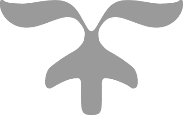 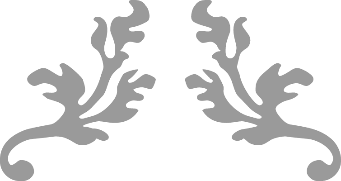 